3GPP TR 38.717-03-01 V0..0 (-)Technical Report3rd Generation Partnership Project;Technical Specification Group Radio Access Network;NR inter-band Carrier Aggregation (CA) for 3 Down Link (DL) / 1 Up Link (UL)(Release 17)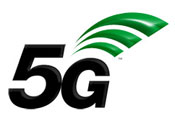 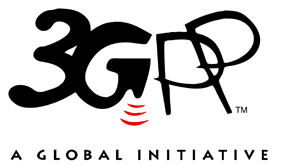 The present document has been developed within the 3rd Generation Partnership Project (3GPP TM) and may be further elaborated for the purposes of 3GPP.
The present document has not been subject to any approval process by the 3GPP Organizational Partners and shall not be implemented.
This Report is provided for future development work within 3GPP only. The Organizational Partners accept no liability for any use of this Specification.
Specifications and Reports for implementation of the 3GPP TM system should be obtained via the 3GPP Organizational Partners' Publications Offices.3GPPPostal address3GPP support office address650 Route des Lucioles - Sophia AntipolisValbonne - FRANCETel.: +33 4 92 94 42 00 Fax: +33 4 93 65 47 16Internethttp://www.3gpp.orgCopyright NotificationNo part may be reproduced except as authorized by written permission.
The copyright and the foregoing restriction extend to reproduction in all media.© 2021, 3GPP Organizational Partners (ARIB, ATIS, CCSA, ETSI, TSDSI, TTA, TTC).All rights reserved.UMTS™ is a Trade Mark of ETSI registered for the benefit of its members3GPP™ is a Trade Mark of ETSI registered for the benefit of its Members and of the 3GPP Organizational Partners
LTE™ is a Trade Mark of ETSI registered for the benefit of its Members and of the 3GPP Organizational PartnersGSM® and the GSM logo are registered and owned by the GSM AssociationContentsForeword	111	Scope	132	References	133	Definitions, symbols and abbreviations	133.1	Definitions	133.2	Symbols	143.3	Abbreviations	144	Background	144.1	The present document maintenance	155	3 Band Carrier Aggregation with Single UL: General Part	156	3 Band Carrier Aggregation with Single UL: Specific Band Combination Part	156.1	CA_n1-n77-n79	156.1.1	Operating bands for CA	156.1.2	Channel bandwidths per operating band for CA	166.1.3	Co-existence studies	176.1.4	∆TIB,c and ∆RIB,c values	176.1.5	REFSENS requirements	176.2	 CA_n1-n78-n79	176.2.1	Operating bands for CA	176.2.2	Channel bandwidths per operating band for CA	186.2.3	Co-existence studies	196.2.4	∆TIB,c and ∆RIB,c values	196.2.5	REFSENS requirements	196.3	CA_n3-n28-n41	196.3.1	Operating bands for CA	196.3.2	Channel bandwidths per operating band for CA	206.3.3	UE co-existence studies	216.3.4	∆TIB and ∆RIB values	216.3.5	REFSENS requirements	216.4	CA_n3-n41-n78	216.4.1	Operating bands for CA	216.4.2	Channel bandwidths per operating band for CA	226.4.3	Co-existence studies	226.4.4	∆TIB,c and ∆RIB,c values	226.4.5	REFSENS requirements	236.5	CA_n5-n25-n66	236.5.1	Operating bands for CA	236.5.2	Channel bandwidths per operating band for CA	236.5.3	Co-existence studies	246.5.4	∆TIB,c and ∆RIB,c values	246.5.5	REFSENS requirements	256.6	CA_n5-n25-n78	256.6.1	Operating bands for CA	256.6.2	Channel bandwidths per operating band for CA	256.6.3	Co-existence studies	266.6.4	∆TIB,c and ∆RIB,c values	266.6.5	REFSENS requirements	276.7	CA_n25-n48-n66	276.7.1	Operating bands for CA	276.7.2	Channel bandwidths per operating band for CA	276.7.3	Co-existence studies	286.7.4	∆TIB,c and ∆RIB,c values	286.7.5	REFSENS requirements	286.8	CA_n39-n40-n41	296.8.1	Operating bands for CA	296.8.2	Channel bandwidths per operating band for CA	296.8.3	Co-existence studies	296.8.4	∆TIB and ∆RIB values	306.8.5	REFSENS requirements	306.9	CA_n39-n40-n79	306.9.1	Operating bands for CA	306.9.2	Channel bandwidths per operating band for CA	316.9.3	Co-existence studies	316.9.4	∆TIB and ∆RIB values	316.9.5	REFSENS requirements	326.10	 CA_n1-n77-n257	326.10.1	Operating bands for CA	326.10.2	Channel bandwidths per operating band for CA	336.10.3 	Co-existence requirements	346.10.4	∆TIB,c and ∆RIB,c values	346.10.5	REFSENS requirements	346.11	 CA_n1-n78-n257	346.11.1	Operating bands for CA	346.11.2	Channel bandwidths per operating band for CA	356.11.3	Co-existence requirements	386.11.4	∆TIB,c and ∆RIB,c values	386.11.5	REFSENS requirements	386.12	 CA_n1-n79-n257	386.12.1	Operating bands for CA	386.12.2	Channel bandwidths per operating band for CA	396.12.3 	Co-existence requirements	406.12.4	∆TIB,c and ∆RIB,c values	406.12.5	REFSENS requirements	406.13	CA_n3-n41-n77	406.13.1	Operating bands for CA	406.13.2	Channel bandwidths per operating band for CA	416.13.3	Co-existence studies	416.13.4	∆TIB,c and ∆RIB,c values	416.13.5	REFSENS requirements	426.14	CA_n28-n41-n77	426.14.1	Operating bands for CA	426.14.2	Channel bandwidths per operating band for CA	426.14.3	Co-existence studies	426.14.4	∆TIB,c and ∆RIB,c values	426.14.5	REFSENS requirements	436.15	CA_n28-n41-n78	436.15.1	Operating bands for CA	436.15.2	Channel bandwidths per operating band for CA	436.15.3	Co-existence studies	436.15.4	∆TIB,c and ∆RIB,c values	446.15.5	REFSENS requirements	446.16	CA_n1-n8-n78	446.16.1	Operating bands for CA	446.16.2	Channel bandwidths per operating band for CA	446.16.3	Co-existence studies	446.16.4	∆TIB,c and ∆RIB,c values	446.16.5	REFSENS requirements	456.17	CA_n8-n40-n41	456.17.1	Operating bands for CA	456.17.2	Channel bandwidths per operating band for CA	456.17.3	Co-existence studies	456.17.4	∆TIB and ∆RIB values	466.17.5	REFSENS requirements	466.18	CA_n5-n66-n77	466.18.1	Operating bands for CA	466.18.2	Channel bandwidths per operating band for CA	476.18.3	Co-existence studies	476.18.4	∆TIB,c and ∆RIB,c values	476.18.5	REFSENS requirements	486.19	CA_n2-n66-n77	486.19.1	Operating bands for CA	486.19.2	Channel bandwidths per operating band for CA	486.19.3	Co-existence studies	486.19.4	∆TIB,c and ∆RIB,c values	496.19.5	REFSENS requirements	496.20 	CA_n66-n71-n78	496.20.1	Operating bands for CA	496.20.2	Channel bandwidths per operating band for CA	506.20.3	Co-existence studies	506.20.4	∆TIB,c and ∆RIB,c values	506.20.5	REFSENS requirements	516.21 	CA_n38-n66-n78	516.21.1	Operating bands for CA	516.21.2	Channel bandwidths per operating band for CA	516.21.3	Co-existence studies	526.21.4	∆TIB,c and ∆RIB,c values	526.21.5	REFSENS requirements	526.22 	CA_n25-n38-n78	526.22.1	Operating bands for CA	526.22.2	Channel bandwidths per operating band for CA	536.22.3	Co-existence studies	536.22.4	∆TIB,c and ∆RIB,c values	536.22.5	REFSENS requirements	546.23	CA_n3-n5-n7	546.23.1	Operating bands for CA	546.23.2	Channel bandwidths per operating band for CA	546.23.3	Co-existence studies	546.23.4	∆TIB,c and ∆RIB,c values	556.23.5	REFSENS requirements	556.24	CA_n5-n7-n78	556.24.1	Operating bands for CA	556.24.2	Channel bandwidths per operating band for CA	566.24.3	Co-existence studies	566.24.4	∆TIB,c and ∆RIB,c values	576.24.5	REFSENS requirements	576.25	CA_n25-n41-n77	576.25.1	Operating bands for CA	576.25.2	Channel bandwidths per operating band for CA	586.25.3	Co-existence studies	586.25.4	∆TIB and ∆RIB values	596.25.5	REFSENS requirements	596.26	CA_n25-n66-n77	596.26.1	Operating bands for CA	596.26.2	Channel bandwidths per operating band for CA	606.26.3	Co-existence studies	606.26.4	∆TIB and ∆RIB values	616.31	CA_n5-n25-n77	686.31.1	Operating bands for CA	686.31.2	Channel bandwidths per operating band for CA	686.31.3	Co-existence studies	686.31.4	∆TIB,c and ∆RIB,c values	696.31.5	REFSENS requirements	696.32	CA_n3-n18-n41	706.32.1	Operating bands for CA	706.32.2	Channel bandwidths per operating band for CA	706.32.3	UE co-existence studies	716.32.4	∆TIB and ∆RIB values	716.32.5	REFSENS requirements	716.33	CA_n3-n28-n77	716.33.1	Operating bands for CA	716.33.2	Channel bandwidths per operating band for CA	726.33.3	Co-existence studies	726.33.4	∆TIB,c and ∆RIB,c values	726.33.5	REFSENS requirements	726.34	CA_n3-n28-n78	726.34.1	Operating bands for CA	726.34.2	Channel bandwidths per operating band for CA	736.34.3	Co-existence studies	736.34.4	∆TIB,c and ∆RIB,c values	736.34.5	REFSENS requirements	736.35	CA_n28-n41-n78	736.35.1	Operating bands for CA	736.35.2	Channel bandwidths per operating band for CA	746.35.3	Co-existence studies	746.35.4	∆TIB,c and ∆RIB,c values	746.35.5	REFSENS requirements	746.36	CA_n13-n25-n66	746.36.1	Operating bands for CA	746.36.2	Channel bandwidths per operating band for CA	756.36.3	Co-existence studies	756.36.4	∆TIB,c and ∆RIB,c values	756.36.5	REFSENS requirements	756.37	CA_n25-n29-n66	766.37.1	Operating bands for CA	766.37.2	Channel bandwidths per operating band for CA	766.37.3	UE co-existence studies	776.37.4	∆TIB and ∆RIB values	776.37.5	REFSENS requirements	776.38	 CA_n28-n77-n79	776.38.1	Operating bands for CA	776.38.2	Channel bandwidths per operating band for CA	786.38.3	Co-existence studies	796.38.4	∆TIB,c and ∆RIB,c values	796.38.5	REFSENS requirements	796.39	 CA_n28-n78-n79	796.39.1	Operating bands for CA	796.39.2	Channel bandwidths per operating band for CA	806.39.3	Co-existence studies	816.39.4	∆TIB,c and ∆RIB,c values	816.39.5	REFSENS requirements	816.40	CA_n1-n8-n79	816.40.1	Operating bands for CA	816.40.2	Channel bandwidths per operating band for CA	826.40.3	Co-existence studies	826.40.4	∆TIB,c and ∆RIB,c values	826.40.5	REFSENS requirements	826.41	CA_n8-n78-n79	826.41.1	Operating bands for CA	826.41.2	Channel bandwidths per operating band for CA	836.41.3	Co-existence studies	836.41.4	∆TIB,c and ∆RIB,c values	836.41.5	REFSENS requirements	836.42	CA_n1-n3-n20	846.42.1	Operating bands for CA	846.42.2	Channel bandwidths per operating band for CA	846.42.3	UE co-existence studies	846.42.4	∆TIB and ∆RIB values	846.42.5	REFSENS requirements	846.43	CA_n1-n20-n78	856.43.1	Operating bands for CA	856.43.2	Channel bandwidths per operating band for CA	856.43.3	UE co-existence studies	856.43.4	∆TIB and ∆RIB values	856.43.5	REFSENS requirements	856.44	CA_n3-n20-n78	866.44.1	Operating bands for CA	866.44.2	Channel bandwidths per operating band for CA	866.44.3	UE co-existence studies	866.44.4	∆TIB and ∆RIB values	866.44.5	REFSENS requirements	866.45	CA_n8-n28-n78	876.45.1	Operating bands for CA	876.45.2	Channel bandwidths per operating band for CA	876.45.3	UE co-existence studies	876.45.4	∆TIB and ∆RIB values	876.45.5	REFSENS requirements	876.46	CA_n3-n28-n79	886.46.1	Operating band for CA	886.46.2	Channel bandwidths per operating band for CA	886.46.3	Co-existence studies	886.46.4	∆TIB and ∆RIB values	886.46.5	REFSENS requirements	886.47	CA_n3-n79-n257	896.47.1	Operating band for CA	896.47.2	Channel bandwidths per operating band for CA	896.47.3	Co-existence studies	896.47.4	∆TIB and ∆RIB values	896.47.5	REFSENS requirements	906.48	CA_n28-n79-n257	906.48.1	Operating band for CA	906.48.2	Channel bandwidths per operating band for CA	906.48.3	Co-existence studies	906.48.4	∆TIB and ∆RIB values	906.48.5	REFSENS requirements	916.49	CA_n7-n25-n77	916.49.1	Operating bands for CA	916.49.2	Channel bandwidths per operating band for CA	916.49.3	Co-existence studies	926.49.4	∆TIB,c and ∆RIB,c values	926.49.5	REFSENS requirements	926.50	CA_n7-n66-n77	926.50.1	Operating bands for CA	926.50.2	Channel bandwidths per operating band for CA	936.50.3	Co-existence studies	936.50.4	∆TIB,c and ∆RIB,c values	936.50.5	REFSENS requirements	946.51	CA_n1-n3-n7	946.51.1	Operating bands for CA	946.51.2	Channel bandwidths per operating band for CA	956.51.3	Co-existence studies	956.51.4	∆TIB,c and ∆RIB,c values	956.51.5	REFSENS requirements	956.52	CA_n2-n5-n66	956.52.1	Operating bands for CA	956.52.2	Channel bandwidths per operating band for CA	966.52.3	Co-existence studies	966.52.4	∆TIB and ∆RIB values	966.52.5	MSD	976.53	CA_n2-n5-n30	976.53.1	Operating bands for CA	976.53.2	Channel bandwidths per operating band for CA	976.53.3	Co-existence studies	976.53.4	∆TIB and ∆RIB values	986.53.5	MSD	986.54	CA_n13-n25-n77	986.54.1	Operating bands for CA	986.54.2	Channel bandwidths per operating band for CA	996.54.3	Co-existence studies	996.54.4	∆TIB and ∆RIB values	996.54.5	MSD	1006.55	CA_n13-n66-n77	1006.55.1	Operating bands for CA	1006.55.2	Channel bandwidths per operating band for CA	1006.55.3	Co-existence studies	1006.55.4	∆TIB and ∆RIB values	1016.55.5	MSD	1016.56	CA_n2-n30-n66	1016.56.1	Operating bands for CA	1016.56.2	Channel bandwidths per operating band for CA	1026.56.3	Co-existence studies	1026.56.4	∆TIB,c and ∆RIB,c values	1036.56.5	REFSENS requirements	1036.57	CA_n5-n30-n66	1036.57.1	Operating bands for CA	1036.57.2	Channel bandwidths per operating band for CA	1036.57.3	Co-existence studies	1046.57.4	∆TIB,c and ∆RIB,c values	1046.57.5	REFSENS requirements	1046.58	CA_n5-n30-n66	1056.58.1	Operating bands for CA	1056.58.2	Channel bandwidths per operating band for CA	1056.58.3	Co-existence studies	1056.58.4	∆TIB,c and ∆RIB,c values	1066.58.5	REFSENS requirements	1066.59 	 CA_n2-n77-n260	1066.59.1	 Operating bands for CA	1066.59.2	Channel bandwidths per operating band for CA	1076.59.3 	Co-existence requirements	1086.59.4	∆TIB,c and ∆RIB,c values	1086.59.5	REFSENS requirements	1086.60 	 CA_n2-n77-n261	1086.60.1	Operating bands for CA	1086.60.2	Channel bandwidths per operating band for CA	1096.60.3 	Co-existence requirements	1106.60.4	∆TIB,c and ∆RIB,c values	1106.60.5	REFSENS requirements	1106.61 	 CA_n5-n77-n260	1106.61.1	 Operating bands for CA	1106.61.2	Channel bandwidths per operating band for CA	1116.61.3 	Co-existence requirements	1126.61.4	∆TIB,c and ∆RIB,c values	1126.61.5	REFSENS requirements	1126.62 	 CA_n5-n77-n261	1126.62.1	 Operating bands for CA	1126.62.2	Channel bandwidths per operating band for CA	1136.62.3 	Co-existence requirements	1146.62.4	∆TIB,c and ∆RIB,c values	1146.62.5	REFSENS requirements	1146.63 	 CA_n66-n77-n260	1146.63.1	 Operating bands for CA	1146.63.2	Channel bandwidths per operating band for CA	1156.63.3 	Co-existence requirements	1176.63.4	∆TIB,c and ∆RIB,c values	1176.63.5	REFSENS requirements	1176.64 	 CA_n66-n77-n261	1176.64.1	 Operating bands for CA	1176.64.2	Channel bandwidths per operating band for CA	1186.64.3 	Co-existence requirements	1206.64.4	∆TIB,c and ∆RIB,c values	1206.64.5	REFSENS requirements	1206.65	CA_n24-n41-n48	1206.66	CA_n24-n41-n77	1206.66.1	 Operating bands for CA	1206.66.2	 Channel bandwidths per operating band for CA	1206.66.3	 Co-existence studies	1216.66.4	 ∆TIB and ∆RIB values	1216.66.5	 REFSENS requirements	1226.67	CA_n3-n77-n79	1236.67.1	Operating band for CA	1236.67.2	Channel bandwidths per operating band for CA	1236.67.3	Co-existence studies	1236.67.4	∆TIB and ∆RIB values	1236.67.5	REFSENS requirements	1246.68	CA_n41-n79-n258	1246.68.1	Operating bands for CA	1246.68.2	Channel bandwidths per operating band for CA	1246.68.3	Co-existence studies	1246.68.5	REFSENS requirements	1256.69 	CA_n25-n71-n78	1256.69.1	Operating bands for CA	1256.69.2	Channel bandwidths per operating band for CA	1256.69.3	Co-existence studies	1256.69.4	∆TIB,c and ∆RIB,c values	1256.69.5	REFSENS requirements	1266.70	CA_n14-n66-n77	1266.70.1	 Operating bands for CA	1266.70.2	 Channel bandwidths per operating band for CA	1266.70.3 	Co-existence studies	1266.70.4	∆TIB,c and ∆RIB,c values	1276.70.5	REFSENS requirements	1276.71	CA_n14-n30-n77	1276.71.1	Operating bands for CA	1276.71.2	Channel bandwidths per operating band for CA	1276.71.3	Co-existence studies	1276.71.4	∆TIB,c and ∆RIB,c values	1286.71.5	REFSENS requirements	1286.72	CA_n5-n14-n77	1286.72.1	Operating bands for CA	1286.72.2	Channel bandwidths per operating band for CA	1296.72.3	Co-existence studies	1296.72.4	∆TIB,c and ∆RIB,c values	1296.72.5	REFSENS requirements	1306.73	CA_n2-n14-n77	1306.73.1	Operating bands for CA	1306.73.2	Channel bandwidths per operating band for CA	1306.73.3	Co-existence studies	1306.73.4	∆TIB,c and ∆RIB,c values	1316.73.5	REFSENS requirements	1316.74	CA_n12-n66-n77	1316.74.1	 Operating bands for CA	1316.74.2	 Channel bandwidths per operating band for CA	1316.74.3	Co-existence studies	1326.74.4	∆TIB,c and ∆RIB,c values	1326.74.5	REFSENS requirements	1326.75	CA_n12-n30-n77	1336.75.1	Operating bands for CA	1336.75.2	Channel bandwidths per operating band for CA	1336.75.3	Co-existence studies	1336.75.4	∆TIB,c and ∆RIB,c values	1346.75.5	REFSENS requirements	1346.76	CA_n2-n12-n77	1346.76.1	Operating bands for CA	1346.76.2	Channel bandwidths per operating band for CA	1346.76.3	Co-existence studies	1346.76.4	∆TIB,c and ∆RIB,c values	1356.76.5	REFSENS requirements	1356.77	CA_n5-n12-n77	1356.77.1	Operating bands for CA	1356.77.2	Channel bandwidths per operating band for CA	1366.77.3	Co-existence studies	1366.77.4	∆TIB,c and ∆RIB,c values	1366.77.5	REFSENS requirements	1376.78	CA_n2-n5-n77	1376.78.1	Operating bands for CA	1376.78.2	Channel bandwidths per operating band for CA	1376.78.3	Co-existence studies	1376.78.4	∆TIB,c and ∆RIB,c values	1386.78.5	REFSENS requirements	1386.79	CA_n5-n30-n77	1386.79.1	Operating bands for CA	1386.79.2	Channel bandwidths per operating band for CA	1396.79.3	Co-existence studies	1396.79.4	∆TIB,c and ∆RIB,c values	1396.79.5	REFSENS requirements	1406.80	CA_n2-n30-n77	1406.80.1	Operating bands for CA	1406.80.2	Channel bandwidths per operating band for CA	1406.80.3	Co-existence studies	1406.80.4	∆TIB,c and ∆RIB,c values	1416.80.5	REFSENS requirements	1416.81	CA_n30-n66-n77	1416.81.1	Operating bands for CA	1416.81.2	Channel bandwidths per operating band for CA	1426.81.3	Co-existence studies	1426.81.4	∆TIB,c and ∆RIB,c values	1426.81.5	REFSENS requirements	1436.82	CA_n7-n25-n78	1436.82.1	Operating bands for CA	1436.82.2	Channel bandwidths per operating band for CA	1436.82.3	Co-existence studies	1436.82.4	∆TIB and ∆RIB values	1446.82.5	REFSENS requirements	1446.83	CA_n7-n78-n258	1446.83.1	Operating band for CA	1446.83.2	Channel bandwidths per operating band for CA	1446.83.4	∆TIB and ∆RIB values	1466.83.5	REFSENS requirements	146Annex A: Change history	147ForewordThis Technical Report has been produced by the 3rd Generation Partnership Project (3GPP).The contents of the present document are subject to continuing work within the TSG and may change following formal TSG approval. Should the TSG modify the contents of the present document, it will be re-released by the TSG with an identifying change of release date and an increase in version number as follows:Version x.y.zwhere:x	the first digit:1	presented to TSG for information;2	presented to TSG for approval;3	or greater indicates TSG approved document under change control.y	the second digit is incremented for all changes of substance, i.e. technical enhancements, corrections, updates, etc.z	the third digit is incremented when editorial only changes have been incorporated in the document.In the present document, modal verbs have the following meanings:shall		indicates a mandatory requirement to do somethingshall not	indicates an interdiction (prohibition) to do somethingThe constructions "shall" and "shall not" are confined to the context of normative provisions, and do not appear in Technical Reports.The constructions "must" and "must not" are not used as substitutes for "shall" and "shall not". Their use is avoided insofar as possible, and they are not used in a normative context except in a direct citation from an external, referenced, non-3GPP document, or so as to maintain continuity of style when extending or modifying the provisions of such a referenced document.should		indicates a recommendation to do somethingshould not	indicates a recommendation not to do somethingmay		indicates permission to do somethingneed not	indicates permission not to do somethingThe construction "may not" is ambiguous and is not used in normative elements. The unambiguous constructions "might not" or "shall not" are used instead, depending upon the meaning intended.can		indicates that something is possiblecannot		indicates that something is impossibleThe constructions "can" and "cannot" are not substitutes for "may" and "need not".will		indicates that something is certain or expected to happen as a result of action taken by an agency the behaviour of which is outside the scope of the present documentwill not		indicates that something is certain or expected not to happen as a result of action taken by an agency the behaviour of which is outside the scope of the present documentmight	indicates a likelihood that something will happen as a result of action taken by some agency the behaviour of which is outside the scope of the present documentmight not	indicates a likelihood that something will not happen as a result of action taken by some agency the behaviour of which is outside the scope of the present documentIn addition:is	(or any other verb in the indicative mood) indicates a statement of factis not	(or any other negative verb in the indicative mood) indicates a statement of factThe constructions "is" and "is not" do not indicate requirements.1	ScopeThe present document is a technical report for Rel-17 NR 3DL/1UL Inter-band Carrier Aggregation. The purpose is to gather the relevant background information and studies in order to address 3DL/1UL Inter-band Carrier Aggregation requirements for the Rel-17 band combinations in Table 1-1. UL carrier is supported in each of the 3 bands being aggregated unless otherwise specified.Table 1-1: Release 17 3DL/1UL inter-band carrier aggregation combinationsThe present document contains a general part and band specific combination part. The actual requirements are added to the corresponding technical specifications.2	ReferencesThe following documents contain provisions which, through reference in this text, constitute provisions of the present document.-	References are either specific (identified by date of publication, edition number, version number, etc.) or non-specific.-	For a specific reference, subsequent revisions do not apply.-	For a non-specific reference, the latest version applies. In the case of a reference to a 3GPP document (including a GSM document), a non-specific reference implicitly refers to the latest version of that document in the same Release as the present document.[1]	3GPP TR 21.905: "Vocabulary for 3GPP Specifications".[2]	RP-200922: " New WID: Rel-17 NR inter-band CA for 3 bands DL with 1 band UL ", RAN#88e.[3]	3GPP TS 38.101-1: "NR; User Equipment (UE) radio transmission and reception; Part 1: Range 1 Standalone".[4]	3GPP TS 38.101-2: "NR; User Equipment (UE) radio transmission and reception; Part 2: Range 2 Standalone".[5]	3GPP TS 38.101-3: "NR; User Equipment (UE) radio transmission and reception; Part 3: Range 1 and Range 2 Interworking operation with other radios".[6]	3GPP TR 37.865-01-01: " NR Carrier Aggregation for intra-band (m Down Link (DL) / 1 Up Link (UL) bands) and inter-band (n Down Link (DL) / 1 Up Link (UL) bands)".[7]	3GPP TR 38.716-02-00, “”3	Definitions of terms, symbols and abbreviations3.1	TermsFor the purposes of the present document, the terms given in TR 21.905 [1] and the following apply. 
A term defined in the present document takes precedence over the definition of the same term, if any, in TR 21.905 [1].Carrier aggregation: Aggregation of two or more component carriers in order to support wider transmission bandwidths. Inter-band carrier aggregation: Carrier aggregation of component carriers in different operating bands.NOTE:	Carriers aggregated in each band can be contiguous or non-contiguous.3.2	SymbolsFor the purposes of the present document, the following symbols apply:ΔRIB,c	Allowed reference sensitivity relaxation due to support for inter-band CA operation, for serving cell c.ΔTIB,c	Allowed maximum configured output power relaxation due to support for inter-band CA operation, for serving cell c.3.3	AbbreviationsFor the purposes of the present document, the abbreviations given in TR 21.905 [1] and the following apply. 
An abbreviation defined in the present document takes precedence over the definition of the same abbreviation, if any, in TR 21.905 [1].BS	Base StationBCS	Bandwidth Combination SetCA	Carrier AggregationCA_X	Intra-band contiguous CA of component carriers in one sub-block within Band X where X is the applicable NR operating bandCA_X-X	Intra-band non-contiguous CA of component carriers in two sub-blocks within Band X where X is the applicable NR operating bandCA_X-Y	Inter-band CA of component carrier(s) in one sub-block within Band X and component carrier(s) in one sub-block within Band Y where X and Y are the applicable NR operating bandCA_X-X-Y	CA of component carriers in two sub-blocks within Band X and component carrier(s) in one sub-block within Band Y where X and Y are the applicable NR operating bandsCC	Component CarriersDL	DownlinkFDD	Frequency Division DuplexIMD	Inter-modulationMSD	Maximum Sensitivity DegradationSCS	Subcarrier SpacingTDD	Time Division DuplexPA	Power AmplifierPCC	Primary Component CarrierREFSENS	Reference Sensitivity power levelSCC	Secondary Component CarrierTDD	Time Division DuplexUE	User EquipmentUL	Uplink4	BackgroundThe present document is a technical report for 3DL/1UL Inter-band Carrier Aggregation under Rel-17 time frame. It covers both the UE and BS side. The present document is divided in two different parts:-	General part: this part covers BS and UE specific which is band combination independent.-	Specific band combination part: this part covers each band combination and its specific issues independently from each other (i.e. one subclause is defined per band combination).The specific band combination parts are independent and therefore, the working speed also differs.It should be noted that a single company is responsible for introducing all approved TPs in the present document, i.e. editor of the present document. However, it is the responsibility of the contact person of each band combination to ensure that the TPs related to the band combination have been implemented.5	3 Band Carrier Aggregation with Single UL: General Part<Text will be added.>6	3 Band Carrier Aggregation with Single UL: Specific Band Combination Part6.1	CA_n1-n77-n796.1.1	Operating bands for CATable 6.1.1-1: 3DL Inter-band CA operating bands6.1.2	Channel bandwidths per operating band for CATable 6.1.2-1: Supported channel bandwidths per CA configuration for 3DL inter-band CANOTE: 	For the UE that signals support of any bandwidth combination set for carrier aggregation, it means that all single carrier bandwidths for the constituent bands are supported as defined in Table 5.3.5-1 of TS 38.101-1 and in Table 5.3.5-1 of TS 38.101-2 when operating in single carrier mode.6.1.3	Co-existence studiesCo-existence studies can be omitted because harmonic interference from n1 to n77 and n79, and from n77 to n1 and n79, and from n79 to n1 and n77 have been already studied for 3DL/1UL fallback combinations CA n1-n77 and CA_n1-n79 and n77-n79.6.1.4	∆TIB,c and ∆RIB,c valuesFor three simultaneous DLs and one UL of Band n1, n77 and n79, the TIB,c and RIB,c values are shown in table 6.1.4-1 and table 6.1.4-2, respectively.Table 6.1.4-1: ΔTIB,c for 3DL aggregationTable 6.1.4-2: ΔRIB,c for 3DL aggregation6.1.5	REFSENS requirementsMSD studies can be omitted because harmonic interference from n1 to n77 and n79, and from n77 to n1 and n79, and from n79 to n1 and n77 have been already studied for 3DL/1UL fallback combinations CA n1-n77 and CA_n1-n79 and n77-n79.6.2		CA_n1-n78-n796.2.1	Operating bands for CATable 6.2.1-1: 3DL Inter-band CA operating bands6.2.2	Channel bandwidths per operating band for CATable 6.2.2-1: Supported channel bandwidths per CA configuration for 3DL inter-band CANOTE: 	For the UE that signals support of any bandwidth combination set for carrier aggregation, it means that all single carrier bandwidths for the constituent bands are supported as defined in Table 5.3.5-1 of TS 38.101-1 and in Table 5.3.5-1 of TS 38.101-2 when operating in single carrier mode.6.2.3	Co-existence studiesCo-existence studies can be omitted because harmonic interference from n1 to n78 and n79, and from n78 to n1 and n79, and from n79 to n1 and n78 have been already studied for 3DL/1UL fallback combinations CA n1-n78 and CA_n1-n79 and n78-n79.6.2.4	∆TIB,c and ∆RIB,c valuesFor three simultaneous DLs and one UL of Band n1, n78 and n79, the TIB,c and RIB,c values are shown in table 6.2.4-1 and table 6.2.4-2, respectively.Table 6.2.4-1: ΔTIB,c for 3DL aggregationTable 6.2.4-2: ΔRIB,c for 3DL aggregation6.2.5	REFSENS requirementsMSD studies can be omitted because harmonic interference from n1 to n78 and n79, and from n78 to n1 and n79, and from n79 to n1 and n78 have been already studied for 3DL/1UL fallback combinations CA n1-n78 and CA_n1-n79 and n78-n79.6.3	CA_n3-n28-n416.3.1	Operating bands for CATable 6.3.1-1: 3DL Inter-band CA operating bands6.3.2	Channel bandwidths per operating band for CATable 6.3.2-1: Supported bandwidths per CA band combination of band n3+n28+n416.3.3	UE co-existence studiesCo-existence studies of CA_n3-n28-n41 with 1UL have been covered in the constituent fall-back modes.6.3.4	∆TIB and ∆RIB valuesFor three DLs of Band n3, n28 and n41, the same TIB,c and RIB,c values specified for LTE CA_3-28-41 are used as below.Table 6.3.4-1: ΔTIB,cTable 6.3.4-2: ΔRIB,c6.3.5	REFSENS requirementsThere are no additional MSD requirements for this band combination 6.4	CA_n3-n41-n786.4.1	Operating bands for CATable 6.4.1-1: 3DL Inter-band CA operating bands6.4.2	Channel bandwidths per operating band for CATable 6.4.2-1: Supported channel bandwidths per CA configuration for 3DL inter-band CANOTE: 	For the UE that signals support of any bandwidth combination set for carrier aggregation, it means that all single carrier bandwidths for the constituent bands are supported as defined in Table 5.3.5-1 of TS 38.101-1 [3] and in Table 5.3.5-1 of TS 38.101-2 when operating in single carrier mode.6.4.3	Co-existence studiesCo-existence studies of CA_n3-n41-n78 with 1UL are already covered in the constituent fall-back modes.6.4.4	∆TIB,c and ∆RIB,c valuesFor CA_n3-n41-n78, the TIB,c and RIB,c values can reuse the values for DC_3-41_n78 as shown in table 6.4.4-1 and table 6.4.4-2, respectively.Table 6.4.4-1: ΔTIB,c for 3DL aggregationTable 6.4.4-2: ΔRIB,c for 3DL aggregation6.4.5	REFSENS requirementsThere are no additional MSD requirements for this band combination 6.5	CA_n5-n25-n666.5.1	Operating bands for CATable 6.5.1-1: 3DL Inter-band CA operating bands6.5.2	Channel bandwidths per operating band for CATable 6.5.2-1: Supported channel bandwidths per CA configuration for 3DL inter-band CA6.5.3	Co-existence studiesTable 6.5.3-1 summarizes frequency ranges where harmonics occur due to 3DL bands CA with 1 UL. No harmonic issue is identified for this band combination. Table 6.5.3-1: Harmonic Interference for 3DLs/1ULTable 6.5.3-2 gives harmonic mixing issue for CA with Band n5, n25 and n66. No harmonic mixing issue is identified for this band combination.Table 6.5.3-2: Harmonic mixing for 3DLs/1ULFor single uplink, the UE coexistence is already considered for these bands in TS 38.101-1 [3].6.5.4	∆TIB,c and ∆RIB,c valuesFor three simultaneous DLs and one UL of Band n5, n25 and n66, the TIB,c and RIB,c values are shown in table 6.5.4-1 and table 6.5.4-2, respectively. The requirement is reused from the similar combination, CA_2-5-66.Table 6.5.4-1: ΔTIB,c for 3DL aggregationTable 6.5.4-2: ΔRIB,c for 3DL aggregation6.5.5	REFSENS requirementsThere is no specific REFSENS requirement for 1 band UL of this combination.6.6	CA_n5-n25-n786.6.1	Operating bands for CATable 6.6.1-1: 3DL Inter-band CA operating bands6.6.2	Channel bandwidths per operating band for CATable 6.6.2-1: Supported channel bandwidths per CA configuration for 3DL inter-band CA6.6.3	Co-existence studiesTable 6.6.3-1 summarizes frequency ranges where harmonics occur due to 3DL bands CA with 1 UL. The 4th harmonic of Band n5 may fall into own Rx of Band n78. The 2nd harmonic of Band n25 may fall into own Rx of Band n78.Table 6.6.3-1: Harmonic Interference for 3DLs/1ULTable 6.6.3-2 gives harmonic mixing issue for CA with Band n5, n25 and n6. The 4th harmonic mixing of Band n5 may fall into own Rx of Band n78.Table 6.6.3-2 Harmonic mixing for 3DLs/1ULFor single uplink, the UE coexistence is already considered for these bands in TS 38.101-1 [3].6.6.4	∆TIB,c and ∆RIB,c valuesFor three simultaneous DLs and one UL of Band n5, n25 and n78, the TIB,c and RIB,c values are shown in table 6.6.4-1 and table 6.6.4-2, respectively. The requirement is derived from the max operation of all fallback CAs.Table 6.6.4-1: ΔTIB,c for 3DL aggregationTable 6.6.4-2: ΔRIB,c for 3DL aggregation6.6.5	REFSENS requirementsBand n78 MSD due to Band n5 and Band n25 uplink is already specified in 2DL/1UL WI. No specific analysis for 3DL/1UL is needed.6.7	CA_n25-n48-n666.7.1	Operating bands for CATable 6.7.1-1: 3DL Inter-band CA operating bands6.7.2	Channel bandwidths per operating band for CATable 6.7.2-1: Supported channel bandwidths per CA configuration for 3DL inter-band CA6.7.3	Co-existence studiesTable 6.7.3-1 summarizes frequency ranges where harmonics occur due to 3DL bands CA with 1 UL. It can be seen that there are 2nd harmonic issues from n25 UL into n48 DL but that is addressed in the lower order combination CA_n25-48.Table 6.7.3-1: Harmonic Interference for 3DLs/1ULTable 6.7.3-2 gives harmonic mixing issue for the 3DL bands CA with 1 UL. It can be seen that there are no issues.Table 6.7.3-2: Harmonic mixing for 3DLs/1ULFor single uplink, the UE coexistence is already considered for these bands in TS 38.101-1.6.7.4	∆TIB,c and ∆RIB,c valuesFor three simultaneous DLs and one UL of Band n25, n48 and n66, the TIB,c and RIB,c values are shown in table 6.7.4-1 and table 6.7.4-2, respectively. Values are same as for DC_2-48_n66.Table 6.7.4-1: ΔTIB,c for 3DL aggregationTable 6.7.4-2: ΔRIB,c for 3DL aggregation6.7.5	REFSENS requirementsCompared to its fallback modes, there are no additional MSD requirements for this band combination.6.8	CA_n39-n40-n416.8.1	Operating bands for CATable 6.8.1-1: 3DL Inter-band CA operating bands6.8.2	Channel bandwidths per operating band for CATable 6.8.2-1: Supported channel bandwidths per CA configuration for 3DL inter-band CA 6.8.3	Co-existence studiesFor 3DL/1UL NR CA, only single uplink operation needs to be considered. For single uplink operation of this combination, only harmonic issue and harmonic mixing issue need to be considered.Table 6.8.3-1 summarizes frequency ranges where harmonics occur due to 3DL bands CA with 1 UL. It can be seen that no harmonic issue for band combination CA_n39-n40-n41.Table 6.8.3-1: Harmonic Interference for 3DLs/1ULTable 6.8.3-2 gives harmonic mixing issue for CA with Band n39, n40 and n41. It is seen that no harmonic mixing issue for band combination CA_n39-n40-n41.Table 6.8.3-2: Harmonic mixing for 3DLs/1UL6.8.4	∆TIB and ∆RIB valuesFor CA_n39A-n40A-n41A, the TIB,c and RIB values are the same with DC_39_n40-n41, which are given in the tables below.Table 6.8.4-1: ΔTIB,cTable 6.8.4-2: ΔRIB,c6.8.5	REFSENS requirementsThere are no specific REFSENS requirements for this combination in 3DL/1UL NR CA operation.6.9	CA_n39-n40-n796.9.1	Operating bands for CATable 6.9.1-1: 3DL Inter-band CA operating bands6.9.2	Channel bandwidths per operating band for CATable 6.9.2-1: Supported channel bandwidths per CA configuration for 3DL inter-band CA6.9.3	Co-existence studiesFor 3DL/1UL NR CA, only single uplink operation needs to be considered. For single uplink operation of this combination, only harmonic issue and harmonic mixing issue need to be considered.Table 6.9.3-1 summarizes frequency ranges where harmonics occur due to 3DL bands CA with 1 UL. It can be seen that 2nd order harmonic of Band n40 will fall into Band n79.Table 6.9.3-1: Harmonic Interference for 3DLs/1ULTable 6.9.3-2 gives harmonic mixing issue for CA with Band n39, n40 and n41. It is seen that 2nd harmonic mixing issue for the band combination of n40 and n79.Table 6.9.3-2 Harmonic mixing for 3DLs/1UL6.9.4	∆TIB and ∆RIB valuesFor CA_n39A-n40A-n79A, the TIB,c and RIB values are the same with DC_39_n40-n79, which are given in the tables below.Table 6.9.4-1: ΔTIB,cTable 6.9.4-2: ΔRIB,c6.9.5	REFSENS requirementsThe harmonic and harmonic mixing issue for band n40 and band n79 have been already addressed in [7] TR 38.716-02-00. No need to specify for REFSENS requirements for this combination in 3DL/1UL NR CA operation.6.10		CA_n1-n77-n2576.10.1	Operating bands for CATable 6.10.1-1: 3DL Inter-band CA operating bands6.10.2	Channel bandwidths per operating band for CATable 6.10.2-1: Supported channel bandwidths per CA configuration for 3DL inter-band CANOTE: 	For the UE that signals support of any bandwidth combination set for carrier aggregation, it means that all single carrier bandwidths for the constituent bands are supported as defined in Table 5.3.5-1 of TS 38.101-1 and in Table 5.3.5-1 of TS 38.101-2 when operating in single carrier mode.6.10.3 	Co-existence requirements6.10.4	∆TIB,c and ∆RIB,c valuesFor three simultaneous DLs and one UL of Band n1, n77 and n257, the TIB,c and RIB,c values are shown in table 6.10.4-1 and table 6.10.4-2, respectively.Table 6.10.4-1: ΔTIB,c for 3DL aggregationTable 6.10.4-2: ΔRIB,c for 3DL aggregation6.10.5	REFSENS requirementsMSD studies can be omitted because harmonic interference between FR1 bands have been already studied for CA_n1-n77, and harmonic interference between FR1 bands and FR2 band are negligible. 6.11		CA_n1-n78-n2576.11.1	Operating bands for CATable 6.11.1-1: 3DL Inter-band CA operating bands6.11.2	Channel bandwidths per operating band for CATable 6.11.2-1: Supported channel bandwidths per CA configuration for 3DL inter-band CANOTE: 	For the UE that signals support of any bandwidth combination set for carrier aggregation, it means that all single carrier bandwidths for the constituent bands are supported as defined in Table 5.3.5-1 of TS 38.101-1 and in Table 5.3.5-1 of TS 38.101-2 when operating in single carrier mode.6.11.3	Co-existence requirements6.11.4	∆TIB,c and ∆RIB,c valuesFor three simultaneous DLs and one UL of Band n1, n78 and n257, the TIB,c and RIB,c values are shown in table 6.11.4-1 and table 6.11.4-2, respectively.Table 6.11.4-1: ΔTIB,c for 3DL aggregationTable 6.11.4-2: ΔRIB,c for 3DL aggregation6.11.5	REFSENS requirementsMSD studies can be omitted because harmonic interference between FR1 bands have been already studied for CA_n1-n78, and harmonic interference between FR1 bands and FR2 band are negligible. 6.12		CA_n1-n79-n2576.12.1	Operating bands for CATable 6.12.1-1: 3DL Inter-band CA operating bands6.12.2	Channel bandwidths per operating band for CATable 6.12.2-1: Supported channel bandwidths per CA configuration for 3DL inter-band CANOTE: 	For the UE that signals support of any bandwidth combination set for carrier aggregation, it means that all single carrier bandwidths for the constituent bands are supported as defined in Table 5.3.5-1 of TS 38.101-1 and in Table 5.3.5-1 of TS 38.101-2 when operating in single carrier mode.6.12.3 	Co-existence requirementsVoid.6.12.4	∆TIB,c and ∆RIB,c valuesFor three simultaneous DLs and one UL of Band n1, n79 and n257, the TIB,c and RIB,c values are shown in table 6.12.4-1 and table 6.12.4-2, respectively.Table 6.12.4-1: ΔTIB,c for 3DL aggregationTable 6.12.4-2: ΔRIB,c for 3DL aggregation6.12.5	REFSENS requirementsMSD studies can be omitted because harmonic interference between FR1 bands have been already studied for CA_n1-n79, and harmonic interference between FR1 bands and FR2 band are negligible.6.13	CA_n3-n41-n776.13.1	Operating bands for CATable 6.13.1-1: 3DL Inter-band CA operating bands6.13.2	Channel bandwidths per operating band for CATable 6.13.2-1: Supported channel bandwidthsNOTE: 	For the UE that signals support of any bandwidth combination set for carrier aggregation, it means that all single carrier bandwidths for the constituent bands are supported as defined in Table 5.3.5-1 of TS 38.101-1 [3] and in Table 5.3.5-1 of TS 38.101-2 when operating in single carrier mode.6.13.3	Co-existence studiesCo-existence studies of CA_n3-n41-n77 with 1UL are already covered in the constituent fall-back modes.6.13.4	∆TIB,c and ∆RIB,c valuesFor CA_n3-n41-n77, the TIB,c and RIB,c values can reuse the values for DC_3-41_n77 as shown in table 6.13.4-1 and table 6.13.4-2, respectively.Table 6.13.4-1: ΔTIB,cTable 6.13.4-2: ΔRIB,c6.13.5	REFSENS requirements<void>6.14	CA_n28-n41-n776.14.1	Operating bands for CATable 6.14.1-1: 3DL Inter-band CA operating bands6.14.2	Channel bandwidths per operating band for CATable 6.14.2-1: Supported channel bandwidthsNOTE: 	For the UE that signals support of any bandwidth combination set for carrier aggregation, it means that all single carrier bandwidths for the constituent bands are supported as defined in Table 5.3.5-1 of TS 38.101-1 [3] and in Table 5.3.5-1 of TS 38.101-2 when operating in single carrier mode.6.14.3	Co-existence studiesCo-existence studies of CA_n28-n41-n77 with 1UL are already covered in the constituent fall-back modes.6.14.4	∆TIB,c and ∆RIB,c valuesFor CA_n28-n41-n77, the TIB,c and RIB,c values can reuse the values for DC_28-41_n77 as shown in table 6.14.4-1 and table 6.14.4-2, respectively.Table 6.14.4-1: ΔTIB,cTable 6.14.4-2: ΔRIB,c6.14.5	REFSENS requirementsThere are no additional MSD requirements for this band combination 6.15	CA_n28-n41-n786.15.1	Operating bands for CATable 6.15.1-1: 3DL Inter-band CA operating bands6.15.2	Channel bandwidths per operating band for CATable 6.15.2-1: Supported channel bandwidthsNOTE: 	For the UE that signals support of any bandwidth combination set for carrier aggregation, it means that all single carrier bandwidths for the constituent bands are supported as defined in Table 5.3.5-1 of TS 38.101-1 [3] and in Table 5.3.5-1 of TS 38.101-2 when operating in single carrier mode.6.15.3	Co-existence studiesCo-existence studies of CA_n28-n41-n78 with 1UL are already covered in the constituent fall-back modes.6.15.4	∆TIB,c and ∆RIB,c valuesFor CA_n28-n41-n78, the TIB,c and RIB,c values have been defined in TS 38.101-1.6.15.5	REFSENS requirementsThere are no additional MSD requirements for this band combination. 6.16	CA_n1-n8-n786.16.1	Operating bands for CATable 6.16.1-1: 3DL Inter-band CA operating bands6.16.2	Channel bandwidths per operating band for CATable 6.16.2-1: Supported channel bandwidths6.16.3	Co-existence studiesCo-existence analysis is captured into REL16 TR 38.416-03-01 for CA_n1A-n8A-n78A.6.16.4	∆TIB,c and ∆RIB,c valuesAlready in specification.Table 6.16.4-1: ΔTIB,cTable 6.16.4-2: ΔRIB,c6.16.5	REFSENS requirementsMSD requirements are captured in lower order combinations.6.17	CA_n8-n40-n416.17.1	Operating bands for CATable 6.17.1-1: 3DL Inter-band CA operating bands6.17.2	Channel bandwidths per operating band for CATable 6.17.2-1: Supported channel bandwidths 6.17.3	Co-existence studiesFor 3DL/1UL NR CA, only single uplink operation needs to be considered. For single uplink operation of this combination, only harmonic issue and harmonic mixing issue need to be considered.Table 6.17.3-1 summarizes frequency ranges where harmonics occur due to 3DL bands CA with 1 UL. It can be seen that the 3rd order harmonic of Band n8 will fall into Band n41. Table 6.17.3-1: Harmonic InterferenceTable 6.17.3-2 gives harmonic mixing issue for CA with Band n8, n40 and n41. It is seen that no harmonic mixing issue for band combination CA_n8-n40-n41.Table 6.17.3-2 Harmonic mixing6.17.4	∆TIB and ∆RIB valuesFor CA_n8A-n40A-n41A, the TIB,c and RIB values are the same with DC_8_n40-n41, which are given in the tables below.Table 6.17.4-1: ΔTIB,cTable 6.17.4-2: ΔRIB,c6.17.5	REFSENS requirementsThe MSD caused by 3rd order harmonic of Band n8 will fall into Band n41 have been already captured in the TR38.716-02-00. There are no additional REFSENS requirements for this combination in 3DL/1UL NR CA operation.6.18	CA_n5-n66-n776.18.1	Operating bands for CATable 6.18.1-1: 3DL Inter-band CA operating bands6.18.2	Channel bandwidths per operating band for CATable 6.18.2-1: Supported channel bandwidths6.18.3	Co-existence studiesTable 6.18.3-1 summarizes frequency ranges where harmonics occur due to 3DL bands CA with 1 UL. The 4th harmonic of Band n5 may fall into own Rx of Band n77. The 2nd harmonic of Band n66 may fall into own Rx of Band n77.Table 6.18.3-1: Harmonic InterferenceTable 6.18.3-2 gives harmonic mixing issue for CA with Band n5, n66 and n77. The 4th harmonic mixing of Band n5 may fall into own Rx of Band n77.Table 6.18.3-2 Harmonic mixingFor single uplink, the UE coexistence is already considered for these bands in TS 38.101-1 [3].6.18.4	∆TIB,c and ∆RIB,c valuesFor three simultaneous DLs and one UL of Band n5, n66 and n77, the TIB,c and RIB,c values are shown in table 6.18.4-1 and table 6.18.4-2, respectively. The requirement is derived from the max operation of all fallback CAs.Table 6.18.4-1: ΔTIB,c Table 6.18.4-2: ΔRIB,c 6.18.5	REFSENS requirementsBand n77 MSD due to Band n5 and Band n66 uplink is already specified in 2DL/1UL WI. No specific analysis for 3DL/1UL is needed.6.19	CA_n2-n66-n776.19.1	Operating bands for CATable 6.19.1-1: 3DL Inter-band CA operating bands6.19.2	Channel bandwidths per operating band for CATable 6.19.2-1: Supported channel bandwidths6.19.3	Co-existence studiesTable 6.19.3-1 summarizes frequency ranges where harmonics occur due to 3DL bands CA with 1 UL. The 2nd harmonic of Band n2 may fall into own Rx of Band n77. The 2nd harmonic of Band n66 may fall into own Rx of Band n77.Table 6.19.3-1: Harmonic Interference Table 6.19.3-2 gives harmonic mixing issue for CA with Band n5, n66 and n77. The 2nd harmonic mixing of Band n2 may fall into own Rx of Band n77.Table 6.19.3-2 Harmonic mixingFor single uplink, the UE coexistence is already considered for these bands in TS 38.101-1 [3].6.19.4	∆TIB,c and ∆RIB,c valuesFor three simultaneous DLs and one UL of Band n2, n66 and n77, the TIB,c and RIB,c values are shown in table 6.19.4-1 and table 6.19.4-2, respectively. The requirement is derived from the max operation of all fallback CAs.Table 6.19.4-1: ΔTIB,c forTable 6.19.4-2: ΔRIB,c for6.19.5	REFSENS requirementsBand n77 MSD due to Band n2 and Band n66 uplink is already specified in 2DL/1UL WI. No specific analysis for 3DL/1UL is needed.6.20 	CA_n66-n71-n786.20.1	Operating bands for CATable 6.20.1-1: 3DL Inter-band CA operating bands6.20.2	Channel bandwidths per operating band for CATable 6.20.2-1: Supported channel bandwidths6.20.3	Co-existence studiesFor single uplink, the UE coexistence is already considered in the fallback combinations in TS 38.101-1.6.20.4	∆TIB,c and ∆RIB,c valuesFor three simultaneous DLs and one UL of Band n66, n71 and n78, the TIB,c and RIB,c values are shown in table 6.20.4-1 and table 6.20.4-2, respectively.Table 6.20.4-1: ΔTIB,cTable 6.20.4-2: ΔRIB,c6.20.5	REFSENS requirementsCompared to its fallback modes, there are no additional MSD requirements for this band combination.6.21 	CA_n38-n66-n786.21.1	Operating bands for CATable 6.21.1-1: 3DL Inter-band CA operating bands6.21.2	Channel bandwidths per operating band for CATable 6.21.2-1: Supported channel bandwidths6.21.3	Co-existence studiesFor single uplink, the UE coexistence is already considered in the fallback combinations in TS 38.101-1.6.21.4	∆TIB,c and ∆RIB,c valuesFor three simultaneous DLs and one UL of Band n38, n66 and n78, the TIB,c and RIB,c values are shown in table 6.21.4-1 and table 6.21.4-2, respectively. Table 6.21.4-1: ΔTIB,cTable 6.21.4-2: ΔRIB,c6.21.5	REFSENS requirementsCompared to its fallback modes, there are no additional MSD requirements for this band combination.6.22 	CA_n25-n38-n786.22.1	Operating bands for CATable 6.22.1-1: 3DL Inter-band CA operating bands6.22.2	Channel bandwidths per operating band for CATable 6.22.2-1: Supported channel bandwidths per CA configuration for 3DL inter-band CA6.22.3	Co-existence studiesFor single uplink, the UE coexistence is already considered in the fallback combinations in TS 38.101-1.6.22.4	∆TIB,c and ∆RIB,c valuesFor three simultaneous DLs and one UL of Band n25, n38 and n78, the TIB,c and RIB,c values are shown in table 6.22.4-1 and table 6.22.4-2, respectively. Table 6.22.4-1: ΔTIB,cTable 6.22.4-2: ΔRIB,c6.22.5	REFSENS requirementsCompared to its fallback modes, there are no additional MSD requirements for this band combination.6.23	CA_n3-n5-n76.23.1	Operating bands for CATable 6.23.1-1: 3DL Inter-band CA operating bands6.23.2	Channel bandwidths per operating band for CATable 6.23.2-1: Supported channel bandwidths6.23.3	Co-existence studiesTable 6.23.3-1 summarizes frequency ranges where harmonics occur due to 3DL bands CA with 1 UL. It can be seen that there are no issues.Table 6.23.3-1: Harmonic InterferenceTable 6.23.3-2 gives harmonic mixing issue for the 3DL bands CA with 1 UL. It can be seen that there are no issues.Table 6.23.3-2 Harmonic mixingFor single uplink, the UE coexistence is already considered for these bands in TS 38.101-1.6.23.4	∆TIB,c and ∆RIB,c valuesFor three simultaneous DLs and one UL of Band n3, n5 and n7, the TIB,c and RIB,c values are shown in table 6.23.4-1 and table 6.23.4-2, respectively. Values are same as for DC_3-7_n5.Table 6.23.4-1: ΔTIB,cTable 6.23.4-2: ΔRIB,c6.23.5	REFSENS requirementsCompared to its fallback modes, there are no additional MSD requirements for this band combination.6.24	CA_n5-n7-n786.24.1	Operating bands for CATable 6.24.1-1: 3DL Inter-band CA operating bands6.24.2	Channel bandwidths per operating band for CATable 6.24.2-1: Supported channel bandwidths6.24.3	Co-existence studiesTable 6.24.3-1 summarizes frequency ranges where harmonics occur due to 3DL bands CA with 1 UL. It can be seen that there are 4th harmonic issues from n5 UL into n78 DL but that is not needed to be addressed at this level.Table 6.24.3-1: Harmonic InterferenceTable 6.24.3-2 gives harmonic mixing issue for the 3DL bands CA with 1 UL. It can be seen that there are 4th harmonic mixing issues from n5 UL into n78 DL but that is not needed to be addressed at this level.Table 6.24.3-2 Harmonic mixingFor single uplink, the UE coexistence is already considered for these bands in TS 38.101-1.6.24.4	∆TIB,c and ∆RIB,c valuesFor three simultaneous DLs and one UL of Band n3, n5 and n7, the TIB,c and RIB,c values are shown in table 6.24.4-1 and table 6.24.4-2, respectively. Values are same as for DC_5-7_n78.Table 6.24.4-1: ΔTIB,cTable 6.24.4-2: ΔRIB,c6.24.5	REFSENS requirementsCompared to its fallback modes, there are no additional MSD requirements for this band combination.6.25	CA_n25-n41-n776.25.1	Operating bands for CATable 6.25.1-1: 3DL Inter-band CA operating bands6.25.2	Channel bandwidths per operating band for CATable 6.25.2-1: Supported channel bandwidths 6.25.3	Co-existence studiesFor 3DL/1UL NR CA, only single uplink operation needs to be considered. For single uplink operation of this combination, only harmonic issue and harmonic mixing issue need to be considered.Table 6.25.3-1 summarizes frequency ranges where harmonics occur due to 3DL bands CA with 1 UL. It can be seen that there are 2nd harmonic issues from n25 UL into n77 DL which need to be addressed in lower order combination.Table 6.25.3-1: Harmonic InterferenceTable 6.25.3-2 gives harmonic mixing issue for the 3DL bands CA with 1 UL. It can be seen that there are 2nd harmonic issues from n25 DL into n77 UL which need to be addressed in lower order combination.Table 6.25.3-2 Harmonic mixing6.25.4	∆TIB and ∆RIB valuesFor three simultaneous DLs and one UL of Band n25, n41 and n77, the TIB,c and RIB,c values are shown in tables below. Values are derived from DC_2-7_n78.Table 6.25.4-1: ΔTIB,cTable 6.25.4-2: ΔRIB,c6.25.5	REFSENS requirementsThe 2nd harmonic issues from n25 DL into n77 UL will be addressed in lower order combination.6.26	CA_n25-n66-n776.26.1	Operating bands for CATable 6.26.1-1: 3DL Inter-band CA operating bands6.26.2	Channel bandwidths per operating band for CATable 6.26.2-1: Supported channel bandwidths per CA configuration for 3DL inter-band CA 6.26.3	Co-existence studiesFor 3DL/1UL NR CA, only single uplink operation needs to be considered. For single uplink operation of this combination, only harmonic issue and harmonic mixing issue need to be considered.Table 6.26.3-1 summarizes frequency ranges where harmonics occur due to 3DL bands CA with 1 UL. It can be seen that there are 2nd harmonic issues from n25 and n66 UL into n77 DL which need to be addressed in lower order combination.Table 6.26.3-1: Harmonic InterferenceTable 6.26.3-2 gives harmonic mixing issue for the 3DL bands CA with 1 UL. It can be seen that there are 2nd harmonic issues from n25 into n77 UL which need to be addressed in lower order combinationTable 6.26.3-2 Harmonic mixing6.26.4	∆TIB and ∆RIB valuesFor three simultaneous DLs and one UL of Band n25, n66 and n77, the TIB,c and RIB,c values are shown in table 6.26.4-1 and table 6.26.4-2, respectively. Values are derived from DC_2-66_n78.Table 6.26.4-1: ΔTIB,cTable 6.26.4-2: ΔRIB,c6.26.5	REFSENS requirementsThe 2nd harmonic issues from n25 DL and n66 DL into n77 UL will be addressed in lower order combination.6.27	CA_n25-n71-n776.27.1	Operating bands for CATable 6.27.1-1: 3DL Inter-band CA operating bands6.27.2	Channel bandwidths per operating band for CATable 6.27.2-1: Supported channel bandwidths 6.27.3	Co-existence studiesFor 3DL/1UL NR CA, only single uplink operation needs to be considered. For single uplink operation of this combination, only harmonic issue and harmonic mixing issue need to be considered.Table 6.27.3-1 summarizes frequency ranges where harmonics occur due to 3DL bands CA with 1 UL. It can be seen that there are 2nd harmonic issues from n25 UL into n77 DL which need to be addressed in lower order combination.Table 6.27.3-1: Harmonic InterferenceTable 6.27.3-2 gives harmonic mixing issue for the 3DL bands CA with 1 UL. It can be seen that there are 2nd harmonic issues from n25 DL into n77 UL which need to be addressed in lower order combination.Table 6.27.3-2 Harmonic mixing6.27.4	∆TIB and ∆RIB valuesFor three simultaneous DLs and one UL of Band n25, n71 and n77, the TIB,c and RIB,c values are shown in table 6.27.4-1 and table 6.27.4-2, respectively. Values are derived from DC_2-71_n78.Table 6.27.4-1: ΔTIB,cTable 6.27.4-2: ΔRIB,c6.27.5	REFSENS requirementsThe 2nd harmonic issues from n25 DL into n77 UL will be addressed in lower order combination.6.28	CA_n41-n66-n776.28.1	Operating bands for CATable 6.28.1-1: 3DL Inter-band CA operating bands6.28.2	Channel bandwidths per operating band for CATable 6.28.2-1: Supported channel bandwidths per CA configuration for 3DL inter-band CA 6.28.3	Co-existence studiesFor 3DL/1UL NR CA, only single uplink operation needs to be considered. For single uplink operation of this combination, only harmonic issue and harmonic mixing issue need to be considered.Table 6.28.3-1 summarizes frequency ranges where harmonics occur due to 3DL bands CA with 1 UL. It can be seen that there are 2nd harmonic issues from n66 UL into n77 DL which need to be addressed in lower order combination.Table 6.28.3-1: Harmonic Interference for 3DLs/1ULTable 6.28.3-2 gives harmonic mixing issue for the 3DL bands CA with 1 UL. No issues can be seen.Table 6.28.3-2: Harmonic mixing for 3DLs/1UL6.28.4	∆TIB and ∆RIB valuesFor three simultaneous DLs and one UL of Band n41, n66 and n77, the TIB,c and RIB,c values are shown in table 6.28.4-1 and table 6.28.4-2, respectively. Values are derived from DC_66_n7-n78.Table 6.28.4-1: ΔTIB,c for 3DL aggregationTable 6.28.4-2: ΔRIB,c for 3DL aggregation6.28.5	REFSENS requirementsThe 2nd harmonic issues from n66 DL into n77 UL will be addressed in lower order combination.6.29	CA_n41-n71-n776.29.1	Operating bands for CATable 6.29.1-1: 3DL Inter-band CA operating bands6.29.2	Channel bandwidths per operating band for CATable 6.29.2-1: Supported channel bandwidths per CA configuration for 3DL inter-band CA 6.29.3	Co-existence studiesFor 3DL/1UL NR CA, only single uplink operation needs to be considered. For single uplink operation of this combination, only harmonic issue and harmonic mixing issue need to be considered.Table 6.29.3-1 summarizes frequency ranges where harmonics occur due to 3DL bands CA with 1 UL. No issues can be seen.Table 6.29.3-1: Harmonic InterferenceTable 6.29.3-2 gives harmonic mixing issue for the 3DL bands CA with 1 UL. No issues can be seen.Table 6.29.3-2: Harmonic mixing6.29.4	∆TIB and ∆RIB valuesFor three simultaneous DLs and one UL of Band n41, n71 and n77, the TIB,c and RIB,c values are shown in table 6.29.4-1 and table 6.29.4-2, respectively. Values are derived from DC_41_n28-n77.Table 6.29.4-1: ΔTIB,c for 3DL aggregationTable 6.29.4-2: ΔRIB,c for 3DL aggregation6.29.5	REFSENS requirementsNo harmonic issues to be addressed.6.30	CA_n66-n71-n776.30.1	Operating bands for CATable 6.30.1-1: 3DL Inter-band CA operating bands6.30.2	Channel bandwidths per operating band for CATable 6.30.2-1: Supported channel bandwidths6.30.3	Co-existence studiesFor 3DL/1UL NR CA, only single uplink operation needs to be considered. For single uplink operation of this combination, only harmonic issue and harmonic mixing issue need to be considered.Table 6.30.3-1 summarizes frequency ranges where harmonics occur due to 3DL bands CA with 1 UL. It can be seen that there are 2nd harmonic issues from n66 UL into n77 DL which need to be addressed in lower order combination.Table 6.30.3-1: Harmonic InterferenceTable 6.30.3-2 gives harmonic mixing issue for the 3DL bands CA with 1 UL. No issues can be seen.Table 6.30.3-2: Harmonic mixing for 3DLs/1UL6.30.4	∆TIB and ∆RIB valuesFor three simultaneous DLs and one UL of Band n66, n71 and n77, the TIB,c and RIB,c values are shown in table 6.30.4-1 and table 6.30.4-2, respectively. Values are derived from DC_66-71_n78.Table 6.30.4-1: ΔTIB,c for 3DL aggregationTable 6.30.4-2: ΔRIB,c for 3DL aggregation6.30.5	REFSENS requirementsThe 2nd harmonic issues from n66 DL into n77 UL will be addressed in lower order combination.6.31	CA_n5-n25-n776.31.1	Operating bands for CATable 6.31.1-1: 3DL Inter-band CA operating bands6.31.2	Channel bandwidths per operating band for CATable 6.31.2-1: Supported channel bandwidths per CA configuration for 3DL inter-band CA6.31.3	Co-existence studiesTable 6.31.3-1 summarizes frequency ranges where harmonics occur due to 3DL bands CA with 1 UL. The 4th and 5th harmonics of band n5 uplink may fall into band n77 downlink. The 2nd harmonic of band n25 may fall into band n77 downlink.Table 6.31.3-1: Harmonic Interference for 3DLs/1ULTable 6.31.3-2 gives harmonic mixing issue for CA with Band n5, n25 and n77. There is a harmonic mixing relation for the 4th harmonic of n5 downlink and n77 downlink. There is a harmonic mixing relation for the 2nd harmonic of n25 downlink and n77 downlink.Table 6.31.3-2 Harmonic mixing for 3DLs/1ULFor single uplink, the UE coexistence is already considered for these bands in TS 38.101-1 [3].6.31.4	∆TIB,c and ∆RIB,c valuesFor three simultaneous DLs and one UL of Band n5, n25 and n77, the TIB,c and RIB,c values are shown in table 6.31.4-1 and table 6.31.4-2, respectively. The requirement is reused from the similar combination, DC_2-5_n77.Table 6.31.4-1: ΔTIB,c for 3DL aggregationTable 6.31.4-2: ΔRIB,c for 3DL aggregation6.31.5	REFSENS requirementsMSD due to the above harmonic issues are specified in 2DL/1UL fallback CAs, CA_n5-n77 and CA_n25-n77.6.32	CA_n3-n18-n416.32.1	Operating bands for CATable 6.32.1-1: 3DL Inter-band CA operating bands6.32.2	Channel bandwidths per operating band for CATable 6.32.2-1: Supported bandwidths per CA band combination of band n3+n18+n416.32.3	UE co-existence studiesCo-existence studies of CA_n3-n18-n41 with 1UL have been covered in the constituent fall-back modes.6.32.4	∆TIB and ∆RIB valuesFor three DLs of Band n3, n18 and n41, the TIB,c and RIB,c values specified for LTE CA_3-5-41 are used as below.Table 6.32.4-1: ΔTIB,cTable 6.32.4-2: ΔRIB,c6.32.5	REFSENS requirementsThere are no additional MSD requirements for this band combination 6.33	CA_n3-n28-n776.33.1	Operating bands for CATable 6.33.1-1: 3DL Inter-band CA operating bands6.33.2	Channel bandwidths per operating band for CATable 6.33.2-1: Supported channel bandwidths per CA configuration for 3DL inter-band CANOTE: 	For the UE that signals support of any bandwidth combination set for carrier aggregation, it means that all single carrier bandwidths for the constituent bands are supported as defined in Table 5.3.5-1 of TS 38.101-1 [3] and in Table 5.3.5-1 of TS 38.101-2 when operating in single carrier mode.6.33.3	Co-existence studiesFor 3DL/1UL NR CA, only, only harmonic issue and harmonic mixing issue need to be considered. There is no in this band combination MSD issue.6.33.4	∆TIB,c and ∆RIB,c valuesFor CA_n3-n28-n77, the TIB,c and RIB,c values have been defined in TS 38.101-1.6.33.5	REFSENS requirementsMSD requirements are captured in lower order combinations. 6.34	CA_n3-n28-n786.34.1	Operating bands for CATable 6.34.1-1: 3DL Inter-band CA operating bands6.34.2	Channel bandwidths per operating band for CATable 6.34.2-1: Supported channel bandwidths per CA configuration for 3DL inter-band CANOTE: 	For the UE that signals support of any bandwidth combination set for carrier aggregation, it means that all single carrier bandwidths for the constituent bands are supported as defined in Table 5.3.5-1 of TS 38.101-1 [3] and in Table 5.3.5-1 of TS 38.101-2 when operating in single carrier mode.6.34.3	Co-existence studiesFor 3DL/1UL NR CA, only, only harmonic issue and harmonic mixing issue need to be considered. There is no in this band combination MSD issue.6.34.4	∆TIB,c and ∆RIB,c valuesFor CA_n3-n28-n78, the TIB,c and RIB,c values have been defined in TS 38.101-1.6.34.5	REFSENS requirementsMSD requirements are captured in lower order combinations. 6.35	CA_n28-n41-n786.35.1	Operating bands for CATable 6.35.1-1: 3DL Inter-band CA operating bands6.35.2	Channel bandwidths per operating band for CATable 6.35.2-1: Supported channel bandwidths per CA configuration for 3DL inter-band CANOTE: 	For the UE that signals support of any bandwidth combination set for carrier aggregation, it means that all single carrier bandwidths for the constituent bands are supported as defined in Table 5.3.5-1 of TS 38.101-1 [3] and in Table 5.3.5-1 of TS 38.101-2 when operating in single carrier mode.6.35.3	Co-existence studiesCo-existence studies of CA_n28-n41-n78 with 1UL are already covered in the constituent fall-back modes.6.35.4	∆TIB,c and ∆RIB,c valuesFor CA_n28-n41-n78, the TIB,c and RIB,c values have been defined in TS 38.101-1.6.35.5	REFSENS requirementsThere are no additional MSD requirements for this band combination. 6.36	CA_n13-n25-n666.36.1	Operating bands for CATable 6.36.1-1: 3DL Inter-band CA operating bands6.36.2	Channel bandwidths per operating band for CATable 6.36.2-1: Supported channel bandwidths per CA configuration for 3DL inter-band CANOTE: 	For the UE that signals support of any bandwidth combination set for carrier aggregation, it means that all single carrier bandwidths for the constituent bands are supported as defined in Table 5.3.5-1 of TS 38.101-1 [3] and in Table 5.3.5-1 of TS 38.101-2 when operating in single carrier mode.6.36.3	Co-existence studiesCo-existence studies of CA_n13-n25-n66 with 2UL are already covered in the constituent fall-back modes.6.36.4	∆TIB,c and ∆RIB,c valuesFor CA_n13-n25-n66, the TIB,c and RIB,c values can reuse DC_2-13_n66 defined in TS 38.101-3.Table 6.36.4-1: ΔTIB,cTable 6.36.4-2: ΔRIB,c6.36.5	REFSENS requirementsMSD requirements are captured in lower order combinations. 6.37	CA_n25-n29-n666.37.1	Operating bands for CATable 6.37.1-1: 3DL Inter-band CA operating bands6.37.2	Channel bandwidths per operating band for CATable 6.37.2-1: Supported bandwidths per CA band combination of band n25+n29+n666.37.3	UE co-existence studiesCo-existence studies of CA_n25-n29-n66 with 1UL have been covered in the constituent fall-back modes.6.37.4	∆TIB and ∆RIB valuesFor three DLs of Band n25, n29 and n66, the TIB,c and RIB,c values specified for DC_29-66_n2 are used as below.Table 6.37.4-1: ΔTIB,cTable 6.37.4-2: ΔRIB,c6.37.5	REFSENS requirementsThere are no additional MSD requirements for this band combination 6.38		CA_n28-n77-n796.38.1	Operating bands for CATable 6.38.1-1: 3DL Inter-band CA operating bands6.38.2	Channel bandwidths per operating band for CATable 6.38.2-1: Supported channel bandwidths per CA configuration for 3DL inter-band CANOTE: 	For the UE that signals support of any bandwidth combination set for carrier aggregation, it means that all single carrier bandwidths for the constituent bands are supported as defined in Table 5.3.5-1 of TS 38.101-1 when operating in single carrier mode.6.38.3	Co-existence studiesCo-existence studies can be omitted because harmonic interference have been already studied for 2DL/1UL fallback combinations such as CA n28-n77, CA_n28-n79 and n77-n79.6.38.4	∆TIB,c and ∆RIB,c valuesFor three DLs and one UL of Band n28, n77 and n79, the TIB,c and RIB,c values are shown in table 6.38.4-1 and table 6.38.4-2, respectively.Table 6.38.4-1: ΔTIB,c for 3DL aggregationTable 6.38.4-2: ΔRIB,c for 3DL aggregation6.38.5	REFSENS requirementsMSD studies can be omitted because harmonic interference have been already studied for 2DL/1UL fallback combinations such as CA n28-n77, CA_n28-n79 and n77-n79.6.39		CA_n28-n78-n796.39.1	Operating bands for CATable 6.39.1-1: 3DL Inter-band CA operating bands6.39.2	Channel bandwidths per operating band for CATable 6.39.2-1: Supported channel bandwidths per CA configuration for 3DL inter-band CANOTE: 	For the UE that signals support of any bandwidth combination set for carrier aggregation, it means that all single carrier bandwidths for the constituent bands are supported as defined in Table 5.3.5-1 of TS 38.101-1 when operating in single carrier mode.6.39.3	Co-existence studiesCo-existence studies can be omitted because harmonic interference have been already studied for 2DL/1UL fallback combinations such as CA n28-n78, CA_n28-n79 and n78-n79.6.39.4	∆TIB,c and ∆RIB,c valuesFor three DLs and one UL of Band n28, n78 and n79, the TIB,c and RIB,c values are shown in table 6.39.4-1 and table 6.39.4-2, respectively.Table 6.39.4-1: ΔTIB,c for 3DL aggregationTable 6.39.4-2: ΔRIB,c for 3DL aggregation6.39.5	REFSENS requirementsMSD studies can be omitted because harmonic interference have been already studied for 2DL/1UL fallback combinations such as CA n28-n78, CA_n28-n79 and n78-n79.6.40	CA_n1-n8-n796.40.1	Operating bands for CATable 6.40.1-1: 3DL Inter-band CA operating bands6.40.2	Channel bandwidths per operating band for CATable 6.40.2-1: Supported channel bandwidths per CA configuration for 3DL inter-band CA6.40.3	Co-existence studiesCo-existence studies can be omitted because fallback combinations cover these requirements and analysis. 6.40.4	∆TIB,c and ∆RIB,c valuesFor three simultaneous DLs and one UL of Band n1, n8 and n79, the TIB,c and RIB,c values are shown in table 6.40.4-1 and table 6.40.4-2, respectively.Table 6.40.4-1: ΔTIB,c for 3DL aggregationTable 6.40.4-2: ΔRIB,c for 3DL aggregation6.40.5	REFSENS requirementsMSD studies can be omitted because the corresponding analysis and requirements are covered by fallback combinations.6.41	CA_n8-n78-n796.41.1	Operating bands for CATable 6.41.1-1: 3DL Inter-band CA operating bands6.41.2	Channel bandwidths per operating band for CATable 6.41.2-1: Supported channel bandwidths per CA configuration for 3DL inter-band CA6.41.3	Co-existence studiesCo-existence studies can be omitted because fallback combinations cover these requirements and analysis. 6.41.4	∆TIB,c and ∆RIB,c valuesFor three simultaneous DLs and one UL of Band n1, n8 and n79, the TIB,c and RIB,c values are shown in table 6.41.4-1 and table 6.41.4-2, respectively.Table 6.41.4-1: ΔTIB,c for 3DL aggregationTable 6.41.4-2: ΔRIB,c for 3DL aggregation6.41.5	REFSENS requirementsMSD studies can be omitted because the corresponding analysis and requirements are covered by fallback combinations.6.42	CA_n1-n3-n206.42.1	Operating bands for CATable 6.42.1-1: 3DL Inter-band CA operating bands6.42.2	Channel bandwidths per operating band for CATable 6.42.2-1: Supported bandwidths per CA band combination of band n1+n3+n206.42.3	UE co-existence studiesCo-existence studies of CA_n1-n3-n20 with 1UL have been covered in the constituent fall-back modes.6.42.4	∆TIB and ∆RIB valuesFor three DLs of Band n1, n3 and n20, the TIB,c and RIB,c values specified for LTE CA_1-3-20 are used as below.Table 6.42.4-1: ΔTIB,cTable 6.42.4-2: ΔRIB,c6.42.5	REFSENS requirementsFrom LTE CA_1A-3A-20A:6.43	CA_n1-n20-n786.43.1	Operating bands for CATable 6.43.1-1: 3DL Inter-band CA operating bands6.43.2	Channel bandwidths per operating band for CATable 6.43.2-1: Supported bandwidths per CA band combination of band n1+n20+n786.43.3	UE co-existence studiesCo-existence studies of CA_n1-n20-n78 with 1UL have been covered in the constituent fall-back modes.6.43.4	∆TIB and ∆RIB valuesFor three DLs of Band n1, n20 and n78, the TIB,c and RIB,c values specified for the constituent fall-back modes are used below.Table 6.43.4-1: ΔTIB,cTable 6.43.4-2: ΔRIB,c6.43.5	REFSENS requirementsThere are no additional MSD requirements for this band combination.6.44	CA_n3-n20-n786.44.1	Operating bands for CATable 6.45.1-1: 3DL Inter-band CA operating bands6.44.2	Channel bandwidths per operating band for CATable 6.44.2-1: Supported bandwidths per CA band combination of band n3+n20+n786.44.3	UE co-existence studiesCo-existence studies of CA_n3-n20-n78 with 1UL have been covered in the constituent fall-back modes.6.44.4	∆TIB and ∆RIB valuesFor three DLs of Band n3, n20 and n78, the TIB,c and RIB,c values specified for the constituent fall-back modes are used below.Table 6.44.4-1: ΔTIB,cTable 6.44.4-2: ΔRIB,c6.44.5	REFSENS requirementsThere are no additional MSD requirements for this band combination.6.45	CA_n8-n28-n786.45.1	Operating bands for CATable 6.45.1-1: 3DL Inter-band CA operating bands6.45.2	Channel bandwidths per operating band for CATable 6.45.2-1: Supported bandwidths per CA band combination of band n8+n28+n786.45.3	UE co-existence studiesCo-existence studies of CA_n8-n28-n78 with 1UL have been covered in the constituent fall-back modes.6.45.4	∆TIB and ∆RIB valuesFor three DLs of Band n8, n28 and n78, the TIB,c and RIB,c values specified for the constituent fall-back modes are used below.Table 6.45.4-1: ΔTIB,cTable 6.45.4-2: ΔRIB,c6.45.5	REFSENS requirementsThere are no additional MSD requirements for this band combination.6.46	CA_n3-n28-n796.46.1	Operating band for CATable 6.46.1-1: 3DL Inter-band CA operating bands6.46.2	Channel bandwidths per operating band for CATable 6.46.2-1: Supported channel bandwidths per CA configuration for 3DL inter-band CA6.46.3	Co-existence studiesCo-existence studies can be omitted because harmonic interference have been already studied for 2DL/1UL fallback combinations such as CA n3-n28, CA_n3-n79 and n28-n79.6.46.4	∆TIB and ∆RIB valuesFor CA_n3-n28-n79, the TIB,c and RIB,c values are given in the tables below.Table 6.46.4-1: ΔTIB,cTable 6.46.4-2: ΔRIB6.46.5	REFSENS requirementsBased on 6.46.3, there are no additional MSD requirements for this band combination. 6.47	CA_n3-n79-n2576.47.1	Operating band for CATable 6.47.1-1: 3DL Inter-band CA operating bands6.47.2	Channel bandwidths per operating band for CATable 6.47.2-1: Supported channel bandwidths per CA configuration for 3DL inter-band CA6.47.3	Co-existence studies6.47.4	∆TIB and ∆RIB valuesFor CA_n3-n79-n257, the TIB,c and RIB,c values are given in the tables below.Table 6.47.4-1: ΔTIB,cTable 6.47.4-2: ΔRIB6.47.5	REFSENS requirementsMSD studies can be omitted because harmonic interference between FR1 bands have been already studied in the fallback band combination and harmonic interference between FR1 bands and FR2 band are negligible.6.48	CA_n28-n79-n2576.48.1	Operating band for CATable 6.48.1-1: 3DL Inter-band CA operating bands6.48.2	Channel bandwidths per operating band for CATable 6.48.2-1: Supported channel bandwidths per CA configuration for 3DL inter-band CA6.48.3	Co-existence studies6.48.4	∆TIB and ∆RIB valuesFor CA_n28-n79-n257, the TIB,c and RIB,c values are given in the tables below.Table 6.48.4-1: ΔTIB,cTable 6.48.4-2: ΔRIB6.48.5	REFSENS requirementsMSD studies can be omitted because harmonic interference between FR1 bands have been already studied in the fallback band combination and harmonic interference between FR1 bands and FR2 band are negligible.6.49	CA_n7-n25-n776.49.1	Operating bands for CATable 6.49.1-1: Inter-band CA operating bands involving FR1 (three bands)6.49.2	Channel bandwidths per operating band for CATable 6.49.2-1: NR CA configurations and bandwidth combinations sets defined for inter-band CA (three bands)NOTE: 	For the UE that signals support of any bandwidth combination set for carrier aggregation, it means that all single carrier bandwidths for the constituent bands are supported as defined in Table 5.3.5-1 of TS 38.101-1 [3] and in Table 5.3.5-1 of TS 38.101-2 when operating in single carrier mode.6.49.3	Co-existence studiesCo-existence studies can be omitted because fallback combinations cover these requirements and analysis6.49.4	∆TIB,c and ∆RIB,c valuesFor CA_n7-n25-n77, the TIB,c and RIB,c values can reuse DC_2-7_n77 defined in TS 38.101-3.Table 6.49.4-1: ΔTIB,c due to NR CA (three bands)Table 6.49.4-2: ΔRIB,c due to NR CA (three bands)6.49.5	REFSENS requirementsMSD requirements are captured in lower order combinations. 6.50	CA_n7-n66-n776.50.1	Operating bands for CATable 6.50.1-1: Inter-band CA operating bands involving FR1 (three bands)6.50.2	Channel bandwidths per operating band for CATable 6.50.2-1: NR CA configurations and bandwidth combinations sets defined for inter-band CA (three bands)NOTE: 	For the UE that signals support of any bandwidth combination set for carrier aggregation, it means that all single carrier bandwidths for the constituent bands are supported as defined in Table 5.3.5-1 of TS 38.101-1 [3] and in Table 5.3.5-1 of TS 38.101-2 when operating in single carrier mode.6.50.3	Co-existence studiesCo-existence studies can be omitted because fallback combinations cover these requirements and analysis6.50.4	∆TIB,c and ∆RIB,c valuesFor CA_n7-n66-n77, the TIB,c and RIB,c values can reuse DC_7-66_n77 defined in TS 38.101-3.Table 6.50.4-1: ΔTIB,c due to NR CA (three bands)Table 6.50.4-2: ΔRIB,c due to NR CA (three bands)6.50.5	REFSENS requirementsMSD requirements are captured in lower order combinations. 6.51	CA_n1-n3-n76.51.1	Operating bands for CATable 6.51.1-1: 3DL Inter-band CA operating bands6.51.2	Channel bandwidths per operating band for CATable 6.51.2-1: Supported channel bandwidths per CA configuration for 3DL inter-band CA6.51.3	Co-existence studiesCo-existence studies can be omitted because fallback combinations cover these requirements and analysis. 6.51.4	∆TIB,c and ∆RIB,c valuesFor three simultaneous DLs and one UL of Band n1, n3 and n7, the TIB,c and RIB,c values are shown in table 6.51.4-1 and table 6.51.4-2, respectively.Table 6.51.4-1: ΔTIB,c for 3DL aggregationTable 6.51.4-2: ΔRIB,c for 3DL aggregation6.51.5	REFSENS requirementsMSD studies can be omitted because the corresponding analysis and requirements are covered by fallback combinations.6.52	CA_n2-n5-n666.52.1	Operating bands for CATable 6.52.1-1: 3DL Inter-band CA operating bands6.52.2	Channel bandwidths per operating band for CATable 6.52.2-1: Supported channel bandwidths per CA configuration for 3DL inter-band CA 6.52.3	Co-existence studiesFor 3DL/1UL NR CA, only single uplink operation needs to be considered. For single uplink operation of this combination, only harmonic issue and harmonic mixing issue need to be considered.Table 6.52.3-1 summarizes frequency ranges where harmonics occur due to 3DL bands CA with 1 UL. No issues can be seen.Table 6.52.3-1: Harmonic Interference for 3DLs/1ULTable 6.52.3-2 gives harmonic mixing issue for the 3DL bands CA with 1 UL. It can be seen that there are 2nd harmonic mixing issues from n5 DL may fall into n66 UL which need to be addressed in lower order combination.Table 6.52.3-2 Harmonic mixing for 3DLs/1UL6.52.4	∆TIB and ∆RIB valuesFor three simultaneous DLs and one UL of Band n2, n5 and n66, the TIB,c and RIB,c values are shown in table 6.52.4-1 and table 6.52.4-2, respectively. Values are derived from DC_2-5_n66.Table 6.52.4-1: ΔTIB,c for 3DL aggregationTable 6.52.4-2: ΔRIB,c for 3DL aggregation6.52.5	MSDThe 2nd harmonic mixing issues from n5 UL into n66 DL will be addressed in lower order combination.6.53	CA_n2-n5-n306.53.1	Operating bands for CATable 6.53.1-1: 3DL Inter-band CA operating bands6.53.2	Channel bandwidths per operating band for CATable 6.53.2-1: Supported channel bandwidths per CA configuration for 3DL inter-band CA 6.53.3	Co-existence studiesFor 3DL/1UL NR CA, only single uplink operation needs to be considered. For single uplink operation of this combination, only harmonic issue and harmonic mixing issue need to be considered.Table 6.53.3-1 summarizes frequency ranges where harmonics occur due to 3DL bands CA with 1 UL. No issues can be seen.Table 6.53.3-1: Harmonic Interference for 3DLs/1ULTable 6.53.3-2 gives harmonic mixing issue for the 3DL bands CA with 1 UL. No issues can be seen.Table 6.53.3-2 Harmonic mixing for 3DLs/1UL6.53.4	∆TIB and ∆RIB valuesFor three simultaneous DLs and one UL of Band n2, n5 and n30, the TIB,c and RIB,c values are shown in table 6.53.4-1 and table 6.53.4-2, respectively. Values are derived from DC_2-30_n5.Table 6.53.4-1: ΔTIB,c for 3DL aggregationTable 6.53.4-2: ΔRIB,c for 3DL aggregation6.53.5	MSDMSD is not needed to be defined.6.54	CA_n13-n25-n776.54.1	Operating bands for CATable 6.54.1-1: 3DL Inter-band CA operating bands6.54.2	Channel bandwidths per operating band for CATable 6.54.2-1: Supported channel bandwidths per CA configuration for 3DL inter-band CA 6.54.3	Co-existence studiesFor 3DL/1UL NR CA, only single uplink operation needs to be considered. For single uplink operation of this combination, only harmonic issue and harmonic mixing issue need to be considered.Table 6.54.3-1 summarizes frequency ranges where harmonics occur due to 3DL bands CA with 1 UL. 2nd harmonic from n25 UL might fall into n77 DL.Table 6.54.3-1: Harmonic Interference for 3DLs/1ULTable 6.54.3-2 gives harmonic mixing issue for the 3DL bands CA with 1 UL. 2nd harmonic mixing from n25 DL might fall into n77 UL.Table 6.54.3-2 Harmonic mixing for 3DLs/1UL6.54.4	∆TIB and ∆RIB valuesFor three simultaneous DLs and one UL of Band n13, n25 and n77, the TIB,c and RIB,c values are shown in table 6.54.4-1 and table 6.54.4-2, respectively. Values are derived from DC_13_n2-n77.Table 6.54.4-1: ΔTIB,c for 3DL aggregationTable 6.54.4-2: ΔRIB,c for 3DL aggregation6.54.5	MSDThe 2nd harmonic and 2nd harmonic mixing issues between n25 and n77 will be addressed in lower order combinations.6.55	CA_n13-n66-n776.55.1	Operating bands for CATable 6.55.1-1: 3DL Inter-band CA operating bands6.55.2	Channel bandwidths per operating band for CATable 6.55.2-1: Supported channel bandwidths per CA configuration for 3DL inter-band CA 6.55.3	Co-existence studiesFor 3DL/1UL NR CA, only single uplink operation needs to be considered. For single uplink operation of this combination, only harmonic issue and harmonic mixing issue need to be considered.Table 6.55.3-1 summarizes frequency ranges where harmonics occur due to 3DL bands CA with 1 UL. 2nd harmonic from n66 UL might fall into n77 DL.Table 6.55.3-1: Harmonic Interference for 3DLs/1ULTable 6.55.3-2 gives harmonic mixing issue for the 3DL bands CA with 1 UL. 2nd harmonic mixing from n66 DL might fall into n77 UL.Table 6.55.3-2 Harmonic mixing for 3DLs/1UL6.55.4	∆TIB and ∆RIB valuesFor three simultaneous DLs and one UL of Band n13, n66 and n77, the TIB,c and RIB,c values are shown in table 6.55.4-1 and table 6.55.4-2, respectively. Values are derived from DC_13-66_n77.Table 6.55.4-1: ΔTIB,c for 3DL aggregationTable 6.55.4-2: ΔRIB,c for 3DL aggregation6.55.5	MSDThe 2nd harmonic and 2nd harmonic mixing issues between n66 and n77 will be addressed in lower order combinations.6.56	CA_n2-n30-n666.56.1	Operating bands for CATable 6.56.1-1: 3DL Inter-band CA operating bands6.56.2	Channel bandwidths per operating band for CATable 6.56.2-1: Supported channel bandwidths per CA configuration for 3DL inter-band CA6.56.3	Co-existence studiesTable 6.56.3-1 summarizes frequency ranges where harmonics occur due to 3DL bands CA with 1 UL. There are no harmonic interference.Table 6.56.3-1: Harmonic Interference for 3DLs/1ULTable 6.56.3-2 gives harmonic mixing issue for the 3DL bands CA with 1 UL. There are no harmonic mixing interference.Table 6.56.3-2 Harmonic mixing for 3DLs/1ULFor single uplink, the UE coexistence is already considered for these bands in TS 38.101-1.6.56.4	∆TIB,c and ∆RIB,c valuesIt is proposed to re-use TIB,c and RIB,c values from DC_2-30_n66.Table 6.56.4-1: ΔTIB,c for 3DL aggregationTable 6.56.4-2: ΔRIB,c for 3DL aggregation6.56.5	REFSENS requirementsCompared to its fallback modes, there are no additional MSD requirements for this band combination.6.57	CA_n5-n30-n666.57.1	Operating bands for CATable 6.57.1-1: 3DL Inter-band CA operating bands6.57.2	Channel bandwidths per operating band for CATable 6.57.2-1: Supported channel bandwidths per CA configuration for 3DL inter-band CA6.57.3	Co-existence studiesTable 6.57.3-1 summarizes frequency ranges where harmonics occur due to 3DL bands CA with 1 UL. There is no harmonic interference.Table 6.57.3-1: Harmonic Interference for 3DLs/1ULTable 6.57.3-2 gives harmonic mixing issue for the 3DL bands CA with 1 UL. There are no harmonic mixing interference.Table 6.57.3-2 Harmonic mixing for 3DLs/1ULFor single uplink, the UE coexistence is already considered for these bands in TS 38.101-1.6.57.4	∆TIB,c and ∆RIB,c valuesIt is proposed to re-use TIB,c and RIB,c values from DC_5-30_n66.Table 6.57.4-1: ΔTIB,c for 3DL aggregationTable 6.57.4-2: ΔRIB,c for 3DL aggregation6.57.5	REFSENS requirementsCompared to its fallback modes, there are no additional MSD requirements for this band combination.6.58	CA_n5-n30-n666.58.1	Operating bands for CATable 6.58.1-1: 3DL Inter-band CA operating bands6.58.2	Channel bandwidths per operating band for CATable 6.58.2-1: Supported channel bandwidths per CA configuration for 3DL inter-band CA6.58.3	Co-existence studiesTable 6.58.3-1 summarizes frequency ranges where harmonics occur due to 3DL bands CA with 1 UL. There is no harmonic interference.Table 6.58.3-1: Harmonic Interference for 3DLs/1ULTable 6.58.3-2 gives harmonic mixing issue for the 3DL bands CA with 1 UL. There are no harmonic mixing interference.Table 6.58.3-2 Harmonic mixing for 3DLs/1ULFor single uplink, the UE coexistence is already considered for these bands in TS 38.101-1.6.58.4	∆TIB,c and ∆RIB,c valuesIt is proposed to re-use TIB,c and RIB,c values from DC_5-30_n66.Table 6.58.4-1: ΔTIB,c for 3DL aggregationTable 6.58.4-2: ΔRIB,c for 3DL aggregation6.58.5	REFSENS requirementsCompared to its fallback modes, there are no additional MSD requirements for this band combination.6.59 		CA_n2-n77-n2606.59.1		Operating bands for CATable 6.59.1-1: 3DL Inter-band CA operating bands6.59.2	Channel bandwidths per operating band for CATable 6.59.2-1: Supported channel bandwidths per CA configuration for 3DL inter-band CANOTE: 	For the UE that signals support of any bandwidth combination set for carrier aggregation, it means that all single carrier bandwidths for the constituent bands are supported as defined in Table 5.3.5-1 of TS 38.101-1 and in Table 5.3.5-1 of TS 38.101-2 when operating in single carrier mode.6.59.3 	Co-existence requirements6.59.4	∆TIB,c and ∆RIB,c valuesFor three simultaneous DLs and one UL of Band n2, n77 and n260, the TIB,c and RIB,c values are shown in table 6.59.4-1 and table 6.59.4-2, respectively.Table 6.59.4-1: ΔTIB,c for 3DL aggregationTable 6.59.4-2: ΔRIB,c for 3DL aggregation6.59.5	REFSENS requirementsNo harmonics issue is found up to 5th order products from the FR1 and FR2 bands. The MSD between FR1 bands has been studied in CA_n2-n77 combination. 6.60 		CA_n2-n77-n2616.60.1	Operating bands for CATable 6.60.1-1: 3DL Inter-band CA operating bands6.60.2	Channel bandwidths per operating band for CATable 6.60.2-1: Supported channel bandwidths per CA configuration for 3DL inter-band CANOTE: 	For the UE that signals support of any bandwidth combination set for carrier aggregation, it means that all single carrier bandwidths for the constituent bands are supported as defined in Table 5.3.5-1 of TS 38.101-1 and in Table 5.3.5-1 of TS 38.101-2 when operating in single carrier mode.6.60.3 	Co-existence requirements6.60.4	∆TIB,c and ∆RIB,c valuesFor three simultaneous DLs and one UL of Band n2, n77 and n261, the TIB,c and RIB,c values are shown in table 6.60.4-1 and table 6.60.4-2, respectively.Table 6.60.4-1: ΔTIB,c for 3DL aggregationTable 6.60.4-2: ΔRIB,c for 3DL aggregation6.60.5	REFSENS requirementsNo harmonics issue is found up to 5th order products from the FR1 and FR2 bands. The MSD between FR1 bands has been studied in CA_n2-n77 combination. 6.61 		CA_n5-n77-n2606.61.1		Operating bands for CATable 6.61.1-1: 3DL Inter-band CA operating bands6.61.2	Channel bandwidths per operating band for CATable 6.61.2-1: Supported channel bandwidths per CA configuration for 3DL inter-band CANOTE: 	For the UE that signals support of any bandwidth combination set for carrier aggregation, it means that all single carrier bandwidths for the constituent bands are supported as defined in Table 5.3.5-1 of TS 38.101-1 and in Table 5.3.5-1 of TS 38.101-2 when operating in single carrier mode.6.61.3 	Co-existence requirements6.61.4	∆TIB,c and ∆RIB,c valuesFor three simultaneous DLs and one UL of Band n5, n77 and n260, the TIB,c and RIB,c values are shown in table 6.61.4-1 and table 6.61.4-2, respectively.Table 6.61.4-1: ΔTIB,c for 3DL aggregationTable 6.61.4-2: ΔRIB,c for 3DL aggregation6.61.5	REFSENS requirementsNo harmonics issue is found up to 5th order products from the FR1 and FR2 bands. The MSD between FR1 bands has been studied in CA_n5-n77 combination. 6.62 		CA_n5-n77-n2616.62.1		Operating bands for CATable 6.62.1-1: 3DL Inter-band CA operating bands6.62.2	Channel bandwidths per operating band for CATable 6.62.2-1: Supported channel bandwidths per CA configuration for 3DL inter-band CANOTE: 	For the UE that signals support of any bandwidth combination set for carrier aggregation, it means that all single carrier bandwidths for the constituent bands are defined as defined in Table 5.3.5-1 of TS 38.101-1 and in Table 5.3.5-1 of TS 38.101-2 when operating in single carrier mode.6.62.3 	Co-existence requirements6.62.4	∆TIB,c and ∆RIB,c valuesFor three simultaneous DLs and one UL of Band n5, n77 and n261, the TIB,c and RIB,c values are shown in table 6.62.4-1 and table 6.62.4-2, respectively.Table 6.62.4-1: ΔTIB,c for 3DL aggregationTable 6.62.4-2: ΔRIB,c for 3DL aggregation6.62.5	REFSENS requirementsNo harmonics issue is found up to 5th order products from the FR1 and FR2 bands. The MSD between FR1 bands has been studied in CA_n5-n77 combination. 6.63 		CA_n66-n77-n2606.63.1		Operating bands for CATable 6.63.1-1: 3DL Inter-band CA operating bands6.63.2	Channel bandwidths per operating band for CATable 6.63.2-1: Supported channel bandwidths per CA configuration for 3DL inter-band CANOTE: 	For the UE that signals support of any bandwidth combination set for carrier aggregation, it means that all single carrier bandwidths for the constituent bands are supported as defined in Table 5.3.5-1 of TS 38.101-1 and in Table 5.3.5-1 of TS 38.101-2 when operating in single carrier mode.6.63.3 	Co-existence requirements6.63.4	∆TIB,c and ∆RIB,c valuesFor three simultaneous DLs and one UL of Band n66, n77 and n260, the TIB,c and RIB,c values are shown in table 6.63.4-1 and table 6.63.4-2, respectively.Table 6.63.4-1: ΔTIB,c for 3DL aggregationTable 6.63.4-2: ΔRIB,c for 3DL aggregation6.63.5	REFSENS requirementsNo harmonics issue is found up to 5th order products from the FR1 and FR2 bands. The MSD between FR1 bands has been studied in CA_n66-n77 combination.6.64 		CA_n66-n77-n2616.64.1		Operating bands for CATable 6.64.1-1: 3DL Inter-band CA operating bands6.64.2	Channel bandwidths per operating band for CATable 6.64.2-1: Supported channel bandwidths per CA configuration for 3DL inter-band CANOTE: 	For the UE that signals support of any bandwidth combination set for carrier aggregation, it means that all single carrier bandwidths for the constituent bands are supported as defined in Table 5.3.5-1 of TS 38.101-1 and in Table 5.3.5-1 of TS 38.101-2 when operating in single carrier mode.6.64.3 	Co-existence requirements6.64.4	∆TIB,c and ∆RIB,c valuesFor three simultaneous DLs and one UL of Band n66, n77 and n261, the TIB,c and RIB,c values are shown in table 6.64.4-1 and table 6.64.4-2, respectively.Table 6.64.4-1: ΔTIB,c for 3DL aggregationTable 6.64.4-2: ΔRIB,c for 3DL aggregation6.64.5	REFSENS requirementsNo harmonics issue is found up to 5th order products from the FR1 and FR2 bands. The MSD between FR1 bands has been studied in CA_n66-n77 combination. 6.65	CA_n24-n41-n48[To be added later once the TP is approved.]6.66	CA_n24-n41-n776.66.1		Operating bands for CATable 6.66.1-1: 3DL Inter-band CA operating bands6.66.2		Channel bandwidths per operating band for CATable 6.66.2-1: Supported bandwidths per CA band combination for 3DL inter-band CA6.66.3		Co-existence studiesTable 6.66.3-1 summarizes frequency ranges where harmonics occur for CA_n24-n41-n77.Table 6.66.1.3-1: Harmonic Interference for 3DLs/1ULBased on above table, the 2nd harmonic of n24 UL may fall into the lower DL frequency range of n77 which need to be addressed in lower order combination. Table 6.66.1.3-2 summarizes frequency ranges where harmonics mixing occur for CA_n24-n41-n77.Table 6.66.1.3-2: Harmonic mixing for 3DLs/1ULBased on above table, there are no harmonic mixing issues for the CA_n24-n41-n77 combinations.6.66.4		∆TIB and ∆RIB valuesFor CA_n24-n41-n77, the ∆TIB,c and ∆RIB,c values are given according to CA_n24-n41, CA_n24-n77 relaxation values.Table 6.66.4-1: ΔTIB,c for 3DL aggregationTable 6.66.4-2: ΔRIB,c for 3DL aggregation6.66.5		REFSENS requirementsThe 2nd harmonic issues from n24 UL into n77 DL is addressed in lower order combination.6.67	CA_n3-n77-n796.67.1	Operating band for CATable 6.67.1-1: 3DL Inter-band CA operating bands6.67.2	Channel bandwidths per operating band for CATable 6.67.2-1: Supported channel bandwidths per CA configuration for 3DL inter-band CA6.67.3	Co-existence studiesCo-existence studies can be omitted because harmonic interference have been already studied for 2DL/1UL fallback combinations such as CA n3-n77, CA_n3-n79 and n77-n79. 6.67.4	∆TIB and ∆RIB valuesFor CA_n3-n77-n79, the TIB,c and RIB,c values are given in the tables below.Table 6.67.4-1: ΔTIB,cTable 6.67.4-2: ΔRIB6.67.5	REFSENS requirementsBased on 6.67.3, there are no additional MSD requirements for this band combination since harmonic interference from n3 to n77 and n79, and from n77 to n3 and n79, and from n79 to n3 and n77 have been already studied. 6.68	CA_n41-n79-n2586.68.1	Operating bands for CATable 6.68.1-1: 3DL Inter-band CA operating bands6.68.2	Channel bandwidths per operating band for CATable 6.68.2-1: Supported channel bandwidths per CA configuration for 3DL inter-band CA 6.68.3	Co-existence studiesThe coexistence studies of harmonic interference have been captured in the constituent fallback modes in TR 38.716-02-00. 6.68.4	∆TIB and ∆RIB valuesFor CA_n41A-n79A-n258A, the TIB,c and RIB values are given in the tables below, where same TIB,c and RIB values as CA_n41A-n79A for band n41 and band n79.Table 6.68.4-1: ΔTIB,cTable 6.68.4-2: ΔRIB,c6.68.5	REFSENS requirementsMSD studies can be omitted because harmonic interference between FR1 bands have been already studied for CA_n41-n79, and harmonic interference between FR1 bands and FR2 band are negligible6.69 	CA_n25-n71-n786.69.1	Operating bands for CATable 6.69.1-1: 3DL Inter-band CA operating bands6.69.2	Channel bandwidths per operating band for CATable 6.69.2-1: Supported channel bandwidths per CA configuration for 3DL inter-band CA6.69.3	Co-existence studiesFor single uplink, the UE coexistence is already considered in the fallback combinations in TS 38.101-1.6.69.4	∆TIB,c and ∆RIB,c valuesFor three simultaneous DLs and one UL of Band n25, n38 and n78, the TIB,c and RIB,c values are shown in table 6.69.4-1 and table 6.69.4-2, respectively. Table 6.69.4-1: ΔTIB,c for 3DL aggregationTable 6.69.4-2: ΔRIB,c for 3DL aggregation6.69.5	REFSENS requirementsCompared to its fall-back modes, there are no additional MSD requirements for this band combination.6.70	CA_n14-n66-n776.70.1		Operating bands for CATable 6.70.1-1: CA band combination of CA_n14 + n66 + n776.70.2		Channel bandwidths per operating band for CATable 6.70.2-1: Supported bandwidths per CA band combination of CA_n14 + n66 + n776.70.3 	Co-existence studiesTable 6.70.3-1 summarizes frequency ranges where harmonics occur due to 3DL bands CA with 1 UL Table 6.70.3-1: Harmonic Interference for 3DLs/1ULBased on above table the 5th harmonic of band n14 as well as the 2nd harmonic of band n66 falls inside band n77. Both are found in the fall back mode to this combination.Table 6.70.3-2 gives harmonic mixing issue for CA with Band n14, n66 and n77. No harmonic mixing issue is identified for this band combination.Table 6.70.3-2 Harmonic mixing for 3DLs/1UL6.70.4	∆TIB,c and ∆RIB,c valuesFor three DLs of Band n14, n66 and n77, the same TIB,c and RIB,c values specified for CA_n5-n66-n77 are used as below.Table 6.70.4-1: ΔTIB,cTable 6.70.4-2: ΔRIB6.70.5	REFSENS requirementsCompared to its fallback modes, there are no additional MSD requirements for this band combination.6.71	CA_n14-n30-n776.71.1	Operating bands for CATable 6.71.1-1: 3DL Inter-band CA operating bands6.71.2	Channel bandwidths per operating band for CATable 6.71.2-1: Supported channel bandwidths per CA configuration for 3DL inter-band CA6.71.3	Co-existence studiesTable 6.71.3-1 summarizes frequency ranges where harmonics occur due to 3DL bands CA with 1 UL. There are no harmonic interference.Table 6.71.3-1: Harmonic Interference for 3DLs/1ULTable 6.71.3-2 gives harmonic mixing issue for the 3DL bands CA with 1 UL. There are no harmonic mixing interference.Table 6.71.3-2 Harmonic mixing for 3DLs/1ULFor single uplink, the UE coexistence is already considered for these bands in TS 38.101-1.6.71.4	∆TIB,c and ∆RIB,c valuesIt is proposed to re-use TIB,c and RIB,c values from CA_14-30 and DC_13_n78.Table 6.71.4-1: ΔTIB,c for 3DL aggregationTable 6.71.4-2: ΔRIB,c for 3DL aggregation6.71.5	REFSENS requirementsCompared to its fallback modes, there are no additional MSD requirements for this band combination.6.72	CA_n5-n14-n776.72.1	Operating bands for CATable 6.72.1-1: 3DL Inter-band CA operating bands6.72.2	Channel bandwidths per operating band for CATable 6.72.2-1: Supported channel bandwidths per CA configuration for 3DL inter-band CA6.72.3	Co-existence studiesTable 6.72.3-1 summarizes frequency ranges where harmonics occur due to 3DL bands CA with 1 UL. There is 4th HAM from n5 UL to n77 DL. MSD is already defined for this in 38.101-1Table 6.72.3-1: Harmonic Interference for 3DLs/1ULTable 6.72.3-2 gives harmonic mixing issue for the 3DL bands CA with 1 UL. There is 4th HAM from n5 UL to n77 DL. MSD is already defined for this in 38.101-1.Table 6.72.3-2 Harmonic mixing for 3DLs/1ULFor single uplink, the UE coexistence is already considered for these bands in TS 38.101-1.6.72.4	∆TIB,c and ∆RIB,c valuesIt is proposed to re-use TIB,c and RIB,c values from DC_13-n77, DC_5_n77 and CA_5-13.Table 6.72.4-1: ΔTIB,c for 3DL aggregationTable 6.72.4-2: ΔRIB,c for 3DL aggregation6.72.5	REFSENS requirementsCompared to its fallback modes, there are no additional MSD requirements for this band combination.6.73	CA_n2-n14-n776.73.1	Operating bands for CATable 6.73.1-1: 3DL Inter-band CA operating bands6.73.2	Channel bandwidths per operating band for CATable 6.73.2-1: Supported channel bandwidths per CA configuration for 3DL inter-band CA6.73.3	Co-existence studiesTable 6.73.3-1 summarizes frequency ranges where harmonics occur due to 3DL bands CA with 1 UL. There is 2nd HAM from n2 UL to n77 DL. MSD is already defined for this in 38.101-1.Table 6.73.3-1: Harmonic Interference for 3DLs/1ULTable 6.73.3-2 gives harmonic mixing issue for the 3DL bands CA with 1 UL. There is 2nd HAM from n2 UL to n77 DL. MSD is already defined for this in 38.101-1.Table 6.73.3-2: Harmonic mixing for 3DLs/1ULFor single uplink, the UE coexistence is already considered for these bands in TS 38.101-1.6.73.4	∆TIB,c and ∆RIB,c valuesIt is proposed to re-use TIB,c and RIB,c values from DC_13-n77 and CA_n2-n77.Table 6.73.4-1: ΔTIB,c for 3DL aggregationTable 6.73.4-2: ΔRIB,c for 3DL aggregation6.73.5	REFSENS requirementsCompared to its fallback modes, there are no additional MSD requirements for this band combination.6.74	CA_n12-n66-n776.74.1		Operating bands for CATable 6.74.1-1: CA band combination of CA_n12 + n66 + n776.74.2		Channel bandwidths per operating band for CATable 6.74.2-1: Supported bandwidths per CA band combination of CA_n12 + n66 + n776.74.3	Co-existence studiesTable 6.74.3-1 summarizes frequency ranges where harmonics occur due to 3DL bands CA with 1 UL. 3rd HAM from n66 UL might fall in n77 DL. MSD for this is already captured in 38.101-1. Table 6.74.3-1: Harmonic Interference for 3DLs/1ULTable 6.74.3-2 gives harmonic mixing issue for CA with Band n14, n66 and n77. No harmonic mixing issue is identified for this band combination.Table 6.74.3-2 Harmonic mixing for 3DLs/1UL6.74.4	∆TIB,c and ∆RIB,c valuesFor three DLs of Band n12, n66 and n77, the same TIB,c and RIB,c values specified for DC_66_n77 and DC_12_n66, are used as below.Table 6.74.4-1: ΔTIB,cTable 6.74.4-2: ΔRIB6.74.5	REFSENS requirementsCompared to its fallback modes, there are no additional MSD requirements for this band combination.6.75	CA_n12-n30-n776.75.1	Operating bands for CATable 6.75.1-1: 3DL Inter-band CA operating bands6.75.2	Channel bandwidths per operating band for CATable 6.75.2-1: Supported channel bandwidths per CA configuration for 3DL inter-band CA6.75.3	Co-existence studiesTable 6.75.3-1 summarizes frequency ranges where harmonics occur due to 3DL bands CA with 1 UL. There are no harmonic interference.Table 6.75.3-1: Harmonic Interference for 3DLs/1ULTable 6.75.3-2 gives harmonic mixing issue for the 3DL bands CA with 1 UL. There are no harmonic mixing interference.Table 6.75.3-2: Harmonic mixing for 3DLs/1ULFor single uplink, the UE coexistence is already considered for these bands in TS 38.101-1.6.75.4	∆TIB,c and ∆RIB,c valuesIt is proposed to re-use TIB,c and RIB,c values from CA_12-30, DC_12_n30 and DC_12_n78.Table 6.75.4-1: ΔTIB,c for 3DL aggregationTable 6.75.4-2: ΔRIB,c for 3DL aggregation6.75.5	REFSENS requirementsCompared to its fallback modes, there are no additional MSD requirements for this band combination.6.76	CA_n2-n12-n776.76.1	Operating bands for CATable 6.76.1-1: 3DL Inter-band CA operating bands6.76.2	Channel bandwidths per operating band for CATable 6.76.2-1: Supported channel bandwidths per CA configuration for 3DL inter-band CA6.76.3	Co-existence studiesTable 6.76.3-1 summarizes frequency ranges where harmonics occur due to 3DL bands CA with 1 UL. There are no harmonic issues.Table 6.76.3-1: Harmonic Interference for 3DLs/1ULTable 6.76.3-2 gives harmonic mixing issue for the 3DL bands CA with 1 UL. There are no harmonic issues.Table 6.76.3-2: Harmonic mixing for 3DLs/1ULFor single uplink, the UE coexistence is already considered for these bands in TS 38.101-1.6.76.4	∆TIB,c and ∆RIB,c valuesIt is proposed to re-use TIB,c and RIB,c values from CA_n2-n77, DC_12_n78 and CA_2-12.Table 6.76.4-1: ΔTIB,c for 3DL aggregationTable 6.76.4-2: ΔRIB,c for 3DL aggregation6.76.5	REFSENS requirementsCompared to its fallback modes, there are no additional MSD requirements for this band combination.6.77	CA_n5-n12-n776.77.1	Operating bands for CATable 6.77.1-1: 3DL Inter-band CA operating bands6.77.2	Channel bandwidths per operating band for CATable 6.77.2-1: Supported channel bandwidths per CA configuration for 3DL inter-band CA6.77.3	Co-existence studiesTable 6.77.3-1 summarizes frequency ranges where harmonics occur due to 3DL bands CA with 1 UL. There are 4th HAM from n5 UL to n77 DL. MSD sue to this is already defined in 38.101-1.Table 6.77.3-1: Harmonic Interference for 3DLs/1ULTable 6.77.3-2 gives harmonic mixing issue for the 3DL bands CA with 1 UL. There are 4th HAM from n5 UL to n77 DL. MSD sue to this is already defined in 38.101-1.Table 6.77.3-2 Harmonic mixing for 3DLs/1ULFor single uplink, the UE coexistence is already considered for these bands in TS 38.101-1.6.77.4	∆TIB,c and ∆RIB,c valuesIt is proposed to re-use TIB,c and RIB,c values from CA_5-12, DC_5_n77, DC_5_n12 and DC_12_n78.Table 6.77.4-1: ΔTIB,c for 3DL aggregationTable 6.77.4-2: ΔRIB,c for 3DL aggregation6.77.5	REFSENS requirementsCompared to its fallback modes, there are no additional MSD requirements for this band combination.6.78	CA_n2-n5-n776.78.1	Operating bands for CATable 6.78.1-1: 3DL Inter-band CA operating bands6.78.2	Channel bandwidths per operating band for CATable 6.78.2-1: Supported channel bandwidths per CA configuration for 3DL inter-band CA6.78.3	Co-existence studiesTable 6.78.3-1 summarizes frequency ranges where harmonics occur due to 3DL bands CA with 1 UL. There is 2nd HAM from n2 UL to n77 DL and 4th HAM from n5 UL to n77 DL. MSD is already defined for this in 38.101-1Table 6.78.3-1: Harmonic Interference for 3DLs/1ULTable 6.78.3-2 gives harmonic mixing issue for the 3DL bands CA with 1 UL. There is 2nd HAM from n2 UL to n77 DL and 4th HAM from n5 UL to n77 DL. MSD is already defined for this in 38.101-1Table 6.78.3-2: Harmonic mixing for 3DLs/1ULFor single uplink, the UE coexistence is already considered for these bands in TS 38.101-1.6.78.4	∆TIB,c and ∆RIB,c valuesIt is proposed to re-use TIB,c and RIB,c values from CA_n2-n77, DC_5_n77 and CA_2-5.Table 6.78.4-1: ΔTIB,c for 3DL aggregationTable 6.78.4-2: ΔRIB,c for 3DL aggregation6.78.5	REFSENS requirementsCompared to its fallback modes, there are no additional MSD requirements for this band combination.6.79	CA_n5-n30-n776.79.1	Operating bands for CATable 6.79.1-1: 3DL Inter-band CA operating bands6.79.2	Channel bandwidths per operating band for CATable 6.79.2-1: Supported channel bandwidths per CA configuration for 3DL inter-band CA6.79.3	Co-existence studiesTable 6.79.3-1 summarizes frequency ranges where harmonics occur due to 3DL bands CA with 1 UL. There is 4th HAM from n5 UL to n77 DL. MSD is already defined for this in 38.101-1Table 6.79.3-1: Harmonic Interference for 3DLs/1ULTable 6.79.3-2 gives harmonic mixing issue for the 3DL bands CA with 1 UL. There is 4th HAM from n5 UL to n77 DL. MSD is already defined for this in 38.101-1.Table 6.79.3-2: Harmonic mixing for 3DLs/1ULFor single uplink, the UE coexistence is already considered for these bands in TS 38.101-1.6.79.4	∆TIB,c and ∆RIB,c valuesIt is proposed to re-use TIB,c and RIB,c values from DC_5_n77 and CA_5-30.Table 6.79.4-1: ΔTIB,c for 3DL aggregationTable 6.79.4-2: ΔRIB,c for 3DL aggregation6.79.5	REFSENS requirementsCompared to its fallback modes, there are no additional MSD requirements for this band combination.6.80	CA_n2-n30-n776.80.1	Operating bands for CATable 6.80.1-1: 3DL Inter-band CA operating bands6.80.2	Channel bandwidths per operating band for CATable 6.80.2-1: Supported channel bandwidths per CA configuration for 3DL inter-band CA6.80.3	Co-existence studiesTable 6.80.3-1 summarizes frequency ranges where harmonics occur due to 3DL bands CA with 1 UL. There is 2nd HAM from n2 UL to n77 DL. MSD is already defined for this in 38.101-1.Table 6.80.3-1: Harmonic Interference for 3DLs/1ULTable 6.80.3-2 gives harmonic mixing issue for the 3DL bands CA with 1 UL. There is 2nd HAM from n2 UL to n77 DL. MSD is already defined for this in 38.101-1.Table 6.80.3-2 Harmonic mixing for 3DLs/1ULFor single uplink, the UE coexistence is already considered for these bands in TS 38.101-1.6.80.4	∆TIB,c and ∆RIB,c valuesIt is proposed to re-use TIB,c and RIB,c values from CA_n2-n77 and CA_2-30.Table 6.80.4-1: ΔTIB,c for 3DL aggregationTable 6.80.4-2: ΔRIB,c for 3DL aggregation6.80.5	REFSENS requirementsCompared to its fallback modes, there are no additional MSD requirements for this band combination.6.81	CA_n30-n66-n776.81.1	Operating bands for CATable 6.81.1-1: 3DL Inter-band CA operating bands6.81.2	Channel bandwidths per operating band for CATable 6.81.2-1: Supported channel bandwidths per CA configuration for 3DL inter-band CA6.81.3	Co-existence studiesTable 6.81.3-1 summarizes frequency ranges where harmonics occur due to 3DL bands CA with 1 UL. There are 2nd HAM from n66 UL to n77 DL. MSD for this is already defined in 38.101-1.Table 6.81.3-1: Harmonic Interference for 3DLs/1ULTable 6.81.3-2 gives harmonic mixing issue for the 3DL bands CA with 1 UL. There are no harmonic issue.Table 6.81.3-2: Harmonic mixing for 3DLs/1ULFor single uplink, the UE coexistence is already considered for these bands in TS 38.101-1.6.81.4	∆TIB,c and ∆RIB,c valuesIt is proposed to re-use TIB,c and RIB,c values from CA_30-66 and DC_66_n77.Table 6.81.4-1: ΔTIB,c for 3DL aggregationTable 6.81.4-2: ΔRIB,c for 3DL aggregation6.81.5	REFSENS requirementsCompared to its fallback modes, there are no additional MSD requirements for this band combination.6.82	CA_n7-n25-n786.82.1	Operating bands for CATable 6.82.1-1: 3DL Inter-band CA operating bands6.82.2	Channel bandwidths per operating band for CATable 6.82.2-1: Supported channel bandwidths per CA configuration for 3DL inter-band CA 6.82.3	Co-existence studiesFor 3DL/1UL NR CA, only single uplink operation needs to be considered. For single uplink operation of this combination, only harmonic issue and harmonic mixing issue need to be considered.Table 6.82.3-1 summarizes frequency ranges where harmonics occur due to 3DL bands CA with 1 UL. As can be seen, 2nd harmonic from n25 UL might affect n78 DL, which are addressed in lower order combinations.Table 6.82.3-1: Harmonic Interference for 3DLs/1ULTable 6.82.3-2 gives harmonic mixing issue for the 3DL bands CA with 1 UL. No issues can be seen.Table 6.82.3-2: Harmonic mixing for 3DLs/1UL6.82.4	∆TIB and ∆RIB valuesFor three simultaneous DLs and one UL of Band n7, n25 and n78, the TIB,c and RIB,c values are shown in table 6.1.x.4-1 and table 6.1.x.4-2, respectively. Values are derived from DC_7-25_n78.Table 6.82.4-1: ΔTIB,c for 3DL aggregationTable 6.82.4-2: ΔRIB,c for 3DL aggregation6.82.5	REFSENS requirementsThe 2nd harmonic mixing issues from n25 UL into n78 DL will be addressed in lower order combination.6.83	CA_n7-n78-n2586.83.1	Operating band for CATable 6.83.1-1: 3DL Inter-band CA operating bands6.83.2	Channel bandwidths per operating band for CATable 6.83.2-1: Supported channel bandwidths per CA configuration for 3DL inter-band CA6.83.3	Co-existence studies<void>6.83.4	∆TIB and ∆RIB valuesFor CA_n7-n78-n258, the TIB,c and RIB,c values are given in the tables below.Table 6.83.4-1: ΔTIB,cTable 6.83.4-2: ΔRIB6.83.5	REFSENS requirementsMSD studies can be omitted because harmonic interference between FR1 bands have been already studied in the fallback band combination and harmonic interference between FR1 bands and FR2 band are negligible.6.84	CA_n2-n14-n306.84.1	Operating bands for CATable 6.84.1-1: 3DL Inter-band CA operating bands6.84.2	Channel bandwidths per operating band for CATable 6.84.2-1: Supported channel bandwidths per CA configuration for 3DL inter-band CA6.84.3	Co-existence studiesTable 6.84.3-1 summarizes frequency ranges where harmonics occur due to 3DL bands CA with 1 UL. No harmonic relation is identified.Table 6.84.3-1: Harmonic Interference for 3DLs/1ULTable 6.84.3-2 gives harmonic mixing issue for CA with Band n2, n14 and n30. No harmonic mixing relation is identified.Table 6.84.3-2 Harmonic mixing for 3DLs/1ULFor single uplink, the UE coexistence is already considered for these bands in TS 38.101-1 [3].6.84.4	∆TIB,c and ∆RIB,c valuesFor three simultaneous DLs and one UL of Band n2, n14 and n30, the TIB,c and RIB,c values are shown in table 6.84.4-1 and table 6.84.4-2, respectively. The requirement is reused from the similar combination, E-UTRA CA_2-14-30.Table 6.84.4-1: ΔTIB,c for 3DL aggregationTable 6.84.4-2: ΔRIB,c for 3DL aggregation6.84.5	REFSENS requirementsThere is no REFSENS exception.6.85	CA_n2-n14-n666.85.1	Operating bands for CATable 6.85.1-1: 3DL Inter-band CA operating bands6.85.2	Channel bandwidths per operating band for CATable 6.85.2-1: Supported channel bandwidths per CA configuration for 3DL inter-band CA6.85.3	Co-existence studiesTable 6.85.3-1 summarizes frequency ranges where harmonics occur due to 3DL bands CA with 1 UL. No harmonic relation is identified.Table 6.85.3-1: Harmonic Interference for 3DLs/1ULTable 6.85.3-2 gives harmonic mixing issue for CA with Band n2, n14 and n66. No harmonic mixing relation is identified.Table 6.85.3-2 Harmonic mixing for 3DLs/1ULFor single uplink, the UE coexistence is already considered for these bands in TS 38.101-1 [3].6.85.4	∆TIB,c and ∆RIB,c valuesFor three simultaneous DLs and one UL of Band n2, n14 and n66, the TIB,c and RIB,c values are shown in table 6.85.4-1 and table 6.85.4-2, respectively. The requirement is reused from the similar combination, E-UTRA CA_2-14-66.Table 6.85.4-1: ΔTIB,c for 3DL aggregationTable 6.85.4-2: ΔRIB,c for 3DL aggregation6.85.5	REFSENS requirementsThere is no REFSENS exception.6.86	CA_n14-n30-n666.86.1	Operating bands for CATable 6.86.1-1: 3DL Inter-band CA operating bands6.86.2	Channel bandwidths per operating band for CATable 6.85.2-1: Supported channel bandwidths per CA configuration for 3DL inter-band CA6.86.3	Co-existence studiesTable 6.86.3-1 summarizes frequency ranges where harmonics occur due to 3DL bands CA with 1 UL. No harmonic relation is identified.Table 6.86.3-1: Harmonic Interference for 3DLs/1ULTable 6.86.3-1 summarizes frequency ranges where harmonic mixing occur due to 3DL bands CA with 1 UL. No harmonic mixing relation is identified.Table 6.86.3-2 Harmonic mixing for 3DLs/1ULFor single uplink, the UE coexistence is already considered for these bands in TS 38.101-1 [3].6.86.4	∆TIB,c and ∆RIB,c valuesFor three simultaneous DLs and one UL of Band n14, n30 and n66, the TIB,c and RIB,c values are shown in table 6.86.4-1 and table 6.86.4-2, respectively. The requirement is reused from the similar combination, E-UTRA CA_14-30-66.Table 6.86.4-1: ΔTIB,c for 3DL aggregationTable 6.86.4-2: ΔRIB,c for 3DL aggregation6.86.5	REFSENS requirementsThere is no REFSENS exception.6.87 CA_n1-n3-n776.87.1	Operating bands for CATable 6.87.1-1: 3DL Inter-band CA operating bands6.87.2	Channel bandwidths per operating band for CATable 6.87.2-1: Supported channel bandwidths per CA configuration for 3DL inter-band CA6.87.3	Co-existence studiesFor single uplink, the UE coexistence is already considered in the fallback combinations in TS 38.101-1.6.87.4	∆TIB,c and ∆RIB,c valuesFor three simultaneous DLs and one UL of Band n1, n3 and n77, the TIB,c and RIB,c values are shown in table 6.87.4-1 and table 6.87.4-2 refer to DC_1-3_n77 in 38.101-3, respectively. Table 6.87.4-1: ΔTIB,c for 3DL aggregationTable 6.87.4-2: ΔRIB,c for 3DL aggregation6.87.5	REFSENS requirementsCompared to its fall-back modes, there are no additional MSD requirements for this band combination.6.88 CA_n1-n3-n2576.88.1	Operating bands for CATable 6.88.1-1: 3DL Inter-band CA operating bands6.88.2	Channel bandwidths per operating band for CATable 6.88.2-1: Supported channel bandwidths per CA configuration for 3DL inter-band CA6.88.3	Co-existence studiesFor single uplink, the UE coexistence is already considered in the fallback combinations in TS 38.101-1.6.88.4	∆TIB,c and ∆RIB,c valuesFor three simultaneous DLs and one UL of Band n1, n3 and n257, the TIB,c and RIB,c values are shown in table 6.88.4-1 and table 6.88.4-2, respectively. Table 6.88.4-1: ΔTIB,c for 3DL aggregationTable 6.88.4-2: ΔRIB,c for 3DL aggregation6.88.5	REFSENS requirementsCompared to its fall-back modes, there are no additional MSD requirements for this band combination.6.89 CA_n3-n8-n776.89.1	Operating bands for CATable 6.89.1-1: 3DL Inter-band CA operating bands6.89.2	Channel bandwidths per operating band for CATable 6.89.2-1: Supported channel bandwidths per CA configuration for 3DL inter-band CA6.89.3	Co-existence studiesFor single uplink, the UE coexistence is already considered in the fallback combinations in TS 38.101-1.6.89.4	∆TIB,c and ∆RIB,c valuesFor three simultaneous DLs and one UL of Band n3, n8 and n77, the TIB,c and RIB,c values are shown in table 6.89.4-1 and table 6.89.4-2 refer to DC_3-8_n77 in 38.101-3, respectively. Table 6.89.4-1: ΔTIB,c for 3DL aggregationTable 6.89.4-2: ΔRIB,c for 3DL aggregation6.89.5	REFSENS requirementsCompared to its fall-back modes, there are no additional MSD requirements for this band combination.6.90 CA_n3-n8-n2576.90.1	Operating bands for CATable 6.90.1-1: 3DL Inter-band CA operating bands6.90.2	Channel bandwidths per operating band for CATable 6.90.2-1: Supported channel bandwidths per CA configuration for 3DL inter-band CA6.90.3	Co-existence studiesFor single uplink, the UE coexistence is already considered in the fallback combinations in TS 38.101-1.6.90.4	∆TIB,c and ∆RIB,c valuesFor three simultaneous DLs and one UL of Band n3, n8 and n257, the TIB,c and RIB,c values are shown in table 6.90.4-1 and table 6.90.4-2, respectively. Table 6.90.4-1: ΔTIB,c for 3DL aggregationTable 6.90.4-2: ΔRIB,c for 3DL aggregation6.90.5	REFSENS requirementsCompared to its fall-back modes, there are no additional MSD requirements for this band combination.6.91 CA_n8-n77-n2576.91.1	Operating bands for CATable 6.91.1-1: 3DL Inter-band CA operating bands6.91.2	Channel bandwidths per operating band for CATable 6.91.2-1: Supported channel bandwidths per CA configuration for 3DL inter-band CA6.91.3	Co-existence studiesFor single uplink, the UE coexistence is already considered in the fallback combinations in TS 38.101-1.6.91.4	∆TIB,c and ∆RIB,c valuesFor three simultaneous DLs and one UL of Band n8, n77 and n257, the TIB,c and RIB,c values are shown in table 6.91.4-1 and table 6.91.4-2, respectively. Table 6.91.4-1: ΔTIB,c for 3DL aggregationTable 6.91.4-2: ΔRIB,c for 3DL aggregation6.91.5	REFSENS requirementsCompared to its fall-back modes, there are no additional MSD requirements for this band combination.6.92		CA_n48-n66-n776.92.1	Operating bands for CATable 6.92.1-1: Inter-band CA operating bands involving FR1 (three bands)6.92.2	Channel bandwidths per operating band for CATable 6.92.2-1: NR CA configurations and bandwidth combinations sets defined for inter-band CA (three bands)NOTE: 	For the UE that signals support of any bandwidth combination set for carrier aggregation, it means that all single carrier bandwidths for the constituent bands are supported as defined in Table 5.3.5-1 of TS 38.101-1 [3] and in Table 5.3.5-1 of TS 38.101-2 when operating in single carrier mode.6.92.3	Co-existence studiesCo-existence studies can be omitted because harmonic interference from n48 to n66 and n77, and from n66 to n48 and n77, and from n77 to n48 and n66 have been already studied for 3DL/1UL fallback combinations CA n48-n66 and CA_n48-n77 and n66-n77.6.92.4	∆TIB,c and ∆RIB,c valuesThe TIB,c and RIB,c values are given in tables below.Table 6.92.4-1: ΔTIB,c for 3DL aggregationTable 6.92.4-2: ΔRIB,c for 3DL aggregation6.92.5	REFSENS requirementsMSD requirements are captured in lower order combinations and there is no additional requirement for this CA configuration.6.93		CA_n5-n48-n776.93.1	Operating bands for CATable 6.93.1-1: Inter-band CA operating bands involving FR1 (three bands)6.93.2	Channel bandwidths per operating band for CATable 6.93.2-1: NR CA configurations and bandwidth combinations sets defined for inter-band CA (three bands)NOTE: 	For the UE that signals support of any bandwidth combination set for carrier aggregation, it means that all single carrier bandwidths for the constituent bands are supported as defined in Table 5.3.5-1 of TS 38.101-1 [3] and in Table 5.3.5-1 of TS 38.101-2 when operating in single carrier mode.6.93.3	Co-existence studiesCo-existence studies can be omitted because harmonic interference from n5 to n48 and n77, and from n48 to n5 and n77, and from n77 to n5 and n48 have been already studied for 3DL/1UL fallback combinations CA n5-n48 and CA_n5-n77 and n48-n77.6.93.4	∆TIB,c and ∆RIB,c valuesThe TIB,c and RIB,c values are given in tables below.Table 6.93.4-1: ΔTIB,c for 3DL aggregationTable 6.93.4-2: ΔRIB,c for 3DL aggregation6.93.5	REFSENS requirementsMSD requirements are captured in lower order combinations and there is no additional requirement for this CA configuration.6.94		CA_n5-n48-n666.94.1	Operating bands for CATable 6.94.1-1: Inter-band CA operating bands involving FR1 (three bands)6.94.2	Channel bandwidths per operating band for CATable 6.94.2-1: NR CA configurations and bandwidth combinations sets defined for inter-band CA (three bands)NOTE: 	For the UE that signals support of any bandwidth combination set for carrier aggregation, it means that all single carrier bandwidths for the constituent bands are supported as defined in Table 5.3.5-1 of TS 38.101-1 [3] and in Table 5.3.5-1 of TS 38.101-2 when operating in single carrier mode.6.94.3	Co-existence studiesCo-existence studies can be omitted because harmonic interference from n5 to n48 and n66, and from n48 to n5 and n66, and from n66 to n5 and n48 have been already studied for 3DL/1UL fallback combinations CA n5-n48 and CA_n5-n66 and n48-n66.6.94.4	∆TIB,c and ∆RIB,c valuesThe TIB,c and RIB,c values are given in tables below.Table 6.94.4-1: ΔTIB,c for 3DL aggregationTable 6.94.4-2: ΔRIB,c for 3DL aggregation6.94.5	REFSENS requirementsMSD requirements are captured in lower order combinations and there is no additional requirement for this CA configuration.6.95		CA_n2-n48-n776.95.1	Operating bands for CATable 6.95.1-1: Inter-band CA operating bands involving FR1 (three bands)6.95.2	Channel bandwidths per operating band for CATable 6.95.2-1: NR CA configurations and bandwidth combinations sets defined for inter-band CA (three bands)NOTE: 	For the UE that signals support of any bandwidth combination set for carrier aggregation, it means that all single carrier bandwidths for the constituent bands are supported as defined in Table 5.3.5-1 of TS 38.101-1 [3] and in Table 5.3.5-1 of TS 38.101-2 when operating in single carrier mode.6.95.3	Co-existence studiesCo-existence studies can be omitted because harmonic interference from n2 to n48 and n77, and from n48 to n2 and n77, and from n77 to n2 and n48 have been already studied for 3DL/1UL fallback combinations CA n2-n48 and CA_n2-n77 and n48-n77.6.95.4	∆TIB,c and ∆RIB,c valuesThe TIB,c and RIB,c values are given in tables below.Table 6.95.4-1: ΔTIB,c for 3DL aggregationTable 6.95.4-2: ΔRIB,c for 3DL aggregation6.95.5	REFSENS requirementsMSD requirements are captured in lower order combinations and there is no additional requirement for this CA configuration.6.96		CA_n2-n48-n666.96.1	Operating bands for CATable 6.96.1-1: Inter-band CA operating bands involving FR1 (three bands)6.96.2	Channel bandwidths per operating band for CATable 6.96.2-1: NR CA configurations and bandwidth combinations sets defined for inter-band CA (three bands)NOTE: 	For the UE that signals support of any bandwidth combination set for carrier aggregation, it means that all single carrier bandwidths for the constituent bands are supported as defined in Table 5.3.5-1 of TS 38.101-1 [3] and in Table 5.3.5-1 of TS 38.101-2 when operating in single carrier mode.6.96.3	Co-existence studiesCo-existence studies can be omitted because harmonic interference from n2 to n48 and n66, and from n48 to n2 and n66, and from n66 to n2 and n48 have been already studied as fallback combinations.6.96.4	∆TIB,c and ∆RIB,c valuesThe TIB,c and RIB,c values are given in tables below.Table 6.96.4-1: ΔTIB,c for 3DL aggregationTable 6.96.4-2: ΔRIB,c for 3DL aggregation6.96.5	REFSENS requirementsMSD requirements are captured in lower order combinations and there is no additional requirement for this CA configuration.6.97		CA_n2-n5-n486.97.1	Operating bands for CATable 6.97.1-1: Inter-band CA operating bands involving FR1 (three bands)6.97.2	Channel bandwidths per operating band for CATable 6.97.2-1: NR CA configurations and bandwidth combinations sets defined for inter-band CA (three bands)NOTE: 	For the UE that signals support of any bandwidth combination set for carrier aggregation, it means that all single carrier bandwidths for the constituent bands are supported as defined in Table 5.3.5-1 of TS 38.101-1 [3] and in Table 5.3.5-1 of TS 38.101-2 when operating in single carrier mode.6.97.3	Co-existence studiesCo-existence studies can be omitted because harmonic interference from n2 to n5 and n48, and from n5 to n2 and n48, and from n48 to n2 and n5 have been already studied for 3DL/1UL fallback combinations CA n2-n5, CA_n2-n48 and n5-n48.6.97.4	∆TIB,c and ∆RIB,c valuesThe TIB,c and RIB,c values are given in tables below.Table 6.97.4-1: ΔTIB,c for 3DL aggregationTable 6.97.4-2: ΔRIB,c for 3DL aggregation6.97.5	REFSENS requirementsMSD requirements are captured in lower order combinations and there is no additional requirement for this CA configuration.6.98	CA_n1-n3-n56.98.1	Operating bands for CATable 6.98.1-1: 3DL Inter-band CA operating bands6.98.2	Channel bandwidths per operating band for CATable 6.98.2-1: Supported channel bandwidths per CA configuration for 3DL inter-band CA 6.98.3	Co-existence studiesTable 6.98.3-1 summarizes frequency ranges where harmonics occur due to 3DL bands CA with 1 UL. No issues can be ssen.Table 6.98.3-1: Harmonic Interference for 3DLs/1ULTable 6.98.3-2 gives harmonic mixing issue for the 3DL bands CA with 1 UL. No issues can be seen.Table 6.98.3-2 Harmonic mixing for 3DLs/1UL6.98.4	∆TIB and ∆RIB valuesFor three simultaneous DLs and one UL of Band n1, n3 and n5, the TIB,c and RIB,c  values are shown in table 6.1.x.4-1 and  table 6.1.x.4-2, respectively. Values are derived from CA_1-3-5.Table 6.98.4-1: ΔTIB,c for 3DL aggregationTable 6.98.4-2: ΔRIB,c for 3DL aggregation6.98.5	REFSENS requriementsNo harmonic issues to be addressed.6.99	CA_n1-n5-n76.99.1	Operating bands for CATable 6.99.1-1: 3DL Inter-band CA operating bands6.99.2	Channel bandwidths per operating band for CATable 6.99.2-1: Supported channel bandwidths per CA configuration for 3DL inter-band CA 6.99.3	Co-existence studiesTable 6.99.3-1 summarizes frequency ranges where harmonics occur due to 3DL bands CA with 1 UL. No harmonic mixing issue can be seen. Table 6.99.3-1: Harmonic Interference for 3DLs/1ULTable 6.99.3-2 gives harmonic mixing issue for the 3DL bands CA with 1 UL. No harmonic mixing issue can be seen.Table 6.99.3-2 Harmonic mixing for 3DLs/1UL6.99.4	∆TIB and ∆RIB valuesFor three simultaneous DLs and one UL of Band n1, n5 and n7, the TIB,c and RIB,c  values are shown in table 6.1.x.4-1 and  table 6.1.x.4-2, respectively. Values are derived from DC_1-5_n7.Table 6.99.4-1: ΔTIB,c for 3DL aggregationTable 6.99.4-2: ΔRIB,c for 3DL aggregation6.99.5	REFSENS requirementsNo Harmonic mixing issues need to be addressed.6.100	CA_n1-n5-n786.100.1	Operating bands for CATable 6.100.1-1: 3DL Inter-band CA operating bands6.100.2	Channel bandwidths per operating band for CATable 6.100.2-1: Supported channel bandwidths per CA configuration for 3DL inter-band CA 6.100.3	Co-existence studiesTable 6.100.3-1 summarizes frequency ranges where harmonics occur due to 3DL bands CA with 1 UL. As can be seen, 4th harmonic/harmonic mixing from n5 might affect n78 DL, which are addressed in lower order combinations. Table 6.100.3-1: Harmonic Interference for 3DLs/1ULTable 6.100.3-2 gives harmonic mixing issue for the 3DL bands CA with 1 UL. As can be seen, 4th harmonic/harmonic mixing from n5 might affect n78 DL, which are addressed in lower order combinations. Table 6.100.3-2 Harmonic mixing for 3DLs/1UL6.100.4	∆TIB and ∆RIB valuesFor three simultaneous DLs and one UL of Band n1, n5 and n78, the TIB,c and RIB,c  values are shown in table 6.1.x.4-1 and  table 6.1.x.4-2, respectively. Values are derived from DC_1-5_n78.Table 6.100.4-1: ΔTIB,c for 3DL aggregationTable 6.100.4-2: ΔRIB,c for 3DL aggregation6.100.5	REFSENS requirementsThe 4th harmonic/harmonic mixing from n5 into n78 DL and UL will be addressed in lower order combination.6.101	CA_n28-n41-n796.101.1	Operating bands for CATable 6.101.1-1: 3DL Inter-band CA operating bands6.101.2	Channel bandwidths per operating band for CATable 6.101.2-1: Supported channel bandwidths per CA configuration for 3DL inter-band CA 6.101.3	Co-existence studiesThe coexistence studies of harmonic interference have been captured in the constituent fallback modes in TR 38.716-02-00, where no harmonic issues for the 1UL/3DL NR CA CA_n28A-n41A-n79A.6.101.4	∆TIB and ∆RIB valuesFor CA_n28A-n41A-n79A,  TIB,c and RIB,c values are given in table 6.101.4.1 and 6.101.4.26.101.4.1 ΔTIB,c6.101.4.2 ΔRIB,c6.101.5	MSDNo additional MSD is needed for 1UL/3DL NR CA CA_n28A-n41A-n79A since there are no harmonic issues. Also there are no cross band isolation MSD issues.6.102	CA_n41-n71-n786.102.1	Operating bands for CATable 6.102.1-1: Inter-band CA operating bands involving FR1 (three bands)6.102.2	Channel bandwidths per operating band for CATable 6.102.2-1: NR CA configurations and bandwidth combinations sets defined for inter-band CA (three bands)NOTE: 	For the UE that signals support of any bandwidth combination set for carrier aggregation, it means that all single carrier bandwidths for the constituent bands are supported as defined in Table 5.3.5-1 of TS 38.101-1 [3] and in Table 5.3.5-1 of TS 38.101-2 when operating in single carrier mode.6.102.3	Co-existence studiesCo-existence studies can be omitted because fallback combinations cover these requirements and analysis6.102.4	∆TIB,c and ∆RIB,c valuesFor CA_n41-n71-n78, the TIB,c and RIB,c values can reuse CA_n41-n71-n77 defined in TS 38.101-1.Table 6.102.4-1: ΔTIB,c due to NR CA (three bands)Table 6.102.4-2: ΔRIB,c  due to NR CA (three bands)6.102.5	REFSENS requirementsMSD requirements are captured in lower order combinations. 6.103 CA_n1-n3-n86.103.1	Operating bands for CATable 6.103.1-1: 3DL Inter-band CA operating bands6.103.2	Channel bandwidths per operating band for CATable 6.103.2-1: Supported channel bandwidths per CA configuration for 3DL inter-band CA6.103.3	Co-existence studiesFor single uplink, the UE coexistence is already considered in the fallback combinations in TS 38.101-1.6.103.4	∆TIB,c and ∆RIB,c valuesFor three simultaneous DLs and one UL of Band n1, n3 and n8, the TIB,c and RIB,c values are shown in table 6.103.4-1 and table 6.103.4-2 refer to DC_1-3_n8 in 38.101-3, respectively. Table 6.103.4-1: ΔTIB,c for 3DL aggregationTable 6.103.4-2: ΔRIB,c for 3DL aggregation6.103.5	REFSENS requirementsCompared to its fall-back modes, there are no additional MSD requirements for this band combination.6.104 CA_n1-n8-n776.104.1	Operating bands for CATable 6.104.1-1: 3DL Inter-band CA operating bands6.104.2	Channel bandwidths per operating band for CATable 6.104.2-1: Supported channel bandwidths per CA configuration for 3DL inter-band CA6.104.3	Co-existence studiesFor single uplink, the UE coexistence is already considered in the fallback combinations in TS 38.101-1.6.104.4	∆TIB,c and ∆RIB,c valuesFor three simultaneous DLs and one UL of Band n1, n8 and n77, the TIB,c and RIB,c values are shown in table 6.104.4-1 and table 6.104.4-2 refer to DC_1-8_n77 in 38.101-3, respectively. Table 6.104.4-1: ΔTIB,c for 3DL aggregationTable 6.104.4-2: ΔRIB,c for 3DL aggregation6.104.5	REFSENS requirementsCompared to its fall-back modes, there are no additional MSD requirements for this band combination.6.105 CA_n1-n8-n2576.105.1	Operating bands for CATable 6.105.1-1: 3DL Inter-band CA operating bands6.105.2	Channel bandwidths per operating band for CATable 6.105.2-1: Supported channel bandwidths per CA configuration for 3DL inter-band CA6.105.3	Co-existence studiesFor single uplink, the UE coexistence is already considered in the fallback combinations in TS 38.101-1.6.105.4	∆TIB,c and ∆RIB,c valuesFor three simultaneous DLs and one UL of Band n1, n8 and n257, the TIB,c and RIB,c values are shown in table 6.105.4-1 and table 6.105.4-2, respectively. Table 6.105.4-1: ΔTIB,c for 3DL aggregationTable 6.105.4-2: ΔRIB,c for 3DL aggregation6.105.5	REFSENS requirementsCompared to its fall-back modes, there are no additional MSD requirements for this band combination.6.106	CA_n40-n41-n2586.106.1	Operating bands for CATable 6.106.1-1: 3DL Inter-band CA operating bands6.106.2	Channel bandwidths per operating band for CATable 6.106.2-1: Supported channel bandwidths per CA configuration for 3DL inter-band CA 6.106.3	Co-existence studiesThe coexistence studies of harmonic interference have been captured in the constituent fallback modes in TR 38.716-02-00. 6.106.4	∆TIB and ∆RIB valuesFor CA_n40A-n41A-n258A,  TIB,c and RIB,c values are set to zero for n258, and the values for constituent FR1 NR bands are same as those for the corresponding inter-band CA_n40A-n41A for band n41 and band n41, where band n40 and n41 are synchronization operation in these configuration, which means simultaneous Rx/Tx is not supported between band n40 and band n41.6.106.5	MSDMSD studies can be omitted because harmonic interference between FR1 bands have been already studied for CA_n40-n41, and harmonic interference between FR1 bands and FR2 band are negligible6.107	CA_n3-n5-n786.107.1	Operating bands for CATable 6.107.1-1: 3DL Inter-band CA operating bands6.107.2	Channel bandwidths per operating band for CATable 6.107.2-1: Supported channel bandwidths per CA configuration for 3DL inter-band CA 6.107.3	Co-existence studiesFor 3DL/1UL NR CA, only single uplink operation needs to be considered. For single uplink operation of this combination, only harmonic issue and harmonic mixing issue need to be considered.Table 6.107.3-1 summarizes frequency ranges where harmonics occur due to 3DL bands CA with 1 UL. As can be seen, 2nd harmonic/harmonic mixing from n3 UL might affect n78 DL and 4th harmonic/harmonic mixing from n5 might affect n78 DL, which are addressed in lower order combinations. Table 6.107.3-1: Harmonic Interference for 3DLs/1ULTable 6.107.3-2 gives harmonic mixing issue for the 3DL bands CA with 1 UL. No issues can be seen.Table 6.107.3-2 Harmonic mixing for 3DLs/1UL6.107.4	∆TIB and ∆RIB valuesFor three simultaneous DLs and one UL of Band n3, n5 and n78, the TIB,c and RIB,c  values are shown in table 6.1.x.4-1 and  table 6.1.x.4-2, respectively. Values are derived from DC_3-5_n78.Table 6.107.4-1: ΔTIB,c for 3DL aggregationTable 6.107.4-2: ΔRIB,c for 3DL aggregation6.107.5	MSDThe 2nd harmonic/harmonic mixing issues from n3 UL into n78 DL and the 4th harmonic/harmonic mixing from n5 into n78 DL will be addressed in lower order combination.6.108	CA_n25-n41-n786.108.1	Operating bands for CATable 6.108.1-1: 3DL Inter-band CA operating bands6.108.2	Channel bandwidths per operating band for CATable 6.108.2-1: Supported channel bandwidths per CA configuration for 3DL inter-band CA 6.108.3	Co-existence studiesFor 3DL/1UL NR CA, only single uplink operation needs to be considered. For single uplink operation of this combination, only harmonic issue and harmonic mixing issue need to be considered.Table 6.108.3-1 summarizes frequency ranges where harmonics occur due to 3DL bands CA with 1 UL. As can be seen, 2nd harmonic/harmonic mixing from n25 UL might affect n78 DL, which are addressed in lower order combinations. Table 6.108.3-1: Harmonic Interference for 3DLs/1ULTable 6.108.3-2 gives harmonic mixing issue for the 3DL bands CA with 1 UL. No issues can be seen.Table 6.108.3-2 Harmonic mixing for 3DLs/1UL6.108.4	∆TIB and ∆RIB valuesFor three simultaneous DLs and one UL of Band n25, n41 and n78, the TIB,c and RIB,c  values are shown in table 6.1.x.4-1 and  table 6.1.x.4-2, respectively. Values are derived from CA_n7-n25-n78.Table 6.108.4-1: ΔTIB,c for 3DL aggregationTable 6.108.4-2: ΔRIB,c for 3DL aggregation6.108.5	MSDThe 2nd harmonic/harmonic mixing issues from n25 UL into n78 DL are addressed in lower order combination.6.109	CA_n41-n66-n786.109.1	Operating bands for CATable 6.109.1-1: 3DL Inter-band CA operating bands6.109.2	Channel bandwidths per operating band for CATable 6.109.2-1: Supported channel bandwidths per CA configuration for 3DL inter-band CA 6.109.3	Co-existence studiesFor 3DL/1UL NR CA, only single uplink operation needs to be considered. For single uplink operation of this combination, only harmonic issue and harmonic mixing issue need to be considered.Table 6.109.3-1 summarizes frequency ranges where harmonics occur due to 3DL bands CA with 1 UL. As can be seen, 2nd harmonic from n66 might affect n78 DL, which are addressed in lower order combinations. Table 6.109.3-1: Harmonic Interference for 3DLs/1ULTable 6.109.3-2 gives harmonic mixing issue for the 3DL bands CA with 1 UL. As can be seen, there are no harmonic mixing issues.Table 6.109.3-2 Harmonic mixing for 3DLs/1UL6.109.4	∆TIB and ∆RIB valuesFor three simultaneous DLs and one UL of Band n41, n66 and n78, the TIB,c and RIB,c  values are shown in table 6.1.x.4-1 and  table 6.1.x.4-2, respectively. Values are derived from CA_n41-n66-n77.Table 6.109.4-1: ΔTIB,c for 3DL aggregationTable 6.109.4-2: ΔRIB,c for 3DL aggregation6.109.5	MSDThe 2nd harmonic issues from n66 UL into n78 are addressed in lower order combination.6.110	CA_n1A-n28A-n406.110.1	Operating bands for CATable 6.110.1-1: 3DL Inter-band CA operating bands6.110.2	Channel bandwidths per operating band for CATable 6.110.2-1: Supported channel bandwidths per CA configuration for 3DL inter-band CA6.110.3	Co-existence studiesTable 6.110.3-1 summarizes frequency ranges where harmonics occur due to 3DL bands CA with 1 UL. There is 3rd HAM from n28 UL to n1 DL. MSD is already defined for this in 38.101-1.Table 6.110.3-1: Harmonic Interference for 3DLs/1ULTable 6.110.3-2 gives harmonic mixing issue for the 3DL bands CA with 1 UL. There is 3rd HAM from n28 DL to n40 UL. MSD is already defined for this in 38.101-1.Table 6.110.3-2 Harmonic mixing for 3DLs/1ULFor single uplink, the UE coexistence is already considered for these bands in TS 38.101-1.6.110.4	∆TIB,c and ∆RIB,c valuesIt is proposed to re-use TIB,c and RIB,c  values from DC_1-28_n40.Table 6.110.4-1: ΔTIB,c for 3DL aggregationTable 6.110.4-2: ΔRIB,c for 3DL aggregation6.110.5	REFSENS requirementsCompared to its fallback modes, there are no additional MSD requirements for this band combination.6.111	CA_n26-n66-n706.111.1	Operating bands for CATable 6.7.1-1: 3DL Inter-band CA operating bands6.111.2	Channel bandwidths per operating band for CATable 6.111.2-1: Supported bandwidths per CA band combination for 3DL inter-band CA6.111.3	Co-existence studiesCo-existence studies can be omitted because harmonic interference from n26 to n66 and n70, and from n66 to n26 and n70, and from n70 to n26 and n70 have been prepared along with this TP for 3DL/1UL fallback combinations CA_n26-n66 and CA_n26-n70 and CA_n66-n70 is already in the 38.101-1 specification.6.111.4	∆TIB,c and ∆RIB,c valuesFor three simultaneous DLs and one UL of Band n26, n66 and n70, the TIB,c and RIB,c values are shown in table 6.111.4-1 and table 6.111.4-2, respectively.Table 6.111.4-1: ΔTIB,c for 3DL aggregationTable 6.111.4-2: ΔRIB,c for 3DL aggregation6.111.5	REFSENS requirementsMSD studies can be omitted because harmonic interference from n26 to n66 and n70, and from n66 to n26 and n70, and from n70 to n26 and n66 have been prepared along with this TP for 3DL/1UL fallback combinations CA_n26-n66, CA_n26-n70 and CA_n66-n70 are already in the 38.101-1 specification6.112	CA_n48-n66-n706.112.1	Operating bands for CATable 6.7.1-1: 3DL Inter-band CA operating bands6.112.2	Channel bandwidths per operating band for CATable 6.112.2-1: Supported bandwidths per CA band combination for 3DL inter-band CA6.112.3	Co-existence studiesCo-existence studies can be omitted because harmonic interference from n48 to n66 and n70, and from n66 to n48 and n70, and from n70 to n48 and n70 have been prepared along with this TP for 3DL/1UL fallback combinations CA_n48-n66 and CA_n48-n70 and CA_n66-n70 is already in the 38.101-1 specification.6.112.4	∆TIB,c and ∆RIB,c valuesFor three simultaneous DLs and one UL of Band n48, n66 and n70, the TIB,c and RIB,c values are shown in table 6.112.4-1 and table 6.112.4-2, respectively.Table 6.112.4-1: ΔTIB,c for 3DL aggregationTable 6.112.4-2: ΔRIB,c for 3DL aggregation6.112.5	REFSENS requirementsMSD studies can be omitted because harmonic interference from n48 to n66 and n70, and from n66 to n48 and n70, and from n70 to n48 and n66 have been prepared along with this TP for 3DL/1UL fallback combinations CA_n48-n66 and CA_n48-n70 and CA_n48-n70 is already in the 38.101-1 specification6.113	CA_n48-n66-n716.113.1	Operating bands for CATable 6.7.1-1: 3DL Inter-band CA operating bands6.113.2	Channel bandwidths per operating band for CATable 6.113.2-1: Supported bandwidths per CA band combination for 3DL inter-band CA6.113.3	Co-existence studiesCo-existence studies can be omitted because harmonic interference from n48 to n66 and n71, and from n66 to n48 and n71, and from n71 to n48 and n71 have been prepared along with this TP for 3DL/1UL fallback combinations CA_n48-n66 and CA_n48-n71 and CA_n66-n71 is already in the 38.101-1 specification.6.113.4	∆TIB,c and ∆RIB,c valuesFor three simultaneous DLs and one UL of Band n48, n66 and n71, the TIB,c and RIB,c values are shown in table 6.113.4-1 and table 6.113.4-2, respectively.Table 6.113.4-1: ΔTIB,c for 3DL aggregationTable 6.113.4-2: ΔRIB,c for 3DL aggregation6.113.5	REFSENS requirementsMSD studies can be omitted because harmonic interference from n48 to n66 and n71, and from n66 to n48 and n71, and from n71 to n48 and n66 have been prepared along with this TP for 3DL/1UL fallback combinations CA_n48-n66 and CA_n48-n71 and CA_n48-n71 is already in the 38.101-1 specification6.114	CA_n48-n70-n716.114.1	Operating bands for CATable 6.7.1-1: 3DL Inter-band CA operating bands6.114.2	Channel bandwidths per operating band for CATable 6.114.2-1: Supported bandwidths per CA band combination for 3DL inter-band CA6.114.3	Co-existence studiesCo-existence studies can be omitted because harmonic interference between n48 and n70, and between n48 and n71 have been prepared along with this TP for 3DL/1UL fallback combinations CA_n48-n66 and CA_n48-n70 and CA_n70-n71 is already in the 38.101-1 specification.6.114.4	∆TIB,c and ∆RIB,c valuesFor three simultaneous DLs and one UL of Band n48, n70 and n71, the TIB,c and RIB,c values are shown in table 6.114.4-1 and table 6.114.4-2, respectively.Table 6.114.4-1: ΔTIB,c for 3DL aggregationTable 6.114.4-2: ΔRIB,c for 3DL aggregation6.114.5	REFSENS requirementsMSD studies can be omitted because harmonic interference between n48 and n70, and between n48 and n71 have been prepared along with this TP for 3DL/1UL fallback combinations CA_n48-n66 and CA_n48-n71 and CA_n70-n71 is already in the 38.101-1 specification6.115	CA_n66-n70-n716.115.1	Operating bands for CATable 6.7.1-1: 3DL Inter-band CA operating bands6.115.2	Channel bandwidths per operating band for CATable 6.115.2-1: Supported bandwidths per CA band combination for 3DL inter-band CA6.116	CA_n24-n41-n486.116.1		Operating bands for CATable 6.116.1-1: 3DL Inter-band CA operating bands6.116.2		Channel bandwidths per operating band for CATable 6.116.2-1: Supported bandwidths per CA band combination for 3DL inter-band CA6.116.3		Co-existence studiesCo-existence studies can be omitted because fallback combinations cover these requirements and analysis.6.116.4		∆TIB and ∆RIB valuesFor CA_n24-n41-n48, the ∆TIB,c and ∆RIB,c values are given according to corresponding 2 inter-band CA combination relaxation values.Table 6.116.4-1: ΔTIB,c for 3DL aggregationTable 6.116.4-2: ΔRIB,c for 3DL aggregation6.116.5		REFSENS requirementsNo additional MSD requirement needs to be defined for this CA combinations.6.117	CA_n24-n48-n776.117.1		Operating bands for CATable 6.117.1-1: 3DL Inter-band CA operating bands6.117.2		Channel bandwidths per operating band for CATable 6.117.2-1: Supported bandwidths per CA band combination for 3DL inter-band CA6.117.3		Co-existence studiesCo-existence studies can be omitted because fallback combinations cover these requirements and analysis.6.117.4		∆TIB and ∆RIB valuesFor CA_n24-n48-n77, the ∆TIB,c and ∆RIB,c values are given according to corresponding 2 inter-band CA combination relaxation values.Table 6.117.4-1: ΔTIB,c for 3DL aggregationTable 6.117.4-2: ΔRIB,c for 3DL aggregation6.117.5		REFSENS requirementsThe 2nd harmonic issues from n24 UL into n77 DL is addressed in lower order combination.6.118	CA_n1-n3-n796.118.1	Operating band for CATable 6.118.1-1: 3DL Inter-band CA operating bands6.118.2	Channel bandwidths per operating band for CATable 6.118.2-1: Supported channel bandwidths per CA configuration for 3DL inter-band CA6.118.3	Co-existence studiesCo-existence studies can be omitted because harmonic interference have been already studied for 2DL/1UL fallback combinations such as CA n1-n3, CA_n1-n79 and n3-n79.6.118.4	∆TIB and ∆RIB valuesFor CA_n1-n3-n79, the TIB,c and RIB,c values are given in the tables below.Table 6.118.4-1: ΔTIB,cTable 6.118.4-2: ΔRIB6.118.5	REFSENS requirementsBased on 6.118.3, there are no additional MSD requirements for this band combination. 6.119	CA_n1-n28-n416.119.1	Operating band for CATable 6.119.1-1: 3DL Inter-band CA operating bands6.119.2	Channel bandwidths per operating band for CATable 6.119.2-1: Supported channel bandwidths per CA configuration for 3DL inter-band CA6.119.3	Co-existence studiesCo-existence studies can be omitted because harmonic interference have been already studied for 2DL/1UL fallback combinations such as CA n1-n28, CA_n1-n41 and n28-n41.6.119.4	∆TIB and ∆RIB valuesFor CA_n1-n28-n41, the TIB,c and RIB,c values are given in the tables below.Table 6.119.4-1: ΔTIB,cTable 6.119.4-2: ΔRIB6.119.5	REFSENS requirementsBased on 6.119.3, there are no additional MSD requirements for this band combination. 6.120	CA_n1-n28-n776.120.1	Operating band for CATable 6.120.1-1: 3DL Inter-band CA operating bands6.120.2	Channel bandwidths per operating band for CATable 6.120.2-1: Supported channel bandwidths per CA configuration for 3DL inter-band CA6.120.3	Co-existence studiesCo-existence studies can be omitted because harmonic interference have been already studied for 2DL/1UL fallback combinations such as CA n1-n28, CA_n1-n77 and n28-n77.6.120.4	∆TIB and ∆RIB valuesFor CA_n1-n28-n77, the TIB,c and RIB,c values are given in the tables below.Table 6.120.4-1: ΔTIB,cTable 6.120.4-2: ΔRIB6.120.5	REFSENS requirementsBased on 6.120.3, there are no additional MSD requirements for this band combination. 6.121	CA_n1-n28-n796.121.1	Operating band for CATable 6.121.1-1: 3DL Inter-band CA operating bands6.121.2	Channel bandwidths per operating band for CATable 6.121.2-1: Supported channel bandwidths per CA configuration for 3DL inter-band CA6.121.3	Co-existence studiesCo-existence studies can be omitted because harmonic interference have been already studied for 2DL/1UL fallback combinations such as CA n1-n28, CA_n1-n79 and n28-n79.6.121.4	∆TIB and ∆RIB valuesFor CA_n1-n28-n79, the TIB,c and RIB,c values are given in the tables below.Table 6.121.4-1: ΔTIB,cTable 6.121.4-2: ΔRIB6.121.5	REFSENS requirementsBased on 6.121.3, there are no additional MSD requirements for this band combination. 6.122	CA_n1-n28-n2576.122.1	Operating band for CATable 6.122.1-1: 3DL Inter-band CA operating bands6.122.2	Channel bandwidths per operating band for CATable 6.122.2-1: Supported channel bandwidths per CA configuration for 3DL inter-band CA6.122.3	Co-existence studies6.122.4	∆TIB and ∆RIB valuesFor CA_n1-n28-n257, the TIB,c and RIB,c values are given in the tables below.Table 6.122.4-1: ΔTIB,cTable 6.122.4-2: ΔRIB6.122.5	REFSENS requirementsMSD studies can be omitted because harmonic interference between FR1 bands have been already studied in the fallback band combination and harmonic interference between FR1 bands and FR2 band are negligible.6.123	CA_n1-n41-n776.123.1	Operating band for CATable 6.123.1-1: 3DL Inter-band CA operating bands6.123.2	Channel bandwidths per operating band for CATable 6.123.2-1: Supported channel bandwidths per CA configuration for 3DL inter-band CA6.123.3	Co-existence studiesCo-existence studies can be omitted because harmonic interference have been already studied for 2DL/1UL fallback combinations such as CA n1-n41, CA_n1-n77 and n41-n77.6.123.4	∆TIB and ∆RIB valuesFor CA_n1-n41-n77, the TIB,c and RIB,c values are given in the tables below.Table 6.123.4-1: ΔTIB,cTable 6.123.4-2: ΔRIB6.123.5	REFSENS requirementsBased on 6.123.3, there are no additional MSD requirements for this band combination. 6.124	CA_n1-n41-n2576.124.1	Operating band for CATable 6.124.1-1: 3DL Inter-band CA operating bands6.124.2	Channel bandwidths per operating band for CATable 6.124.2-1: Supported channel bandwidths per CA configuration for 3DL inter-band CA6.124.3	Co-existence studiesFor single uplink, the UE coexistence is already considered in the fallback combinations in TS 38.101-1.6.124.4	∆TIB and ∆RIB valuesFor CA_n1-n41-n257, the TIB,c and RIB,c values are given in the tables below.Table 6.124.4-1: ΔTIB,cTable 6.124.4-2: ΔRIB6.124.5	REFSENS requirementsMSD studies can be omitted because harmonic interference between FR1 bands have been already studied in the fallback band combination and harmonic interference between FR1 bands and FR2 band are negligible.6.125	CA_n1-n5-n286.125.1	Operating bands for CATable 6.125.1-1: 3DL Inter-band CA operating bands6.125.2	Channel bandwidths per operating band for CATable 6.125.2-1: Supported channel bandwidths per CA configuration for 3DL inter-band CANOTE: 	For the UE that signals support of any bandwidth combination set for carrier aggregation, it means that all single carrier bandwidths for the constituent bands are supported as defined in Table 5.3.5-1 of TS 38.101-1 and in Table 5.3.5-1 of TS 38.101-2 when operating in single carrier mode.6.125.3	Co-existence studiesFor single uplink, the UE coexistence is already considered in the fallback combinations in TS 38.101-1.6.125.4	∆TIB,c and ∆RIB,c valuesFor three simultaneous DLs and one UL the TIB,c and RIB,c values are re-used from DC_1-8_n28.Table 6.125.4-1: ΔTIB,c for 3DL aggregationTable 6.125.4-2: ΔRIB,c for 3DL aggregation6.125.5	REFSENS requirementsCompared to its fall-back modes, there are no additional MSD requirements for this band combination.6.126	CA_n1-n7-n86.126.1	Operating bands for CATable 6.126.1-1: 3DL Inter-band CA operating bands6.126.2	Channel bandwidths per operating band for CATable 6.126.2-1: Supported channel bandwidths per CA configuration for 3DL inter-band CANOTE: 	For the UE that signals support of any bandwidth combination set for carrier aggregation, it means that all single carrier bandwidths for the constituent bands are supported as defined in Table 5.3.5-1 of TS 38.101-1 and in Table 5.3.5-1 of TS 38.101-2 when operating in single carrier mode.6.126.3	Co-existence studiesFor single uplink, the UE coexistence is already considered in the fallback combinations in TS 38.101-1.6.126.4	∆TIB,c and ∆RIB,c valuesFor three simultaneous DLs and one UL the TIB,c and RIB,c values are re-used from DC_1-7_n8.Table 6.126.4-1: ΔTIB,c for 3DL aggregationTable 6.126.4-2: ΔRIB,c for 3DL aggregation6.126.5	REFSENS requirementsCompared to its fall-back modes, there are no additional MSD requirements for this band combination.6.127	CA_n1-n8-n286.127.1	Operating bands for CATable 6.127.1-1: 3DL Inter-band CA operating bands6.127.2	Channel bandwidths per operating band for CATable 6.127.2-1: Supported channel bandwidths per CA configuration for 3DL inter-band CANOTE: 	For the UE that signals support of any bandwidth combination set for carrier aggregation, it means that all single carrier bandwidths for the constituent bands are supported as defined in Table 5.3.5-1 of TS 38.101-1 and in Table 5.3.5-1 of TS 38.101-2 when operating in single carrier mode.6.127.3	Co-existence studiesFor single uplink, the UE coexistence is already considered in the fallback combinations in TS 38.101-1.6.127.4	∆TIB,c and ∆RIB,c valuesFor three simultaneous DLs and one UL the TIB,c and RIB,c values are re-used from DC_1-8_n28.Table 6.127.4-1: ΔTIB,c for 3DL aggregationTable 6.127.4-2: ΔRIB,c for 3DL aggregation6.127.5	REFSENS requirementsCompared to its fall-back modes, there are no additional MSD requirements for this band combination.6.128	CA_n3-n5-n286.128.1	Operating bands for CATable 6.128.1-1: 3DL Inter-band CA operating bands6.128.2	Channel bandwidths per operating band for CATable 6.128.2-1: Supported channel bandwidths per CA configuration for 3DL inter-band CANOTE: 	For the UE that signals support of any bandwidth combination set for carrier aggregation, it means that all single carrier bandwidths for the constituent bands are supported as defined in Table 5.3.5-1 of TS 38.101-1 and in Table 5.3.5-1 of TS 38.101-2 when operating in single carrier mode.6.128.3	Co-existence studiesFor single uplink, the UE coexistence is already considered in the fallback combinations in TS 38.101-1.6.128.4	∆TIB,c and ∆RIB,c valuesFor three simultaneous DLs and one UL the TIB,c and RIB,c values are re-used from DC_3-8_n28.Table 6.128.4-1: ΔTIB,c for 3DL aggregationTable 6.128.4-2: ΔRIB,c for 3DL aggregation6.128.5	REFSENS requirementsCompared to its fall-back modes, there are no additional MSD requirements for this band combination.6.129	CA_n3-n7-n86.129.1	Operating bands for CATable 6.129.1-1: 3DL Inter-band CA operating bands6.129.2	Channel bandwidths per operating band for CATable 6.129.2-1: Supported channel bandwidths per CA configuration for 3DL inter-band CANOTE: 	For the UE that signals support of any bandwidth combination set for carrier aggregation, it means that all single carrier bandwidths for the constituent bands are supported as defined in Table 5.3.5-1 of TS 38.101-1 and in Table 5.3.5-1 of TS 38.101-2 when operating in single carrier mode.6.129.3	Co-existence studiesFor single uplink, the UE coexistence is already considered in the fallback combinations in TS 38.101-1.6.129.4	∆TIB,c and ∆RIB,c valuesFor three simultaneous DLs and one UL the TIB,c and RIB,c values are re-used from DC_3-7_n8Table 6.129.4-1: ΔTIB,c for 3DL aggregationTable 6.129.4-2: ΔRIB,c for 3DL aggregation6.129.5	REFSENS requirementsCompared to its fall-back modes, there are no additional MSD requirements for this band combination.6.130	CA_n3-n8-n286.130.1	Operating bands for CATable 6.130.1-1: 3DL Inter-band CA operating bands6.130.2	Channel bandwidths per operating band for CATable 6.130.2-1: Supported channel bandwidths per CA configuration for 3DL inter-band CANOTE: 	For the UE that signals support of any bandwidth combination set for carrier aggregation, it means that all single carrier bandwidths for the constituent bands are supported as defined in Table 5.3.5-1 of TS 38.101-1 and in Table 5.3.5-1 of TS 38.101-2 when operating in single carrier mode.6.130.3	Co-existence studiesFor single uplink, the UE coexistence is already considered in the fallback combinations in TS 38.101-1.6.130.4	∆TIB,c and ∆RIB,c valuesFor three simultaneous DLs and one UL the TIB,c and RIB,c values are re-used from DC_3-8_n28Table 6.130.4-1: ΔTIB,c for 3DL aggregationTable 6.130.4-2: ΔRIB,c for 3DL aggregation6.130.5	REFSENS requirementsCompared to its fall-back modes, there are no additional MSD requirements for this band combination.6.131	CA_n5-n7-n286.131.1	Operating bands for CATable 6.131.1-1: 3DL Inter-band CA operating bands6.131.2	Channel bandwidths per operating band for CATable 6.131.2-1: Supported channel bandwidths per CA configuration for 3DL inter-band CANOTE: 	For the UE that signals support of any bandwidth combination set for carrier aggregation, it means that all single carrier bandwidths for the constituent bands are supported as defined in Table 5.3.5-1 of TS 38.101-1 and in Table 5.3.5-1 of TS 38.101-2 when operating in single carrier mode.6.131.3	Co-existence studiesFor single uplink, the UE coexistence is already considered in the fallback combinations in TS 38.101-1.6.131.4	∆TIB,c and ∆RIB,c valuesFor three simultaneous DLs and one UL the TIB,c and RIB,c values are re-used from DC_5-7_n71Table 6.131.4-1: ΔTIB,c for 3DL aggregationTable 6.131.4-2: ΔRIB,c for 3DL aggregation6.131.5	REFSENS requirementsCompared to its fall-back modes, there are no additional MSD requirements for this band combination.6.132	CA_n7-n8-n286.132.1	Operating bands for CATable 6.132.1-1: 3DL Inter-band CA operating bands6.132.2	Channel bandwidths per operating band for CATable 6.132.2-1: Supported channel bandwidths per CA configuration for 3DL inter-band CANOTE: 	For the UE that signals support of any bandwidth combination set for carrier aggregation, it means that all single carrier bandwidths for the constituent bands are supported as defined in Table 5.3.5-1 of TS 38.101-1 and in Table 5.3.5-1 of TS 38.101-2 when operating in single carrier mode.6.132.3	Co-existence studiesFor single uplink, the UE coexistence is already considered in the fallback combinations in TS 38.101-1.6.132.4	∆TIB,c and ∆RIB,c valuesFor three simultaneous DLs and one UL the TIB,c and RIB,c values are re-used from DC_7-8_n28Table 6.132.4-1: ΔTIB,c for 3DL aggregationTable 6.132.4-2: ΔRIB,c for 3DL aggregation6.132.5	REFSENS requirementsCompared to its fall-back modes, there are no additional MSD requirements for this band combination.6.133	CA_n7-n8-n786.133.1	Operating bands for CATable 6.133.1-1: 3DL Inter-band CA operating bands6.133.2	Channel bandwidths per operating band for CATable 6.133.2-1: Supported channel bandwidths per CA configuration for 3DL inter-band CANOTE: 	For the UE that signals support of any bandwidth combination set for carrier aggregation, it means that all single carrier bandwidths for the constituent bands are supported as defined in Table 5.3.5-1 of TS 38.101-1 and in Table 5.3.5-1 of TS 38.101-2 when operating in single carrier mode.6.133.3	Co-existence studiesFor single uplink, the UE coexistence is already considered in the fallback combinations in TS 38.101-1.6.133.4	∆TIB,c and ∆RIB,c valuesFor three simultaneous DLs and one UL the TIB,c and RIB,c values are re-used from DC_7-8_n78Table 6.133.4-1: ΔTIB,c for 3DL aggregationTable 6.133.4-2: ΔRIB,c for 3DL aggregation6.133.5	REFSENS requirementsCompared to its fall-back modes, there are no additional MSD requirements for this band combination.6.134	CA_n28-n40-n796.134.1	Operating bands for CATable 6.134.1-1: 3DL Inter-band CA operating bands6.134.2	Channel bandwidths per operating band for CATable 6.134.2-1: Supported channel bandwidths per CA configuration for 3DL inter-band CA 6.134.3	Co-existence studiesThe coexistence studies of harmonic interference have been captured in the constituent fallback modes in TR 38.716-02-00, where no harmonic issues for the 1UL/3DL NR CA CA_n28A-n40A-n79A.6.134.4	∆TIB and ∆RIB valuesFor CA_n28A-n40A-n79A,  TIB,c and RIB,c values are given in table 6.134.4.1 and 6.134.4.26.134.4.1 ΔTIB,c6.134.4.2 ΔRIB,c6.134.5	MSDNo additional MSD is needed for 1UL/3DL NR CA CA_n28A-n40A-n79A since there are no additional harmonic issues. Also there are no cross band isolation MSD issues.6.135	CA_n28-n46-n786.135.1	Operating bands for CATable 6.135.1-1: 3DL Inter-band CA operating bands6.135.2	Channel bandwidths per operating band for CATable 6.135.2-1: Supported channel bandwidths per CA configuration for 3DL inter-band CANOTE: 	For the UE that signals support of any bandwidth combination set for carrier aggregation, it means that all single carrier bandwidths for the constituent bands are supported as defined in Table 5.3.5-1 of TS 38.101-1 [3] and in Table 5.3.5-1 of TS 38.101-2 when operating in single carrier mode.6.135.3	Co-existence studiesCo-existence studies of CA_n28-n46-n78 with 1 UL are already covered in the constituent fallback modes.6.135.4	∆TIB,c and ∆RIB,c valuesThe same relaxation values for CA_n28-n78 are reused.Table 6.135.4-1: ΔTIB,cTable 6.135.4-2: ΔRIB,c6.135.5	REFSENS requirementsThere are no additional MSD requirements for this band combination. 6.136	CA_n7-n46-n786.136.1	Operating bands for CATable 6.136.1-1: 3DL Inter-band CA operating bands6.136.2	Channel bandwidths per operating band for CATable 6.136.2-1: Supported channel bandwidths per CA configuration for 3DL inter-band CA6.136.3	Co-existence studiesFor single uplink, the UE coexistence is already considered for these bands in TS 38.101-1.Table below summarizes frequency ranges where harmonics occur due to 3DL bands CA with 1 UL. As can be seen, 2nd harmonic from n7 might affect n46 DL, which are addressed in lower order combinations. Table 6.109.3-1: Harmonic Interference for 3DLs/1ULTable below summarizes frequency ranges where harmonics mixing occur due to 3DL bands CA with 1 UL. As can be seen, 2nd harmonic from n7 might affect n46 UL, which are addressed in lower order combinations. Further, mixing of 2nd and 3rd Harmonic of n7 and n78 as well as n46 and n78. This is also addressing in lower order combinations.Table 6.109.3-2 Harmonic mixing for 3DLs/1UL6.136.4	∆TIB,c and ∆RIB,c valuesFor three simultaneous DLs and one UL the TIB,c and RIB,c values are re-used from CA_n7-n46, CA_n7-n78 and CA_n46-n78.Table 6.136.4-1: ΔTIB,c for 3DL aggregationTable 6.136.4-2: ΔRIB,c for 3DL aggregation6.136.5	REFSENS requirementsCompared to its fall-back modes, there are no additional MSD requirements for this band combination.6.137	CA_n2-n29-n776. 137.1	Operating bands for CATable 6.7.1-1: 3DL Inter-band CA operating bands6.137.2	Channel bandwidths per operating band for CATable 6.137.2-1: Supported bandwidths per CA band combination for 3DL inter-band CA6.137.3	Co-existence studiesCo-existence studies of CA_n2-n29-n77 with 1UL are already covered in the constituent fall-back modes.6.137.4	∆TIB,c and ∆RIB,c valuesFor three simultaneous DLs and one UL of Band n2, n29 and n77, the TIB,c and RIB,c values are shown in table 6.137.4-1 and table 6.137.4-2, respectively. They are taken from the existing combination DC_n2-n29_n77.Table 6.137.4-1: ΔTIB,c for 3DL aggregationTable 6.137.4-2: ΔRIB,c for 3DL aggregation6.137.5	REFSENS requirementsThere are no additional MSD requirements for this band combination.6.138	CA_n5-n29-n776. 138.1	Operating bands for CATable 6.7.1-1: 3DL Inter-band CA operating bands6.138.2	Channel bandwidths per operating band for CATable 6.138.2-1: Supported bandwidths per CA band combination for 3DL inter-band CA6.138.3	Co-existence studiesCo-existence studies of CA_n5-n29-n77 with 1UL are already covered in the constituent fall-back modes.6.138.4	∆TIB,c and ∆RIB,c valuesFor three simultaneous DLs and one UL of Band n5, n29 and n77, the TIB,c and RIB,c values are shown in table 6.138.4-1 and table 6.138.4-2, respectively. They are taken from the existing combination CA_n5-n12-n77.Table 6.138.4-1: ΔTIB,c for 3DL aggregationTable 6.138.4-2: ΔRIB,c for 3DL aggregation6.138.5	REFSENS requirementsThere are no additional MSD requirements for this band combination.6.139	CA_n29-n30-n776. 139.1	Operating bands for CATable 6.7.1-1: 3DL Inter-band CA operating bands6.139.2	Channel bandwidths per operating band for CATable 6.139.2-1: Supported bandwidths per CA band combination for 3DL inter-band CA6.139.3	Co-existence studiesCo-existence studies of CA_n29-n30-n77 with 1UL are already covered in the constituent fall-back modes.6.139.4	∆TIB,c and ∆RIB,c valuesFor three simultaneous DLs and one UL of Band n29, n30 and n77, the TIB,c and RIB,c values are shown in table 6.139.4-1 and table 6.139.4-2, respectively. They are taken from the existing combination DC_29-30_n77.Table 6.139.4-1: ΔTIB,c for 3DL aggregationTable 6.139.4-2: ΔRIB,c for 3DL aggregation6.139.5	REFSENS requirementsThere are no additional MSD requirements for this band combination 6.140	CA_n29-n66-n776. 140.1	Operating bands for CATable 6.7.1-1: 3DL Inter-band CA operating bands6.140.2	Channel bandwidths per operating band for CATable 6.140.2-1: Supported bandwidths per CA band combination for 3DL inter-band CA6.140.3	Co-existence studiesCo-existence studies of CA_n29-n66-n77 with 1UL are already covered in the constituent fall-back modes.6.140.4	∆TIB,c and ∆RIB,c valuesFor three simultaneous DLs and one UL of Band n29, n66 and n77, the TIB,c and RIB,c values are shown in table 6.140.4-1 and table 6.140.4-2, respectively. They are taken from the existing combination DC_29-66_n77.Table 6.140.4-1: ΔTIB,c for 3DL aggregationTable 6.140.4-2: ΔRIB,c for 3DL aggregation6.140.5	REFSENS requirementsThere are no additional MSD requirements for this band combination. Annex A:
Change historyCA combinationCA combinationREL independent fromREL independent fromCA_x1A-yA-zACA_x1A-yA-zANR CA BandNR BandUplink (UL) operating bandUplink (UL) operating bandUplink (UL) operating bandDownlink (DL) operating bandDownlink (DL) operating bandDownlink (DL) operating bandDuplex ModeNR CA BandNR BandBS receive / UE transmitBS receive / UE transmitBS receive / UE transmitBS transmit / UE receive BS transmit / UE receive BS transmit / UE receive Duplex ModeNR CA BandNR BandFUL_low – FUL_highFUL_low – FUL_highFUL_low – FUL_highFDL_low – FDL_highFDL_low – FDL_highFDL_low – FDL_highDuplex ModeCA_n1-n77-n79n11920 MHz–1980 MHz2110 MHz–2170 MHzFDDCA_n1-n77-n79n773300 MHz–4200 MHz3300 MHz–4200 MHzTDDCA_n1-n77-n79n794400 MHz–5000 MHz4400 MHz–5000 MHzTDDNR CA configUL configNR BandSCS(kHz)51015202530405060708090100 BCSCA_n1A-n77A-n79A1-n115YesYesYesYes0CA_n1A-n77A-n79A1-n130YesYesYes0CA_n1A-n77A-n79A1-n160YesYesYes0CA_n1A-n77A-n79A1-n7715YesYesYesYesYes0CA_n1A-n77A-n79A1-n7730YesYesYesYesYesYesYesYesYes0CA_n1A-n77A-n79A1-n7760YesYesYesYesYesYesYesYesYes0CA_n1A-n77A-n79A1-n7915YesYes0CA_n1A-n77A-n79A1-n7930YesYesYesYesYes0CA_n1A-n77A-n79A1-n7960YesYesYesYesYes0NOTE:	The minimum requirements only apply for non simultaneous Tx/Rx between all carriers for TDD combinations.NOTE:	The minimum requirements only apply for non simultaneous Tx/Rx between all carriers for TDD combinations.NOTE:	The minimum requirements only apply for non simultaneous Tx/Rx between all carriers for TDD combinations.NOTE:	The minimum requirements only apply for non simultaneous Tx/Rx between all carriers for TDD combinations.NOTE:	The minimum requirements only apply for non simultaneous Tx/Rx between all carriers for TDD combinations.NOTE:	The minimum requirements only apply for non simultaneous Tx/Rx between all carriers for TDD combinations.NOTE:	The minimum requirements only apply for non simultaneous Tx/Rx between all carriers for TDD combinations.NOTE:	The minimum requirements only apply for non simultaneous Tx/Rx between all carriers for TDD combinations.NOTE:	The minimum requirements only apply for non simultaneous Tx/Rx between all carriers for TDD combinations.NOTE:	The minimum requirements only apply for non simultaneous Tx/Rx between all carriers for TDD combinations.NOTE:	The minimum requirements only apply for non simultaneous Tx/Rx between all carriers for TDD combinations.NOTE:	The minimum requirements only apply for non simultaneous Tx/Rx between all carriers for TDD combinations.NOTE:	The minimum requirements only apply for non simultaneous Tx/Rx between all carriers for TDD combinations.NOTE:	The minimum requirements only apply for non simultaneous Tx/Rx between all carriers for TDD combinations.NOTE:	The minimum requirements only apply for non simultaneous Tx/Rx between all carriers for TDD combinations.NOTE:	The minimum requirements only apply for non simultaneous Tx/Rx between all carriers for TDD combinations.NOTE:	The minimum requirements only apply for non simultaneous Tx/Rx between all carriers for TDD combinations.NOTE:	The minimum requirements only apply for non simultaneous Tx/Rx between all carriers for TDD combinations.Inter-band CA ConfigurationNR BandΔTIB,c [dB]CA_n1-n77-n79n10.6CA_n1-n77-n79n770.8CA_n1-n77-n79n790.5Inter-band CA ConfigurationNR BandΔRIB,c [dB]CA_n1-n77-n79n10.2CA_n1-n77-n79n770.5CA_n1-n77-n79n790NR CA BandNR BandUplink (UL) operating bandUplink (UL) operating bandUplink (UL) operating bandDownlink (DL) operating bandDownlink (DL) operating bandDownlink (DL) operating bandDuplex ModeNR CA BandNR BandBS receive / UE transmitBS receive / UE transmitBS receive / UE transmitBS transmit / UE receive BS transmit / UE receive BS transmit / UE receive Duplex ModeNR CA BandNR BandFUL_low – FUL_highFUL_low – FUL_highFUL_low – FUL_highFDL_low – FDL_highFDL_low – FDL_highFDL_low – FDL_highDuplex ModeCA_n1-n78-n79n11920 MHz–1980 MHz2110 MHz–2170 MHzFDDCA_n1-n78-n79n783300 MHz–3800 MHz3300 MHz–3800 MHzTDDCA_n1-n78-n79n794400 MHz–5000 MHz4400 MHz–5000 MHzTDDNR CA configUL configNR Band51015202530405060708090100 Bandwidth combination setCA_n1A-n78A-n79A-n151015200CA_n1A-n78A-n79A-n7810152040506080901000CA_n1A-n78A-n79A-n79405060801000CA_n1A-n78A-n79A-n151015201CA_n1A-n78A-n79A-n78101520253040506080901001CA_n1A-n78A-n79A-n79405060801001CA_n1A-n78(2A)-n79A-n151015200CA_n1A-n78(2A)-n79A-n78See CA_n78(2A) Bandwidth Combination Set 1 in Table 5.5A.2-1See CA_n78(2A) Bandwidth Combination Set 1 in Table 5.5A.2-1See CA_n78(2A) Bandwidth Combination Set 1 in Table 5.5A.2-1See CA_n78(2A) Bandwidth Combination Set 1 in Table 5.5A.2-1See CA_n78(2A) Bandwidth Combination Set 1 in Table 5.5A.2-1See CA_n78(2A) Bandwidth Combination Set 1 in Table 5.5A.2-1See CA_n78(2A) Bandwidth Combination Set 1 in Table 5.5A.2-1See CA_n78(2A) Bandwidth Combination Set 1 in Table 5.5A.2-1See CA_n78(2A) Bandwidth Combination Set 1 in Table 5.5A.2-1See CA_n78(2A) Bandwidth Combination Set 1 in Table 5.5A.2-1See CA_n78(2A) Bandwidth Combination Set 1 in Table 5.5A.2-1See CA_n78(2A) Bandwidth Combination Set 1 in Table 5.5A.2-1See CA_n78(2A) Bandwidth Combination Set 1 in Table 5.5A.2-10CA_n1A-n78(2A)-n79A-n79405060801000NOTE:	Simultaneous Rx/Tx capability for TDD combinations does not apply for UEs supporting band n78 with a n77 implementation.NOTE:	Simultaneous Rx/Tx capability for TDD combinations does not apply for UEs supporting band n78 with a n77 implementation.NOTE:	Simultaneous Rx/Tx capability for TDD combinations does not apply for UEs supporting band n78 with a n77 implementation.NOTE:	Simultaneous Rx/Tx capability for TDD combinations does not apply for UEs supporting band n78 with a n77 implementation.NOTE:	Simultaneous Rx/Tx capability for TDD combinations does not apply for UEs supporting band n78 with a n77 implementation.NOTE:	Simultaneous Rx/Tx capability for TDD combinations does not apply for UEs supporting band n78 with a n77 implementation.NOTE:	Simultaneous Rx/Tx capability for TDD combinations does not apply for UEs supporting band n78 with a n77 implementation.NOTE:	Simultaneous Rx/Tx capability for TDD combinations does not apply for UEs supporting band n78 with a n77 implementation.NOTE:	Simultaneous Rx/Tx capability for TDD combinations does not apply for UEs supporting band n78 with a n77 implementation.NOTE:	Simultaneous Rx/Tx capability for TDD combinations does not apply for UEs supporting band n78 with a n77 implementation.NOTE:	Simultaneous Rx/Tx capability for TDD combinations does not apply for UEs supporting band n78 with a n77 implementation.NOTE:	Simultaneous Rx/Tx capability for TDD combinations does not apply for UEs supporting band n78 with a n77 implementation.NOTE:	Simultaneous Rx/Tx capability for TDD combinations does not apply for UEs supporting band n78 with a n77 implementation.NOTE:	Simultaneous Rx/Tx capability for TDD combinations does not apply for UEs supporting band n78 with a n77 implementation.NOTE:	Simultaneous Rx/Tx capability for TDD combinations does not apply for UEs supporting band n78 with a n77 implementation.NOTE:	Simultaneous Rx/Tx capability for TDD combinations does not apply for UEs supporting band n78 with a n77 implementation.NOTE:	Simultaneous Rx/Tx capability for TDD combinations does not apply for UEs supporting band n78 with a n77 implementation.Inter-band CA ConfigurationNR BandΔTIB,c [dB]CA_n1-n78-n79n10.3CA_n1-n78-n79n780.8CA_n1-n78-n79n781.58CA_n1-n78-n79n790.5CA_n1-n78-n79n791.58NOTE:	The requirements only apply for UE supporting inter-band carrier aggregation with simultaneous Rx/Tx capability, and NR UL carrier frequencies are confined to 3700 MHz-3800 MHz for n78 and 4400 MHz-4500MHz for n79. Simultaneous Rx/Tx capability does not apply for UEs supporting band n78 with a n77 implementation.NOTE:	The requirements only apply for UE supporting inter-band carrier aggregation with simultaneous Rx/Tx capability, and NR UL carrier frequencies are confined to 3700 MHz-3800 MHz for n78 and 4400 MHz-4500MHz for n79. Simultaneous Rx/Tx capability does not apply for UEs supporting band n78 with a n77 implementation.NOTE:	The requirements only apply for UE supporting inter-band carrier aggregation with simultaneous Rx/Tx capability, and NR UL carrier frequencies are confined to 3700 MHz-3800 MHz for n78 and 4400 MHz-4500MHz for n79. Simultaneous Rx/Tx capability does not apply for UEs supporting band n78 with a n77 implementation.Inter-band CA ConfigurationNR BandΔRIB,c [dB]CA_n1-n78-n79n10CA_n1-n78-n79n780.5CA_n1-n78-n79n790NR BandUplink (UL) bandUplink (UL) bandUplink (UL) bandDownlink (DL) bandDownlink (DL) bandDownlink (DL) bandDuplexmodeNR BandBS receive / UE transmitBS receive / UE transmitBS receive / UE transmitBS transmit / UE receiveBS transmit / UE receiveBS transmit / UE receiveDuplexmodeNR BandFUL_low – FUL_highFUL_low – FUL_highFUL_low – FUL_highFDL_low – FDL_highFDL_low – FDL_highFDL_low – FDL_highDuplexmoden31710 MHz–1785 MHz1805 MHz–1880MHzFDDn28703 MHz –748 MHz758 MHz–803 MHzFDDn412496 MHz–2690 MHz2496 MHz–2690 MHzTDDNR CA configurationNR Uplink CA configurationNR BandSCS(kHz)5MHz10MHz15MHz20MHz25MHz30MHz40MHz50MHz60MHz70MHz80MHz90MHz100 MHzBandwidth combination setCA_n3A-n28A-n41A-n315YesYesYesYesYesYesYes0CA_n3A-n28A-n41A-n330YesYesYesYesYesYes0CA_n3A-n28A-n41A-n360YesYesYesYesYesYes0CA_n3A-n28A-n41A-n2815YesYesYesYesYes0CA_n3A-n28A-n41A-n2830YesYesYesYes0CA_n3A-n28A-n41A-n28600CA_n3A-n28A-n41A-n4115YesYesYesYesYesYes0CA_n3A-n28A-n41A-n4130YesYesYesYesYesYesYesYesYesYes0CA_n3A-n28A-n41A-n4160YesYesYesYesYesYesYesYesYesYes0Inter-band CA ConfigurationNR BandΔTIB,c [dB]CA_n3-n28-n41n30.5CA_n3-n28-n41n280.3CA_n3-n28-n41n410.31/0.82NOTE 1: 	Applicable for the frequency range of 2515-2690 MHz. NOTE 2: 	Applicable for the frequency range of 2496-2515 MHz.NOTE 1: 	Applicable for the frequency range of 2515-2690 MHz. NOTE 2: 	Applicable for the frequency range of 2496-2515 MHz.NOTE 1: 	Applicable for the frequency range of 2515-2690 MHz. NOTE 2: 	Applicable for the frequency range of 2496-2515 MHz.Inter-band CA ConfigurationNR BandΔRIB,c [dB]CA_n3-n28-n41n30CA_n3-n28-n41n280CA_n3-n28-n41n4101/0.52NOTE 1: 	Applicable for the frequency range of 2515-2690 MHz. NOTE 2: 	Applicable for the frequency range of 2496-2515 MHz.NOTE 1: 	Applicable for the frequency range of 2515-2690 MHz. NOTE 2: 	Applicable for the frequency range of 2496-2515 MHz.NOTE 1: 	Applicable for the frequency range of 2515-2690 MHz. NOTE 2: 	Applicable for the frequency range of 2496-2515 MHz.NR CA BandNR BandUplink (UL) operating bandUplink (UL) operating bandUplink (UL) operating bandDownlink (DL) operating bandDownlink (DL) operating bandDownlink (DL) operating bandDuplex ModeNR CA BandNR BandBS receive / UE transmitBS receive / UE transmitBS receive / UE transmitBS transmit / UE receive BS transmit / UE receive BS transmit / UE receive Duplex ModeNR CA BandNR BandFUL_low – FUL_highFUL_low – FUL_highFUL_low – FUL_highFDL_low – FDL_highFDL_low – FDL_highFDL_low – FDL_highDuplex ModeCA_n3-n41-n78n31710MHz–1780MHz1805MHz–1880MHzFDDCA_n3-n41-n78n412496MHz–2690MHz2496MHz–2690MHzTDDCA_n3-n41-n78n783300MHz–3800MHz3300MHz–3800MHzTDDNR CA ConfigurationUL ConfigNR BandSCS [kHz]51015202530405060708090100Bandwidth combination setCA_n3A-n41A-n78A-n315YesYesYesYesYesYesYes0CA_n3A-n41A-n78A-n330YesYesYesYesYesYes0CA_n3A-n41A-n78A-n360YesYesYesYesYesYes0CA_n3A-n41A-n78A-n4115YesYesYesYesYesYes0CA_n3A-n41A-n78A-n4130YesYesYesYesYesYesYesYesYesYes0CA_n3A-n41A-n78A-n4160YesYesYesYesYesYesYesYesYesYes0CA_n3A-n41A-n78A-n7815YesYesYesYesYesYesYes0CA_n3A-n41A-n78A-n7830YesYesYesYesYesYesYesYesYesYesYesYes0CA_n3A-n41A-n78A-n7860YesYesYesYesYesYesYesYesYesYesYesYes0CA_n3A-n41A-n78(2A)-n315YesYesYesYesYesYesYes0CA_n3A-n41A-n78(2A)-n330YesYesYesYesYesYes0CA_n3A-n41A-n78(2A)-n360YesYesYesYesYesYes0CA_n3A-n41A-n78(2A)-n4115YesYesYesYesYesYes0CA_n3A-n41A-n78(2A)-n4130YesYesYesYesYesYesYesYesYesYes0CA_n3A-n41A-n78(2A)-n4160YesYesYesYesYesYesYesYesYesYes0CA_n3A-n41A-n78(2A)-n78See CA_n78(2A) Bandwidth Combination Set 2 in Table 5.5A.2-1 in TS 38.101-1See CA_n78(2A) Bandwidth Combination Set 2 in Table 5.5A.2-1 in TS 38.101-1See CA_n78(2A) Bandwidth Combination Set 2 in Table 5.5A.2-1 in TS 38.101-1See CA_n78(2A) Bandwidth Combination Set 2 in Table 5.5A.2-1 in TS 38.101-1See CA_n78(2A) Bandwidth Combination Set 2 in Table 5.5A.2-1 in TS 38.101-1See CA_n78(2A) Bandwidth Combination Set 2 in Table 5.5A.2-1 in TS 38.101-1See CA_n78(2A) Bandwidth Combination Set 2 in Table 5.5A.2-1 in TS 38.101-1See CA_n78(2A) Bandwidth Combination Set 2 in Table 5.5A.2-1 in TS 38.101-1See CA_n78(2A) Bandwidth Combination Set 2 in Table 5.5A.2-1 in TS 38.101-1See CA_n78(2A) Bandwidth Combination Set 2 in Table 5.5A.2-1 in TS 38.101-1See CA_n78(2A) Bandwidth Combination Set 2 in Table 5.5A.2-1 in TS 38.101-1See CA_n78(2A) Bandwidth Combination Set 2 in Table 5.5A.2-1 in TS 38.101-1See CA_n78(2A) Bandwidth Combination Set 2 in Table 5.5A.2-1 in TS 38.101-1See CA_n78(2A) Bandwidth Combination Set 2 in Table 5.5A.2-1 in TS 38.101-10Inter-band CA ConfigurationNR BandΔTIB,c [dB]CA_n3-n41-n78n30.6CA_n3-n41-n78n410.31/0.82CA_n3-n41-n78n780.8NOTE 1:	The requirement is applied for UE transmitting on the frequency range of 2515-2690 MHz. NOTE 2:	The requirement is applied for UE transmitting on the frequency range of 2496-2515 MHz.NOTE 1:	The requirement is applied for UE transmitting on the frequency range of 2515-2690 MHz. NOTE 2:	The requirement is applied for UE transmitting on the frequency range of 2496-2515 MHz.NOTE 1:	The requirement is applied for UE transmitting on the frequency range of 2515-2690 MHz. NOTE 2:	The requirement is applied for UE transmitting on the frequency range of 2496-2515 MHz.Inter-band CA ConfigurationNR BandΔRIB,c [dB]CA_n3-n41-n78n30.2CA_n3-n41-n78n4101/0.52CA_n3-n41-n78n780.5NOTE 1:	The requirement is applied for UE transmitting on the frequency range of 2515-2690 MHz. NOTE 2:	The requirement is applied for UE transmitting on the frequency range of 2496-2515 MHz.NOTE 1:	The requirement is applied for UE transmitting on the frequency range of 2515-2690 MHz. NOTE 2:	The requirement is applied for UE transmitting on the frequency range of 2496-2515 MHz.NOTE 1:	The requirement is applied for UE transmitting on the frequency range of 2515-2690 MHz. NOTE 2:	The requirement is applied for UE transmitting on the frequency range of 2496-2515 MHz.NR CA BandNR BandUplink (UL) operating bandUplink (UL) operating bandUplink (UL) operating bandDownlink (DL) operating bandDownlink (DL) operating bandDownlink (DL) operating bandDuplex ModeNR CA BandNR BandBS receive / UE transmitBS receive / UE transmitBS receive / UE transmitBS transmit / UE receive BS transmit / UE receive BS transmit / UE receive Duplex ModeNR CA BandNR BandFUL_low – FUL_highFUL_low – FUL_highFUL_low – FUL_highFDL_low – FDL_highFDL_low – FDL_highFDL_low – FDL_highDuplex ModeCA_n5-n25-n66n5824 MHz–849 MHz869 MHz–894 MHzFDDCA_n5-n25-n66n251850 MHz–1915 MHz1930 MHz–1995 MHzFDDCA_n5-n25-n66n661710 MHz–1780 MHz2110 MHz–2200 MHzTDDNR CA ConfigurationUL ConfigNR BandSCS [kHz]5MHz10MHz15MHz20MHz25MHz30MHz40MHz50MHz60MHz80MHz90MHz100MHzBandwidth combination setCA_n5A-n25A-n66A-n515YesYesYesYes0CA_n5A-n25A-n66A-n530YesYesYes0CA_n5A-n25A-n66A-n5600CA_n5A-n25A-n66A-n2515YesYesYesYesYesYesYes0CA_n5A-n25A-n66A-n2530YesYesYesYesYesYes0CA_n5A-n25A-n66A-n2560YesYesYesYesYesYes0CA_n5A-n25A-n66A-n6615YesYesYesYesYesYesYes0CA_n5A-n25A-n66A-n6630YesYesYesYesYesYes0CA_n5A-n25A-n66A-n6660YesYesYesYesYesYes0CA_n5A-n25(2A)-n66A-n515YesYesYesYes0CA_n5A-n25(2A)-n66A-n530YesYesYes0CA_n5A-n25(2A)-n66A-n5600CA_n5A-n25(2A)-n66A-n25See CA_n25(2A) Bandwidth Combination Set 0 in Table 5.5A.2-1See CA_n25(2A) Bandwidth Combination Set 0 in Table 5.5A.2-1See CA_n25(2A) Bandwidth Combination Set 0 in Table 5.5A.2-1See CA_n25(2A) Bandwidth Combination Set 0 in Table 5.5A.2-1See CA_n25(2A) Bandwidth Combination Set 0 in Table 5.5A.2-1See CA_n25(2A) Bandwidth Combination Set 0 in Table 5.5A.2-1See CA_n25(2A) Bandwidth Combination Set 0 in Table 5.5A.2-1See CA_n25(2A) Bandwidth Combination Set 0 in Table 5.5A.2-1See CA_n25(2A) Bandwidth Combination Set 0 in Table 5.5A.2-1See CA_n25(2A) Bandwidth Combination Set 0 in Table 5.5A.2-1See CA_n25(2A) Bandwidth Combination Set 0 in Table 5.5A.2-1See CA_n25(2A) Bandwidth Combination Set 0 in Table 5.5A.2-1See CA_n25(2A) Bandwidth Combination Set 0 in Table 5.5A.2-10CA_n5A-n25(2A)-n66A-n6615YesYesYesYesYesYesYes0CA_n5A-n25(2A)-n66A-n6630YesYesYesYesYesYes0CA_n5A-n25(2A)-n66A-n6660YesYesYesYesYesYes0CA_n5A-n25A-n66(2A)-n515YesYesYesYes0CA_n5A-n25A-n66(2A)-n530YesYesYes0CA_n5A-n25A-n66(2A)-n5600CA_n5A-n25A-n66(2A)-n2515YesYesYesYesYesYesYes0CA_n5A-n25A-n66(2A)-n2530YesYesYesYesYesYes0CA_n5A-n25A-n66(2A)-n2560YesYesYesYesYesYes0CA_n5A-n25A-n66(2A)-n66See CA_n66(2A) Bandwidth Combination Set 1 in Table 5.5A.2-1See CA_n66(2A) Bandwidth Combination Set 1 in Table 5.5A.2-1See CA_n66(2A) Bandwidth Combination Set 1 in Table 5.5A.2-1See CA_n66(2A) Bandwidth Combination Set 1 in Table 5.5A.2-1See CA_n66(2A) Bandwidth Combination Set 1 in Table 5.5A.2-1See CA_n66(2A) Bandwidth Combination Set 1 in Table 5.5A.2-1See CA_n66(2A) Bandwidth Combination Set 1 in Table 5.5A.2-1See CA_n66(2A) Bandwidth Combination Set 1 in Table 5.5A.2-1See CA_n66(2A) Bandwidth Combination Set 1 in Table 5.5A.2-1See CA_n66(2A) Bandwidth Combination Set 1 in Table 5.5A.2-1See CA_n66(2A) Bandwidth Combination Set 1 in Table 5.5A.2-1See CA_n66(2A) Bandwidth Combination Set 1 in Table 5.5A.2-1See CA_n66(2A) Bandwidth Combination Set 1 in Table 5.5A.2-10CA_n5A-n25(2A)-n66(2A)-n515YesYesYesYes0CA_n5A-n25(2A)-n66(2A)-n530YesYesYes0CA_n5A-n25(2A)-n66(2A)-n5600CA_n5A-n25(2A)-n66(2A)-n25See CA_n25(2A) Bandwidth Combination Set 0 in Table 5.5A.2-1See CA_n25(2A) Bandwidth Combination Set 0 in Table 5.5A.2-1See CA_n25(2A) Bandwidth Combination Set 0 in Table 5.5A.2-1See CA_n25(2A) Bandwidth Combination Set 0 in Table 5.5A.2-1See CA_n25(2A) Bandwidth Combination Set 0 in Table 5.5A.2-1See CA_n25(2A) Bandwidth Combination Set 0 in Table 5.5A.2-1See CA_n25(2A) Bandwidth Combination Set 0 in Table 5.5A.2-1See CA_n25(2A) Bandwidth Combination Set 0 in Table 5.5A.2-1See CA_n25(2A) Bandwidth Combination Set 0 in Table 5.5A.2-1See CA_n25(2A) Bandwidth Combination Set 0 in Table 5.5A.2-1See CA_n25(2A) Bandwidth Combination Set 0 in Table 5.5A.2-1See CA_n25(2A) Bandwidth Combination Set 0 in Table 5.5A.2-1See CA_n25(2A) Bandwidth Combination Set 0 in Table 5.5A.2-10CA_n5A-n25(2A)-n66(2A)-n66See CA_n66(2A) Bandwidth Combination Set 1 in Table 5.5A.2-1See CA_n66(2A) Bandwidth Combination Set 1 in Table 5.5A.2-1See CA_n66(2A) Bandwidth Combination Set 1 in Table 5.5A.2-1See CA_n66(2A) Bandwidth Combination Set 1 in Table 5.5A.2-1See CA_n66(2A) Bandwidth Combination Set 1 in Table 5.5A.2-1See CA_n66(2A) Bandwidth Combination Set 1 in Table 5.5A.2-1See CA_n66(2A) Bandwidth Combination Set 1 in Table 5.5A.2-1See CA_n66(2A) Bandwidth Combination Set 1 in Table 5.5A.2-1See CA_n66(2A) Bandwidth Combination Set 1 in Table 5.5A.2-1See CA_n66(2A) Bandwidth Combination Set 1 in Table 5.5A.2-1See CA_n66(2A) Bandwidth Combination Set 1 in Table 5.5A.2-1See CA_n66(2A) Bandwidth Combination Set 1 in Table 5.5A.2-1See CA_n66(2A) Bandwidth Combination Set 1 in Table 5.5A.2-102nd Harmonic2nd Harmonic3rd Harmonic3rd Harmonic4th Harmonic4th HarmonicBandUL Low Band EdgeUL High Band EdgeDL Low Band EdgeDL High Band EdgeUL Low Band EdgeUL High Band EdgeUL Low Band EdgeUL High Band EdgeUL Low Band EdgeUL High Band Edgen58248498698941648169824722547n2518501915193019953700383055505745n66171017802110220034203560513053402nd Harmonic2nd Harmonic3rd Harmonic3rd Harmonic4th Harmonic4th HarmonicBandUL Low Band EdgeUL High Band EdgeDL Low Band EdgeDL High Band EdgeDL Low Band EdgeDL High Band EdgeDL Low Band EdgeDL High Band EdgeDL Low Band EdgeDL High Band Edgen58248498698941738178826072682n2518501915193019953860399057905985n6617101780211022004220440063306600Inter-band CA ConfigurationNR BandΔTIB,c [dB]CA_n5-n25-n66n50.3CA_n5-n25-n66n250.5CA_n5-n25-n66n660.5NOTE 1:	The requirement is applied for UE transmitting on the frequency range of 2515-2690 MHz. NOTE 2:	The requirement is applied for UE transmitting on the frequency range of 2496-2515 MHz.NOTE 1:	The requirement is applied for UE transmitting on the frequency range of 2515-2690 MHz. NOTE 2:	The requirement is applied for UE transmitting on the frequency range of 2496-2515 MHz.NOTE 1:	The requirement is applied for UE transmitting on the frequency range of 2515-2690 MHz. NOTE 2:	The requirement is applied for UE transmitting on the frequency range of 2496-2515 MHz.Inter-band CA ConfigurationNR BandΔRIB,c [dB]CA_n5-n25-n66n50CA_n5-n25-n66n250CA_n5-n25-n66n660NR CA BandNR BandUplink (UL) operating bandUplink (UL) operating bandUplink (UL) operating bandDownlink (DL) operating bandDownlink (DL) operating bandDownlink (DL) operating bandDuplex ModeNR CA BandNR BandBS receive / UE transmitBS receive / UE transmitBS receive / UE transmitBS transmit / UE receive BS transmit / UE receive BS transmit / UE receive Duplex ModeNR CA BandNR BandFUL_low – FUL_highFUL_low – FUL_highFUL_low – FUL_highFDL_low – FDL_highFDL_low – FDL_highFDL_low – FDL_highDuplex ModeCA_n5-n25-n78n5824 MHz–849 MHz869 MHz–894 MHzFDDCA_n5-n25-n78n251850 MHz–1915 MHz1930 MHz–1995 MHzFDDCA_n5-n25-n78n783300 MHz–3800 MHz3300 MHz–3800 MHzTDDNR CA ConfigurationUL ConfigNR BandSCS [kHz]5MHz10MHz15MHz20MHz25MHz30MHz40MHz50MHz60MHz70MHz80MHz90MHz100MHzBandwidth combination setCA_n5A-n25A-n78A-n515YesYesYesYes0CA_n5A-n25A-n78A-n530YesYesYes0CA_n5A-n25A-n78A-n560YesYesYes0CA_n5A-n25A-n78A-n2515YesYesYesYesYesYesYes0CA_n5A-n25A-n78A-n2530YesYesYesYesYesYes0CA_n5A-n25A-n78A-n2560YesYesYesYesYesYes0CA_n5A-n25A-n78A-n7815YesYesYesYesYesYesYes0CA_n5A-n25A-n78A-n7830YesYesYesYesYesYesYesYesYesYesYesYes0CA_n5A-n25A-n78A-n7860YesYesYesYesYesYesYesYesYesYesYesYes0CA_n5A-n25(2A)-n78A-n515YesYesYesYes0CA_n5A-n25(2A)-n78A-n530YesYesYes0CA_n5A-n25(2A)-n78A-n560YesYesYes0CA_n5A-n25(2A)-n78A-n25See CA_n25(2A) Bandwidth Combination Set 0 in Table 5.5A.2-1See CA_n25(2A) Bandwidth Combination Set 0 in Table 5.5A.2-1See CA_n25(2A) Bandwidth Combination Set 0 in Table 5.5A.2-1See CA_n25(2A) Bandwidth Combination Set 0 in Table 5.5A.2-1See CA_n25(2A) Bandwidth Combination Set 0 in Table 5.5A.2-1See CA_n25(2A) Bandwidth Combination Set 0 in Table 5.5A.2-1See CA_n25(2A) Bandwidth Combination Set 0 in Table 5.5A.2-1See CA_n25(2A) Bandwidth Combination Set 0 in Table 5.5A.2-1See CA_n25(2A) Bandwidth Combination Set 0 in Table 5.5A.2-1See CA_n25(2A) Bandwidth Combination Set 0 in Table 5.5A.2-1See CA_n25(2A) Bandwidth Combination Set 0 in Table 5.5A.2-1See CA_n25(2A) Bandwidth Combination Set 0 in Table 5.5A.2-1See CA_n25(2A) Bandwidth Combination Set 0 in Table 5.5A.2-1See CA_n25(2A) Bandwidth Combination Set 0 in Table 5.5A.2-10CA_n5A-n25(2A)-n78A-n7815YesYesYesYesYesYesYesYes0CA_n5A-n25(2A)-n78A-n7830YesYesYesYesYesYesYesYesYesYesYesYes0CA_n5A-n25(2A)-n78A-n7860YesYesYesYesYesYesYesYesYesYesYesYes0CA_n5A-n25A-n78(2A)-n515YesYesYesYes0CA_n5A-n25A-n78(2A)-n530YesYesYes0CA_n5A-n25A-n78(2A)-n560YesYesYes0CA_n5A-n25A-n78(2A)-n2515YesYesYesYesYesYesYes0CA_n5A-n25A-n78(2A)-n2530YesYesYesYesYesYes0CA_n5A-n25A-n78(2A)-n2560YesYesYesYesYesYes0CA_n5A-n25A-n78(2A)-n78See CA_n78(2A) Bandwidth Combination Set 2 in Table 5.5A.2-1See CA_n78(2A) Bandwidth Combination Set 2 in Table 5.5A.2-1See CA_n78(2A) Bandwidth Combination Set 2 in Table 5.5A.2-1See CA_n78(2A) Bandwidth Combination Set 2 in Table 5.5A.2-1See CA_n78(2A) Bandwidth Combination Set 2 in Table 5.5A.2-1See CA_n78(2A) Bandwidth Combination Set 2 in Table 5.5A.2-1See CA_n78(2A) Bandwidth Combination Set 2 in Table 5.5A.2-1See CA_n78(2A) Bandwidth Combination Set 2 in Table 5.5A.2-1See CA_n78(2A) Bandwidth Combination Set 2 in Table 5.5A.2-1See CA_n78(2A) Bandwidth Combination Set 2 in Table 5.5A.2-1See CA_n78(2A) Bandwidth Combination Set 2 in Table 5.5A.2-1See CA_n78(2A) Bandwidth Combination Set 2 in Table 5.5A.2-1See CA_n78(2A) Bandwidth Combination Set 2 in Table 5.5A.2-1See CA_n78(2A) Bandwidth Combination Set 2 in Table 5.5A.2-102nd Harmonic2nd Harmonic3rd Harmonic3rd Harmonic4th Harmonic4th HarmonicBandUL Low Band EdgeUL High Band EdgeDL Low Band EdgeDL High Band EdgeUL Low Band EdgeUL High Band EdgeUL Low Band EdgeUL High Band EdgeUL Low Band EdgeUL High Band Edgen5824849869894164816982472254732963396n2518501915193019953700383055505745n783300380033003800660076009900114002nd Harmonic2nd Harmonic3rd Harmonic3rd Harmonic4th Harmonic4th HarmonicBandUL Low Band EdgeUL High Band EdgeDL Low Band EdgeDL High Band EdgeDL Low Band EdgeDL High Band EdgeDL Low Band EdgeDL High Band EdgeDL Low Band EdgeDL High Band Edgen5824849869894173817882607268234763576n2518501915193019953860399057905985n78330038003300380066007600990011400Inter-band CA ConfigurationNR BandΔTIB,c [dB]CA_n5-n25-n78n50.6CA_n5-n25-n78n250.6CA_n5-n25-n78n780.8NOTE 1:	The requirement is applied for UE transmitting on the frequency range of 2515-2690 MHz. NOTE 2:	The requirement is applied for UE transmitting on the frequency range of 2496-2515 MHz.NOTE 1:	The requirement is applied for UE transmitting on the frequency range of 2515-2690 MHz. NOTE 2:	The requirement is applied for UE transmitting on the frequency range of 2496-2515 MHz.NOTE 1:	The requirement is applied for UE transmitting on the frequency range of 2515-2690 MHz. NOTE 2:	The requirement is applied for UE transmitting on the frequency range of 2496-2515 MHz.Inter-band CA ConfigurationNR BandΔRIB,c [dB]CA_n5-n25-n78n50.2CA_n5-n25-n78n250.2CA_n5-n25-n78n780.5NR CA BandNR BandUplink (UL) operating bandUplink (UL) operating bandUplink (UL) operating bandDownlink (DL) operating bandDownlink (DL) operating bandDownlink (DL) operating bandDuplex ModeNR CA BandNR BandBS receive / UE transmitBS receive / UE transmitBS receive / UE transmitBS transmit / UE receive BS transmit / UE receive BS transmit / UE receive Duplex ModeNR CA BandNR BandFUL_low – FUL_highFUL_low – FUL_highFUL_low – FUL_highFDL_low – FDL_highFDL_low – FDL_highFDL_low – FDL_highDuplex ModeCA_n25A-n48A-n66An251850 MHz–1915 MHz1930 MHz–1995 MHzFDDCA_n25A-n48A-n66An483550 MHz–3700 MHz3550 MHz–3700 MHzTDDCA_n25A-n48A-n66An661710 MHz–1780 MHz2110 MHz–2200 MHzFDDNR CA ConfigurationUL ConfigNR BandSCS [kHz]51015202530405060708090100BCSCA_n25A-n48A-n66A-n2515YesYesYesYes0CA_n25A-n48A-n66A-n2530YesYesYes0CA_n25A-n48A-n66A-n2560YesYesYes0CA_n25A-n48A-n66A-n4815YesYesYesYesYesYes0CA_n25A-n48A-n66A-n4830YesYesYesYesYesYesYesYesYes0CA_n25A-n48A-n66A-n4860YesYesYesYesYesYesYesYesYes0CA_n25A-n48A-n66A-n6615YesYesYesYesYes0CA_n25A-n48A-n66A-n6630YesYesYesYes0CA_n25A-n48A-n66A-n6660YesYesYesYes0CA_n25A-n48A-n66A-n2551015202530401CA_n25A-n48A-n66A-n48510152040506080901001CA_n25A-n48A-n66A-n6651015202530401CA_n25A-n48(2A)-n66A-n2515YesYesYesYes0CA_n25A-n48(2A)-n66A-n2530YesYesYes0CA_n25A-n48(2A)-n66A-n2560YesYesYes0CA_n25A-n48(2A)-n66A-n48See CA_n48(2A) Bandwidth Combination Set 0 in Table 5.5A.2-1See CA_n48(2A) Bandwidth Combination Set 0 in Table 5.5A.2-1See CA_n48(2A) Bandwidth Combination Set 0 in Table 5.5A.2-1See CA_n48(2A) Bandwidth Combination Set 0 in Table 5.5A.2-1See CA_n48(2A) Bandwidth Combination Set 0 in Table 5.5A.2-1See CA_n48(2A) Bandwidth Combination Set 0 in Table 5.5A.2-1See CA_n48(2A) Bandwidth Combination Set 0 in Table 5.5A.2-1See CA_n48(2A) Bandwidth Combination Set 0 in Table 5.5A.2-1See CA_n48(2A) Bandwidth Combination Set 0 in Table 5.5A.2-1See CA_n48(2A) Bandwidth Combination Set 0 in Table 5.5A.2-1See CA_n48(2A) Bandwidth Combination Set 0 in Table 5.5A.2-1See CA_n48(2A) Bandwidth Combination Set 0 in Table 5.5A.2-1See CA_n48(2A) Bandwidth Combination Set 0 in Table 5.5A.2-1See CA_n48(2A) Bandwidth Combination Set 0 in Table 5.5A.2-10CA_n25A-n48(2A)-n66A-n6615YesYesYesYesYes0CA_n25A-n48(2A)-n66A-n6630YesYesYesYes0CA_n25A-n48(2A)-n66A-n6660YesYesYesYes0CA_n25A-n48(2A)-n66A-n2551015202530401CA_n25A-n48(2A)-n66A-n48See CA_n48(2A) Bandwidth Combination Set 0 in Table 5.5A.2-1See CA_n48(2A) Bandwidth Combination Set 0 in Table 5.5A.2-1See CA_n48(2A) Bandwidth Combination Set 0 in Table 5.5A.2-1See CA_n48(2A) Bandwidth Combination Set 0 in Table 5.5A.2-1See CA_n48(2A) Bandwidth Combination Set 0 in Table 5.5A.2-1See CA_n48(2A) Bandwidth Combination Set 0 in Table 5.5A.2-1See CA_n48(2A) Bandwidth Combination Set 0 in Table 5.5A.2-1See CA_n48(2A) Bandwidth Combination Set 0 in Table 5.5A.2-1See CA_n48(2A) Bandwidth Combination Set 0 in Table 5.5A.2-1See CA_n48(2A) Bandwidth Combination Set 0 in Table 5.5A.2-1See CA_n48(2A) Bandwidth Combination Set 0 in Table 5.5A.2-1See CA_n48(2A) Bandwidth Combination Set 0 in Table 5.5A.2-1See CA_n48(2A) Bandwidth Combination Set 0 in Table 5.5A.2-11CA_n25A-n48(2A)-n66A-n6651015202530401CA_n25A-n48C-n66A-n2515YesYesYesYes0CA_n25A-n48C-n66A-n2530YesYesYes0CA_n25A-n48C-n66A-n2560YesYesYes0CA_n25A-n48C-n66A-n48See CA_n48C Bandwidth Combination Set 0 in Table 5.5A.1-1See CA_n48C Bandwidth Combination Set 0 in Table 5.5A.1-1See CA_n48C Bandwidth Combination Set 0 in Table 5.5A.1-1See CA_n48C Bandwidth Combination Set 0 in Table 5.5A.1-1See CA_n48C Bandwidth Combination Set 0 in Table 5.5A.1-1See CA_n48C Bandwidth Combination Set 0 in Table 5.5A.1-1See CA_n48C Bandwidth Combination Set 0 in Table 5.5A.1-1See CA_n48C Bandwidth Combination Set 0 in Table 5.5A.1-1See CA_n48C Bandwidth Combination Set 0 in Table 5.5A.1-1See CA_n48C Bandwidth Combination Set 0 in Table 5.5A.1-1See CA_n48C Bandwidth Combination Set 0 in Table 5.5A.1-1See CA_n48C Bandwidth Combination Set 0 in Table 5.5A.1-1See CA_n48C Bandwidth Combination Set 0 in Table 5.5A.1-1See CA_n48C Bandwidth Combination Set 0 in Table 5.5A.1-10CA_n25A-n48C-n66A-n6615YesYesYesYesYes0CA_n25A-n48C-n66A-n6630YesYesYesYes0CA_n25A-n48C-n66A-n6660YesYesYesYes0CA_n25A-n48C-n66A-n2551015202530401CA_n25A-n48C-n66A-n48See CA_n48C Bandwidth Combination Set 0 in Table 5.5A.1-1See CA_n48C Bandwidth Combination Set 0 in Table 5.5A.1-1See CA_n48C Bandwidth Combination Set 0 in Table 5.5A.1-1See CA_n48C Bandwidth Combination Set 0 in Table 5.5A.1-1See CA_n48C Bandwidth Combination Set 0 in Table 5.5A.1-1See CA_n48C Bandwidth Combination Set 0 in Table 5.5A.1-1See CA_n48C Bandwidth Combination Set 0 in Table 5.5A.1-1See CA_n48C Bandwidth Combination Set 0 in Table 5.5A.1-1See CA_n48C Bandwidth Combination Set 0 in Table 5.5A.1-1See CA_n48C Bandwidth Combination Set 0 in Table 5.5A.1-1See CA_n48C Bandwidth Combination Set 0 in Table 5.5A.1-1See CA_n48C Bandwidth Combination Set 0 in Table 5.5A.1-1See CA_n48C Bandwidth Combination Set 0 in Table 5.5A.1-11CA_n25A-n48C-n66A-n66510152025304012nd Harmonic2nd Harmonic3rd Harmonic3rd Harmonic4th Harmonic4th HarmonicBandUL Low Band EdgeUL High Band EdgeDL Low Band EdgeDL High Band EdgeUL Low Band EdgeUL High Band EdgeUL Low Band EdgeUL High Band EdgeUL Low Band EdgeUL High Band Edgen251850191519301995370038305550574574007660n4835503700355037007100740010650111001420014800n6617101780211022003420356051305340684071202nd Harmonic2nd Harmonic3rd Harmonic3rd Harmonic4th Harmonic4th HarmonicBandUL Low Band EdgeUL High Band EdgeDL Low Band EdgeDL High Band EdgeDL Low Band EdgeDL High Band EdgeDL Low Band EdgeDL High Band EdgeDL Low Band EdgeDL High Band Edgen251850191519301995386039905790598577207980n4835503700355037007400106501110014200148007400n661710178021102200422044006330660084408800Inter-band CA ConfigurationNR BandΔTIB,c [dB]CA_n25-n48-n66n250.6CA_n25-n48-n66n480.8CA_n25-n48-n66n660.6Inter-band CA ConfigurationNR BandΔRIB,c [dB]CA_n25-n48-n66n250.3CA_n25-n48-n66n480.5CA_n25-n48-n66n660.3 NR Band NR BandUplink (UL) bandUplink (UL) bandUplink (UL) bandDownlink (DL) bandDownlink (DL) bandDownlink (DL) bandDuplexmode NR Band NR BandBS receive / UE transmitBS receive / UE transmitBS receive / UE transmitBS transmit / UE receiveBS transmit / UE receiveBS transmit / UE receiveDuplexmode NR Band NR BandFUL_low – FUL_highFUL_low – FUL_highFUL_low – FUL_highFDL_low – FDL_highFDL_low – FDL_highFDL_low – FDL_highDuplexmodeCA_n39A-n40A-n41An391880 MHz–1920 MHz1880 MHz–1920 MHzTDDCA_n39A-n40A-n41An402300 MHz–2400 MHz2300 MHz–2400 MHzTDDCA_n39A-n40A-n41An412496 MHz–2690 MHz2496 MHz–2690 MHzTDDNR CA configurationUplink CA 
configurationNR BandSCS (kHz)5 
MHz10 
MHz15
 MHz20 
MHz25
 MHz30 
MHz40
MHz50
MHz60
MHz70
MHz80 MHz90 MHz100 MHzBandwidth combination setCA_n39A-n40A-n41A-n3915YesYesYesYesYesYesYes0CA_n39A-n40A-n41A-n3930YesYesYesYesYesYes0CA_n39A-n40A-n41A-n3960YesYesYesYesYesYes0CA_n39A-n40A-n41A-n4015YesYesYesYesYesYesYesYes0CA_n39A-n40A-n41A-n4030YesYesYesYesYesYesYesYesYes0CA_n39A-n40A-n41A-n4060YesYesYesYesYesYesYesYesYes0CA_n39A-n40A-n41A-n4115YesYesYesYesYes0CA_n39A-n40A-n41A-n4130YesYesYesYesYesYesYesYesYes0CA_n39A-n40A-n41A-n4160YesYesYesYesYesYesYesYesYes02nd Harmonic2nd Harmonic3rd Harmonic3rd Harmonic4th Harmonic4th HarmonicBandUL Low Band EdgeUL High Band EdgeDL Low Band EdgeDL High Band EdgeUL Low Band EdgeUL High Band EdgeUL Low Band EdgeUL High Band EdgeUL Low Band EdgeUL High Band Edgen391880 19201880 19203760384056405760n4023002400230024004600480069007200n41249626902496269049925380748880702nd Harmonic2nd Harmonic3rd Harmonic3rd Harmonic4th Harmonic4th HarmonicBandUL Low Band EdgeUL High Band EdgeDL Low Band EdgeDL High Band EdgeDL Low Band EdgeDL High Band EdgeDL Low Band EdgeDL High Band EdgeDL Low Band EdgeDL High Band Edgen391880 19201880 19203760384056405760n4023002400230024004600480069007200n4124962690249626904992538074888070Inter-band CA ConfigurationNR BandΔTIB,c [dB]CA_n39A-n40A-n41An390.3CA_n39A-n40A-n41An400.3CA_n39A-n40A-n41An410.3Inter-band CA ConfigurationNR BandΔRIB [dB]CA_n39A-n40A-n41An390CA_n39A-n40A-n41An400CA_n39A-n40A-n41An410NR BandNR BandUplink (UL) bandUplink (UL) bandUplink (UL) bandDownlink (DL) bandDownlink (DL) bandDownlink (DL) bandDuplexmodeNR BandNR BandBS receive / UE transmitBS receive / UE transmitBS receive / UE transmitBS transmit / UE receiveBS transmit / UE receiveBS transmit / UE receiveDuplexmodeNR BandNR BandFUL_low – FUL_highFUL_low – FUL_highFUL_low – FUL_highFDL_low – FDL_highFDL_low – FDL_highFDL_low – FDL_highDuplexmodeCA_n39A-n40A-n79An391880 MHz–1920 MHz1880 MHz–1920 MHzTDDCA_n39A-n40A-n79An402300 MHz–2400 MHz2300 MHz–2400 MHzTDDCA_n39A-n40A-n79An794400 MHz–5000 MHz4400 MHz–5000 MHzTDDNR CA configurationUplink CA 
configurationNR BandSCS (kHz)5 
MHz10 
MHz15
 MHz20 
MHz25
 MHz30 
MHz40
MHz50
MHz60
MHz70
MHz80 MHz90 MHz100 MHzBandwidth combination setCA_n39A-n40A-n79A-n3915YesYesYesYesYesYesYes0CA_n39A-n40A-n79A-n3930YesYesYesYesYesYes0CA_n39A-n40A-n79A-n3960YesYesYesYesYesYes0CA_n39A-n40A-n79A-n4015YesYesYesYesYesYesYesYes0CA_n39A-n40A-n79A-n4030YesYesYesYesYesYesYesYesYes0CA_n39A-n40A-n79A-n4060YesYesYesYesYesYesYesYesYes0CA_n39A-n40A-n79A-n7915YesYes0CA_n39A-n40A-n79A-n7930YesYesYesYesYes0CA_n39A-n40A-n79A-n7960YesYesYesYesYes02nd Harmonic2nd Harmonic3rd Harmonic3rd Harmonic4th Harmonic4th HarmonicBandUL Low Band EdgeUL High Band EdgeDL Low Band EdgeDL High Band EdgeUL Low Band EdgeUL High Band EdgeUL Low Band EdgeUL High Band EdgeUL Low Band EdgeUL High Band Edgen391880 19201880 19203760384056405760n4023002400230024004600480069007200n79440050004400500088001000013200150002nd Harmonic2nd Harmonic3rd Harmonic3rd Harmonic4th Harmonic4th HarmonicBandUL Low Band EdgeUL High Band EdgeDL Low Band EdgeDL High Band EdgeDL Low Band EdgeDL High Band EdgeDL Low Band EdgeDL High Band EdgeDL Low Band EdgeDL High Band Edgen391880 19201880 19203760384056405760n4023002400230024004600480069007200n7944005000440050008800100001320015000Inter-band CA ConfigurationNR BandΔTIB,c [dB]CA_n39-n40-n79n390.3CA_n39-n40-n79n400CA_n39-n40-n79n790.8Inter-band CA ConfigurationNR BandΔRIB [dB]CA_n39-n40-n79n390.3CA_n39-n40-n79n400.3CA_n39-n40-n79n790.5NR CA BandNR BandUplink (UL) operating bandUplink (UL) operating bandUplink (UL) operating bandDownlink (DL) operating bandDownlink (DL) operating bandDownlink (DL) operating bandDuplex ModeNR CA BandNR BandBS receive / UE transmitBS receive / UE transmitBS receive / UE transmitBS transmit / UE receive BS transmit / UE receive BS transmit / UE receive Duplex ModeNR CA BandNR BandFUL_low – FUL_highFUL_low – FUL_highFUL_low – FUL_highFDL_low – FDL_highFDL_low – FDL_highFDL_low – FDL_highDuplex ModeCA_n1-n77-n257n11920 MHz–1980 MHz2110 MHz–2170 MHzFDDCA_n1-n77-n257n773300 MHz–4200 MHz3300 MHz–4200 MHzTDDCA_n1-n77-n257n25726500 MHz–29500 MHz26500 MHz–29500 MHzTDDNR CA configUL configNR BandSCS(kHz)51015202530405060708090100 200400Bandwidth combination setCA_n1A-n77A-n257A-n115YesYesYesYes0CA_n1A-n77A-n257A-n130YesYesYes0CA_n1A-n77A-n257A-n160YesYesYes0CA_n1A-n77A-n257A-n7715YesYesYesYesYes0CA_n1A-n77A-n257A-n7730YesYesYesYesYesYesYesYesYes0CA_n1A-n77A-n257A-n7760YesYesYesYesYesYesYesYesYes0CA_n1A-n77A-n257A-n25760YesYesYes0CA_n1A-n77A-n257A-n257120YesYesYesYes0CA_n1A-n77A-n257GCA_n257Gn115YesYesYesYes0CA_n1A-n77A-n257GCA_n257Gn130YesYesYes0CA_n1A-n77A-n257GCA_n257Gn160YesYesYes0CA_n1A-n77A-n257GCA_n257Gn7715YesYesYesYesYes0CA_n1A-n77A-n257GCA_n257Gn7730YesYesYesYesYesYesYesYesYes0CA_n1A-n77A-n257GCA_n257Gn7760YesYesYesYesYesYesYesYesYes0CA_n1A-n77A-n257GCA_n257Gn257See CA_n257G in Table 5.5A.1-1 in TS 38.101-2See CA_n257G in Table 5.5A.1-1 in TS 38.101-2See CA_n257G in Table 5.5A.1-1 in TS 38.101-2See CA_n257G in Table 5.5A.1-1 in TS 38.101-2See CA_n257G in Table 5.5A.1-1 in TS 38.101-2See CA_n257G in Table 5.5A.1-1 in TS 38.101-2See CA_n257G in Table 5.5A.1-1 in TS 38.101-2See CA_n257G in Table 5.5A.1-1 in TS 38.101-2See CA_n257G in Table 5.5A.1-1 in TS 38.101-2See CA_n257G in Table 5.5A.1-1 in TS 38.101-2See CA_n257G in Table 5.5A.1-1 in TS 38.101-2See CA_n257G in Table 5.5A.1-1 in TS 38.101-2See CA_n257G in Table 5.5A.1-1 in TS 38.101-2See CA_n257G in Table 5.5A.1-1 in TS 38.101-2See CA_n257G in Table 5.5A.1-1 in TS 38.101-2See CA_n257G in Table 5.5A.1-1 in TS 38.101-20CA_n1A-n77A-n257HCA_n257GCA_n257Hn115YesYesYesYes0CA_n1A-n77A-n257HCA_n257GCA_n257Hn130YesYesYes0CA_n1A-n77A-n257HCA_n257GCA_n257Hn160YesYesYes0CA_n1A-n77A-n257HCA_n257GCA_n257Hn7715YesYesYesYesYes0CA_n1A-n77A-n257HCA_n257GCA_n257Hn7730YesYesYesYesYesYesYesYesYes0CA_n1A-n77A-n257HCA_n257GCA_n257Hn7760YesYesYesYesYesYesYesYesYes0CA_n1A-n77A-n257HCA_n257GCA_n257Hn257See CA_n257H in Table 5.5A.1-1 in TS 38.101-2See CA_n257H in Table 5.5A.1-1 in TS 38.101-2See CA_n257H in Table 5.5A.1-1 in TS 38.101-2See CA_n257H in Table 5.5A.1-1 in TS 38.101-2See CA_n257H in Table 5.5A.1-1 in TS 38.101-2See CA_n257H in Table 5.5A.1-1 in TS 38.101-2See CA_n257H in Table 5.5A.1-1 in TS 38.101-2See CA_n257H in Table 5.5A.1-1 in TS 38.101-2See CA_n257H in Table 5.5A.1-1 in TS 38.101-2See CA_n257H in Table 5.5A.1-1 in TS 38.101-2See CA_n257H in Table 5.5A.1-1 in TS 38.101-2See CA_n257H in Table 5.5A.1-1 in TS 38.101-2See CA_n257H in Table 5.5A.1-1 in TS 38.101-2See CA_n257H in Table 5.5A.1-1 in TS 38.101-2See CA_n257H in Table 5.5A.1-1 in TS 38.101-2See CA_n257H in Table 5.5A.1-1 in TS 38.101-20CA_n1A-n77A-n257ICA_n257GCA_n257HCA_n257In115YesYesYesYes0CA_n1A-n77A-n257ICA_n257GCA_n257HCA_n257In130YesYesYes0CA_n1A-n77A-n257ICA_n257GCA_n257HCA_n257In160YesYesYes0CA_n1A-n77A-n257ICA_n257GCA_n257HCA_n257In7715YesYesYesYesYes0CA_n1A-n77A-n257ICA_n257GCA_n257HCA_n257In7730YesYesYesYesYesYesYesYesYes0CA_n1A-n77A-n257ICA_n257GCA_n257HCA_n257In7760YesYesYesYesYesYesYesYesYes0CA_n1A-n77A-n257ICA_n257GCA_n257HCA_n257In257See CA_n257I in Table 5.5A.1-1 in TS 38.101-2See CA_n257I in Table 5.5A.1-1 in TS 38.101-2See CA_n257I in Table 5.5A.1-1 in TS 38.101-2See CA_n257I in Table 5.5A.1-1 in TS 38.101-2See CA_n257I in Table 5.5A.1-1 in TS 38.101-2See CA_n257I in Table 5.5A.1-1 in TS 38.101-2See CA_n257I in Table 5.5A.1-1 in TS 38.101-2See CA_n257I in Table 5.5A.1-1 in TS 38.101-2See CA_n257I in Table 5.5A.1-1 in TS 38.101-2See CA_n257I in Table 5.5A.1-1 in TS 38.101-2See CA_n257I in Table 5.5A.1-1 in TS 38.101-2See CA_n257I in Table 5.5A.1-1 in TS 38.101-2See CA_n257I in Table 5.5A.1-1 in TS 38.101-2See CA_n257I in Table 5.5A.1-1 in TS 38.101-2See CA_n257I in Table 5.5A.1-1 in TS 38.101-2See CA_n257I in Table 5.5A.1-1 in TS 38.101-20Inter-band CA ConfigurationNR BandΔTIB,c [dB]CA_n1-n77-n257n10.6CA_n1-n77-n257n770.8CA_n1-n77-n257n2570Inter-band CA ConfigurationNR BandΔRIB,c [dB]CA_n1-n77-n257n10.2CA_n1-n77-n257n770.5CA_n1-n77-n257n2570NR CA BandNR BandUplink (UL) operating bandUplink (UL) operating bandUplink (UL) operating bandDownlink (DL) operating bandDownlink (DL) operating bandDownlink (DL) operating bandDuplex ModeNR CA BandNR BandBS receive / UE transmitBS receive / UE transmitBS receive / UE transmitBS transmit / UE receive BS transmit / UE receive BS transmit / UE receive Duplex ModeNR CA BandNR BandFUL_low – FUL_highFUL_low – FUL_highFUL_low – FUL_highFDL_low – FDL_highFDL_low – FDL_highFDL_low – FDL_highDuplex ModeCA_n1-n78-n257n11920 MHz–1980 MHz2110 MHz–2170 MHzFDDCA_n1-n78-n257n783300 MHz–3800 MHz3300 MHz–3800 MHzTDDCA_n1-n78-n257n25726500 MHz–29500 MHz26500 MHz–29500 MHzTDDNR CA configUL configNR BandSCS(kHz)51015202530405060708090100 200400400Bandwidth combination setCA_n1A-n78A-n257A-n115YesYesYesYes0CA_n1A-n78A-n257A-n130YesYesYes0CA_n1A-n78A-n257A-n160YesYesYes0CA_n1A-n78A-n257A-n7815YesYesYesYesYes0CA_n1A-n78A-n257A-n7830YesYesYesYesYesYesYesYesYes0CA_n1A-n78A-n257A-n7860YesYesYesYesYesYesYesYesYes0CA_n1A-n78A-n257A-n25760YesYesYes0CA_n1A-n78A-n257A-n257120YesYesYesYesYes0CA_n1A-n78A-n257D-n115YesYesYesYes0CA_n1A-n78A-n257D-n130YesYesYes0CA_n1A-n78A-n257D-n160YesYesYes0CA_n1A-n78A-n257D-n7815YesYesYesYesYes0CA_n1A-n78A-n257D-n7830YesYesYesYesYesYesYesYesYes0CA_n1A-n78A-n257D-n7860YesYesYesYesYesYesYesYesYes0CA_n1A-n78A-n257D-n257See CA_n257D in Table 5.5A.1-1 in TS 38.101-2See CA_n257D in Table 5.5A.1-1 in TS 38.101-2See CA_n257D in Table 5.5A.1-1 in TS 38.101-2See CA_n257D in Table 5.5A.1-1 in TS 38.101-2See CA_n257D in Table 5.5A.1-1 in TS 38.101-2See CA_n257D in Table 5.5A.1-1 in TS 38.101-2See CA_n257D in Table 5.5A.1-1 in TS 38.101-2See CA_n257D in Table 5.5A.1-1 in TS 38.101-2See CA_n257D in Table 5.5A.1-1 in TS 38.101-2See CA_n257D in Table 5.5A.1-1 in TS 38.101-2See CA_n257D in Table 5.5A.1-1 in TS 38.101-2See CA_n257D in Table 5.5A.1-1 in TS 38.101-2See CA_n257D in Table 5.5A.1-1 in TS 38.101-2See CA_n257D in Table 5.5A.1-1 in TS 38.101-2See CA_n257D in Table 5.5A.1-1 in TS 38.101-2See CA_n257D in Table 5.5A.1-1 in TS 38.101-2See CA_n257D in Table 5.5A.1-1 in TS 38.101-20CA_n1A-n78A-n257E-n115YesYesYesYes00CA_n1A-n78A-n257E-n130YesYesYes00CA_n1A-n78A-n257E-n160YesYesYes00CA_n1A-n78A-n257E-n7815YesYesYesYesYes00CA_n1A-n78A-n257E-n7830YesYesYesYesYesYesYesYesYes00CA_n1A-n78A-n257E-n7860YesYesYesYesYesYesYesYesYes00CA_n1A-n78A-n257E-n257See CA_n257E in Table 5.5A.1-1 in TS 38.101-2See CA_n257E in Table 5.5A.1-1 in TS 38.101-2See CA_n257E in Table 5.5A.1-1 in TS 38.101-2See CA_n257E in Table 5.5A.1-1 in TS 38.101-2See CA_n257E in Table 5.5A.1-1 in TS 38.101-2See CA_n257E in Table 5.5A.1-1 in TS 38.101-2See CA_n257E in Table 5.5A.1-1 in TS 38.101-2See CA_n257E in Table 5.5A.1-1 in TS 38.101-2See CA_n257E in Table 5.5A.1-1 in TS 38.101-2See CA_n257E in Table 5.5A.1-1 in TS 38.101-2See CA_n257E in Table 5.5A.1-1 in TS 38.101-2See CA_n257E in Table 5.5A.1-1 in TS 38.101-2See CA_n257E in Table 5.5A.1-1 in TS 38.101-2See CA_n257E in Table 5.5A.1-1 in TS 38.101-2See CA_n257E in Table 5.5A.1-1 in TS 38.101-2See CA_n257E in Table 5.5A.1-1 in TS 38.101-200CA_n1A-n78A-n257F-n115YesYesYesYes00CA_n1A-n78A-n257F-n130YesYesYes00CA_n1A-n78A-n257F-n160YesYesYes00CA_n1A-n78A-n257F-n7815YesYesYesYesYes00CA_n1A-n78A-n257F-n7830YesYesYesYesYesYesYesYesYes00CA_n1A-n78A-n257F-n7860YesYesYesYesYesYesYesYesYes00CA_n1A-n78A-n257F-n257See CA_n257F in Table 5.5A.1-1 in TS 38.101-2See CA_n257F in Table 5.5A.1-1 in TS 38.101-2See CA_n257F in Table 5.5A.1-1 in TS 38.101-2See CA_n257F in Table 5.5A.1-1 in TS 38.101-2See CA_n257F in Table 5.5A.1-1 in TS 38.101-2See CA_n257F in Table 5.5A.1-1 in TS 38.101-2See CA_n257F in Table 5.5A.1-1 in TS 38.101-2See CA_n257F in Table 5.5A.1-1 in TS 38.101-2See CA_n257F in Table 5.5A.1-1 in TS 38.101-2See CA_n257F in Table 5.5A.1-1 in TS 38.101-2See CA_n257F in Table 5.5A.1-1 in TS 38.101-2See CA_n257F in Table 5.5A.1-1 in TS 38.101-2See CA_n257F in Table 5.5A.1-1 in TS 38.101-2See CA_n257F in Table 5.5A.1-1 in TS 38.101-2See CA_n257F in Table 5.5A.1-1 in TS 38.101-2See CA_n257F in Table 5.5A.1-1 in TS 38.101-200CA_n1A-n78A-n257GCA_n257Gn115YesYesYesYes0CA_n1A-n78A-n257GCA_n257Gn130YesYesYes0CA_n1A-n78A-n257GCA_n257Gn160YesYesYes0CA_n1A-n78A-n257GCA_n257Gn7815YesYesYesYesYes0CA_n1A-n78A-n257GCA_n257Gn7830YesYesYesYesYesYesYesYesYes0CA_n1A-n78A-n257GCA_n257Gn7860YesYesYesYesYesYesYesYesYes0CA_n1A-n78A-n257GCA_n257Gn257See CA_n257G in Table 5.5A.1-1 in TS 38.101-2See CA_n257G in Table 5.5A.1-1 in TS 38.101-2See CA_n257G in Table 5.5A.1-1 in TS 38.101-2See CA_n257G in Table 5.5A.1-1 in TS 38.101-2See CA_n257G in Table 5.5A.1-1 in TS 38.101-2See CA_n257G in Table 5.5A.1-1 in TS 38.101-2See CA_n257G in Table 5.5A.1-1 in TS 38.101-2See CA_n257G in Table 5.5A.1-1 in TS 38.101-2See CA_n257G in Table 5.5A.1-1 in TS 38.101-2See CA_n257G in Table 5.5A.1-1 in TS 38.101-2See CA_n257G in Table 5.5A.1-1 in TS 38.101-2See CA_n257G in Table 5.5A.1-1 in TS 38.101-2See CA_n257G in Table 5.5A.1-1 in TS 38.101-2See CA_n257G in Table 5.5A.1-1 in TS 38.101-2See CA_n257G in Table 5.5A.1-1 in TS 38.101-2See CA_n257G in Table 5.5A.1-1 in TS 38.101-2See CA_n257G in Table 5.5A.1-1 in TS 38.101-20CA_n1A-n78A-n257HCA_n257GCA_n257Hn115YesYesYesYes0CA_n1A-n78A-n257HCA_n257GCA_n257Hn130YesYesYes0CA_n1A-n78A-n257HCA_n257GCA_n257Hn160YesYesYes0CA_n1A-n78A-n257HCA_n257GCA_n257Hn7815YesYesYesYesYes0CA_n1A-n78A-n257HCA_n257GCA_n257Hn7830YesYesYesYesYesYesYesYesYes0CA_n1A-n78A-n257HCA_n257GCA_n257Hn7860YesYesYesYesYesYesYesYesYes0CA_n1A-n78A-n257HCA_n257GCA_n257Hn257See CA_n257H in Table 5.5A.1-1 in TS 38.101-2See CA_n257H in Table 5.5A.1-1 in TS 38.101-2See CA_n257H in Table 5.5A.1-1 in TS 38.101-2See CA_n257H in Table 5.5A.1-1 in TS 38.101-2See CA_n257H in Table 5.5A.1-1 in TS 38.101-2See CA_n257H in Table 5.5A.1-1 in TS 38.101-2See CA_n257H in Table 5.5A.1-1 in TS 38.101-2See CA_n257H in Table 5.5A.1-1 in TS 38.101-2See CA_n257H in Table 5.5A.1-1 in TS 38.101-2See CA_n257H in Table 5.5A.1-1 in TS 38.101-2See CA_n257H in Table 5.5A.1-1 in TS 38.101-2See CA_n257H in Table 5.5A.1-1 in TS 38.101-2See CA_n257H in Table 5.5A.1-1 in TS 38.101-2See CA_n257H in Table 5.5A.1-1 in TS 38.101-2See CA_n257H in Table 5.5A.1-1 in TS 38.101-2See CA_n257H in Table 5.5A.1-1 in TS 38.101-2See CA_n257H in Table 5.5A.1-1 in TS 38.101-20CA_n1A-n78A-n257ICA_n257GCA_n257HCA_n257In115YesYesYesYes0CA_n1A-n78A-n257ICA_n257GCA_n257HCA_n257In130YesYesYes0CA_n1A-n78A-n257ICA_n257GCA_n257HCA_n257In160YesYesYes0CA_n1A-n78A-n257ICA_n257GCA_n257HCA_n257In7815YesYesYesYesYes0CA_n1A-n78A-n257ICA_n257GCA_n257HCA_n257In7830YesYesYesYesYesYesYesYesYes0CA_n1A-n78A-n257ICA_n257GCA_n257HCA_n257In7860YesYesYesYesYesYesYesYesYes0CA_n1A-n78A-n257ICA_n257GCA_n257HCA_n257In257See CA_n257I in Table 5.5A.1-1 in TS 38.101-2See CA_n257I in Table 5.5A.1-1 in TS 38.101-2See CA_n257I in Table 5.5A.1-1 in TS 38.101-2See CA_n257I in Table 5.5A.1-1 in TS 38.101-2See CA_n257I in Table 5.5A.1-1 in TS 38.101-2See CA_n257I in Table 5.5A.1-1 in TS 38.101-2See CA_n257I in Table 5.5A.1-1 in TS 38.101-2See CA_n257I in Table 5.5A.1-1 in TS 38.101-2See CA_n257I in Table 5.5A.1-1 in TS 38.101-2See CA_n257I in Table 5.5A.1-1 in TS 38.101-2See CA_n257I in Table 5.5A.1-1 in TS 38.101-2See CA_n257I in Table 5.5A.1-1 in TS 38.101-2See CA_n257I in Table 5.5A.1-1 in TS 38.101-2See CA_n257I in Table 5.5A.1-1 in TS 38.101-2See CA_n257I in Table 5.5A.1-1 in TS 38.101-2See CA_n257I in Table 5.5A.1-1 in TS 38.101-2See CA_n257I in Table 5.5A.1-1 in TS 38.101-20CA_n1A-n78A-n257J-n115YesYesYesYes0CA_n1A-n78A-n257J-n130YesYesYes0CA_n1A-n78A-n257J-n160YesYesYes0CA_n1A-n78A-n257J-n7815YesYesYesYesYes0CA_n1A-n78A-n257J-n7830YesYesYesYesYesYesYesYesYes0CA_n1A-n78A-n257J-n7860YesYesYesYesYesYesYesYesYes0CA_n1A-n78A-n257J-n257See CA_n257J in Table 5.5A.1-1 in TS 38.101-2See CA_n257J in Table 5.5A.1-1 in TS 38.101-2See CA_n257J in Table 5.5A.1-1 in TS 38.101-2See CA_n257J in Table 5.5A.1-1 in TS 38.101-2See CA_n257J in Table 5.5A.1-1 in TS 38.101-2See CA_n257J in Table 5.5A.1-1 in TS 38.101-2See CA_n257J in Table 5.5A.1-1 in TS 38.101-2See CA_n257J in Table 5.5A.1-1 in TS 38.101-2See CA_n257J in Table 5.5A.1-1 in TS 38.101-2See CA_n257J in Table 5.5A.1-1 in TS 38.101-2See CA_n257J in Table 5.5A.1-1 in TS 38.101-2See CA_n257J in Table 5.5A.1-1 in TS 38.101-2See CA_n257J in Table 5.5A.1-1 in TS 38.101-2See CA_n257J in Table 5.5A.1-1 in TS 38.101-2See CA_n257J in Table 5.5A.1-1 in TS 38.101-2See CA_n257J in Table 5.5A.1-1 in TS 38.101-2See CA_n257J in Table 5.5A.1-1 in TS 38.101-20CA_n1A-n78A-n257K-n115YesYesYesYes0CA_n1A-n78A-n257K-n130YesYesYes0CA_n1A-n78A-n257K-n160YesYesYes0CA_n1A-n78A-n257K-n7815YesYesYesYesYes0CA_n1A-n78A-n257K-n7830YesYesYesYesYesYesYesYesYes0CA_n1A-n78A-n257K-n7860YesYesYesYesYesYesYesYesYes0CA_n1A-n78A-n257K-n257See CA_n257K in Table 5.5A.1-1 in TS 38.101-2See CA_n257K in Table 5.5A.1-1 in TS 38.101-2See CA_n257K in Table 5.5A.1-1 in TS 38.101-2See CA_n257K in Table 5.5A.1-1 in TS 38.101-2See CA_n257K in Table 5.5A.1-1 in TS 38.101-2See CA_n257K in Table 5.5A.1-1 in TS 38.101-2See CA_n257K in Table 5.5A.1-1 in TS 38.101-2See CA_n257K in Table 5.5A.1-1 in TS 38.101-2See CA_n257K in Table 5.5A.1-1 in TS 38.101-2See CA_n257K in Table 5.5A.1-1 in TS 38.101-2See CA_n257K in Table 5.5A.1-1 in TS 38.101-2See CA_n257K in Table 5.5A.1-1 in TS 38.101-2See CA_n257K in Table 5.5A.1-1 in TS 38.101-2See CA_n257K in Table 5.5A.1-1 in TS 38.101-2See CA_n257K in Table 5.5A.1-1 in TS 38.101-2See CA_n257K in Table 5.5A.1-1 in TS 38.101-2See CA_n257K in Table 5.5A.1-1 in TS 38.101-20CA_n1A-n78A-n257L-n115YesYesYesYes0CA_n1A-n78A-n257L-n130YesYesYes0CA_n1A-n78A-n257L-n160YesYesYes0CA_n1A-n78A-n257L-n7815YesYesYesYesYes0CA_n1A-n78A-n257L-n7830YesYesYesYesYesYesYesYesYes0CA_n1A-n78A-n257L-n7860YesYesYesYesYesYesYesYesYes0CA_n1A-n78A-n257L-n257See CA_n257L in Table 5.5A.1-1 in TS 38.101-2See CA_n257L in Table 5.5A.1-1 in TS 38.101-2See CA_n257L in Table 5.5A.1-1 in TS 38.101-2See CA_n257L in Table 5.5A.1-1 in TS 38.101-2See CA_n257L in Table 5.5A.1-1 in TS 38.101-2See CA_n257L in Table 5.5A.1-1 in TS 38.101-2See CA_n257L in Table 5.5A.1-1 in TS 38.101-2See CA_n257L in Table 5.5A.1-1 in TS 38.101-2See CA_n257L in Table 5.5A.1-1 in TS 38.101-2See CA_n257L in Table 5.5A.1-1 in TS 38.101-2See CA_n257L in Table 5.5A.1-1 in TS 38.101-2See CA_n257L in Table 5.5A.1-1 in TS 38.101-2See CA_n257L in Table 5.5A.1-1 in TS 38.101-2See CA_n257L in Table 5.5A.1-1 in TS 38.101-2See CA_n257L in Table 5.5A.1-1 in TS 38.101-2See CA_n257L in Table 5.5A.1-1 in TS 38.101-2See CA_n257L in Table 5.5A.1-1 in TS 38.101-20CA_n1A-n78A-n257M-n115YesYesYesYes00CA_n1A-n78A-n257M-n130YesYesYes00CA_n1A-n78A-n257M-n160YesYesYes00CA_n1A-n78A-n257M-n7815YesYesYesYesYes00CA_n1A-n78A-n257M-n7830YesYesYesYesYesYesYesYesYes00CA_n1A-n78A-n257M-n7860YesYesYesYesYesYesYesYesYes00CA_n1A-n78A-n257M-n257See CA_n257M in Table 5.5A.1-1 in TS 38.101-2See CA_n257M in Table 5.5A.1-1 in TS 38.101-2See CA_n257M in Table 5.5A.1-1 in TS 38.101-2See CA_n257M in Table 5.5A.1-1 in TS 38.101-2See CA_n257M in Table 5.5A.1-1 in TS 38.101-2See CA_n257M in Table 5.5A.1-1 in TS 38.101-2See CA_n257M in Table 5.5A.1-1 in TS 38.101-2See CA_n257M in Table 5.5A.1-1 in TS 38.101-2See CA_n257M in Table 5.5A.1-1 in TS 38.101-2See CA_n257M in Table 5.5A.1-1 in TS 38.101-2See CA_n257M in Table 5.5A.1-1 in TS 38.101-2See CA_n257M in Table 5.5A.1-1 in TS 38.101-2See CA_n257M in Table 5.5A.1-1 in TS 38.101-2See CA_n257M in Table 5.5A.1-1 in TS 38.101-2See CA_n257M in Table 5.5A.1-1 in TS 38.101-2See CA_n257M in Table 5.5A.1-1 in TS 38.101-200Inter-band CA ConfigurationNR BandΔTIB,c [dB]CA_n1-n78-n257n10.3CA_n1-n78-n257n780.8CA_n1-n78-n257n2570Inter-band CA ConfigurationNR BandΔRIB,c [dB]CA_n1-n78-n257n10CA_n1-n78-n257n780.5CA_n1-n78-n257n2570NR CA BandNR BandUplink (UL) operating bandUplink (UL) operating bandUplink (UL) operating bandDownlink (DL) operating bandDownlink (DL) operating bandDownlink (DL) operating bandDuplex ModeNR CA BandNR BandBS receive / UE transmitBS receive / UE transmitBS receive / UE transmitBS transmit / UE receive BS transmit / UE receive BS transmit / UE receive Duplex ModeNR CA BandNR BandFUL_low – FUL_highFUL_low – FUL_highFUL_low – FUL_highFDL_low – FDL_highFDL_low – FDL_highFDL_low – FDL_highDuplex ModeCA_n1-n79-n257n11920 MHz–1980 MHz2110 MHz–2170 MHzFDDCA_n1-n79-n257n794400 MHz–5000 MHz4400 MHz–5000 MHzTDDCA_n1-n79-n257n25726500 MHz–29500 MHz26500 MHz–29500 MHzTDDNR CA configUL configNR BandSCS(kHz)51015202530405060708090100 200400Bandwidth combination setCA_n1A-n79A-n257A-n115YesYesYesYes0CA_n1A-n79A-n257A-n130YesYesYes0CA_n1A-n79A-n257A-n160YesYesYes0CA_n1A-n79A-n257A-n7915YesYes0CA_n1A-n79A-n257A-n7930YesYesYesYesYes0CA_n1A-n79A-n257A-n7960YesYesYesYesYes0CA_n1A-n79A-n257A-n25760YesYesYes0CA_n1A-n79A-n257A-n257120YesYesYesYes0CA_n1A-n79A-n257GCA_n257Gn115YesYesYesYes0CA_n1A-n79A-n257GCA_n257Gn130YesYesYes0CA_n1A-n79A-n257GCA_n257Gn160YesYesYes0CA_n1A-n79A-n257GCA_n257Gn7915YesYes0CA_n1A-n79A-n257GCA_n257Gn7930YesYesYesYesYes0CA_n1A-n79A-n257GCA_n257Gn7960YesYesYesYesYes0CA_n1A-n79A-n257GCA_n257Gn257See CA_n257G in Table 5.5A.1-1 in TS 38.101-2See CA_n257G in Table 5.5A.1-1 in TS 38.101-2See CA_n257G in Table 5.5A.1-1 in TS 38.101-2See CA_n257G in Table 5.5A.1-1 in TS 38.101-2See CA_n257G in Table 5.5A.1-1 in TS 38.101-2See CA_n257G in Table 5.5A.1-1 in TS 38.101-2See CA_n257G in Table 5.5A.1-1 in TS 38.101-2See CA_n257G in Table 5.5A.1-1 in TS 38.101-2See CA_n257G in Table 5.5A.1-1 in TS 38.101-2See CA_n257G in Table 5.5A.1-1 in TS 38.101-2See CA_n257G in Table 5.5A.1-1 in TS 38.101-2See CA_n257G in Table 5.5A.1-1 in TS 38.101-2See CA_n257G in Table 5.5A.1-1 in TS 38.101-2See CA_n257G in Table 5.5A.1-1 in TS 38.101-2See CA_n257G in Table 5.5A.1-1 in TS 38.101-2See CA_n257G in Table 5.5A.1-1 in TS 38.101-20CA_n1A-n79A-n257HCA_n257GCA_n257Hn115YesYesYesYes0CA_n1A-n79A-n257HCA_n257GCA_n257Hn130YesYesYes0CA_n1A-n79A-n257HCA_n257GCA_n257Hn160YesYesYes0CA_n1A-n79A-n257HCA_n257GCA_n257Hn7915YesYes0CA_n1A-n79A-n257HCA_n257GCA_n257Hn7930YesYesYesYesYes0CA_n1A-n79A-n257HCA_n257GCA_n257Hn7960YesYesYesYesYes0CA_n1A-n79A-n257HCA_n257GCA_n257Hn257See CA_n257H in Table 5.5A.1-1 in TS 38.101-2See CA_n257H in Table 5.5A.1-1 in TS 38.101-2See CA_n257H in Table 5.5A.1-1 in TS 38.101-2See CA_n257H in Table 5.5A.1-1 in TS 38.101-2See CA_n257H in Table 5.5A.1-1 in TS 38.101-2See CA_n257H in Table 5.5A.1-1 in TS 38.101-2See CA_n257H in Table 5.5A.1-1 in TS 38.101-2See CA_n257H in Table 5.5A.1-1 in TS 38.101-2See CA_n257H in Table 5.5A.1-1 in TS 38.101-2See CA_n257H in Table 5.5A.1-1 in TS 38.101-2See CA_n257H in Table 5.5A.1-1 in TS 38.101-2See CA_n257H in Table 5.5A.1-1 in TS 38.101-2See CA_n257H in Table 5.5A.1-1 in TS 38.101-2See CA_n257H in Table 5.5A.1-1 in TS 38.101-2See CA_n257H in Table 5.5A.1-1 in TS 38.101-2See CA_n257H in Table 5.5A.1-1 in TS 38.101-20CA_n1A-n79A-n257ICA_n257GCA_n257HCA_n257In115YesYesYesYes0CA_n1A-n79A-n257ICA_n257GCA_n257HCA_n257In130YesYesYes0CA_n1A-n79A-n257ICA_n257GCA_n257HCA_n257In160YesYesYes0CA_n1A-n79A-n257ICA_n257GCA_n257HCA_n257In7915YesYes0CA_n1A-n79A-n257ICA_n257GCA_n257HCA_n257In7930YesYesYesYesYes0CA_n1A-n79A-n257ICA_n257GCA_n257HCA_n257In7960YesYesYesYesYes0CA_n1A-n79A-n257ICA_n257GCA_n257HCA_n257In257See CA_n257I in Table 5.5A.1-1 in TS 38.101-2See CA_n257I in Table 5.5A.1-1 in TS 38.101-2See CA_n257I in Table 5.5A.1-1 in TS 38.101-2See CA_n257I in Table 5.5A.1-1 in TS 38.101-2See CA_n257I in Table 5.5A.1-1 in TS 38.101-2See CA_n257I in Table 5.5A.1-1 in TS 38.101-2See CA_n257I in Table 5.5A.1-1 in TS 38.101-2See CA_n257I in Table 5.5A.1-1 in TS 38.101-2See CA_n257I in Table 5.5A.1-1 in TS 38.101-2See CA_n257I in Table 5.5A.1-1 in TS 38.101-2See CA_n257I in Table 5.5A.1-1 in TS 38.101-2See CA_n257I in Table 5.5A.1-1 in TS 38.101-2See CA_n257I in Table 5.5A.1-1 in TS 38.101-2See CA_n257I in Table 5.5A.1-1 in TS 38.101-2See CA_n257I in Table 5.5A.1-1 in TS 38.101-2See CA_n257I in Table 5.5A.1-1 in TS 38.101-20Inter-band CA ConfigurationNR BandΔTIB,c [dB]CA_n1-n79-n257n10CA_n1-n79-n257n790CA_n1-n79-n257n2570Inter-band CA ConfigurationNR BandΔRIB,c [dB]CA_n1-n79-n257n10CA_n1-n79-n257n790CA_n1-n79-n257n2570NR CA BandNR BandUplink (UL) operating bandUplink (UL) operating bandUplink (UL) operating bandDownlink (DL) operating bandDownlink (DL) operating bandDownlink (DL) operating bandDuplex ModeNR CA BandNR BandBS receive / UE transmitBS receive / UE transmitBS receive / UE transmitBS transmit / UE receive BS transmit / UE receive BS transmit / UE receive Duplex ModeNR CA BandNR BandFUL_low – FUL_highFUL_low – FUL_highFUL_low – FUL_highFDL_low – FDL_highFDL_low – FDL_highFDL_low – FDL_highDuplex ModeCA_n3-n41-n77n31710MHz–1780MHz1805MHz–1880MHzFDDCA_n3-n41-n77n412496MHz–2690MHz2496MHz–2690MHzTDDCA_n3-n41-n77n773300MHz–4200MHz3300MHz–4200MHzTDDNR CA ConfigurationUL ConfigNR BandSCS [kHz]51015202530405060708090100Bandwidth combination setCA_n3A-n41A-n77A-n315YesYesYesYesYesYesYes0CA_n3A-n41A-n77A-n330YesYesYesYesYesYes0CA_n3A-n41A-n77A-n360YesYesYesYesYesYes0CA_n3A-n41A-n77A-n4115YesYesYesYesYesYes0CA_n3A-n41A-n77A-n4130YesYesYesYesYesYesYesYesYesYes0CA_n3A-n41A-n77A-n4160YesYesYesYesYesYesYesYesYesYes0CA_n3A-n41A-n77A-n7715YesYesYesYesYesYesYes0CA_n3A-n41A-n77A-n7730YesYesYesYesYesYesYesYesYesYesYesYes0CA_n3A-n41A-n77A-n7760YesYesYesYesYesYesYesYesYesYesYesYes0CA_n3A-n41A-n77(2A)-n315YesYesYesYesYesYesYes0CA_n3A-n41A-n77(2A)-n330YesYesYesYesYesYes0CA_n3A-n41A-n77(2A)-n360YesYesYesYesYesYes0CA_n3A-n41A-n77(2A)-n4115YesYesYesYesYesYes0CA_n3A-n41A-n77(2A)-n4130YesYesYesYesYesYesYesYesYesYes0CA_n3A-n41A-n77(2A)-n4160YesYesYesYesYesYesYesYesYesYes0CA_n3A-n41A-n77(2A)-n77See CA_n77(2A) Bandwidth Combination Set 0 in Table 5.5A.2-1 in TS 38.101-1See CA_n77(2A) Bandwidth Combination Set 0 in Table 5.5A.2-1 in TS 38.101-1See CA_n77(2A) Bandwidth Combination Set 0 in Table 5.5A.2-1 in TS 38.101-1See CA_n77(2A) Bandwidth Combination Set 0 in Table 5.5A.2-1 in TS 38.101-1See CA_n77(2A) Bandwidth Combination Set 0 in Table 5.5A.2-1 in TS 38.101-1See CA_n77(2A) Bandwidth Combination Set 0 in Table 5.5A.2-1 in TS 38.101-1See CA_n77(2A) Bandwidth Combination Set 0 in Table 5.5A.2-1 in TS 38.101-1See CA_n77(2A) Bandwidth Combination Set 0 in Table 5.5A.2-1 in TS 38.101-1See CA_n77(2A) Bandwidth Combination Set 0 in Table 5.5A.2-1 in TS 38.101-1See CA_n77(2A) Bandwidth Combination Set 0 in Table 5.5A.2-1 in TS 38.101-1See CA_n77(2A) Bandwidth Combination Set 0 in Table 5.5A.2-1 in TS 38.101-1See CA_n77(2A) Bandwidth Combination Set 0 in Table 5.5A.2-1 in TS 38.101-1See CA_n77(2A) Bandwidth Combination Set 0 in Table 5.5A.2-1 in TS 38.101-1See CA_n77(2A) Bandwidth Combination Set 0 in Table 5.5A.2-1 in TS 38.101-10Inter-band CA ConfigurationNR BandΔTIB,c [dB]CA_n3-n41-n77n30.6CA_n3-n41-n77n410.31/0.82CA_n3-n41-n77n770.8NOTE 1:	The requirement is applied for UE transmitting on the frequency range of 2515-2690 MHz. NOTE 2:	The requirement is applied for UE transmitting on the frequency range of 2496-2515 MHz.NOTE 1:	The requirement is applied for UE transmitting on the frequency range of 2515-2690 MHz. NOTE 2:	The requirement is applied for UE transmitting on the frequency range of 2496-2515 MHz.NOTE 1:	The requirement is applied for UE transmitting on the frequency range of 2515-2690 MHz. NOTE 2:	The requirement is applied for UE transmitting on the frequency range of 2496-2515 MHz.Inter-band CA ConfigurationNR BandΔRIB,c [dB]CA_n3-n41-n77n30.2CA_n3-n41-n77n4101/0.52CA_n3-n41-n77n770.5NOTE 1:	The requirement is applied for UE transmitting on the frequency range of 2515-2690 MHz. NOTE 2:	The requirement is applied for UE transmitting on the frequency range of 2496-2515 MHz.NOTE 1:	The requirement is applied for UE transmitting on the frequency range of 2515-2690 MHz. NOTE 2:	The requirement is applied for UE transmitting on the frequency range of 2496-2515 MHz.NOTE 1:	The requirement is applied for UE transmitting on the frequency range of 2515-2690 MHz. NOTE 2:	The requirement is applied for UE transmitting on the frequency range of 2496-2515 MHz.NR CA BandNR BandUplink (UL) operating bandUplink (UL) operating bandUplink (UL) operating bandDownlink (DL) operating bandDownlink (DL) operating bandDownlink (DL) operating bandDuplex ModeNR CA BandNR BandBS receive / UE transmitBS receive / UE transmitBS receive / UE transmitBS transmit / UE receive BS transmit / UE receive BS transmit / UE receive Duplex ModeNR CA BandNR BandFUL_low – FUL_highFUL_low – FUL_highFUL_low – FUL_highFDL_low – FDL_highFDL_low – FDL_highFDL_low – FDL_highDuplex ModeCA_n28-n41-n77n28703MHz–748MHz758MHz–803MHzFDDCA_n28-n41-n77n412496MHz–2690MHz2496MHz–2690MHzTDDCA_n28-n41-n77n773300MHz–4200MHz3300MHz–4200MHzTDDNR CA ConfigurationUL ConfigNR BandSCS [kHz]51015202530405060708090100Bandwidth combination setCA_n28A-n41A-n77A-n2815YesYesYesYesYes0CA_n28A-n41A-n77A-n2830YesYesYesYes0CA_n28A-n41A-n77A-n28600CA_n28A-n41A-n77A-n4115YesYesYesYesYesYes0CA_n28A-n41A-n77A-n4130YesYesYesYesYesYesYesYesYesYes0CA_n28A-n41A-n77A-n4160YesYesYesYesYesYesYesYesYesYes0CA_n28A-n41A-n77A-n7715YesYesYesYesYesYesYes0CA_n28A-n41A-n77A-n7730YesYesYesYesYesYesYesYesYesYesYesYes0CA_n28A-n41A-n77A-n7760YesYesYesYesYesYesYesYesYesYesYesYes0CA_n28A-n41A-n77(2A)-n2815YesYesYesYesYes0CA_n28A-n41A-n77(2A)-n2830YesYesYesYes0CA_n28A-n41A-n77(2A)-n28600CA_n28A-n41A-n77(2A)-n4115YesYesYesYesYesYes0CA_n28A-n41A-n77(2A)-n4130YesYesYesYesYesYesYesYesYesYes0CA_n28A-n41A-n77(2A)-n4160YesYesYesYesYesYesYesYesYesYes0CA_n28A-n41A-n77(2A)-n77See CA_n77(2A) Bandwidth Combination Set 0 in Table 5.5A.2-1 in TS 38.101-1See CA_n77(2A) Bandwidth Combination Set 0 in Table 5.5A.2-1 in TS 38.101-1See CA_n77(2A) Bandwidth Combination Set 0 in Table 5.5A.2-1 in TS 38.101-1See CA_n77(2A) Bandwidth Combination Set 0 in Table 5.5A.2-1 in TS 38.101-1See CA_n77(2A) Bandwidth Combination Set 0 in Table 5.5A.2-1 in TS 38.101-1See CA_n77(2A) Bandwidth Combination Set 0 in Table 5.5A.2-1 in TS 38.101-1See CA_n77(2A) Bandwidth Combination Set 0 in Table 5.5A.2-1 in TS 38.101-1See CA_n77(2A) Bandwidth Combination Set 0 in Table 5.5A.2-1 in TS 38.101-1See CA_n77(2A) Bandwidth Combination Set 0 in Table 5.5A.2-1 in TS 38.101-1See CA_n77(2A) Bandwidth Combination Set 0 in Table 5.5A.2-1 in TS 38.101-1See CA_n77(2A) Bandwidth Combination Set 0 in Table 5.5A.2-1 in TS 38.101-1See CA_n77(2A) Bandwidth Combination Set 0 in Table 5.5A.2-1 in TS 38.101-1See CA_n77(2A) Bandwidth Combination Set 0 in Table 5.5A.2-1 in TS 38.101-1See CA_n77(2A) Bandwidth Combination Set 0 in Table 5.5A.2-1 in TS 38.101-10Inter-band CA ConfigurationNR BandΔTIB,c [dB]CA_n28-n41-n77n280.5CA_n28-n41-n77n410.3CA_n28-n41-n77n770.8Inter-band CA ConfigurationNR BandΔRIB,c [dB]CA_n28-n41-n77n280.2CA_n28-n41-n77n410CA_n28-n41-n77n770.5NR CA BandNR BandUplink (UL) operating bandUplink (UL) operating bandUplink (UL) operating bandDownlink (DL) operating bandDownlink (DL) operating bandDownlink (DL) operating bandDuplex ModeNR CA BandNR BandBS receive / UE transmitBS receive / UE transmitBS receive / UE transmitBS transmit / UE receive BS transmit / UE receive BS transmit / UE receive Duplex ModeNR CA BandNR BandFUL_low – FUL_highFUL_low – FUL_highFUL_low – FUL_highFDL_low – FDL_highFDL_low – FDL_highFDL_low – FDL_highDuplex ModeCA_n28-n41-n78n28703MHz–748MHz758MHz–803MHzFDDCA_n28-n41-n78n412496MHz–2690MHz2496MHz–2690MHzTDDCA_n28-n41-n78n783300MHz–4200MHz3300MHz–4200MHzTDDNR CA ConfigurationUL ConfigNR BandSCS [kHz]51015202530405060708090100Bandwidth combination setCA_n28A-n41A-n78(2A)-n2815YesYesYesYesYes0CA_n28A-n41A-n78(2A)-n2830YesYesYesYes0CA_n28A-n41A-n78(2A)-n28600CA_n28A-n41A-n78(2A)-n4115YesYesYesYesYesYes0CA_n28A-n41A-n78(2A)-n4130YesYesYesYesYesYesYesYesYesYes0CA_n28A-n41A-n78(2A)-n4160YesYesYesYesYesYesYesYesYesYes0CA_n28A-n41A-n78(2A)-n78See CA_n78(2A) Bandwidth Combination Set 2 in Table 5.5A.2-1 in TS 38.101-1See CA_n78(2A) Bandwidth Combination Set 2 in Table 5.5A.2-1 in TS 38.101-1See CA_n78(2A) Bandwidth Combination Set 2 in Table 5.5A.2-1 in TS 38.101-1See CA_n78(2A) Bandwidth Combination Set 2 in Table 5.5A.2-1 in TS 38.101-1See CA_n78(2A) Bandwidth Combination Set 2 in Table 5.5A.2-1 in TS 38.101-1See CA_n78(2A) Bandwidth Combination Set 2 in Table 5.5A.2-1 in TS 38.101-1See CA_n78(2A) Bandwidth Combination Set 2 in Table 5.5A.2-1 in TS 38.101-1See CA_n78(2A) Bandwidth Combination Set 2 in Table 5.5A.2-1 in TS 38.101-1See CA_n78(2A) Bandwidth Combination Set 2 in Table 5.5A.2-1 in TS 38.101-1See CA_n78(2A) Bandwidth Combination Set 2 in Table 5.5A.2-1 in TS 38.101-1See CA_n78(2A) Bandwidth Combination Set 2 in Table 5.5A.2-1 in TS 38.101-1See CA_n78(2A) Bandwidth Combination Set 2 in Table 5.5A.2-1 in TS 38.101-1See CA_n78(2A) Bandwidth Combination Set 2 in Table 5.5A.2-1 in TS 38.101-1See CA_n78(2A) Bandwidth Combination Set 2 in Table 5.5A.2-1 in TS 38.101-10NR CA BandNR BandUplink (UL) operating bandUplink (UL) operating bandUplink (UL) operating bandDownlink (DL) operating bandDownlink (DL) operating bandDownlink (DL) operating bandDuplex ModeNR CA BandNR BandBS receive / UE transmitBS receive / UE transmitBS receive / UE transmitBS transmit / UE receive BS transmit / UE receive BS transmit / UE receive Duplex ModeNR CA BandNR BandFUL_low – FUL_highFUL_low – FUL_highFUL_low – FUL_highFDL_low – FDL_highFDL_low – FDL_highFDL_low – FDL_highDuplex ModeCA_n1-n8-n78n11920MHz–1980MHz2110MHz–2170MHzFDDCA_n1-n8-n78n8880 MHz–915 MHz925 MHz–960 MHzFDDCA_n1-n8-n78n783300MHz–3800MHz3300MHz–3800MHzTDDNR CA ConfigurationUL ConfigNR BandSCS [kHz]510152025304050608090100Bandwidth combination setCA_n1A-n8A-n78(2A)-n115YesYesYesYes0CA_n1A-n8A-n78(2A)-n130YesYesYes0CA_n1A-n8A-n78(2A)-n160YesYesYes0CA_n1A-n8A-n78(2A)-n815YesYesYesYes0CA_n1A-n8A-n78(2A)-n830YesYesYes0CA_n1A-n8A-n78(2A)-n8600CA_n1A-n8A-n78(2A)-n78See CA_n78(2A) Bandwidth Combination Set 1 in Table 5.5A.2-1See CA_n78(2A) Bandwidth Combination Set 1 in Table 5.5A.2-1See CA_n78(2A) Bandwidth Combination Set 1 in Table 5.5A.2-1See CA_n78(2A) Bandwidth Combination Set 1 in Table 5.5A.2-1See CA_n78(2A) Bandwidth Combination Set 1 in Table 5.5A.2-1See CA_n78(2A) Bandwidth Combination Set 1 in Table 5.5A.2-1See CA_n78(2A) Bandwidth Combination Set 1 in Table 5.5A.2-1See CA_n78(2A) Bandwidth Combination Set 1 in Table 5.5A.2-1See CA_n78(2A) Bandwidth Combination Set 1 in Table 5.5A.2-1See CA_n78(2A) Bandwidth Combination Set 1 in Table 5.5A.2-1See CA_n78(2A) Bandwidth Combination Set 1 in Table 5.5A.2-1See CA_n78(2A) Bandwidth Combination Set 1 in Table 5.5A.2-1See CA_n78(2A) Bandwidth Combination Set 1 in Table 5.5A.2-10Inter-band CA ConfigurationNR BandΔTIB,c [dB]CA_n1-n8-n78n10.3CA_n1-n8-n78n80.6CA_n1-n8-n78n780.8Inter-band CA ConfigurationNR BandΔRIB,c [dB]CA_n1-n8-n78n10CA_n1-n8-n78n80.2CA_n1-n8-n78n780.5 NR Band NR BandUplink (UL) bandUplink (UL) bandUplink (UL) bandDownlink (DL) bandDownlink (DL) bandDownlink (DL) bandDuplexmode NR Band NR BandBS receive / UE transmitBS receive / UE transmitBS receive / UE transmitBS transmit / UE receiveBS transmit / UE receiveBS transmit / UE receiveDuplexmode NR Band NR BandFUL_low – FUL_highFUL_low – FUL_highFUL_low – FUL_highFDL_low – FDL_highFDL_low – FDL_highFDL_low – FDL_highDuplexmodeCA_n8-n40-n41n8880 MHz–915 MHz925 MHz–960 MHzFDDCA_n8-n40-n41n402300 MHz–2400 MHz2300 MHz–2400 MHzTDDCA_n8-n40-n41n412496 MHz–2690 MHz2496 MHz–2690 MHzTDDNR CA configurationUplink CA 
configurationNR BandSCS (kHz)51015202530405060708090100Bandwidth combination setCA_n8A-n40A-n41A-n815YesYesYesYes0CA_n8A-n40A-n41A-n830YesYesYes0CA_n8A-n40A-n41A-n8600CA_n8A-n40A-n41A-n4015YesYesYesYesYesYesYesYes0CA_n8A-n40A-n41A-n4030YesYesYesYesYesYesYesYesYes0CA_n8A-n40A-n41A-n4060YesYesYesYesYesYesYesYesYes0CA_n8A-n40A-n41A-n4115YesYesYesYesYes0CA_n8A-n40A-n41A-n4130YesYesYesYesYesYesYesYesYes0CA_n8A-n40A-n41A-n4160YesYesYesYesYesYesYesYesYes02nd Harmonic2nd Harmonic3rd Harmonic3rd Harmonic4th Harmonic4th HarmonicBandUL Low Band EdgeUL High Band EdgeDL Low Band EdgeDL High Band EdgeUL Low Band EdgeUL High Band EdgeUL Low Band EdgeUL High Band EdgeUL Low Band EdgeUL High Band Edgen8880 915 925 960 1760183026402745n4023002400230024004600480069007200n41249626902496269049925380748880702nd Harmonic2nd Harmonic3rd Harmonic3rd Harmonic4th Harmonic4th HarmonicBandUL Low Band EdgeUL High Band EdgeDL Low Band EdgeDL High Band EdgeDL Low Band EdgeDL High Band EdgeDL Low Band EdgeDL High Band EdgeDL Low Band EdgeDL High Band Edgen88809159259601850192027752880n4023002400230024004600480069007200n4124962690249626904992538074888070Inter-band CA ConfigurationNR BandΔTIB,c [dB]CA_n8A-n40A-n41An80.3CA_n8A-n40A-n41An400.3CA_n8A-n40A-n41An410.3Inter-band CA ConfigurationNR BandΔRIB [dB]CA_n8A-n40A-n41An80CA_n8A-n40A-n41An400CA_n8A-n40A-n41An410NR CA BandNR BandUplink (UL) operating bandUplink (UL) operating bandUplink (UL) operating bandDownlink (DL) operating bandDownlink (DL) operating bandDownlink (DL) operating bandDuplex ModeNR CA BandNR BandBS receive / UE transmitBS receive / UE transmitBS receive / UE transmitBS transmit / UE receive BS transmit / UE receive BS transmit / UE receive Duplex ModeNR CA BandNR BandFUL_low – FUL_highFUL_low – FUL_highFUL_low – FUL_highFDL_low – FDL_highFDL_low – FDL_highFDL_low – FDL_highDuplex ModeCA_n5-n66-n77n5824 MHz–849 MHz869 MHz–894 MHzFDDCA_n5-n66-n77n661710 MHz–1780 MHz2110 MHz–2200 MHzFDDCA_n5-n66-n77n773300 MHz–4200 MHz3300 MHz–4200 MHzTDDNR CA ConfigurationUL ConfigNR BandSCS [kHz]51015202530405060708090100Bandwidth combination setCA_n5A-n66A-n77A-n515YesYesYesYes0CA_n5A-n66A-n77A-n530YesYesYes0CA_n5A-n66A-n77A-n5600CA_n5A-n66A-n77A-n6615YesYesYesYesYesYesYes0CA_n5A-n66A-n77A-n6630YesYesYesYesYesYes0CA_n5A-n66A-n77A-n6660YesYesYesYesYesYes0CA_n5A-n66A-n77A-n7715YesYesYesYesYesYesYes0CA_n5A-n66A-n77A-n7730YesYesYesYesYesYesYesYesYesYesYesYes0CA_n5A-n66A-n77A-n7760YesYesYesYesYesYesYesYesYesYesYesYes0CA_n5A-n66-n77(2A)-n515YesYesYesYes0CA_n5A-n66-n77(2A)-n530YesYesYes0CA_n5A-n66-n77(2A)-n5600CA_n5A-n66-n77(2A)-n6615YesYesYesYesYesYesYes0CA_n5A-n66-n77(2A)-n6630YesYesYesYesYesYes0CA_n5A-n66-n77(2A)-n6660YesYesYesYesYesYes0CA_n5A-n66-n77(2A)-n77See CA_n77(2A) Bandwidth Combination Set 1 in Table 5.5A.2-1See CA_n77(2A) Bandwidth Combination Set 1 in Table 5.5A.2-1See CA_n77(2A) Bandwidth Combination Set 1 in Table 5.5A.2-1See CA_n77(2A) Bandwidth Combination Set 1 in Table 5.5A.2-1See CA_n77(2A) Bandwidth Combination Set 1 in Table 5.5A.2-1See CA_n77(2A) Bandwidth Combination Set 1 in Table 5.5A.2-1See CA_n77(2A) Bandwidth Combination Set 1 in Table 5.5A.2-1See CA_n77(2A) Bandwidth Combination Set 1 in Table 5.5A.2-1See CA_n77(2A) Bandwidth Combination Set 1 in Table 5.5A.2-1See CA_n77(2A) Bandwidth Combination Set 1 in Table 5.5A.2-1See CA_n77(2A) Bandwidth Combination Set 1 in Table 5.5A.2-1See CA_n77(2A) Bandwidth Combination Set 1 in Table 5.5A.2-1See CA_n77(2A) Bandwidth Combination Set 1 in Table 5.5A.2-1See CA_n77(2A) Bandwidth Combination Set 1 in Table 5.5A.2-102nd Harmonic2nd Harmonic3rd Harmonic3rd Harmonic4th Harmonic4th HarmonicBandUL Low Band EdgeUL High Band EdgeDL Low Band EdgeDL High Band EdgeUL Low Band EdgeUL High Band EdgeUL Low Band EdgeUL High Band EdgeUL Low Band EdgeUL High Band Edgen5824849869894164816982472254732963396n6617101780211022003420356051305340n773300420033004200660084009900126002nd Harmonic2nd Harmonic3rd Harmonic3rd Harmonic4th Harmonic4th HarmonicBandUL Low Band EdgeUL High Band EdgeDL Low Band EdgeDL High Band EdgeDL Low Band EdgeDL High Band EdgeDL Low Band EdgeDL High Band EdgeDL Low Band EdgeDL High Band Edgen5824849869894173817882607268234763576n6617101780211022004220440063306600n77330042003300420066008400990012600Inter-band CA ConfigurationNR BandΔTIB,c [dB]CA_n5-n66-n77n50.6CA_n5-n66-n77n660.6CA_n5-n66-n77n770.8Inter-band CA ConfigurationNR BandΔRIB,c [dB]CA_n5-n66-n77n50.2CA_n5-n66-n77n660.2CA_n5-n66-n77n770.5NR CA BandNR BandUplink (UL) operating bandUplink (UL) operating bandUplink (UL) operating bandDownlink (DL) operating bandDownlink (DL) operating bandDownlink (DL) operating bandDuplex ModeNR CA BandNR BandBS receive / UE transmitBS receive / UE transmitBS receive / UE transmitBS transmit / UE receive BS transmit / UE receive BS transmit / UE receive Duplex ModeNR CA BandNR BandFUL_low – FUL_highFUL_low – FUL_highFUL_low – FUL_highFDL_low – FDL_highFDL_low – FDL_highFDL_low – FDL_highDuplex ModeCA_n2-n66-n77n21850 MHz–1910 MHz1930 MHz–1990 MHzFDDCA_n2-n66-n77n661710 MHz–1780 MHz2110 MHz–2200 MHzFDDCA_n2-n66-n77n773300 MHz–4200 MHz3300 MHz–4200 MHzTDDNR CA ConfigurationUL ConfigNR BandSCS [kHz]51015202530405060708090100Bandwidth combination setCA_n2A-n66A-n77A-n215YesYesYesYes0CA_n2A-n66A-n77A-n230YesYesYes0CA_n2A-n66A-n77A-n260YesYesYes0CA_n2A-n66A-n77A-n6615YesYesYesYesYesYesYes0CA_n2A-n66A-n77A-n6630YesYesYesYesYesYes0CA_n2A-n66A-n77A-n6660YesYesYesYesYesYes0CA_n2A-n66A-n77A-n7715YesYesYesYesYesYesYes0CA_n2A-n66A-n77A-n7730YesYesYesYesYesYesYesYesYesYesYesYes0CA_n2A-n66A-n77A-n7760YesYesYesYesYesYesYesYesYesYesYesYes02nd Harmonic2nd Harmonic3rd Harmonic3rd Harmonic4th Harmonic4th HarmonicBandUL Low Band EdgeUL High Band EdgeDL Low Band EdgeDL High Band EdgeUL Low Band EdgeUL High Band EdgeUL Low Band EdgeUL High Band EdgeUL Low Band EdgeUL High Band Edgen218501910193019903700382055505730n6617101780211022003420356051305340n773300420033004200660084009900126002nd Harmonic2nd Harmonic3rd Harmonic3rd Harmonic4th Harmonic4th HarmonicBandUL Low Band EdgeUL High Band EdgeDL Low Band EdgeDL High Band EdgeDL Low Band EdgeDL High Band EdgeDL Low Band EdgeDL High Band EdgeDL Low Band EdgeDL High Band Edgen218501910193019903860398057905970n6617101780211022004220440063306600n77330042003300420066008400990012600Inter-band CA ConfigurationNR BandΔTIB,c [dB]CA_n2-n66-n77n20.6CA_n2-n66-n77n660.6CA_n2-n66-n77n770.8Inter-band CA ConfigurationNR BandΔRIB,c [dB]CA_n2-n66-n77n20.2CA_n2-n66-n77n660.2CA_n2-n66-n77n770.5NR CA BandNR BandUplink (UL) operating bandUplink (UL) operating bandUplink (UL) operating bandDownlink (DL) operating bandDownlink (DL) operating bandDownlink (DL) operating bandDuplex ModeNR CA BandNR BandBS receive / UE transmitBS receive / UE transmitBS receive / UE transmitBS transmit / UE receive BS transmit / UE receive BS transmit / UE receive Duplex ModeNR CA BandNR BandFUL_low – FUL_highFUL_low – FUL_highFUL_low – FUL_highFDL_low – FDL_highFDL_low – FDL_highFDL_low – FDL_highDuplex ModeCA_n66-n71-n78n661710 MHz–1780 MHz2110 MHz–2200 MHzFDDCA_n66-n71-n78n71663 MHz–698 MHz617 MHz–652 MHzFDDCA_n66-n71-n78n783300 MHz–3800 MHz3300 MHz–3800 MHzTDDNR CA ConfigurationUL ConfigNR BandSCS [kHz]51015202530405060708090100BCSCA_n66A-n71A-n78A-n6615YesYesYesYesYesYesYes0CA_n66A-n71A-n78A-n6630YesYesYesYesYesYes0CA_n66A-n71A-n78A-n6660YesYesYesYesYesYes0CA_n66A-n71A-n78A-n7115YesYesYesYes0CA_n66A-n71A-n78A-n7130YesYesYes0CA_n66A-n71A-n78A-n71600CA_n66A-n71A-n78A-n7815YesYesYesYesYesYesYes0CA_n66A-n71A-n78A-n7830YesYesYesYesYesYesYesYesYesYesYesYes0CA_n66A-n71A-n78A-n7860YesYesYesYesYesYesYesYesYesYesYesYes0CA_n66A-n71A-n78(2A)-n6615YesYesYesYesYesYesYes0CA_n66A-n71A-n78(2A)-n6630YesYesYesYesYesYes0CA_n66A-n71A-n78(2A)-n6660YesYesYesYesYesYes0CA_n66A-n71A-n78(2A)-n7115YesYesYesYes0CA_n66A-n71A-n78(2A)-n7130YesYesYes0CA_n66A-n71A-n78(2A)-n71600CA_n66A-n71A-n78(2A)-n78See CA_n78(2A) Bandwidth Combination Set 2 in Table 5.5A.2-1See CA_n78(2A) Bandwidth Combination Set 2 in Table 5.5A.2-1See CA_n78(2A) Bandwidth Combination Set 2 in Table 5.5A.2-1See CA_n78(2A) Bandwidth Combination Set 2 in Table 5.5A.2-1See CA_n78(2A) Bandwidth Combination Set 2 in Table 5.5A.2-1See CA_n78(2A) Bandwidth Combination Set 2 in Table 5.5A.2-1See CA_n78(2A) Bandwidth Combination Set 2 in Table 5.5A.2-1See CA_n78(2A) Bandwidth Combination Set 2 in Table 5.5A.2-1See CA_n78(2A) Bandwidth Combination Set 2 in Table 5.5A.2-1See CA_n78(2A) Bandwidth Combination Set 2 in Table 5.5A.2-1See CA_n78(2A) Bandwidth Combination Set 2 in Table 5.5A.2-1See CA_n78(2A) Bandwidth Combination Set 2 in Table 5.5A.2-1See CA_n78(2A) Bandwidth Combination Set 2 in Table 5.5A.2-1See CA_n78(2A) Bandwidth Combination Set 2 in Table 5.5A.2-10CA_n66(2A)-n71A-n78A-n66See CA_n66(2A) Bandwidth Combination Set 1 in Table 5.5A.2-1See CA_n66(2A) Bandwidth Combination Set 1 in Table 5.5A.2-1See CA_n66(2A) Bandwidth Combination Set 1 in Table 5.5A.2-1See CA_n66(2A) Bandwidth Combination Set 1 in Table 5.5A.2-1See CA_n66(2A) Bandwidth Combination Set 1 in Table 5.5A.2-1See CA_n66(2A) Bandwidth Combination Set 1 in Table 5.5A.2-1See CA_n66(2A) Bandwidth Combination Set 1 in Table 5.5A.2-1See CA_n66(2A) Bandwidth Combination Set 1 in Table 5.5A.2-1See CA_n66(2A) Bandwidth Combination Set 1 in Table 5.5A.2-1See CA_n66(2A) Bandwidth Combination Set 1 in Table 5.5A.2-1See CA_n66(2A) Bandwidth Combination Set 1 in Table 5.5A.2-1See CA_n66(2A) Bandwidth Combination Set 1 in Table 5.5A.2-1See CA_n66(2A) Bandwidth Combination Set 1 in Table 5.5A.2-1See CA_n66(2A) Bandwidth Combination Set 1 in Table 5.5A.2-10CA_n66(2A)-n71A-n78A-n7115YesYesYesYes0CA_n66(2A)-n71A-n78A-n7130YesYesYes0CA_n66(2A)-n71A-n78A-n71600CA_n66(2A)-n71A-n78A-n7815YesYesYesYesYesYesYes0CA_n66(2A)-n71A-n78A-n7830YesYesYesYesYesYesYesYesYesYesYesYes0CA_n66(2A)-n71A-n78A-n7860YesYesYesYesYesYesYesYesYesYesYesYes0CA_n66(2A)-n71A-n78(2A)-n66See CA_n66(2A) Bandwidth Combination Set 1 in Table 5.5A.2-1See CA_n66(2A) Bandwidth Combination Set 1 in Table 5.5A.2-1See CA_n66(2A) Bandwidth Combination Set 1 in Table 5.5A.2-1See CA_n66(2A) Bandwidth Combination Set 1 in Table 5.5A.2-1See CA_n66(2A) Bandwidth Combination Set 1 in Table 5.5A.2-1See CA_n66(2A) Bandwidth Combination Set 1 in Table 5.5A.2-1See CA_n66(2A) Bandwidth Combination Set 1 in Table 5.5A.2-1See CA_n66(2A) Bandwidth Combination Set 1 in Table 5.5A.2-1See CA_n66(2A) Bandwidth Combination Set 1 in Table 5.5A.2-1See CA_n66(2A) Bandwidth Combination Set 1 in Table 5.5A.2-1See CA_n66(2A) Bandwidth Combination Set 1 in Table 5.5A.2-1See CA_n66(2A) Bandwidth Combination Set 1 in Table 5.5A.2-1See CA_n66(2A) Bandwidth Combination Set 1 in Table 5.5A.2-1See CA_n66(2A) Bandwidth Combination Set 1 in Table 5.5A.2-10CA_n66(2A)-n71A-n78(2A)-n7115YesYesYesYes0CA_n66(2A)-n71A-n78(2A)-n7130YesYesYes0CA_n66(2A)-n71A-n78(2A)-n71600CA_n66(2A)-n71A-n78(2A)-n78See CA_n78(2A) Bandwidth Combination Set 2 in Table 5.5A.2-1See CA_n78(2A) Bandwidth Combination Set 2 in Table 5.5A.2-1See CA_n78(2A) Bandwidth Combination Set 2 in Table 5.5A.2-1See CA_n78(2A) Bandwidth Combination Set 2 in Table 5.5A.2-1See CA_n78(2A) Bandwidth Combination Set 2 in Table 5.5A.2-1See CA_n78(2A) Bandwidth Combination Set 2 in Table 5.5A.2-1See CA_n78(2A) Bandwidth Combination Set 2 in Table 5.5A.2-1See CA_n78(2A) Bandwidth Combination Set 2 in Table 5.5A.2-1See CA_n78(2A) Bandwidth Combination Set 2 in Table 5.5A.2-1See CA_n78(2A) Bandwidth Combination Set 2 in Table 5.5A.2-1See CA_n78(2A) Bandwidth Combination Set 2 in Table 5.5A.2-1See CA_n78(2A) Bandwidth Combination Set 2 in Table 5.5A.2-1See CA_n78(2A) Bandwidth Combination Set 2 in Table 5.5A.2-1See CA_n78(2A) Bandwidth Combination Set 2 in Table 5.5A.2-10Inter-band CA ConfigurationNR BandΔTIB,c [dB]CA_n66-n71-n78n660.6CA_n66-n71-n78n710.5CA_n66-n71-n78n780.8Inter-band CA ConfigurationNR BandΔRIB,c [dB]CA_n66-n71-n78n660.2CA_n66-n71-n78n710.2CA_n66-n71-n78n780.5NR CA BandNR BandUplink (UL) operating bandUplink (UL) operating bandUplink (UL) operating bandDownlink (DL) operating bandDownlink (DL) operating bandDownlink (DL) operating bandDuplex ModeNR CA BandNR BandBS receive / UE transmitBS receive / UE transmitBS receive / UE transmitBS transmit / UE receive BS transmit / UE receive BS transmit / UE receive Duplex ModeNR CA BandNR BandFUL_low – FUL_highFUL_low – FUL_highFUL_low – FUL_highFDL_low – FDL_highFDL_low – FDL_highFDL_low – FDL_highDuplex ModeCA_n38-n66-n78n382570 MHz–2620 MHz2570 MHz–2620 MHzTDDCA_n38-n66-n78n661710 MHz–1780 MHz2110 MHz–2200 MHzFDDCA_n38-n66-n78n783300 MHz–3800 MHz3300 MHz–3800 MHzTDDNR CA ConfigurationUL ConfigNR BandSCS [kHz]51015202530405060708090100BCSCA_n38A-n66A-n78A-n3815YesYesYesYesYesYesYes0CA_n38A-n66A-n78A-n3830YesYesYesYesYesYes0CA_n38A-n66A-n78A-n3860YesYesYesYesYesYes0CA_n38A-n66A-n78A-n6615YesYesYesYesYesYesYes0CA_n38A-n66A-n78A-n6630YesYesYesYesYesYes0CA_n38A-n66A-n78A-n6660YesYesYesYesYesYes0CA_n38A-n66A-n78A-n7815YesYesYesYesYesYesYes0CA_n38A-n66A-n78A-n7830YesYesYesYesYesYesYesYesYesYesYesYes0CA_n38A-n66A-n78A-n7860YesYesYesYesYesYesYesYesYesYesYesYes0CA_n38A-n66A-n78(2A)-n3815YesYesYesYesYesYesYes0CA_n38A-n66A-n78(2A)-n3830YesYesYesYesYesYes0CA_n38A-n66A-n78(2A)-n3860YesYesYesYesYesYes0CA_n38A-n66A-n78(2A)-n6615YesYesYesYesYesYesYes0CA_n38A-n66A-n78(2A)-n6630YesYesYesYesYesYes0CA_n38A-n66A-n78(2A)-n6660YesYesYesYesYesYes0CA_n38A-n66A-n78(2A)-n78See CA_n78(2A) Bandwidth Combination Set 2 in Table 5.5A.2-1See CA_n78(2A) Bandwidth Combination Set 2 in Table 5.5A.2-1See CA_n78(2A) Bandwidth Combination Set 2 in Table 5.5A.2-1See CA_n78(2A) Bandwidth Combination Set 2 in Table 5.5A.2-1See CA_n78(2A) Bandwidth Combination Set 2 in Table 5.5A.2-1See CA_n78(2A) Bandwidth Combination Set 2 in Table 5.5A.2-1See CA_n78(2A) Bandwidth Combination Set 2 in Table 5.5A.2-1See CA_n78(2A) Bandwidth Combination Set 2 in Table 5.5A.2-1See CA_n78(2A) Bandwidth Combination Set 2 in Table 5.5A.2-1See CA_n78(2A) Bandwidth Combination Set 2 in Table 5.5A.2-1See CA_n78(2A) Bandwidth Combination Set 2 in Table 5.5A.2-1See CA_n78(2A) Bandwidth Combination Set 2 in Table 5.5A.2-1See CA_n78(2A) Bandwidth Combination Set 2 in Table 5.5A.2-1See CA_n78(2A) Bandwidth Combination Set 2 in Table 5.5A.2-10CA_n38A-n66(2A)-n78A-n3815YesYesYesYesYesYesYes0CA_n38A-n66(2A)-n78A-n3830YesYesYesYesYesYes0CA_n38A-n66(2A)-n78A-n3860YesYesYesYesYesYes0CA_n38A-n66(2A)-n78A-n66See CA_n66(2A) Bandwidth Combination Set 1 in Table 5.5A.2-1See CA_n66(2A) Bandwidth Combination Set 1 in Table 5.5A.2-1See CA_n66(2A) Bandwidth Combination Set 1 in Table 5.5A.2-1See CA_n66(2A) Bandwidth Combination Set 1 in Table 5.5A.2-1See CA_n66(2A) Bandwidth Combination Set 1 in Table 5.5A.2-1See CA_n66(2A) Bandwidth Combination Set 1 in Table 5.5A.2-1See CA_n66(2A) Bandwidth Combination Set 1 in Table 5.5A.2-1See CA_n66(2A) Bandwidth Combination Set 1 in Table 5.5A.2-1See CA_n66(2A) Bandwidth Combination Set 1 in Table 5.5A.2-1See CA_n66(2A) Bandwidth Combination Set 1 in Table 5.5A.2-1See CA_n66(2A) Bandwidth Combination Set 1 in Table 5.5A.2-1See CA_n66(2A) Bandwidth Combination Set 1 in Table 5.5A.2-1See CA_n66(2A) Bandwidth Combination Set 1 in Table 5.5A.2-1See CA_n66(2A) Bandwidth Combination Set 1 in Table 5.5A.2-10CA_n38A-n66(2A)-n78A-n7815YesYesYesYesYesYesYes0CA_n38A-n66(2A)-n78A-n7830YesYesYesYesYesYesYesYesYesYesYesYes0CA_n38A-n66(2A)-n78A-n7860YesYesYesYesYesYesYesYesYesYesYesYes0CA_n38A-n66(2A)-n78(2A)-n3815YesYesYesYesYesYesYes0CA_n38A-n66(2A)-n78(2A)-n3830YesYesYesYesYesYes0CA_n38A-n66(2A)-n78(2A)-n3860YesYesYesYesYesYes0CA_n38A-n66(2A)-n78(2A)-n66See CA_n66(2A) Bandwidth Combination Set 1 in Table 5.5A.2-1See CA_n66(2A) Bandwidth Combination Set 1 in Table 5.5A.2-1See CA_n66(2A) Bandwidth Combination Set 1 in Table 5.5A.2-1See CA_n66(2A) Bandwidth Combination Set 1 in Table 5.5A.2-1See CA_n66(2A) Bandwidth Combination Set 1 in Table 5.5A.2-1See CA_n66(2A) Bandwidth Combination Set 1 in Table 5.5A.2-1See CA_n66(2A) Bandwidth Combination Set 1 in Table 5.5A.2-1See CA_n66(2A) Bandwidth Combination Set 1 in Table 5.5A.2-1See CA_n66(2A) Bandwidth Combination Set 1 in Table 5.5A.2-1See CA_n66(2A) Bandwidth Combination Set 1 in Table 5.5A.2-1See CA_n66(2A) Bandwidth Combination Set 1 in Table 5.5A.2-1See CA_n66(2A) Bandwidth Combination Set 1 in Table 5.5A.2-1See CA_n66(2A) Bandwidth Combination Set 1 in Table 5.5A.2-1See CA_n66(2A) Bandwidth Combination Set 1 in Table 5.5A.2-10CA_n38A-n66(2A)-n78(2A)-n78See CA_n78(2A) Bandwidth Combination Set 2 in Table 5.5A.2-1See CA_n78(2A) Bandwidth Combination Set 2 in Table 5.5A.2-1See CA_n78(2A) Bandwidth Combination Set 2 in Table 5.5A.2-1See CA_n78(2A) Bandwidth Combination Set 2 in Table 5.5A.2-1See CA_n78(2A) Bandwidth Combination Set 2 in Table 5.5A.2-1See CA_n78(2A) Bandwidth Combination Set 2 in Table 5.5A.2-1See CA_n78(2A) Bandwidth Combination Set 2 in Table 5.5A.2-1See CA_n78(2A) Bandwidth Combination Set 2 in Table 5.5A.2-1See CA_n78(2A) Bandwidth Combination Set 2 in Table 5.5A.2-1See CA_n78(2A) Bandwidth Combination Set 2 in Table 5.5A.2-1See CA_n78(2A) Bandwidth Combination Set 2 in Table 5.5A.2-1See CA_n78(2A) Bandwidth Combination Set 2 in Table 5.5A.2-1See CA_n78(2A) Bandwidth Combination Set 2 in Table 5.5A.2-1See CA_n78(2A) Bandwidth Combination Set 2 in Table 5.5A.2-10Inter-band CA ConfigurationNR BandΔTIB,c [dB]CA_n38-n66-n78n380.5CA_n38-n66-n78n660.5CA_n38-n66-n78n780.8Inter-band CA ConfigurationNR BandΔRIB,c [dB]CA_n38-n66-n78n380.5CA_n38-n66-n78n660.5CA_n38-n66-n78n780.5NR CA BandNR BandUplink (UL) operating bandUplink (UL) operating bandUplink (UL) operating bandDownlink (DL) operating bandDownlink (DL) operating bandDownlink (DL) operating bandDuplex ModeNR CA BandNR BandBS receive / UE transmitBS receive / UE transmitBS receive / UE transmitBS transmit / UE receive BS transmit / UE receive BS transmit / UE receive Duplex ModeNR CA BandNR BandFUL_low – FUL_highFUL_low – FUL_highFUL_low – FUL_highFDL_low – FDL_highFDL_low – FDL_highFDL_low – FDL_highDuplex ModeCA_n25-n38-n78n251850 MHz–1915 MHz1930 MHz–1995 MHzFDDCA_n25-n38-n78n382570 MHz–2620 MHz2570 MHz–2620 MHzTDDCA_n25-n38-n78n783300 MHz–3800 MHz3300 MHz–3800 MHzTDDNR CA ConfigurationUL ConfigNR BandSCS [kHz]51015202530405060708090100BCSCA_n25A-n38A-n78A-n2515YesYesYesYesYesYesYes0CA_n25A-n38A-n78A-n2530YesYesYesYesYesYes0CA_n25A-n38A-n78A-n2560YesYesYesYesYesYes0CA_n25A-n38A-n78A-n3815YesYesYesYesYesYesYes0CA_n25A-n38A-n78A-n3830YesYesYesYesYesYes0CA_n25A-n38A-n78A-n3860YesYesYesYesYesYes0CA_n25A-n38A-n78A-n7815YesYesYesYesYesYesYes0CA_n25A-n38A-n78A-n7830YesYesYesYesYesYesYesYesYesYesYesYes0CA_n25A-n38A-n78A-n7860YesYesYesYesYesYesYesYesYesYesYesYes0CA_n25A-n38A-n78(2A)-n2515YesYesYesYesYesYesYes0CA_n25A-n38A-n78(2A)-n2530YesYesYesYesYesYes0CA_n25A-n38A-n78(2A)-n2560YesYesYesYesYesYes0CA_n25A-n38A-n78(2A)-n3815YesYesYesYesYesYesYes0CA_n25A-n38A-n78(2A)-n3830YesYesYesYesYesYes0CA_n25A-n38A-n78(2A)-n3860YesYesYesYesYesYes0CA_n25A-n38A-n78(2A)-n78See CA_n78(2A) Bandwidth Combination Set 2 in Table 5.5A.2-1See CA_n78(2A) Bandwidth Combination Set 2 in Table 5.5A.2-1See CA_n78(2A) Bandwidth Combination Set 2 in Table 5.5A.2-1See CA_n78(2A) Bandwidth Combination Set 2 in Table 5.5A.2-1See CA_n78(2A) Bandwidth Combination Set 2 in Table 5.5A.2-1See CA_n78(2A) Bandwidth Combination Set 2 in Table 5.5A.2-1See CA_n78(2A) Bandwidth Combination Set 2 in Table 5.5A.2-1See CA_n78(2A) Bandwidth Combination Set 2 in Table 5.5A.2-1See CA_n78(2A) Bandwidth Combination Set 2 in Table 5.5A.2-1See CA_n78(2A) Bandwidth Combination Set 2 in Table 5.5A.2-1See CA_n78(2A) Bandwidth Combination Set 2 in Table 5.5A.2-1See CA_n78(2A) Bandwidth Combination Set 2 in Table 5.5A.2-1See CA_n78(2A) Bandwidth Combination Set 2 in Table 5.5A.2-1See CA_n78(2A) Bandwidth Combination Set 2 in Table 5.5A.2-10CA_n25(2A)-n38A-n78A-n25See CA_n25(2A) Bandwidth Combination Set 0 in Table 5.5A.2-1See CA_n25(2A) Bandwidth Combination Set 0 in Table 5.5A.2-1See CA_n25(2A) Bandwidth Combination Set 0 in Table 5.5A.2-1See CA_n25(2A) Bandwidth Combination Set 0 in Table 5.5A.2-1See CA_n25(2A) Bandwidth Combination Set 0 in Table 5.5A.2-1See CA_n25(2A) Bandwidth Combination Set 0 in Table 5.5A.2-1See CA_n25(2A) Bandwidth Combination Set 0 in Table 5.5A.2-1See CA_n25(2A) Bandwidth Combination Set 0 in Table 5.5A.2-1See CA_n25(2A) Bandwidth Combination Set 0 in Table 5.5A.2-1See CA_n25(2A) Bandwidth Combination Set 0 in Table 5.5A.2-1See CA_n25(2A) Bandwidth Combination Set 0 in Table 5.5A.2-1See CA_n25(2A) Bandwidth Combination Set 0 in Table 5.5A.2-1See CA_n25(2A) Bandwidth Combination Set 0 in Table 5.5A.2-1See CA_n25(2A) Bandwidth Combination Set 0 in Table 5.5A.2-10CA_n25(2A)-n38A-n78A-n3815YesYesYesYesYesYesYes0CA_n25(2A)-n38A-n78A-n3830YesYesYesYesYesYes0CA_n25(2A)-n38A-n78A-n3860YesYesYesYesYesYes0CA_n25(2A)-n38A-n78A-n7815YesYesYesYesYesYesYes0CA_n25(2A)-n38A-n78A-n7830YesYesYesYesYesYesYesYesYesYesYesYes0CA_n25(2A)-n38A-n78A-n7860YesYesYesYesYesYesYesYesYesYesYesYes0CA_n25(2A)-n38A-n78(2A)-n25See CA_n25(2A) Bandwidth Combination Set 0 in Table 5.5A.2-1See CA_n25(2A) Bandwidth Combination Set 0 in Table 5.5A.2-1See CA_n25(2A) Bandwidth Combination Set 0 in Table 5.5A.2-1See CA_n25(2A) Bandwidth Combination Set 0 in Table 5.5A.2-1See CA_n25(2A) Bandwidth Combination Set 0 in Table 5.5A.2-1See CA_n25(2A) Bandwidth Combination Set 0 in Table 5.5A.2-1See CA_n25(2A) Bandwidth Combination Set 0 in Table 5.5A.2-1See CA_n25(2A) Bandwidth Combination Set 0 in Table 5.5A.2-1See CA_n25(2A) Bandwidth Combination Set 0 in Table 5.5A.2-1See CA_n25(2A) Bandwidth Combination Set 0 in Table 5.5A.2-1See CA_n25(2A) Bandwidth Combination Set 0 in Table 5.5A.2-1See CA_n25(2A) Bandwidth Combination Set 0 in Table 5.5A.2-1See CA_n25(2A) Bandwidth Combination Set 0 in Table 5.5A.2-1See CA_n25(2A) Bandwidth Combination Set 0 in Table 5.5A.2-10CA_n25(2A)-n38A-n78(2A)-n3815YesYesYesYesYesYesYes0CA_n25(2A)-n38A-n78(2A)-n3830YesYesYesYesYesYes0CA_n25(2A)-n38A-n78(2A)-n3860YesYesYesYesYesYes0CA_n25(2A)-n38A-n78(2A)-n78See CA_n78(2A) Bandwidth Combination Set 2 in Table 5.5A.2-1See CA_n78(2A) Bandwidth Combination Set 2 in Table 5.5A.2-1See CA_n78(2A) Bandwidth Combination Set 2 in Table 5.5A.2-1See CA_n78(2A) Bandwidth Combination Set 2 in Table 5.5A.2-1See CA_n78(2A) Bandwidth Combination Set 2 in Table 5.5A.2-1See CA_n78(2A) Bandwidth Combination Set 2 in Table 5.5A.2-1See CA_n78(2A) Bandwidth Combination Set 2 in Table 5.5A.2-1See CA_n78(2A) Bandwidth Combination Set 2 in Table 5.5A.2-1See CA_n78(2A) Bandwidth Combination Set 2 in Table 5.5A.2-1See CA_n78(2A) Bandwidth Combination Set 2 in Table 5.5A.2-1See CA_n78(2A) Bandwidth Combination Set 2 in Table 5.5A.2-1See CA_n78(2A) Bandwidth Combination Set 2 in Table 5.5A.2-1See CA_n78(2A) Bandwidth Combination Set 2 in Table 5.5A.2-1See CA_n78(2A) Bandwidth Combination Set 2 in Table 5.5A.2-10Inter-band CA ConfigurationNR BandΔTIB,c [dB]CA_n25-n38-n78n250.5CA_n25-n38-n78n380.4CA_n25-n38-n78n780.8Inter-band CA ConfigurationNR BandΔRIB,c [dB]CA_n25-n38-n78n250.2CA_n25-n38-n78n380.4CA_n25-n38-n78n780.5NR CA BandNR BandUplink (UL) operating bandUplink (UL) operating bandUplink (UL) operating bandDownlink (DL) operating bandDownlink (DL) operating bandDownlink (DL) operating bandDuplex ModeNR CA BandNR BandBS receive / UE transmitBS receive / UE transmitBS receive / UE transmitBS transmit / UE receive BS transmit / UE receive BS transmit / UE receive Duplex ModeNR CA BandNR BandFUL_low – FUL_highFUL_low – FUL_highFUL_low – FUL_highFDL_low – FDL_highFDL_low – FDL_highFDL_low – FDL_highDuplex ModeCA_n3-n5-n7n31710 MHz–1785 MHz1805 MHz–1880 MHzFDDCA_n3-n5-n7n5824 MHz–849 MHz869 MHz–894 MHzFDDCA_n3-n5-n7n72500 MHz–2570 MHz2620 MHz–2690 MHzFDDNR CA ConfigurationUL ConfigNR BandSCS [kHz]51015202530405060708090100BCSCA_n3A-n5A-n7A-n315YesYesYesYesYesYesYes0CA_n3A-n5A-n7A-n330YesYesYesYesYesYes0CA_n3A-n5A-n7A-n360YesYesYesYesYesYes0CA_n3A-n5A-n7A-n515YesYesYesYes0CA_n3A-n5A-n7A-n530YesYesYes0CA_n3A-n5A-n7A-n5600CA_n3A-n5A-n7A-n715YesYesYesYesYesYesYesYes0CA_n3A-n5A-n7A-n730YesYesYesYesYesYesYes0CA_n3A-n5A-n7A-n760YesYesYesYesYesYesYes0CA_n3A-n5A-n7B-n315YesYesYesYesYesYesYes0CA_n3A-n5A-n7B-n330YesYesYesYesYesYes0CA_n3A-n5A-n7B-n360YesYesYesYesYesYes0CA_n3A-n5A-n7B-n515YesYesYesYes0CA_n3A-n5A-n7B-n530YesYesYes0CA_n3A-n5A-n7B-n5600CA_n3A-n5A-n7B-n7See CA_n7B Bandwidth Combination Set 0 in Table 5.5A.1-1See CA_n7B Bandwidth Combination Set 0 in Table 5.5A.1-1See CA_n7B Bandwidth Combination Set 0 in Table 5.5A.1-1See CA_n7B Bandwidth Combination Set 0 in Table 5.5A.1-1See CA_n7B Bandwidth Combination Set 0 in Table 5.5A.1-1See CA_n7B Bandwidth Combination Set 0 in Table 5.5A.1-1See CA_n7B Bandwidth Combination Set 0 in Table 5.5A.1-1See CA_n7B Bandwidth Combination Set 0 in Table 5.5A.1-1See CA_n7B Bandwidth Combination Set 0 in Table 5.5A.1-1See CA_n7B Bandwidth Combination Set 0 in Table 5.5A.1-1See CA_n7B Bandwidth Combination Set 0 in Table 5.5A.1-1See CA_n7B Bandwidth Combination Set 0 in Table 5.5A.1-1See CA_n7B Bandwidth Combination Set 0 in Table 5.5A.1-1See CA_n7B Bandwidth Combination Set 0 in Table 5.5A.1-102nd Harmonic2nd Harmonic3rd Harmonic3rd Harmonic4th Harmonic4th HarmonicBandUL Low Band EdgeUL High Band EdgeDL Low Band EdgeDL High Band EdgeUL Low Band EdgeUL High Band EdgeUL Low Band EdgeUL High Band EdgeUL Low Band EdgeUL High Band Edgen31710178518051880342035705130535568407140n5824849869894164816982472254732963396n72500257026202690500051407500771010000102802nd Harmonic2nd Harmonic3rd Harmonic3rd Harmonic4th Harmonic4th HarmonicBandUL Low Band EdgeUL High Band EdgeDL Low Band EdgeDL High Band EdgeDL Low Band EdgeDL High Band EdgeDL Low Band EdgeDL High Band EdgeDL Low Band EdgeDL High Band Edgen31710178518051880361037605415564072207520n5824849869894173817882607268234763576n7250025702620269052405380786080701048010760Inter-band CA ConfigurationNR BandΔTIB,c [dB]CA_n3-n5-n7n30.5CA_n3-n5-n7n50.3CA_n3-n5-n7n70.5Inter-band CA ConfigurationNR BandΔRIB,c [dB]CA_n3-n5-n7n30CA_n3-n5-n7n50CA_n3-n5-n7n70NR CA BandNR BandUplink (UL) operating bandUplink (UL) operating bandUplink (UL) operating bandDownlink (DL) operating bandDownlink (DL) operating bandDownlink (DL) operating bandDuplex ModeNR CA BandNR BandBS receive / UE transmitBS receive / UE transmitBS receive / UE transmitBS transmit / UE receive BS transmit / UE receive BS transmit / UE receive Duplex ModeNR CA BandNR BandFUL_low – FUL_highFUL_low – FUL_highFUL_low – FUL_highFDL_low – FDL_highFDL_low – FDL_highFDL_low – FDL_highDuplex ModeCA_n5-n7-n78n5824 MHz–849 MHz869 MHz–894 MHzFDDCA_n5-n7-n78n72500 MHz–2570 MHz2620 MHz–2690 MHzFDDCA_n5-n7-n78n783300 MHz–3800 MHz3300 MHz–3800 MHzTDDNR CA ConfigurationUL ConfigNR BandSCS [kHz]51015202530405060708090100BCSCA_n5A-n7A-n78A-n515YesYesYesYes0CA_n5A-n7A-n78A-n530YesYesYes0CA_n5A-n7A-n78A-n5600CA_n5A-n7A-n78A-n715YesYesYesYesYesYesYesYes0CA_n5A-n7A-n78A-n730YesYesYesYesYesYesYes0CA_n5A-n7A-n78A-n760YesYesYesYesYesYesYes0CA_n5A-n7A-n78A-n7815YesYesYesYesYesYesYes0CA_n5A-n7A-n78A-n7830YesYesYesYesYesYesYesYesYesYesYesYes0CA_n5A-n7A-n78A-n7860YesYesYesYesYesYesYesYesYesYesYesYes0CA_n5A-n7B-n78A-n515YesYesYesYes0CA_n5A-n7B-n78A-n530YesYesYes0CA_n5A-n7B-n78A-n5600CA_n5A-n7B-n78A-n7See CA_n7B Bandwidth Combination Set 0 in Table 5.5A.1-1See CA_n7B Bandwidth Combination Set 0 in Table 5.5A.1-1See CA_n7B Bandwidth Combination Set 0 in Table 5.5A.1-1See CA_n7B Bandwidth Combination Set 0 in Table 5.5A.1-1See CA_n7B Bandwidth Combination Set 0 in Table 5.5A.1-1See CA_n7B Bandwidth Combination Set 0 in Table 5.5A.1-1See CA_n7B Bandwidth Combination Set 0 in Table 5.5A.1-1See CA_n7B Bandwidth Combination Set 0 in Table 5.5A.1-1See CA_n7B Bandwidth Combination Set 0 in Table 5.5A.1-1See CA_n7B Bandwidth Combination Set 0 in Table 5.5A.1-1See CA_n7B Bandwidth Combination Set 0 in Table 5.5A.1-1See CA_n7B Bandwidth Combination Set 0 in Table 5.5A.1-1See CA_n7B Bandwidth Combination Set 0 in Table 5.5A.1-1See CA_n7B Bandwidth Combination Set 0 in Table 5.5A.1-10CA_n5A-n7B-n78A-n7815YesYesYesYesYesYesYes0CA_n5A-n7B-n78A-n7830YesYesYesYesYesYesYesYesYes4YesYesYes0CA_n5A-n7B-n78A-n7860YesYesYesYesYesYesYesYesYes4YesYesYes02nd Harmonic2nd Harmonic3rd Harmonic3rd Harmonic4th Harmonic4th HarmonicBandUL Low Band EdgeUL High Band EdgeDL Low Band EdgeDL High Band EdgeUL Low Band EdgeUL High Band EdgeUL Low Band EdgeUL High Band EdgeUL Low Band EdgeUL High Band Edgen5824849869894164816982472254732963396n7250025702620269050005140750077101000010280n7833003800330038006600760099001140013200152002nd Harmonic2nd Harmonic3rd Harmonic3rd Harmonic4th Harmonic4th HarmonicBandUL Low Band EdgeUL High Band EdgeDL Low Band EdgeDL High Band EdgeDL Low Band EdgeDL High Band EdgeDL Low Band EdgeDL High Band EdgeDL Low Band EdgeDL High Band Edgen5824849869894173817882607268234763576n7250025702620269052405380786080701048010760n783300380033003800660076009900114001320015200Inter-band CA ConfigurationNR BandΔTIB,c [dB]CA_n5-n7-n78n50.6CA_n5-n7-n78n70.6CA_n5-n7-n78n780.8Inter-band CA ConfigurationNR BandΔRIB,c [dB]CA_n5-n7-n78n50.2CA_n5-n7-n78n70.2CA_n5-n7-n78n780.5NR CA BandNR BandUplink (UL) operating bandUplink (UL) operating bandUplink (UL) operating bandDownlink (DL) operating bandDownlink (DL) operating bandDownlink (DL) operating bandDuplex ModeNR CA BandNR BandBS receive / UE transmitBS receive / UE transmitBS receive / UE transmitBS transmit / UE receive BS transmit / UE receive BS transmit / UE receive Duplex ModeNR CA BandNR BandFUL_low – FUL_highFUL_low – FUL_highFUL_low – FUL_highFDL_low – FDL_highFDL_low – FDL_highFDL_low – FDL_highDuplex ModeCA_n25-n41-n77n251850 MHz–1915 MHz1930 MHz–1995 MHzFDDCA_n25-n41-n77n412496 MHz–2690 MHz2496 MHz–2690 MHzTDDCA_n25-n41-n77n773300 MHz–4200 MHz3300 MHz–4200 MHzTDDNR CA ConfigurationUL ConfigNR BandSCS [kHz]51015202530405060708090100BCSCA_n25A-n41A-n77A-n2515YesYesYesYesYesYesYes0CA_n25A-n41A-n77A-n2530YesYesYesYesYesYes0CA_n25A-n41A-n77A-n2560YesYesYesYesYesYes0CA_n25A-n41A-n77A-n4115YesYesYesYesYesYes0CA_n25A-n41A-n77A-n4130YesYesYesYesYesYesYesYesYesYes0CA_n25A-n41A-n77A-n4160YesYesYesYesYesYesYesYesYesYes0CA_n25A-n41A-n77A-n7715YesYesYesYesYesYesYes0CA_n25A-n41A-n77A-n7730YesYesYesYesYesYesYesYesYesYesYesYes0CA_n25A-n41A-n77A-n7760YesYesYesYesYesYesYesYesYesYesYesYes0CA_n25A-n41(2A)-n77A-n2515YesYesYesYesYesYesYes0CA_n25A-n41(2A)-n77A-n2530YesYesYesYesYesYes0CA_n25A-n41(2A)-n77A-n2560YesYesYesYesYesYes0CA_n25A-n41(2A)-n77A-n41See CA_n41(2A) Bandwidth Combination Set 1 in Table 5.5A.2-1See CA_n41(2A) Bandwidth Combination Set 1 in Table 5.5A.2-1See CA_n41(2A) Bandwidth Combination Set 1 in Table 5.5A.2-1See CA_n41(2A) Bandwidth Combination Set 1 in Table 5.5A.2-1See CA_n41(2A) Bandwidth Combination Set 1 in Table 5.5A.2-1See CA_n41(2A) Bandwidth Combination Set 1 in Table 5.5A.2-1See CA_n41(2A) Bandwidth Combination Set 1 in Table 5.5A.2-1See CA_n41(2A) Bandwidth Combination Set 1 in Table 5.5A.2-1See CA_n41(2A) Bandwidth Combination Set 1 in Table 5.5A.2-1See CA_n41(2A) Bandwidth Combination Set 1 in Table 5.5A.2-1See CA_n41(2A) Bandwidth Combination Set 1 in Table 5.5A.2-1See CA_n41(2A) Bandwidth Combination Set 1 in Table 5.5A.2-1See CA_n41(2A) Bandwidth Combination Set 1 in Table 5.5A.2-1See CA_n41(2A) Bandwidth Combination Set 1 in Table 5.5A.2-10CA_n25A-n41(2A)-n77A-n7715YesYesYesYesYesYesYes0CA_n25A-n41(2A)-n77A-n7730YesYesYesYesYesYesYesYesYesYesYesYes0CA_n25A-n41(2A)-n77A-n7760YesYesYesYesYesYesYesYesYesYesYesYes0CA_n25A-n41C-n77A-n2515YesYesYesYesYesYesYes0CA_n25A-n41C-n77A-n2530YesYesYesYesYesYes0CA_n25A-n41C-n77A-n2560YesYesYesYesYesYes0CA_n25A-n41C-n77A-n41See CA_n41C Bandwidth Combination Set 0 in Table 5.5A.1-1See CA_n41C Bandwidth Combination Set 0 in Table 5.5A.1-1See CA_n41C Bandwidth Combination Set 0 in Table 5.5A.1-1See CA_n41C Bandwidth Combination Set 0 in Table 5.5A.1-1See CA_n41C Bandwidth Combination Set 0 in Table 5.5A.1-1See CA_n41C Bandwidth Combination Set 0 in Table 5.5A.1-1See CA_n41C Bandwidth Combination Set 0 in Table 5.5A.1-1See CA_n41C Bandwidth Combination Set 0 in Table 5.5A.1-1See CA_n41C Bandwidth Combination Set 0 in Table 5.5A.1-1See CA_n41C Bandwidth Combination Set 0 in Table 5.5A.1-1See CA_n41C Bandwidth Combination Set 0 in Table 5.5A.1-1See CA_n41C Bandwidth Combination Set 0 in Table 5.5A.1-1See CA_n41C Bandwidth Combination Set 0 in Table 5.5A.1-1See CA_n41C Bandwidth Combination Set 0 in Table 5.5A.1-10CA_n25A-n41C-n77A-n7715YesYesYesYesYesYesYes0CA_n25A-n41C-n77A-n7730YesYesYesYesYesYesYesYesYesYesYesYes0CA_n25A-n41C-n77A-n7760YesYesYesYesYesYesYesYesYesYesYesYes02nd Harmonic2nd Harmonic3rd Harmonic3rd Harmonic4th Harmonic4th HarmonicBandUL Low Band EdgeUL High Band EdgeDL Low Band EdgeDL High Band EdgeUL Low Band EdgeUL High Band EdgeUL Low Band EdgeUL High Band EdgeUL Low Band EdgeUL High Band Edgen251850191519301995370038305550574574007660n4124962690249626904992538074888070998410760n7733004200330042006600840099001260013200168002nd Harmonic2nd Harmonic3rd Harmonic3rd Harmonic4th Harmonic4th HarmonicBandUL Low Band EdgeUL High Band EdgeDL Low Band EdgeDL High Band EdgeDL Low Band EdgeDL High Band EdgeDL Low Band EdgeDL High Band EdgeDL Low Band EdgeDL High Band Edgen251850191519301995386039905790598577207980n4124962690249626904992538074888070998410760n773300420033004200660084009900126001320016800Inter-band CA ConfigurationNR BandΔTIB,c [dB]CA_n25-n41-n77n250.5CA_n25-n41-n77n410.5CA_n25-n41-n77n770.6Inter-band CA ConfigurationNR BandΔRIB,c [dB]CA_n25-n41-n77n250CA_n25-n41-n77n410CA_n25-n41-n77n770NR CA BandNR BandUplink (UL) operating bandUplink (UL) operating bandUplink (UL) operating bandDownlink (DL) operating bandDownlink (DL) operating bandDownlink (DL) operating bandDuplex ModeNR CA BandNR BandBS receive / UE transmitBS receive / UE transmitBS receive / UE transmitBS transmit / UE receive BS transmit / UE receive BS transmit / UE receive Duplex ModeNR CA BandNR BandFUL_low – FUL_highFUL_low – FUL_highFUL_low – FUL_highFDL_low – FDL_highFDL_low – FDL_highFDL_low – FDL_highDuplex ModeCA_n25-n66-n77n251850 MHz–1915 MHz1930 MHz–1995 MHzFDDCA_n25-n66-n77n661710 MHz–1780 MHz2110 MHz–2200 MHzFDDCA_n25-n66-n77n773300 MHz–4200 MHz3300 MHz–4200 MHzTDDNR CA configurationUplink CA configNR BandChannel bandwidth(MHz) (NOTE 3)Channel bandwidth(MHz) (NOTE 3)Channel bandwidth(MHz) (NOTE 3)Channel bandwidth(MHz) (NOTE 3)Channel bandwidth(MHz) (NOTE 3)Channel bandwidth(MHz) (NOTE 3)Channel bandwidth(MHz) (NOTE 3)Channel bandwidth(MHz) (NOTE 3)Channel bandwidth(MHz) (NOTE 3)Channel bandwidth(MHz) (NOTE 3)Channel bandwidth(MHz) (NOTE 3)Channel bandwidth(MHz) (NOTE 3)Channel bandwidth(MHz) (NOTE 3)Bandwidth combination setNR CA configurationUplink CA configNR Band51015202530405060708090100Bandwidth combination setCA_n25A-n66A-n77A-n2551015202530400CA_n25A-n66A-n77A-n6651015202530400CA_n25A-n66A-n77A-n7710152025304050607080901000CA_n25A-n66(2A)-n77A-n2551015202530400CA_n25A-n66(2A)-n77A-n66See CA_n66(2A) Bandwidth Combination Set 1 in Table 5.5A.2-1See CA_n66(2A) Bandwidth Combination Set 1 in Table 5.5A.2-1See CA_n66(2A) Bandwidth Combination Set 1 in Table 5.5A.2-1See CA_n66(2A) Bandwidth Combination Set 1 in Table 5.5A.2-1See CA_n66(2A) Bandwidth Combination Set 1 in Table 5.5A.2-1See CA_n66(2A) Bandwidth Combination Set 1 in Table 5.5A.2-1See CA_n66(2A) Bandwidth Combination Set 1 in Table 5.5A.2-1See CA_n66(2A) Bandwidth Combination Set 1 in Table 5.5A.2-1See CA_n66(2A) Bandwidth Combination Set 1 in Table 5.5A.2-1See CA_n66(2A) Bandwidth Combination Set 1 in Table 5.5A.2-1See CA_n66(2A) Bandwidth Combination Set 1 in Table 5.5A.2-1See CA_n66(2A) Bandwidth Combination Set 1 in Table 5.5A.2-1See CA_n66(2A) Bandwidth Combination Set 1 in Table 5.5A.2-10CA_n25A-n66(2A)-n77A-n7710152025304050607080901000CA_n25A-n66A-n77(2A)-n2551015202530400CA_n25A-n66A-n77(2A)-n6651015202530400CA_n25A-n66A-n77(2A)-n77See CA_n77(2A) Bandwidth Combination Set 1 in Table 5.5A.2-1See CA_n77(2A) Bandwidth Combination Set 1 in Table 5.5A.2-1See CA_n77(2A) Bandwidth Combination Set 1 in Table 5.5A.2-1See CA_n77(2A) Bandwidth Combination Set 1 in Table 5.5A.2-1See CA_n77(2A) Bandwidth Combination Set 1 in Table 5.5A.2-1See CA_n77(2A) Bandwidth Combination Set 1 in Table 5.5A.2-1See CA_n77(2A) Bandwidth Combination Set 1 in Table 5.5A.2-1See CA_n77(2A) Bandwidth Combination Set 1 in Table 5.5A.2-1See CA_n77(2A) Bandwidth Combination Set 1 in Table 5.5A.2-1See CA_n77(2A) Bandwidth Combination Set 1 in Table 5.5A.2-1See CA_n77(2A) Bandwidth Combination Set 1 in Table 5.5A.2-1See CA_n77(2A) Bandwidth Combination Set 1 in Table 5.5A.2-1See CA_n77(2A) Bandwidth Combination Set 1 in Table 5.5A.2-10CA_n25A-n66(2A)-n77(2A)-n2551015202530400CA_n25A-n66(2A)-n77(2A)-n66See CA_n66(2A) Bandwidth Combination Set 1 in Table 5.5A.2-1See CA_n66(2A) Bandwidth Combination Set 1 in Table 5.5A.2-1See CA_n66(2A) Bandwidth Combination Set 1 in Table 5.5A.2-1See CA_n66(2A) Bandwidth Combination Set 1 in Table 5.5A.2-1See CA_n66(2A) Bandwidth Combination Set 1 in Table 5.5A.2-1See CA_n66(2A) Bandwidth Combination Set 1 in Table 5.5A.2-1See CA_n66(2A) Bandwidth Combination Set 1 in Table 5.5A.2-1See CA_n66(2A) Bandwidth Combination Set 1 in Table 5.5A.2-1See CA_n66(2A) Bandwidth Combination Set 1 in Table 5.5A.2-1See CA_n66(2A) Bandwidth Combination Set 1 in Table 5.5A.2-1See CA_n66(2A) Bandwidth Combination Set 1 in Table 5.5A.2-1See CA_n66(2A) Bandwidth Combination Set 1 in Table 5.5A.2-1See CA_n66(2A) Bandwidth Combination Set 1 in Table 5.5A.2-10CA_n25A-n66(2A)-n77(2A)-n77See CA_n77(2A) Bandwidth Combination Set 1 in Table 5.5A.2-1See CA_n77(2A) Bandwidth Combination Set 1 in Table 5.5A.2-1See CA_n77(2A) Bandwidth Combination Set 1 in Table 5.5A.2-1See CA_n77(2A) Bandwidth Combination Set 1 in Table 5.5A.2-1See CA_n77(2A) Bandwidth Combination Set 1 in Table 5.5A.2-1See CA_n77(2A) Bandwidth Combination Set 1 in Table 5.5A.2-1See CA_n77(2A) Bandwidth Combination Set 1 in Table 5.5A.2-1See CA_n77(2A) Bandwidth Combination Set 1 in Table 5.5A.2-1See CA_n77(2A) Bandwidth Combination Set 1 in Table 5.5A.2-1See CA_n77(2A) Bandwidth Combination Set 1 in Table 5.5A.2-1See CA_n77(2A) Bandwidth Combination Set 1 in Table 5.5A.2-1See CA_n77(2A) Bandwidth Combination Set 1 in Table 5.5A.2-1See CA_n77(2A) Bandwidth Combination Set 1 in Table 5.5A.2-10CA_n25(2A)-n66A-n77A-n25See CA_n25(2A) Bandwidth Combination Set 0 in Table 5.5A.2-0See CA_n25(2A) Bandwidth Combination Set 0 in Table 5.5A.2-0See CA_n25(2A) Bandwidth Combination Set 0 in Table 5.5A.2-0See CA_n25(2A) Bandwidth Combination Set 0 in Table 5.5A.2-0See CA_n25(2A) Bandwidth Combination Set 0 in Table 5.5A.2-0See CA_n25(2A) Bandwidth Combination Set 0 in Table 5.5A.2-0See CA_n25(2A) Bandwidth Combination Set 0 in Table 5.5A.2-0See CA_n25(2A) Bandwidth Combination Set 0 in Table 5.5A.2-0See CA_n25(2A) Bandwidth Combination Set 0 in Table 5.5A.2-0See CA_n25(2A) Bandwidth Combination Set 0 in Table 5.5A.2-0See CA_n25(2A) Bandwidth Combination Set 0 in Table 5.5A.2-0See CA_n25(2A) Bandwidth Combination Set 0 in Table 5.5A.2-0See CA_n25(2A) Bandwidth Combination Set 0 in Table 5.5A.2-00CA_n25(2A)-n66A-n77A-n6651015202530400CA_n25(2A)-n66A-n77A-n7710152025304050607080901000CA_n25(2A)-n66(2A)-n77A-n25See CA_n25(2A) Bandwidth Combination Set 0 in Table 5.5A.2-0See CA_n25(2A) Bandwidth Combination Set 0 in Table 5.5A.2-0See CA_n25(2A) Bandwidth Combination Set 0 in Table 5.5A.2-0See CA_n25(2A) Bandwidth Combination Set 0 in Table 5.5A.2-0See CA_n25(2A) Bandwidth Combination Set 0 in Table 5.5A.2-0See CA_n25(2A) Bandwidth Combination Set 0 in Table 5.5A.2-0See CA_n25(2A) Bandwidth Combination Set 0 in Table 5.5A.2-0See CA_n25(2A) Bandwidth Combination Set 0 in Table 5.5A.2-0See CA_n25(2A) Bandwidth Combination Set 0 in Table 5.5A.2-0See CA_n25(2A) Bandwidth Combination Set 0 in Table 5.5A.2-0See CA_n25(2A) Bandwidth Combination Set 0 in Table 5.5A.2-0See CA_n25(2A) Bandwidth Combination Set 0 in Table 5.5A.2-0See CA_n25(2A) Bandwidth Combination Set 0 in Table 5.5A.2-00CA_n25(2A)-n66(2A)-n77A-n66See CA_n66(2A) Bandwidth Combination Set 1 in Table 5.5A.2-1See CA_n66(2A) Bandwidth Combination Set 1 in Table 5.5A.2-1See CA_n66(2A) Bandwidth Combination Set 1 in Table 5.5A.2-1See CA_n66(2A) Bandwidth Combination Set 1 in Table 5.5A.2-1See CA_n66(2A) Bandwidth Combination Set 1 in Table 5.5A.2-1See CA_n66(2A) Bandwidth Combination Set 1 in Table 5.5A.2-1See CA_n66(2A) Bandwidth Combination Set 1 in Table 5.5A.2-1See CA_n66(2A) Bandwidth Combination Set 1 in Table 5.5A.2-1See CA_n66(2A) Bandwidth Combination Set 1 in Table 5.5A.2-1See CA_n66(2A) Bandwidth Combination Set 1 in Table 5.5A.2-1See CA_n66(2A) Bandwidth Combination Set 1 in Table 5.5A.2-1See CA_n66(2A) Bandwidth Combination Set 1 in Table 5.5A.2-1See CA_n66(2A) Bandwidth Combination Set 1 in Table 5.5A.2-10CA_n25(2A)-n66(2A)-n77A-n7710152025304050607080901000 CA_n25(2A)-n66A-n77(2A)-n25See CA_n25(2A) Bandwidth Combination Set 0 in Table 5.5A.2-0See CA_n25(2A) Bandwidth Combination Set 0 in Table 5.5A.2-0See CA_n25(2A) Bandwidth Combination Set 0 in Table 5.5A.2-0See CA_n25(2A) Bandwidth Combination Set 0 in Table 5.5A.2-0See CA_n25(2A) Bandwidth Combination Set 0 in Table 5.5A.2-0See CA_n25(2A) Bandwidth Combination Set 0 in Table 5.5A.2-0See CA_n25(2A) Bandwidth Combination Set 0 in Table 5.5A.2-0See CA_n25(2A) Bandwidth Combination Set 0 in Table 5.5A.2-0See CA_n25(2A) Bandwidth Combination Set 0 in Table 5.5A.2-0See CA_n25(2A) Bandwidth Combination Set 0 in Table 5.5A.2-0See CA_n25(2A) Bandwidth Combination Set 0 in Table 5.5A.2-0See CA_n25(2A) Bandwidth Combination Set 0 in Table 5.5A.2-0See CA_n25(2A) Bandwidth Combination Set 0 in Table 5.5A.2-00 CA_n25(2A)-n66A-n77(2A)-n6651015202530400 CA_n25(2A)-n66A-n77(2A)-n77See CA_n77(2A) Bandwidth Combination Set 1 in Table 5.5A.2-1See CA_n77(2A) Bandwidth Combination Set 1 in Table 5.5A.2-1See CA_n77(2A) Bandwidth Combination Set 1 in Table 5.5A.2-1See CA_n77(2A) Bandwidth Combination Set 1 in Table 5.5A.2-1See CA_n77(2A) Bandwidth Combination Set 1 in Table 5.5A.2-1See CA_n77(2A) Bandwidth Combination Set 1 in Table 5.5A.2-1See CA_n77(2A) Bandwidth Combination Set 1 in Table 5.5A.2-1See CA_n77(2A) Bandwidth Combination Set 1 in Table 5.5A.2-1See CA_n77(2A) Bandwidth Combination Set 1 in Table 5.5A.2-1See CA_n77(2A) Bandwidth Combination Set 1 in Table 5.5A.2-1See CA_n77(2A) Bandwidth Combination Set 1 in Table 5.5A.2-1See CA_n77(2A) Bandwidth Combination Set 1 in Table 5.5A.2-1See CA_n77(2A) Bandwidth Combination Set 1 in Table 5.5A.2-10CA_n25(2A)-n66(2A)-n77(2A)-n25See CA_n25(2A) Bandwidth Combination Set 0 in Table 5.5A.2-0See CA_n25(2A) Bandwidth Combination Set 0 in Table 5.5A.2-0See CA_n25(2A) Bandwidth Combination Set 0 in Table 5.5A.2-0See CA_n25(2A) Bandwidth Combination Set 0 in Table 5.5A.2-0See CA_n25(2A) Bandwidth Combination Set 0 in Table 5.5A.2-0See CA_n25(2A) Bandwidth Combination Set 0 in Table 5.5A.2-0See CA_n25(2A) Bandwidth Combination Set 0 in Table 5.5A.2-0See CA_n25(2A) Bandwidth Combination Set 0 in Table 5.5A.2-0See CA_n25(2A) Bandwidth Combination Set 0 in Table 5.5A.2-0See CA_n25(2A) Bandwidth Combination Set 0 in Table 5.5A.2-0See CA_n25(2A) Bandwidth Combination Set 0 in Table 5.5A.2-0See CA_n25(2A) Bandwidth Combination Set 0 in Table 5.5A.2-0See CA_n25(2A) Bandwidth Combination Set 0 in Table 5.5A.2-00CA_n25(2A)-n66(2A)-n77(2A)-n66See CA_n66(2A) Bandwidth Combination Set 1 in Table 5.5A.2-1See CA_n66(2A) Bandwidth Combination Set 1 in Table 5.5A.2-1See CA_n66(2A) Bandwidth Combination Set 1 in Table 5.5A.2-1See CA_n66(2A) Bandwidth Combination Set 1 in Table 5.5A.2-1See CA_n66(2A) Bandwidth Combination Set 1 in Table 5.5A.2-1See CA_n66(2A) Bandwidth Combination Set 1 in Table 5.5A.2-1See CA_n66(2A) Bandwidth Combination Set 1 in Table 5.5A.2-1See CA_n66(2A) Bandwidth Combination Set 1 in Table 5.5A.2-1See CA_n66(2A) Bandwidth Combination Set 1 in Table 5.5A.2-1See CA_n66(2A) Bandwidth Combination Set 1 in Table 5.5A.2-1See CA_n66(2A) Bandwidth Combination Set 1 in Table 5.5A.2-1See CA_n66(2A) Bandwidth Combination Set 1 in Table 5.5A.2-1See CA_n66(2A) Bandwidth Combination Set 1 in Table 5.5A.2-10CA_n25(2A)-n66(2A)-n77(2A)-n77See CA_n77(2A) Bandwidth Combination Set 1 in Table 5.5A.2-1See CA_n77(2A) Bandwidth Combination Set 1 in Table 5.5A.2-1See CA_n77(2A) Bandwidth Combination Set 1 in Table 5.5A.2-1See CA_n77(2A) Bandwidth Combination Set 1 in Table 5.5A.2-1See CA_n77(2A) Bandwidth Combination Set 1 in Table 5.5A.2-1See CA_n77(2A) Bandwidth Combination Set 1 in Table 5.5A.2-1See CA_n77(2A) Bandwidth Combination Set 1 in Table 5.5A.2-1See CA_n77(2A) Bandwidth Combination Set 1 in Table 5.5A.2-1See CA_n77(2A) Bandwidth Combination Set 1 in Table 5.5A.2-1See CA_n77(2A) Bandwidth Combination Set 1 in Table 5.5A.2-1See CA_n77(2A) Bandwidth Combination Set 1 in Table 5.5A.2-1See CA_n77(2A) Bandwidth Combination Set 1 in Table 5.5A.2-1See CA_n77(2A) Bandwidth Combination Set 1 in Table 5.5A.2-102nd Harmonic2nd Harmonic3rd Harmonic3rd Harmonic4th Harmonic4th HarmonicBandUL Low Band EdgeUL High Band EdgeDL Low Band EdgeDL High Band EdgeUL Low Band EdgeUL High Band EdgeUL Low Band EdgeUL High Band EdgeUL Low Band EdgeUL High Band Edgen251850191519301995370038305550574574007660n661710178021102200342035605130534068407120n7733004200330042006600840099001260013200168002nd Harmonic2nd Harmonic3rd Harmonic3rd Harmonic4th Harmonic4th HarmonicBandUL Low Band EdgeUL High Band EdgeDL Low Band EdgeDL High Band EdgeDL Low Band EdgeDL High Band EdgeDL Low Band EdgeDL High Band EdgeDL Low Band EdgeDL High Band Edgen251850191519301995386039905790598577207980n661710178021102200422044006330660084408800n773300420033004200660084009900126001320016800Inter-band CA ConfigurationNR BandΔTIB,c [dB]CA_n25-n66-n77n250.6CA_n25-n66-n77n660.6CA_n25-n66-n77n770.8Inter-band CA ConfigurationNR BandΔRIB,c [dB]CA_n25-n66-n77n250.3CA_n25-n66-n77n660.3CA_n25-n66-n77n770.5NR CA BandNR BandUplink (UL) operating bandUplink (UL) operating bandUplink (UL) operating bandDownlink (DL) operating bandDownlink (DL) operating bandDownlink (DL) operating bandDuplex ModeNR CA BandNR BandBS receive / UE transmitBS receive / UE transmitBS receive / UE transmitBS transmit / UE receive BS transmit / UE receive BS transmit / UE receive Duplex ModeNR CA BandNR BandFUL_low – FUL_highFUL_low – FUL_highFUL_low – FUL_highFDL_low – FDL_highFDL_low – FDL_highFDL_low – FDL_highDuplex ModeCA_n25-n71-n77n251850 MHz–1915 MHz1930 MHz–1995 MHzFDDCA_n25-n71-n77n71663 MHz–698 MHz617 MHz–652 MHzFDDCA_n25-n71-n77n773300 MHz–4200 MHz3300 MHz–4200 MHzTDDNR CA ConfigurationUL ConfigNR BandSCS [kHz]51015202530405060708090100BCSCA_n25A-n71A-n77A-n2515YesYesYesYesYesYesYes0CA_n25A-n71A-n77A-n2530YesYesYesYesYesYes0CA_n25A-n71A-n77A-n2560YesYesYesYesYesYes0CA_n25A-n71A-n77A-n7115YesYesYesYes0CA_n25A-n71A-n77A-n7130YesYesYes0CA_n25A-n71A-n77A-n71600CA_n25A-n71A-n77A-n7715YesYesYesYesYesYesYes0CA_n25A-n71A-n77A-n7730YesYesYesYesYesYesYesYesYesYesYesYes0CA_n25A-n71A-n77A-n7760YesYesYesYesYesYesYesYesYesYesYesYes02nd Harmonic2nd Harmonic3rd Harmonic3rd Harmonic4th Harmonic4th HarmonicBandUL Low Band EdgeUL High Band EdgeDL Low Band EdgeDL High Band EdgeUL Low Band EdgeUL High Band EdgeUL Low Band EdgeUL High Band EdgeUL Low Band EdgeUL High Band Edgen251850191519301995370038305550574574007660n71663698617652132613961989209426522792n7733004200330042006600840099001260013200168002nd Harmonic2nd Harmonic3rd Harmonic3rd Harmonic4th Harmonic4th HarmonicBandUL Low Band EdgeUL High Band EdgeDL Low Band EdgeDL High Band EdgeDL Low Band EdgeDL High Band EdgeDL Low Band EdgeDL High Band EdgeDL Low Band EdgeDL High Band Edgen251850191519301995386039905790598577207980n71663698617652123413041851195624682608n773300420033004200660084009900126001320016800Inter-band CA ConfigurationNR BandΔTIB,c [dB]CA_n25-n71-n77n250.6CA_n25-n71-n77n710.6CA_n25-n71-n77n770.8Inter-band CA ConfigurationNR BandΔRIB,c [dB]CA_n25-n71-n77n250.2CA_n25-n71-n77n710.2CA_n25-n71-n77n770.5NR CA BandNR BandUplink (UL) operating bandUplink (UL) operating bandUplink (UL) operating bandDownlink (DL) operating bandDownlink (DL) operating bandDownlink (DL) operating bandDuplex ModeNR CA BandNR BandBS receive / UE transmitBS receive / UE transmitBS receive / UE transmitBS transmit / UE receive BS transmit / UE receive BS transmit / UE receive Duplex ModeNR CA BandNR BandFUL_low – FUL_highFUL_low – FUL_highFUL_low – FUL_highFDL_low – FDL_highFDL_low – FDL_highFDL_low – FDL_highDuplex ModeCA_n41-n66-n77n412496 MHz–2690 MHz2496 MHz–2690 MHzTDDCA_n41-n66-n77n661710 MHz–1780 MHz2110 MHz–2200 MHzFDDCA_n41-n66-n77n773300 MHz–4200 MHz3300 MHz–4200 MHzTDDNR CA ConfigurationUL ConfigNR BandSCS [kHz]51015202530405060708090100BCSCA_n41A-n66A-n77A-n4115YesYesYesYesYesYes0CA_n41A-n66A-n77A-n4130YesYesYesYesYesYesYesYesYesYes0CA_n41A-n66A-n77A-n4160YesYesYesYesYesYesYesYesYesYes0CA_n41A-n66A-n77A-n6615YesYesYesYesYesYesYes0CA_n41A-n66A-n77A-n6630YesYesYesYesYesYes0CA_n41A-n66A-n77A-n6660YesYesYesYesYesYes0CA_n41A-n66A-n77A-n7715YesYesYesYesYesYesYes0CA_n41A-n66A-n77A-n7730YesYesYesYesYesYesYesYesYesYesYesYes0CA_n41A-n66A-n77A-n7760YesYesYesYesYesYesYesYesYesYesYesYes0CA_n41(2A)-n66A-n77A-n41See CA_n41(2A) Bandwidth Combination Set 1 in Table 5.5A.2-1See CA_n41(2A) Bandwidth Combination Set 1 in Table 5.5A.2-1See CA_n41(2A) Bandwidth Combination Set 1 in Table 5.5A.2-1See CA_n41(2A) Bandwidth Combination Set 1 in Table 5.5A.2-1See CA_n41(2A) Bandwidth Combination Set 1 in Table 5.5A.2-1See CA_n41(2A) Bandwidth Combination Set 1 in Table 5.5A.2-1See CA_n41(2A) Bandwidth Combination Set 1 in Table 5.5A.2-1See CA_n41(2A) Bandwidth Combination Set 1 in Table 5.5A.2-1See CA_n41(2A) Bandwidth Combination Set 1 in Table 5.5A.2-1See CA_n41(2A) Bandwidth Combination Set 1 in Table 5.5A.2-1See CA_n41(2A) Bandwidth Combination Set 1 in Table 5.5A.2-1See CA_n41(2A) Bandwidth Combination Set 1 in Table 5.5A.2-1See CA_n41(2A) Bandwidth Combination Set 1 in Table 5.5A.2-1See CA_n41(2A) Bandwidth Combination Set 1 in Table 5.5A.2-10CA_n41(2A)-n66A-n77A-n6615YesYesYesYes0CA_n41(2A)-n66A-n77A-n6630YesYesYes0CA_n41(2A)-n66A-n77A-n66600CA_n41(2A)-n66A-n77A-n7715YesYesYesYesYesYesYes0CA_n41(2A)-n66A-n77A-n7730YesYesYesYesYesYesYesYesYesYesYesYes0CA_n41(2A)-n66A-n77A-n7760YesYesYesYesYesYesYesYesYesYesYesYes0CA_n41C-n66A-n77A-n41See CA_n41C Bandwidth Combination Set 0 in Table 5.5A.1-1See CA_n41C Bandwidth Combination Set 0 in Table 5.5A.1-1See CA_n41C Bandwidth Combination Set 0 in Table 5.5A.1-1See CA_n41C Bandwidth Combination Set 0 in Table 5.5A.1-1See CA_n41C Bandwidth Combination Set 0 in Table 5.5A.1-1See CA_n41C Bandwidth Combination Set 0 in Table 5.5A.1-1See CA_n41C Bandwidth Combination Set 0 in Table 5.5A.1-1See CA_n41C Bandwidth Combination Set 0 in Table 5.5A.1-1See CA_n41C Bandwidth Combination Set 0 in Table 5.5A.1-1See CA_n41C Bandwidth Combination Set 0 in Table 5.5A.1-1See CA_n41C Bandwidth Combination Set 0 in Table 5.5A.1-1See CA_n41C Bandwidth Combination Set 0 in Table 5.5A.1-1See CA_n41C Bandwidth Combination Set 0 in Table 5.5A.1-1See CA_n41C Bandwidth Combination Set 0 in Table 5.5A.1-10CA_n41C-n66A-n77A-n6615YesYesYesYes0CA_n41C-n66A-n77A-n6630YesYesYes0CA_n41C-n66A-n77A-n66600CA_n41C-n66A-n77A-n7715YesYesYesYesYesYesYes0CA_n41C-n66A-n77A-n7730YesYesYesYesYesYesYesYesYesYesYesYes0CA_n41C-n66A-n77A-n7760YesYesYesYesYesYesYesYesYesYesYesYes02nd Harmonic2nd Harmonic3rd Harmonic3rd Harmonic4th Harmonic4th HarmonicBandUL Low Band EdgeUL High Band EdgeDL Low Band EdgeDL High Band EdgeUL Low Band EdgeUL High Band EdgeUL Low Band EdgeUL High Band EdgeUL Low Band EdgeUL High Band Edgen4124962690249626904992538074888070998410760n661710178021102200342035605130534068407120n7733004200330042006600840099001260013200168002nd Harmonic2nd Harmonic3rd Harmonic3rd Harmonic4th Harmonic4th HarmonicBandUL Low Band EdgeUL High Band EdgeDL Low Band EdgeDL High Band EdgeDL Low Band EdgeDL High Band EdgeDL Low Band EdgeDL High Band EdgeDL Low Band EdgeDL High Band Edgen4124962690249626904992538074888070998410760n661710178021102200422044006330660084408800n773300420033004200660084009900126001320016800Inter-band CA ConfigurationNR BandΔTIB,c [dB]CA_n41-n66-n77n410.5CA_n41-n66-n77n660.6CA_n41-n66-n77n770.8Inter-band CA ConfigurationNR BandΔRIB,c [dB]CA_n41-n66-n77n410.2CA_n41-n66-n77n660.2CA_n41-n66-n77n770.5NR CA BandNR BandUplink (UL) operating bandUplink (UL) operating bandUplink (UL) operating bandDownlink (DL) operating bandDownlink (DL) operating bandDownlink (DL) operating bandDuplex ModeNR CA BandNR BandBS receive / UE transmitBS receive / UE transmitBS receive / UE transmitBS transmit / UE receive BS transmit / UE receive BS transmit / UE receive Duplex ModeNR CA BandNR BandFUL_low – FUL_highFUL_low – FUL_highFUL_low – FUL_highFDL_low – FDL_highFDL_low – FDL_highFDL_low – FDL_highDuplex ModeCA_n41-n71-n77n412496 MHz–2690 MHz2496 MHz–2690 MHzTDDCA_n41-n71-n77n71663 MHz–698 MHz617 MHz–652 MHzFDDCA_n41-n71-n77n773300 MHz–4200 MHz3300 MHz–4200 MHzTDDNR CA ConfigurationUL ConfigNR BandSCS [kHz]51015202530405060708090100BCSCA_n41A-n71A-n77A-n4115YesYesYesYesYesYes0CA_n41A-n71A-n77A-n4130YesYesYesYesYesYesYesYesYesYes0CA_n41A-n71A-n77A-n4160YesYesYesYesYesYesYesYesYesYes0CA_n41A-n71A-n77A-n7115YesYesYesYes0CA_n41A-n71A-n77A-n7130YesYesYes0CA_n41A-n71A-n77A-n71600CA_n41A-n71A-n77A-n7715YesYesYesYesYesYesYes0CA_n41A-n71A-n77A-n7730YesYesYesYesYesYesYesYesYesYesYesYes0CA_n41A-n71A-n77A-n7760YesYesYesYesYesYesYesYesYesYesYesYes0CA_n41(2A)-n71A-n77A-n41See CA_n41(2A) Bandwidth Combination Set 1 in Table 5.5A.2-1See CA_n41(2A) Bandwidth Combination Set 1 in Table 5.5A.2-1See CA_n41(2A) Bandwidth Combination Set 1 in Table 5.5A.2-1See CA_n41(2A) Bandwidth Combination Set 1 in Table 5.5A.2-1See CA_n41(2A) Bandwidth Combination Set 1 in Table 5.5A.2-1See CA_n41(2A) Bandwidth Combination Set 1 in Table 5.5A.2-1See CA_n41(2A) Bandwidth Combination Set 1 in Table 5.5A.2-1See CA_n41(2A) Bandwidth Combination Set 1 in Table 5.5A.2-1See CA_n41(2A) Bandwidth Combination Set 1 in Table 5.5A.2-1See CA_n41(2A) Bandwidth Combination Set 1 in Table 5.5A.2-1See CA_n41(2A) Bandwidth Combination Set 1 in Table 5.5A.2-1See CA_n41(2A) Bandwidth Combination Set 1 in Table 5.5A.2-1See CA_n41(2A) Bandwidth Combination Set 1 in Table 5.5A.2-1See CA_n41(2A) Bandwidth Combination Set 1 in Table 5.5A.2-10CA_n41(2A)-n71A-n77A-n7115YesYesYesYes0CA_n41(2A)-n71A-n77A-n7130YesYesYes0CA_n41(2A)-n71A-n77A-n71600CA_n41(2A)-n71A-n77A-n7715YesYesYesYesYesYesYes0CA_n41(2A)-n71A-n77A-n7730YesYesYesYesYesYesYesYesYesYesYesYes0CA_n41(2A)-n71A-n77A-n7760YesYesYesYesYesYesYesYesYesYesYesYes0CA_n41C-n71A-n77A-n41See CA_n41C Bandwidth Combination Set 0 in Table 5.5A.1-1See CA_n41C Bandwidth Combination Set 0 in Table 5.5A.1-1See CA_n41C Bandwidth Combination Set 0 in Table 5.5A.1-1See CA_n41C Bandwidth Combination Set 0 in Table 5.5A.1-1See CA_n41C Bandwidth Combination Set 0 in Table 5.5A.1-1See CA_n41C Bandwidth Combination Set 0 in Table 5.5A.1-1See CA_n41C Bandwidth Combination Set 0 in Table 5.5A.1-1See CA_n41C Bandwidth Combination Set 0 in Table 5.5A.1-1See CA_n41C Bandwidth Combination Set 0 in Table 5.5A.1-1See CA_n41C Bandwidth Combination Set 0 in Table 5.5A.1-1See CA_n41C Bandwidth Combination Set 0 in Table 5.5A.1-1See CA_n41C Bandwidth Combination Set 0 in Table 5.5A.1-1See CA_n41C Bandwidth Combination Set 0 in Table 5.5A.1-1See CA_n41C Bandwidth Combination Set 0 in Table 5.5A.1-10CA_n41C-n71A-n77A-n7115YesYesYesYes0CA_n41C-n71A-n77A-n7130YesYesYes0CA_n41C-n71A-n77A-n71600CA_n41C-n71A-n77A-n7715YesYesYesYesYesYesYes0CA_n41C-n71A-n77A-n7730YesYesYesYesYesYesYesYesYesYesYesYes0CA_n41C-n71A-n77A-n7760YesYesYesYesYesYesYesYesYesYesYesYes02nd Harmonic2nd Harmonic3rd Harmonic3rd Harmonic4th Harmonic4th HarmonicBandUL Low Band EdgeUL High Band EdgeDL Low Band EdgeDL High Band EdgeUL Low Band EdgeUL High Band EdgeUL Low Band EdgeUL High Band EdgeUL Low Band EdgeUL High Band Edgen4124962690249626904992538074888070998410760n71663698617652132613961989209426522792n7733004200330042006600840099001260013200168002nd Harmonic2nd Harmonic3rd Harmonic3rd Harmonic4th Harmonic4th HarmonicBandUL Low Band EdgeUL High Band EdgeDL Low Band EdgeDL High Band EdgeDL Low Band EdgeDL High Band EdgeDL Low Band EdgeDL High Band EdgeDL Low Band EdgeDL High Band Edgen4124962690249626904992538074888070998410760n71663698617652123413041851195624682608n773300420033004200660084009900126001320016800Inter-band CA ConfigurationNR BandΔTIB,c [dB]CA_n41-n71-n77n410.3CA_n41-n71-n77n710.5CA_n41-n71-n77n770.8Inter-band CA ConfigurationNR BandΔRIB,c [dB]CA_n41-n71-n77n410CA_n41-n71-n77n710.2CA_n41-n71-n77n770.5NR CA BandNR BandUplink (UL) operating bandUplink (UL) operating bandUplink (UL) operating bandDownlink (DL) operating bandDownlink (DL) operating bandDownlink (DL) operating bandDuplex ModeNR CA BandNR BandBS receive / UE transmitBS receive / UE transmitBS receive / UE transmitBS transmit / UE receive BS transmit / UE receive BS transmit / UE receive Duplex ModeNR CA BandNR BandFUL_low – FUL_highFUL_low – FUL_highFUL_low – FUL_highFDL_low – FDL_highFDL_low – FDL_highFDL_low – FDL_highDuplex ModeCA_n66-n71-n77n661710 MHz–1780 MHz2110 MHz–2200 MHzFDDCA_n66-n71-n77n71663 MHz–698 MHz617 MHz–652 MHzFDDCA_n66-n71-n77n773300 MHz–4200 MHz3300 MHz–4200 MHzTDDNR CA ConfigurationUL ConfigNR BandSCS [kHz]51015202530405060708090100BCSCA_n66A-n71A-n77A-n6615YesYesYesYesYesYesYes0CA_n66A-n71A-n77A-n6630YesYesYesYesYesYes0CA_n66A-n71A-n77A-n6660YesYesYesYesYesYes0CA_n66A-n71A-n77A-n7115YesYesYesYes0CA_n66A-n71A-n77A-n7130YesYesYes0CA_n66A-n71A-n77A-n71600CA_n66A-n71A-n77A-n7715YesYesYesYesYesYesYes0CA_n66A-n71A-n77A-n7730YesYesYesYesYesYesYesYesYesYesYesYes0CA_n66A-n71A-n77A-n7760YesYesYesYesYesYesYesYesYesYesYesYes02nd Harmonic2nd Harmonic3rd Harmonic3rd Harmonic4th Harmonic4th HarmonicBandUL Low Band EdgeUL High Band EdgeDL Low Band EdgeDL High Band EdgeUL Low Band EdgeUL High Band EdgeUL Low Band EdgeUL High Band EdgeUL Low Band EdgeUL High Band Edgen661710178021102200342035605130534068407120n71663698617652132613961989209426522792n7733004200330042006600840099001260013200168002nd Harmonic2nd Harmonic3rd Harmonic3rd Harmonic4th Harmonic4th HarmonicBandUL Low Band EdgeUL High Band EdgeDL Low Band EdgeDL High Band EdgeDL Low Band EdgeDL High Band EdgeDL Low Band EdgeDL High Band EdgeDL Low Band EdgeDL High Band Edgen661710178021102200422044006330660084408800n71663698617652123413041851195624682608n773300420033004200660084009900126001320016800Inter-band CA ConfigurationNR BandΔTIB,c [dB]CA_n66-n71-n77n660.6CA_n66-n71-n77n710.6CA_n66-n71-n77n770.8Inter-band CA ConfigurationNR BandΔRIB,c [dB]CA_n66-n71-n77n660.2CA_n66-n71-n77n710.2CA_n66-n71-n77n770.5NR CA BandNR BandUplink (UL) operating bandUplink (UL) operating bandUplink (UL) operating bandDownlink (DL) operating bandDownlink (DL) operating bandDownlink (DL) operating bandDuplex ModeNR CA BandNR BandBS receive / UE transmitBS receive / UE transmitBS receive / UE transmitBS transmit / UE receive BS transmit / UE receive BS transmit / UE receive Duplex ModeNR CA BandNR BandFUL_low – FUL_highFUL_low – FUL_highFUL_low – FUL_highFDL_low – FDL_highFDL_low – FDL_highFDL_low – FDL_highDuplex ModeCA_n5-n25-n77n5824 MHz–849 MHz869 MHz–894 MHzFDDCA_n5-n25-n77n251850 MHz–1915 MHz1930 MHz–1995 MHzFDDCA_n5-n25-n77n773300 MHz–4200 MHz3300 MHz–4200 MHzTDDNR CA ConfigurationUL ConfigNR BandChannel bandwidth (MHz)Channel bandwidth (MHz)Channel bandwidth (MHz)Channel bandwidth (MHz)Channel bandwidth (MHz)Channel bandwidth (MHz)Channel bandwidth (MHz)Channel bandwidth (MHz)Channel bandwidth (MHz)Channel bandwidth (MHz)Channel bandwidth (MHz)Channel bandwidth (MHz)Channel bandwidth (MHz)Bandwidth combination setNR CA ConfigurationUL ConfigNR Band51015202530405060708090100Bandwidth combination setCA_n5A-n25A-n77A-n551015100CA_n5A-n25A-n77A-n2551015202530400CA_n5A-n25A-n77A-n77101520253040506070809010002nd Harmonic2nd Harmonic3rd Harmonic3rd Harmonic4th Harmonic4th Harmonic5th Harmonic5th HarmonicBandUL Low Band EdgeUL High Band EdgeDL Low Band EdgeDL High Band EdgeUL Low Band EdgeUL High Band EdgeUL Low Band EdgeUL High Band EdgeUL Low Band EdgeUL High Band EdgeUL Low Band EdgeUL High Band Edgen582484986989416481698247225473296339641204245n2518501915193019953700383055505745----n77330042003300420066008400990012600----2nd Harmonic2nd Harmonic3rd Harmonic3rd Harmonic4th Harmonic4th Harmonic5th Harmonic5th HarmonicBandUL Low Band EdgeUL High Band EdgeDL Low Band EdgeDL High Band EdgeUL Low Band EdgeUL High Band EdgeUL Low Band EdgeUL High Band EdgeUL Low Band EdgeUL High Band EdgeUL Low Band EdgeUL High Band Edgen582484986989417381788260726823476357643454470n2518501915193019953860399057905985----n77330042003300420066008400990012600----Inter-band CA ConfigurationNR BandΔTIB,c [dB]CA_n5-n25-n77n50.6CA_n5-n25-n77n250.6CA_n5-n25-n77n770.8Inter-band CA ConfigurationNR BandΔRIB,c [dB]CA_n5-n25-n77n50.2CA_n5-n25-n77n250.2CA_n5-n25-n77n770.5NR BandUplink (UL) bandUplink (UL) bandUplink (UL) bandDownlink (DL) bandDownlink (DL) bandDownlink (DL) bandDuplexmodeNR BandBS receive / UE transmitBS receive / UE transmitBS receive / UE transmitBS transmit / UE receiveBS transmit / UE receiveBS transmit / UE receiveDuplexmodeNR BandFUL_low – FUL_highFUL_low – FUL_highFUL_low – FUL_highFDL_low – FDL_highFDL_low – FDL_highFDL_low – FDL_highDuplexmoden31710 MHz–1785 MHz1805 MHz–1880MHzFDDn18815 MHz–830 MHz860 MHz–875 MHzFDDn412496 MHz–2690 MHz2496 MHz–2690 MHzTDDNR CA configurationNR Uplink CA configurationNR BandSCS(kHz)5MHz10MHz15MHz20MHz25MHz30MHz40MHz50MHz60MHz70MHz80MHz90MHz100 MHzBandwidth combination setCA_n3A-n18A-n41A-n315YesYesYesYesYesYesYes0CA_n3A-n18A-n41A-30YesYesYesYesYesYesCA_n3A-n18A-n41A-60YesYesYesYesYesYesCA_n3A-n18A-n41A-n1815YesYesYesCA_n3A-n18A-n41A-30YesYesCA_n3A-n18A-n41A-60CA_n3A-n18A-n41A-n4115YesYesYesYesYesYesCA_n3A-n18A-n41A-n4130YesYesYesYesYesYesYesYesYesYesCA_n3A-n18A-n41A-60YesYesYesYesYesYesYesYesYesYesInter-band CA ConfigurationNR BandΔTIB,c [dB]CA_n3-n18-n41n30.5CA_n3-n18-n41n180.3CA_n3-n18-n41n410.31/0.82NOTE 1:  Applicable for the frequency range of 2515-2690 MHz. NOTE 2:  Applicable for the frequency range of 2496-2515 MHz.NOTE 1:  Applicable for the frequency range of 2515-2690 MHz. NOTE 2:  Applicable for the frequency range of 2496-2515 MHz.NOTE 1:  Applicable for the frequency range of 2515-2690 MHz. NOTE 2:  Applicable for the frequency range of 2496-2515 MHz.Inter-band CA ConfigurationNR BandΔRIB,c [dB]CA_n3-n18-n41n30CA_n3-n18-n41n180CA_n3-n18-n41n4101/0.52NOTE 1:  Applicable for the frequency range of 2515-2690 MHz. NOTE 2:  Applicable for the frequency range of 2496-2515 MHz.NOTE 1:  Applicable for the frequency range of 2515-2690 MHz. NOTE 2:  Applicable for the frequency range of 2496-2515 MHz.NOTE 1:  Applicable for the frequency range of 2515-2690 MHz. NOTE 2:  Applicable for the frequency range of 2496-2515 MHz.NR CA BandNR BandUplink (UL) operating bandUplink (UL) operating bandUplink (UL) operating bandDownlink (DL) operating bandDownlink (DL) operating bandDownlink (DL) operating bandDuplex ModeNR CA BandNR BandBS receive / UE transmitBS receive / UE transmitBS receive / UE transmitBS transmit / UE receive BS transmit / UE receive BS transmit / UE receive Duplex ModeNR CA BandNR BandFUL_low – FUL_highFUL_low – FUL_highFUL_low – FUL_highFDL_low – FDL_highFDL_low – FDL_highFDL_low – FDL_highDuplex ModeCA_n3-n28-n77n31710MHz–1780MHz1805MHz–1880MHzFDDCA_n3-n28-n77n28703MHz–748MHz758MHz–803MHzFDDCA_n3-n28-n77n773300MHz–4200MHz3300MHz–4200MHzTDDNR CA ConfigurationUL ConfigNR BandChannel bandwidth (MHz) (NOTE 3)Channel bandwidth (MHz) (NOTE 3)Channel bandwidth (MHz) (NOTE 3)Channel bandwidth (MHz) (NOTE 3)Channel bandwidth (MHz) (NOTE 3)Channel bandwidth (MHz) (NOTE 3)Channel bandwidth (MHz) (NOTE 3)Channel bandwidth (MHz) (NOTE 3)Channel bandwidth (MHz) (NOTE 3)Channel bandwidth (MHz) (NOTE 3)Channel bandwidth (MHz) (NOTE 3)Channel bandwidth (MHz) (NOTE 3)Channel bandwidth (MHz) (NOTE 3)Bandwidth combination setNR CA ConfigurationUL ConfigNR Band51015202530405060708090100Bandwidth combination setCA_n3A-n28A-n77(2A)CA_n77(2A)n351015202530400CA_n3A-n28A-n77(2A)CA_n77(2A)n285101520300CA_n3A-n28A-n77(2A)CA_n77(2A)n77See CA_n77(2A) Bandwidth Combination Set 2 in Table 5.5A.2-1 in TS 38.101-1See CA_n77(2A) Bandwidth Combination Set 2 in Table 5.5A.2-1 in TS 38.101-1See CA_n77(2A) Bandwidth Combination Set 2 in Table 5.5A.2-1 in TS 38.101-1See CA_n77(2A) Bandwidth Combination Set 2 in Table 5.5A.2-1 in TS 38.101-1See CA_n77(2A) Bandwidth Combination Set 2 in Table 5.5A.2-1 in TS 38.101-1See CA_n77(2A) Bandwidth Combination Set 2 in Table 5.5A.2-1 in TS 38.101-1See CA_n77(2A) Bandwidth Combination Set 2 in Table 5.5A.2-1 in TS 38.101-1See CA_n77(2A) Bandwidth Combination Set 2 in Table 5.5A.2-1 in TS 38.101-1See CA_n77(2A) Bandwidth Combination Set 2 in Table 5.5A.2-1 in TS 38.101-1See CA_n77(2A) Bandwidth Combination Set 2 in Table 5.5A.2-1 in TS 38.101-1See CA_n77(2A) Bandwidth Combination Set 2 in Table 5.5A.2-1 in TS 38.101-1See CA_n77(2A) Bandwidth Combination Set 2 in Table 5.5A.2-1 in TS 38.101-1See CA_n77(2A) Bandwidth Combination Set 2 in Table 5.5A.2-1 in TS 38.101-10NR CA BandNR BandUplink (UL) operating bandUplink (UL) operating bandUplink (UL) operating bandDownlink (DL) operating bandDownlink (DL) operating bandDownlink (DL) operating bandDuplex ModeNR CA BandNR BandBS receive / UE transmitBS receive / UE transmitBS receive / UE transmitBS transmit / UE receive BS transmit / UE receive BS transmit / UE receive Duplex ModeNR CA BandNR BandFUL_low – FUL_highFUL_low – FUL_highFUL_low – FUL_highFDL_low – FDL_highFDL_low – FDL_highFDL_low – FDL_highDuplex ModeCA_n3-n28-n78n31710MHz–1780MHz1805MHz–1880MHzFDDCA_n3-n28-n78n28703MHz–748MHz758MHz–803MHzFDDCA_n3-n28-n78n783300MHz–3800MHz3300MHz–3800MHzTDDNR CA ConfigurationUL ConfigNR BandSCS [kHz]51015202530405060708090100Bandwidth combination setCA_n3A-n28A-n78(2A)CA_n78(2A)n315YesYesYesYesYesYesYes0CA_n3A-n28A-n78(2A)CA_n78(2A)30YesYesYesYesYesYes0CA_n3A-n28A-n78(2A)CA_n78(2A)60YesYesYesYesYesYes0CA_n3A-n28A-n78(2A)CA_n78(2A)n2815YesYesYesYesYes0CA_n3A-n28A-n78(2A)CA_n78(2A)30YesYesYesYes0CA_n3A-n28A-n78(2A)CA_n78(2A)600CA_n3A-n28A-n78(2A)CA_n78(2A)n78See CA_n78(2A) Bandwidth Combination Set 2 in Table 5.5A.2-1 in TS 38.101-1See CA_n78(2A) Bandwidth Combination Set 2 in Table 5.5A.2-1 in TS 38.101-1See CA_n78(2A) Bandwidth Combination Set 2 in Table 5.5A.2-1 in TS 38.101-1See CA_n78(2A) Bandwidth Combination Set 2 in Table 5.5A.2-1 in TS 38.101-1See CA_n78(2A) Bandwidth Combination Set 2 in Table 5.5A.2-1 in TS 38.101-1See CA_n78(2A) Bandwidth Combination Set 2 in Table 5.5A.2-1 in TS 38.101-1See CA_n78(2A) Bandwidth Combination Set 2 in Table 5.5A.2-1 in TS 38.101-1See CA_n78(2A) Bandwidth Combination Set 2 in Table 5.5A.2-1 in TS 38.101-1See CA_n78(2A) Bandwidth Combination Set 2 in Table 5.5A.2-1 in TS 38.101-1See CA_n78(2A) Bandwidth Combination Set 2 in Table 5.5A.2-1 in TS 38.101-1See CA_n78(2A) Bandwidth Combination Set 2 in Table 5.5A.2-1 in TS 38.101-1See CA_n78(2A) Bandwidth Combination Set 2 in Table 5.5A.2-1 in TS 38.101-1See CA_n78(2A) Bandwidth Combination Set 2 in Table 5.5A.2-1 in TS 38.101-1See CA_n78(2A) Bandwidth Combination Set 2 in Table 5.5A.2-1 in TS 38.101-10NR CA BandNR BandUplink (UL) operating bandUplink (UL) operating bandUplink (UL) operating bandDownlink (DL) operating bandDownlink (DL) operating bandDownlink (DL) operating bandDuplex ModeNR CA BandNR BandBS receive / UE transmitBS receive / UE transmitBS receive / UE transmitBS transmit / UE receive BS transmit / UE receive BS transmit / UE receive Duplex ModeNR CA BandNR BandFUL_low – FUL_highFUL_low – FUL_highFUL_low – FUL_highFDL_low – FDL_highFDL_low – FDL_highFDL_low – FDL_highDuplex ModeCA_n28-n41-n78n28703MHz–748MHz758MHz–803MHzFDDCA_n28-n41-n78n412496MHz–2690MHz2496MHz–2690MHzTDDCA_n28-n41-n78n783300MHz–4200MHz3300MHz–4200MHzTDDNR CA ConfigurationUL ConfigNR BandSCS [kHz]51015202530405060708090100Bandwidth combination setCA_n28A-n41A-n78(2A)CA_n78(2A)n2815YesYesYesYesYes0CA_n28A-n41A-n78(2A)CA_n78(2A)n2830YesYesYesYes0CA_n28A-n41A-n78(2A)CA_n78(2A)n28600CA_n28A-n41A-n78(2A)CA_n78(2A)n4115YesYesYesYesYesYes0CA_n28A-n41A-n78(2A)CA_n78(2A)n4130YesYesYesYesYesYesYesYesYesYes0CA_n28A-n41A-n78(2A)CA_n78(2A)n4160YesYesYesYesYesYesYesYesYesYes0CA_n28A-n41A-n78(2A)CA_n78(2A)n78See CA_n78(2A) Bandwidth Combination Set 2 in Table 5.5A.2-1 in TS 38.101-1See CA_n78(2A) Bandwidth Combination Set 2 in Table 5.5A.2-1 in TS 38.101-1See CA_n78(2A) Bandwidth Combination Set 2 in Table 5.5A.2-1 in TS 38.101-1See CA_n78(2A) Bandwidth Combination Set 2 in Table 5.5A.2-1 in TS 38.101-1See CA_n78(2A) Bandwidth Combination Set 2 in Table 5.5A.2-1 in TS 38.101-1See CA_n78(2A) Bandwidth Combination Set 2 in Table 5.5A.2-1 in TS 38.101-1See CA_n78(2A) Bandwidth Combination Set 2 in Table 5.5A.2-1 in TS 38.101-1See CA_n78(2A) Bandwidth Combination Set 2 in Table 5.5A.2-1 in TS 38.101-1See CA_n78(2A) Bandwidth Combination Set 2 in Table 5.5A.2-1 in TS 38.101-1See CA_n78(2A) Bandwidth Combination Set 2 in Table 5.5A.2-1 in TS 38.101-1See CA_n78(2A) Bandwidth Combination Set 2 in Table 5.5A.2-1 in TS 38.101-1See CA_n78(2A) Bandwidth Combination Set 2 in Table 5.5A.2-1 in TS 38.101-1See CA_n78(2A) Bandwidth Combination Set 2 in Table 5.5A.2-1 in TS 38.101-1See CA_n78(2A) Bandwidth Combination Set 2 in Table 5.5A.2-1 in TS 38.101-10NR CA BandNR BandUplink (UL) operating bandUplink (UL) operating bandUplink (UL) operating bandDownlink (DL) operating bandDownlink (DL) operating bandDownlink (DL) operating bandDuplex ModeNR CA BandNR BandBS receive / UE transmitBS receive / UE transmitBS receive / UE transmitBS transmit / UE receive BS transmit / UE receive BS transmit / UE receive Duplex ModeNR CA BandNR BandFUL_low – FUL_highFUL_low – FUL_highFUL_low – FUL_highFDL_low – FDL_highFDL_low – FDL_highFDL_low – FDL_highDuplex ModeCA_n13-n25-n66n13777 MHz–787 MHz746 MHz–756 MHzFDDCA_n13-n25-n66n251850 MHz–1915 MHz1930 MHz–1995 MHzFDDCA_n13-n25-n66n661710 MHz –1780 MHz2110 MHz–2200 MHzFDDNR CA ConfigurationUL ConfigNR BandSCS [kHz]51015202530405060708090100Bandwidth combination setCA_n13A-n25A-n66A-n1315YesYes0CA_n13A-n25A-n66A-n1330Yes0CA_n13A-n25A-n66A-n13600CA_n13A-n25A-n66A-n2515YesYesYesYesYesYesYes0CA_n13A-n25A-n66A-n2530YesYesYesYesYesYes0CA_n13A-n25A-n66A-n2560YesYesYesYesYesYes0CA_n13A-n25A-n66A-n6615YesYesYesYesYesYesYes0CA_n13A-n25A-n66A-n6630YesYesYesYesYesYes0CA_n13A-n25A-n66A-n6660YesYesYesYesYesYes0Inter-band CA ConfigurationNR BandΔTIB,c [dB]CA_n13-n25-n66n130.3CA_n13-n25-n66n250.5CA_n13-n25-n66n660.5Inter-band CA ConfigurationNR BandΔRIB,c [dB]CA_n13-n25-n66n130CA_n13-n25-n66n250.3CA_n13-n25-n66n660.3NR BandUplink (UL) bandUplink (UL) bandUplink (UL) bandDownlink (DL) bandDownlink (DL) bandDownlink (DL) bandDuplexmodeNR BandBS receive / UE transmitBS receive / UE transmitBS receive / UE transmitBS transmit / UE receiveBS transmit / UE receiveBS transmit / UE receiveDuplexmodeNR BandFUL_low – FUL_highFUL_low – FUL_highFUL_low – FUL_highFDL_low – FDL_highFDL_low – FDL_highFDL_low – FDL_highDuplexmoden251850 MHz–1915 MHz1930 MHz–1995 MHzFDDn29N/AN/AN/A717 MHz–728 MHzSDLn661710 MHz –1780 MHz2110 MHz–2200 MHzFDDNR CA configurationNR Uplink CA configurationNR BandSCS(kHz)5MHz10MHz15MHz20MHz25MHz30MHz40MHz50MHz60MHz70MHz80MHz90MHz100 MHzBandwidth combination setCA_n25A-n29A-n66A-n2515YesYesYesYesYesYesYes0CA_n25A-n29A-n66A-n2530YesYesYesYesYesYes0CA_n25A-n29A-n66A-n2560YesYesYesYesYesYes0CA_n25A-n29A-n66A-n2915YesYes0CA_n25A-n29A-n66A-n2930Yes0CA_n25A-n29A-n66A-n29600CA_n25A-n29A-n66A-n6615YesYesYesYesYesYesYes0CA_n25A-n29A-n66A-n6630YesYesYesYesYesYes0CA_n25A-n29A-n66A-n6660YesYesYesYesYesYes0Inter-band CA ConfigurationNR BandΔTIB,c [dB]CA_n25-n29-n66n250.5CA_n25-n29-n66n290CA_n25-n29-n66n660.5Inter-band CA ConfigurationNR BandΔRIB,c [dB]CA_n25-n29-n66n250.3CA_n25-n29-n66n290CA_n25-n29-n66n660.3NR CA BandNR BandUplink (UL) operating bandUplink (UL) operating bandUplink (UL) operating bandDownlink (DL) operating bandDownlink (DL) operating bandDownlink (DL) operating bandDuplex ModeNR CA BandNR BandBS receive / UE transmitBS receive / UE transmitBS receive / UE transmitBS transmit / UE receive BS transmit / UE receive BS transmit / UE receive Duplex ModeNR CA BandNR BandFUL_low – FUL_highFUL_low – FUL_highFUL_low – FUL_highFDL_low – FDL_highFDL_low – FDL_highFDL_low – FDL_highDuplex ModeCA_n28-n77-n79n28703 MHz–748 MHz758 MHz–803 MHzFDDCA_n28-n77-n79n773300 MHz–4200 MHz3300 MHz–4200 MHzTDDCA_n28-n77-n79n794400 MHz–5000 MHz4400 MHz–5000 MHzTDDNR CA configurationUplink CA configurationNR BandChannel bandwidth (MHz) (NOTE3)Channel bandwidth (MHz) (NOTE3)Channel bandwidth (MHz) (NOTE3)Channel bandwidth (MHz) (NOTE3)Channel bandwidth (MHz) (NOTE3)Channel bandwidth (MHz) (NOTE3)Channel bandwidth (MHz) (NOTE3)Channel bandwidth (MHz) (NOTE3)Channel bandwidth (MHz) (NOTE3)Channel bandwidth (MHz) (NOTE3)Channel bandwidth (MHz) (NOTE3)Channel bandwidth (MHz) (NOTE3)Channel bandwidth (MHz) (NOTE3)Bandwidth combination set51015202530405060708090100Bandwidth combination setCA_n28A-n77A-n79A4-n2851015200CA_n28A-n77A-n79A4-n7710152040506080901000CA_n28A-n77A-n79A4-n79405060801000CA_n28A-n77(2A)-n79A4-n2851015200CA_n28A-n77(2A)-n79A4-n77See CA_n77(2A) Bandwidth Combination Set 1 in Table 5.5A.2-1See CA_n77(2A) Bandwidth Combination Set 1 in Table 5.5A.2-1See CA_n77(2A) Bandwidth Combination Set 1 in Table 5.5A.2-1See CA_n77(2A) Bandwidth Combination Set 1 in Table 5.5A.2-1See CA_n77(2A) Bandwidth Combination Set 1 in Table 5.5A.2-1See CA_n77(2A) Bandwidth Combination Set 1 in Table 5.5A.2-1See CA_n77(2A) Bandwidth Combination Set 1 in Table 5.5A.2-1See CA_n77(2A) Bandwidth Combination Set 1 in Table 5.5A.2-1See CA_n77(2A) Bandwidth Combination Set 1 in Table 5.5A.2-1See CA_n77(2A) Bandwidth Combination Set 1 in Table 5.5A.2-1See CA_n77(2A) Bandwidth Combination Set 1 in Table 5.5A.2-1See CA_n77(2A) Bandwidth Combination Set 1 in Table 5.5A.2-1See CA_n77(2A) Bandwidth Combination Set 1 in Table 5.5A.2-10CA_n28A-n77(2A)-n79A4-n79405060801000NOTE 3:	The SCS of each channel bandwidth for NR band refer to Table 5.3.5-1.NOTE 4:	The minimum requirements only apply for non simultaneous Tx/Rx between all carriers for TDD combinations.NOTE 3:	The SCS of each channel bandwidth for NR band refer to Table 5.3.5-1.NOTE 4:	The minimum requirements only apply for non simultaneous Tx/Rx between all carriers for TDD combinations.NOTE 3:	The SCS of each channel bandwidth for NR band refer to Table 5.3.5-1.NOTE 4:	The minimum requirements only apply for non simultaneous Tx/Rx between all carriers for TDD combinations.NOTE 3:	The SCS of each channel bandwidth for NR band refer to Table 5.3.5-1.NOTE 4:	The minimum requirements only apply for non simultaneous Tx/Rx between all carriers for TDD combinations.NOTE 3:	The SCS of each channel bandwidth for NR band refer to Table 5.3.5-1.NOTE 4:	The minimum requirements only apply for non simultaneous Tx/Rx between all carriers for TDD combinations.NOTE 3:	The SCS of each channel bandwidth for NR band refer to Table 5.3.5-1.NOTE 4:	The minimum requirements only apply for non simultaneous Tx/Rx between all carriers for TDD combinations.NOTE 3:	The SCS of each channel bandwidth for NR band refer to Table 5.3.5-1.NOTE 4:	The minimum requirements only apply for non simultaneous Tx/Rx between all carriers for TDD combinations.NOTE 3:	The SCS of each channel bandwidth for NR band refer to Table 5.3.5-1.NOTE 4:	The minimum requirements only apply for non simultaneous Tx/Rx between all carriers for TDD combinations.NOTE 3:	The SCS of each channel bandwidth for NR band refer to Table 5.3.5-1.NOTE 4:	The minimum requirements only apply for non simultaneous Tx/Rx between all carriers for TDD combinations.NOTE 3:	The SCS of each channel bandwidth for NR band refer to Table 5.3.5-1.NOTE 4:	The minimum requirements only apply for non simultaneous Tx/Rx between all carriers for TDD combinations.NOTE 3:	The SCS of each channel bandwidth for NR band refer to Table 5.3.5-1.NOTE 4:	The minimum requirements only apply for non simultaneous Tx/Rx between all carriers for TDD combinations.NOTE 3:	The SCS of each channel bandwidth for NR band refer to Table 5.3.5-1.NOTE 4:	The minimum requirements only apply for non simultaneous Tx/Rx between all carriers for TDD combinations.NOTE 3:	The SCS of each channel bandwidth for NR band refer to Table 5.3.5-1.NOTE 4:	The minimum requirements only apply for non simultaneous Tx/Rx between all carriers for TDD combinations.NOTE 3:	The SCS of each channel bandwidth for NR band refer to Table 5.3.5-1.NOTE 4:	The minimum requirements only apply for non simultaneous Tx/Rx between all carriers for TDD combinations.NOTE 3:	The SCS of each channel bandwidth for NR band refer to Table 5.3.5-1.NOTE 4:	The minimum requirements only apply for non simultaneous Tx/Rx between all carriers for TDD combinations.NOTE 3:	The SCS of each channel bandwidth for NR band refer to Table 5.3.5-1.NOTE 4:	The minimum requirements only apply for non simultaneous Tx/Rx between all carriers for TDD combinations.NOTE 3:	The SCS of each channel bandwidth for NR band refer to Table 5.3.5-1.NOTE 4:	The minimum requirements only apply for non simultaneous Tx/Rx between all carriers for TDD combinations.Inter-band CA ConfigurationNR BandΔTIB,c [dB]CA_n28-n77-n79n280.5CA_n28-n77-n79n770.8CA_n28-n77-n79n790.5Inter-band CA ConfigurationNR BandΔRIB,c [dB]CA_n28-n77-n79n280.2CA_n28-n77-n79n770.5CA_n28-n77-n79n790NR CA BandNR BandUplink (UL) operating bandUplink (UL) operating bandUplink (UL) operating bandDownlink (DL) operating bandDownlink (DL) operating bandDownlink (DL) operating bandDuplex ModeNR CA BandNR BandBS receive / UE transmitBS receive / UE transmitBS receive / UE transmitBS transmit / UE receive BS transmit / UE receive BS transmit / UE receive Duplex ModeNR CA BandNR BandFUL_low – FUL_highFUL_low – FUL_highFUL_low – FUL_highFDL_low – FDL_highFDL_low – FDL_highFDL_low – FDL_highDuplex ModeCA_n28-n78-n79n28703 MHz–748 MHz758 MHz–803 MHzFDDCA_n28-n78-n79n783300 MHz–3800 MHz3300 MHz–3800 MHzTDDCA_n28-n78-n79n794400 MHz–5000 MHz4400 MHz–5000 MHzTDDNR CA configurationUplink CA configurationNR BandChannel bandwidth (MHz) (NOTE3)Channel bandwidth (MHz) (NOTE3)Channel bandwidth (MHz) (NOTE3)Channel bandwidth (MHz) (NOTE3)Channel bandwidth (MHz) (NOTE3)Channel bandwidth (MHz) (NOTE3)Channel bandwidth (MHz) (NOTE3)Channel bandwidth (MHz) (NOTE3)Channel bandwidth (MHz) (NOTE3)Channel bandwidth (MHz) (NOTE3)Channel bandwidth (MHz) (NOTE3)Channel bandwidth (MHz) (NOTE3)Channel bandwidth (MHz) (NOTE3)Bandwidth combination set51015202530405060708090100 CA_n28A-n78A-n79A5-n2851015200CA_n28A-n78A-n79A5-n7810152040506080901000CA_n28A-n78A-n79A5-n79405060801000NOTE 3:	The SCS of each channel bandwidth for NR band refer to Table 5.3.5-1.NOTE 5:	Simultaneous Rx/Tx capability for TDD combinations does not apply for UEs supporting band n78 with a n77 implementation.NOTE 3:	The SCS of each channel bandwidth for NR band refer to Table 5.3.5-1.NOTE 5:	Simultaneous Rx/Tx capability for TDD combinations does not apply for UEs supporting band n78 with a n77 implementation.NOTE 3:	The SCS of each channel bandwidth for NR band refer to Table 5.3.5-1.NOTE 5:	Simultaneous Rx/Tx capability for TDD combinations does not apply for UEs supporting band n78 with a n77 implementation.NOTE 3:	The SCS of each channel bandwidth for NR band refer to Table 5.3.5-1.NOTE 5:	Simultaneous Rx/Tx capability for TDD combinations does not apply for UEs supporting band n78 with a n77 implementation.NOTE 3:	The SCS of each channel bandwidth for NR band refer to Table 5.3.5-1.NOTE 5:	Simultaneous Rx/Tx capability for TDD combinations does not apply for UEs supporting band n78 with a n77 implementation.NOTE 3:	The SCS of each channel bandwidth for NR band refer to Table 5.3.5-1.NOTE 5:	Simultaneous Rx/Tx capability for TDD combinations does not apply for UEs supporting band n78 with a n77 implementation.NOTE 3:	The SCS of each channel bandwidth for NR band refer to Table 5.3.5-1.NOTE 5:	Simultaneous Rx/Tx capability for TDD combinations does not apply for UEs supporting band n78 with a n77 implementation.NOTE 3:	The SCS of each channel bandwidth for NR band refer to Table 5.3.5-1.NOTE 5:	Simultaneous Rx/Tx capability for TDD combinations does not apply for UEs supporting band n78 with a n77 implementation.NOTE 3:	The SCS of each channel bandwidth for NR band refer to Table 5.3.5-1.NOTE 5:	Simultaneous Rx/Tx capability for TDD combinations does not apply for UEs supporting band n78 with a n77 implementation.NOTE 3:	The SCS of each channel bandwidth for NR band refer to Table 5.3.5-1.NOTE 5:	Simultaneous Rx/Tx capability for TDD combinations does not apply for UEs supporting band n78 with a n77 implementation.NOTE 3:	The SCS of each channel bandwidth for NR band refer to Table 5.3.5-1.NOTE 5:	Simultaneous Rx/Tx capability for TDD combinations does not apply for UEs supporting band n78 with a n77 implementation.NOTE 3:	The SCS of each channel bandwidth for NR band refer to Table 5.3.5-1.NOTE 5:	Simultaneous Rx/Tx capability for TDD combinations does not apply for UEs supporting band n78 with a n77 implementation.NOTE 3:	The SCS of each channel bandwidth for NR band refer to Table 5.3.5-1.NOTE 5:	Simultaneous Rx/Tx capability for TDD combinations does not apply for UEs supporting band n78 with a n77 implementation.NOTE 3:	The SCS of each channel bandwidth for NR band refer to Table 5.3.5-1.NOTE 5:	Simultaneous Rx/Tx capability for TDD combinations does not apply for UEs supporting band n78 with a n77 implementation.NOTE 3:	The SCS of each channel bandwidth for NR band refer to Table 5.3.5-1.NOTE 5:	Simultaneous Rx/Tx capability for TDD combinations does not apply for UEs supporting band n78 with a n77 implementation.NOTE 3:	The SCS of each channel bandwidth for NR band refer to Table 5.3.5-1.NOTE 5:	Simultaneous Rx/Tx capability for TDD combinations does not apply for UEs supporting band n78 with a n77 implementation.NOTE 3:	The SCS of each channel bandwidth for NR band refer to Table 5.3.5-1.NOTE 5:	Simultaneous Rx/Tx capability for TDD combinations does not apply for UEs supporting band n78 with a n77 implementation.Inter-band CA ConfigurationNR BandΔTIB,c [dB]CA_n28-n78-n79n280.5CA_n28-n78-n79n780.8CA_n28-n78-n79n781.58CA_n28-n78-n79n790.5CA_n28-n78-n79n791.58NOTE 8:	The requirements only apply for UE supporting inter-band carrier aggregation with simultaneous Rx/Tx capability, and NR UL carrier frequencies are confined to 3700 MHz-3800MHz for n78 and 4400 MHz-4500MHz for n79. Simultaneous Rx/Tx capability does not apply for UEs supporting band n78 with a n77 implementation.NOTE 8:	The requirements only apply for UE supporting inter-band carrier aggregation with simultaneous Rx/Tx capability, and NR UL carrier frequencies are confined to 3700 MHz-3800MHz for n78 and 4400 MHz-4500MHz for n79. Simultaneous Rx/Tx capability does not apply for UEs supporting band n78 with a n77 implementation.NOTE 8:	The requirements only apply for UE supporting inter-band carrier aggregation with simultaneous Rx/Tx capability, and NR UL carrier frequencies are confined to 3700 MHz-3800MHz for n78 and 4400 MHz-4500MHz for n79. Simultaneous Rx/Tx capability does not apply for UEs supporting band n78 with a n77 implementation.Inter-band CA ConfigurationNR BandΔRIB,c [dB]CA_n28-n78-n79n280.2CA_n28-n78-n79n780.5CA_n28-n78-n79n790NR CA BandNR BandUplink (UL) operating bandUplink (UL) operating bandUplink (UL) operating bandDownlink (DL) operating bandDownlink (DL) operating bandDownlink (DL) operating bandDuplex ModeNR CA BandNR BandBS receive / UE transmitBS receive / UE transmitBS receive / UE transmitBS transmit / UE receive BS transmit / UE receive BS transmit / UE receive Duplex ModeNR CA BandNR BandFUL_low – FUL_highFUL_low – FUL_highFUL_low – FUL_highFDL_low – FDL_highFDL_low – FDL_highFDL_low – FDL_highDuplex ModeCA_n1-n8-n79n11920 MHz–1980 MHz2110 MHz–2170 MHzFDDCA_n1-n8-n79n8880 MHz–915 MHz925 MHz–960 MHzFDDCA_n1-n8-n79n794400 MHz–5000 MHz4400 MHz–5000 MHzTDDNR CA configUL configNR Band51015202530405060708090100 Bandwidth combination setCA_n1A-n8A-n79A-n151015200CA_n1A-n8A-n79A-n851015200CA_n1A-n8A-n79A-n79405060801000Inter-band CA ConfigurationNR BandΔTIB,c [dB]CA_n1-n8-n79n10.3CA_n1-n8-n79n80.6CA_n1-n8-n79n790.8Inter-band CA ConfigurationNR BandΔRIB,c [dB]CA_n1-n8-n79n10CA_n1-n8-n79n80.2CA_n1-n8-n79n790.5NR CA BandNR BandUplink (UL) operating bandUplink (UL) operating bandUplink (UL) operating bandDownlink (DL) operating bandDownlink (DL) operating bandDownlink (DL) operating bandDuplex ModeNR CA BandNR BandBS receive / UE transmitBS receive / UE transmitBS receive / UE transmitBS transmit / UE receive BS transmit / UE receive BS transmit / UE receive Duplex ModeNR CA BandNR BandFUL_low – FUL_highFUL_low – FUL_highFUL_low – FUL_highFDL_low – FDL_highFDL_low – FDL_highFDL_low – FDL_highDuplex ModeCA_n8-n78-n79n8880 MHz–915 MHz925 MHz–960 MHzFDDCA_n8-n78-n79n783300 MHz–3800 MHz3300 MHz–3800 MHzTDDCA_n8-n78-n79n794400 MHz–5000 MHz4400 MHz–5000 MHzTDDNR CA configUL configNR Band51015202530405060708090100 Bandwidth combination setCA_n8A-n78A-n79A-n851015200CA_n8A-n78A-n79A-n78101520253040506080901000CA_n8A-n78A-n79A-n79405060801000CA_n8A-n78(2A)-n79A-n851015200CA_n8A-n78(2A)-n79A-n78See CA_n78(2A) Bandwidth Combination Set 1 in Table 5.5A.2-1See CA_n78(2A) Bandwidth Combination Set 1 in Table 5.5A.2-1See CA_n78(2A) Bandwidth Combination Set 1 in Table 5.5A.2-1See CA_n78(2A) Bandwidth Combination Set 1 in Table 5.5A.2-1See CA_n78(2A) Bandwidth Combination Set 1 in Table 5.5A.2-1See CA_n78(2A) Bandwidth Combination Set 1 in Table 5.5A.2-1See CA_n78(2A) Bandwidth Combination Set 1 in Table 5.5A.2-1See CA_n78(2A) Bandwidth Combination Set 1 in Table 5.5A.2-1See CA_n78(2A) Bandwidth Combination Set 1 in Table 5.5A.2-1See CA_n78(2A) Bandwidth Combination Set 1 in Table 5.5A.2-1See CA_n78(2A) Bandwidth Combination Set 1 in Table 5.5A.2-1See CA_n78(2A) Bandwidth Combination Set 1 in Table 5.5A.2-1See CA_n78(2A) Bandwidth Combination Set 1 in Table 5.5A.2-10CA_n8A-n78(2A)-n79A-n79405060801000Inter-band CA ConfigurationNR BandΔTIB,c [dB]CA_n8-n78-n79n80.6CA_n8-n78-n79n780.8CA_n8-n78-n79n790.8Inter-band CA ConfigurationNR BandΔRIB,c [dB]CA_n8-n78-n79n80.2CA_n8-n78-n79n780.5CA_n8-n78-n79n790.5NR BandUplink (UL) bandUplink (UL) bandUplink (UL) bandDownlink (DL) bandDownlink (DL) bandDownlink (DL) bandDuplexmodeNR BandBS receive / UE transmitBS receive / UE transmitBS receive / UE transmitBS transmit / UE receiveBS transmit / UE receiveBS transmit / UE receiveDuplexmodeNR BandFUL_low – FUL_highFUL_low – FUL_highFUL_low – FUL_highFDL_low – FDL_highFDL_low – FDL_highFDL_low – FDL_highDuplexmoden11920 MHz–1980 MHz2110 MHz–2170 MHzFDDn31710 MHz–1785 MHz1805 MHz–1880 MHzFDDn20832 MHz–862 MHz791 MHz–821 MHzFDDNR CA ConfigurationUL ConfigurationNR BandChannel bandwidth (MHz) (NOTE 3)Channel bandwidth (MHz) (NOTE 3)Channel bandwidth (MHz) (NOTE 3)Channel bandwidth (MHz) (NOTE 3)Channel bandwidth (MHz) (NOTE 3)Channel bandwidth (MHz) (NOTE 3)Channel bandwidth (MHz) (NOTE 3)Channel bandwidth (MHz) (NOTE 3)Channel bandwidth (MHz) (NOTE 3)Channel bandwidth (MHz) (NOTE 3)Channel bandwidth (MHz) (NOTE 3)Channel bandwidth (MHz) (NOTE 3)Channel bandwidth (MHz) (NOTE 3)Bandwidth combination setNR CA ConfigurationUL ConfigurationNR Band51015202530405060708090100Bandwidth combination setCA_n1A-n3A-n20A-n15101520253040500CA_n1A-n3A-n20A-n351015202530400CA_n1A-n3A-n20A-n2051015200Inter-band CA ConfigurationNR BandΔTIB,c [dB]CA_n1-n3-n20n10.3CA_n1-n3-n20n30.3CA_n1-n3-n20n200.3Inter-band CA ConfigurationNR BandΔRIB,c [dB]CA_n1-n3-n20n10CA_n1-n3-n20n30CA_n1-n3-n20n200NR BandUplink (UL) bandUplink (UL) bandUplink (UL) bandDownlink (DL) bandDownlink (DL) bandDownlink (DL) bandDuplexmodeNR BandBS receive / UE transmitBS receive / UE transmitBS receive / UE transmitBS transmit / UE receiveBS transmit / UE receiveBS transmit / UE receiveDuplexmodeNR BandFUL_low – FUL_highFUL_low – FUL_highFUL_low – FUL_highFDL_low – FDL_highFDL_low – FDL_highFDL_low – FDL_highDuplexmoden11920 MHz–1980 MHz2110 MHz–2170 MHzFDDn20832 MHz–862 MHz791 MHz–821 MHzFDDn783300 MHz–3800 MHz3300 MHz–3800 MHzTDDNR CA ConfigurationUL ConfigurationNR BandChannel bandwidth (MHz) (NOTE 3)Channel bandwidth (MHz) (NOTE 3)Channel bandwidth (MHz) (NOTE 3)Channel bandwidth (MHz) (NOTE 3)Channel bandwidth (MHz) (NOTE 3)Channel bandwidth (MHz) (NOTE 3)Channel bandwidth (MHz) (NOTE 3)Channel bandwidth (MHz) (NOTE 3)Channel bandwidth (MHz) (NOTE 3)Channel bandwidth (MHz) (NOTE 3)Channel bandwidth (MHz) (NOTE 3)Channel bandwidth (MHz) (NOTE 3)Channel bandwidth (MHz) (NOTE 3)Bandwidth combination setNR CA ConfigurationUL ConfigurationNR Band51015202530405060708090100Bandwidth combination setCA_n1A-n20A-n78A-n15101520253040500CA_n1A-n20A-n78A-n2051015200CA_n1A-n20A-n78A-n7810152025304050607080901000Inter-band CA ConfigurationNR BandΔTIB,c [dB]CA_n1-n20-n78n10.3CA_n1-n20-n78n200.6CA_n1-n20-n78n780.8Inter-band CA ConfigurationNR BandΔRIB,c [dB]CA_n1-n20-n78n10CA_n1-n20-n78n200CA_n1-n20-n78n780.5NR BandUplink (UL) bandUplink (UL) bandUplink (UL) bandDownlink (DL) bandDownlink (DL) bandDownlink (DL) bandDuplexmodeNR BandBS receive / UE transmitBS receive / UE transmitBS receive / UE transmitBS transmit / UE receiveBS transmit / UE receiveBS transmit / UE receiveDuplexmodeNR BandFUL_low – FUL_highFUL_low – FUL_highFUL_low – FUL_highFDL_low – FDL_highFDL_low – FDL_highFDL_low – FDL_highDuplexmoden31710 MHz–1785 MHz1805 MHz–1880 MHzFDDn20832 MHz–862 MHz791 MHz–821 MHzFDDn783300 MHz–3800 MHz3300 MHz–3800 MHzTDDNR CA ConfigurationUL ConfigurationNR BandChannel bandwidth (MHz) (NOTE 3)Channel bandwidth (MHz) (NOTE 3)Channel bandwidth (MHz) (NOTE 3)Channel bandwidth (MHz) (NOTE 3)Channel bandwidth (MHz) (NOTE 3)Channel bandwidth (MHz) (NOTE 3)Channel bandwidth (MHz) (NOTE 3)Channel bandwidth (MHz) (NOTE 3)Channel bandwidth (MHz) (NOTE 3)Channel bandwidth (MHz) (NOTE 3)Channel bandwidth (MHz) (NOTE 3)Channel bandwidth (MHz) (NOTE 3)Channel bandwidth (MHz) (NOTE 3)Bandwidth combination setNR CA ConfigurationUL ConfigurationNR Band51015202530405060708090100Bandwidth combination setCA_n3A-n20A-n78A-n351015202530400CA_n3A-n20A-n78A-n2051015200CA_n3A-n20A-n78A-n7810152025304050607080901000Inter-band CA ConfigurationNR BandΔTIB,c [dB]CA_n3-n20-n78n30.6CA_n3-n20-n78n200.6CA_n3-n20-n78n780.8Inter-band CA ConfigurationNR BandΔRIB,c [dB]CA_n3-n20-n78n30.2CA_n3-n20-n78n200CA_n3-n20-n78n780.5NR BandUplink (UL) bandUplink (UL) bandUplink (UL) bandDownlink (DL) bandDownlink (DL) bandDownlink (DL) bandDuplexmodeNR BandBS receive / UE transmitBS receive / UE transmitBS receive / UE transmitBS transmit / UE receiveBS transmit / UE receiveBS transmit / UE receiveDuplexmodeNR BandFUL_low – FUL_highFUL_low – FUL_highFUL_low – FUL_highFDL_low – FDL_highFDL_low – FDL_highFDL_low – FDL_highDuplexmoden8880 MHz–915 MHz925 MHz–960 MHzFDDn28703 MHz–748 MHz758 MHz–803 MHzFDDn783300 MHz–3800 MHz3300 MHz–3800 MHzTDDNR CA ConfigurationUL ConfigurationNR BandChannel bandwidth (MHz) (NOTE 3)Channel bandwidth (MHz) (NOTE 3)Channel bandwidth (MHz) (NOTE 3)Channel bandwidth (MHz) (NOTE 3)Channel bandwidth (MHz) (NOTE 3)Channel bandwidth (MHz) (NOTE 3)Channel bandwidth (MHz) (NOTE 3)Channel bandwidth (MHz) (NOTE 3)Channel bandwidth (MHz) (NOTE 3)Channel bandwidth (MHz) (NOTE 3)Channel bandwidth (MHz) (NOTE 3)Channel bandwidth (MHz) (NOTE 3)Channel bandwidth (MHz) (NOTE 3)Bandwidth combination setNR CA ConfigurationUL ConfigurationNR Band51015202530405060708090100Bandwidth combination setCA_n8A-n28A-n78A-n851015200CA_n8A-n28A-n78A-n2851015200CA_n8A-n28A-n78A-n7810152025304050607080901000Inter-band CA ConfigurationNR BandΔTIB,c [dB]CA_n8-n28-n78n80.6CA_n8-n28-n78n280.5CA_n8-n28-n78n780.8Inter-band CA ConfigurationNR BandΔRIB,c [dB]CA_n8-n28-n78n80.2CA_n8-n28-n78n280.2CA_n8-n28-n78n780.5NR CA BandNR BandUplink (UL) operating bandUplink (UL) operating bandUplink (UL) operating bandDownlink (DL) operating bandDownlink (DL) operating bandDownlink (DL) operating bandDuplex ModeNR CA BandNR BandBS receive / UE transmitBS receive / UE transmitBS receive / UE transmitBS transmit / UE receive BS transmit / UE receive BS transmit / UE receive Duplex ModeNR CA BandNR BandFUL_low – FUL_highFUL_low – FUL_highFUL_low – FUL_highFDL_low – FDL_highFDL_low – FDL_highFDL_low – FDL_highDuplex ModeCA_n3-n28-n79n31710 MHz–1785 MHz1805 MHz–1880 MHzFDDCA_n3-n28-n79n28703 MHz–748 MHz758 MHz–803 MHzFDDCA_n3-n28-n79n794400 MHz–5000 MHz4400 MHz–5000 MHzTDDNR CA configurationUL ConfigNR BandChannel bandwidth (MHz)Channel bandwidth (MHz)Channel bandwidth (MHz)Channel bandwidth (MHz)Channel bandwidth (MHz)Channel bandwidth (MHz)Channel bandwidth (MHz)Channel bandwidth (MHz)Channel bandwidth (MHz)Channel bandwidth (MHz)Channel bandwidth (MHz)Channel bandwidth (MHz)Channel bandwidth (MHz)Bandwidth combination setNR CA configurationUL ConfigNR Band51015202530405060708090100Bandwidth combination setCA_n3A-n28A-n79A-n3510152025300CA_n3A-n28A-n79A-n281015205CA_n3A-n28A-n79A-n79405080100Inter-band CA ConfigurationNR BandΔTIB,c [dB]CA_n3-n28-n79n30.3CA_n3-n28-n79n280.5CA_n3-n28-n79n790.8Inter-band CA ConfigurationNR BandΔRIB [dB]CA_n3-n28-n79n30CA_n3-n28-n79n280.2CA_n3-n28-n79n790.5NR CA BandNR BandUplink (UL) operating bandUplink (UL) operating bandUplink (UL) operating bandDownlink (DL) operating bandDownlink (DL) operating bandDownlink (DL) operating bandDuplex ModeNR CA BandNR BandBS receive / UE transmitBS receive / UE transmitBS receive / UE transmitBS transmit / UE receive BS transmit / UE receive BS transmit / UE receive Duplex ModeNR CA BandNR BandFUL_low – FUL_highFUL_low – FUL_highFUL_low – FUL_highFDL_low – FDL_highFDL_low – FDL_highFDL_low – FDL_highDuplex ModeCA_n3-n79-n257n31710 MHz–1785 MHz1805 MHz–1880 MHzFDDCA_n3-n79-n257n794400 MHz–5000 MHz4400 MHz–5000 MHzTDDCA_n3-n79-n257n25726500 MHz–29500 MHz26500 MHz–29500 MHzTDDNR CA configurationUL ConfigNR BandChannel bandwidth (MHz)Channel bandwidth (MHz)Channel bandwidth (MHz)Channel bandwidth (MHz)Channel bandwidth (MHz)Channel bandwidth (MHz)Channel bandwidth (MHz)Channel bandwidth (MHz)Channel bandwidth (MHz)Channel bandwidth (MHz)Channel bandwidth (MHz)Channel bandwidth (MHz)Channel bandwidth (MHz)Channel bandwidth (MHz)Channel bandwidth (MHz)Bandwidth combination setNR CA configurationUL ConfigNR Band51015202530405060708090100200400Bandwidth combination setCA_n3A-n79A-n257A-n3510152025300CA_n3A-n79A-n257A-n79405060801000CA_n3A-n79A-n257A-n257501002004000CA_n3A-n79A-n257G-n3510152025300CA_n3A-n79A-n257G-n79405060801000CA_n3A-n79A-n257G-n257CA_n257GCA_n257GCA_n257GCA_n257GCA_n257GCA_n257GCA_n257GCA_n257GCA_n257GCA_n257GCA_n257GCA_n257GCA_n257GCA_n257GCA_n257G0CA_n3A-n79A-n257H-n3510152025300CA_n3A-n79A-n257H-n79405060801000CA_n3A-n79A-n257H-n257CA_n257HCA_n257HCA_n257HCA_n257HCA_n257HCA_n257HCA_n257HCA_n257HCA_n257HCA_n257HCA_n257HCA_n257HCA_n257HCA_n257HCA_n257H0CA_n3A-n79A-n257I-n3510152025300CA_n3A-n79A-n257I-n79405060801000CA_n3A-n79A-n257I-n257CA_n257ICA_n257ICA_n257ICA_n257ICA_n257ICA_n257ICA_n257ICA_n257ICA_n257ICA_n257ICA_n257ICA_n257ICA_n257ICA_n257ICA_n257I0Inter-band CA ConfigurationNR BandΔTIB,c [dB]CA_n3-n79-n257n30.3CA_n3-n79-n257n790.8CA_n3-n79-n257n2570Inter-band CA ConfigurationNR BandΔRIB [dB]CA_n3-n79-n257n30CA_n3-n79-n257n790.5CA_n3-n79-n257n2570NR CA BandNR BandUplink (UL) operating bandUplink (UL) operating bandUplink (UL) operating bandDownlink (DL) operating bandDownlink (DL) operating bandDownlink (DL) operating bandDuplex ModeNR CA BandNR BandBS receive / UE transmitBS receive / UE transmitBS receive / UE transmitBS transmit / UE receive BS transmit / UE receive BS transmit / UE receive Duplex ModeNR CA BandNR BandFUL_low – FUL_highFUL_low – FUL_highFUL_low – FUL_highFDL_low – FDL_highFDL_low – FDL_highFDL_low – FDL_highDuplex ModeCA_n28-n79-n257n28703 MHz–748 MHz758 MHz–803 MHzFDDCA_n28-n79-n257n794400 MHz–5000 MHz4400 MHz–5000 MHzTDDCA_n28-n79-n257n25727500 MHz–29500 MHz27500 MHz–29500 MHzTDDNR CA configurationUL ConfigNR BandChannel bandwidth (MHz)Channel bandwidth (MHz)Channel bandwidth (MHz)Channel bandwidth (MHz)Channel bandwidth (MHz)Channel bandwidth (MHz)Channel bandwidth (MHz)Channel bandwidth (MHz)Channel bandwidth (MHz)Channel bandwidth (MHz)Channel bandwidth (MHz)Channel bandwidth (MHz)Channel bandwidth (MHz)Channel bandwidth (MHz)Channel bandwidth (MHz)Bandwidth combination setNR CA configurationUL ConfigNR Band51015202530405060708090100200400Bandwidth combination setCA_n28A-n79A-n257A-n285101520300CA_n28A-n79A-n257A-n79405060801000CA_n28A-n79A-n257A-n257501002004000CA_n28A-n79A-n257G-n285101520300CA_n28A-n79A-n257G-n79405060801000CA_n28A-n79A-n257G-n257CA_n257GCA_n257GCA_n257GCA_n257GCA_n257GCA_n257GCA_n257GCA_n257GCA_n257GCA_n257GCA_n257GCA_n257GCA_n257GCA_n257GCA_n257G0CA_n28A-n79A-n257H-n285101520300CA_n28A-n79A-n257H-n79405060801000CA_n28A-n79A-n257H-n257CA_n257HCA_n257HCA_n257HCA_n257HCA_n257HCA_n257HCA_n257HCA_n257HCA_n257HCA_n257HCA_n257HCA_n257HCA_n257HCA_n257HCA_n257H0CA_n28A-n79A-n257I-n285101520300CA_n28A-n79A-n257I-n79405060801000CA_n28A-n79A-n257I-n257CA_n257ICA_n257ICA_n257ICA_n257ICA_n257ICA_n257ICA_n257ICA_n257ICA_n257ICA_n257ICA_n257ICA_n257ICA_n257ICA_n257ICA_n257I0Inter-band CA ConfigurationNR BandΔTIB,c [dB]CA_n28-n79-n257n280.5CA_n28-n79-n257n790.8CA_n28-n79-n257n2570Inter-band CA ConfigurationNR BandΔRIB [dB]CA_n28-n79-n257n280.2CA_n28-n79-n257n790.5CA_n28-n79-n257n2570NR CA BandNR Band(Table 5.2-1)CA_n7-n25-n77n7, n25, n77NR CA configurationUplink CA configNR BandChannel bandwidth (MHz) (NOTE 3)Channel bandwidth (MHz) (NOTE 3)Channel bandwidth (MHz) (NOTE 3)Channel bandwidth (MHz) (NOTE 3)Channel bandwidth (MHz) (NOTE 3)Channel bandwidth (MHz) (NOTE 3)Channel bandwidth (MHz) (NOTE 3)Channel bandwidth (MHz) (NOTE 3)Channel bandwidth (MHz) (NOTE 3)Channel bandwidth (MHz) (NOTE 3)Channel bandwidth (MHz) (NOTE 3)Channel bandwidth (MHz) (NOTE 3)Channel bandwidth (MHz) (NOTE 3)Bandwidth combination setNR CA configurationUplink CA configNR Band51015202530 405060708090100Bandwidth combination setCA_n7A-n25A-n77A-n75101520253040500CA_n7A-n25A-n77A-n2551015202530400CA_n7A-n25A-n77A-n7710152025304050607080901000CA_n7A-n25(2A)-n77A-n75101520253040500CA_n7A-n25(2A)-n77A-n25See CA_n25(2A) Bandwidth Combination Set 0 in Table 5.5A.2-0See CA_n25(2A) Bandwidth Combination Set 0 in Table 5.5A.2-0See CA_n25(2A) Bandwidth Combination Set 0 in Table 5.5A.2-0See CA_n25(2A) Bandwidth Combination Set 0 in Table 5.5A.2-0See CA_n25(2A) Bandwidth Combination Set 0 in Table 5.5A.2-0See CA_n25(2A) Bandwidth Combination Set 0 in Table 5.5A.2-0See CA_n25(2A) Bandwidth Combination Set 0 in Table 5.5A.2-0See CA_n25(2A) Bandwidth Combination Set 0 in Table 5.5A.2-0See CA_n25(2A) Bandwidth Combination Set 0 in Table 5.5A.2-0See CA_n25(2A) Bandwidth Combination Set 0 in Table 5.5A.2-0See CA_n25(2A) Bandwidth Combination Set 0 in Table 5.5A.2-0See CA_n25(2A) Bandwidth Combination Set 0 in Table 5.5A.2-0See CA_n25(2A) Bandwidth Combination Set 0 in Table 5.5A.2-00CA_n7A-n25(2A)-n77A-n7710152025304050607080901000CA_n7A-n25A-n77(2A)-n75101520253040500CA_n7A-n25A-n77(2A)-n2551015202530400CA_n7A-n25A-n77(2A)-n77See CA_n77(2A) Bandwidth Combination Set 1 in Table 5.5A.2-1See CA_n77(2A) Bandwidth Combination Set 1 in Table 5.5A.2-1See CA_n77(2A) Bandwidth Combination Set 1 in Table 5.5A.2-1See CA_n77(2A) Bandwidth Combination Set 1 in Table 5.5A.2-1See CA_n77(2A) Bandwidth Combination Set 1 in Table 5.5A.2-1See CA_n77(2A) Bandwidth Combination Set 1 in Table 5.5A.2-1See CA_n77(2A) Bandwidth Combination Set 1 in Table 5.5A.2-1See CA_n77(2A) Bandwidth Combination Set 1 in Table 5.5A.2-1See CA_n77(2A) Bandwidth Combination Set 1 in Table 5.5A.2-1See CA_n77(2A) Bandwidth Combination Set 1 in Table 5.5A.2-1See CA_n77(2A) Bandwidth Combination Set 1 in Table 5.5A.2-1See CA_n77(2A) Bandwidth Combination Set 1 in Table 5.5A.2-1See CA_n77(2A) Bandwidth Combination Set 1 in Table 5.5A.2-10CA_n7A-n25(2A)-n77(2A)-n75101520253040500CA_n7A-n25(2A)-n77(2A)-n25See CA_n25(2A) Bandwidth Combination Set 0 in Table 5.5A.2-0See CA_n25(2A) Bandwidth Combination Set 0 in Table 5.5A.2-0See CA_n25(2A) Bandwidth Combination Set 0 in Table 5.5A.2-0See CA_n25(2A) Bandwidth Combination Set 0 in Table 5.5A.2-0See CA_n25(2A) Bandwidth Combination Set 0 in Table 5.5A.2-0See CA_n25(2A) Bandwidth Combination Set 0 in Table 5.5A.2-0See CA_n25(2A) Bandwidth Combination Set 0 in Table 5.5A.2-0See CA_n25(2A) Bandwidth Combination Set 0 in Table 5.5A.2-0See CA_n25(2A) Bandwidth Combination Set 0 in Table 5.5A.2-0See CA_n25(2A) Bandwidth Combination Set 0 in Table 5.5A.2-0See CA_n25(2A) Bandwidth Combination Set 0 in Table 5.5A.2-0See CA_n25(2A) Bandwidth Combination Set 0 in Table 5.5A.2-0See CA_n25(2A) Bandwidth Combination Set 0 in Table 5.5A.2-00CA_n7A-n25(2A)-n77(2A)-n77See CA_n77(2A) Bandwidth Combination Set 1 in Table 5.5A.2-1See CA_n77(2A) Bandwidth Combination Set 1 in Table 5.5A.2-1See CA_n77(2A) Bandwidth Combination Set 1 in Table 5.5A.2-1See CA_n77(2A) Bandwidth Combination Set 1 in Table 5.5A.2-1See CA_n77(2A) Bandwidth Combination Set 1 in Table 5.5A.2-1See CA_n77(2A) Bandwidth Combination Set 1 in Table 5.5A.2-1See CA_n77(2A) Bandwidth Combination Set 1 in Table 5.5A.2-1See CA_n77(2A) Bandwidth Combination Set 1 in Table 5.5A.2-1See CA_n77(2A) Bandwidth Combination Set 1 in Table 5.5A.2-1See CA_n77(2A) Bandwidth Combination Set 1 in Table 5.5A.2-1See CA_n77(2A) Bandwidth Combination Set 1 in Table 5.5A.2-1See CA_n77(2A) Bandwidth Combination Set 1 in Table 5.5A.2-1See CA_n77(2A) Bandwidth Combination Set 1 in Table 5.5A.2-10CA_n7(2A)-n25A-n77A-n7See CA_n7(2A) Bandwidth Combination Set 0 in Table 5.5A.2-0See CA_n7(2A) Bandwidth Combination Set 0 in Table 5.5A.2-0See CA_n7(2A) Bandwidth Combination Set 0 in Table 5.5A.2-0See CA_n7(2A) Bandwidth Combination Set 0 in Table 5.5A.2-0See CA_n7(2A) Bandwidth Combination Set 0 in Table 5.5A.2-0See CA_n7(2A) Bandwidth Combination Set 0 in Table 5.5A.2-0See CA_n7(2A) Bandwidth Combination Set 0 in Table 5.5A.2-0See CA_n7(2A) Bandwidth Combination Set 0 in Table 5.5A.2-0See CA_n7(2A) Bandwidth Combination Set 0 in Table 5.5A.2-0See CA_n7(2A) Bandwidth Combination Set 0 in Table 5.5A.2-0See CA_n7(2A) Bandwidth Combination Set 0 in Table 5.5A.2-0See CA_n7(2A) Bandwidth Combination Set 0 in Table 5.5A.2-0See CA_n7(2A) Bandwidth Combination Set 0 in Table 5.5A.2-00CA_n7(2A)-n25A-n77A-n2551015202530400CA_n7(2A)-n25A-n77A-n7710152025304050607080901000CA_n7(2A)-n25(2A)-n77A-n7See CA_n7(2A) Bandwidth Combination Set 0 in Table 5.5A.2-0See CA_n7(2A) Bandwidth Combination Set 0 in Table 5.5A.2-0See CA_n7(2A) Bandwidth Combination Set 0 in Table 5.5A.2-0See CA_n7(2A) Bandwidth Combination Set 0 in Table 5.5A.2-0See CA_n7(2A) Bandwidth Combination Set 0 in Table 5.5A.2-0See CA_n7(2A) Bandwidth Combination Set 0 in Table 5.5A.2-0See CA_n7(2A) Bandwidth Combination Set 0 in Table 5.5A.2-0See CA_n7(2A) Bandwidth Combination Set 0 in Table 5.5A.2-0See CA_n7(2A) Bandwidth Combination Set 0 in Table 5.5A.2-0See CA_n7(2A) Bandwidth Combination Set 0 in Table 5.5A.2-0See CA_n7(2A) Bandwidth Combination Set 0 in Table 5.5A.2-0See CA_n7(2A) Bandwidth Combination Set 0 in Table 5.5A.2-0See CA_n7(2A) Bandwidth Combination Set 0 in Table 5.5A.2-00CA_n7(2A)-n25(2A)-n77A-n25See CA_n25(2A) Bandwidth Combination Set 0 in Table 5.5A.2-0See CA_n25(2A) Bandwidth Combination Set 0 in Table 5.5A.2-0See CA_n25(2A) Bandwidth Combination Set 0 in Table 5.5A.2-0See CA_n25(2A) Bandwidth Combination Set 0 in Table 5.5A.2-0See CA_n25(2A) Bandwidth Combination Set 0 in Table 5.5A.2-0See CA_n25(2A) Bandwidth Combination Set 0 in Table 5.5A.2-0See CA_n25(2A) Bandwidth Combination Set 0 in Table 5.5A.2-0See CA_n25(2A) Bandwidth Combination Set 0 in Table 5.5A.2-0See CA_n25(2A) Bandwidth Combination Set 0 in Table 5.5A.2-0See CA_n25(2A) Bandwidth Combination Set 0 in Table 5.5A.2-0See CA_n25(2A) Bandwidth Combination Set 0 in Table 5.5A.2-0See CA_n25(2A) Bandwidth Combination Set 0 in Table 5.5A.2-0See CA_n25(2A) Bandwidth Combination Set 0 in Table 5.5A.2-00CA_n7(2A)-n25(2A)-n77A-n7710152025304050607080901000CA_n7(2A)-n25A-n77(2A)-n7See CA_n7(2A) Bandwidth Combination Set 0 in Table 5.5A.2-1See CA_n7(2A) Bandwidth Combination Set 0 in Table 5.5A.2-1See CA_n7(2A) Bandwidth Combination Set 0 in Table 5.5A.2-1See CA_n7(2A) Bandwidth Combination Set 0 in Table 5.5A.2-1See CA_n7(2A) Bandwidth Combination Set 0 in Table 5.5A.2-1See CA_n7(2A) Bandwidth Combination Set 0 in Table 5.5A.2-1See CA_n7(2A) Bandwidth Combination Set 0 in Table 5.5A.2-1See CA_n7(2A) Bandwidth Combination Set 0 in Table 5.5A.2-1See CA_n7(2A) Bandwidth Combination Set 0 in Table 5.5A.2-1See CA_n7(2A) Bandwidth Combination Set 0 in Table 5.5A.2-1See CA_n7(2A) Bandwidth Combination Set 0 in Table 5.5A.2-1See CA_n7(2A) Bandwidth Combination Set 0 in Table 5.5A.2-1See CA_n7(2A) Bandwidth Combination Set 0 in Table 5.5A.2-10CA_n7(2A)-n25A-n77(2A)-n2551015202530400CA_n7(2A)-n25A-n77(2A)-n77See CA_n77(2A) Bandwidth Combination Set 1 in Table 5.5A.2-1See CA_n77(2A) Bandwidth Combination Set 1 in Table 5.5A.2-1See CA_n77(2A) Bandwidth Combination Set 1 in Table 5.5A.2-1See CA_n77(2A) Bandwidth Combination Set 1 in Table 5.5A.2-1See CA_n77(2A) Bandwidth Combination Set 1 in Table 5.5A.2-1See CA_n77(2A) Bandwidth Combination Set 1 in Table 5.5A.2-1See CA_n77(2A) Bandwidth Combination Set 1 in Table 5.5A.2-1See CA_n77(2A) Bandwidth Combination Set 1 in Table 5.5A.2-1See CA_n77(2A) Bandwidth Combination Set 1 in Table 5.5A.2-1See CA_n77(2A) Bandwidth Combination Set 1 in Table 5.5A.2-1See CA_n77(2A) Bandwidth Combination Set 1 in Table 5.5A.2-1See CA_n77(2A) Bandwidth Combination Set 1 in Table 5.5A.2-1See CA_n77(2A) Bandwidth Combination Set 1 in Table 5.5A.2-10CA_n7(2A)-n25(2A)-n77(2A)-n7See CA_n7(2A) Bandwidth Combination Set 0 in Table 5.5A.2-0See CA_n7(2A) Bandwidth Combination Set 0 in Table 5.5A.2-0See CA_n7(2A) Bandwidth Combination Set 0 in Table 5.5A.2-0See CA_n7(2A) Bandwidth Combination Set 0 in Table 5.5A.2-0See CA_n7(2A) Bandwidth Combination Set 0 in Table 5.5A.2-0See CA_n7(2A) Bandwidth Combination Set 0 in Table 5.5A.2-0See CA_n7(2A) Bandwidth Combination Set 0 in Table 5.5A.2-0See CA_n7(2A) Bandwidth Combination Set 0 in Table 5.5A.2-0See CA_n7(2A) Bandwidth Combination Set 0 in Table 5.5A.2-0See CA_n7(2A) Bandwidth Combination Set 0 in Table 5.5A.2-0See CA_n7(2A) Bandwidth Combination Set 0 in Table 5.5A.2-0See CA_n7(2A) Bandwidth Combination Set 0 in Table 5.5A.2-0See CA_n7(2A) Bandwidth Combination Set 0 in Table 5.5A.2-00CA_n7(2A)-n25(2A)-n77(2A)-n25See CA_n25(2A) Bandwidth Combination Set 0 in Table 5.5A.2-0See CA_n25(2A) Bandwidth Combination Set 0 in Table 5.5A.2-0See CA_n25(2A) Bandwidth Combination Set 0 in Table 5.5A.2-0See CA_n25(2A) Bandwidth Combination Set 0 in Table 5.5A.2-0See CA_n25(2A) Bandwidth Combination Set 0 in Table 5.5A.2-0See CA_n25(2A) Bandwidth Combination Set 0 in Table 5.5A.2-0See CA_n25(2A) Bandwidth Combination Set 0 in Table 5.5A.2-0See CA_n25(2A) Bandwidth Combination Set 0 in Table 5.5A.2-0See CA_n25(2A) Bandwidth Combination Set 0 in Table 5.5A.2-0See CA_n25(2A) Bandwidth Combination Set 0 in Table 5.5A.2-0See CA_n25(2A) Bandwidth Combination Set 0 in Table 5.5A.2-0See CA_n25(2A) Bandwidth Combination Set 0 in Table 5.5A.2-0See CA_n25(2A) Bandwidth Combination Set 0 in Table 5.5A.2-00CA_n7(2A)-n25(2A)-n77(2A)-n77See CA_n77(2A) Bandwidth Combination Set 1 in Table 5.5A.2-1See CA_n77(2A) Bandwidth Combination Set 1 in Table 5.5A.2-1See CA_n77(2A) Bandwidth Combination Set 1 in Table 5.5A.2-1See CA_n77(2A) Bandwidth Combination Set 1 in Table 5.5A.2-1See CA_n77(2A) Bandwidth Combination Set 1 in Table 5.5A.2-1See CA_n77(2A) Bandwidth Combination Set 1 in Table 5.5A.2-1See CA_n77(2A) Bandwidth Combination Set 1 in Table 5.5A.2-1See CA_n77(2A) Bandwidth Combination Set 1 in Table 5.5A.2-1See CA_n77(2A) Bandwidth Combination Set 1 in Table 5.5A.2-1See CA_n77(2A) Bandwidth Combination Set 1 in Table 5.5A.2-1See CA_n77(2A) Bandwidth Combination Set 1 in Table 5.5A.2-1See CA_n77(2A) Bandwidth Combination Set 1 in Table 5.5A.2-1See CA_n77(2A) Bandwidth Combination Set 1 in Table 5.5A.2-10Inter-band CA ConfigurationNR BandΔTIB,c [dB]CA_n7-n25-n77n70.5CA_n7-n25-n77n250.6CA_n7-n25-n77n770.8Inter-band CA ConfigurationNR BandΔRIB,c [dB]CA_n7-n25-n77n70.5CA_n7-n25-n77n250.2CA_n7-n25-n77n770.5NR CA BandNR Band(Table 5.2-1)CA_n7-n66-n77n7, n66, n77NR CA configurationUplink CA configNR BandChannel bandwidth (MHz) (NOTE 3)Channel bandwidth (MHz) (NOTE 3)Channel bandwidth (MHz) (NOTE 3)Channel bandwidth (MHz) (NOTE 3)Channel bandwidth (MHz) (NOTE 3)Channel bandwidth (MHz) (NOTE 3)Channel bandwidth (MHz) (NOTE 3)Channel bandwidth (MHz) (NOTE 3)Channel bandwidth (MHz) (NOTE 3)Channel bandwidth (MHz) (NOTE 3)Channel bandwidth (MHz) (NOTE 3)Channel bandwidth (MHz) (NOTE 3)Channel bandwidth (MHz) (NOTE 3)Bandwidth combination setNR CA configurationUplink CA configNR Band51015202530 405060708090100Bandwidth combination setCA_n7A-n66A-n77A-n75101520253040500CA_n7A-n66A-n77A-n6651015202530400CA_n7A-n66A-n77A-n7710152025304050607080901000CA_n7A-n66(2A)-n77A-n75101520253040500CA_n7A-n66(2A)-n77A-n66See CA_n66(2A) Bandwidth Combination Set 1 in Table 5.5A.2-0See CA_n66(2A) Bandwidth Combination Set 1 in Table 5.5A.2-0See CA_n66(2A) Bandwidth Combination Set 1 in Table 5.5A.2-0See CA_n66(2A) Bandwidth Combination Set 1 in Table 5.5A.2-0See CA_n66(2A) Bandwidth Combination Set 1 in Table 5.5A.2-0See CA_n66(2A) Bandwidth Combination Set 1 in Table 5.5A.2-0See CA_n66(2A) Bandwidth Combination Set 1 in Table 5.5A.2-0See CA_n66(2A) Bandwidth Combination Set 1 in Table 5.5A.2-0See CA_n66(2A) Bandwidth Combination Set 1 in Table 5.5A.2-0See CA_n66(2A) Bandwidth Combination Set 1 in Table 5.5A.2-0See CA_n66(2A) Bandwidth Combination Set 1 in Table 5.5A.2-0See CA_n66(2A) Bandwidth Combination Set 1 in Table 5.5A.2-0See CA_n66(2A) Bandwidth Combination Set 1 in Table 5.5A.2-00CA_n7A-n66(2A)-n77A-n7710152025304050607080901000CA_n7A-n66A-n77(2A)-n75101520253040500CA_n7A-n66A-n77(2A)-n6651015202530400CA_n7A-n66A-n77(2A)-n77See CA_n77(2A) Bandwidth Combination Set 1 in Table 5.5A.2-1See CA_n77(2A) Bandwidth Combination Set 1 in Table 5.5A.2-1See CA_n77(2A) Bandwidth Combination Set 1 in Table 5.5A.2-1See CA_n77(2A) Bandwidth Combination Set 1 in Table 5.5A.2-1See CA_n77(2A) Bandwidth Combination Set 1 in Table 5.5A.2-1See CA_n77(2A) Bandwidth Combination Set 1 in Table 5.5A.2-1See CA_n77(2A) Bandwidth Combination Set 1 in Table 5.5A.2-1See CA_n77(2A) Bandwidth Combination Set 1 in Table 5.5A.2-1See CA_n77(2A) Bandwidth Combination Set 1 in Table 5.5A.2-1See CA_n77(2A) Bandwidth Combination Set 1 in Table 5.5A.2-1See CA_n77(2A) Bandwidth Combination Set 1 in Table 5.5A.2-1See CA_n77(2A) Bandwidth Combination Set 1 in Table 5.5A.2-1See CA_n77(2A) Bandwidth Combination Set 1 in Table 5.5A.2-10CA_n7A-n66(2A)-n77(2A)-n75101520253040500CA_n7A-n66(2A)-n77(2A)-n66See CA_n66(2A) Bandwidth Combination Set 1 in Table 5.5A.2-0See CA_n66(2A) Bandwidth Combination Set 1 in Table 5.5A.2-0See CA_n66(2A) Bandwidth Combination Set 1 in Table 5.5A.2-0See CA_n66(2A) Bandwidth Combination Set 1 in Table 5.5A.2-0See CA_n66(2A) Bandwidth Combination Set 1 in Table 5.5A.2-0See CA_n66(2A) Bandwidth Combination Set 1 in Table 5.5A.2-0See CA_n66(2A) Bandwidth Combination Set 1 in Table 5.5A.2-0See CA_n66(2A) Bandwidth Combination Set 1 in Table 5.5A.2-0See CA_n66(2A) Bandwidth Combination Set 1 in Table 5.5A.2-0See CA_n66(2A) Bandwidth Combination Set 1 in Table 5.5A.2-0See CA_n66(2A) Bandwidth Combination Set 1 in Table 5.5A.2-0See CA_n66(2A) Bandwidth Combination Set 1 in Table 5.5A.2-0See CA_n66(2A) Bandwidth Combination Set 1 in Table 5.5A.2-00CA_n7A-n66(2A)-n77(2A)-n77See CA_n77(2A) Bandwidth Combination Set 1 in Table 5.5A.2-1See CA_n77(2A) Bandwidth Combination Set 1 in Table 5.5A.2-1See CA_n77(2A) Bandwidth Combination Set 1 in Table 5.5A.2-1See CA_n77(2A) Bandwidth Combination Set 1 in Table 5.5A.2-1See CA_n77(2A) Bandwidth Combination Set 1 in Table 5.5A.2-1See CA_n77(2A) Bandwidth Combination Set 1 in Table 5.5A.2-1See CA_n77(2A) Bandwidth Combination Set 1 in Table 5.5A.2-1See CA_n77(2A) Bandwidth Combination Set 1 in Table 5.5A.2-1See CA_n77(2A) Bandwidth Combination Set 1 in Table 5.5A.2-1See CA_n77(2A) Bandwidth Combination Set 1 in Table 5.5A.2-1See CA_n77(2A) Bandwidth Combination Set 1 in Table 5.5A.2-1See CA_n77(2A) Bandwidth Combination Set 1 in Table 5.5A.2-1See CA_n77(2A) Bandwidth Combination Set 1 in Table 5.5A.2-10CA_n7(2A)-n66A-n77A-n7See CA_n7(2A) Bandwidth Combination Set 0 in Table 5.5A.2-0See CA_n7(2A) Bandwidth Combination Set 0 in Table 5.5A.2-0See CA_n7(2A) Bandwidth Combination Set 0 in Table 5.5A.2-0See CA_n7(2A) Bandwidth Combination Set 0 in Table 5.5A.2-0See CA_n7(2A) Bandwidth Combination Set 0 in Table 5.5A.2-0See CA_n7(2A) Bandwidth Combination Set 0 in Table 5.5A.2-0See CA_n7(2A) Bandwidth Combination Set 0 in Table 5.5A.2-0See CA_n7(2A) Bandwidth Combination Set 0 in Table 5.5A.2-0See CA_n7(2A) Bandwidth Combination Set 0 in Table 5.5A.2-0See CA_n7(2A) Bandwidth Combination Set 0 in Table 5.5A.2-0See CA_n7(2A) Bandwidth Combination Set 0 in Table 5.5A.2-0See CA_n7(2A) Bandwidth Combination Set 0 in Table 5.5A.2-0See CA_n7(2A) Bandwidth Combination Set 0 in Table 5.5A.2-00CA_n7(2A)-n66A-n77A-n6651015202530400CA_n7(2A)-n66A-n77A-n7710152025304050607080901000CA_n7(2A)-n66(2A)-n77A-n7See CA_n7(2A) Bandwidth Combination Set 0 in Table 5.5A.2-0See CA_n7(2A) Bandwidth Combination Set 0 in Table 5.5A.2-0See CA_n7(2A) Bandwidth Combination Set 0 in Table 5.5A.2-0See CA_n7(2A) Bandwidth Combination Set 0 in Table 5.5A.2-0See CA_n7(2A) Bandwidth Combination Set 0 in Table 5.5A.2-0See CA_n7(2A) Bandwidth Combination Set 0 in Table 5.5A.2-0See CA_n7(2A) Bandwidth Combination Set 0 in Table 5.5A.2-0See CA_n7(2A) Bandwidth Combination Set 0 in Table 5.5A.2-0See CA_n7(2A) Bandwidth Combination Set 0 in Table 5.5A.2-0See CA_n7(2A) Bandwidth Combination Set 0 in Table 5.5A.2-0See CA_n7(2A) Bandwidth Combination Set 0 in Table 5.5A.2-0See CA_n7(2A) Bandwidth Combination Set 0 in Table 5.5A.2-0See CA_n7(2A) Bandwidth Combination Set 0 in Table 5.5A.2-00CA_n7(2A)-n66(2A)-n77A-n66See CA_n66(2A) Bandwidth Combination Set 1 in Table 5.5A.2-0See CA_n66(2A) Bandwidth Combination Set 1 in Table 5.5A.2-0See CA_n66(2A) Bandwidth Combination Set 1 in Table 5.5A.2-0See CA_n66(2A) Bandwidth Combination Set 1 in Table 5.5A.2-0See CA_n66(2A) Bandwidth Combination Set 1 in Table 5.5A.2-0See CA_n66(2A) Bandwidth Combination Set 1 in Table 5.5A.2-0See CA_n66(2A) Bandwidth Combination Set 1 in Table 5.5A.2-0See CA_n66(2A) Bandwidth Combination Set 1 in Table 5.5A.2-0See CA_n66(2A) Bandwidth Combination Set 1 in Table 5.5A.2-0See CA_n66(2A) Bandwidth Combination Set 1 in Table 5.5A.2-0See CA_n66(2A) Bandwidth Combination Set 1 in Table 5.5A.2-0See CA_n66(2A) Bandwidth Combination Set 1 in Table 5.5A.2-0See CA_n66(2A) Bandwidth Combination Set 1 in Table 5.5A.2-00CA_n7(2A)-n66(2A)-n77A-n7710152025304050607080901000CA_n7(2A)-n66A-n77(2A)-n7See CA_n7(2A) Bandwidth Combination Set 0 in Table Table 5.5A.2-1See CA_n7(2A) Bandwidth Combination Set 0 in Table Table 5.5A.2-1See CA_n7(2A) Bandwidth Combination Set 0 in Table Table 5.5A.2-1See CA_n7(2A) Bandwidth Combination Set 0 in Table Table 5.5A.2-1See CA_n7(2A) Bandwidth Combination Set 0 in Table Table 5.5A.2-1See CA_n7(2A) Bandwidth Combination Set 0 in Table Table 5.5A.2-1See CA_n7(2A) Bandwidth Combination Set 0 in Table Table 5.5A.2-1See CA_n7(2A) Bandwidth Combination Set 0 in Table Table 5.5A.2-1See CA_n7(2A) Bandwidth Combination Set 0 in Table Table 5.5A.2-1See CA_n7(2A) Bandwidth Combination Set 0 in Table Table 5.5A.2-1See CA_n7(2A) Bandwidth Combination Set 0 in Table Table 5.5A.2-1See CA_n7(2A) Bandwidth Combination Set 0 in Table Table 5.5A.2-1See CA_n7(2A) Bandwidth Combination Set 0 in Table Table 5.5A.2-10CA_n7(2A)-n66A-n77(2A)-n6651015202530400CA_n7(2A)-n66A-n77(2A)-n77See CA_n77(2A) Bandwidth Combination Set 1 in Table 5.5A.2-1See CA_n77(2A) Bandwidth Combination Set 1 in Table 5.5A.2-1See CA_n77(2A) Bandwidth Combination Set 1 in Table 5.5A.2-1See CA_n77(2A) Bandwidth Combination Set 1 in Table 5.5A.2-1See CA_n77(2A) Bandwidth Combination Set 1 in Table 5.5A.2-1See CA_n77(2A) Bandwidth Combination Set 1 in Table 5.5A.2-1See CA_n77(2A) Bandwidth Combination Set 1 in Table 5.5A.2-1See CA_n77(2A) Bandwidth Combination Set 1 in Table 5.5A.2-1See CA_n77(2A) Bandwidth Combination Set 1 in Table 5.5A.2-1See CA_n77(2A) Bandwidth Combination Set 1 in Table 5.5A.2-1See CA_n77(2A) Bandwidth Combination Set 1 in Table 5.5A.2-1See CA_n77(2A) Bandwidth Combination Set 1 in Table 5.5A.2-1See CA_n77(2A) Bandwidth Combination Set 1 in Table 5.5A.2-10CA_n7(2A)-n66(2A)-n77(2A)-n7See CA_n7(2A) Bandwidth Combination Set 0 in Table 5.5A.2-0See CA_n7(2A) Bandwidth Combination Set 0 in Table 5.5A.2-0See CA_n7(2A) Bandwidth Combination Set 0 in Table 5.5A.2-0See CA_n7(2A) Bandwidth Combination Set 0 in Table 5.5A.2-0See CA_n7(2A) Bandwidth Combination Set 0 in Table 5.5A.2-0See CA_n7(2A) Bandwidth Combination Set 0 in Table 5.5A.2-0See CA_n7(2A) Bandwidth Combination Set 0 in Table 5.5A.2-0See CA_n7(2A) Bandwidth Combination Set 0 in Table 5.5A.2-0See CA_n7(2A) Bandwidth Combination Set 0 in Table 5.5A.2-0See CA_n7(2A) Bandwidth Combination Set 0 in Table 5.5A.2-0See CA_n7(2A) Bandwidth Combination Set 0 in Table 5.5A.2-0See CA_n7(2A) Bandwidth Combination Set 0 in Table 5.5A.2-0See CA_n7(2A) Bandwidth Combination Set 0 in Table 5.5A.2-00CA_n7(2A)-n66(2A)-n77(2A)-n66See CA_n66(2A) Bandwidth Combination Set 1 in Table 5.5A.2-0See CA_n66(2A) Bandwidth Combination Set 1 in Table 5.5A.2-0See CA_n66(2A) Bandwidth Combination Set 1 in Table 5.5A.2-0See CA_n66(2A) Bandwidth Combination Set 1 in Table 5.5A.2-0See CA_n66(2A) Bandwidth Combination Set 1 in Table 5.5A.2-0See CA_n66(2A) Bandwidth Combination Set 1 in Table 5.5A.2-0See CA_n66(2A) Bandwidth Combination Set 1 in Table 5.5A.2-0See CA_n66(2A) Bandwidth Combination Set 1 in Table 5.5A.2-0See CA_n66(2A) Bandwidth Combination Set 1 in Table 5.5A.2-0See CA_n66(2A) Bandwidth Combination Set 1 in Table 5.5A.2-0See CA_n66(2A) Bandwidth Combination Set 1 in Table 5.5A.2-0See CA_n66(2A) Bandwidth Combination Set 1 in Table 5.5A.2-0See CA_n66(2A) Bandwidth Combination Set 1 in Table 5.5A.2-00CA_n7(2A)-n66(2A)-n77(2A)-n77See CA_n77(2A) Bandwidth Combination Set 1 in Table 5.5A.2-1See CA_n77(2A) Bandwidth Combination Set 1 in Table 5.5A.2-1See CA_n77(2A) Bandwidth Combination Set 1 in Table 5.5A.2-1See CA_n77(2A) Bandwidth Combination Set 1 in Table 5.5A.2-1See CA_n77(2A) Bandwidth Combination Set 1 in Table 5.5A.2-1See CA_n77(2A) Bandwidth Combination Set 1 in Table 5.5A.2-1See CA_n77(2A) Bandwidth Combination Set 1 in Table 5.5A.2-1See CA_n77(2A) Bandwidth Combination Set 1 in Table 5.5A.2-1See CA_n77(2A) Bandwidth Combination Set 1 in Table 5.5A.2-1See CA_n77(2A) Bandwidth Combination Set 1 in Table 5.5A.2-1See CA_n77(2A) Bandwidth Combination Set 1 in Table 5.5A.2-1See CA_n77(2A) Bandwidth Combination Set 1 in Table 5.5A.2-1See CA_n77(2A) Bandwidth Combination Set 1 in Table 5.5A.2-10Inter-band CA ConfigurationNR BandΔTIB,c [dB]CA_n7-n66-n77n70.5CA_n7-n66-n77n660.6CA_n7-n66-n77n770.8Inter-band CA ConfigurationNR BandΔRIB,c [dB]CA_n7-n66-n77n70.5CA_n7-n66-n77n660.5CA_n7-n66-n77n770.5NR CA BandNR BandUplink (UL) operating bandUplink (UL) operating bandUplink (UL) operating bandDownlink (DL) operating bandDownlink (DL) operating bandDownlink (DL) operating bandDuplex ModeNR CA BandNR BandBS receive / UE transmitBS receive / UE transmitBS receive / UE transmitBS transmit / UE receive BS transmit / UE receive BS transmit / UE receive Duplex ModeNR CA BandNR BandFUL_low – FUL_highFUL_low – FUL_highFUL_low – FUL_highFDL_low – FDL_highFDL_low – FDL_highFDL_low – FDL_highDuplex ModeCA_n1-n3-n7n11920 MHz–1980 MHz2110 MHz–2170 MHzFDDCA_n1-n3-n7n31710 MHz–1785 MHz1805 MHz–1880 MHzFDDCA_n1-n3-n7n72500 MHz–2570 MHz2620 MHz–2690 MHzFDDNR CA configUL configNR Band51015202530405060708090100Bandwidth combination setCA_n1A-n3A-n7A-n15101520253040501CA_n1A-n3A-n7A-n351015202530401CA_n1A-n3A-n7A-n75101520253040501Inter-band CA ConfigurationNR BandΔTIB,c [dB]CA_n1-n3-n7n10.6CA_n1-n3-n7n30.6CA_n1-n3-n7n70.6Inter-band CA ConfigurationNR BandΔRIB,c [dB]CA_n1-n3-n7n10CA_n1-n3-n7n30CA_n1-n3-n7n70NR CA BandNR BandUplink (UL) operating bandUplink (UL) operating bandUplink (UL) operating bandDownlink (DL) operating bandDownlink (DL) operating bandDownlink (DL) operating bandDuplex ModeNR CA BandNR BandBS receive / UE transmitBS receive / UE transmitBS receive / UE transmitBS transmit / UE receive BS transmit / UE receive BS transmit / UE receive Duplex ModeNR CA BandNR BandFUL_low – FUL_highFUL_low – FUL_highFUL_low – FUL_highFDL_low – FDL_highFDL_low – FDL_highFDL_low – FDL_highDuplex ModeCA_n2-n5-n66n21850 MHz–1910 MHz1930 MHz–1990 MHzFDDCA_n2-n5-n66n5824 MHz–849 MHz869 MHz–894 MHzFDDCA_n2-n5-n66n661710 MHz–1780 MHz2110 MHz–2200 MHzFDDNR CA ConfigurationUL ConfigNR Band51015202530405060708090100BCSCA_n2A-n5A-n66A-n251015200CA_n2A-n5A-n66A-n551015200CA_n2A-n5A-n66A-n6651015202530400CA_n2(2A)-n5A-n66A-n2CA_n2(2A)CA_n2(2A)CA_n2(2A)CA_n2(2A)CA_n2(2A)CA_n2(2A)CA_n2(2A)CA_n2(2A)CA_n2(2A)CA_n2(2A)CA_n2(2A)CA_n2(2A)CA_n2(2A)0CA_n2(2A)-n5A-n66A-n551015200CA_n2(2A)-n5A-n66A-n6651015202530400CA_n2A-n5A-n66(2A)-n251015200CA_n2A-n5A-n66(2A)-n551015200CA_n2A-n5A-n66(2A)-n66CA_n66(2A)CA_n66(2A)CA_n66(2A)CA_n66(2A)CA_n66(2A)CA_n66(2A)CA_n66(2A)CA_n66(2A)CA_n66(2A)CA_n66(2A)CA_n66(2A)CA_n66(2A)CA_n66(2A)02nd Harmonic2nd Harmonic3rd Harmonic3rd Harmonic4th Harmonic4th HarmonicBandUL Low Band EdgeUL High Band EdgeDL Low Band EdgeDL High Band EdgeUL Low Band EdgeUL High Band EdgeUL Low Band EdgeUL High Band EdgeUL Low Band EdgeUL High Band Edgen21850191019301990370038205550573074007640n5824849869894164816982472254732963396n6617101780211022003420356051305340684071202nd Harmonic2nd Harmonic3rd Harmonic3rd Harmonic4th Harmonic4th HarmonicBandUL Low Band EdgeUL High Band EdgeDL Low Band EdgeDL High Band EdgeDL Low Band EdgeDL High Band EdgeDL Low Band EdgeDL High Band EdgeDL Low Band EdgeDL High Band Edgen21850191019301990386039805790597077207960n5824849869894173817882607268234763576n661710178021102200422044006330660084408800Inter-band CA ConfigurationNR BandΔTIB,c [dB]CA_n2-n5-n66n20.5CA_n2-n5-n66n50.3CA_n2-n5-n66n660.5Inter-band CA ConfigurationNR BandΔRIB,c [dB]CA_n2-n5-n66n20.3CA_n2-n5-n66n50CA_n2-n5-n66n660.3NR CA BandNR BandUplink (UL) operating bandUplink (UL) operating bandUplink (UL) operating bandDownlink (DL) operating bandDownlink (DL) operating bandDownlink (DL) operating bandDuplex ModeNR CA BandNR BandBS receive / UE transmitBS receive / UE transmitBS receive / UE transmitBS transmit / UE receive BS transmit / UE receive BS transmit / UE receive Duplex ModeNR CA BandNR BandFUL_low – FUL_highFUL_low – FUL_highFUL_low – FUL_highFDL_low – FDL_highFDL_low – FDL_highFDL_low – FDL_highDuplex ModeCA_n2-n5-n30n21850 MHz–1910 MHz1930 MHz–1990 MHzFDDCA_n2-n5-n30n5824 MHz–849 MHz869 MHz–894 MHzFDDCA_n2-n5-n30n302305 MHz–2315 MHz2350 MHz–2360 MHzFDDNR CA ConfigurationUL ConfigNR Band51015202530405060708090100BCSCA_n2A-n5A-n30A-n251015200CA_n2A-n5A-n30A-n551015200CA_n2A-n5A-n30A-n305100CA_n2(2A)-n5A-n30A-n2CA_n2(2A)CA_n2(2A)CA_n2(2A)CA_n2(2A)CA_n2(2A)CA_n2(2A)CA_n2(2A)CA_n2(2A)CA_n2(2A)CA_n2(2A)CA_n2(2A)CA_n2(2A)CA_n2(2A)0CA_n2(2A)-n5A-n30A-n551015200CA_n2(2A)-n5A-n30A-n3051002nd Harmonic2nd Harmonic3rd Harmonic3rd Harmonic4th Harmonic4th HarmonicBandUL Low Band EdgeUL High Band EdgeDL Low Band EdgeDL High Band EdgeUL Low Band EdgeUL High Band EdgeUL Low Band EdgeUL High Band EdgeUL Low Band EdgeUL High Band Edgen21850191019301990370038205550573074007640n5824849869894164816982472254732963396n3023052315235023604610463069156945922092602nd Harmonic2nd Harmonic3rd Harmonic3rd Harmonic4th Harmonic4th HarmonicBandUL Low Band EdgeUL High Band EdgeDL Low Band EdgeDL High Band EdgeDL Low Band EdgeDL High Band EdgeDL Low Band EdgeDL High Band EdgeDL Low Band EdgeDL High Band Edgen21850191019301990386039805790597077207960n5824849869894173817882607268234763576n302305231523502360470047207050708094009440Inter-band CA ConfigurationNR BandΔTIB,c [dB]CA_n2-n5-n30n20.5CA_n2-n5-n30n50.3CA_n2-n5-n30n300.3Inter-band CA ConfigurationNR BandΔRIB,c [dB]CA_n2-n5-n30n20.4CA_n2-n5-n30n50CA_n2-n5-n30n300.5NR CA BandNR BandUplink (UL) operating bandUplink (UL) operating bandUplink (UL) operating bandDownlink (DL) operating bandDownlink (DL) operating bandDownlink (DL) operating bandDuplex ModeNR CA BandNR BandBS receive / UE transmitBS receive / UE transmitBS receive / UE transmitBS transmit / UE receive BS transmit / UE receive BS transmit / UE receive Duplex ModeNR CA BandNR BandFUL_low – FUL_highFUL_low – FUL_highFUL_low – FUL_highFDL_low – FDL_highFDL_low – FDL_highFDL_low – FDL_highDuplex ModeCA_n13-n25-n77n13777 MHz–787 MHz746 MHz–756 MHzFDDCA_n13-n25-n77n251850 MHz–1915 MHz1930 MHz–1995 MHzFDDCA_n13-n25-n77n773300 MHz–4200 MHz3300 MHz–4200 MHzTDDNR CA ConfigurationUL ConfigNR Band51015202530405060708090100BCSCA_n13A-n25A-n77A-n135100CA_n13A-n25A-n77A-n2551015202530400CA_n13A-n25A-n77A-n77101520253040506070809010002nd Harmonic2nd Harmonic3rd Harmonic3rd Harmonic4th Harmonic4th HarmonicBandUL Low Band EdgeUL High Band EdgeDL Low Band EdgeDL High Band EdgeUL Low Band EdgeUL High Band EdgeUL Low Band EdgeUL High Band EdgeUL Low Band EdgeUL High Band Edgen13777787746756155415742331236131083148n251850191519301995370038305550574574007660n7733004200330042006600840099001260013200168002nd Harmonic2nd Harmonic3rd Harmonic3rd Harmonic4th Harmonic4th HarmonicBandUL Low Band EdgeUL High Band EdgeDL Low Band EdgeDL High Band EdgeDL Low Band EdgeDL High Band EdgeDL Low Band EdgeDL High Band EdgeDL Low Band EdgeDL High Band Edgen13777787746756149215122238226829843024n251850191519301995386039905790598577207980n773300420033004200660084009900126001320016800Inter-band CA ConfigurationNR BandΔTIB,c [dB]CA_n13-n25-n77n130.3CA_n13-n25-n77n250.6CA_n13-n25-n77n770.8Inter-band CA ConfigurationNR BandΔRIB,c [dB]CA_n13-n25-n77n130CA_n13-n25-n77n250.2CA_n13-n25-n77n770.5NR CA BandNR BandUplink (UL) operating bandUplink (UL) operating bandUplink (UL) operating bandDownlink (DL) operating bandDownlink (DL) operating bandDownlink (DL) operating bandDuplex ModeNR CA BandNR BandBS receive / UE transmitBS receive / UE transmitBS receive / UE transmitBS transmit / UE receive BS transmit / UE receive BS transmit / UE receive Duplex ModeNR CA BandNR BandFUL_low – FUL_highFUL_low – FUL_highFUL_low – FUL_highFDL_low – FDL_highFDL_low – FDL_highFDL_low – FDL_highDuplex ModeCA_n13-n66-n77n13777 MHz–787 MHz746 MHz–756 MHzFDDCA_n13-n66-n77n661710 MHz–1780 MHz2110 MHz–2200 MHzFDDCA_n13-n66-n77n773300 MHz–4200 MHz3300 MHz–4200 MHzTDDNR CA ConfigurationUL ConfigNR Band51015202530405060708090100BCSCA_n13A-n66A-n77A-n135100CA_n13A-n66A-n77A-n6651015202530400CA_n13A-n66A-n77A-n77101520253040506070809010002nd Harmonic2nd Harmonic3rd Harmonic3rd Harmonic4th Harmonic4th HarmonicBandUL Low Band EdgeUL High Band EdgeDL Low Band EdgeDL High Band EdgeUL Low Band EdgeUL High Band EdgeUL Low Band EdgeUL High Band EdgeUL Low Band EdgeUL High Band Edgen13777787746756155415742331236131083148n661710178021102200342035605130534068407120n7733004200330042006600840099001260013200168002nd Harmonic2nd Harmonic3rd Harmonic3rd Harmonic4th Harmonic4th HarmonicBandUL Low Band EdgeUL High Band EdgeDL Low Band EdgeDL High Band EdgeDL Low Band EdgeDL High Band EdgeDL Low Band EdgeDL High Band EdgeDL Low Band EdgeDL High Band Edgen13777787746756149215122238226829843024n661710178021102200422044006330660084408800n773300420033004200660084009900126001320016800Inter-band CA ConfigurationNR BandΔTIB,c [dB]CA_n13-n66-n77n130.5CA_n13-n66-n77n660.6CA_n13-n66-n77n770.8Inter-band CA ConfigurationNR BandΔRIB,c [dB]CA_n13-n66-n77n130.3CA_n13-n66-n77n660.3CA_n13-n66-n77n770.5NR CA BandNR BandUplink (UL) operating bandUplink (UL) operating bandUplink (UL) operating bandDownlink (DL) operating bandDownlink (DL) operating bandDownlink (DL) operating bandDuplex ModeNR CA BandNR BandBS receive / UE transmitBS receive / UE transmitBS receive / UE transmitBS transmit / UE receive BS transmit / UE receive BS transmit / UE receive Duplex ModeNR CA BandNR BandFUL_low – FUL_highFUL_low – FUL_highFUL_low – FUL_highFDL_low – FDL_highFDL_low – FDL_highFDL_low – FDL_highDuplex ModeCA_n2-n30-n66n21850 MHz–1910 MHz1930 MHz–1990 MHzFDDCA_n2-n30-n66n302305 MHz–2315 MHz2350 MHz–2360 MHzFDDCA_n2-n30-n66n661710 MHz–1780 MHz2110 MHz–2200 MHzFDDNR CA ConfigurationUL ConfigNR Band51015202530405060708090100BCSCA_n2A-n30A-n66A-n251015200CA_n2A-n30A-n66A-n305100CA_n2A-n30A-n66A-n665101520400CA_n2(2A)-n30A-n66A-n2See CA_n2(2A) Bandwidth Combination Set 0 in Table 5.5A.2-1 in TS 38.101-1See CA_n2(2A) Bandwidth Combination Set 0 in Table 5.5A.2-1 in TS 38.101-1See CA_n2(2A) Bandwidth Combination Set 0 in Table 5.5A.2-1 in TS 38.101-1See CA_n2(2A) Bandwidth Combination Set 0 in Table 5.5A.2-1 in TS 38.101-1See CA_n2(2A) Bandwidth Combination Set 0 in Table 5.5A.2-1 in TS 38.101-1See CA_n2(2A) Bandwidth Combination Set 0 in Table 5.5A.2-1 in TS 38.101-1See CA_n2(2A) Bandwidth Combination Set 0 in Table 5.5A.2-1 in TS 38.101-1See CA_n2(2A) Bandwidth Combination Set 0 in Table 5.5A.2-1 in TS 38.101-1See CA_n2(2A) Bandwidth Combination Set 0 in Table 5.5A.2-1 in TS 38.101-1See CA_n2(2A) Bandwidth Combination Set 0 in Table 5.5A.2-1 in TS 38.101-1See CA_n2(2A) Bandwidth Combination Set 0 in Table 5.5A.2-1 in TS 38.101-1See CA_n2(2A) Bandwidth Combination Set 0 in Table 5.5A.2-1 in TS 38.101-1See CA_n2(2A) Bandwidth Combination Set 0 in Table 5.5A.2-1 in TS 38.101-10CA_n2(2A)-n30A-n66A-n305100CA_n2(2A)-n30A-n66A-n665101520400CA_n2A-n30A-n66(2A)-n251015200CA_n2A-n30A-n66(2A)-n305100CA_n2A-n30A-n66(2A)-n66See CA_n66(2A) Bandwidth Combination Set 0 in Table 5.5A.2-1 in TS 38.101-1See CA_n66(2A) Bandwidth Combination Set 0 in Table 5.5A.2-1 in TS 38.101-1See CA_n66(2A) Bandwidth Combination Set 0 in Table 5.5A.2-1 in TS 38.101-1See CA_n66(2A) Bandwidth Combination Set 0 in Table 5.5A.2-1 in TS 38.101-1See CA_n66(2A) Bandwidth Combination Set 0 in Table 5.5A.2-1 in TS 38.101-1See CA_n66(2A) Bandwidth Combination Set 0 in Table 5.5A.2-1 in TS 38.101-1See CA_n66(2A) Bandwidth Combination Set 0 in Table 5.5A.2-1 in TS 38.101-1See CA_n66(2A) Bandwidth Combination Set 0 in Table 5.5A.2-1 in TS 38.101-1See CA_n66(2A) Bandwidth Combination Set 0 in Table 5.5A.2-1 in TS 38.101-1See CA_n66(2A) Bandwidth Combination Set 0 in Table 5.5A.2-1 in TS 38.101-1See CA_n66(2A) Bandwidth Combination Set 0 in Table 5.5A.2-1 in TS 38.101-1See CA_n66(2A) Bandwidth Combination Set 0 in Table 5.5A.2-1 in TS 38.101-1See CA_n66(2A) Bandwidth Combination Set 0 in Table 5.5A.2-1 in TS 38.101-102nd Harmonic2nd Harmonic3rd Harmonic3rd Harmonic4th Harmonic4th HarmonicBandUL Low Band EdgeUL High Band EdgeDL Low Band EdgeDL High Band EdgeUL Low Band EdgeUL High Band EdgeUL Low Band EdgeUL High Band EdgeUL Low Band EdgeUL High Band Edge218501910193019903700382055505730740076403023052315235023604610463069156945922092606617101780211022003420356051305340684071202nd Harmonic2nd Harmonic3rd Harmonic3rd Harmonic4th Harmonic4th HarmonicBandUL Low Band EdgeUL High Band EdgeDL Low Band EdgeDL High Band EdgeDL Low Band EdgeDL High Band EdgeDL Low Band EdgeDL High Band EdgeDL Low Band EdgeDL High Band Edge21850191019301990386039805790597077207960302305231523502360470047207050708094009440661710178021102200422044006330660084408800Inter-band CA ConfigurationNR BandΔTIB,c [dB]CA_n2-n30-n66n20.5CA_n2-n30-n66n300.3CA_n2-n30-n66n660.5Inter-band CA ConfigurationNR BandΔRIB,c [dB]CA_n2-n30-n66n20.4CA_n2-n30-n66n300.5CA_n2-n30-n66n660.4NR CA BandNR BandUplink (UL) operating bandUplink (UL) operating bandUplink (UL) operating bandDownlink (DL) operating bandDownlink (DL) operating bandDownlink (DL) operating bandDuplex ModeNR CA BandNR BandBS receive / UE transmitBS receive / UE transmitBS receive / UE transmitBS transmit / UE receive BS transmit / UE receive BS transmit / UE receive Duplex ModeNR CA BandNR BandFUL_low – FUL_highFUL_low – FUL_highFUL_low – FUL_highFDL_low – FDL_highFDL_low – FDL_highFDL_low – FDL_highDuplex ModeCA_n5-n30-n66n5824 MHz–849 MHz869 MHz–894 MHzFDDCA_n5-n30-n66n302305 MHz–2315 MHz2350 MHz–2360 MHzFDDCA_n5-n30-n66n661710 MHz–1780 MHz2110 MHz–2200 MHzFDDNR CA ConfigurationUL ConfigNR Band51015202530405060708090100BCSCA_n5A-n30A-n66A-n551015200CA_n5A-n30A-n66A-n305100CA_n5A-n30A-n66A-n665101520400CA_n5A-n30A-n66(2A)-n551015200CA_n5A-n30A-n66(2A)-n305100CA_n5A-n30A-n66(2A)-n66See CA_n66(2A) Bandwidth Combination Set 0 in Table 5.5A.2-1 in TS 38.101-1See CA_n66(2A) Bandwidth Combination Set 0 in Table 5.5A.2-1 in TS 38.101-1See CA_n66(2A) Bandwidth Combination Set 0 in Table 5.5A.2-1 in TS 38.101-1See CA_n66(2A) Bandwidth Combination Set 0 in Table 5.5A.2-1 in TS 38.101-1See CA_n66(2A) Bandwidth Combination Set 0 in Table 5.5A.2-1 in TS 38.101-1See CA_n66(2A) Bandwidth Combination Set 0 in Table 5.5A.2-1 in TS 38.101-1See CA_n66(2A) Bandwidth Combination Set 0 in Table 5.5A.2-1 in TS 38.101-1See CA_n66(2A) Bandwidth Combination Set 0 in Table 5.5A.2-1 in TS 38.101-1See CA_n66(2A) Bandwidth Combination Set 0 in Table 5.5A.2-1 in TS 38.101-1See CA_n66(2A) Bandwidth Combination Set 0 in Table 5.5A.2-1 in TS 38.101-1See CA_n66(2A) Bandwidth Combination Set 0 in Table 5.5A.2-1 in TS 38.101-1See CA_n66(2A) Bandwidth Combination Set 0 in Table 5.5A.2-1 in TS 38.101-1See CA_n66(2A) Bandwidth Combination Set 0 in Table 5.5A.2-1 in TS 38.101-102nd Harmonic2nd Harmonic3rd Harmonic3rd Harmonic4th Harmonic4th HarmonicBandUL Low Band EdgeUL High Band EdgeDL Low Band EdgeDL High Band EdgeUL Low Band EdgeUL High Band EdgeUL Low Band EdgeUL High Band EdgeUL Low Band EdgeUL High Band Edge58248498698941648169824722547329633963023052315235023604610463069156945922092606617101780211022003420356051305340684071202nd Harmonic2nd Harmonic3rd Harmonic3rd Harmonic4th Harmonic4th HarmonicBandUL Low Band EdgeUL High Band EdgeDL Low Band EdgeDL High Band EdgeDL Low Band EdgeDL High Band EdgeDL Low Band EdgeDL High Band EdgeDL Low Band EdgeDL High Band Edge5824849869894173817882607268234763576302305231523502360470047207050708094009440661710178021102200422044006330660084408800Inter-band CA ConfigurationNR BandΔTIB,c [dB]CA_n5-n30-n66n20.3CA_n5-n30-n66n300.3CA_n5-n30-n66n660.5Inter-band CA ConfigurationNR BandΔRIB,c [dB]CA_n5-n30-n66n20CA_n5-n30-n66n300.5CA_n5-n30-n66n660.4NR CA BandNR BandUplink (UL) operating bandUplink (UL) operating bandUplink (UL) operating bandDownlink (DL) operating bandDownlink (DL) operating bandDownlink (DL) operating bandDuplex ModeNR CA BandNR BandBS receive / UE transmitBS receive / UE transmitBS receive / UE transmitBS transmit / UE receive BS transmit / UE receive BS transmit / UE receive Duplex ModeNR CA BandNR BandFUL_low – FUL_highFUL_low – FUL_highFUL_low – FUL_highFDL_low – FDL_highFDL_low – FDL_highFDL_low – FDL_highDuplex ModeCA_n5-n30-n66n5824 MHz–849 MHz869 MHz–894 MHzFDDCA_n5-n30-n66n302305 MHz–2315 MHz2350 MHz–2360 MHzFDDCA_n5-n30-n66n661710 MHz–1780 MHz2110 MHz–2200 MHzFDDNR CA ConfigurationUL ConfigNR Band51015202530405060708090100BCSCA_n5A-n30A-n66A-n551015200CA_n5A-n30A-n66A-n305100CA_n5A-n30A-n66A-n665101520400CA_n5A-n30A-n66(2A)-n551015200CA_n5A-n30A-n66(2A)-n305100CA_n5A-n30A-n66(2A)-n66See CA_n66(2A) Bandwidth Combination Set 0 in Table 5.5A.2-1 in TS 38.101-1See CA_n66(2A) Bandwidth Combination Set 0 in Table 5.5A.2-1 in TS 38.101-1See CA_n66(2A) Bandwidth Combination Set 0 in Table 5.5A.2-1 in TS 38.101-1See CA_n66(2A) Bandwidth Combination Set 0 in Table 5.5A.2-1 in TS 38.101-1See CA_n66(2A) Bandwidth Combination Set 0 in Table 5.5A.2-1 in TS 38.101-1See CA_n66(2A) Bandwidth Combination Set 0 in Table 5.5A.2-1 in TS 38.101-1See CA_n66(2A) Bandwidth Combination Set 0 in Table 5.5A.2-1 in TS 38.101-1See CA_n66(2A) Bandwidth Combination Set 0 in Table 5.5A.2-1 in TS 38.101-1See CA_n66(2A) Bandwidth Combination Set 0 in Table 5.5A.2-1 in TS 38.101-1See CA_n66(2A) Bandwidth Combination Set 0 in Table 5.5A.2-1 in TS 38.101-1See CA_n66(2A) Bandwidth Combination Set 0 in Table 5.5A.2-1 in TS 38.101-1See CA_n66(2A) Bandwidth Combination Set 0 in Table 5.5A.2-1 in TS 38.101-1See CA_n66(2A) Bandwidth Combination Set 0 in Table 5.5A.2-1 in TS 38.101-102nd Harmonic2nd Harmonic3rd Harmonic3rd Harmonic4th Harmonic4th HarmonicBandUL Low Band EdgeUL High Band EdgeDL Low Band EdgeDL High Band EdgeUL Low Band EdgeUL High Band EdgeUL Low Band EdgeUL High Band EdgeUL Low Band EdgeUL High Band Edge58248498698941648169824722547329633963023052315235023604610463069156945922092606617101780211022003420356051305340684071202nd Harmonic2nd Harmonic3rd Harmonic3rd Harmonic4th Harmonic4th HarmonicBandUL Low Band EdgeUL High Band EdgeDL Low Band EdgeDL High Band EdgeDL Low Band EdgeDL High Band EdgeDL Low Band EdgeDL High Band EdgeDL Low Band EdgeDL High Band Edge5824849869894173817882607268234763576302305231523502360470047207050708094009440661710178021102200422044006330660084408800Inter-band CA ConfigurationNR BandΔTIB,c [dB]CA_n5-n30-n66n20.3CA_n5-n30-n66n300.3CA_n5-n30-n66n660.5Inter-band CA ConfigurationNR BandΔRIB,c [dB]CA_n5-n30-n66n20CA_n5-n30-n66n300.5CA_n5-n30-n66n660.4NR CA BandNR BandUplink (UL) operating bandUplink (UL) operating bandUplink (UL) operating bandDownlink (DL) operating bandDownlink (DL) operating bandDownlink (DL) operating bandDuplex ModeNR CA BandNR BandBS receive / UE transmitBS receive / UE transmitBS receive / UE transmitBS transmit / UE receive BS transmit / UE receive BS transmit / UE receive Duplex ModeNR CA BandNR BandFUL_low – FUL_highFUL_low – FUL_highFUL_low – FUL_highFDL_low – FDL_highFDL_low – FDL_highFDL_low – FDL_highDuplex ModeCA_n2-n77-n260n21850 MHz–1910 MHz1930 MHz–1990 MHzFDDCA_n2-n77-n260n773300 MHz–4200 MHz3300 MHz–4200 MHzTDDCA_n2-n77-n260n26037000 MHz–40000 MHz37000 MHz–40000 MHzTDDNR CA configUL configNR Band51015202530405060708090100 200400BCSCA_n2A-n77A-n260A-n251015200CA_n2A-n77A-n260A-n771015202530405060708090100 0CA_n2A-n77A-n260A-n260501002004000CA_n2A-n77A-n260I-n251015200CA_n2A-n77A-n260I-n771015202530405060708090100 0CA_n2A-n77A-n260I-n260See CA_n260I in Table 5.5A.1-1 in TS 38.101-2See CA_n260I in Table 5.5A.1-1 in TS 38.101-2See CA_n260I in Table 5.5A.1-1 in TS 38.101-2See CA_n260I in Table 5.5A.1-1 in TS 38.101-2See CA_n260I in Table 5.5A.1-1 in TS 38.101-2See CA_n260I in Table 5.5A.1-1 in TS 38.101-2See CA_n260I in Table 5.5A.1-1 in TS 38.101-2See CA_n260I in Table 5.5A.1-1 in TS 38.101-2See CA_n260I in Table 5.5A.1-1 in TS 38.101-2See CA_n260I in Table 5.5A.1-1 in TS 38.101-2See CA_n260I in Table 5.5A.1-1 in TS 38.101-2See CA_n260I in Table 5.5A.1-1 in TS 38.101-2See CA_n260I in Table 5.5A.1-1 in TS 38.101-2See CA_n260I in Table 5.5A.1-1 in TS 38.101-2See CA_n260I in Table 5.5A.1-1 in TS 38.101-2See CA_n260I in Table 5.5A.1-1 in TS 38.101-20CA_n2A-n77A-n260J-n251015200CA_n2A-n77A-n260J-n771015202530405060708090100 0CA_n2A-n77A-n260J-n260See CA_n260J in Table 5.5A.1-1 in TS 38.101-2See CA_n260J in Table 5.5A.1-1 in TS 38.101-2See CA_n260J in Table 5.5A.1-1 in TS 38.101-2See CA_n260J in Table 5.5A.1-1 in TS 38.101-2See CA_n260J in Table 5.5A.1-1 in TS 38.101-2See CA_n260J in Table 5.5A.1-1 in TS 38.101-2See CA_n260J in Table 5.5A.1-1 in TS 38.101-2See CA_n260J in Table 5.5A.1-1 in TS 38.101-2See CA_n260J in Table 5.5A.1-1 in TS 38.101-2See CA_n260J in Table 5.5A.1-1 in TS 38.101-2See CA_n260J in Table 5.5A.1-1 in TS 38.101-2See CA_n260J in Table 5.5A.1-1 in TS 38.101-2See CA_n260J in Table 5.5A.1-1 in TS 38.101-2See CA_n260J in Table 5.5A.1-1 in TS 38.101-2See CA_n260J in Table 5.5A.1-1 in TS 38.101-2See CA_n260J in Table 5.5A.1-1 in TS 38.101-20CA_n2A-n77A-n260K-n251015200CA_n2A-n77A-n260K-n771015202530405060708090100 0CA_n2A-n77A-n260K-n260See CA_n260K in Table 5.5A.1-1 in TS 38.101-2See CA_n260K in Table 5.5A.1-1 in TS 38.101-2See CA_n260K in Table 5.5A.1-1 in TS 38.101-2See CA_n260K in Table 5.5A.1-1 in TS 38.101-2See CA_n260K in Table 5.5A.1-1 in TS 38.101-2See CA_n260K in Table 5.5A.1-1 in TS 38.101-2See CA_n260K in Table 5.5A.1-1 in TS 38.101-2See CA_n260K in Table 5.5A.1-1 in TS 38.101-2See CA_n260K in Table 5.5A.1-1 in TS 38.101-2See CA_n260K in Table 5.5A.1-1 in TS 38.101-2See CA_n260K in Table 5.5A.1-1 in TS 38.101-2See CA_n260K in Table 5.5A.1-1 in TS 38.101-2See CA_n260K in Table 5.5A.1-1 in TS 38.101-2See CA_n260K in Table 5.5A.1-1 in TS 38.101-2See CA_n260K in Table 5.5A.1-1 in TS 38.101-2See CA_n260K in Table 5.5A.1-1 in TS 38.101-20CA_n2A-n77A-n260L-n251015200CA_n2A-n77A-n260L-n771015202530405060708090100 0CA_n2A-n77A-n260L-n260See CA_n260L in Table 5.5A.1-1 in TS 38.101-2See CA_n260L in Table 5.5A.1-1 in TS 38.101-2See CA_n260L in Table 5.5A.1-1 in TS 38.101-2See CA_n260L in Table 5.5A.1-1 in TS 38.101-2See CA_n260L in Table 5.5A.1-1 in TS 38.101-2See CA_n260L in Table 5.5A.1-1 in TS 38.101-2See CA_n260L in Table 5.5A.1-1 in TS 38.101-2See CA_n260L in Table 5.5A.1-1 in TS 38.101-2See CA_n260L in Table 5.5A.1-1 in TS 38.101-2See CA_n260L in Table 5.5A.1-1 in TS 38.101-2See CA_n260L in Table 5.5A.1-1 in TS 38.101-2See CA_n260L in Table 5.5A.1-1 in TS 38.101-2See CA_n260L in Table 5.5A.1-1 in TS 38.101-2See CA_n260L in Table 5.5A.1-1 in TS 38.101-2See CA_n260L in Table 5.5A.1-1 in TS 38.101-2See CA_n260L in Table 5.5A.1-1 in TS 38.101-20CA_n2A-n77A-n260M-n251015200CA_n2A-n77A-n260M-n771015202530405060708090100 0CA_n2A-n77A-n260M-n260See CA_n260M in Table 5.5A.1-1 in TS 38.101-2See CA_n260M in Table 5.5A.1-1 in TS 38.101-2See CA_n260M in Table 5.5A.1-1 in TS 38.101-2See CA_n260M in Table 5.5A.1-1 in TS 38.101-2See CA_n260M in Table 5.5A.1-1 in TS 38.101-2See CA_n260M in Table 5.5A.1-1 in TS 38.101-2See CA_n260M in Table 5.5A.1-1 in TS 38.101-2See CA_n260M in Table 5.5A.1-1 in TS 38.101-2See CA_n260M in Table 5.5A.1-1 in TS 38.101-2See CA_n260M in Table 5.5A.1-1 in TS 38.101-2See CA_n260M in Table 5.5A.1-1 in TS 38.101-2See CA_n260M in Table 5.5A.1-1 in TS 38.101-2See CA_n260M in Table 5.5A.1-1 in TS 38.101-2See CA_n260M in Table 5.5A.1-1 in TS 38.101-2See CA_n260M in Table 5.5A.1-1 in TS 38.101-2See CA_n260M in Table 5.5A.1-1 in TS 38.101-20Inter-band CA ConfigurationNR BandΔTIB,c [dB]CA_n2-n77-n260n20.6CA_n2-n77-n260n770.8CA_n2-n77-n260n2600Inter-band CA ConfigurationNR BandΔRIB,c [dB]CA_n2-n77-n260n20.2CA_n2-n77-n260n770.5CA_n2-n77-n260n2600NR CA BandNR BandUplink (UL) operating bandUplink (UL) operating bandUplink (UL) operating bandDownlink (DL) operating bandDownlink (DL) operating bandDownlink (DL) operating bandDuplex ModeNR CA BandNR BandBS receive / UE transmitBS receive / UE transmitBS receive / UE transmitBS transmit / UE receive BS transmit / UE receive BS transmit / UE receive Duplex ModeNR CA BandNR BandFUL_low – FUL_highFUL_low – FUL_highFUL_low – FUL_highFDL_low – FDL_highFDL_low – FDL_highFDL_low – FDL_highDuplex ModeCA_n2-n77-n261n21850 MHz–1910 MHz1930 MHz–1990 MHzFDDCA_n2-n77-n261n773300 MHz–4200 MHz3300 MHz–4200 MHzTDDCA_n2-n77-n261n26127500 MHz–28350 MHz27500 MHz–28350 MHzTDDNR CA configUL configNR Band51015202530405060708090100 200400BCSCA_n2A-n77A-n261A-n251015200CA_n2A-n77A-n261A-n771015202530405060708090100 0CA_n2A-n77A-n261A-n261501002004000CA_n2A-n77A-n261I-n251015200CA_n2A-n77A-n261I-n771015202530405060708090100 0CA_n2A-n77A-n261I-n261See CA_n261I in Table 5.5A.1-1 in TS 38.101-2See CA_n261I in Table 5.5A.1-1 in TS 38.101-2See CA_n261I in Table 5.5A.1-1 in TS 38.101-2See CA_n261I in Table 5.5A.1-1 in TS 38.101-2See CA_n261I in Table 5.5A.1-1 in TS 38.101-2See CA_n261I in Table 5.5A.1-1 in TS 38.101-2See CA_n261I in Table 5.5A.1-1 in TS 38.101-2See CA_n261I in Table 5.5A.1-1 in TS 38.101-2See CA_n261I in Table 5.5A.1-1 in TS 38.101-2See CA_n261I in Table 5.5A.1-1 in TS 38.101-2See CA_n261I in Table 5.5A.1-1 in TS 38.101-2See CA_n261I in Table 5.5A.1-1 in TS 38.101-2See CA_n261I in Table 5.5A.1-1 in TS 38.101-2See CA_n261I in Table 5.5A.1-1 in TS 38.101-2See CA_n261I in Table 5.5A.1-1 in TS 38.101-2See CA_n261I in Table 5.5A.1-1 in TS 38.101-20CA_n2A-n77A-n261J-n251015200CA_n2A-n77A-n261J-n771015202530405060708090100 0CA_n2A-n77A-n261J-n261See CA_n261J in Table 5.5A.1-1 in TS 38.101-2See CA_n261J in Table 5.5A.1-1 in TS 38.101-2See CA_n261J in Table 5.5A.1-1 in TS 38.101-2See CA_n261J in Table 5.5A.1-1 in TS 38.101-2See CA_n261J in Table 5.5A.1-1 in TS 38.101-2See CA_n261J in Table 5.5A.1-1 in TS 38.101-2See CA_n261J in Table 5.5A.1-1 in TS 38.101-2See CA_n261J in Table 5.5A.1-1 in TS 38.101-2See CA_n261J in Table 5.5A.1-1 in TS 38.101-2See CA_n261J in Table 5.5A.1-1 in TS 38.101-2See CA_n261J in Table 5.5A.1-1 in TS 38.101-2See CA_n261J in Table 5.5A.1-1 in TS 38.101-2See CA_n261J in Table 5.5A.1-1 in TS 38.101-2See CA_n261J in Table 5.5A.1-1 in TS 38.101-2See CA_n261J in Table 5.5A.1-1 in TS 38.101-2See CA_n261J in Table 5.5A.1-1 in TS 38.101-20CA_n2A-n77A-n261K-n251015200CA_n2A-n77A-n261K-n771015202530405060708090100 0CA_n2A-n77A-n261K-n261See CA_n261K in Table 5.5A.1-1 in TS 38.101-2See CA_n261K in Table 5.5A.1-1 in TS 38.101-2See CA_n261K in Table 5.5A.1-1 in TS 38.101-2See CA_n261K in Table 5.5A.1-1 in TS 38.101-2See CA_n261K in Table 5.5A.1-1 in TS 38.101-2See CA_n261K in Table 5.5A.1-1 in TS 38.101-2See CA_n261K in Table 5.5A.1-1 in TS 38.101-2See CA_n261K in Table 5.5A.1-1 in TS 38.101-2See CA_n261K in Table 5.5A.1-1 in TS 38.101-2See CA_n261K in Table 5.5A.1-1 in TS 38.101-2See CA_n261K in Table 5.5A.1-1 in TS 38.101-2See CA_n261K in Table 5.5A.1-1 in TS 38.101-2See CA_n261K in Table 5.5A.1-1 in TS 38.101-2See CA_n261K in Table 5.5A.1-1 in TS 38.101-2See CA_n261K in Table 5.5A.1-1 in TS 38.101-2See CA_n261K in Table 5.5A.1-1 in TS 38.101-20CA_n2A-n77A-n261L-n251015200CA_n2A-n77A-n261L-n771015202530405060708090100 0CA_n2A-n77A-n261L-n261See CA_n261L in Table 5.5A.1-1 in TS 38.101-2See CA_n261L in Table 5.5A.1-1 in TS 38.101-2See CA_n261L in Table 5.5A.1-1 in TS 38.101-2See CA_n261L in Table 5.5A.1-1 in TS 38.101-2See CA_n261L in Table 5.5A.1-1 in TS 38.101-2See CA_n261L in Table 5.5A.1-1 in TS 38.101-2See CA_n261L in Table 5.5A.1-1 in TS 38.101-2See CA_n261L in Table 5.5A.1-1 in TS 38.101-2See CA_n261L in Table 5.5A.1-1 in TS 38.101-2See CA_n261L in Table 5.5A.1-1 in TS 38.101-2See CA_n261L in Table 5.5A.1-1 in TS 38.101-2See CA_n261L in Table 5.5A.1-1 in TS 38.101-2See CA_n261L in Table 5.5A.1-1 in TS 38.101-2See CA_n261L in Table 5.5A.1-1 in TS 38.101-2See CA_n261L in Table 5.5A.1-1 in TS 38.101-2See CA_n261L in Table 5.5A.1-1 in TS 38.101-20CA_n2A-n77A-n261J-n251015200CA_n2A-n77A-n261J-n771015202530405060708090100 0CA_n2A-n77A-n261J-n261See CA_n261M in Table 5.5A.1-1 in TS 38.101-2See CA_n261M in Table 5.5A.1-1 in TS 38.101-2See CA_n261M in Table 5.5A.1-1 in TS 38.101-2See CA_n261M in Table 5.5A.1-1 in TS 38.101-2See CA_n261M in Table 5.5A.1-1 in TS 38.101-2See CA_n261M in Table 5.5A.1-1 in TS 38.101-2See CA_n261M in Table 5.5A.1-1 in TS 38.101-2See CA_n261M in Table 5.5A.1-1 in TS 38.101-2See CA_n261M in Table 5.5A.1-1 in TS 38.101-2See CA_n261M in Table 5.5A.1-1 in TS 38.101-2See CA_n261M in Table 5.5A.1-1 in TS 38.101-2See CA_n261M in Table 5.5A.1-1 in TS 38.101-2See CA_n261M in Table 5.5A.1-1 in TS 38.101-2See CA_n261M in Table 5.5A.1-1 in TS 38.101-2See CA_n261M in Table 5.5A.1-1 in TS 38.101-2See CA_n261M in Table 5.5A.1-1 in TS 38.101-20Inter-band CA ConfigurationNR BandΔTIB,c [dB]CA_n2-n77-n261n20.6CA_n2-n77-n261n770.8CA_n2-n77-n261n2610Inter-band CA ConfigurationNR BandΔRIB,c [dB]CA_n2-n77-n261n20.2CA_n2-n77-n261n770.5CA_n2-n77-n261n2610NR CA BandNR BandUplink (UL) operating bandUplink (UL) operating bandUplink (UL) operating bandDownlink (DL) operating bandDownlink (DL) operating bandDownlink (DL) operating bandDuplex ModeNR CA BandNR BandBS receive / UE transmitBS receive / UE transmitBS receive / UE transmitBS transmit / UE receive BS transmit / UE receive BS transmit / UE receive Duplex ModeNR CA BandNR BandFUL_low – FUL_highFUL_low – FUL_highFUL_low – FUL_highFDL_low – FDL_highFDL_low – FDL_highFDL_low – FDL_highDuplex ModeCA_n5-n77-n260n5824 MHz–849 MHz869 MHz–894 MHzFDDCA_n5-n77-n260n773300 MHz–4200 MHz3300 MHz–4200 MHzTDDCA_n5-n77-n260n26037000 MHz–40000 MHz37000 MHz–40000 MHzTDDNR CA configUL configNR Band51015202530405060708090100 200400BCSCA_n5A-n77A-n260A-n551015200CA_n5A-n77A-n260A-n771015202530405060708090100 0CA_n5A-n77A-n260A-n260501002004000CA_n5A-n77A-n260I-n551015200CA_n5A-n77A-n260I-n771015202530405060708090100 0CA_n5A-n77A-n260I-n260See CA_n260I in Table 5.5A.1-1 in TS 38.101-2See CA_n260I in Table 5.5A.1-1 in TS 38.101-2See CA_n260I in Table 5.5A.1-1 in TS 38.101-2See CA_n260I in Table 5.5A.1-1 in TS 38.101-2See CA_n260I in Table 5.5A.1-1 in TS 38.101-2See CA_n260I in Table 5.5A.1-1 in TS 38.101-2See CA_n260I in Table 5.5A.1-1 in TS 38.101-2See CA_n260I in Table 5.5A.1-1 in TS 38.101-2See CA_n260I in Table 5.5A.1-1 in TS 38.101-2See CA_n260I in Table 5.5A.1-1 in TS 38.101-2See CA_n260I in Table 5.5A.1-1 in TS 38.101-2See CA_n260I in Table 5.5A.1-1 in TS 38.101-2See CA_n260I in Table 5.5A.1-1 in TS 38.101-2See CA_n260I in Table 5.5A.1-1 in TS 38.101-2See CA_n260I in Table 5.5A.1-1 in TS 38.101-2See CA_n260I in Table 5.5A.1-1 in TS 38.101-20CA_n5A-n77A-n260J-n551015200CA_n5A-n77A-n260J-n771015202530405060708090100 0CA_n5A-n77A-n260J-n260See CA_n260J in Table 5.5A.1-1 in TS 38.101-2See CA_n260J in Table 5.5A.1-1 in TS 38.101-2See CA_n260J in Table 5.5A.1-1 in TS 38.101-2See CA_n260J in Table 5.5A.1-1 in TS 38.101-2See CA_n260J in Table 5.5A.1-1 in TS 38.101-2See CA_n260J in Table 5.5A.1-1 in TS 38.101-2See CA_n260J in Table 5.5A.1-1 in TS 38.101-2See CA_n260J in Table 5.5A.1-1 in TS 38.101-2See CA_n260J in Table 5.5A.1-1 in TS 38.101-2See CA_n260J in Table 5.5A.1-1 in TS 38.101-2See CA_n260J in Table 5.5A.1-1 in TS 38.101-2See CA_n260J in Table 5.5A.1-1 in TS 38.101-2See CA_n260J in Table 5.5A.1-1 in TS 38.101-2See CA_n260J in Table 5.5A.1-1 in TS 38.101-2See CA_n260J in Table 5.5A.1-1 in TS 38.101-2See CA_n260J in Table 5.5A.1-1 in TS 38.101-20CA_n5A-n77A-n260K-n551015200CA_n5A-n77A-n260K-n771015202530405060708090100 0CA_n5A-n77A-n260K-n260See CA_n260K in Table 5.5A.1-1 in TS 38.101-2See CA_n260K in Table 5.5A.1-1 in TS 38.101-2See CA_n260K in Table 5.5A.1-1 in TS 38.101-2See CA_n260K in Table 5.5A.1-1 in TS 38.101-2See CA_n260K in Table 5.5A.1-1 in TS 38.101-2See CA_n260K in Table 5.5A.1-1 in TS 38.101-2See CA_n260K in Table 5.5A.1-1 in TS 38.101-2See CA_n260K in Table 5.5A.1-1 in TS 38.101-2See CA_n260K in Table 5.5A.1-1 in TS 38.101-2See CA_n260K in Table 5.5A.1-1 in TS 38.101-2See CA_n260K in Table 5.5A.1-1 in TS 38.101-2See CA_n260K in Table 5.5A.1-1 in TS 38.101-2See CA_n260K in Table 5.5A.1-1 in TS 38.101-2See CA_n260K in Table 5.5A.1-1 in TS 38.101-2See CA_n260K in Table 5.5A.1-1 in TS 38.101-2See CA_n260K in Table 5.5A.1-1 in TS 38.101-20CA_n5A-n77A-n260L-n551015200CA_n5A-n77A-n260L-n771015202530405060708090100 0CA_n5A-n77A-n260L-n260See CA_n260L in Table 5.5A.1-1 in TS 38.101-2See CA_n260L in Table 5.5A.1-1 in TS 38.101-2See CA_n260L in Table 5.5A.1-1 in TS 38.101-2See CA_n260L in Table 5.5A.1-1 in TS 38.101-2See CA_n260L in Table 5.5A.1-1 in TS 38.101-2See CA_n260L in Table 5.5A.1-1 in TS 38.101-2See CA_n260L in Table 5.5A.1-1 in TS 38.101-2See CA_n260L in Table 5.5A.1-1 in TS 38.101-2See CA_n260L in Table 5.5A.1-1 in TS 38.101-2See CA_n260L in Table 5.5A.1-1 in TS 38.101-2See CA_n260L in Table 5.5A.1-1 in TS 38.101-2See CA_n260L in Table 5.5A.1-1 in TS 38.101-2See CA_n260L in Table 5.5A.1-1 in TS 38.101-2See CA_n260L in Table 5.5A.1-1 in TS 38.101-2See CA_n260L in Table 5.5A.1-1 in TS 38.101-2See CA_n260L in Table 5.5A.1-1 in TS 38.101-20CA_n5A-n77A-n260M-n551015200CA_n5A-n77A-n260M-n771015202530405060708090100 0CA_n5A-n77A-n260M-n260See CA_n260M in Table 5.5A.1-1 in TS 38.101-2See CA_n260M in Table 5.5A.1-1 in TS 38.101-2See CA_n260M in Table 5.5A.1-1 in TS 38.101-2See CA_n260M in Table 5.5A.1-1 in TS 38.101-2See CA_n260M in Table 5.5A.1-1 in TS 38.101-2See CA_n260M in Table 5.5A.1-1 in TS 38.101-2See CA_n260M in Table 5.5A.1-1 in TS 38.101-2See CA_n260M in Table 5.5A.1-1 in TS 38.101-2See CA_n260M in Table 5.5A.1-1 in TS 38.101-2See CA_n260M in Table 5.5A.1-1 in TS 38.101-2See CA_n260M in Table 5.5A.1-1 in TS 38.101-2See CA_n260M in Table 5.5A.1-1 in TS 38.101-2See CA_n260M in Table 5.5A.1-1 in TS 38.101-2See CA_n260M in Table 5.5A.1-1 in TS 38.101-2See CA_n260M in Table 5.5A.1-1 in TS 38.101-2See CA_n260M in Table 5.5A.1-1 in TS 38.101-20Inter-band CA ConfigurationNR BandΔTIB,c [dB]CA_n5-n77-n260n50.6CA_n5-n77-n260n770.8CA_n5-n77-n260n2600Inter-band CA ConfigurationNR BandΔRIB,c [dB]CA_n5-n77-n260n50.2CA_n5-n77-n260n770.5CA_n5-n77-n260n2600NR CA BandNR BandUplink (UL) operating bandUplink (UL) operating bandUplink (UL) operating bandDownlink (DL) operating bandDownlink (DL) operating bandDownlink (DL) operating bandDuplex ModeNR CA BandNR BandBS receive / UE transmitBS receive / UE transmitBS receive / UE transmitBS transmit / UE receive BS transmit / UE receive BS transmit / UE receive Duplex ModeNR CA BandNR BandFUL_low – FUL_highFUL_low – FUL_highFUL_low – FUL_highFDL_low – FDL_highFDL_low – FDL_highFDL_low – FDL_highDuplex ModeCA_n5-n77-n261n5824 MHz–849 MHz869 MHz–894 MHzFDDCA_n5-n77-n261n773300 MHz–4200 MHz3300 MHz–4200 MHzTDDCA_n5-n77-n261n26127500 MHz–28350 MHz27500 MHz–28350 MHzTDDNR CA configUL configNR Band51015202530405060708090100 200400BCSCA_n5A-n77A-n261A-n551015200CA_n5A-n77A-n261A-n771015202530405060708090100 0CA_n5A-n77A-n261A-n261501002004000CA_n5A-n77A-n261I-n551015200CA_n5A-n77A-n261I-n771015202530405060708090100 0CA_n5A-n77A-n261I-n261See CA_n261I in Table 5.5A.1-1 in TS 38.101-2See CA_n261I in Table 5.5A.1-1 in TS 38.101-2See CA_n261I in Table 5.5A.1-1 in TS 38.101-2See CA_n261I in Table 5.5A.1-1 in TS 38.101-2See CA_n261I in Table 5.5A.1-1 in TS 38.101-2See CA_n261I in Table 5.5A.1-1 in TS 38.101-2See CA_n261I in Table 5.5A.1-1 in TS 38.101-2See CA_n261I in Table 5.5A.1-1 in TS 38.101-2See CA_n261I in Table 5.5A.1-1 in TS 38.101-2See CA_n261I in Table 5.5A.1-1 in TS 38.101-2See CA_n261I in Table 5.5A.1-1 in TS 38.101-2See CA_n261I in Table 5.5A.1-1 in TS 38.101-2See CA_n261I in Table 5.5A.1-1 in TS 38.101-2See CA_n261I in Table 5.5A.1-1 in TS 38.101-2See CA_n261I in Table 5.5A.1-1 in TS 38.101-2See CA_n261I in Table 5.5A.1-1 in TS 38.101-20CA_n5A-n77A-n261J-n551015200CA_n5A-n77A-n261J-n771015202530405060708090100 0CA_n5A-n77A-n261J-n261See CA_n261J in Table 5.5A.1-1 in TS 38.101-2See CA_n261J in Table 5.5A.1-1 in TS 38.101-2See CA_n261J in Table 5.5A.1-1 in TS 38.101-2See CA_n261J in Table 5.5A.1-1 in TS 38.101-2See CA_n261J in Table 5.5A.1-1 in TS 38.101-2See CA_n261J in Table 5.5A.1-1 in TS 38.101-2See CA_n261J in Table 5.5A.1-1 in TS 38.101-2See CA_n261J in Table 5.5A.1-1 in TS 38.101-2See CA_n261J in Table 5.5A.1-1 in TS 38.101-2See CA_n261J in Table 5.5A.1-1 in TS 38.101-2See CA_n261J in Table 5.5A.1-1 in TS 38.101-2See CA_n261J in Table 5.5A.1-1 in TS 38.101-2See CA_n261J in Table 5.5A.1-1 in TS 38.101-2See CA_n261J in Table 5.5A.1-1 in TS 38.101-2See CA_n261J in Table 5.5A.1-1 in TS 38.101-2See CA_n261J in Table 5.5A.1-1 in TS 38.101-20CA_n5A-n77A-n261K-n551015200CA_n5A-n77A-n261K-n771015202530405060708090100 0CA_n5A-n77A-n261K-n261See CA_n261K in Table 5.5A.1-1 in TS 38.101-2See CA_n261K in Table 5.5A.1-1 in TS 38.101-2See CA_n261K in Table 5.5A.1-1 in TS 38.101-2See CA_n261K in Table 5.5A.1-1 in TS 38.101-2See CA_n261K in Table 5.5A.1-1 in TS 38.101-2See CA_n261K in Table 5.5A.1-1 in TS 38.101-2See CA_n261K in Table 5.5A.1-1 in TS 38.101-2See CA_n261K in Table 5.5A.1-1 in TS 38.101-2See CA_n261K in Table 5.5A.1-1 in TS 38.101-2See CA_n261K in Table 5.5A.1-1 in TS 38.101-2See CA_n261K in Table 5.5A.1-1 in TS 38.101-2See CA_n261K in Table 5.5A.1-1 in TS 38.101-2See CA_n261K in Table 5.5A.1-1 in TS 38.101-2See CA_n261K in Table 5.5A.1-1 in TS 38.101-2See CA_n261K in Table 5.5A.1-1 in TS 38.101-2See CA_n261K in Table 5.5A.1-1 in TS 38.101-20CA_n5A-n77A-n261L-n551015200CA_n5A-n77A-n261L-n771015202530405060708090100 0CA_n5A-n77A-n261L-n261See CA_n261L in Table 5.5A.1-1 in TS 38.101-2See CA_n261L in Table 5.5A.1-1 in TS 38.101-2See CA_n261L in Table 5.5A.1-1 in TS 38.101-2See CA_n261L in Table 5.5A.1-1 in TS 38.101-2See CA_n261L in Table 5.5A.1-1 in TS 38.101-2See CA_n261L in Table 5.5A.1-1 in TS 38.101-2See CA_n261L in Table 5.5A.1-1 in TS 38.101-2See CA_n261L in Table 5.5A.1-1 in TS 38.101-2See CA_n261L in Table 5.5A.1-1 in TS 38.101-2See CA_n261L in Table 5.5A.1-1 in TS 38.101-2See CA_n261L in Table 5.5A.1-1 in TS 38.101-2See CA_n261L in Table 5.5A.1-1 in TS 38.101-2See CA_n261L in Table 5.5A.1-1 in TS 38.101-2See CA_n261L in Table 5.5A.1-1 in TS 38.101-2See CA_n261L in Table 5.5A.1-1 in TS 38.101-2See CA_n261L in Table 5.5A.1-1 in TS 38.101-20CA_n5A-n77A-n261J-n551015200CA_n5A-n77A-n261J-n771015202530405060708090100 0CA_n5A-n77A-n261J-n261See CA_n261M in Table 5.5A.1-1 in TS 38.101-2See CA_n261M in Table 5.5A.1-1 in TS 38.101-2See CA_n261M in Table 5.5A.1-1 in TS 38.101-2See CA_n261M in Table 5.5A.1-1 in TS 38.101-2See CA_n261M in Table 5.5A.1-1 in TS 38.101-2See CA_n261M in Table 5.5A.1-1 in TS 38.101-2See CA_n261M in Table 5.5A.1-1 in TS 38.101-2See CA_n261M in Table 5.5A.1-1 in TS 38.101-2See CA_n261M in Table 5.5A.1-1 in TS 38.101-2See CA_n261M in Table 5.5A.1-1 in TS 38.101-2See CA_n261M in Table 5.5A.1-1 in TS 38.101-2See CA_n261M in Table 5.5A.1-1 in TS 38.101-2See CA_n261M in Table 5.5A.1-1 in TS 38.101-2See CA_n261M in Table 5.5A.1-1 in TS 38.101-2See CA_n261M in Table 5.5A.1-1 in TS 38.101-2See CA_n261M in Table 5.5A.1-1 in TS 38.101-20Inter-band CA ConfigurationNR BandΔTIB,c [dB]CA_n5-n77-n261n50.6CA_n5-n77-n261n770.8CA_n5-n77-n261n2610Inter-band CA ConfigurationNR BandΔRIB,c [dB]CA_n5-n77-n261n50.2CA_n5-n77-n261n770.5CA_n5-n77-n261n2610NR CA BandNR BandUplink (UL) operating bandUplink (UL) operating bandUplink (UL) operating bandDownlink (DL) operating bandDownlink (DL) operating bandDownlink (DL) operating bandDuplex ModeNR CA BandNR BandBS receive / UE transmitBS receive / UE transmitBS receive / UE transmitBS transmit / UE receive BS transmit / UE receive BS transmit / UE receive Duplex ModeNR CA BandNR BandFUL_low – FUL_highFUL_low – FUL_highFUL_low – FUL_highFDL_low – FDL_highFDL_low – FDL_highFDL_low – FDL_highDuplex ModeCA_n66-n77-n260n661710 MHz–1780 MHz2110 MHz–2200 MHzFDDCA_n66-n77-n260n773300 MHz–4200 MHz3300 MHz–4200 MHzTDDCA_n66-n77-n260n26037000 MHz–40000 MHz37000 MHz–40000 MHzTDDNR CA configUL configNR Band51015202530405060708090100 200400BCSCA_n66A-n77A-n260A-n665101520400CA_n66A-n77A-n260A-n771015202530405060708090100 0CA_n66A-n77A-n260A-n260501002004000CA_n66A-n77A-n260A-n66510152025301CA_n66A-n77A-n260A-n771015202530405060708090100 1CA_n66A-n77A-n260A-n260501002004001CA_n66A-n77A-n260I-n665101520400CA_n66A-n77A-n260I-n771015202530405060708090100 0CA_n66A-n77A-n260I-n260See CA_n260I in Table 5.5A.1-1 in TS 38.101-2See CA_n260I in Table 5.5A.1-1 in TS 38.101-2See CA_n260I in Table 5.5A.1-1 in TS 38.101-2See CA_n260I in Table 5.5A.1-1 in TS 38.101-2See CA_n260I in Table 5.5A.1-1 in TS 38.101-2See CA_n260I in Table 5.5A.1-1 in TS 38.101-2See CA_n260I in Table 5.5A.1-1 in TS 38.101-2See CA_n260I in Table 5.5A.1-1 in TS 38.101-2See CA_n260I in Table 5.5A.1-1 in TS 38.101-2See CA_n260I in Table 5.5A.1-1 in TS 38.101-2See CA_n260I in Table 5.5A.1-1 in TS 38.101-2See CA_n260I in Table 5.5A.1-1 in TS 38.101-2See CA_n260I in Table 5.5A.1-1 in TS 38.101-2See CA_n260I in Table 5.5A.1-1 in TS 38.101-2See CA_n260I in Table 5.5A.1-1 in TS 38.101-2See CA_n260I in Table 5.5A.1-1 in TS 38.101-20CA_n66A-n77A-n260I-n6651015202530401CA_n66A-n77A-n260I-n771015202530405060708090100 1CA_n66A-n77A-n260I-n260See CA_n260I in Table 5.5A.1-1 in TS 38.101-2See CA_n260I in Table 5.5A.1-1 in TS 38.101-2See CA_n260I in Table 5.5A.1-1 in TS 38.101-2See CA_n260I in Table 5.5A.1-1 in TS 38.101-2See CA_n260I in Table 5.5A.1-1 in TS 38.101-2See CA_n260I in Table 5.5A.1-1 in TS 38.101-2See CA_n260I in Table 5.5A.1-1 in TS 38.101-2See CA_n260I in Table 5.5A.1-1 in TS 38.101-2See CA_n260I in Table 5.5A.1-1 in TS 38.101-2See CA_n260I in Table 5.5A.1-1 in TS 38.101-2See CA_n260I in Table 5.5A.1-1 in TS 38.101-2See CA_n260I in Table 5.5A.1-1 in TS 38.101-2See CA_n260I in Table 5.5A.1-1 in TS 38.101-2See CA_n260I in Table 5.5A.1-1 in TS 38.101-2See CA_n260I in Table 5.5A.1-1 in TS 38.101-2See CA_n260I in Table 5.5A.1-1 in TS 38.101-21CA_n66A-n77A-n260J-n665101520400CA_n66A-n77A-n260J-n771015202530405060708090100 0CA_n66A-n77A-n260J-n260See CA_n260J in Table 5.5A.1-1 in TS 38.101-2See CA_n260J in Table 5.5A.1-1 in TS 38.101-2See CA_n260J in Table 5.5A.1-1 in TS 38.101-2See CA_n260J in Table 5.5A.1-1 in TS 38.101-2See CA_n260J in Table 5.5A.1-1 in TS 38.101-2See CA_n260J in Table 5.5A.1-1 in TS 38.101-2See CA_n260J in Table 5.5A.1-1 in TS 38.101-2See CA_n260J in Table 5.5A.1-1 in TS 38.101-2See CA_n260J in Table 5.5A.1-1 in TS 38.101-2See CA_n260J in Table 5.5A.1-1 in TS 38.101-2See CA_n260J in Table 5.5A.1-1 in TS 38.101-2See CA_n260J in Table 5.5A.1-1 in TS 38.101-2See CA_n260J in Table 5.5A.1-1 in TS 38.101-2See CA_n260J in Table 5.5A.1-1 in TS 38.101-2See CA_n260J in Table 5.5A.1-1 in TS 38.101-2See CA_n260J in Table 5.5A.1-1 in TS 38.101-20CA_n66A-n77A-n260J-n6651015202530401CA_n66A-n77A-n260J-n771015202530405060708090100 1CA_n66A-n77A-n260J-n260See CA_n260J in Table 5.5A.1-1 in TS 38.101-2See CA_n260J in Table 5.5A.1-1 in TS 38.101-2See CA_n260J in Table 5.5A.1-1 in TS 38.101-2See CA_n260J in Table 5.5A.1-1 in TS 38.101-2See CA_n260J in Table 5.5A.1-1 in TS 38.101-2See CA_n260J in Table 5.5A.1-1 in TS 38.101-2See CA_n260J in Table 5.5A.1-1 in TS 38.101-2See CA_n260J in Table 5.5A.1-1 in TS 38.101-2See CA_n260J in Table 5.5A.1-1 in TS 38.101-2See CA_n260J in Table 5.5A.1-1 in TS 38.101-2See CA_n260J in Table 5.5A.1-1 in TS 38.101-2See CA_n260J in Table 5.5A.1-1 in TS 38.101-2See CA_n260J in Table 5.5A.1-1 in TS 38.101-2See CA_n260J in Table 5.5A.1-1 in TS 38.101-2See CA_n260J in Table 5.5A.1-1 in TS 38.101-2See CA_n260J in Table 5.5A.1-1 in TS 38.101-21CA_n66A-n77A-n260K-n665101520400CA_n66A-n77A-n260K-n771015202530405060708090100 0CA_n66A-n77A-n260K-n260See CA_n260K in Table 5.5A.1-1 in TS 38.101-2See CA_n260K in Table 5.5A.1-1 in TS 38.101-2See CA_n260K in Table 5.5A.1-1 in TS 38.101-2See CA_n260K in Table 5.5A.1-1 in TS 38.101-2See CA_n260K in Table 5.5A.1-1 in TS 38.101-2See CA_n260K in Table 5.5A.1-1 in TS 38.101-2See CA_n260K in Table 5.5A.1-1 in TS 38.101-2See CA_n260K in Table 5.5A.1-1 in TS 38.101-2See CA_n260K in Table 5.5A.1-1 in TS 38.101-2See CA_n260K in Table 5.5A.1-1 in TS 38.101-2See CA_n260K in Table 5.5A.1-1 in TS 38.101-2See CA_n260K in Table 5.5A.1-1 in TS 38.101-2See CA_n260K in Table 5.5A.1-1 in TS 38.101-2See CA_n260K in Table 5.5A.1-1 in TS 38.101-2See CA_n260K in Table 5.5A.1-1 in TS 38.101-2See CA_n260K in Table 5.5A.1-1 in TS 38.101-20CA_n66A-n77A-n260K-n6651015202530401CA_n66A-n77A-n260K-n771015202530405060708090100 1CA_n66A-n77A-n260K-n260See CA_n260K in Table 5.5A.1-1 in TS 38.101-2See CA_n260K in Table 5.5A.1-1 in TS 38.101-2See CA_n260K in Table 5.5A.1-1 in TS 38.101-2See CA_n260K in Table 5.5A.1-1 in TS 38.101-2See CA_n260K in Table 5.5A.1-1 in TS 38.101-2See CA_n260K in Table 5.5A.1-1 in TS 38.101-2See CA_n260K in Table 5.5A.1-1 in TS 38.101-2See CA_n260K in Table 5.5A.1-1 in TS 38.101-2See CA_n260K in Table 5.5A.1-1 in TS 38.101-2See CA_n260K in Table 5.5A.1-1 in TS 38.101-2See CA_n260K in Table 5.5A.1-1 in TS 38.101-2See CA_n260K in Table 5.5A.1-1 in TS 38.101-2See CA_n260K in Table 5.5A.1-1 in TS 38.101-2See CA_n260K in Table 5.5A.1-1 in TS 38.101-2See CA_n260K in Table 5.5A.1-1 in TS 38.101-2See CA_n260K in Table 5.5A.1-1 in TS 38.101-21CA_n66A-n77A-n260L-n665101520400CA_n66A-n77A-n260L-n771015202530405060708090100 0CA_n66A-n77A-n260L-n260See CA_n260L in Table 5.5A.1-1 in TS 38.101-2See CA_n260L in Table 5.5A.1-1 in TS 38.101-2See CA_n260L in Table 5.5A.1-1 in TS 38.101-2See CA_n260L in Table 5.5A.1-1 in TS 38.101-2See CA_n260L in Table 5.5A.1-1 in TS 38.101-2See CA_n260L in Table 5.5A.1-1 in TS 38.101-2See CA_n260L in Table 5.5A.1-1 in TS 38.101-2See CA_n260L in Table 5.5A.1-1 in TS 38.101-2See CA_n260L in Table 5.5A.1-1 in TS 38.101-2See CA_n260L in Table 5.5A.1-1 in TS 38.101-2See CA_n260L in Table 5.5A.1-1 in TS 38.101-2See CA_n260L in Table 5.5A.1-1 in TS 38.101-2See CA_n260L in Table 5.5A.1-1 in TS 38.101-2See CA_n260L in Table 5.5A.1-1 in TS 38.101-2See CA_n260L in Table 5.5A.1-1 in TS 38.101-2See CA_n260L in Table 5.5A.1-1 in TS 38.101-20CA_n66A-n77A-n260L-n6651015202530401CA_n66A-n77A-n260L-n771015202530405060708090100 1CA_n66A-n77A-n260L-n260See CA_n260L in Table 5.5A.1-1 in TS 38.101-2See CA_n260L in Table 5.5A.1-1 in TS 38.101-2See CA_n260L in Table 5.5A.1-1 in TS 38.101-2See CA_n260L in Table 5.5A.1-1 in TS 38.101-2See CA_n260L in Table 5.5A.1-1 in TS 38.101-2See CA_n260L in Table 5.5A.1-1 in TS 38.101-2See CA_n260L in Table 5.5A.1-1 in TS 38.101-2See CA_n260L in Table 5.5A.1-1 in TS 38.101-2See CA_n260L in Table 5.5A.1-1 in TS 38.101-2See CA_n260L in Table 5.5A.1-1 in TS 38.101-2See CA_n260L in Table 5.5A.1-1 in TS 38.101-2See CA_n260L in Table 5.5A.1-1 in TS 38.101-2See CA_n260L in Table 5.5A.1-1 in TS 38.101-2See CA_n260L in Table 5.5A.1-1 in TS 38.101-2See CA_n260L in Table 5.5A.1-1 in TS 38.101-2See CA_n260L in Table 5.5A.1-1 in TS 38.101-21CA_n66A-n77A-n260M-n665101520400CA_n66A-n77A-n260M-n771015202530405060708090100 0CA_n66A-n77A-n260M-n260See CA_n260M in Table 5.5A.1-1 in TS 38.101-2See CA_n260M in Table 5.5A.1-1 in TS 38.101-2See CA_n260M in Table 5.5A.1-1 in TS 38.101-2See CA_n260M in Table 5.5A.1-1 in TS 38.101-2See CA_n260M in Table 5.5A.1-1 in TS 38.101-2See CA_n260M in Table 5.5A.1-1 in TS 38.101-2See CA_n260M in Table 5.5A.1-1 in TS 38.101-2See CA_n260M in Table 5.5A.1-1 in TS 38.101-2See CA_n260M in Table 5.5A.1-1 in TS 38.101-2See CA_n260M in Table 5.5A.1-1 in TS 38.101-2See CA_n260M in Table 5.5A.1-1 in TS 38.101-2See CA_n260M in Table 5.5A.1-1 in TS 38.101-2See CA_n260M in Table 5.5A.1-1 in TS 38.101-2See CA_n260M in Table 5.5A.1-1 in TS 38.101-2See CA_n260M in Table 5.5A.1-1 in TS 38.101-2See CA_n260M in Table 5.5A.1-1 in TS 38.101-20CA_n66A-n77A-n260M-n6651015202530401CA_n66A-n77A-n260M-n771015202530405060708090100 1CA_n66A-n77A-n260M-n260See CA_n260M in Table 5.5A.1-1 in TS 38.101-2See CA_n260M in Table 5.5A.1-1 in TS 38.101-2See CA_n260M in Table 5.5A.1-1 in TS 38.101-2See CA_n260M in Table 5.5A.1-1 in TS 38.101-2See CA_n260M in Table 5.5A.1-1 in TS 38.101-2See CA_n260M in Table 5.5A.1-1 in TS 38.101-2See CA_n260M in Table 5.5A.1-1 in TS 38.101-2See CA_n260M in Table 5.5A.1-1 in TS 38.101-2See CA_n260M in Table 5.5A.1-1 in TS 38.101-2See CA_n260M in Table 5.5A.1-1 in TS 38.101-2See CA_n260M in Table 5.5A.1-1 in TS 38.101-2See CA_n260M in Table 5.5A.1-1 in TS 38.101-2See CA_n260M in Table 5.5A.1-1 in TS 38.101-2See CA_n260M in Table 5.5A.1-1 in TS 38.101-2See CA_n260M in Table 5.5A.1-1 in TS 38.101-2See CA_n260M in Table 5.5A.1-1 in TS 38.101-21Inter-band CA ConfigurationNR BandΔTIB,c [dB]CA_n66-n77-n260n660.6CA_n66-n77-n260n770.8CA_n66-n77-n260n2600Inter-band CA ConfigurationNR BandΔRIB,c [dB]CA_n66-n77-n260n660.2CA_n66-n77-n260n770.5CA_n66-n77-n260n2600NR CA BandNR BandUplink (UL) operating bandUplink (UL) operating bandUplink (UL) operating bandDownlink (DL) operating bandDownlink (DL) operating bandDownlink (DL) operating bandDuplex ModeNR CA BandNR BandBS receive / UE transmitBS receive / UE transmitBS receive / UE transmitBS transmit / UE receive BS transmit / UE receive BS transmit / UE receive Duplex ModeNR CA BandNR BandFUL_low – FUL_highFUL_low – FUL_highFUL_low – FUL_highFDL_low – FDL_highFDL_low – FDL_highFDL_low – FDL_highDuplex ModeCA_n66-n77-n261n661710 MHz–1780 MHz2110 MHz–2200 MHzFDDCA_n66-n77-n261n773300 MHz–4200 MHz3300 MHz–4200 MHzTDDCA_n66-n77-n261n26127500 MHz–28350 MHz27500 MHz–28350 MHzTDDNR CA configUL configNR Band51015202530405060708090100 200400BCSCA_n66A-n77A-n261A-n665101520400CA_n66A-n77A-n261A-n771015202530405060708090100 0CA_n66A-n77A-n261A-n261501002004000CA_n66A-n77A-n261A-n66510152025301CA_n66A-n77A-n261A-n771015202530405060708090100 1CA_n66A-n77A-n261A-n261501002004001CA_n66A-n77A-n261I-n665101520400CA_n66A-n77A-n261I-n771015202530405060708090100 0CA_n66A-n77A-n261I-n261See CA_n261I in Table 5.5A.1-1 in TS 38.101-2See CA_n261I in Table 5.5A.1-1 in TS 38.101-2See CA_n261I in Table 5.5A.1-1 in TS 38.101-2See CA_n261I in Table 5.5A.1-1 in TS 38.101-2See CA_n261I in Table 5.5A.1-1 in TS 38.101-2See CA_n261I in Table 5.5A.1-1 in TS 38.101-2See CA_n261I in Table 5.5A.1-1 in TS 38.101-2See CA_n261I in Table 5.5A.1-1 in TS 38.101-2See CA_n261I in Table 5.5A.1-1 in TS 38.101-2See CA_n261I in Table 5.5A.1-1 in TS 38.101-2See CA_n261I in Table 5.5A.1-1 in TS 38.101-2See CA_n261I in Table 5.5A.1-1 in TS 38.101-2See CA_n261I in Table 5.5A.1-1 in TS 38.101-2See CA_n261I in Table 5.5A.1-1 in TS 38.101-2See CA_n261I in Table 5.5A.1-1 in TS 38.101-2See CA_n261I in Table 5.5A.1-1 in TS 38.101-20CA_n66A-n77A-n261I-n6651015202530401CA_n66A-n77A-n261I-n771015202530405060708090100 1CA_n66A-n77A-n261I-n261See CA_n261I in Table 5.5A.1-1 in TS 38.101-2See CA_n261I in Table 5.5A.1-1 in TS 38.101-2See CA_n261I in Table 5.5A.1-1 in TS 38.101-2See CA_n261I in Table 5.5A.1-1 in TS 38.101-2See CA_n261I in Table 5.5A.1-1 in TS 38.101-2See CA_n261I in Table 5.5A.1-1 in TS 38.101-2See CA_n261I in Table 5.5A.1-1 in TS 38.101-2See CA_n261I in Table 5.5A.1-1 in TS 38.101-2See CA_n261I in Table 5.5A.1-1 in TS 38.101-2See CA_n261I in Table 5.5A.1-1 in TS 38.101-2See CA_n261I in Table 5.5A.1-1 in TS 38.101-2See CA_n261I in Table 5.5A.1-1 in TS 38.101-2See CA_n261I in Table 5.5A.1-1 in TS 38.101-2See CA_n261I in Table 5.5A.1-1 in TS 38.101-2See CA_n261I in Table 5.5A.1-1 in TS 38.101-2See CA_n261I in Table 5.5A.1-1 in TS 38.101-21CA_n66A-n77A-n261J-n665101520400CA_n66A-n77A-n261J-n771015202530405060708090100 0CA_n66A-n77A-n261J-n261See CA_n261J in Table 5.5A.1-1 in TS 38.101-2See CA_n261J in Table 5.5A.1-1 in TS 38.101-2See CA_n261J in Table 5.5A.1-1 in TS 38.101-2See CA_n261J in Table 5.5A.1-1 in TS 38.101-2See CA_n261J in Table 5.5A.1-1 in TS 38.101-2See CA_n261J in Table 5.5A.1-1 in TS 38.101-2See CA_n261J in Table 5.5A.1-1 in TS 38.101-2See CA_n261J in Table 5.5A.1-1 in TS 38.101-2See CA_n261J in Table 5.5A.1-1 in TS 38.101-2See CA_n261J in Table 5.5A.1-1 in TS 38.101-2See CA_n261J in Table 5.5A.1-1 in TS 38.101-2See CA_n261J in Table 5.5A.1-1 in TS 38.101-2See CA_n261J in Table 5.5A.1-1 in TS 38.101-2See CA_n261J in Table 5.5A.1-1 in TS 38.101-2See CA_n261J in Table 5.5A.1-1 in TS 38.101-2See CA_n261J in Table 5.5A.1-1 in TS 38.101-20CA_n66A-n77A-n261J-n6651015202530401CA_n66A-n77A-n261J-n771015202530405060708090100 1CA_n66A-n77A-n261J-n261See CA_n261J in Table 5.5A.1-1 in TS 38.101-2See CA_n261J in Table 5.5A.1-1 in TS 38.101-2See CA_n261J in Table 5.5A.1-1 in TS 38.101-2See CA_n261J in Table 5.5A.1-1 in TS 38.101-2See CA_n261J in Table 5.5A.1-1 in TS 38.101-2See CA_n261J in Table 5.5A.1-1 in TS 38.101-2See CA_n261J in Table 5.5A.1-1 in TS 38.101-2See CA_n261J in Table 5.5A.1-1 in TS 38.101-2See CA_n261J in Table 5.5A.1-1 in TS 38.101-2See CA_n261J in Table 5.5A.1-1 in TS 38.101-2See CA_n261J in Table 5.5A.1-1 in TS 38.101-2See CA_n261J in Table 5.5A.1-1 in TS 38.101-2See CA_n261J in Table 5.5A.1-1 in TS 38.101-2See CA_n261J in Table 5.5A.1-1 in TS 38.101-2See CA_n261J in Table 5.5A.1-1 in TS 38.101-2See CA_n261J in Table 5.5A.1-1 in TS 38.101-21CA_n66A-n77A-n261K-n665101520400CA_n66A-n77A-n261K-n771015202530405060708090100 0CA_n66A-n77A-n261K-n261See CA_n261K in Table 5.5A.1-1 in TS 38.101-2See CA_n261K in Table 5.5A.1-1 in TS 38.101-2See CA_n261K in Table 5.5A.1-1 in TS 38.101-2See CA_n261K in Table 5.5A.1-1 in TS 38.101-2See CA_n261K in Table 5.5A.1-1 in TS 38.101-2See CA_n261K in Table 5.5A.1-1 in TS 38.101-2See CA_n261K in Table 5.5A.1-1 in TS 38.101-2See CA_n261K in Table 5.5A.1-1 in TS 38.101-2See CA_n261K in Table 5.5A.1-1 in TS 38.101-2See CA_n261K in Table 5.5A.1-1 in TS 38.101-2See CA_n261K in Table 5.5A.1-1 in TS 38.101-2See CA_n261K in Table 5.5A.1-1 in TS 38.101-2See CA_n261K in Table 5.5A.1-1 in TS 38.101-2See CA_n261K in Table 5.5A.1-1 in TS 38.101-2See CA_n261K in Table 5.5A.1-1 in TS 38.101-2See CA_n261K in Table 5.5A.1-1 in TS 38.101-20CA_n66A-n77A-n261K-n6651015202530401CA_n66A-n77A-n261K-n771015202530405060708090100 1CA_n66A-n77A-n261K-n261See CA_n261K in Table 5.5A.1-1 in TS 38.101-2See CA_n261K in Table 5.5A.1-1 in TS 38.101-2See CA_n261K in Table 5.5A.1-1 in TS 38.101-2See CA_n261K in Table 5.5A.1-1 in TS 38.101-2See CA_n261K in Table 5.5A.1-1 in TS 38.101-2See CA_n261K in Table 5.5A.1-1 in TS 38.101-2See CA_n261K in Table 5.5A.1-1 in TS 38.101-2See CA_n261K in Table 5.5A.1-1 in TS 38.101-2See CA_n261K in Table 5.5A.1-1 in TS 38.101-2See CA_n261K in Table 5.5A.1-1 in TS 38.101-2See CA_n261K in Table 5.5A.1-1 in TS 38.101-2See CA_n261K in Table 5.5A.1-1 in TS 38.101-2See CA_n261K in Table 5.5A.1-1 in TS 38.101-2See CA_n261K in Table 5.5A.1-1 in TS 38.101-2See CA_n261K in Table 5.5A.1-1 in TS 38.101-2See CA_n261K in Table 5.5A.1-1 in TS 38.101-21CA_n66A-n77A-n261L-n665101520400CA_n66A-n77A-n261L-n771015202530405060708090100 0CA_n66A-n77A-n261L-n261See CA_n261L in Table 5.5A.1-1 in TS 38.101-2See CA_n261L in Table 5.5A.1-1 in TS 38.101-2See CA_n261L in Table 5.5A.1-1 in TS 38.101-2See CA_n261L in Table 5.5A.1-1 in TS 38.101-2See CA_n261L in Table 5.5A.1-1 in TS 38.101-2See CA_n261L in Table 5.5A.1-1 in TS 38.101-2See CA_n261L in Table 5.5A.1-1 in TS 38.101-2See CA_n261L in Table 5.5A.1-1 in TS 38.101-2See CA_n261L in Table 5.5A.1-1 in TS 38.101-2See CA_n261L in Table 5.5A.1-1 in TS 38.101-2See CA_n261L in Table 5.5A.1-1 in TS 38.101-2See CA_n261L in Table 5.5A.1-1 in TS 38.101-2See CA_n261L in Table 5.5A.1-1 in TS 38.101-2See CA_n261L in Table 5.5A.1-1 in TS 38.101-2See CA_n261L in Table 5.5A.1-1 in TS 38.101-2See CA_n261L in Table 5.5A.1-1 in TS 38.101-20CA_n66A-n77A-n261L-n6651015202530401CA_n66A-n77A-n261L-n771015202530405060708090100 1CA_n66A-n77A-n261L-n260See CA_n261L in Table 5.5A.1-1 in TS 38.101-2See CA_n261L in Table 5.5A.1-1 in TS 38.101-2See CA_n261L in Table 5.5A.1-1 in TS 38.101-2See CA_n261L in Table 5.5A.1-1 in TS 38.101-2See CA_n261L in Table 5.5A.1-1 in TS 38.101-2See CA_n261L in Table 5.5A.1-1 in TS 38.101-2See CA_n261L in Table 5.5A.1-1 in TS 38.101-2See CA_n261L in Table 5.5A.1-1 in TS 38.101-2See CA_n261L in Table 5.5A.1-1 in TS 38.101-2See CA_n261L in Table 5.5A.1-1 in TS 38.101-2See CA_n261L in Table 5.5A.1-1 in TS 38.101-2See CA_n261L in Table 5.5A.1-1 in TS 38.101-2See CA_n261L in Table 5.5A.1-1 in TS 38.101-2See CA_n261L in Table 5.5A.1-1 in TS 38.101-2See CA_n261L in Table 5.5A.1-1 in TS 38.101-2See CA_n261L in Table 5.5A.1-1 in TS 38.101-21CA_n66A-n77A-n261M-n665101520400CA_n66A-n77A-n261M-n771015202530405060708090100 0CA_n66A-n77A-n261M-n261See CA_n261M in Table 5.5A.1-1 in TS 38.101-2See CA_n261M in Table 5.5A.1-1 in TS 38.101-2See CA_n261M in Table 5.5A.1-1 in TS 38.101-2See CA_n261M in Table 5.5A.1-1 in TS 38.101-2See CA_n261M in Table 5.5A.1-1 in TS 38.101-2See CA_n261M in Table 5.5A.1-1 in TS 38.101-2See CA_n261M in Table 5.5A.1-1 in TS 38.101-2See CA_n261M in Table 5.5A.1-1 in TS 38.101-2See CA_n261M in Table 5.5A.1-1 in TS 38.101-2See CA_n261M in Table 5.5A.1-1 in TS 38.101-2See CA_n261M in Table 5.5A.1-1 in TS 38.101-2See CA_n261M in Table 5.5A.1-1 in TS 38.101-2See CA_n261M in Table 5.5A.1-1 in TS 38.101-2See CA_n261M in Table 5.5A.1-1 in TS 38.101-2See CA_n261M in Table 5.5A.1-1 in TS 38.101-2See CA_n261M in Table 5.5A.1-1 in TS 38.101-20CA_n66A-n77A-n261M-n6651015202530401CA_n66A-n77A-n261M-n771015202530405060708090100 1CA_n66A-n77A-n261M-n261See CA_n261M in Table 5.5A.1-1 in TS 38.101-2See CA_n261M in Table 5.5A.1-1 in TS 38.101-2See CA_n261M in Table 5.5A.1-1 in TS 38.101-2See CA_n261M in Table 5.5A.1-1 in TS 38.101-2See CA_n261M in Table 5.5A.1-1 in TS 38.101-2See CA_n261M in Table 5.5A.1-1 in TS 38.101-2See CA_n261M in Table 5.5A.1-1 in TS 38.101-2See CA_n261M in Table 5.5A.1-1 in TS 38.101-2See CA_n261M in Table 5.5A.1-1 in TS 38.101-2See CA_n261M in Table 5.5A.1-1 in TS 38.101-2See CA_n261M in Table 5.5A.1-1 in TS 38.101-2See CA_n261M in Table 5.5A.1-1 in TS 38.101-2See CA_n261M in Table 5.5A.1-1 in TS 38.101-2See CA_n261M in Table 5.5A.1-1 in TS 38.101-2See CA_n261M in Table 5.5A.1-1 in TS 38.101-2See CA_n261M in Table 5.5A.1-1 in TS 38.101-21Inter-band CA ConfigurationNR BandΔTIB,c [dB]CA_n66-n77-n261n660.6CA_n66-n77-n261n770.8CA_n66-n77-n261n2610Inter-band CA ConfigurationNR BandΔRIB,c [dB]CA_n66-n77-n261n660.2CA_n66-n77-n261n770.5CA_n66-n77-n261n2610 NR BandUplink (UL) bandUplink (UL) bandUplink (UL) bandDownlink (DL) bandDownlink (DL) bandDownlink (DL) bandDuplexmode NR BandBS receive / UE transmitBS receive / UE transmitBS receive / UE transmitBS transmit / UE receiveBS transmit / UE receiveBS transmit / UE receiveDuplexmode NR BandFUL_low – FUL_highFUL_low – FUL_highFUL_low – FUL_highFDL_low – FDL_highFDL_low – FDL_highFDL_low – FDL_highDuplexmoden241626.5 MHz–1660.5 MHz1525 MHz–1559 MHzFDDn412496 MHz–2690 MHz2496 MHz–2690 MHzTDDn773300 MHz–4200 MHz3300 MHz–4200 MHzTDDNR CA ConfigurationUL ConfigurationNR Band51015202530405060708090100Bandwidth combination setCA_n24A-n41A-n77An245100CA_n24A-n41A-n77An411015203040506080901000CA_n24A-n41A-n77An771015202530405060708090100CA_n24A-n41(2A)-n77An245100CA_n24A-n41(2A)-n77An41See CA_n41(2A) BCS1 in Table 5.5A.2-1 from 38.101-1See CA_n41(2A) BCS1 in Table 5.5A.2-1 from 38.101-1See CA_n41(2A) BCS1 in Table 5.5A.2-1 from 38.101-1See CA_n41(2A) BCS1 in Table 5.5A.2-1 from 38.101-1See CA_n41(2A) BCS1 in Table 5.5A.2-1 from 38.101-1See CA_n41(2A) BCS1 in Table 5.5A.2-1 from 38.101-1See CA_n41(2A) BCS1 in Table 5.5A.2-1 from 38.101-1See CA_n41(2A) BCS1 in Table 5.5A.2-1 from 38.101-1See CA_n41(2A) BCS1 in Table 5.5A.2-1 from 38.101-1See CA_n41(2A) BCS1 in Table 5.5A.2-1 from 38.101-1See CA_n41(2A) BCS1 in Table 5.5A.2-1 from 38.101-1See CA_n41(2A) BCS1 in Table 5.5A.2-1 from 38.101-1See CA_n41(2A) BCS1 in Table 5.5A.2-1 from 38.101-10CA_n24A-n41(2A)-n77An771015202530405060708090100CA_n24A-n41A-n77(2A)n245100CA_n24A-n41A-n77(2A)n411015203040506080901000CA_n24A-n41A-n77(2A)n77See CA_n77(2A) BCS0 in Table 5.5A.2-1 from 38.101-1See CA_n77(2A) BCS0 in Table 5.5A.2-1 from 38.101-1See CA_n77(2A) BCS0 in Table 5.5A.2-1 from 38.101-1See CA_n77(2A) BCS0 in Table 5.5A.2-1 from 38.101-1See CA_n77(2A) BCS0 in Table 5.5A.2-1 from 38.101-1See CA_n77(2A) BCS0 in Table 5.5A.2-1 from 38.101-1See CA_n77(2A) BCS0 in Table 5.5A.2-1 from 38.101-1See CA_n77(2A) BCS0 in Table 5.5A.2-1 from 38.101-1See CA_n77(2A) BCS0 in Table 5.5A.2-1 from 38.101-1See CA_n77(2A) BCS0 in Table 5.5A.2-1 from 38.101-1See CA_n77(2A) BCS0 in Table 5.5A.2-1 from 38.101-1See CA_n77(2A) BCS0 in Table 5.5A.2-1 from 38.101-1See CA_n77(2A) BCS0 in Table 5.5A.2-1 from 38.101-10CA_n24A-n41(2A)-n77(2A)n245100CA_n24A-n41(2A)-n77(2A)n41See CA_n41(2A) BCS1 in Table 5.5A.2-1 from 38.101-1See CA_n41(2A) BCS1 in Table 5.5A.2-1 from 38.101-1See CA_n41(2A) BCS1 in Table 5.5A.2-1 from 38.101-1See CA_n41(2A) BCS1 in Table 5.5A.2-1 from 38.101-1See CA_n41(2A) BCS1 in Table 5.5A.2-1 from 38.101-1See CA_n41(2A) BCS1 in Table 5.5A.2-1 from 38.101-1See CA_n41(2A) BCS1 in Table 5.5A.2-1 from 38.101-1See CA_n41(2A) BCS1 in Table 5.5A.2-1 from 38.101-1See CA_n41(2A) BCS1 in Table 5.5A.2-1 from 38.101-1See CA_n41(2A) BCS1 in Table 5.5A.2-1 from 38.101-1See CA_n41(2A) BCS1 in Table 5.5A.2-1 from 38.101-1See CA_n41(2A) BCS1 in Table 5.5A.2-1 from 38.101-1See CA_n41(2A) BCS1 in Table 5.5A.2-1 from 38.101-10CA_n24A-n41(2A)-n77(2A)n77See CA_n77(2A) BCS0 in Table 5.5A.2-1 from 38.101-1See CA_n77(2A) BCS0 in Table 5.5A.2-1 from 38.101-1See CA_n77(2A) BCS0 in Table 5.5A.2-1 from 38.101-1See CA_n77(2A) BCS0 in Table 5.5A.2-1 from 38.101-1See CA_n77(2A) BCS0 in Table 5.5A.2-1 from 38.101-1See CA_n77(2A) BCS0 in Table 5.5A.2-1 from 38.101-1See CA_n77(2A) BCS0 in Table 5.5A.2-1 from 38.101-1See CA_n77(2A) BCS0 in Table 5.5A.2-1 from 38.101-1See CA_n77(2A) BCS0 in Table 5.5A.2-1 from 38.101-1See CA_n77(2A) BCS0 in Table 5.5A.2-1 from 38.101-1See CA_n77(2A) BCS0 in Table 5.5A.2-1 from 38.101-1See CA_n77(2A) BCS0 in Table 5.5A.2-1 from 38.101-1See CA_n77(2A) BCS0 in Table 5.5A.2-1 from 38.101-102nd Harmonic2nd Harmonic3rd Harmonic3rd Harmonic4th Harmonic4th Harmonic5th Harmonic5th HarmonicBandUL Low Band EdgeUL High Band EdgeDL Low Band EdgeDL High Band EdgeUL Low Band EdgeUL High Band EdgeUL Low Band EdgeUL High Band EdgeUL Low Band EdgeUL High Band EdgeUL Low Band EdgeUL High Band EdgeUL High Band Edgen241626.51660.515251559325333214879.54981.5650666428132.58302.58302.5n4124962690249626904992538074888070998410760124801345013450n7733004200330042006600840099001260013200168001650021000210002nd Harmonic2nd Harmonic3rd Harmonic3rd Harmonic4th Harmonic4th Harmonic5th Harmonic5th HarmonicBandUL Low Band EdgeUL High Band EdgeDL Low Band EdgeDL High Band EdgeDL Low Band EdgeDL High Band EdgeDL Low Band EdgeDL High Band EdgeDL Low Band EdgeDL High Band EdgeDL Low Band EdgeDL High Band Edgen241626.51660.51525155930503118457546776100623676257795n41249626902496269049925380748880709984107601248013450n7733004200330042006600840099001260013200168001650021000Inter-band CA ConfigurationNR BandΔTIB,c [dB]CA_n24-n41-n77n240.6CA_n24-n41-n77n410.41CA_n24-n41-n77n410.92CA_n24-n41-n77n770.8NOTE 1:	The requirement is applied for UE transmitting on the frequency range of 2545-2690MHz.NOTE 2:	The requirement is applied for UE transmitting on the frequency range of 2496-2545MHz.NOTE 1:	The requirement is applied for UE transmitting on the frequency range of 2545-2690MHz.NOTE 2:	The requirement is applied for UE transmitting on the frequency range of 2496-2545MHz.NOTE 1:	The requirement is applied for UE transmitting on the frequency range of 2545-2690MHz.NOTE 2:	The requirement is applied for UE transmitting on the frequency range of 2496-2545MHz.Inter-band CA ConfigurationNR BandΔRIB,c [dB]CA_n24-n41-n77n240.2CA_n24-n41-n77n410.0CA_n24-n41-n77n770.5NR CA BandNR BandUplink (UL) operating bandUplink (UL) operating bandUplink (UL) operating bandDownlink (DL) operating bandDownlink (DL) operating bandDownlink (DL) operating bandDuplex ModeNR CA BandNR BandBS receive / UE transmitBS receive / UE transmitBS receive / UE transmitBS transmit / UE receive BS transmit / UE receive BS transmit / UE receive Duplex ModeNR CA BandNR BandFUL_low – FUL_highFUL_low – FUL_highFUL_low – FUL_highFDL_low – FDL_highFDL_low – FDL_highFDL_low – FDL_highDuplex ModeCA_n3-n77-n79n31710 MHz–1785 MHz1805 MHz–1880 MHzFDDCA_n3-n77-n79n773300 MHz–4200 MHz3300 MHz–4200 MHzTDDCA_n3-n77-n79n794400 MHz–5000 MHz4400 MHz–5000 MHzTDDNR CA configurationNR Uplink CA configurationNR BandChannel bandwidth (MHz) (NOTE3)Channel bandwidth (MHz) (NOTE3)Channel bandwidth (MHz) (NOTE3)Channel bandwidth (MHz) (NOTE3)Channel bandwidth (MHz) (NOTE3)Channel bandwidth (MHz) (NOTE3)Channel bandwidth (MHz) (NOTE3)Channel bandwidth (MHz) (NOTE3)Channel bandwidth (MHz) (NOTE3)Channel bandwidth (MHz) (NOTE3)Channel bandwidth (MHz) (NOTE3)Channel bandwidth (MHz) (NOTE3)Channel bandwidth (MHz) (NOTE3)BCSNR CA configurationNR Uplink CA configurationNR Band51015202530405060708090100 CA_n3A-n77A-n79A4-n3510152025300CA_n3A-n77A-n79A4-n7710152040506080901000CA_n3A-n77A-n79A4-n79405060801000CA_n3A-n77(2A)-n79A4-n3510152025300CA_n3A-n77(2A)-n79A4-n77See CA_n77(2A) Bandwidth Combination Set 1 in Table 5.5A.2-1See CA_n77(2A) Bandwidth Combination Set 1 in Table 5.5A.2-1See CA_n77(2A) Bandwidth Combination Set 1 in Table 5.5A.2-1See CA_n77(2A) Bandwidth Combination Set 1 in Table 5.5A.2-1See CA_n77(2A) Bandwidth Combination Set 1 in Table 5.5A.2-1See CA_n77(2A) Bandwidth Combination Set 1 in Table 5.5A.2-1See CA_n77(2A) Bandwidth Combination Set 1 in Table 5.5A.2-1See CA_n77(2A) Bandwidth Combination Set 1 in Table 5.5A.2-1See CA_n77(2A) Bandwidth Combination Set 1 in Table 5.5A.2-1See CA_n77(2A) Bandwidth Combination Set 1 in Table 5.5A.2-1See CA_n77(2A) Bandwidth Combination Set 1 in Table 5.5A.2-1See CA_n77(2A) Bandwidth Combination Set 1 in Table 5.5A.2-1See CA_n77(2A) Bandwidth Combination Set 1 in Table 5.5A.2-10CA_n3A-n77(2A)-n79A4-n79405060801000NOTE 1:	The SCS of each channel bandwidth for NR band refer to Table 5.3.5-1.NOTE 2:	The minimum requirements only apply for non simultaneous Tx/Rx between all carriers for TDD combinations.NOTE 1:	The SCS of each channel bandwidth for NR band refer to Table 5.3.5-1.NOTE 2:	The minimum requirements only apply for non simultaneous Tx/Rx between all carriers for TDD combinations.NOTE 1:	The SCS of each channel bandwidth for NR band refer to Table 5.3.5-1.NOTE 2:	The minimum requirements only apply for non simultaneous Tx/Rx between all carriers for TDD combinations.NOTE 1:	The SCS of each channel bandwidth for NR band refer to Table 5.3.5-1.NOTE 2:	The minimum requirements only apply for non simultaneous Tx/Rx between all carriers for TDD combinations.NOTE 1:	The SCS of each channel bandwidth for NR band refer to Table 5.3.5-1.NOTE 2:	The minimum requirements only apply for non simultaneous Tx/Rx between all carriers for TDD combinations.NOTE 1:	The SCS of each channel bandwidth for NR band refer to Table 5.3.5-1.NOTE 2:	The minimum requirements only apply for non simultaneous Tx/Rx between all carriers for TDD combinations.NOTE 1:	The SCS of each channel bandwidth for NR band refer to Table 5.3.5-1.NOTE 2:	The minimum requirements only apply for non simultaneous Tx/Rx between all carriers for TDD combinations.NOTE 1:	The SCS of each channel bandwidth for NR band refer to Table 5.3.5-1.NOTE 2:	The minimum requirements only apply for non simultaneous Tx/Rx between all carriers for TDD combinations.NOTE 1:	The SCS of each channel bandwidth for NR band refer to Table 5.3.5-1.NOTE 2:	The minimum requirements only apply for non simultaneous Tx/Rx between all carriers for TDD combinations.NOTE 1:	The SCS of each channel bandwidth for NR band refer to Table 5.3.5-1.NOTE 2:	The minimum requirements only apply for non simultaneous Tx/Rx between all carriers for TDD combinations.NOTE 1:	The SCS of each channel bandwidth for NR band refer to Table 5.3.5-1.NOTE 2:	The minimum requirements only apply for non simultaneous Tx/Rx between all carriers for TDD combinations.NOTE 1:	The SCS of each channel bandwidth for NR band refer to Table 5.3.5-1.NOTE 2:	The minimum requirements only apply for non simultaneous Tx/Rx between all carriers for TDD combinations.NOTE 1:	The SCS of each channel bandwidth for NR band refer to Table 5.3.5-1.NOTE 2:	The minimum requirements only apply for non simultaneous Tx/Rx between all carriers for TDD combinations.NOTE 1:	The SCS of each channel bandwidth for NR band refer to Table 5.3.5-1.NOTE 2:	The minimum requirements only apply for non simultaneous Tx/Rx between all carriers for TDD combinations.NOTE 1:	The SCS of each channel bandwidth for NR band refer to Table 5.3.5-1.NOTE 2:	The minimum requirements only apply for non simultaneous Tx/Rx between all carriers for TDD combinations.NOTE 1:	The SCS of each channel bandwidth for NR band refer to Table 5.3.5-1.NOTE 2:	The minimum requirements only apply for non simultaneous Tx/Rx between all carriers for TDD combinations.NOTE 1:	The SCS of each channel bandwidth for NR band refer to Table 5.3.5-1.NOTE 2:	The minimum requirements only apply for non simultaneous Tx/Rx between all carriers for TDD combinations.Inter-band CA ConfigurationNR BandΔTIB,c [dB]CA_n3-n77-n79n30.6CA_n3-n77-n79n770.8CA_n3-n77-n79n790Inter-band CA ConfigurationNR BandΔRIB [dB]CA_n3-n77-n79n30.2CA_n3-n77-n79n770.5CA_n3-n77-n79n790 NR Band NR BandUplink (UL) bandUplink (UL) bandUplink (UL) bandDownlink (DL) bandDownlink (DL) bandDownlink (DL) bandDuplexmode NR Band NR BandBS receive / UE transmitBS receive / UE transmitBS receive / UE transmitBS transmit / UE receiveBS transmit / UE receiveBS transmit / UE receiveDuplexmode NR Band NR BandFUL_low – FUL_highFUL_low – FUL_highFUL_low – FUL_highFDL_low – FDL_highFDL_low – FDL_highFDL_low – FDL_highDuplexmodeCA_n41A-n79A-n258An412496 MHz–2690 MHz2496 MHz–2690 MHzTDDCA_n41A-n79A-n258An794400 MHz–5000 MHz4400 MHz–5000 MHzTDDCA_n41A-n79A-n258An25824250 MHz–27500 MHz24250 MHz–27500 MHzTDDNR CA configUplink CA configNR BandChannel bandwidth (MHz) Channel bandwidth (MHz) Channel bandwidth (MHz) Channel bandwidth (MHz) Channel bandwidth (MHz) Channel bandwidth (MHz) Channel bandwidth (MHz) Channel bandwidth (MHz) Channel bandwidth (MHz) Channel bandwidth (MHz) Channel bandwidth (MHz) Channel bandwidth (MHz) Channel bandwidth (MHz) Channel bandwidth (MHz) Channel bandwidth (MHz) BCSNR CA configUplink CA configNR Band51015202530 405060708090100200400CA_n41A-n79A-n258A-n4110152040506080901000CA_n41A-n79A-n258A-n7940506080100CA_n41A-n79A-n258A-n25850100200400Inter-band CA CombinationNR BandΔTIB,c [dB]CA_n41-n79-n258n410.3CA_n41-n79-n258n790.8CA_n41-n79-n258n2580Inter-band CA CombinationNR BandΔRIB [dB]CA_n41-n79-n258n410.5CA_n41-n79-n258n790.5CA_n41-n79-n258n2580NR CA BandNR BandUplink (UL) operating bandUplink (UL) operating bandUplink (UL) operating bandDownlink (DL) operating bandDownlink (DL) operating bandDownlink (DL) operating bandDuplex ModeNR CA BandNR BandBS receive / UE transmitBS receive / UE transmitBS receive / UE transmitBS transmit / UE receive BS transmit / UE receive BS transmit / UE receive Duplex ModeNR CA BandNR BandFUL_low – FUL_highFUL_low – FUL_highFUL_low – FUL_highFDL_low – FDL_highFDL_low – FDL_highFDL_low – FDL_highDuplex ModeCA_n25-n71-n78n251850 MHz–1915 MHz1930 MHz–1995 MHzFDDCA_n25-n71-n78n71663 MHz–698 MHz617 MHz–652 MHzFDDCA_n25-n71-n78n783300 MHz–3800 MHz3300 MHz–3800 MHzTDDNR CA configurationUplink CA configurationNR BandChannel bandwidth (MHz) (NOTE 3)Channel bandwidth (MHz) (NOTE 3)Channel bandwidth (MHz) (NOTE 3)Channel bandwidth (MHz) (NOTE 3)Channel bandwidth (MHz) (NOTE 3)Channel bandwidth (MHz) (NOTE 3)Channel bandwidth (MHz) (NOTE 3)Channel bandwidth (MHz) (NOTE 3)Channel bandwidth (MHz) (NOTE 3)Channel bandwidth (MHz) (NOTE 3)Channel bandwidth (MHz) (NOTE 3)Channel bandwidth (MHz) (NOTE 3)Channel bandwidth (MHz) (NOTE 3)Channel bandwidth (MHz) (NOTE 3)BCSNR CA configurationUplink CA configurationNR Band51015202530 405060708090100CA_n25A-n71A-n78A-n25510152025304000CA_n25A-n71A-n78A-n715101520CA_n25A-n71A-n78A-n781015202530405060708090100CA_n25A-n71A-n78(2A)-n25510152025304000CA_n25A-n71A-n78(2A)-n715101520CA_n25A-n71A-n78(2A)-n78See CA_n78(2A) Bandwidth Combination Set 2 in Table 5.5A.2-1See CA_n78(2A) Bandwidth Combination Set 2 in Table 5.5A.2-1See CA_n78(2A) Bandwidth Combination Set 2 in Table 5.5A.2-1See CA_n78(2A) Bandwidth Combination Set 2 in Table 5.5A.2-1See CA_n78(2A) Bandwidth Combination Set 2 in Table 5.5A.2-1See CA_n78(2A) Bandwidth Combination Set 2 in Table 5.5A.2-1See CA_n78(2A) Bandwidth Combination Set 2 in Table 5.5A.2-1See CA_n78(2A) Bandwidth Combination Set 2 in Table 5.5A.2-1See CA_n78(2A) Bandwidth Combination Set 2 in Table 5.5A.2-1See CA_n78(2A) Bandwidth Combination Set 2 in Table 5.5A.2-1See CA_n78(2A) Bandwidth Combination Set 2 in Table 5.5A.2-1See CA_n78(2A) Bandwidth Combination Set 2 in Table 5.5A.2-1See CA_n78(2A) Bandwidth Combination Set 2 in Table 5.5A.2-1See CA_n78(2A) Bandwidth Combination Set 2 in Table 5.5A.2-1Inter-band CA ConfigurationNR BandΔTIB,c [dB]CA_n25-n71-n78n250.6CA_n25-n71-n78n710.6CA_n25-n71-n78n780.8Inter-band CA ConfigurationNR BandΔRIB,c [dB]CA_n25-n71-n78n250.2CA_n25-n71-n78n710.3CA_n25-n71-n78n780.5NR CA BandNR BandUplink (UL) operating bandUplink (UL) operating bandUplink (UL) operating bandDownlink (DL) operating bandDownlink (DL) operating bandDownlink (DL) operating bandDuplex ModeNR CA BandNR BandBS receive / UE transmitBS receive / UE transmitBS receive / UE transmitBS transmit / UE receive BS transmit / UE receive BS transmit / UE receive Duplex ModeNR CA BandNR BandFUL_low – FUL_highFUL_low – FUL_highFUL_low – FUL_highFDL_low – FDL_highFDL_low – FDL_highFDL_low – FDL_highDuplex ModeCA_n14A-n66A-n77An14778 MHz–788 MHz758 MHz–768 MHzFDDCA_n14A-n66A-n77An661710 MHz–1780 MHz2110 MHz–2200 MHzFDDCA_n14A-n66A-n77An773300MHz–4200 MHz3300 MHz–4200 MHzTDDNR CA configurationUL configurationNR Band51015202530405060708090100 Bandwidth combination setCA_n14A-n66A-n77A-n145100CA_n14A-n66A-n77A-n6651015202530400CA_n14A-n66A-n77A-n77101520253040506070809010002nd Harmonic2nd Harmonic3rd Harmonic3rd Harmonic4th Harmonic4th Harmonic5th Harmonic5th HarmonicUL Low Band EdgeUL High Band EdgeUL Low Band EdgeUL High Band EdgeUL Low Band EdgeUL High Band EdgeUL Low Band EdgeUL High Band EdgeUL Low Band EdgeUL High Band Edgen1477878815561576233423643112315238903940n661710178034203560513053406840712085508900n773300420066008400990012600132001680016500210002nd Harmonic2nd Harmonic3rd Harmonic3rd Harmonic4th Harmonic4th HarmonicBandUL Low Band EdgeUL High Band EdgeDL Low Band EdgeDL High Band EdgeDL Low Band EdgeDL High Band EdgeDL Low Band EdgeDL High Band EdgeDL Low Band EdgeDL High Band Edgen14778788758768151615362274230430323072n661710178021102200422044006330660084408800n773300420033004200660084009900126001320016800Inter-band CA ConfigurationNR BandΔTIB,c [dB]CA_n14-n66-n77n140.6CA_n14-n66-n77n660.6CA_n14-n66-n77n770.8Inter-band CA ConfigurationNR BandΔRIB [dB]CA_n14-n66-n77n140.2CA_n14-n66-n77n660.5CA_n14-n66-n77n770.5NR CA BandNR BandUplink (UL) operating bandUplink (UL) operating bandUplink (UL) operating bandDownlink (DL) operating bandDownlink (DL) operating bandDownlink (DL) operating bandDuplex ModeNR CA BandNR BandBS receive / UE transmitBS receive / UE transmitBS receive / UE transmitBS transmit / UE receive BS transmit / UE receive BS transmit / UE receive Duplex ModeNR CA BandNR BandFUL_low – FUL_highFUL_low – FUL_highFUL_low – FUL_highFDL_low – FDL_highFDL_low – FDL_highFDL_low – FDL_highDuplex ModeCA_n14-n30-n77n14788 MHz–798 MHz758 MHz–769 MHzFDDCA_n14-n30-n77n302305 MHz–2315 MHz2350 MHz–2360 MHzFDDCA_n14-n30-n77n773300 MHz–4200 MHz3300 MHz–4200 MHzTDDNR CA ConfigurationUL ConfigNR Band51015202530405060708090100BCSCA_n14A-n30A-n77A-n14510CA_n14A-n30A-n77A-n305100CA_n14A-n30A-n77A-n7710152025304050607080901002nd Harmonic2nd Harmonic3rd Harmonic3rd Harmonic4th Harmonic4th HarmonicBandUL Low Band EdgeUL High Band EdgeDL Low Band EdgeDL High Band EdgeUL Low Band EdgeUL High Band EdgeUL Low Band EdgeUL High Band EdgeUL Low Band EdgeUL High Band Edge147887987587691576159623642394315231923023052315235023604610463069156945922092607733004200330042006600840099001260013200168002nd Harmonic2nd Harmonic3rd Harmonic3rd Harmonic4th Harmonic4th HarmonicBandUL Low Band EdgeUL High Band EdgeDL Low Band EdgeDL High Band EdgeDL Low Band EdgeDL High Band EdgeDL Low Band EdgeDL High Band EdgeDL Low Band EdgeDL High Band Edge14788798758769151615382274230730323076302305231523502360470047207050708094009440773300420033004200660084009900126001320016800Inter-band CA ConfigurationNR BandΔTIB,c [dB]CA_n14-n30-n77n140.5CA_n14-n30-n77n300.3CA_n14-n30-n77n770.8Inter-band CA ConfigurationNR BandΔRIB,c [dB]CA_n14-n30-n77n140.2CA_n14-n30-n77n300CA_n14-n30-n77n770.5NR CA BandNR BandUplink (UL) operating bandUplink (UL) operating bandUplink (UL) operating bandDownlink (DL) operating bandDownlink (DL) operating bandDownlink (DL) operating bandDuplex ModeNR CA BandNR BandBS receive / UE transmitBS receive / UE transmitBS receive / UE transmitBS transmit / UE receive BS transmit / UE receive BS transmit / UE receive Duplex ModeNR CA BandNR BandFUL_low – FUL_highFUL_low – FUL_highFUL_low – FUL_highFDL_low – FDL_highFDL_low – FDL_highFDL_low – FDL_highDuplex ModeCA_n5-n14-n77n5824 MHz–849 MHz869 MHz–894 MHzFDDCA_n5-n14-n77n14788 MHz–798 MHz758 MHz–768 MHzFDDCA_n5-n14-n77n773300 MHz–4200 MHz3300 MHz–4200 MHzTDDNR CA ConfigurationUL ConfigNR Band51015202530405060708090100BCSCA_n5A-n14A-n77A-n55101520CA_n5A-n14A-n77A-n145100CA_n5A-n14A-n77A-n7710152025304050607080901002nd Harmonic2nd Harmonic3rd Harmonic3rd Harmonic4th Harmonic4th HarmonicBandUL Low Band EdgeUL High Band EdgeDL Low Band EdgeDL High Band EdgeUL Low Band EdgeUL High Band EdgeUL Low Band EdgeUL High Band EdgeUL Low Band EdgeUL High Band Edge5824849869894164816982472254732963396147887987587681576159623642394315231927733004200330042006600840099001260013200168002nd Harmonic2nd Harmonic3rd Harmonic3rd Harmonic4th Harmonic4th HarmonicBandUL Low Band EdgeUL High Band EdgeDL Low Band EdgeDL High Band EdgeDL Low Band EdgeDL High Band EdgeDL Low Band EdgeDL High Band EdgeDL Low Band EdgeDL High Band Edge582484986989417381788260726823476357614788798758768151615362274230430323072773300420033004200660084009900126001320016800Inter-band CA ConfigurationNR BandΔTIB,c [dB]CA_n5-n14-n77n50.5CA_n5-n14-n77n140.3CA_n5-n14-n77n770.8Inter-band CA ConfigurationNR BandΔRIB,c [dB]CA_n5-n14-n77n50.2CA_n5-n14-n77n140.2CA_n5-n14-n77n770.5NR CA BandNR BandUplink (UL) operating bandUplink (UL) operating bandUplink (UL) operating bandDownlink (DL) operating bandDownlink (DL) operating bandDownlink (DL) operating bandDuplex ModeNR CA BandNR BandBS receive / UE transmitBS receive / UE transmitBS receive / UE transmitBS transmit / UE receive BS transmit / UE receive BS transmit / UE receive Duplex ModeNR CA BandNR BandFUL_low – FUL_highFUL_low – FUL_highFUL_low – FUL_highFDL_low – FDL_highFDL_low – FDL_highFDL_low – FDL_highDuplex ModeCA_n2-n14-n77n21850 MHz–1910 MHz1930 MHz–1990 MHzFDDCA_n2-n14-n77n14788 MHz–798 MHz758 MHz–768 MHzFDDCA_n2-n14-n77n773300 MHz–4200 MHz3300 MHz–4200 MHzTDDNR CA ConfigurationUL ConfigNR Band51015202530405060708090100BCSCA_n2A-n14A-n77A-n25101520CA_n2A-n14A-n77A-n145100CA_n2A-n14A-n77A-n7710152025304050607080901002nd Harmonic2nd Harmonic3rd Harmonic3rd Harmonic4th Harmonic4th HarmonicBandUL Low Band EdgeUL High Band EdgeDL Low Band EdgeDL High Band EdgeUL Low Band EdgeUL High Band EdgeUL Low Band EdgeUL High Band EdgeUL Low Band EdgeUL High Band Edge21850191019301990370038205550573074007640147887987587681576159623642394315231927733004200330042006600840099001260013200168002nd Harmonic2nd Harmonic3rd Harmonic3rd Harmonic4th Harmonic4th HarmonicBandUL Low Band EdgeUL High Band EdgeDL Low Band EdgeDL High Band EdgeDL Low Band EdgeDL High Band EdgeDL Low Band EdgeDL High Band EdgeDL Low Band EdgeDL High Band Edge2185019101930199038603980579059707720796014788798758768151615362274230430323072773300420033004200660084009900126001320016800Inter-band CA ConfigurationNR BandΔTIB,c [dB]CA_n2-n14-n77n20.5CA_n2-n14-n77n140.3CA_n2-n14-n77n770.8Inter-band CA ConfigurationNR BandΔRIB,c [dB]CA_n2-n14-n77n20.2CA_n2-n14-n77n140.2CA_n2-n14-n77n770.5NR CA BandNR BandUplink (UL) operating bandUplink (UL) operating bandUplink (UL) operating bandDownlink (DL) operating bandDownlink (DL) operating bandDownlink (DL) operating bandDuplex ModeNR CA BandNR BandBS receive / UE transmitBS receive / UE transmitBS receive / UE transmitBS transmit / UE receive BS transmit / UE receive BS transmit / UE receive Duplex ModeNR CA BandNR BandFUL_low – FUL_highFUL_low – FUL_highFUL_low – FUL_highFDL_low – FDL_highFDL_low – FDL_highFDL_low – FDL_highDuplex ModeCA_n12A-n66A-n77An12699 MHz–716 MHz729 MHz–745 MHzFDDCA_n12A-n66A-n77An661710 MHz–1780 MHz2110 MHz–2200 MHzFDDCA_n12A-n66A-n77An773300MHz–4200 MHz3300 MHz–4200 MHzTDDNR CA configurationUL configurationNR Band51015202530405060708090100 Bandwidth combination setCA_n12A-n66A-n77A-n12510150CA_n12A-n66A-n77A-n6651015202530400CA_n12A-n66A-n77A-n77101520253040506070809010002nd Harmonic2nd Harmonic3rd Harmonic3rd Harmonic4th Harmonic4th Harmonic5th Harmonic5th HarmonicUL Low Band EdgeUL High Band EdgeUL Low Band EdgeUL High Band EdgeUL Low Band EdgeUL High Band EdgeUL Low Band EdgeUL High Band EdgeUL Low Band EdgeUL High Band Edge126997167297461398143220972148279628646617101780342035603420356051305340684071207733004200330042006600840099001260013200168002nd Harmonic2nd Harmonic3rd Harmonic3rd Harmonic4th Harmonic4th HarmonicBandUL Low Band EdgeUL High Band EdgeDL Low Band EdgeDL High Band EdgeDL Low Band EdgeDL High Band EdgeDL Low Band EdgeDL High Band EdgeDL Low Band EdgeDL High Band Edge126997167297461458149221872238291629846617101780342035606840712010260106801368014240773300420033004200660084009900126001320016800Inter-band CA ConfigurationNR BandΔTIB,c [dB]CA_n12-n66-n77n120.8CA_n12-n66-n77n660.6CA_n12-n66-n77n770.8Inter-band CA ConfigurationNR BandΔRIB [dB]CA_n12-n66-n77n120.5CA_n12-n66-n77n660.5CA_n12-n66-n77n770.5NR CA BandNR BandUplink (UL) operating bandUplink (UL) operating bandUplink (UL) operating bandDownlink (DL) operating bandDownlink (DL) operating bandDownlink (DL) operating bandDuplex ModeNR CA BandNR BandBS receive / UE transmitBS receive / UE transmitBS receive / UE transmitBS transmit / UE receive BS transmit / UE receive BS transmit / UE receive Duplex ModeNR CA BandNR BandFUL_low – FUL_highFUL_low – FUL_highFUL_low – FUL_highFDL_low – FDL_highFDL_low – FDL_highFDL_low – FDL_highDuplex ModeCA_n12-n30-n77n12699 MHz–716 MHz729 MHz–746 MHzFDDCA_n12-n30-n77n302305 MHz–2315 MHz2350 MHz–2360 MHzFDDCA_n12-n30-n77n773300 MHz–4200 MHz3300 MHz–4200 MHzTDDNR CA ConfigurationUL ConfigNR Band51015202530405060708090100BCSCA_n12A-n30A-n77A-n1251015CA_n12A-n30A-n77A-n305100CA_n12A-n30A-n77A-n7710152025304050607080901002nd Harmonic2nd Harmonic3rd Harmonic3rd Harmonic4th Harmonic4th HarmonicBandUL Low Band EdgeUL High Band EdgeDL Low Band EdgeDL High Band EdgeUL Low Band EdgeUL High Band EdgeUL Low Band EdgeUL High Band EdgeUL Low Band EdgeUL High Band Edge126997167297461398143220972148279628643023052315235023604610463069156945922092607733004200330042006600840099001260013200168002nd Harmonic2nd Harmonic3rd Harmonic3rd Harmonic4th Harmonic4th HarmonicBandUL Low Band EdgeUL High Band EdgeDL Low Band EdgeDL High Band EdgeDL Low Band EdgeDL High Band EdgeDL Low Band EdgeDL High Band EdgeDL Low Band EdgeDL High Band Edge12699716729746145814922187223829162984302305231523502360470047207050708094009440773300420033004200660084009900126001320016800Inter-band CA ConfigurationNR BandΔTIB,c [dB]CA_n12-n30-n77n120.5CA_n12-n30-n77n300.3CA_n12-n30-n77n770.5Inter-band CA ConfigurationNR BandΔRIB,c [dB]CA_n12-n30-n77n120.2CA_n12-n30-n77n300CA_n12-n30-n77n770.5NR CA BandNR BandUplink (UL) operating bandUplink (UL) operating bandUplink (UL) operating bandDownlink (DL) operating bandDownlink (DL) operating bandDownlink (DL) operating bandDuplex ModeNR CA BandNR BandBS receive / UE transmitBS receive / UE transmitBS receive / UE transmitBS transmit / UE receive BS transmit / UE receive BS transmit / UE receive Duplex ModeNR CA BandNR BandFUL_low – FUL_highFUL_low – FUL_highFUL_low – FUL_highFDL_low – FDL_highFDL_low – FDL_highFDL_low – FDL_highDuplex ModeCA_n2-n12-n77n21850 MHz–1910 MHz1930 MHz–1990 MHzFDDCA_n2-n12-n77n12699 MHz–716 MHz729 MHz–746 MHzFDDCA_n2-n12-n77n773300 MHz–4200 MHz3300 MHz–4200 MHzTDDNR CA ConfigurationUL ConfigNR Band51015202530405060708090100BCSCA_n2A-n12A-n77A-n25101520CA_n2A-n12A-n77A-n12510150CA_n2A-n12A-n77A-n7710152025304050607080901002nd Harmonic2nd Harmonic3rd Harmonic3rd Harmonic4th Harmonic4th HarmonicBandUL Low Band EdgeUL High Band EdgeDL Low Band EdgeDL High Band EdgeUL Low Band EdgeUL High Band EdgeUL Low Band EdgeUL High Band EdgeUL Low Band EdgeUL High Band Edge21850191019301990370038205550573074007640126997167297461398143220972148279628647733004200330042006600840099001260013200168002nd Harmonic2nd Harmonic3rd Harmonic3rd Harmonic4th Harmonic4th HarmonicBandUL Low Band EdgeUL High Band EdgeDL Low Band EdgeDL High Band EdgeDL Low Band EdgeDL High Band EdgeDL Low Band EdgeDL High Band EdgeDL Low Band EdgeDL High Band Edge2185019101930199038603980579059707720796012699716729746145814922187223829162984773300420033004200660084009900126001320016800Inter-band CA ConfigurationNR BandΔTIB,c [dB]CA_n2-n12-n77n20.6CA_n2-n12-n77n120.3CA_n2-n12-n77n770.8Inter-band CA ConfigurationNR BandΔRIB,c [dB]CA_n2-n12-n77n20.2CA_n2-n12-n77n120.2CA_n2-n12-n77n770.5NR CA BandNR BandUplink (UL) operating bandUplink (UL) operating bandUplink (UL) operating bandDownlink (DL) operating bandDownlink (DL) operating bandDownlink (DL) operating bandDuplex ModeNR CA BandNR BandBS receive / UE transmitBS receive / UE transmitBS receive / UE transmitBS transmit / UE receive BS transmit / UE receive BS transmit / UE receive Duplex ModeNR CA BandNR BandFUL_low – FUL_highFUL_low – FUL_highFUL_low – FUL_highFDL_low – FDL_highFDL_low – FDL_highFDL_low – FDL_highDuplex ModeCA_n5-n12-n77n5824 MHz–849 MHz869 MHz–894 MHzFDDCA_n5-n12-n77n12699 MHz–716 MHz729 MHz–746 MHzFDDCA_n5-n12-n77n773300 MHz–4200 MHz3300 MHz–4200 MHzTDDNR CA ConfigurationUL ConfigNR Band51015202530405060708090100BCSCA_n5A-n12A-n77A-n55101520CA_n5A-n12A-n77A-n12510150CA_n5A-n12A-n77A-n7710152025304050607080901002nd Harmonic2nd Harmonic3rd Harmonic3rd Harmonic4th Harmonic4th HarmonicBandUL Low Band EdgeUL High Band EdgeDL Low Band EdgeDL High Band EdgeUL Low Band EdgeUL High Band EdgeUL Low Band EdgeUL High Band EdgeUL Low Band EdgeUL High Band Edge5824849869894164816982472254732963396126997167297461398143220972148279628647733004200330042006600840099001260013200168002nd Harmonic2nd Harmonic3rd Harmonic3rd Harmonic4th Harmonic4th HarmonicBandUL Low Band EdgeUL High Band EdgeDL Low Band EdgeDL High Band EdgeDL Low Band EdgeDL High Band EdgeDL Low Band EdgeDL High Band EdgeDL Low Band EdgeDL High Band Edge582484986989417381788260726823476357612699716729746145814922187223829162984773300420033004200660084009900126001320016800Inter-band CA ConfigurationNR BandΔTIB,c [dB]CA_n5-n12-n77n50.8CA_n5-n12-n77n120.4CA_n5-n12-n77n770.5Inter-band CA ConfigurationNR BandΔRIB,c [dB]CA_n5-n12-n77n50.5CA_n5-n12-n77n120.3CA_n5-n12-n77n770.5NR CA BandNR BandUplink (UL) operating bandUplink (UL) operating bandUplink (UL) operating bandDownlink (DL) operating bandDownlink (DL) operating bandDownlink (DL) operating bandDuplex ModeNR CA BandNR BandBS receive / UE transmitBS receive / UE transmitBS receive / UE transmitBS transmit / UE receive BS transmit / UE receive BS transmit / UE receive Duplex ModeNR CA BandNR BandFUL_low – FUL_highFUL_low – FUL_highFUL_low – FUL_highFDL_low – FDL_highFDL_low – FDL_highFDL_low – FDL_highDuplex ModeCA_n2-n5-n77n21850 MHz–1910 MHz1930 MHz–1990 MHzFDDCA_n2-n5-n77n5824 MHz–849 MHz869 MHz–894 MHzFDDCA_n2-n5-n77n773300 MHz–4200 MHz3300 MHz–4200 MHzTDDNR CA ConfigurationUL ConfigNR Band51015202530405060708090100BCSCA_n2A-n5A-n77A-n25101520CA_n2A-n5A-n77A-n551015200CA_n2A-n5A-n77A-n7710152025304050607080901002nd Harmonic2nd Harmonic3rd Harmonic3rd Harmonic4th Harmonic4th HarmonicBandUL Low Band EdgeUL High Band EdgeDL Low Band EdgeDL High Band EdgeUL Low Band EdgeUL High Band EdgeUL Low Band EdgeUL High Band EdgeUL Low Band EdgeUL High Band Edge2185019101930199037003820555057307400764058248498698941648169824722547329633967733004200330042006600840099001260013200168002nd Harmonic2nd Harmonic3rd Harmonic3rd Harmonic4th Harmonic4th HarmonicBandUL Low Band EdgeUL High Band EdgeDL Low Band EdgeDL High Band EdgeDL Low Band EdgeDL High Band EdgeDL Low Band EdgeDL High Band EdgeDL Low Band EdgeDL High Band Edge218501910193019903860398057905970772079605824849869894173817882607268234763576773300420033004200660084009900126001320016800Inter-band CA ConfigurationNR BandΔTIB,c [dB]CA_n2-n5-n77n20.6CA_n2-n5-n77n50.8CA_n2-n5-n77n770.8Inter-band CA ConfigurationNR BandΔRIB,c [dB]CA_n2-n5-n77n20.2CA_n2-n5-n77n50.5CA_n2-n5-n77n770.5NR CA BandNR BandUplink (UL) operating bandUplink (UL) operating bandUplink (UL) operating bandDownlink (DL) operating bandDownlink (DL) operating bandDownlink (DL) operating bandDuplex ModeNR CA BandNR BandBS receive / UE transmitBS receive / UE transmitBS receive / UE transmitBS transmit / UE receive BS transmit / UE receive BS transmit / UE receive Duplex ModeNR CA BandNR BandFUL_low – FUL_highFUL_low – FUL_highFUL_low – FUL_highFDL_low – FDL_highFDL_low – FDL_highFDL_low – FDL_highDuplex ModeCA_n5-n30-n77n5824 MHz–849 MHz869 MHz–894 MHzFDDCA_n5-n30-n77n302305 MHz–2315 MHz2350 MHz–2360 MHzFDDCA_n5-n30-n77n773300 MHz–4200 MHz3300 MHz–4200 MHzTDDNR CA ConfigurationUL ConfigNR Band51015202530405060708090100BCSCA_n5A-n30A-n77A-n55101520CA_n5A-n30A-n77A-n305100CA_n5A-n30A-n77A-n7710152025304050607080901002nd Harmonic2nd Harmonic3rd Harmonic3rd Harmonic4th Harmonic4th HarmonicBandUL Low Band EdgeUL High Band EdgeDL Low Band EdgeDL High Band EdgeUL Low Band EdgeUL High Band EdgeUL Low Band EdgeUL High Band EdgeUL Low Band EdgeUL High Band Edge58248498698941648169824722547329633963023052315235023604610463069156945922092607733004200330042006600840099001260013200168002nd Harmonic2nd Harmonic3rd Harmonic3rd Harmonic4th Harmonic4th HarmonicBandUL Low Band EdgeUL High Band EdgeDL Low Band EdgeDL High Band EdgeDL Low Band EdgeDL High Band EdgeDL Low Band EdgeDL High Band EdgeDL Low Band EdgeDL High Band Edge5824849869894173817882607268234763576302305231523502360470047207050708094009440773300420033004200660084009900126001320016800Inter-band CA ConfigurationNR BandΔTIB,c [dB]CA_n5-n30-n77n50.6CA_n5-n30-n77n300.3CA_n5-n30-n77n770.8Inter-band CA ConfigurationNR BandΔRIB,c [dB]CA_n5-n30-n77n50.2CA_n5-n30-n77n300CA_n5-n30-n77n770.5NR CA BandNR BandUplink (UL) operating bandUplink (UL) operating bandUplink (UL) operating bandDownlink (DL) operating bandDownlink (DL) operating bandDownlink (DL) operating bandDuplex ModeNR CA BandNR BandBS receive / UE transmitBS receive / UE transmitBS receive / UE transmitBS transmit / UE receive BS transmit / UE receive BS transmit / UE receive Duplex ModeNR CA BandNR BandFUL_low – FUL_highFUL_low – FUL_highFUL_low – FUL_highFDL_low – FDL_highFDL_low – FDL_highFDL_low – FDL_highDuplex ModeCA_n2-n30-n77n21850 MHz–1910 MHz1930 MHz–1990 MHzFDDCA_n2-n30-n77n302305 MHz–2315 MHz2350 MHz–2360 MHzFDDCA_n2-n30-n77n773300 MHz–4200 MHz3300 MHz–4200 MHzTDDNR CA ConfigurationUL ConfigNR Band51015202530405060708090100BCSCA_n2A-n30A-n77A-n25101520CA_n2A-n30A-n77A-n305100CA_n2A-n30A-n77A-n7710152025304050607080901002nd Harmonic2nd Harmonic3rd Harmonic3rd Harmonic4th Harmonic4th HarmonicBandUL Low Band EdgeUL High Band EdgeDL Low Band EdgeDL High Band EdgeUL Low Band EdgeUL High Band EdgeUL Low Band EdgeUL High Band EdgeUL Low Band EdgeUL High Band Edge218501910193019903700382055505730740076403023052315235023604610463069156945922092607733004200330042006600840099001260013200168002nd Harmonic2nd Harmonic3rd Harmonic3rd Harmonic4th Harmonic4th HarmonicBandUL Low Band EdgeUL High Band EdgeDL Low Band EdgeDL High Band EdgeDL Low Band EdgeDL High Band EdgeDL Low Band EdgeDL High Band EdgeDL Low Band EdgeDL High Band Edge21850191019301990386039805790597077207960302305231523502360470047207050708094009440773300420033004200660084009900126001320016800Inter-band CA ConfigurationNR BandΔTIB,c [dB]CA_n2-n30-n77n20.6CA_n2-n30-n77n300.3CA_n2-n30-n77n770.8Inter-band CA ConfigurationNR BandΔRIB,c [dB]CA_n2-n30-n77n20.2CA_n2-n30-n77n300CA_n2-n30-n77n770.5NR CA BandNR BandUplink (UL) operating bandUplink (UL) operating bandUplink (UL) operating bandDownlink (DL) operating bandDownlink (DL) operating bandDownlink (DL) operating bandDuplex ModeNR CA BandNR BandBS receive / UE transmitBS receive / UE transmitBS receive / UE transmitBS transmit / UE receive BS transmit / UE receive BS transmit / UE receive Duplex ModeNR CA BandNR BandFUL_low – FUL_highFUL_low – FUL_highFUL_low – FUL_highFDL_low – FDL_highFDL_low – FDL_highFDL_low – FDL_highDuplex ModeCA_n30-n66-n77n302305 MHz–2315 MHz2350 MHz–2360 MHzFDDCA_n30-n66-n77n661710 MHz–1780 MHz2110 MHz–2200 MHzFDDCA_n30-n66-n77n773300 MHz–4200 MHz3300 MHz–4200 MHzTDDNR CA ConfigurationUL ConfigNR Band51015202530405060708090100BCSCA_n30A-n66A-n77A-n30510CA_n30A-n66A-n77A-n6651015202530400CA_n30A-n66A-n77A-n7710152025304050607080901002nd Harmonic2nd Harmonic3rd Harmonic3rd Harmonic4th Harmonic4th HarmonicBandUL Low Band EdgeUL High Band EdgeDL Low Band EdgeDL High Band EdgeUL Low Band EdgeUL High Band EdgeUL Low Band EdgeUL High Band EdgeUL Low Band EdgeUL High Band Edge3023052315235023604610463069156945922092606617101780211022003420356051305340684071207733004200330042006600840099001260013200168002nd Harmonic2nd Harmonic3rd Harmonic3rd Harmonic4th Harmonic4th HarmonicBandUL Low Band EdgeUL High Band EdgeDL Low Band EdgeDL High Band EdgeDL Low Band EdgeDL High Band EdgeDL Low Band EdgeDL High Band EdgeDL Low Band EdgeDL High Band Edge302305231523502360470047207050708094009440661710178021102200422044006330660084408800773300420033004200660084009900126001320016800Inter-band CA ConfigurationNR BandΔTIB,c [dB]CA_n30-n66-n77n300.3CA_n30-n66-n77n660.6CA_n30-n66-n77n770.8Inter-band CA ConfigurationNR BandΔRIB,c [dB]CA_n30-n66-n77n300.5CA_n30-n66-n77n660.4CA_n30-n66-n77n770.5NR CA BandNR BandUplink (UL) operating bandUplink (UL) operating bandUplink (UL) operating bandDownlink (DL) operating bandDownlink (DL) operating bandDownlink (DL) operating bandDuplex ModeNR CA BandNR BandBS receive / UE transmitBS receive / UE transmitBS receive / UE transmitBS transmit / UE receive BS transmit / UE receive BS transmit / UE receive Duplex ModeNR CA BandNR BandFUL_low – FUL_highFUL_low – FUL_highFUL_low – FUL_highFDL_low – FDL_highFDL_low – FDL_highFDL_low – FDL_highDuplex ModeCA_n7-n25-n78n72500 MHz–2570 MHz2620 MHz–2690 MHzFDDCA_n7-n25-n78n251850 MHz–1915 MHz1930 MHz–1995 MHzFDDCA_n7-n25-n78n783300 MHz–3800 MHz3300 MHz–3800 MHzTDDNR CA ConfigurationUL ConfigNR Band51015202530405060708090100BCSCA_n7A-n25A-n78A-n75101520253040500CA_n7A-n25A-n78A-n2551015202530400CA_n7A-n25A-n78A-n781015202530405060704809041000CA_n7A-n25A-n78(2A)-n75101520253040500CA_n7A-n25A-n78(2A)-n2551015202530400CA_n7A-n25A-n78(2A)-n78See CA_n78(2A) Bandwidth Combination Set 1 in Table 5.5A.2-1See CA_n78(2A) Bandwidth Combination Set 1 in Table 5.5A.2-1See CA_n78(2A) Bandwidth Combination Set 1 in Table 5.5A.2-1See CA_n78(2A) Bandwidth Combination Set 1 in Table 5.5A.2-1See CA_n78(2A) Bandwidth Combination Set 1 in Table 5.5A.2-1See CA_n78(2A) Bandwidth Combination Set 1 in Table 5.5A.2-1See CA_n78(2A) Bandwidth Combination Set 1 in Table 5.5A.2-1See CA_n78(2A) Bandwidth Combination Set 1 in Table 5.5A.2-1See CA_n78(2A) Bandwidth Combination Set 1 in Table 5.5A.2-1See CA_n78(2A) Bandwidth Combination Set 1 in Table 5.5A.2-1See CA_n78(2A) Bandwidth Combination Set 1 in Table 5.5A.2-1See CA_n78(2A) Bandwidth Combination Set 1 in Table 5.5A.2-1See CA_n78(2A) Bandwidth Combination Set 1 in Table 5.5A.2-10NOTE:	This UE channel bandwidth is optional in this release of the specification.NOTE:	This UE channel bandwidth is optional in this release of the specification.NOTE:	This UE channel bandwidth is optional in this release of the specification.NOTE:	This UE channel bandwidth is optional in this release of the specification.NOTE:	This UE channel bandwidth is optional in this release of the specification.NOTE:	This UE channel bandwidth is optional in this release of the specification.NOTE:	This UE channel bandwidth is optional in this release of the specification.NOTE:	This UE channel bandwidth is optional in this release of the specification.NOTE:	This UE channel bandwidth is optional in this release of the specification.NOTE:	This UE channel bandwidth is optional in this release of the specification.NOTE:	This UE channel bandwidth is optional in this release of the specification.NOTE:	This UE channel bandwidth is optional in this release of the specification.NOTE:	This UE channel bandwidth is optional in this release of the specification.NOTE:	This UE channel bandwidth is optional in this release of the specification.NOTE:	This UE channel bandwidth is optional in this release of the specification.NOTE:	This UE channel bandwidth is optional in this release of the specification.NOTE:	This UE channel bandwidth is optional in this release of the specification.2nd Harmonic2nd Harmonic3rd Harmonic3rd Harmonic4th Harmonic4th HarmonicBandUL Low Band EdgeUL High Band EdgeDL Low Band EdgeDL High Band EdgeUL Low Band EdgeUL High Band EdgeUL Low Band EdgeUL High Band EdgeUL Low Band EdgeUL High Band Edgen7250025702620269050005140750077101000010280n251850191519301995370038305550574574007660n7833003800330038006600760099001140013200152002nd Harmonic2nd Harmonic3rd Harmonic3rd Harmonic4th Harmonic4th HarmonicBandUL Low Band EdgeUL High Band EdgeDL Low Band EdgeDL High Band EdgeDL Low Band EdgeDL High Band EdgeDL Low Band EdgeDL High Band EdgeDL Low Band EdgeDL High Band Edgen7250025702620269052405380786080701048010760n251850191519301995386039905790598577207980n783300380033003800660076009900114001320015200Inter-band CA ConfigurationNR BandΔTIB,c [dB]CA_n7-n25-n78n70.5CA_n7-n25-n78n250.6CA_n7-n25-n78n780.8Inter-band CA ConfigurationNR BandΔRIB,c [dB]CA_n7-n25-n78n70.5CA_n7-n25-n78n250.2CA_n7-n25-n78n780.5NR CA BandNR BandUplink (UL) operating bandUplink (UL) operating bandUplink (UL) operating bandDownlink (DL) operating bandDownlink (DL) operating bandDownlink (DL) operating bandDuplex ModeNR CA BandNR BandBS receive / UE transmitBS receive / UE transmitBS receive / UE transmitBS transmit / UE receive BS transmit / UE receive BS transmit / UE receive Duplex ModeNR CA BandNR BandFUL_low – FUL_highFUL_low – FUL_highFUL_low – FUL_highFDL_low – FDL_highFDL_low – FDL_highFDL_low – FDL_highDuplex ModeCA_n7-n78-n258n72500 MHz–2570 MHz2620 MHz–2690 MHzFDDCA_n7-n78-n258n783300 MHz–3800 MHz3300 MHz–3800 MHzTDDCA_n7-n78-n258n25824250 MHz–27500 MHz24250 MHz–27500 MHzTDDNR CA configUL configNR Band51015202530405060708090100 200400Bandwidth combination setCA_n7A-n78A-n258A-n75101520253040500CA_n7A-n78A-n258A-n7851015202530405060708090100 0CA_n7A-n78A-n258A-n258501002004000CA_n7A-n78A-n258A-n75101520253040500CA_n7A-n78A-n258A-n7851015202530405060708090100 0CA_n7A-n78A-n258A-n258See CA_n258B in Table 5.5A.1-1 in TS 38.101-2See CA_n258B in Table 5.5A.1-1 in TS 38.101-2See CA_n258B in Table 5.5A.1-1 in TS 38.101-2See CA_n258B in Table 5.5A.1-1 in TS 38.101-2See CA_n258B in Table 5.5A.1-1 in TS 38.101-2See CA_n258B in Table 5.5A.1-1 in TS 38.101-2See CA_n258B in Table 5.5A.1-1 in TS 38.101-2See CA_n258B in Table 5.5A.1-1 in TS 38.101-2See CA_n258B in Table 5.5A.1-1 in TS 38.101-2See CA_n258B in Table 5.5A.1-1 in TS 38.101-2See CA_n258B in Table 5.5A.1-1 in TS 38.101-2See CA_n258B in Table 5.5A.1-1 in TS 38.101-2See CA_n258B in Table 5.5A.1-1 in TS 38.101-2See CA_n258B in Table 5.5A.1-1 in TS 38.101-2See CA_n258B in Table 5.5A.1-1 in TS 38.101-2See CA_n258B in Table 5.5A.1-1 in TS 38.101-20CA_n7A-n78A-n258A-n7101520253040500CA_n7A-n78A-n258A-n7851015202530405060708090100 0CA_n7A-n78A-n258A-n258See CA_n258C in Table 5.5A.1-1 in TS 38.101-2See CA_n258C in Table 5.5A.1-1 in TS 38.101-2See CA_n258C in Table 5.5A.1-1 in TS 38.101-2See CA_n258C in Table 5.5A.1-1 in TS 38.101-2See CA_n258C in Table 5.5A.1-1 in TS 38.101-2See CA_n258C in Table 5.5A.1-1 in TS 38.101-2See CA_n258C in Table 5.5A.1-1 in TS 38.101-2See CA_n258C in Table 5.5A.1-1 in TS 38.101-2See CA_n258C in Table 5.5A.1-1 in TS 38.101-2See CA_n258C in Table 5.5A.1-1 in TS 38.101-2See CA_n258C in Table 5.5A.1-1 in TS 38.101-2See CA_n258C in Table 5.5A.1-1 in TS 38.101-2See CA_n258C in Table 5.5A.1-1 in TS 38.101-2See CA_n258C in Table 5.5A.1-1 in TS 38.101-2See CA_n258C in Table 5.5A.1-1 in TS 38.101-2See CA_n258C in Table 5.5A.1-1 in TS 38.101-20CA_n7A-n78A-n258A-n75101520253040500CA_n7A-n78A-n258A-n7851015202530405060708090100 0CA_n7A-n78A-n258A-n258See CA_n258D in Table 5.5A.1-1 in TS 38.101-2See CA_n258D in Table 5.5A.1-1 in TS 38.101-2See CA_n258D in Table 5.5A.1-1 in TS 38.101-2See CA_n258D in Table 5.5A.1-1 in TS 38.101-2See CA_n258D in Table 5.5A.1-1 in TS 38.101-2See CA_n258D in Table 5.5A.1-1 in TS 38.101-2See CA_n258D in Table 5.5A.1-1 in TS 38.101-2See CA_n258D in Table 5.5A.1-1 in TS 38.101-2See CA_n258D in Table 5.5A.1-1 in TS 38.101-2See CA_n258D in Table 5.5A.1-1 in TS 38.101-2See CA_n258D in Table 5.5A.1-1 in TS 38.101-2See CA_n258D in Table 5.5A.1-1 in TS 38.101-2See CA_n258D in Table 5.5A.1-1 in TS 38.101-2See CA_n258D in Table 5.5A.1-1 in TS 38.101-2See CA_n258D in Table 5.5A.1-1 in TS 38.101-2See CA_n258D in Table 5.5A.1-1 in TS 38.101-20CA_n7A-n78A-n258E-n75101520253040500CA_n7A-n78A-n258E-n7851015202530405060708090100 0CA_n7A-n78A-n258E-n258See CA_n258E in Table 5.5A.1-1 in TS 38.101-2See CA_n258E in Table 5.5A.1-1 in TS 38.101-2See CA_n258E in Table 5.5A.1-1 in TS 38.101-2See CA_n258E in Table 5.5A.1-1 in TS 38.101-2See CA_n258E in Table 5.5A.1-1 in TS 38.101-2See CA_n258E in Table 5.5A.1-1 in TS 38.101-2See CA_n258E in Table 5.5A.1-1 in TS 38.101-2See CA_n258E in Table 5.5A.1-1 in TS 38.101-2See CA_n258E in Table 5.5A.1-1 in TS 38.101-2See CA_n258E in Table 5.5A.1-1 in TS 38.101-2See CA_n258E in Table 5.5A.1-1 in TS 38.101-2See CA_n258E in Table 5.5A.1-1 in TS 38.101-2See CA_n258E in Table 5.5A.1-1 in TS 38.101-2See CA_n258E in Table 5.5A.1-1 in TS 38.101-2See CA_n258E in Table 5.5A.1-1 in TS 38.101-2See CA_n258E in Table 5.5A.1-1 in TS 38.101-20CA_n7A-n78A-n258F-n75101520253040500CA_n7A-n78A-n258F-n7851015202530405060708090100 0CA_n7A-n78A-n258F-n258See CA_n258F in Table 5.5A.1-1 in TS 38.101-2See CA_n258F in Table 5.5A.1-1 in TS 38.101-2See CA_n258F in Table 5.5A.1-1 in TS 38.101-2See CA_n258F in Table 5.5A.1-1 in TS 38.101-2See CA_n258F in Table 5.5A.1-1 in TS 38.101-2See CA_n258F in Table 5.5A.1-1 in TS 38.101-2See CA_n258F in Table 5.5A.1-1 in TS 38.101-2See CA_n258F in Table 5.5A.1-1 in TS 38.101-2See CA_n258F in Table 5.5A.1-1 in TS 38.101-2See CA_n258F in Table 5.5A.1-1 in TS 38.101-2See CA_n258F in Table 5.5A.1-1 in TS 38.101-2See CA_n258F in Table 5.5A.1-1 in TS 38.101-2See CA_n258F in Table 5.5A.1-1 in TS 38.101-2See CA_n258F in Table 5.5A.1-1 in TS 38.101-2See CA_n258F in Table 5.5A.1-1 in TS 38.101-2See CA_n258F in Table 5.5A.1-1 in TS 38.101-20CA_n7A-n78A-n258G-n75101520253040500CA_n7A-n78A-n258G-n7851015202530405060708090100 0CA_n7A-n78A-n258G-n258See CA_n258G in Table 5.5A.1-1 in TS 38.101-2See CA_n258G in Table 5.5A.1-1 in TS 38.101-2See CA_n258G in Table 5.5A.1-1 in TS 38.101-2See CA_n258G in Table 5.5A.1-1 in TS 38.101-2See CA_n258G in Table 5.5A.1-1 in TS 38.101-2See CA_n258G in Table 5.5A.1-1 in TS 38.101-2See CA_n258G in Table 5.5A.1-1 in TS 38.101-2See CA_n258G in Table 5.5A.1-1 in TS 38.101-2See CA_n258G in Table 5.5A.1-1 in TS 38.101-2See CA_n258G in Table 5.5A.1-1 in TS 38.101-2See CA_n258G in Table 5.5A.1-1 in TS 38.101-2See CA_n258G in Table 5.5A.1-1 in TS 38.101-2See CA_n258G in Table 5.5A.1-1 in TS 38.101-2See CA_n258G in Table 5.5A.1-1 in TS 38.101-2See CA_n258G in Table 5.5A.1-1 in TS 38.101-2See CA_n258G in Table 5.5A.1-1 in TS 38.101-20CA_n7A-n78A-n258H-n75101520253040500CA_n7A-n78A-n258H-51015202530405060708090100 0CA_n7A-n78A-n258H-n258See CA_n258H in Table 5.5A.1-1 in TS 38.101-2See CA_n258H in Table 5.5A.1-1 in TS 38.101-2See CA_n258H in Table 5.5A.1-1 in TS 38.101-2See CA_n258H in Table 5.5A.1-1 in TS 38.101-2See CA_n258H in Table 5.5A.1-1 in TS 38.101-2See CA_n258H in Table 5.5A.1-1 in TS 38.101-2See CA_n258H in Table 5.5A.1-1 in TS 38.101-2See CA_n258H in Table 5.5A.1-1 in TS 38.101-2See CA_n258H in Table 5.5A.1-1 in TS 38.101-2See CA_n258H in Table 5.5A.1-1 in TS 38.101-2See CA_n258H in Table 5.5A.1-1 in TS 38.101-2See CA_n258H in Table 5.5A.1-1 in TS 38.101-2See CA_n258H in Table 5.5A.1-1 in TS 38.101-2See CA_n258H in Table 5.5A.1-1 in TS 38.101-2See CA_n258H in Table 5.5A.1-1 in TS 38.101-2See CA_n258H in Table 5.5A.1-1 in TS 38.101-20CA_n7A-n78A-n258I-n75101520253040500CA_n7A-n78A-n258I-n7851015202530405060708090100 0CA_n7A-n78A-n258I-n258See CA_n258I in Table 5.5A.1-1 in TS 38.101-2See CA_n258I in Table 5.5A.1-1 in TS 38.101-2See CA_n258I in Table 5.5A.1-1 in TS 38.101-2See CA_n258I in Table 5.5A.1-1 in TS 38.101-2See CA_n258I in Table 5.5A.1-1 in TS 38.101-2See CA_n258I in Table 5.5A.1-1 in TS 38.101-2See CA_n258I in Table 5.5A.1-1 in TS 38.101-2See CA_n258I in Table 5.5A.1-1 in TS 38.101-2See CA_n258I in Table 5.5A.1-1 in TS 38.101-2See CA_n258I in Table 5.5A.1-1 in TS 38.101-2See CA_n258I in Table 5.5A.1-1 in TS 38.101-2See CA_n258I in Table 5.5A.1-1 in TS 38.101-2See CA_n258I in Table 5.5A.1-1 in TS 38.101-2See CA_n258I in Table 5.5A.1-1 in TS 38.101-2See CA_n258I in Table 5.5A.1-1 in TS 38.101-2See CA_n258I in Table 5.5A.1-1 in TS 38.101-20CA_n7A-n78A-n258J-n75101520253040500CA_n7A-n78A-n258J-n7851015202530405060708090100 0CA_n7A-n78A-n258J-n258See CA_n258J in Table 5.5A.1-1 in TS 38.101-2See CA_n258J in Table 5.5A.1-1 in TS 38.101-2See CA_n258J in Table 5.5A.1-1 in TS 38.101-2See CA_n258J in Table 5.5A.1-1 in TS 38.101-2See CA_n258J in Table 5.5A.1-1 in TS 38.101-2See CA_n258J in Table 5.5A.1-1 in TS 38.101-2See CA_n258J in Table 5.5A.1-1 in TS 38.101-2See CA_n258J in Table 5.5A.1-1 in TS 38.101-2See CA_n258J in Table 5.5A.1-1 in TS 38.101-2See CA_n258J in Table 5.5A.1-1 in TS 38.101-2See CA_n258J in Table 5.5A.1-1 in TS 38.101-2See CA_n258J in Table 5.5A.1-1 in TS 38.101-2See CA_n258J in Table 5.5A.1-1 in TS 38.101-2See CA_n258J in Table 5.5A.1-1 in TS 38.101-2See CA_n258J in Table 5.5A.1-1 in TS 38.101-2See CA_n258J in Table 5.5A.1-1 in TS 38.101-20CA_n7A-n78A-n258K-n75101520253040500CA_n7A-n78A-n258K-n7851015202530405060708090100 0CA_n7A-n78A-n258K-n258See CA_n258K in Table 5.5A.1-1 in TS 38.101-2See CA_n258K in Table 5.5A.1-1 in TS 38.101-2See CA_n258K in Table 5.5A.1-1 in TS 38.101-2See CA_n258K in Table 5.5A.1-1 in TS 38.101-2See CA_n258K in Table 5.5A.1-1 in TS 38.101-2See CA_n258K in Table 5.5A.1-1 in TS 38.101-2See CA_n258K in Table 5.5A.1-1 in TS 38.101-2See CA_n258K in Table 5.5A.1-1 in TS 38.101-2See CA_n258K in Table 5.5A.1-1 in TS 38.101-2See CA_n258K in Table 5.5A.1-1 in TS 38.101-2See CA_n258K in Table 5.5A.1-1 in TS 38.101-2See CA_n258K in Table 5.5A.1-1 in TS 38.101-2See CA_n258K in Table 5.5A.1-1 in TS 38.101-2See CA_n258K in Table 5.5A.1-1 in TS 38.101-2See CA_n258K in Table 5.5A.1-1 in TS 38.101-2See CA_n258K in Table 5.5A.1-1 in TS 38.101-20CA_n7A-n78A-n258L-n75101520253040500CA_n7A-n78A-n258L-n7851015202530405060708090100 0CA_n7A-n78A-n258L-n258See CA_n258L in Table 5.5A.1-1 in TS 38.101-2See CA_n258L in Table 5.5A.1-1 in TS 38.101-2See CA_n258L in Table 5.5A.1-1 in TS 38.101-2See CA_n258L in Table 5.5A.1-1 in TS 38.101-2See CA_n258L in Table 5.5A.1-1 in TS 38.101-2See CA_n258L in Table 5.5A.1-1 in TS 38.101-2See CA_n258L in Table 5.5A.1-1 in TS 38.101-2See CA_n258L in Table 5.5A.1-1 in TS 38.101-2See CA_n258L in Table 5.5A.1-1 in TS 38.101-2See CA_n258L in Table 5.5A.1-1 in TS 38.101-2See CA_n258L in Table 5.5A.1-1 in TS 38.101-2See CA_n258L in Table 5.5A.1-1 in TS 38.101-2See CA_n258L in Table 5.5A.1-1 in TS 38.101-2See CA_n258L in Table 5.5A.1-1 in TS 38.101-2See CA_n258L in Table 5.5A.1-1 in TS 38.101-2See CA_n258L in Table 5.5A.1-1 in TS 38.101-20CA_n7A-n78A-n258M-n75101520253040500CA_n7A-n78A-n258M-51015202530405060708090100 0CA_n7A-n78A-n258M-n258See CA_n258M in Table 5.5A.1-1 in TS 38.101-2See CA_n258M in Table 5.5A.1-1 in TS 38.101-2See CA_n258M in Table 5.5A.1-1 in TS 38.101-2See CA_n258M in Table 5.5A.1-1 in TS 38.101-2See CA_n258M in Table 5.5A.1-1 in TS 38.101-2See CA_n258M in Table 5.5A.1-1 in TS 38.101-2See CA_n258M in Table 5.5A.1-1 in TS 38.101-2See CA_n258M in Table 5.5A.1-1 in TS 38.101-2See CA_n258M in Table 5.5A.1-1 in TS 38.101-2See CA_n258M in Table 5.5A.1-1 in TS 38.101-2See CA_n258M in Table 5.5A.1-1 in TS 38.101-2See CA_n258M in Table 5.5A.1-1 in TS 38.101-2See CA_n258M in Table 5.5A.1-1 in TS 38.101-2See CA_n258M in Table 5.5A.1-1 in TS 38.101-2See CA_n258M in Table 5.5A.1-1 in TS 38.101-2See CA_n258M in Table 5.5A.1-1 in TS 38.101-20CA_n7B-n78A-n258A-n75101520253040500CA_n7B-n78A-n258A-n7851015202530405060708090100 0CA_n7B-n78A-n258A-n258501002004000CA_n7B-n78A-n258B-n75101520253040500CA_n7B-n78A-n258B-n7851015202530405060708090100 0CA_n7B-n78A-n258B-n258See CA_n258B in Table 5.5A.1-1 in TS 38.101-2See CA_n258B in Table 5.5A.1-1 in TS 38.101-2See CA_n258B in Table 5.5A.1-1 in TS 38.101-2See CA_n258B in Table 5.5A.1-1 in TS 38.101-2See CA_n258B in Table 5.5A.1-1 in TS 38.101-2See CA_n258B in Table 5.5A.1-1 in TS 38.101-2See CA_n258B in Table 5.5A.1-1 in TS 38.101-2See CA_n258B in Table 5.5A.1-1 in TS 38.101-2See CA_n258B in Table 5.5A.1-1 in TS 38.101-2See CA_n258B in Table 5.5A.1-1 in TS 38.101-2See CA_n258B in Table 5.5A.1-1 in TS 38.101-2See CA_n258B in Table 5.5A.1-1 in TS 38.101-2See CA_n258B in Table 5.5A.1-1 in TS 38.101-2See CA_n258B in Table 5.5A.1-1 in TS 38.101-2See CA_n258B in Table 5.5A.1-1 in TS 38.101-2See CA_n258B in Table 5.5A.1-1 in TS 38.101-20CA_n7B-n78A-n258C-n75101520253040500CA_n7B-n78A-n258C-n7851015202530405060708090100 0CA_n7B-n78A-n258C-n258See CA_n258C in Table 5.5A.1-1 in TS 38.101-2See CA_n258C in Table 5.5A.1-1 in TS 38.101-2See CA_n258C in Table 5.5A.1-1 in TS 38.101-2See CA_n258C in Table 5.5A.1-1 in TS 38.101-2See CA_n258C in Table 5.5A.1-1 in TS 38.101-2See CA_n258C in Table 5.5A.1-1 in TS 38.101-2See CA_n258C in Table 5.5A.1-1 in TS 38.101-2See CA_n258C in Table 5.5A.1-1 in TS 38.101-2See CA_n258C in Table 5.5A.1-1 in TS 38.101-2See CA_n258C in Table 5.5A.1-1 in TS 38.101-2See CA_n258C in Table 5.5A.1-1 in TS 38.101-2See CA_n258C in Table 5.5A.1-1 in TS 38.101-2See CA_n258C in Table 5.5A.1-1 in TS 38.101-2See CA_n258C in Table 5.5A.1-1 in TS 38.101-2See CA_n258C in Table 5.5A.1-1 in TS 38.101-2See CA_n258C in Table 5.5A.1-1 in TS 38.101-20CA_n7B-n78A-n258D-n75101520253040500CA_n7B-n78A-n258D-n7851015202530405060708090100 0CA_n7B-n78A-n258D-n258See CA_n258D in Table 5.5A.1-1 in TS 38.101-2See CA_n258D in Table 5.5A.1-1 in TS 38.101-2See CA_n258D in Table 5.5A.1-1 in TS 38.101-2See CA_n258D in Table 5.5A.1-1 in TS 38.101-2See CA_n258D in Table 5.5A.1-1 in TS 38.101-2See CA_n258D in Table 5.5A.1-1 in TS 38.101-2See CA_n258D in Table 5.5A.1-1 in TS 38.101-2See CA_n258D in Table 5.5A.1-1 in TS 38.101-2See CA_n258D in Table 5.5A.1-1 in TS 38.101-2See CA_n258D in Table 5.5A.1-1 in TS 38.101-2See CA_n258D in Table 5.5A.1-1 in TS 38.101-2See CA_n258D in Table 5.5A.1-1 in TS 38.101-2See CA_n258D in Table 5.5A.1-1 in TS 38.101-2See CA_n258D in Table 5.5A.1-1 in TS 38.101-2See CA_n258D in Table 5.5A.1-1 in TS 38.101-2See CA_n258D in Table 5.5A.1-1 in TS 38.101-20CA_n7B-n78A-n258E-n75101520253040500CA_n7B-n78A-n258E-51015202530405060708090100 0CA_n7B-n78A-n258E-n258See CA_n258E in Table 5.5A.1-1 in TS 38.101-2See CA_n258E in Table 5.5A.1-1 in TS 38.101-2See CA_n258E in Table 5.5A.1-1 in TS 38.101-2See CA_n258E in Table 5.5A.1-1 in TS 38.101-2See CA_n258E in Table 5.5A.1-1 in TS 38.101-2See CA_n258E in Table 5.5A.1-1 in TS 38.101-2See CA_n258E in Table 5.5A.1-1 in TS 38.101-2See CA_n258E in Table 5.5A.1-1 in TS 38.101-2See CA_n258E in Table 5.5A.1-1 in TS 38.101-2See CA_n258E in Table 5.5A.1-1 in TS 38.101-2See CA_n258E in Table 5.5A.1-1 in TS 38.101-2See CA_n258E in Table 5.5A.1-1 in TS 38.101-2See CA_n258E in Table 5.5A.1-1 in TS 38.101-2See CA_n258E in Table 5.5A.1-1 in TS 38.101-2See CA_n258E in Table 5.5A.1-1 in TS 38.101-2See CA_n258E in Table 5.5A.1-1 in TS 38.101-20CA_n7B-n78A-n258F-n75101520253040500CA_n7B-n78A-n258F-n7851015202530405060708090100 0CA_n7B-n78A-n258F-n258See CA_n258F in Table 5.5A.1-1 in TS 38.101-2See CA_n258F in Table 5.5A.1-1 in TS 38.101-2See CA_n258F in Table 5.5A.1-1 in TS 38.101-2See CA_n258F in Table 5.5A.1-1 in TS 38.101-2See CA_n258F in Table 5.5A.1-1 in TS 38.101-2See CA_n258F in Table 5.5A.1-1 in TS 38.101-2See CA_n258F in Table 5.5A.1-1 in TS 38.101-2See CA_n258F in Table 5.5A.1-1 in TS 38.101-2See CA_n258F in Table 5.5A.1-1 in TS 38.101-2See CA_n258F in Table 5.5A.1-1 in TS 38.101-2See CA_n258F in Table 5.5A.1-1 in TS 38.101-2See CA_n258F in Table 5.5A.1-1 in TS 38.101-2See CA_n258F in Table 5.5A.1-1 in TS 38.101-2See CA_n258F in Table 5.5A.1-1 in TS 38.101-2See CA_n258F in Table 5.5A.1-1 in TS 38.101-2See CA_n258F in Table 5.5A.1-1 in TS 38.101-20CA_n7B-n78A-n258G-n75101520253040500CA_n7B-n78A-n258G-n7851015202530405060708090100 0CA_n7B-n78A-n258G-n258See CA_n258G in Table 5.5A.1-1 in TS 38.101-2See CA_n258G in Table 5.5A.1-1 in TS 38.101-2See CA_n258G in Table 5.5A.1-1 in TS 38.101-2See CA_n258G in Table 5.5A.1-1 in TS 38.101-2See CA_n258G in Table 5.5A.1-1 in TS 38.101-2See CA_n258G in Table 5.5A.1-1 in TS 38.101-2See CA_n258G in Table 5.5A.1-1 in TS 38.101-2See CA_n258G in Table 5.5A.1-1 in TS 38.101-2See CA_n258G in Table 5.5A.1-1 in TS 38.101-2See CA_n258G in Table 5.5A.1-1 in TS 38.101-2See CA_n258G in Table 5.5A.1-1 in TS 38.101-2See CA_n258G in Table 5.5A.1-1 in TS 38.101-2See CA_n258G in Table 5.5A.1-1 in TS 38.101-2See CA_n258G in Table 5.5A.1-1 in TS 38.101-2See CA_n258G in Table 5.5A.1-1 in TS 38.101-2See CA_n258G in Table 5.5A.1-1 in TS 38.101-20CA_n7B-n78A-n258H-n75101520253040500CA_n7B-n78A-n258H-n7851015202530405060708090100 0CA_n7B-n78A-n258H-n258See CA_n258H in Table 5.5A.1-1 in TS 38.101-2See CA_n258H in Table 5.5A.1-1 in TS 38.101-2See CA_n258H in Table 5.5A.1-1 in TS 38.101-2See CA_n258H in Table 5.5A.1-1 in TS 38.101-2See CA_n258H in Table 5.5A.1-1 in TS 38.101-2See CA_n258H in Table 5.5A.1-1 in TS 38.101-2See CA_n258H in Table 5.5A.1-1 in TS 38.101-2See CA_n258H in Table 5.5A.1-1 in TS 38.101-2See CA_n258H in Table 5.5A.1-1 in TS 38.101-2See CA_n258H in Table 5.5A.1-1 in TS 38.101-2See CA_n258H in Table 5.5A.1-1 in TS 38.101-2See CA_n258H in Table 5.5A.1-1 in TS 38.101-2See CA_n258H in Table 5.5A.1-1 in TS 38.101-2See CA_n258H in Table 5.5A.1-1 in TS 38.101-2See CA_n258H in Table 5.5A.1-1 in TS 38.101-2See CA_n258H in Table 5.5A.1-1 in TS 38.101-20CA_n7B-n78A-n258I-n75101520253040500CA_n7B-n78A-n258I-n7851015202530405060708090100 0CA_n7B-n78A-n258I-n258See CA_n258I in Table 5.5A.1-1 in TS 38.101-2See CA_n258I in Table 5.5A.1-1 in TS 38.101-2See CA_n258I in Table 5.5A.1-1 in TS 38.101-2See CA_n258I in Table 5.5A.1-1 in TS 38.101-2See CA_n258I in Table 5.5A.1-1 in TS 38.101-2See CA_n258I in Table 5.5A.1-1 in TS 38.101-2See CA_n258I in Table 5.5A.1-1 in TS 38.101-2See CA_n258I in Table 5.5A.1-1 in TS 38.101-2See CA_n258I in Table 5.5A.1-1 in TS 38.101-2See CA_n258I in Table 5.5A.1-1 in TS 38.101-2See CA_n258I in Table 5.5A.1-1 in TS 38.101-2See CA_n258I in Table 5.5A.1-1 in TS 38.101-2See CA_n258I in Table 5.5A.1-1 in TS 38.101-2See CA_n258I in Table 5.5A.1-1 in TS 38.101-2See CA_n258I in Table 5.5A.1-1 in TS 38.101-2See CA_n258I in Table 5.5A.1-1 in TS 38.101-20CA_n7B-n78A-n258J-n75101520253040500CA_n7B-n78A-n258J-n7851015202530405060708090100 0CA_n7B-n78A-n258J-n258See CA_n258J in Table 5.5A.1-1 in TS 38.101-2See CA_n258J in Table 5.5A.1-1 in TS 38.101-2See CA_n258J in Table 5.5A.1-1 in TS 38.101-2See CA_n258J in Table 5.5A.1-1 in TS 38.101-2See CA_n258J in Table 5.5A.1-1 in TS 38.101-2See CA_n258J in Table 5.5A.1-1 in TS 38.101-2See CA_n258J in Table 5.5A.1-1 in TS 38.101-2See CA_n258J in Table 5.5A.1-1 in TS 38.101-2See CA_n258J in Table 5.5A.1-1 in TS 38.101-2See CA_n258J in Table 5.5A.1-1 in TS 38.101-2See CA_n258J in Table 5.5A.1-1 in TS 38.101-2See CA_n258J in Table 5.5A.1-1 in TS 38.101-2See CA_n258J in Table 5.5A.1-1 in TS 38.101-2See CA_n258J in Table 5.5A.1-1 in TS 38.101-2See CA_n258J in Table 5.5A.1-1 in TS 38.101-2See CA_n258J in Table 5.5A.1-1 in TS 38.101-20CA_n7B-n78A-n258K-n75101520253040500CA_n7B-n78A-n258K-n7851015202530405060708090100 0CA_n7B-n78A-n258K-n258See CA_n258K in Table 5.5A.1-1 in TS 38.101-2See CA_n258K in Table 5.5A.1-1 in TS 38.101-2See CA_n258K in Table 5.5A.1-1 in TS 38.101-2See CA_n258K in Table 5.5A.1-1 in TS 38.101-2See CA_n258K in Table 5.5A.1-1 in TS 38.101-2See CA_n258K in Table 5.5A.1-1 in TS 38.101-2See CA_n258K in Table 5.5A.1-1 in TS 38.101-2See CA_n258K in Table 5.5A.1-1 in TS 38.101-2See CA_n258K in Table 5.5A.1-1 in TS 38.101-2See CA_n258K in Table 5.5A.1-1 in TS 38.101-2See CA_n258K in Table 5.5A.1-1 in TS 38.101-2See CA_n258K in Table 5.5A.1-1 in TS 38.101-2See CA_n258K in Table 5.5A.1-1 in TS 38.101-2See CA_n258K in Table 5.5A.1-1 in TS 38.101-2See CA_n258K in Table 5.5A.1-1 in TS 38.101-2See CA_n258K in Table 5.5A.1-1 in TS 38.101-20CA_n7B-n78A-n258K-n75101520253040500CA_n7B-n78A-n258K-n7851015202530405060708090100 0CA_n7B-n78A-n258K-n258See CA_n258L in Table 5.5A.1-1 in TS 38.101-2See CA_n258L in Table 5.5A.1-1 in TS 38.101-2See CA_n258L in Table 5.5A.1-1 in TS 38.101-2See CA_n258L in Table 5.5A.1-1 in TS 38.101-2See CA_n258L in Table 5.5A.1-1 in TS 38.101-2See CA_n258L in Table 5.5A.1-1 in TS 38.101-2See CA_n258L in Table 5.5A.1-1 in TS 38.101-2See CA_n258L in Table 5.5A.1-1 in TS 38.101-2See CA_n258L in Table 5.5A.1-1 in TS 38.101-2See CA_n258L in Table 5.5A.1-1 in TS 38.101-2See CA_n258L in Table 5.5A.1-1 in TS 38.101-2See CA_n258L in Table 5.5A.1-1 in TS 38.101-2See CA_n258L in Table 5.5A.1-1 in TS 38.101-2See CA_n258L in Table 5.5A.1-1 in TS 38.101-2See CA_n258L in Table 5.5A.1-1 in TS 38.101-2See CA_n258L in Table 5.5A.1-1 in TS 38.101-20CA_n7B-n78A-n258M-n75101520253040500CA_n7B-n78A-n258M-n7851015202530405060708090100 0CA_n7B-n78A-n258M-n258See CA_n258M in Table 5.5A.1-1 in TS 38.101-2See CA_n258M in Table 5.5A.1-1 in TS 38.101-2See CA_n258M in Table 5.5A.1-1 in TS 38.101-2See CA_n258M in Table 5.5A.1-1 in TS 38.101-2See CA_n258M in Table 5.5A.1-1 in TS 38.101-2See CA_n258M in Table 5.5A.1-1 in TS 38.101-2See CA_n258M in Table 5.5A.1-1 in TS 38.101-2See CA_n258M in Table 5.5A.1-1 in TS 38.101-2See CA_n258M in Table 5.5A.1-1 in TS 38.101-2See CA_n258M in Table 5.5A.1-1 in TS 38.101-2See CA_n258M in Table 5.5A.1-1 in TS 38.101-2See CA_n258M in Table 5.5A.1-1 in TS 38.101-2See CA_n258M in Table 5.5A.1-1 in TS 38.101-2See CA_n258M in Table 5.5A.1-1 in TS 38.101-2See CA_n258M in Table 5.5A.1-1 in TS 38.101-2See CA_n258M in Table 5.5A.1-1 in TS 38.101-20Inter-band CA ConfigurationNR BandΔTIB,c [dB]CA_n7-n78-n258n70.5CA_n7-n78-n258n780.8CA_n7-n78-n258n2580Inter-band CA ConfigurationNR BandΔRIB [dB]CA_n7-n78-n258n70.5CA_n7-n78-n258n780.5CA_n7-n78-n258n2580NR CA BandNR BandUplink (UL) operating bandUplink (UL) operating bandUplink (UL) operating bandDownlink (DL) operating bandDownlink (DL) operating bandDownlink (DL) operating bandDuplex ModeNR CA BandNR BandBS receive / UE transmitBS receive / UE transmitBS receive / UE transmitBS transmit / UE receive BS transmit / UE receive BS transmit / UE receive Duplex ModeNR CA BandNR BandFUL_low  –  FUL_highFUL_low  –  FUL_highFUL_low  –  FUL_highFDL_low  –  FDL_highFDL_low  –  FDL_highFDL_low  –  FDL_highDuplex ModeCA_n2-n14-n30n21850 MHz–1910 MHz1930 MHz–1990 MHzFDDCA_n2-n14-n30n14788 MHz–798 MHz758 MHz–768 MHzFDDCA_n2-n14-n30n302305 MHz–2315 MHz2350 MHz–2360 MHzFDDNR CA ConfigUL ConfigNR Band51015202530405060708090100BCSCA_n2A-n14A-n30A-n251015200CA_n2A-n14A-n30A-n14510CA_n2A-n14A-n30A-n30510CA_n2(2A)-n14A-n30A-n2See CA_n2(2A) Bandwidth Combination Set 0 in Table 5.5A.2-1See CA_n2(2A) Bandwidth Combination Set 0 in Table 5.5A.2-1See CA_n2(2A) Bandwidth Combination Set 0 in Table 5.5A.2-1See CA_n2(2A) Bandwidth Combination Set 0 in Table 5.5A.2-1See CA_n2(2A) Bandwidth Combination Set 0 in Table 5.5A.2-1See CA_n2(2A) Bandwidth Combination Set 0 in Table 5.5A.2-1See CA_n2(2A) Bandwidth Combination Set 0 in Table 5.5A.2-1See CA_n2(2A) Bandwidth Combination Set 0 in Table 5.5A.2-1See CA_n2(2A) Bandwidth Combination Set 0 in Table 5.5A.2-1See CA_n2(2A) Bandwidth Combination Set 0 in Table 5.5A.2-1See CA_n2(2A) Bandwidth Combination Set 0 in Table 5.5A.2-1See CA_n2(2A) Bandwidth Combination Set 0 in Table 5.5A.2-1See CA_n2(2A) Bandwidth Combination Set 0 in Table 5.5A.2-10CA_n2(2A)-n14A-n30A-n14510CA_n2(2A)-n14A-n30A-n305102nd Harmonic2nd Harmonic3rd Harmonic3rd Harmonicnth Harmonicnth HarmonicBandUL Low Band EdgeUL High Band EdgeDL Low Band EdgeDL High Band EdgeUL Low Band EdgeUL High Band EdgeUL Low Band EdgeUL High Band EdgeUL Low Band EdgeUL High Band Edgen218501910193019903700382055505730--n147887987587681576159623642394--n3023052315235023604610463069156945--2nd Harmonic2nd Harmonic3rd Harmonic3rd Harmonicmth Harmonicmth HarmonicBandUL Low Band EdgeUL High Band EdgeDL Low Band EdgeDL High Band EdgeUL Low Band EdgeUL High Band EdgeUL Low Band EdgeUL High Band EdgeUL Low Band EdgeUL High Band Edgen218501910193019903860398057905970--n147887987587681516153622742304--n3023052315235023604700472070507080--Inter-band CA ConfigurationNR BandΔTIB,c [dB]CA_n2-n14-n30n20.5CA_n2-n14-n30n140.3CA_n2-n14-n30n300.5Inter-band CA ConfigurationNR BandΔRIB,c [dB]CA_n2-n14-n30n20.3CA_n2-n14-n30n140CA_n2-n14-n30n300.3NR CA BandNR BandUplink (UL) operating bandUplink (UL) operating bandUplink (UL) operating bandDownlink (DL) operating bandDownlink (DL) operating bandDownlink (DL) operating bandDuplex ModeNR CA BandNR BandBS receive / UE transmitBS receive / UE transmitBS receive / UE transmitBS transmit / UE receive BS transmit / UE receive BS transmit / UE receive Duplex ModeNR CA BandNR BandFUL_low  –  FUL_highFUL_low  –  FUL_highFUL_low  –  FUL_highFDL_low  –  FDL_highFDL_low  –  FDL_highFDL_low  –  FDL_highDuplex ModeCA_n2-n14-n66n21850 MHz–1910 MHz1930 MHz–1990 MHzFDDCA_n2-n14-n66n14788 MHz–798 MHz758 MHz–768 MHzFDDCA_n2-n14-n66n661710 MHz–1780 MHz2110 MHz–2200 MHzFDDNR CA ConfigUL ConfigNR Band51015202530405060708090100BCSCA_n2A-n14A-n66A-n251015200CA_n2A-n14A-n66A-n145100CA_n2A-n14A-n66A-n6651015202530400CA_n2(2A)-n14A-n66A-n2See CA_n2(2A) Bandwidth Combination Set 0 in Table 5.5A.2-1See CA_n2(2A) Bandwidth Combination Set 0 in Table 5.5A.2-1See CA_n2(2A) Bandwidth Combination Set 0 in Table 5.5A.2-1See CA_n2(2A) Bandwidth Combination Set 0 in Table 5.5A.2-1See CA_n2(2A) Bandwidth Combination Set 0 in Table 5.5A.2-1See CA_n2(2A) Bandwidth Combination Set 0 in Table 5.5A.2-1See CA_n2(2A) Bandwidth Combination Set 0 in Table 5.5A.2-1See CA_n2(2A) Bandwidth Combination Set 0 in Table 5.5A.2-1See CA_n2(2A) Bandwidth Combination Set 0 in Table 5.5A.2-1See CA_n2(2A) Bandwidth Combination Set 0 in Table 5.5A.2-1See CA_n2(2A) Bandwidth Combination Set 0 in Table 5.5A.2-1See CA_n2(2A) Bandwidth Combination Set 0 in Table 5.5A.2-1See CA_n2(2A) Bandwidth Combination Set 0 in Table 5.5A.2-10CA_n2(2A)-n14A-n66A-n145100CA_n2(2A)-n14A-n66A-n6651015202530400CA_n2A-n14A-n66(2A)-n251015200CA_n2A-n14A-n66(2A)-n145100CA_n2A-n14A-n66(2A)-n66See CA_n66(2A) Bandwidth Combination Set 1 in Table 5.5A.2-1See CA_n66(2A) Bandwidth Combination Set 1 in Table 5.5A.2-1See CA_n66(2A) Bandwidth Combination Set 1 in Table 5.5A.2-1See CA_n66(2A) Bandwidth Combination Set 1 in Table 5.5A.2-1See CA_n66(2A) Bandwidth Combination Set 1 in Table 5.5A.2-1See CA_n66(2A) Bandwidth Combination Set 1 in Table 5.5A.2-1See CA_n66(2A) Bandwidth Combination Set 1 in Table 5.5A.2-1See CA_n66(2A) Bandwidth Combination Set 1 in Table 5.5A.2-1See CA_n66(2A) Bandwidth Combination Set 1 in Table 5.5A.2-1See CA_n66(2A) Bandwidth Combination Set 1 in Table 5.5A.2-1See CA_n66(2A) Bandwidth Combination Set 1 in Table 5.5A.2-1See CA_n66(2A) Bandwidth Combination Set 1 in Table 5.5A.2-1See CA_n66(2A) Bandwidth Combination Set 1 in Table 5.5A.2-102nd Harmonic2nd Harmonic3rd Harmonic3rd Harmonicnth Harmonicnth HarmonicBandUL Low Band EdgeUL High Band EdgeDL Low Band EdgeDL High Band EdgeUL Low Band EdgeUL High Band EdgeUL Low Band EdgeUL High Band EdgeUL Low Band EdgeUL High Band Edgen218501910193019903700382055505730--n147887987587681576159623642394--n6617101780211022003420356051305340--2nd Harmonic2nd Harmonic3rd Harmonic3rd Harmonicmth Harmonicmth HarmonicBandUL Low Band EdgeUL High Band EdgeDL Low Band EdgeDL High Band EdgeUL Low Band EdgeUL High Band EdgeUL Low Band EdgeUL High Band EdgeUL Low Band EdgeUL High Band Edgen218501910193019903860398057905970--n147887987587681516153622742304--n6617101780211022004220440063306600--Inter-band CA ConfigurationNR BandΔTIB,c [dB]CA_n2-n14-n66n20.5CA_n2-n14-n66n140.3CA_n2-n14-n66n660.5Inter-band CA ConfigurationNR BandΔRIB,c [dB]CA_n2-n14-n66n20.3CA_n2-n14-n66n140CA_n2-n14-n66n660.3NR CA BandNR BandUplink (UL) operating bandUplink (UL) operating bandUplink (UL) operating bandDownlink (DL) operating bandDownlink (DL) operating bandDownlink (DL) operating bandDuplex ModeNR CA BandNR BandBS receive / UE transmitBS receive / UE transmitBS receive / UE transmitBS transmit / UE receive BS transmit / UE receive BS transmit / UE receive Duplex ModeNR CA BandNR BandFUL_low  –  FUL_highFUL_low  –  FUL_highFUL_low  –  FUL_highFDL_low  –  FDL_highFDL_low  –  FDL_highFDL_low  –  FDL_highDuplex ModeCA_n14-n30-n66n14788 MHz–798 MHz758 MHz–768 MHzFDDCA_n14-n30-n66n302305 MHz–2315 MHz2350 MHz–2360 MHzFDDCA_n14-n30-n66n661710 MHz–1780 MHz2110 MHz–2200 MHzFDDNR CA ConfigUL ConfigNR Band51015202530405060708090100BCSCA_n14A-n30A-n66A-n145100CA_n14A-n30A-n66A-n305100CA_n14A-n30A-n66A-n6651015202530400CA_n14A-n30A-n66(2A)-n145100CA_n14A-n30A-n66(2A)-n305100CA_n14A-n30A-n66(2A)-n66See CA_n66(2A) Bandwidth Combination Set 1 in Table 5.5A.2-1See CA_n66(2A) Bandwidth Combination Set 1 in Table 5.5A.2-1See CA_n66(2A) Bandwidth Combination Set 1 in Table 5.5A.2-1See CA_n66(2A) Bandwidth Combination Set 1 in Table 5.5A.2-1See CA_n66(2A) Bandwidth Combination Set 1 in Table 5.5A.2-1See CA_n66(2A) Bandwidth Combination Set 1 in Table 5.5A.2-1See CA_n66(2A) Bandwidth Combination Set 1 in Table 5.5A.2-1See CA_n66(2A) Bandwidth Combination Set 1 in Table 5.5A.2-1See CA_n66(2A) Bandwidth Combination Set 1 in Table 5.5A.2-1See CA_n66(2A) Bandwidth Combination Set 1 in Table 5.5A.2-1See CA_n66(2A) Bandwidth Combination Set 1 in Table 5.5A.2-1See CA_n66(2A) Bandwidth Combination Set 1 in Table 5.5A.2-1See CA_n66(2A) Bandwidth Combination Set 1 in Table 5.5A.2-102nd Harmonic2nd Harmonic3rd Harmonic3rd Harmonicnth Harmonicnth HarmonicBandUL Low Band EdgeUL High Band EdgeDL Low Band EdgeDL High Band EdgeUL Low Band EdgeUL High Band EdgeUL Low Band EdgeUL High Band EdgeUL Low Band EdgeUL High Band Edgen147887987587681576159623642394--n3023052315235023604610463069156945--n6617101780211022003420356051305340--2nd Harmonic2nd Harmonic3rd Harmonic3rd Harmonicmth Harmonicmth HarmonicBandUL Low Band EdgeUL High Band EdgeDL Low Band EdgeDL High Band EdgeUL Low Band EdgeUL High Band EdgeUL Low Band EdgeUL High Band EdgeUL Low Band EdgeUL High Band Edgen147887987587681516153622742304--n3023052315235023604700472070507080--n6617101780211022004220440063306600--Inter-band CA ConfigurationNR BandΔTIB,c [dB]CA_n14-n30-n66n140.3CA_n14-n30-n66n300.3CA_n14-n30-n66n660.5Inter-band CA ConfigurationNR BandΔRIB,c [dB]CA_n14-n30-n66n140CA_n14-n30-n66n300.5CA_n14-n30-n66n660.4NR CA BandNR BandUplink (UL) operating bandUplink (UL) operating bandUplink (UL) operating bandDownlink (DL) operating bandDownlink (DL) operating bandDownlink (DL) operating bandDuplex ModeNR CA BandNR BandBS receive / UE transmitBS receive / UE transmitBS receive / UE transmitBS transmit / UE receive BS transmit / UE receive BS transmit / UE receive Duplex ModeNR CA BandNR BandFUL_low  –  FUL_highFUL_low  –  FUL_highFUL_low  –  FUL_highFDL_low  –  FDL_highFDL_low  –  FDL_highFDL_low  –  FDL_highDuplex ModeCA_n1-n3-n77n11920 MHz–1980 MHz2110 MHz–2170 MHzFDDCA_n1-n3-n77n31710 MHz–1785 MHz1805 MHz–1880 MHzFDDCA_n1-n3-n77n773300 MHz–4200 MHz3300 MHz–4200 MHzTDDCA configUplink configNR BandChannel bandwidth (MHz) (NOTE 3)Channel bandwidth (MHz) (NOTE 3)Channel bandwidth (MHz) (NOTE 3)Channel bandwidth (MHz) (NOTE 3)Channel bandwidth (MHz) (NOTE 3)Channel bandwidth (MHz) (NOTE 3)Channel bandwidth (MHz) (NOTE 3)Channel bandwidth (MHz) (NOTE 3)Channel bandwidth (MHz) (NOTE 3)Channel bandwidth (MHz) (NOTE 3)Channel bandwidth (MHz) (NOTE 3)Channel bandwidth (MHz) (NOTE 3)Channel bandwidth (MHz) (NOTE 3)BCSCA configUplink configNR Band51015202530 405060708090100CA_n1A-n3A-n77A-n151015200CA_n1A-n3A-n77A-n3510152025300CA_n1A-n3A-n77A-n7710152040506080901000CA_n1A-n3A-n77(2A)-n151015200CA_n1A-n3A-n77(2A)-n3510152025300CA_n1A-n3A-n77(2A)-n77See CA_n77(2A) Bandwidth Combination Set 2 in Table 5.5A.2-1See CA_n77(2A) Bandwidth Combination Set 2 in Table 5.5A.2-1See CA_n77(2A) Bandwidth Combination Set 2 in Table 5.5A.2-1See CA_n77(2A) Bandwidth Combination Set 2 in Table 5.5A.2-1See CA_n77(2A) Bandwidth Combination Set 2 in Table 5.5A.2-1See CA_n77(2A) Bandwidth Combination Set 2 in Table 5.5A.2-1See CA_n77(2A) Bandwidth Combination Set 2 in Table 5.5A.2-1See CA_n77(2A) Bandwidth Combination Set 2 in Table 5.5A.2-1See CA_n77(2A) Bandwidth Combination Set 2 in Table 5.5A.2-1See CA_n77(2A) Bandwidth Combination Set 2 in Table 5.5A.2-1See CA_n77(2A) Bandwidth Combination Set 2 in Table 5.5A.2-1See CA_n77(2A) Bandwidth Combination Set 2 in Table 5.5A.2-1See CA_n77(2A) Bandwidth Combination Set 2 in Table 5.5A.2-10Inter-band CA ConfigurationNR BandΔTIB,c  [dB]CA_n1-n3-n77n10.6CA_n1-n3-n77n30.6CA_n1-n3-n77n770.8Inter-band CA ConfigurationNR BandΔRIB,c  [dB]CA_n1-n3-n77n10.2CA_n1-n3-n77n30.2CA_n1-n3-n77n770.5NR CA BandNR BandUplink (UL) operating bandUplink (UL) operating bandUplink (UL) operating bandDownlink (DL) operating bandDownlink (DL) operating bandDownlink (DL) operating bandDuplex ModeNR CA BandNR BandBS receive / UE transmitBS receive / UE transmitBS receive / UE transmitBS transmit / UE receive BS transmit / UE receive BS transmit / UE receive Duplex ModeNR CA BandNR BandFUL_low  –  FUL_highFUL_low  –  FUL_highFUL_low  –  FUL_highFDL_low  –  FDL_highFDL_low  –  FDL_highFDL_low  –  FDL_highDuplex ModeCA_n1-n3-n257n11920 MHz–1980 MHz2110 MHz–2170 MHzFDDCA_n1-n3-n257n31710 MHz–1785 MHz1805 MHz–1880 MHzFDDCA_n1-n3-n257n25726500 MHz–29500 MHz26500 MHz–29500 MHzTDDCA configUplink configNR BandChannel bandwidth (MHz) (NOTE 3)Channel bandwidth (MHz) (NOTE 3)Channel bandwidth (MHz) (NOTE 3)Channel bandwidth (MHz) (NOTE 3)Channel bandwidth (MHz) (NOTE 3)Channel bandwidth (MHz) (NOTE 3)Channel bandwidth (MHz) (NOTE 3)Channel bandwidth (MHz) (NOTE 3)Channel bandwidth (MHz) (NOTE 3)Channel bandwidth (MHz) (NOTE 3)Channel bandwidth (MHz) (NOTE 3)Channel bandwidth (MHz) (NOTE 3)Channel bandwidth (MHz) (NOTE 3)BCS510101515202530 405060708090100200400BCSCA_n1A-n3A-n257A-n1510101515200CA_n1A-n3A-n257A-n35101015152025300CA_n1A-n3A-n257A-n257501002004000CA_n1A-n3A-n257G-n1510101515200CA_n1A-n3A-n257G-n35101015152025300CA_n1A-n3A-n257G-n257	See CA_n257G in Table 5.5A.1-1 in TS 38.101-2	See CA_n257G in Table 5.5A.1-1 in TS 38.101-2	See CA_n257G in Table 5.5A.1-1 in TS 38.101-2	See CA_n257G in Table 5.5A.1-1 in TS 38.101-2	See CA_n257G in Table 5.5A.1-1 in TS 38.101-2	See CA_n257G in Table 5.5A.1-1 in TS 38.101-2	See CA_n257G in Table 5.5A.1-1 in TS 38.101-2	See CA_n257G in Table 5.5A.1-1 in TS 38.101-2	See CA_n257G in Table 5.5A.1-1 in TS 38.101-2	See CA_n257G in Table 5.5A.1-1 in TS 38.101-2	See CA_n257G in Table 5.5A.1-1 in TS 38.101-2	See CA_n257G in Table 5.5A.1-1 in TS 38.101-2	See CA_n257G in Table 5.5A.1-1 in TS 38.101-2	See CA_n257G in Table 5.5A.1-1 in TS 38.101-2	See CA_n257G in Table 5.5A.1-1 in TS 38.101-2	See CA_n257G in Table 5.5A.1-1 in TS 38.101-2	See CA_n257G in Table 5.5A.1-1 in TS 38.101-20CA_n1A-n3A-n257H-n1510101515200CA_n1A-n3A-n257H-n35101015152025300CA_n1A-n3A-n257H-n257See CA_n257H in Table 5.5A.1-1 in TS 38.101-2See CA_n257H in Table 5.5A.1-1 in TS 38.101-2See CA_n257H in Table 5.5A.1-1 in TS 38.101-2See CA_n257H in Table 5.5A.1-1 in TS 38.101-2See CA_n257H in Table 5.5A.1-1 in TS 38.101-2See CA_n257H in Table 5.5A.1-1 in TS 38.101-2See CA_n257H in Table 5.5A.1-1 in TS 38.101-2See CA_n257H in Table 5.5A.1-1 in TS 38.101-2See CA_n257H in Table 5.5A.1-1 in TS 38.101-2See CA_n257H in Table 5.5A.1-1 in TS 38.101-2See CA_n257H in Table 5.5A.1-1 in TS 38.101-2See CA_n257H in Table 5.5A.1-1 in TS 38.101-2See CA_n257H in Table 5.5A.1-1 in TS 38.101-2See CA_n257H in Table 5.5A.1-1 in TS 38.101-2See CA_n257H in Table 5.5A.1-1 in TS 38.101-2See CA_n257H in Table 5.5A.1-1 in TS 38.101-2See CA_n257H in Table 5.5A.1-1 in TS 38.101-20CA_n1A-n3A-n257I-n1510101515200CA_n1A-n3A-n257I-n35101015152025300CA_n1A-n3A-n257I-n257See CA_n257I in Table 5.5A.1-1 in TS 38.101-2See CA_n257I in Table 5.5A.1-1 in TS 38.101-2See CA_n257I in Table 5.5A.1-1 in TS 38.101-2See CA_n257I in Table 5.5A.1-1 in TS 38.101-2See CA_n257I in Table 5.5A.1-1 in TS 38.101-2See CA_n257I in Table 5.5A.1-1 in TS 38.101-2See CA_n257I in Table 5.5A.1-1 in TS 38.101-2See CA_n257I in Table 5.5A.1-1 in TS 38.101-2See CA_n257I in Table 5.5A.1-1 in TS 38.101-2See CA_n257I in Table 5.5A.1-1 in TS 38.101-2See CA_n257I in Table 5.5A.1-1 in TS 38.101-2See CA_n257I in Table 5.5A.1-1 in TS 38.101-2See CA_n257I in Table 5.5A.1-1 in TS 38.101-2See CA_n257I in Table 5.5A.1-1 in TS 38.101-2See CA_n257I in Table 5.5A.1-1 in TS 38.101-2See CA_n257I in Table 5.5A.1-1 in TS 38.101-2See CA_n257I in Table 5.5A.1-1 in TS 38.101-20CA_n1A-n3A-n257J-n1510101515200CA_n1A-n3A-n257J-n35101015152025300CA_n1A-n3A-n257J-n257See CA_n257J in Table 5.5A.1-1 in TS 38.101-2See CA_n257J in Table 5.5A.1-1 in TS 38.101-2See CA_n257J in Table 5.5A.1-1 in TS 38.101-2See CA_n257J in Table 5.5A.1-1 in TS 38.101-2See CA_n257J in Table 5.5A.1-1 in TS 38.101-2See CA_n257J in Table 5.5A.1-1 in TS 38.101-2See CA_n257J in Table 5.5A.1-1 in TS 38.101-2See CA_n257J in Table 5.5A.1-1 in TS 38.101-2See CA_n257J in Table 5.5A.1-1 in TS 38.101-2See CA_n257J in Table 5.5A.1-1 in TS 38.101-2See CA_n257J in Table 5.5A.1-1 in TS 38.101-2See CA_n257J in Table 5.5A.1-1 in TS 38.101-2See CA_n257J in Table 5.5A.1-1 in TS 38.101-2See CA_n257J in Table 5.5A.1-1 in TS 38.101-2See CA_n257J in Table 5.5A.1-1 in TS 38.101-2See CA_n257J in Table 5.5A.1-1 in TS 38.101-2See CA_n257J in Table 5.5A.1-1 in TS 38.101-20CA_n1A-n3A-n257K-n1510101515200CA_n1A-n3A-n257K-n35101015152025300CA_n1A-n3A-n257K-n257See CA_n257K in Table 5.5A.1-1 in TS 38.101-2See CA_n257K in Table 5.5A.1-1 in TS 38.101-2See CA_n257K in Table 5.5A.1-1 in TS 38.101-2See CA_n257K in Table 5.5A.1-1 in TS 38.101-2See CA_n257K in Table 5.5A.1-1 in TS 38.101-2See CA_n257K in Table 5.5A.1-1 in TS 38.101-2See CA_n257K in Table 5.5A.1-1 in TS 38.101-2See CA_n257K in Table 5.5A.1-1 in TS 38.101-2See CA_n257K in Table 5.5A.1-1 in TS 38.101-2See CA_n257K in Table 5.5A.1-1 in TS 38.101-2See CA_n257K in Table 5.5A.1-1 in TS 38.101-2See CA_n257K in Table 5.5A.1-1 in TS 38.101-2See CA_n257K in Table 5.5A.1-1 in TS 38.101-2See CA_n257K in Table 5.5A.1-1 in TS 38.101-2See CA_n257K in Table 5.5A.1-1 in TS 38.101-2See CA_n257K in Table 5.5A.1-1 in TS 38.101-2See CA_n257K in Table 5.5A.1-1 in TS 38.101-20CA_n1A-n3A-n257L-n1510101515200CA_n1A-n3A-n257L-n35101015152025300CA_n1A-n3A-n257L-n257See CA_n257L in Table 5.5A.1-1 in TS 38.101-2See CA_n257L in Table 5.5A.1-1 in TS 38.101-2See CA_n257L in Table 5.5A.1-1 in TS 38.101-2See CA_n257L in Table 5.5A.1-1 in TS 38.101-2See CA_n257L in Table 5.5A.1-1 in TS 38.101-2See CA_n257L in Table 5.5A.1-1 in TS 38.101-2See CA_n257L in Table 5.5A.1-1 in TS 38.101-2See CA_n257L in Table 5.5A.1-1 in TS 38.101-2See CA_n257L in Table 5.5A.1-1 in TS 38.101-2See CA_n257L in Table 5.5A.1-1 in TS 38.101-2See CA_n257L in Table 5.5A.1-1 in TS 38.101-2See CA_n257L in Table 5.5A.1-1 in TS 38.101-2See CA_n257L in Table 5.5A.1-1 in TS 38.101-2See CA_n257L in Table 5.5A.1-1 in TS 38.101-2See CA_n257L in Table 5.5A.1-1 in TS 38.101-2See CA_n257L in Table 5.5A.1-1 in TS 38.101-2See CA_n257L in Table 5.5A.1-1 in TS 38.101-20CA_n1A-n3A-n257M-n1510101515200CA_n1A-n3A-n257M-n35101015152025300CA_n1A-n3A-n257M-n257See CA_n257M in Table 5.5A.1-1 in TS 38.101-2See CA_n257M in Table 5.5A.1-1 in TS 38.101-2See CA_n257M in Table 5.5A.1-1 in TS 38.101-2See CA_n257M in Table 5.5A.1-1 in TS 38.101-2See CA_n257M in Table 5.5A.1-1 in TS 38.101-2See CA_n257M in Table 5.5A.1-1 in TS 38.101-2See CA_n257M in Table 5.5A.1-1 in TS 38.101-2See CA_n257M in Table 5.5A.1-1 in TS 38.101-2See CA_n257M in Table 5.5A.1-1 in TS 38.101-2See CA_n257M in Table 5.5A.1-1 in TS 38.101-2See CA_n257M in Table 5.5A.1-1 in TS 38.101-2See CA_n257M in Table 5.5A.1-1 in TS 38.101-2See CA_n257M in Table 5.5A.1-1 in TS 38.101-2See CA_n257M in Table 5.5A.1-1 in TS 38.101-2See CA_n257M in Table 5.5A.1-1 in TS 38.101-2See CA_n257M in Table 5.5A.1-1 in TS 38.101-2See CA_n257M in Table 5.5A.1-1 in TS 38.101-20Inter-band CA ConfigurationNR BandΔTIB,c  [dB]CA_n1-n3-n257n10.6CA_n1-n3-n257n30.6CA_n1-n3-n257n2570Inter-band CA ConfigurationNR BandΔRIB,c  [dB]CA_n1-n3-n257n10.2CA_n1-n3-n257n30.2CA_n1-n3-n257n2570NR CA BandNR BandUplink (UL) operating bandUplink (UL) operating bandUplink (UL) operating bandDownlink (DL) operating bandDownlink (DL) operating bandDownlink (DL) operating bandDuplex ModeNR CA BandNR BandBS receive / UE transmitBS receive / UE transmitBS receive / UE transmitBS transmit / UE receive BS transmit / UE receive BS transmit / UE receive Duplex ModeNR CA BandNR BandFUL_low  –  FUL_highFUL_low  –  FUL_highFUL_low  –  FUL_highFDL_low  –  FDL_highFDL_low  –  FDL_highFDL_low  –  FDL_highDuplex ModeCA_n3-n8-n77n31710 MHz–1785 MHz1805 MHz–1880 MHzFDDCA_n3-n8-n77n8880 MHz–915 MHz925 MHz–960 MHzFDDCA_n3-n8-n77n773300 MHz–4200 MHz3300 MHz–4200 MHzTDDCA configUplink configNR BandChannel bandwidth (MHz) (NOTE 3)Channel bandwidth (MHz) (NOTE 3)Channel bandwidth (MHz) (NOTE 3)Channel bandwidth (MHz) (NOTE 3)Channel bandwidth (MHz) (NOTE 3)Channel bandwidth (MHz) (NOTE 3)Channel bandwidth (MHz) (NOTE 3)Channel bandwidth (MHz) (NOTE 3)Channel bandwidth (MHz) (NOTE 3)Channel bandwidth (MHz) (NOTE 3)Channel bandwidth (MHz) (NOTE 3)Channel bandwidth (MHz) (NOTE 3)Channel bandwidth (MHz) (NOTE 3)BCS51015202530 405060708090100BCSCA_n3A-n8A-n77A-n3510152025300CA_n3A-n8A-n77A-n851015200CA_n3A-n8A-n77A-n7710152040506080901000-n3510152025300CA_n3A-n8A-n77(2A)-n851015200CA_n3A-n8A-n77(2A)-n77See CA_n77(2A) Bandwidth Combination Set 2 in Table 5.5A.2-1See CA_n77(2A) Bandwidth Combination Set 2 in Table 5.5A.2-1See CA_n77(2A) Bandwidth Combination Set 2 in Table 5.5A.2-1See CA_n77(2A) Bandwidth Combination Set 2 in Table 5.5A.2-1See CA_n77(2A) Bandwidth Combination Set 2 in Table 5.5A.2-1See CA_n77(2A) Bandwidth Combination Set 2 in Table 5.5A.2-1See CA_n77(2A) Bandwidth Combination Set 2 in Table 5.5A.2-1See CA_n77(2A) Bandwidth Combination Set 2 in Table 5.5A.2-1See CA_n77(2A) Bandwidth Combination Set 2 in Table 5.5A.2-1See CA_n77(2A) Bandwidth Combination Set 2 in Table 5.5A.2-1See CA_n77(2A) Bandwidth Combination Set 2 in Table 5.5A.2-1See CA_n77(2A) Bandwidth Combination Set 2 in Table 5.5A.2-1See CA_n77(2A) Bandwidth Combination Set 2 in Table 5.5A.2-10Inter-band CA ConfigurationNR BandΔTIB,c  [dB]CA_n3-n8-n77n30.6CA_n3-n8-n77n80.6CA_n3-n8-n77n770.8Inter-band CA ConfigurationNR BandΔRIB,c  [dB]CA_n3-n8-n77n30.2CA_n3-n8-n77n80.2CA_n3-n8-n77n770.5NR CA BandNR BandUplink (UL) operating bandUplink (UL) operating bandUplink (UL) operating bandDownlink (DL) operating bandDownlink (DL) operating bandDownlink (DL) operating bandDuplex ModeNR CA BandNR BandBS receive / UE transmitBS receive / UE transmitBS receive / UE transmitBS transmit / UE receive BS transmit / UE receive BS transmit / UE receive Duplex ModeNR CA BandNR BandFUL_low  –  FUL_highFUL_low  –  FUL_highFUL_low  –  FUL_highFDL_low  –  FDL_highFDL_low  –  FDL_highFDL_low  –  FDL_highDuplex ModeCA_n3-n8-n257n31710 MHz–1785 MHz1805 MHz–1880 MHzFDDCA_n3-n8-n257n8880 MHz–915 MHz925 MHz–960 MHzFDDCA_n3-n8-n257n25726500 MHz–29500 MHz26500 MHz–29500 MHzTDDCA configUplink configNR BandChannel bandwidth (MHz) (NOTE 3)Channel bandwidth (MHz) (NOTE 3)Channel bandwidth (MHz) (NOTE 3)Channel bandwidth (MHz) (NOTE 3)Channel bandwidth (MHz) (NOTE 3)Channel bandwidth (MHz) (NOTE 3)Channel bandwidth (MHz) (NOTE 3)Channel bandwidth (MHz) (NOTE 3)Channel bandwidth (MHz) (NOTE 3)Channel bandwidth (MHz) (NOTE 3)Channel bandwidth (MHz) (NOTE 3)Channel bandwidth (MHz) (NOTE 3)Channel bandwidth (MHz) (NOTE 3)BCS510101515202530 405060708090100200100BCSCA_n3A-n8A-n257A-n35101015152025300CA_n3A-n8A-n257A-n8510101515200CA_n3A-n8A-n257A-n257501002004000CA_n3A-n8A-n257G-n35101015152025300CA_n3A-n8A-n257G-n8510101515200CA_n3A-n8A-n257G-n257	See CA_n257G in Table 5.5A.1-1 in TS 38.101-2	See CA_n257G in Table 5.5A.1-1 in TS 38.101-2	See CA_n257G in Table 5.5A.1-1 in TS 38.101-2	See CA_n257G in Table 5.5A.1-1 in TS 38.101-2	See CA_n257G in Table 5.5A.1-1 in TS 38.101-2	See CA_n257G in Table 5.5A.1-1 in TS 38.101-2	See CA_n257G in Table 5.5A.1-1 in TS 38.101-2	See CA_n257G in Table 5.5A.1-1 in TS 38.101-2	See CA_n257G in Table 5.5A.1-1 in TS 38.101-2	See CA_n257G in Table 5.5A.1-1 in TS 38.101-2	See CA_n257G in Table 5.5A.1-1 in TS 38.101-2	See CA_n257G in Table 5.5A.1-1 in TS 38.101-2	See CA_n257G in Table 5.5A.1-1 in TS 38.101-2	See CA_n257G in Table 5.5A.1-1 in TS 38.101-2	See CA_n257G in Table 5.5A.1-1 in TS 38.101-2	See CA_n257G in Table 5.5A.1-1 in TS 38.101-2	See CA_n257G in Table 5.5A.1-1 in TS 38.101-20CA_n3A-n8A-n257H-n35101015152025300CA_n3A-n8A-n257H-n8510101515200CA_n3A-n8A-n257H-n257See CA_n257H in Table 5.5A.1-1 in TS 38.101-2See CA_n257H in Table 5.5A.1-1 in TS 38.101-2See CA_n257H in Table 5.5A.1-1 in TS 38.101-2See CA_n257H in Table 5.5A.1-1 in TS 38.101-2See CA_n257H in Table 5.5A.1-1 in TS 38.101-2See CA_n257H in Table 5.5A.1-1 in TS 38.101-2See CA_n257H in Table 5.5A.1-1 in TS 38.101-2See CA_n257H in Table 5.5A.1-1 in TS 38.101-2See CA_n257H in Table 5.5A.1-1 in TS 38.101-2See CA_n257H in Table 5.5A.1-1 in TS 38.101-2See CA_n257H in Table 5.5A.1-1 in TS 38.101-2See CA_n257H in Table 5.5A.1-1 in TS 38.101-2See CA_n257H in Table 5.5A.1-1 in TS 38.101-2See CA_n257H in Table 5.5A.1-1 in TS 38.101-2See CA_n257H in Table 5.5A.1-1 in TS 38.101-2See CA_n257H in Table 5.5A.1-1 in TS 38.101-2See CA_n257H in Table 5.5A.1-1 in TS 38.101-20CA_n3A-n8A-n257I-n35101015152025300CA_n3A-n8A-n257I-n8510101515200CA_n3A-n8A-n257I-n257See CA_n257I in Table 5.5A.1-1 in TS 38.101-2See CA_n257I in Table 5.5A.1-1 in TS 38.101-2See CA_n257I in Table 5.5A.1-1 in TS 38.101-2See CA_n257I in Table 5.5A.1-1 in TS 38.101-2See CA_n257I in Table 5.5A.1-1 in TS 38.101-2See CA_n257I in Table 5.5A.1-1 in TS 38.101-2See CA_n257I in Table 5.5A.1-1 in TS 38.101-2See CA_n257I in Table 5.5A.1-1 in TS 38.101-2See CA_n257I in Table 5.5A.1-1 in TS 38.101-2See CA_n257I in Table 5.5A.1-1 in TS 38.101-2See CA_n257I in Table 5.5A.1-1 in TS 38.101-2See CA_n257I in Table 5.5A.1-1 in TS 38.101-2See CA_n257I in Table 5.5A.1-1 in TS 38.101-2See CA_n257I in Table 5.5A.1-1 in TS 38.101-2See CA_n257I in Table 5.5A.1-1 in TS 38.101-2See CA_n257I in Table 5.5A.1-1 in TS 38.101-2See CA_n257I in Table 5.5A.1-1 in TS 38.101-20CA_n3A-n8A-n257J-n35101015152025300CA_n3A-n8A-n257J-n8510101515200CA_n3A-n8A-n257J-n257See CA_n257J in Table 5.5A.1-1 in TS 38.101-2See CA_n257J in Table 5.5A.1-1 in TS 38.101-2See CA_n257J in Table 5.5A.1-1 in TS 38.101-2See CA_n257J in Table 5.5A.1-1 in TS 38.101-2See CA_n257J in Table 5.5A.1-1 in TS 38.101-2See CA_n257J in Table 5.5A.1-1 in TS 38.101-2See CA_n257J in Table 5.5A.1-1 in TS 38.101-2See CA_n257J in Table 5.5A.1-1 in TS 38.101-2See CA_n257J in Table 5.5A.1-1 in TS 38.101-2See CA_n257J in Table 5.5A.1-1 in TS 38.101-2See CA_n257J in Table 5.5A.1-1 in TS 38.101-2See CA_n257J in Table 5.5A.1-1 in TS 38.101-2See CA_n257J in Table 5.5A.1-1 in TS 38.101-2See CA_n257J in Table 5.5A.1-1 in TS 38.101-2See CA_n257J in Table 5.5A.1-1 in TS 38.101-2See CA_n257J in Table 5.5A.1-1 in TS 38.101-2See CA_n257J in Table 5.5A.1-1 in TS 38.101-20CA_n3A-n8A-n257K-n35101015152025300CA_n3A-n8A-n257K-n8510101515200CA_n3A-n8A-n257K-n257See CA_n257K in Table 5.5A.1-1 in TS 38.101-2See CA_n257K in Table 5.5A.1-1 in TS 38.101-2See CA_n257K in Table 5.5A.1-1 in TS 38.101-2See CA_n257K in Table 5.5A.1-1 in TS 38.101-2See CA_n257K in Table 5.5A.1-1 in TS 38.101-2See CA_n257K in Table 5.5A.1-1 in TS 38.101-2See CA_n257K in Table 5.5A.1-1 in TS 38.101-2See CA_n257K in Table 5.5A.1-1 in TS 38.101-2See CA_n257K in Table 5.5A.1-1 in TS 38.101-2See CA_n257K in Table 5.5A.1-1 in TS 38.101-2See CA_n257K in Table 5.5A.1-1 in TS 38.101-2See CA_n257K in Table 5.5A.1-1 in TS 38.101-2See CA_n257K in Table 5.5A.1-1 in TS 38.101-2See CA_n257K in Table 5.5A.1-1 in TS 38.101-2See CA_n257K in Table 5.5A.1-1 in TS 38.101-2See CA_n257K in Table 5.5A.1-1 in TS 38.101-2See CA_n257K in Table 5.5A.1-1 in TS 38.101-20CA_n3A-n8A-n257L-n35101015152025300CA_n3A-n8A-n257L-n8510101515200CA_n3A-n8A-n257L-n257See CA_n257L in Table 5.5A.1-1 in TS 38.101-2See CA_n257L in Table 5.5A.1-1 in TS 38.101-2See CA_n257L in Table 5.5A.1-1 in TS 38.101-2See CA_n257L in Table 5.5A.1-1 in TS 38.101-2See CA_n257L in Table 5.5A.1-1 in TS 38.101-2See CA_n257L in Table 5.5A.1-1 in TS 38.101-2See CA_n257L in Table 5.5A.1-1 in TS 38.101-2See CA_n257L in Table 5.5A.1-1 in TS 38.101-2See CA_n257L in Table 5.5A.1-1 in TS 38.101-2See CA_n257L in Table 5.5A.1-1 in TS 38.101-2See CA_n257L in Table 5.5A.1-1 in TS 38.101-2See CA_n257L in Table 5.5A.1-1 in TS 38.101-2See CA_n257L in Table 5.5A.1-1 in TS 38.101-2See CA_n257L in Table 5.5A.1-1 in TS 38.101-2See CA_n257L in Table 5.5A.1-1 in TS 38.101-2See CA_n257L in Table 5.5A.1-1 in TS 38.101-2See CA_n257L in Table 5.5A.1-1 in TS 38.101-20CA_n3A-n8A-n257M-n35101015152025300CA_n3A-n8A-n257M-n8510101515200CA_n3A-n8A-n257M-n257See CA_n257M in Table 5.5A.1-1 in TS 38.101-2See CA_n257M in Table 5.5A.1-1 in TS 38.101-2See CA_n257M in Table 5.5A.1-1 in TS 38.101-2See CA_n257M in Table 5.5A.1-1 in TS 38.101-2See CA_n257M in Table 5.5A.1-1 in TS 38.101-2See CA_n257M in Table 5.5A.1-1 in TS 38.101-2See CA_n257M in Table 5.5A.1-1 in TS 38.101-2See CA_n257M in Table 5.5A.1-1 in TS 38.101-2See CA_n257M in Table 5.5A.1-1 in TS 38.101-2See CA_n257M in Table 5.5A.1-1 in TS 38.101-2See CA_n257M in Table 5.5A.1-1 in TS 38.101-2See CA_n257M in Table 5.5A.1-1 in TS 38.101-2See CA_n257M in Table 5.5A.1-1 in TS 38.101-2See CA_n257M in Table 5.5A.1-1 in TS 38.101-2See CA_n257M in Table 5.5A.1-1 in TS 38.101-2See CA_n257M in Table 5.5A.1-1 in TS 38.101-2See CA_n257M in Table 5.5A.1-1 in TS 38.101-20Inter-band CA ConfigurationNR BandΔTIB,c  [dB]CA_n3-n8-n257n30.6CA_n3-n8-n257n80.6CA_n3-n8-n257n2570Inter-band CA ConfigurationNR BandΔRIB,c  [dB]CA_n3-n8-n257n30.2CA_n3-n8-n257n80.2CA_n3-n8-n257n2570NR CA BandNR BandUplink (UL) operating bandUplink (UL) operating bandUplink (UL) operating bandDownlink (DL) operating bandDownlink (DL) operating bandDownlink (DL) operating bandDuplex ModeNR CA BandNR BandBS receive / UE transmitBS receive / UE transmitBS receive / UE transmitBS transmit / UE receive BS transmit / UE receive BS transmit / UE receive Duplex ModeNR CA BandNR BandFUL_low  –  FUL_highFUL_low  –  FUL_highFUL_low  –  FUL_highFDL_low  –  FDL_highFDL_low  –  FDL_highFDL_low  –  FDL_highDuplex ModeCA_n8-n77-n257n8880 MHz–915 MHz925 MHz–960 MHzFDDCA_n8-n77-n257n773300 MHz–4200 MHz3300 MHz–4200 MHzTDDCA_n8-n77-n257n25726500 MHz–29500 MHz26500 MHz–29500 MHzTDDCA configUplink configNR BandChannel bandwidth (MHz) (NOTE 3)Channel bandwidth (MHz) (NOTE 3)Channel bandwidth (MHz) (NOTE 3)Channel bandwidth (MHz) (NOTE 3)Channel bandwidth (MHz) (NOTE 3)Channel bandwidth (MHz) (NOTE 3)Channel bandwidth (MHz) (NOTE 3)Channel bandwidth (MHz) (NOTE 3)Channel bandwidth (MHz) (NOTE 3)Channel bandwidth (MHz) (NOTE 3)Channel bandwidth (MHz) (NOTE 3)Channel bandwidth (MHz) (NOTE 3)Channel bandwidth (MHz) (NOTE 3)BCS510101515202530 405060708090100200100BCSCA_n8A-n77A-n257A-n8510101515200CA_n8A-n77A-n257A-n77101015152040506080901000CA_n8A-n77A-n257A-n257501002004000CA_n8A-n77A-n257G-n8510101515200CA_n8A-n77A-n257G-n77101015152040506080901000CA_n8A-n77A-n257G-n257	See CA_n257G in Table 5.5A.1-1 in TS 38.101-2	See CA_n257G in Table 5.5A.1-1 in TS 38.101-2	See CA_n257G in Table 5.5A.1-1 in TS 38.101-2	See CA_n257G in Table 5.5A.1-1 in TS 38.101-2	See CA_n257G in Table 5.5A.1-1 in TS 38.101-2	See CA_n257G in Table 5.5A.1-1 in TS 38.101-2	See CA_n257G in Table 5.5A.1-1 in TS 38.101-2	See CA_n257G in Table 5.5A.1-1 in TS 38.101-2	See CA_n257G in Table 5.5A.1-1 in TS 38.101-2	See CA_n257G in Table 5.5A.1-1 in TS 38.101-2	See CA_n257G in Table 5.5A.1-1 in TS 38.101-2	See CA_n257G in Table 5.5A.1-1 in TS 38.101-2	See CA_n257G in Table 5.5A.1-1 in TS 38.101-2	See CA_n257G in Table 5.5A.1-1 in TS 38.101-2	See CA_n257G in Table 5.5A.1-1 in TS 38.101-2	See CA_n257G in Table 5.5A.1-1 in TS 38.101-2	See CA_n257G in Table 5.5A.1-1 in TS 38.101-20CA_n8A-n77A-n257H-n8510101515200CA_n8A-n77A-n257H-n77101015152040506080901000CA_n8A-n77A-n257H-n257See CA_n257H in Table 5.5A.1-1 in TS 38.101-2See CA_n257H in Table 5.5A.1-1 in TS 38.101-2See CA_n257H in Table 5.5A.1-1 in TS 38.101-2See CA_n257H in Table 5.5A.1-1 in TS 38.101-2See CA_n257H in Table 5.5A.1-1 in TS 38.101-2See CA_n257H in Table 5.5A.1-1 in TS 38.101-2See CA_n257H in Table 5.5A.1-1 in TS 38.101-2See CA_n257H in Table 5.5A.1-1 in TS 38.101-2See CA_n257H in Table 5.5A.1-1 in TS 38.101-2See CA_n257H in Table 5.5A.1-1 in TS 38.101-2See CA_n257H in Table 5.5A.1-1 in TS 38.101-2See CA_n257H in Table 5.5A.1-1 in TS 38.101-2See CA_n257H in Table 5.5A.1-1 in TS 38.101-2See CA_n257H in Table 5.5A.1-1 in TS 38.101-2See CA_n257H in Table 5.5A.1-1 in TS 38.101-2See CA_n257H in Table 5.5A.1-1 in TS 38.101-2See CA_n257H in Table 5.5A.1-1 in TS 38.101-20CA_n8A-n77A-n257I-n8510101515200CA_n8A-n77A-n257I-n77101015152040506080901000CA_n8A-n77A-n257I-n257See CA_n257I in Table 5.5A.1-1 in TS 38.101-2See CA_n257I in Table 5.5A.1-1 in TS 38.101-2See CA_n257I in Table 5.5A.1-1 in TS 38.101-2See CA_n257I in Table 5.5A.1-1 in TS 38.101-2See CA_n257I in Table 5.5A.1-1 in TS 38.101-2See CA_n257I in Table 5.5A.1-1 in TS 38.101-2See CA_n257I in Table 5.5A.1-1 in TS 38.101-2See CA_n257I in Table 5.5A.1-1 in TS 38.101-2See CA_n257I in Table 5.5A.1-1 in TS 38.101-2See CA_n257I in Table 5.5A.1-1 in TS 38.101-2See CA_n257I in Table 5.5A.1-1 in TS 38.101-2See CA_n257I in Table 5.5A.1-1 in TS 38.101-2See CA_n257I in Table 5.5A.1-1 in TS 38.101-2See CA_n257I in Table 5.5A.1-1 in TS 38.101-2See CA_n257I in Table 5.5A.1-1 in TS 38.101-2See CA_n257I in Table 5.5A.1-1 in TS 38.101-2See CA_n257I in Table 5.5A.1-1 in TS 38.101-20CA_n8A-n77A-n257J-n8510101515200CA_n8A-n77A-n257J-n77101015152040506080901000CA_n8A-n77A-n257J-n257See CA_n257J in Table 5.5A.1-1 in TS 38.101-2See CA_n257J in Table 5.5A.1-1 in TS 38.101-2See CA_n257J in Table 5.5A.1-1 in TS 38.101-2See CA_n257J in Table 5.5A.1-1 in TS 38.101-2See CA_n257J in Table 5.5A.1-1 in TS 38.101-2See CA_n257J in Table 5.5A.1-1 in TS 38.101-2See CA_n257J in Table 5.5A.1-1 in TS 38.101-2See CA_n257J in Table 5.5A.1-1 in TS 38.101-2See CA_n257J in Table 5.5A.1-1 in TS 38.101-2See CA_n257J in Table 5.5A.1-1 in TS 38.101-2See CA_n257J in Table 5.5A.1-1 in TS 38.101-2See CA_n257J in Table 5.5A.1-1 in TS 38.101-2See CA_n257J in Table 5.5A.1-1 in TS 38.101-2See CA_n257J in Table 5.5A.1-1 in TS 38.101-2See CA_n257J in Table 5.5A.1-1 in TS 38.101-2See CA_n257J in Table 5.5A.1-1 in TS 38.101-2See CA_n257J in Table 5.5A.1-1 in TS 38.101-20CA_n8A-n77A-n257K-n8510101515200CA_n8A-n77A-n257K-n77101015152040506080901000CA_n8A-n77A-n257K-n257See CA_n257K in Table 5.5A.1-1 in TS 38.101-2See CA_n257K in Table 5.5A.1-1 in TS 38.101-2See CA_n257K in Table 5.5A.1-1 in TS 38.101-2See CA_n257K in Table 5.5A.1-1 in TS 38.101-2See CA_n257K in Table 5.5A.1-1 in TS 38.101-2See CA_n257K in Table 5.5A.1-1 in TS 38.101-2See CA_n257K in Table 5.5A.1-1 in TS 38.101-2See CA_n257K in Table 5.5A.1-1 in TS 38.101-2See CA_n257K in Table 5.5A.1-1 in TS 38.101-2See CA_n257K in Table 5.5A.1-1 in TS 38.101-2See CA_n257K in Table 5.5A.1-1 in TS 38.101-2See CA_n257K in Table 5.5A.1-1 in TS 38.101-2See CA_n257K in Table 5.5A.1-1 in TS 38.101-2See CA_n257K in Table 5.5A.1-1 in TS 38.101-2See CA_n257K in Table 5.5A.1-1 in TS 38.101-2See CA_n257K in Table 5.5A.1-1 in TS 38.101-2See CA_n257K in Table 5.5A.1-1 in TS 38.101-20CA_n8A-n77A-n257L-n8510101515200CA_n8A-n77A-n257L-n77101015152040506080901000CA_n8A-n77A-n257L-n257See CA_n257L in Table 5.5A.1-1 in TS 38.101-2See CA_n257L in Table 5.5A.1-1 in TS 38.101-2See CA_n257L in Table 5.5A.1-1 in TS 38.101-2See CA_n257L in Table 5.5A.1-1 in TS 38.101-2See CA_n257L in Table 5.5A.1-1 in TS 38.101-2See CA_n257L in Table 5.5A.1-1 in TS 38.101-2See CA_n257L in Table 5.5A.1-1 in TS 38.101-2See CA_n257L in Table 5.5A.1-1 in TS 38.101-2See CA_n257L in Table 5.5A.1-1 in TS 38.101-2See CA_n257L in Table 5.5A.1-1 in TS 38.101-2See CA_n257L in Table 5.5A.1-1 in TS 38.101-2See CA_n257L in Table 5.5A.1-1 in TS 38.101-2See CA_n257L in Table 5.5A.1-1 in TS 38.101-2See CA_n257L in Table 5.5A.1-1 in TS 38.101-2See CA_n257L in Table 5.5A.1-1 in TS 38.101-2See CA_n257L in Table 5.5A.1-1 in TS 38.101-2See CA_n257L in Table 5.5A.1-1 in TS 38.101-20CA_n8A-n77A-n257M-n8510101515200CA_n8A-n77A-n257M-n77101015152040506080901000CA_n8A-n77A-n257M-n257See CA_n257M in Table 5.5A.1-1 in TS 38.101-2See CA_n257M in Table 5.5A.1-1 in TS 38.101-2See CA_n257M in Table 5.5A.1-1 in TS 38.101-2See CA_n257M in Table 5.5A.1-1 in TS 38.101-2See CA_n257M in Table 5.5A.1-1 in TS 38.101-2See CA_n257M in Table 5.5A.1-1 in TS 38.101-2See CA_n257M in Table 5.5A.1-1 in TS 38.101-2See CA_n257M in Table 5.5A.1-1 in TS 38.101-2See CA_n257M in Table 5.5A.1-1 in TS 38.101-2See CA_n257M in Table 5.5A.1-1 in TS 38.101-2See CA_n257M in Table 5.5A.1-1 in TS 38.101-2See CA_n257M in Table 5.5A.1-1 in TS 38.101-2See CA_n257M in Table 5.5A.1-1 in TS 38.101-2See CA_n257M in Table 5.5A.1-1 in TS 38.101-2See CA_n257M in Table 5.5A.1-1 in TS 38.101-2See CA_n257M in Table 5.5A.1-1 in TS 38.101-2See CA_n257M in Table 5.5A.1-1 in TS 38.101-20CA_n8A-n77(2A)-n257A-n8510101515200CA_n8A-n77(2A)-n257A-n77See CA_n77(2A) Bandwidth Combination Set 0 in Table 5.5A.2-1See CA_n77(2A) Bandwidth Combination Set 0 in Table 5.5A.2-1See CA_n77(2A) Bandwidth Combination Set 0 in Table 5.5A.2-1See CA_n77(2A) Bandwidth Combination Set 0 in Table 5.5A.2-1See CA_n77(2A) Bandwidth Combination Set 0 in Table 5.5A.2-1See CA_n77(2A) Bandwidth Combination Set 0 in Table 5.5A.2-1See CA_n77(2A) Bandwidth Combination Set 0 in Table 5.5A.2-1See CA_n77(2A) Bandwidth Combination Set 0 in Table 5.5A.2-1See CA_n77(2A) Bandwidth Combination Set 0 in Table 5.5A.2-1See CA_n77(2A) Bandwidth Combination Set 0 in Table 5.5A.2-1See CA_n77(2A) Bandwidth Combination Set 0 in Table 5.5A.2-1See CA_n77(2A) Bandwidth Combination Set 0 in Table 5.5A.2-1See CA_n77(2A) Bandwidth Combination Set 0 in Table 5.5A.2-1See CA_n77(2A) Bandwidth Combination Set 0 in Table 5.5A.2-1See CA_n77(2A) Bandwidth Combination Set 0 in Table 5.5A.2-1See CA_n77(2A) Bandwidth Combination Set 0 in Table 5.5A.2-1See CA_n77(2A) Bandwidth Combination Set 0 in Table 5.5A.2-10CA_n8A-n77(2A)-n257A-n257501002004000CA_n8A-n77(2A)-n257G-n8510101515200CA_n8A-n77(2A)-n257G-n77See CA_n77(2A) Bandwidth Combination Set 0 in Table 5.5A.2-1See CA_n77(2A) Bandwidth Combination Set 0 in Table 5.5A.2-1See CA_n77(2A) Bandwidth Combination Set 0 in Table 5.5A.2-1See CA_n77(2A) Bandwidth Combination Set 0 in Table 5.5A.2-1See CA_n77(2A) Bandwidth Combination Set 0 in Table 5.5A.2-1See CA_n77(2A) Bandwidth Combination Set 0 in Table 5.5A.2-1See CA_n77(2A) Bandwidth Combination Set 0 in Table 5.5A.2-1See CA_n77(2A) Bandwidth Combination Set 0 in Table 5.5A.2-1See CA_n77(2A) Bandwidth Combination Set 0 in Table 5.5A.2-1See CA_n77(2A) Bandwidth Combination Set 0 in Table 5.5A.2-1See CA_n77(2A) Bandwidth Combination Set 0 in Table 5.5A.2-1See CA_n77(2A) Bandwidth Combination Set 0 in Table 5.5A.2-1See CA_n77(2A) Bandwidth Combination Set 0 in Table 5.5A.2-1See CA_n77(2A) Bandwidth Combination Set 0 in Table 5.5A.2-1See CA_n77(2A) Bandwidth Combination Set 0 in Table 5.5A.2-1See CA_n77(2A) Bandwidth Combination Set 0 in Table 5.5A.2-1See CA_n77(2A) Bandwidth Combination Set 0 in Table 5.5A.2-10CA_n8A-n77(2A)-n257G-n257	See CA_n257G in Table 5.5A.1-1 in TS 38.101-2	See CA_n257G in Table 5.5A.1-1 in TS 38.101-2	See CA_n257G in Table 5.5A.1-1 in TS 38.101-2	See CA_n257G in Table 5.5A.1-1 in TS 38.101-2	See CA_n257G in Table 5.5A.1-1 in TS 38.101-2	See CA_n257G in Table 5.5A.1-1 in TS 38.101-2	See CA_n257G in Table 5.5A.1-1 in TS 38.101-2	See CA_n257G in Table 5.5A.1-1 in TS 38.101-2	See CA_n257G in Table 5.5A.1-1 in TS 38.101-2	See CA_n257G in Table 5.5A.1-1 in TS 38.101-2	See CA_n257G in Table 5.5A.1-1 in TS 38.101-2	See CA_n257G in Table 5.5A.1-1 in TS 38.101-2	See CA_n257G in Table 5.5A.1-1 in TS 38.101-2	See CA_n257G in Table 5.5A.1-1 in TS 38.101-2	See CA_n257G in Table 5.5A.1-1 in TS 38.101-2	See CA_n257G in Table 5.5A.1-1 in TS 38.101-2	See CA_n257G in Table 5.5A.1-1 in TS 38.101-20CA_n8A-n77(2A)-n257H-n8510101515200CA_n8A-n77(2A)-n257H-n77See CA_n77(2A) Bandwidth Combination Set 0 in Table 5.5A.2-1See CA_n77(2A) Bandwidth Combination Set 0 in Table 5.5A.2-1See CA_n77(2A) Bandwidth Combination Set 0 in Table 5.5A.2-1See CA_n77(2A) Bandwidth Combination Set 0 in Table 5.5A.2-1See CA_n77(2A) Bandwidth Combination Set 0 in Table 5.5A.2-1See CA_n77(2A) Bandwidth Combination Set 0 in Table 5.5A.2-1See CA_n77(2A) Bandwidth Combination Set 0 in Table 5.5A.2-1See CA_n77(2A) Bandwidth Combination Set 0 in Table 5.5A.2-1See CA_n77(2A) Bandwidth Combination Set 0 in Table 5.5A.2-1See CA_n77(2A) Bandwidth Combination Set 0 in Table 5.5A.2-1See CA_n77(2A) Bandwidth Combination Set 0 in Table 5.5A.2-1See CA_n77(2A) Bandwidth Combination Set 0 in Table 5.5A.2-1See CA_n77(2A) Bandwidth Combination Set 0 in Table 5.5A.2-1See CA_n77(2A) Bandwidth Combination Set 0 in Table 5.5A.2-1See CA_n77(2A) Bandwidth Combination Set 0 in Table 5.5A.2-1See CA_n77(2A) Bandwidth Combination Set 0 in Table 5.5A.2-1See CA_n77(2A) Bandwidth Combination Set 0 in Table 5.5A.2-10CA_n8A-n77(2A)-n257H-n257See CA_n257H in Table 5.5A.1-1 in TS 38.101-2See CA_n257H in Table 5.5A.1-1 in TS 38.101-2See CA_n257H in Table 5.5A.1-1 in TS 38.101-2See CA_n257H in Table 5.5A.1-1 in TS 38.101-2See CA_n257H in Table 5.5A.1-1 in TS 38.101-2See CA_n257H in Table 5.5A.1-1 in TS 38.101-2See CA_n257H in Table 5.5A.1-1 in TS 38.101-2See CA_n257H in Table 5.5A.1-1 in TS 38.101-2See CA_n257H in Table 5.5A.1-1 in TS 38.101-2See CA_n257H in Table 5.5A.1-1 in TS 38.101-2See CA_n257H in Table 5.5A.1-1 in TS 38.101-2See CA_n257H in Table 5.5A.1-1 in TS 38.101-2See CA_n257H in Table 5.5A.1-1 in TS 38.101-2See CA_n257H in Table 5.5A.1-1 in TS 38.101-2See CA_n257H in Table 5.5A.1-1 in TS 38.101-2See CA_n257H in Table 5.5A.1-1 in TS 38.101-2See CA_n257H in Table 5.5A.1-1 in TS 38.101-20CA_n8A-n77(2A)-n257I-n8510101515200CA_n8A-n77(2A)-n257I-n77See CA_n77(2A) Bandwidth Combination Set 0 in Table 5.5A.2-1See CA_n77(2A) Bandwidth Combination Set 0 in Table 5.5A.2-1See CA_n77(2A) Bandwidth Combination Set 0 in Table 5.5A.2-1See CA_n77(2A) Bandwidth Combination Set 0 in Table 5.5A.2-1See CA_n77(2A) Bandwidth Combination Set 0 in Table 5.5A.2-1See CA_n77(2A) Bandwidth Combination Set 0 in Table 5.5A.2-1See CA_n77(2A) Bandwidth Combination Set 0 in Table 5.5A.2-1See CA_n77(2A) Bandwidth Combination Set 0 in Table 5.5A.2-1See CA_n77(2A) Bandwidth Combination Set 0 in Table 5.5A.2-1See CA_n77(2A) Bandwidth Combination Set 0 in Table 5.5A.2-1See CA_n77(2A) Bandwidth Combination Set 0 in Table 5.5A.2-1See CA_n77(2A) Bandwidth Combination Set 0 in Table 5.5A.2-1See CA_n77(2A) Bandwidth Combination Set 0 in Table 5.5A.2-1See CA_n77(2A) Bandwidth Combination Set 0 in Table 5.5A.2-1See CA_n77(2A) Bandwidth Combination Set 0 in Table 5.5A.2-1See CA_n77(2A) Bandwidth Combination Set 0 in Table 5.5A.2-1See CA_n77(2A) Bandwidth Combination Set 0 in Table 5.5A.2-10CA_n8A-n77(2A)-n257I-n257See CA_n257I in Table 5.5A.1-1 in TS 38.101-2See CA_n257I in Table 5.5A.1-1 in TS 38.101-2See CA_n257I in Table 5.5A.1-1 in TS 38.101-2See CA_n257I in Table 5.5A.1-1 in TS 38.101-2See CA_n257I in Table 5.5A.1-1 in TS 38.101-2See CA_n257I in Table 5.5A.1-1 in TS 38.101-2See CA_n257I in Table 5.5A.1-1 in TS 38.101-2See CA_n257I in Table 5.5A.1-1 in TS 38.101-2See CA_n257I in Table 5.5A.1-1 in TS 38.101-2See CA_n257I in Table 5.5A.1-1 in TS 38.101-2See CA_n257I in Table 5.5A.1-1 in TS 38.101-2See CA_n257I in Table 5.5A.1-1 in TS 38.101-2See CA_n257I in Table 5.5A.1-1 in TS 38.101-2See CA_n257I in Table 5.5A.1-1 in TS 38.101-2See CA_n257I in Table 5.5A.1-1 in TS 38.101-2See CA_n257I in Table 5.5A.1-1 in TS 38.101-2See CA_n257I in Table 5.5A.1-1 in TS 38.101-20CA_n8A-n77(2A)-n257J-n8510101515200CA_n8A-n77(2A)-n257J-n77See CA_n77(2A) Bandwidth Combination Set 0 in Table 5.5A.2-1See CA_n77(2A) Bandwidth Combination Set 0 in Table 5.5A.2-1See CA_n77(2A) Bandwidth Combination Set 0 in Table 5.5A.2-1See CA_n77(2A) Bandwidth Combination Set 0 in Table 5.5A.2-1See CA_n77(2A) Bandwidth Combination Set 0 in Table 5.5A.2-1See CA_n77(2A) Bandwidth Combination Set 0 in Table 5.5A.2-1See CA_n77(2A) Bandwidth Combination Set 0 in Table 5.5A.2-1See CA_n77(2A) Bandwidth Combination Set 0 in Table 5.5A.2-1See CA_n77(2A) Bandwidth Combination Set 0 in Table 5.5A.2-1See CA_n77(2A) Bandwidth Combination Set 0 in Table 5.5A.2-1See CA_n77(2A) Bandwidth Combination Set 0 in Table 5.5A.2-1See CA_n77(2A) Bandwidth Combination Set 0 in Table 5.5A.2-1See CA_n77(2A) Bandwidth Combination Set 0 in Table 5.5A.2-1See CA_n77(2A) Bandwidth Combination Set 0 in Table 5.5A.2-1See CA_n77(2A) Bandwidth Combination Set 0 in Table 5.5A.2-1See CA_n77(2A) Bandwidth Combination Set 0 in Table 5.5A.2-1See CA_n77(2A) Bandwidth Combination Set 0 in Table 5.5A.2-10CA_n8A-n77(2A)-n257J-n257See CA_n257J in Table 5.5A.1-1 in TS 38.101-2See CA_n257J in Table 5.5A.1-1 in TS 38.101-2See CA_n257J in Table 5.5A.1-1 in TS 38.101-2See CA_n257J in Table 5.5A.1-1 in TS 38.101-2See CA_n257J in Table 5.5A.1-1 in TS 38.101-2See CA_n257J in Table 5.5A.1-1 in TS 38.101-2See CA_n257J in Table 5.5A.1-1 in TS 38.101-2See CA_n257J in Table 5.5A.1-1 in TS 38.101-2See CA_n257J in Table 5.5A.1-1 in TS 38.101-2See CA_n257J in Table 5.5A.1-1 in TS 38.101-2See CA_n257J in Table 5.5A.1-1 in TS 38.101-2See CA_n257J in Table 5.5A.1-1 in TS 38.101-2See CA_n257J in Table 5.5A.1-1 in TS 38.101-2See CA_n257J in Table 5.5A.1-1 in TS 38.101-2See CA_n257J in Table 5.5A.1-1 in TS 38.101-2See CA_n257J in Table 5.5A.1-1 in TS 38.101-2See CA_n257J in Table 5.5A.1-1 in TS 38.101-20CA_n8A-n77(2A)-n257K-n8510101515200CA_n8A-n77(2A)-n257K-n77See CA_n77(2A) Bandwidth Combination Set 0 in Table 5.5A.2-1See CA_n77(2A) Bandwidth Combination Set 0 in Table 5.5A.2-1See CA_n77(2A) Bandwidth Combination Set 0 in Table 5.5A.2-1See CA_n77(2A) Bandwidth Combination Set 0 in Table 5.5A.2-1See CA_n77(2A) Bandwidth Combination Set 0 in Table 5.5A.2-1See CA_n77(2A) Bandwidth Combination Set 0 in Table 5.5A.2-1See CA_n77(2A) Bandwidth Combination Set 0 in Table 5.5A.2-1See CA_n77(2A) Bandwidth Combination Set 0 in Table 5.5A.2-1See CA_n77(2A) Bandwidth Combination Set 0 in Table 5.5A.2-1See CA_n77(2A) Bandwidth Combination Set 0 in Table 5.5A.2-1See CA_n77(2A) Bandwidth Combination Set 0 in Table 5.5A.2-1See CA_n77(2A) Bandwidth Combination Set 0 in Table 5.5A.2-1See CA_n77(2A) Bandwidth Combination Set 0 in Table 5.5A.2-1See CA_n77(2A) Bandwidth Combination Set 0 in Table 5.5A.2-1See CA_n77(2A) Bandwidth Combination Set 0 in Table 5.5A.2-1See CA_n77(2A) Bandwidth Combination Set 0 in Table 5.5A.2-1See CA_n77(2A) Bandwidth Combination Set 0 in Table 5.5A.2-10CA_n8A-n77(2A)-n257K-n257See CA_n257K in Table 5.5A.1-1 in TS 38.101-2See CA_n257K in Table 5.5A.1-1 in TS 38.101-2See CA_n257K in Table 5.5A.1-1 in TS 38.101-2See CA_n257K in Table 5.5A.1-1 in TS 38.101-2See CA_n257K in Table 5.5A.1-1 in TS 38.101-2See CA_n257K in Table 5.5A.1-1 in TS 38.101-2See CA_n257K in Table 5.5A.1-1 in TS 38.101-2See CA_n257K in Table 5.5A.1-1 in TS 38.101-2See CA_n257K in Table 5.5A.1-1 in TS 38.101-2See CA_n257K in Table 5.5A.1-1 in TS 38.101-2See CA_n257K in Table 5.5A.1-1 in TS 38.101-2See CA_n257K in Table 5.5A.1-1 in TS 38.101-2See CA_n257K in Table 5.5A.1-1 in TS 38.101-2See CA_n257K in Table 5.5A.1-1 in TS 38.101-2See CA_n257K in Table 5.5A.1-1 in TS 38.101-2See CA_n257K in Table 5.5A.1-1 in TS 38.101-2See CA_n257K in Table 5.5A.1-1 in TS 38.101-20CA_n8A-n77(2A)-n257L-n8510101515200CA_n8A-n77(2A)-n257L-n77See CA_n77(2A) Bandwidth Combination Set 0 in Table 5.5A.2-1See CA_n77(2A) Bandwidth Combination Set 0 in Table 5.5A.2-1See CA_n77(2A) Bandwidth Combination Set 0 in Table 5.5A.2-1See CA_n77(2A) Bandwidth Combination Set 0 in Table 5.5A.2-1See CA_n77(2A) Bandwidth Combination Set 0 in Table 5.5A.2-1See CA_n77(2A) Bandwidth Combination Set 0 in Table 5.5A.2-1See CA_n77(2A) Bandwidth Combination Set 0 in Table 5.5A.2-1See CA_n77(2A) Bandwidth Combination Set 0 in Table 5.5A.2-1See CA_n77(2A) Bandwidth Combination Set 0 in Table 5.5A.2-1See CA_n77(2A) Bandwidth Combination Set 0 in Table 5.5A.2-1See CA_n77(2A) Bandwidth Combination Set 0 in Table 5.5A.2-1See CA_n77(2A) Bandwidth Combination Set 0 in Table 5.5A.2-1See CA_n77(2A) Bandwidth Combination Set 0 in Table 5.5A.2-1See CA_n77(2A) Bandwidth Combination Set 0 in Table 5.5A.2-1See CA_n77(2A) Bandwidth Combination Set 0 in Table 5.5A.2-1See CA_n77(2A) Bandwidth Combination Set 0 in Table 5.5A.2-1See CA_n77(2A) Bandwidth Combination Set 0 in Table 5.5A.2-10CA_n8A-n77(2A)-n257L-n257See CA_n257L in Table 5.5A.1-1 in TS 38.101-2See CA_n257L in Table 5.5A.1-1 in TS 38.101-2See CA_n257L in Table 5.5A.1-1 in TS 38.101-2See CA_n257L in Table 5.5A.1-1 in TS 38.101-2See CA_n257L in Table 5.5A.1-1 in TS 38.101-2See CA_n257L in Table 5.5A.1-1 in TS 38.101-2See CA_n257L in Table 5.5A.1-1 in TS 38.101-2See CA_n257L in Table 5.5A.1-1 in TS 38.101-2See CA_n257L in Table 5.5A.1-1 in TS 38.101-2See CA_n257L in Table 5.5A.1-1 in TS 38.101-2See CA_n257L in Table 5.5A.1-1 in TS 38.101-2See CA_n257L in Table 5.5A.1-1 in TS 38.101-2See CA_n257L in Table 5.5A.1-1 in TS 38.101-2See CA_n257L in Table 5.5A.1-1 in TS 38.101-2See CA_n257L in Table 5.5A.1-1 in TS 38.101-2See CA_n257L in Table 5.5A.1-1 in TS 38.101-2See CA_n257L in Table 5.5A.1-1 in TS 38.101-20CA_n8A-n77(2A)-n257M-n8510101515200CA_n8A-n77(2A)-n257M-n77See CA_n77(2A) Bandwidth Combination Set 0 in Table 5.5A.2-1See CA_n77(2A) Bandwidth Combination Set 0 in Table 5.5A.2-1See CA_n77(2A) Bandwidth Combination Set 0 in Table 5.5A.2-1See CA_n77(2A) Bandwidth Combination Set 0 in Table 5.5A.2-1See CA_n77(2A) Bandwidth Combination Set 0 in Table 5.5A.2-1See CA_n77(2A) Bandwidth Combination Set 0 in Table 5.5A.2-1See CA_n77(2A) Bandwidth Combination Set 0 in Table 5.5A.2-1See CA_n77(2A) Bandwidth Combination Set 0 in Table 5.5A.2-1See CA_n77(2A) Bandwidth Combination Set 0 in Table 5.5A.2-1See CA_n77(2A) Bandwidth Combination Set 0 in Table 5.5A.2-1See CA_n77(2A) Bandwidth Combination Set 0 in Table 5.5A.2-1See CA_n77(2A) Bandwidth Combination Set 0 in Table 5.5A.2-1See CA_n77(2A) Bandwidth Combination Set 0 in Table 5.5A.2-1See CA_n77(2A) Bandwidth Combination Set 0 in Table 5.5A.2-1See CA_n77(2A) Bandwidth Combination Set 0 in Table 5.5A.2-1See CA_n77(2A) Bandwidth Combination Set 0 in Table 5.5A.2-1See CA_n77(2A) Bandwidth Combination Set 0 in Table 5.5A.2-10CA_n8A-n77(2A)-n257M-n257See CA_n257M in Table 5.5A.1-1 in TS 38.101-2See CA_n257M in Table 5.5A.1-1 in TS 38.101-2See CA_n257M in Table 5.5A.1-1 in TS 38.101-2See CA_n257M in Table 5.5A.1-1 in TS 38.101-2See CA_n257M in Table 5.5A.1-1 in TS 38.101-2See CA_n257M in Table 5.5A.1-1 in TS 38.101-2See CA_n257M in Table 5.5A.1-1 in TS 38.101-2See CA_n257M in Table 5.5A.1-1 in TS 38.101-2See CA_n257M in Table 5.5A.1-1 in TS 38.101-2See CA_n257M in Table 5.5A.1-1 in TS 38.101-2See CA_n257M in Table 5.5A.1-1 in TS 38.101-2See CA_n257M in Table 5.5A.1-1 in TS 38.101-2See CA_n257M in Table 5.5A.1-1 in TS 38.101-2See CA_n257M in Table 5.5A.1-1 in TS 38.101-2See CA_n257M in Table 5.5A.1-1 in TS 38.101-2See CA_n257M in Table 5.5A.1-1 in TS 38.101-2See CA_n257M in Table 5.5A.1-1 in TS 38.101-20Inter-band CA ConfigurationNR BandΔTIB,c  [dB]CA_n8-n77-n257n80.6CA_n8-n77-n257n770.8CA_n8-n77-n257n2570Inter-band CA ConfigurationNR BandΔRIB,c  [dB]CA_n8-n77-n257n80.2CA_n8-n77-n257n770.5CA_n8-n77-n257n2570NR CA BandNR Band(Table 5.2-1)CA_n48-n66-n77n48, n66, n77CA configUplink configNR Band5 
MHz10 
MHz15
 MHz20 
MHz25
 MHz30 
MHz40
MHz50
MHz60
MHz70
MHz80 MHz90 MHz100 MHzBCSCA_n48A-n66A-n77A-n485101520304050607080901000CA_n48A-n66A-n77A-n6651015202530400CA_n48A-n66A-n77A-n7710152025304050607080901000CA_n48B-n66A-n77A-n48See CA_n48B Bandwidth Combination Set 0 in Table 5.5A.1-1 See CA_n48B Bandwidth Combination Set 0 in Table 5.5A.1-1 See CA_n48B Bandwidth Combination Set 0 in Table 5.5A.1-1 See CA_n48B Bandwidth Combination Set 0 in Table 5.5A.1-1 See CA_n48B Bandwidth Combination Set 0 in Table 5.5A.1-1 See CA_n48B Bandwidth Combination Set 0 in Table 5.5A.1-1 See CA_n48B Bandwidth Combination Set 0 in Table 5.5A.1-1 See CA_n48B Bandwidth Combination Set 0 in Table 5.5A.1-1 See CA_n48B Bandwidth Combination Set 0 in Table 5.5A.1-1 See CA_n48B Bandwidth Combination Set 0 in Table 5.5A.1-1 See CA_n48B Bandwidth Combination Set 0 in Table 5.5A.1-1 See CA_n48B Bandwidth Combination Set 0 in Table 5.5A.1-1 See CA_n48B Bandwidth Combination Set 0 in Table 5.5A.1-1 See CA_n48B Bandwidth Combination Set 0 in Table 5.5A.1-1 0CA_n48B-n66A-n77A-n665101520253040CA_n48B-n66A-n77A-n771015202530405060708090100CA_n48B-n66A-n77A-n48See CA_n48B Bandwidth Combination Set 1 in Table 5.5A.1-1 See CA_n48B Bandwidth Combination Set 1 in Table 5.5A.1-1 See CA_n48B Bandwidth Combination Set 1 in Table 5.5A.1-1 See CA_n48B Bandwidth Combination Set 1 in Table 5.5A.1-1 See CA_n48B Bandwidth Combination Set 1 in Table 5.5A.1-1 See CA_n48B Bandwidth Combination Set 1 in Table 5.5A.1-1 See CA_n48B Bandwidth Combination Set 1 in Table 5.5A.1-1 See CA_n48B Bandwidth Combination Set 1 in Table 5.5A.1-1 See CA_n48B Bandwidth Combination Set 1 in Table 5.5A.1-1 See CA_n48B Bandwidth Combination Set 1 in Table 5.5A.1-1 See CA_n48B Bandwidth Combination Set 1 in Table 5.5A.1-1 See CA_n48B Bandwidth Combination Set 1 in Table 5.5A.1-1 See CA_n48B Bandwidth Combination Set 1 in Table 5.5A.1-1 See CA_n48B Bandwidth Combination Set 1 in Table 5.5A.1-1 1CA_n48B-n66A-n77A-n665101520253040CA_n48B-n66A-n77A-n771015202530405060708090100CA_n48B-n66A-n77A-n48See CA_n48B Bandwidth Combination Set 2 in Table 5.5A.1-1 See CA_n48B Bandwidth Combination Set 2 in Table 5.5A.1-1 See CA_n48B Bandwidth Combination Set 2 in Table 5.5A.1-1 See CA_n48B Bandwidth Combination Set 2 in Table 5.5A.1-1 See CA_n48B Bandwidth Combination Set 2 in Table 5.5A.1-1 See CA_n48B Bandwidth Combination Set 2 in Table 5.5A.1-1 See CA_n48B Bandwidth Combination Set 2 in Table 5.5A.1-1 See CA_n48B Bandwidth Combination Set 2 in Table 5.5A.1-1 See CA_n48B Bandwidth Combination Set 2 in Table 5.5A.1-1 See CA_n48B Bandwidth Combination Set 2 in Table 5.5A.1-1 See CA_n48B Bandwidth Combination Set 2 in Table 5.5A.1-1 See CA_n48B Bandwidth Combination Set 2 in Table 5.5A.1-1 See CA_n48B Bandwidth Combination Set 2 in Table 5.5A.1-1 See CA_n48B Bandwidth Combination Set 2 in Table 5.5A.1-1 2CA_n48B-n66A-n77A-n665101520253040CA_n48B-n66A-n77A-n771015202530405060708090100CA_n48(2A)-n66A-n77A-n48See CA_n48(2A) Bandwidth Combination Set 0 in Table 5.5A.2-1See CA_n48(2A) Bandwidth Combination Set 0 in Table 5.5A.2-1See CA_n48(2A) Bandwidth Combination Set 0 in Table 5.5A.2-1See CA_n48(2A) Bandwidth Combination Set 0 in Table 5.5A.2-1See CA_n48(2A) Bandwidth Combination Set 0 in Table 5.5A.2-1See CA_n48(2A) Bandwidth Combination Set 0 in Table 5.5A.2-1See CA_n48(2A) Bandwidth Combination Set 0 in Table 5.5A.2-1See CA_n48(2A) Bandwidth Combination Set 0 in Table 5.5A.2-1See CA_n48(2A) Bandwidth Combination Set 0 in Table 5.5A.2-1See CA_n48(2A) Bandwidth Combination Set 0 in Table 5.5A.2-1See CA_n48(2A) Bandwidth Combination Set 0 in Table 5.5A.2-1See CA_n48(2A) Bandwidth Combination Set 0 in Table 5.5A.2-1See CA_n48(2A) Bandwidth Combination Set 0 in Table 5.5A.2-1See CA_n48(2A) Bandwidth Combination Set 0 in Table 5.5A.2-10CA_n48(2A)-n66A-n77A-n665101520253040CA_n48(2A)-n66A-n77A-n771015202530405060708090100CA_n48(2A)-n66A-n77A-n48See CA_n48(2A) Bandwidth Combination Set 1 in Table 5.5A.2-1See CA_n48(2A) Bandwidth Combination Set 1 in Table 5.5A.2-1See CA_n48(2A) Bandwidth Combination Set 1 in Table 5.5A.2-1See CA_n48(2A) Bandwidth Combination Set 1 in Table 5.5A.2-1See CA_n48(2A) Bandwidth Combination Set 1 in Table 5.5A.2-1See CA_n48(2A) Bandwidth Combination Set 1 in Table 5.5A.2-1See CA_n48(2A) Bandwidth Combination Set 1 in Table 5.5A.2-1See CA_n48(2A) Bandwidth Combination Set 1 in Table 5.5A.2-1See CA_n48(2A) Bandwidth Combination Set 1 in Table 5.5A.2-1See CA_n48(2A) Bandwidth Combination Set 1 in Table 5.5A.2-1See CA_n48(2A) Bandwidth Combination Set 1 in Table 5.5A.2-1See CA_n48(2A) Bandwidth Combination Set 1 in Table 5.5A.2-1See CA_n48(2A) Bandwidth Combination Set 1 in Table 5.5A.2-1See CA_n48(2A) Bandwidth Combination Set 1 in Table 5.5A.2-11CA_n48(2A)-n66A-n77A-n665101520253040CA_n48(2A)-n66A-n77A-n771015202530405060708090100Inter-band CA ConfigurationNR BandΔTIB,c  [dB]CA_n48-n66-n77n480.8CA_n48-n66-n77n660.6CA_n48-n66-n77n770.8Inter-band CA ConfigurationNR BandΔRIB,c  [dB]CA_n48-n66-n77n480.5CA_n48-n66-n77n660.2CA_n48-n66-n77n770.5NR CA BandNR Band(Table 5.2-1)CA_n5-n48-n77n5, n48, n77CA configUplink configNR Band5 
MHz10 
MHz15
 MHz20 
MHz25
 MHz30 
MHz40
MHz50
MHz60
MHz70
MHz80 MHz90 MHz100 MHzBCSCA_n5A-n48A-n77A-n551015200CA_n5A-n48A-n77A-n485101520304050607080901000CA_n5A-n48A-n77A-n7710152025304050607080901000CA_n5A-n48B-n77A-n551015200CA_n5A-n48B-n77A-n48See CA_n48B Bandwidth Combination Set 0 in Table 5.5A.1-1See CA_n48B Bandwidth Combination Set 0 in Table 5.5A.1-1See CA_n48B Bandwidth Combination Set 0 in Table 5.5A.1-1See CA_n48B Bandwidth Combination Set 0 in Table 5.5A.1-1See CA_n48B Bandwidth Combination Set 0 in Table 5.5A.1-1See CA_n48B Bandwidth Combination Set 0 in Table 5.5A.1-1See CA_n48B Bandwidth Combination Set 0 in Table 5.5A.1-1See CA_n48B Bandwidth Combination Set 0 in Table 5.5A.1-1See CA_n48B Bandwidth Combination Set 0 in Table 5.5A.1-1See CA_n48B Bandwidth Combination Set 0 in Table 5.5A.1-1See CA_n48B Bandwidth Combination Set 0 in Table 5.5A.1-1See CA_n48B Bandwidth Combination Set 0 in Table 5.5A.1-1See CA_n48B Bandwidth Combination Set 0 in Table 5.5A.1-10CA_n5A-n48B-n77A-n7710152025304050607080901000CA_n5A-n48B-n77A-n5YesYesYesYes1CA_n5A-n48B-n77A-n48See CA_n48B Bandwidth Combination Set 1 in Table 5.5A.1-1See CA_n48B Bandwidth Combination Set 1 in Table 5.5A.1-1See CA_n48B Bandwidth Combination Set 1 in Table 5.5A.1-1See CA_n48B Bandwidth Combination Set 1 in Table 5.5A.1-1See CA_n48B Bandwidth Combination Set 1 in Table 5.5A.1-1See CA_n48B Bandwidth Combination Set 1 in Table 5.5A.1-1See CA_n48B Bandwidth Combination Set 1 in Table 5.5A.1-1See CA_n48B Bandwidth Combination Set 1 in Table 5.5A.1-1See CA_n48B Bandwidth Combination Set 1 in Table 5.5A.1-1See CA_n48B Bandwidth Combination Set 1 in Table 5.5A.1-1See CA_n48B Bandwidth Combination Set 1 in Table 5.5A.1-1See CA_n48B Bandwidth Combination Set 1 in Table 5.5A.1-1See CA_n48B Bandwidth Combination Set 1 in Table 5.5A.1-11CA_n5A-n48B-n77A-n7710152025304050607080901001CA_n5A-n48B-n77A-n551015202CA_n5A-n48B-n77A-n48See CA_n48B Bandwidth Combination Set 2 in Table 5.5A.1-1See CA_n48B Bandwidth Combination Set 2 in Table 5.5A.1-1See CA_n48B Bandwidth Combination Set 2 in Table 5.5A.1-1See CA_n48B Bandwidth Combination Set 2 in Table 5.5A.1-1See CA_n48B Bandwidth Combination Set 2 in Table 5.5A.1-1See CA_n48B Bandwidth Combination Set 2 in Table 5.5A.1-1See CA_n48B Bandwidth Combination Set 2 in Table 5.5A.1-1See CA_n48B Bandwidth Combination Set 2 in Table 5.5A.1-1See CA_n48B Bandwidth Combination Set 2 in Table 5.5A.1-1See CA_n48B Bandwidth Combination Set 2 in Table 5.5A.1-1See CA_n48B Bandwidth Combination Set 2 in Table 5.5A.1-1See CA_n48B Bandwidth Combination Set 2 in Table 5.5A.1-1See CA_n48B Bandwidth Combination Set 2 in Table 5.5A.1-12CA_n5A-n48B-n77A-n7710152025304050607080901002CA_n5A-n48(2A)-n77A-n551015200CA_n5A-n48(2A)-n77A-n48See CA_n48(2A) Bandwidth Combination Set 0 in Table 5.5A.2-1See CA_n48(2A) Bandwidth Combination Set 0 in Table 5.5A.2-1See CA_n48(2A) Bandwidth Combination Set 0 in Table 5.5A.2-1See CA_n48(2A) Bandwidth Combination Set 0 in Table 5.5A.2-1See CA_n48(2A) Bandwidth Combination Set 0 in Table 5.5A.2-1See CA_n48(2A) Bandwidth Combination Set 0 in Table 5.5A.2-1See CA_n48(2A) Bandwidth Combination Set 0 in Table 5.5A.2-1See CA_n48(2A) Bandwidth Combination Set 0 in Table 5.5A.2-1See CA_n48(2A) Bandwidth Combination Set 0 in Table 5.5A.2-1See CA_n48(2A) Bandwidth Combination Set 0 in Table 5.5A.2-1See CA_n48(2A) Bandwidth Combination Set 0 in Table 5.5A.2-1See CA_n48(2A) Bandwidth Combination Set 0 in Table 5.5A.2-1See CA_n48(2A) Bandwidth Combination Set 0 in Table 5.5A.2-10CA_n5A-n48(2A)-n77A-n7710152025304050607080901000CA_n5A-n48(2A)-n77A-n551015201CA_n5A-n48(2A)-n77A-n48See CA_n48(2A) Bandwidth Combination Set 1 in Table 5.5A.2-1See CA_n48(2A) Bandwidth Combination Set 1 in Table 5.5A.2-1See CA_n48(2A) Bandwidth Combination Set 1 in Table 5.5A.2-1See CA_n48(2A) Bandwidth Combination Set 1 in Table 5.5A.2-1See CA_n48(2A) Bandwidth Combination Set 1 in Table 5.5A.2-1See CA_n48(2A) Bandwidth Combination Set 1 in Table 5.5A.2-1See CA_n48(2A) Bandwidth Combination Set 1 in Table 5.5A.2-1See CA_n48(2A) Bandwidth Combination Set 1 in Table 5.5A.2-1See CA_n48(2A) Bandwidth Combination Set 1 in Table 5.5A.2-1See CA_n48(2A) Bandwidth Combination Set 1 in Table 5.5A.2-1See CA_n48(2A) Bandwidth Combination Set 1 in Table 5.5A.2-1See CA_n48(2A) Bandwidth Combination Set 1 in Table 5.5A.2-1See CA_n48(2A) Bandwidth Combination Set 1 in Table 5.5A.2-11CA_n5A-n48(2A)-n77A-n7710152025304050607080901001Inter-band CA ConfigurationNR BandΔTIB,c  [dB]CA_n5-n48-n77n50.6CA_n5-n48-n77n480.8CA_n5-n48-n77n770.8Inter-band CA ConfigurationNR BandΔRIB,c  [dB]CA_n5-n48-n77n50.2CA_n5-n48-n77n480.5CA_n5-n48-n77n770.5NR CA BandNR Band(Table 5.2-1)CA_n5-n48-n66n5, n48, n66CA configUplink configNR Band5 
MHz10 
MHz15
 MHz20 
MHz25
 MHz30 
MHz40
MHz50
MHz60
MHz70
MHz80 MHz90 MHz100 MHzBCSCA_n5A-n48A-n66A-n551015200CA_n5A-n48A-n66A-n485101520304050607080901000CA_n5A-n48A-n66A-n6651015202530400CA_n5A-n48B-n66A-n551015200CA_n5A-n48B-n66A-n48See CA_n48B Bandwidth Combination Set 0 in Table 5.5A.1-1See CA_n48B Bandwidth Combination Set 0 in Table 5.5A.1-1See CA_n48B Bandwidth Combination Set 0 in Table 5.5A.1-1See CA_n48B Bandwidth Combination Set 0 in Table 5.5A.1-1See CA_n48B Bandwidth Combination Set 0 in Table 5.5A.1-1See CA_n48B Bandwidth Combination Set 0 in Table 5.5A.1-1See CA_n48B Bandwidth Combination Set 0 in Table 5.5A.1-1See CA_n48B Bandwidth Combination Set 0 in Table 5.5A.1-1See CA_n48B Bandwidth Combination Set 0 in Table 5.5A.1-1See CA_n48B Bandwidth Combination Set 0 in Table 5.5A.1-1See CA_n48B Bandwidth Combination Set 0 in Table 5.5A.1-1See CA_n48B Bandwidth Combination Set 0 in Table 5.5A.1-1See CA_n48B Bandwidth Combination Set 0 in Table 5.5A.1-10CA_n5A-n48B-n66A-n6651015202530400CA_n5A-n48B-n66A-n551015201CA_n5A-n48B-n66A-n48See CA_n48B Bandwidth Combination Set 1 in Table 5.5A.1-1See CA_n48B Bandwidth Combination Set 1 in Table 5.5A.1-1See CA_n48B Bandwidth Combination Set 1 in Table 5.5A.1-1See CA_n48B Bandwidth Combination Set 1 in Table 5.5A.1-1See CA_n48B Bandwidth Combination Set 1 in Table 5.5A.1-1See CA_n48B Bandwidth Combination Set 1 in Table 5.5A.1-1See CA_n48B Bandwidth Combination Set 1 in Table 5.5A.1-1See CA_n48B Bandwidth Combination Set 1 in Table 5.5A.1-1See CA_n48B Bandwidth Combination Set 1 in Table 5.5A.1-1See CA_n48B Bandwidth Combination Set 1 in Table 5.5A.1-1See CA_n48B Bandwidth Combination Set 1 in Table 5.5A.1-1See CA_n48B Bandwidth Combination Set 1 in Table 5.5A.1-1See CA_n48B Bandwidth Combination Set 1 in Table 5.5A.1-11CA_n5A-n48B-n66A-n6651015202530401CA_n5A-n48B-n66A-n551015202CA_n5A-n48B-n66A-n48See CA_n48B Bandwidth Combination Set 2 in Table 5.5A.1-1See CA_n48B Bandwidth Combination Set 2 in Table 5.5A.1-1See CA_n48B Bandwidth Combination Set 2 in Table 5.5A.1-1See CA_n48B Bandwidth Combination Set 2 in Table 5.5A.1-1See CA_n48B Bandwidth Combination Set 2 in Table 5.5A.1-1See CA_n48B Bandwidth Combination Set 2 in Table 5.5A.1-1See CA_n48B Bandwidth Combination Set 2 in Table 5.5A.1-1See CA_n48B Bandwidth Combination Set 2 in Table 5.5A.1-1See CA_n48B Bandwidth Combination Set 2 in Table 5.5A.1-1See CA_n48B Bandwidth Combination Set 2 in Table 5.5A.1-1See CA_n48B Bandwidth Combination Set 2 in Table 5.5A.1-1See CA_n48B Bandwidth Combination Set 2 in Table 5.5A.1-1See CA_n48B Bandwidth Combination Set 2 in Table 5.5A.1-12CA_n5A-n48B-n66A-n6651015202530402CA_n5A-n48(2A)-n66A-n551015200CA_n5A-n48(2A)-n66A-n48See CA_n48(2A) Bandwidth Combination Set 0 in Table 5.5A.2-1See CA_n48(2A) Bandwidth Combination Set 0 in Table 5.5A.2-1See CA_n48(2A) Bandwidth Combination Set 0 in Table 5.5A.2-1See CA_n48(2A) Bandwidth Combination Set 0 in Table 5.5A.2-1See CA_n48(2A) Bandwidth Combination Set 0 in Table 5.5A.2-1See CA_n48(2A) Bandwidth Combination Set 0 in Table 5.5A.2-1See CA_n48(2A) Bandwidth Combination Set 0 in Table 5.5A.2-1See CA_n48(2A) Bandwidth Combination Set 0 in Table 5.5A.2-1See CA_n48(2A) Bandwidth Combination Set 0 in Table 5.5A.2-1See CA_n48(2A) Bandwidth Combination Set 0 in Table 5.5A.2-1See CA_n48(2A) Bandwidth Combination Set 0 in Table 5.5A.2-1See CA_n48(2A) Bandwidth Combination Set 0 in Table 5.5A.2-1See CA_n48(2A) Bandwidth Combination Set 0 in Table 5.5A.2-10CA_n5A-n48(2A)-n66A-n6651015202530400CA_n5A-n48(2A)-n66A-n551015201CA_n5A-n48(2A)-n66A-n48See CA_n48(2A) Bandwidth Combination Set 1 in Table 5.5A.2-1See CA_n48(2A) Bandwidth Combination Set 1 in Table 5.5A.2-1See CA_n48(2A) Bandwidth Combination Set 1 in Table 5.5A.2-1See CA_n48(2A) Bandwidth Combination Set 1 in Table 5.5A.2-1See CA_n48(2A) Bandwidth Combination Set 1 in Table 5.5A.2-1See CA_n48(2A) Bandwidth Combination Set 1 in Table 5.5A.2-1See CA_n48(2A) Bandwidth Combination Set 1 in Table 5.5A.2-1See CA_n48(2A) Bandwidth Combination Set 1 in Table 5.5A.2-1See CA_n48(2A) Bandwidth Combination Set 1 in Table 5.5A.2-1See CA_n48(2A) Bandwidth Combination Set 1 in Table 5.5A.2-1See CA_n48(2A) Bandwidth Combination Set 1 in Table 5.5A.2-1See CA_n48(2A) Bandwidth Combination Set 1 in Table 5.5A.2-1See CA_n48(2A) Bandwidth Combination Set 1 in Table 5.5A.2-11CA_n5A-n48(2A)-n66A-n6651015202530401Inter-band CA ConfigurationNR BandΔTIB,c  [dB]CA_n5-n48-n66n50.3CA_n5-n48-n66n480.8CA_n5-n48-n66n660.6Inter-band CA ConfigurationNR BandΔRIB,c  [dB]CA_n5-n48-n66n50CA_n5-n48-n66n480.5CA_n5-n48-n66n660.2NR CA BandNR Band(Table 5.2-1)CA_n2-n48-n77n2, n48, n77CA configUplink configNR Band5 
MHz10 
MHz15
 MHz20 
MHz25
 MHz30 
MHz40
MHz50
MHz60
MHz70
MHz80 MHz90 MHz100 MHzBCSCA_n2A-n48A-n77A-n251015200CA_n2A-n48A-n77A-n485101520304050607080901000CA_n2A-n48A-n77A-n7710152025304050607080901000CA_n2A-n48B-n77A-n251015200CA_n2A-n48B-n77A-n48See CA_n48B Bandwidth Combination Set 0 in Table 5.5A.1-1See CA_n48B Bandwidth Combination Set 0 in Table 5.5A.1-1See CA_n48B Bandwidth Combination Set 0 in Table 5.5A.1-1See CA_n48B Bandwidth Combination Set 0 in Table 5.5A.1-1See CA_n48B Bandwidth Combination Set 0 in Table 5.5A.1-1See CA_n48B Bandwidth Combination Set 0 in Table 5.5A.1-1See CA_n48B Bandwidth Combination Set 0 in Table 5.5A.1-1See CA_n48B Bandwidth Combination Set 0 in Table 5.5A.1-1See CA_n48B Bandwidth Combination Set 0 in Table 5.5A.1-1See CA_n48B Bandwidth Combination Set 0 in Table 5.5A.1-1See CA_n48B Bandwidth Combination Set 0 in Table 5.5A.1-1See CA_n48B Bandwidth Combination Set 0 in Table 5.5A.1-1See CA_n48B Bandwidth Combination Set 0 in Table 5.5A.1-10CA_n2A-n48B-n77A-n7710152025304050607080901000CA_n2A-n48B-n77A-n251015201CA_n2A-n48B-n77A-n48See CA_n48B Bandwidth Combination Set 1 in Table 5.5A.1-1See CA_n48B Bandwidth Combination Set 1 in Table 5.5A.1-1See CA_n48B Bandwidth Combination Set 1 in Table 5.5A.1-1See CA_n48B Bandwidth Combination Set 1 in Table 5.5A.1-1See CA_n48B Bandwidth Combination Set 1 in Table 5.5A.1-1See CA_n48B Bandwidth Combination Set 1 in Table 5.5A.1-1See CA_n48B Bandwidth Combination Set 1 in Table 5.5A.1-1See CA_n48B Bandwidth Combination Set 1 in Table 5.5A.1-1See CA_n48B Bandwidth Combination Set 1 in Table 5.5A.1-1See CA_n48B Bandwidth Combination Set 1 in Table 5.5A.1-1See CA_n48B Bandwidth Combination Set 1 in Table 5.5A.1-1See CA_n48B Bandwidth Combination Set 1 in Table 5.5A.1-1See CA_n48B Bandwidth Combination Set 1 in Table 5.5A.1-11CA_n2A-n48B-n77A-n7710152025304050607080901001CA_n2A-n48B-n77A-n22CA_n2A-n48B-n77A-n48See CA_n48B Bandwidth Combination Set 2 in Table 5.5A.1-1See CA_n48B Bandwidth Combination Set 2 in Table 5.5A.1-1See CA_n48B Bandwidth Combination Set 2 in Table 5.5A.1-1See CA_n48B Bandwidth Combination Set 2 in Table 5.5A.1-1See CA_n48B Bandwidth Combination Set 2 in Table 5.5A.1-1See CA_n48B Bandwidth Combination Set 2 in Table 5.5A.1-1See CA_n48B Bandwidth Combination Set 2 in Table 5.5A.1-1See CA_n48B Bandwidth Combination Set 2 in Table 5.5A.1-1See CA_n48B Bandwidth Combination Set 2 in Table 5.5A.1-1See CA_n48B Bandwidth Combination Set 2 in Table 5.5A.1-1See CA_n48B Bandwidth Combination Set 2 in Table 5.5A.1-1See CA_n48B Bandwidth Combination Set 2 in Table 5.5A.1-1See CA_n48B Bandwidth Combination Set 2 in Table 5.5A.1-12CA_n2A-n48B-n77A-n7710152025304050607080901002CA_n2A-n48(2A)-n77A-n251015200CA_n2A-n48(2A)-n77A-n48See CA_n48(2A) Bandwidth Combination Set 0 in Table 5.5A.2-1See CA_n48(2A) Bandwidth Combination Set 0 in Table 5.5A.2-1See CA_n48(2A) Bandwidth Combination Set 0 in Table 5.5A.2-1See CA_n48(2A) Bandwidth Combination Set 0 in Table 5.5A.2-1See CA_n48(2A) Bandwidth Combination Set 0 in Table 5.5A.2-1See CA_n48(2A) Bandwidth Combination Set 0 in Table 5.5A.2-1See CA_n48(2A) Bandwidth Combination Set 0 in Table 5.5A.2-1See CA_n48(2A) Bandwidth Combination Set 0 in Table 5.5A.2-1See CA_n48(2A) Bandwidth Combination Set 0 in Table 5.5A.2-1See CA_n48(2A) Bandwidth Combination Set 0 in Table 5.5A.2-1See CA_n48(2A) Bandwidth Combination Set 0 in Table 5.5A.2-1See CA_n48(2A) Bandwidth Combination Set 0 in Table 5.5A.2-1See CA_n48(2A) Bandwidth Combination Set 0 in Table 5.5A.2-10CA_n2A-n48(2A)-n77A-n7710152025304050607080901000CA_n2A-n48(2A)-n77A-n251015201CA_n2A-n48(2A)-n77A-n48See CA_n48(2A) Bandwidth Combination Set 1 in Table 5.5A.2-1See CA_n48(2A) Bandwidth Combination Set 1 in Table 5.5A.2-1See CA_n48(2A) Bandwidth Combination Set 1 in Table 5.5A.2-1See CA_n48(2A) Bandwidth Combination Set 1 in Table 5.5A.2-1See CA_n48(2A) Bandwidth Combination Set 1 in Table 5.5A.2-1See CA_n48(2A) Bandwidth Combination Set 1 in Table 5.5A.2-1See CA_n48(2A) Bandwidth Combination Set 1 in Table 5.5A.2-1See CA_n48(2A) Bandwidth Combination Set 1 in Table 5.5A.2-1See CA_n48(2A) Bandwidth Combination Set 1 in Table 5.5A.2-1See CA_n48(2A) Bandwidth Combination Set 1 in Table 5.5A.2-1See CA_n48(2A) Bandwidth Combination Set 1 in Table 5.5A.2-1See CA_n48(2A) Bandwidth Combination Set 1 in Table 5.5A.2-1See CA_n48(2A) Bandwidth Combination Set 1 in Table 5.5A.2-11CA_n2A-n48(2A)-n77A-n7710152025304050607080901001Inter-band CA ConfigurationNR BandΔTIB,c  [dB]CA_n2-n48-n77n20.6CA_n2-n48-n77n480.8CA_n2-n48-n77n770.8Inter-band CA ConfigurationNR BandΔRIB,c  [dB]CA_n2-n48-n77n20.2CA_n2-n48-n77n480.5CA_n2-n48-n77n770.5NR CA BandNR Band(Table 5.2-1)CA_n2-n48-n66n2, n48, n66CA configUplink configNR Band5 
MHz10 
MHz15
 MHz20 
MHz25
 MHz30 
MHz40
MHz50
MHz60
MHz70
MHz80 MHz90 MHz100 MHzBandwidth combination setCA_n2A-n48A-n66A-n251015200CA_n2A-n48A-n66A-n485101520304050607080901000CA_n2A-n48A-n66A-n6651015202530400CA_n2A-n48B-n66A-n251015200CA_n2A-n48B-n66A-n48See CA_n48B Bandwidth Combination Set 0 in Table 5.5A.1-1See CA_n48B Bandwidth Combination Set 0 in Table 5.5A.1-1See CA_n48B Bandwidth Combination Set 0 in Table 5.5A.1-1See CA_n48B Bandwidth Combination Set 0 in Table 5.5A.1-1See CA_n48B Bandwidth Combination Set 0 in Table 5.5A.1-1See CA_n48B Bandwidth Combination Set 0 in Table 5.5A.1-1See CA_n48B Bandwidth Combination Set 0 in Table 5.5A.1-1See CA_n48B Bandwidth Combination Set 0 in Table 5.5A.1-1See CA_n48B Bandwidth Combination Set 0 in Table 5.5A.1-1See CA_n48B Bandwidth Combination Set 0 in Table 5.5A.1-1See CA_n48B Bandwidth Combination Set 0 in Table 5.5A.1-1See CA_n48B Bandwidth Combination Set 0 in Table 5.5A.1-1See CA_n48B Bandwidth Combination Set 0 in Table 5.5A.1-10CA_n2A-n48B-n66A-n6651015202530400CA_n2A-n48B-n66A-n251015201CA_n2A-n48B-n66A-n48See CA_n48B Bandwidth Combination Set 1 in Table 5.5A.1-1See CA_n48B Bandwidth Combination Set 1 in Table 5.5A.1-1See CA_n48B Bandwidth Combination Set 1 in Table 5.5A.1-1See CA_n48B Bandwidth Combination Set 1 in Table 5.5A.1-1See CA_n48B Bandwidth Combination Set 1 in Table 5.5A.1-1See CA_n48B Bandwidth Combination Set 1 in Table 5.5A.1-1See CA_n48B Bandwidth Combination Set 1 in Table 5.5A.1-1See CA_n48B Bandwidth Combination Set 1 in Table 5.5A.1-1See CA_n48B Bandwidth Combination Set 1 in Table 5.5A.1-1See CA_n48B Bandwidth Combination Set 1 in Table 5.5A.1-1See CA_n48B Bandwidth Combination Set 1 in Table 5.5A.1-1See CA_n48B Bandwidth Combination Set 1 in Table 5.5A.1-1See CA_n48B Bandwidth Combination Set 1 in Table 5.5A.1-11CA_n2A-n48B-n66A-n6651015202530401CA_n2A-n48B-n66A-n251015202CA_n2A-n48B-n66A-n48See CA_n48B Bandwidth Combination Set 2 in Table 5.5A.1-1See CA_n48B Bandwidth Combination Set 2 in Table 5.5A.1-1See CA_n48B Bandwidth Combination Set 2 in Table 5.5A.1-1See CA_n48B Bandwidth Combination Set 2 in Table 5.5A.1-1See CA_n48B Bandwidth Combination Set 2 in Table 5.5A.1-1See CA_n48B Bandwidth Combination Set 2 in Table 5.5A.1-1See CA_n48B Bandwidth Combination Set 2 in Table 5.5A.1-1See CA_n48B Bandwidth Combination Set 2 in Table 5.5A.1-1See CA_n48B Bandwidth Combination Set 2 in Table 5.5A.1-1See CA_n48B Bandwidth Combination Set 2 in Table 5.5A.1-1See CA_n48B Bandwidth Combination Set 2 in Table 5.5A.1-1See CA_n48B Bandwidth Combination Set 2 in Table 5.5A.1-1See CA_n48B Bandwidth Combination Set 2 in Table 5.5A.1-12CA_n2A-n48B-n66A-n6651015202530402CA_n2A-n48(2A)-n66A-n251015200CA_n2A-n48(2A)-n66A-n48See CA_n48(2A) Bandwidth Combination Set 0 in Table 5.5A.2-1See CA_n48(2A) Bandwidth Combination Set 0 in Table 5.5A.2-1See CA_n48(2A) Bandwidth Combination Set 0 in Table 5.5A.2-1See CA_n48(2A) Bandwidth Combination Set 0 in Table 5.5A.2-1See CA_n48(2A) Bandwidth Combination Set 0 in Table 5.5A.2-1See CA_n48(2A) Bandwidth Combination Set 0 in Table 5.5A.2-1See CA_n48(2A) Bandwidth Combination Set 0 in Table 5.5A.2-1See CA_n48(2A) Bandwidth Combination Set 0 in Table 5.5A.2-1See CA_n48(2A) Bandwidth Combination Set 0 in Table 5.5A.2-1See CA_n48(2A) Bandwidth Combination Set 0 in Table 5.5A.2-1See CA_n48(2A) Bandwidth Combination Set 0 in Table 5.5A.2-1See CA_n48(2A) Bandwidth Combination Set 0 in Table 5.5A.2-1See CA_n48(2A) Bandwidth Combination Set 0 in Table 5.5A.2-10CA_n2A-n48(2A)-n66A-n6651015202530400n251015201n48See CA_n48(2A) Bandwidth Combination Set 1 in Table 5.5A.2-1See CA_n48(2A) Bandwidth Combination Set 1 in Table 5.5A.2-1See CA_n48(2A) Bandwidth Combination Set 1 in Table 5.5A.2-1See CA_n48(2A) Bandwidth Combination Set 1 in Table 5.5A.2-1See CA_n48(2A) Bandwidth Combination Set 1 in Table 5.5A.2-1See CA_n48(2A) Bandwidth Combination Set 1 in Table 5.5A.2-1See CA_n48(2A) Bandwidth Combination Set 1 in Table 5.5A.2-1See CA_n48(2A) Bandwidth Combination Set 1 in Table 5.5A.2-1See CA_n48(2A) Bandwidth Combination Set 1 in Table 5.5A.2-1See CA_n48(2A) Bandwidth Combination Set 1 in Table 5.5A.2-1See CA_n48(2A) Bandwidth Combination Set 1 in Table 5.5A.2-1See CA_n48(2A) Bandwidth Combination Set 1 in Table 5.5A.2-1See CA_n48(2A) Bandwidth Combination Set 1 in Table 5.5A.2-11n6651015202530401Inter-band CA ConfigurationNR BandΔTIB,c  [dB]CA_n2-n48-n66n20.6CA_n2-n48-n66n480.8CA_n2-n48-n66n660.6Inter-band CA ConfigurationNR BandΔRIB,c  [dB]CA_n2-n48-n66n20.3CA_n2-n48-n66n480.5CA_n2-n48-n66n660.3NR CA BandNR Band(Table 5.2-1)CA_n2-n5-n48n2, n5, n48NR CA configUplink configNR Band5 
MHz10 
MHz15
 MHz20 
MHz25
 MHz30 
MHz40
MHz50
MHz60
MHz70
MHz80 MHz90 MHz100 MHzBCSCA_n2A-n5A-n48A-n251015200CA_n2A-n5A-n48A-n551015200CA_n2A-n5A-n48A-n485101520304050607080901000CA_n2A-n5A-n48B-n251015200CA_n2A-n5A-n48B-n551015200CA_n2A-n5A-n48B-n48See CA_n48B Bandwidth Combination Set 0 in Table 5.5A.1-1See CA_n48B Bandwidth Combination Set 0 in Table 5.5A.1-1See CA_n48B Bandwidth Combination Set 0 in Table 5.5A.1-1See CA_n48B Bandwidth Combination Set 0 in Table 5.5A.1-1See CA_n48B Bandwidth Combination Set 0 in Table 5.5A.1-1See CA_n48B Bandwidth Combination Set 0 in Table 5.5A.1-1See CA_n48B Bandwidth Combination Set 0 in Table 5.5A.1-1See CA_n48B Bandwidth Combination Set 0 in Table 5.5A.1-1See CA_n48B Bandwidth Combination Set 0 in Table 5.5A.1-1See CA_n48B Bandwidth Combination Set 0 in Table 5.5A.1-1See CA_n48B Bandwidth Combination Set 0 in Table 5.5A.1-1See CA_n48B Bandwidth Combination Set 0 in Table 5.5A.1-1See CA_n48B Bandwidth Combination Set 0 in Table 5.5A.1-10CA_n2A-n5A-n48B-n251015201CA_n2A-n5A-n48B-n551015201CA_n2A-n5A-n48B-n48See CA_n48B Bandwidth Combination Set 1 in Table 5.5A.1-1See CA_n48B Bandwidth Combination Set 1 in Table 5.5A.1-1See CA_n48B Bandwidth Combination Set 1 in Table 5.5A.1-1See CA_n48B Bandwidth Combination Set 1 in Table 5.5A.1-1See CA_n48B Bandwidth Combination Set 1 in Table 5.5A.1-1See CA_n48B Bandwidth Combination Set 1 in Table 5.5A.1-1See CA_n48B Bandwidth Combination Set 1 in Table 5.5A.1-1See CA_n48B Bandwidth Combination Set 1 in Table 5.5A.1-1See CA_n48B Bandwidth Combination Set 1 in Table 5.5A.1-1See CA_n48B Bandwidth Combination Set 1 in Table 5.5A.1-1See CA_n48B Bandwidth Combination Set 1 in Table 5.5A.1-1See CA_n48B Bandwidth Combination Set 1 in Table 5.5A.1-1See CA_n48B Bandwidth Combination Set 1 in Table 5.5A.1-11CA_n2A-n5A-n48B-n251015202CA_n2A-n5A-n48B-n551015202CA_n2A-n5A-n48B-n48See CA_n48B Bandwidth Combination Set 2 in Table 5.5A.1-1See CA_n48B Bandwidth Combination Set 2 in Table 5.5A.1-1See CA_n48B Bandwidth Combination Set 2 in Table 5.5A.1-1See CA_n48B Bandwidth Combination Set 2 in Table 5.5A.1-1See CA_n48B Bandwidth Combination Set 2 in Table 5.5A.1-1See CA_n48B Bandwidth Combination Set 2 in Table 5.5A.1-1See CA_n48B Bandwidth Combination Set 2 in Table 5.5A.1-1See CA_n48B Bandwidth Combination Set 2 in Table 5.5A.1-1See CA_n48B Bandwidth Combination Set 2 in Table 5.5A.1-1See CA_n48B Bandwidth Combination Set 2 in Table 5.5A.1-1See CA_n48B Bandwidth Combination Set 2 in Table 5.5A.1-1See CA_n48B Bandwidth Combination Set 2 in Table 5.5A.1-1See CA_n48B Bandwidth Combination Set 2 in Table 5.5A.1-12CA_n2A-n5A-n48(2A)-n251015200CA_n2A-n5A-n48(2A)-n551015200CA_n2A-n5A-n48(2A)-n48See CA_n48(2A) Bandwidth Combination Set 0 in Table 5.5A.2-1See CA_n48(2A) Bandwidth Combination Set 0 in Table 5.5A.2-1See CA_n48(2A) Bandwidth Combination Set 0 in Table 5.5A.2-1See CA_n48(2A) Bandwidth Combination Set 0 in Table 5.5A.2-1See CA_n48(2A) Bandwidth Combination Set 0 in Table 5.5A.2-1See CA_n48(2A) Bandwidth Combination Set 0 in Table 5.5A.2-1See CA_n48(2A) Bandwidth Combination Set 0 in Table 5.5A.2-1See CA_n48(2A) Bandwidth Combination Set 0 in Table 5.5A.2-1See CA_n48(2A) Bandwidth Combination Set 0 in Table 5.5A.2-1See CA_n48(2A) Bandwidth Combination Set 0 in Table 5.5A.2-1See CA_n48(2A) Bandwidth Combination Set 0 in Table 5.5A.2-1See CA_n48(2A) Bandwidth Combination Set 0 in Table 5.5A.2-1See CA_n48(2A) Bandwidth Combination Set 0 in Table 5.5A.2-10CA_n2A-n5A-n48(2A)-n251015201CA_n2A-n5A-n48(2A)-n551015201CA_n2A-n5A-n48(2A)-n48See CA_n48(2A) Bandwidth Combination Set 1 in Table 5.5A.2-1See CA_n48(2A) Bandwidth Combination Set 1 in Table 5.5A.2-1See CA_n48(2A) Bandwidth Combination Set 1 in Table 5.5A.2-1See CA_n48(2A) Bandwidth Combination Set 1 in Table 5.5A.2-1See CA_n48(2A) Bandwidth Combination Set 1 in Table 5.5A.2-1See CA_n48(2A) Bandwidth Combination Set 1 in Table 5.5A.2-1See CA_n48(2A) Bandwidth Combination Set 1 in Table 5.5A.2-1See CA_n48(2A) Bandwidth Combination Set 1 in Table 5.5A.2-1See CA_n48(2A) Bandwidth Combination Set 1 in Table 5.5A.2-1See CA_n48(2A) Bandwidth Combination Set 1 in Table 5.5A.2-1See CA_n48(2A) Bandwidth Combination Set 1 in Table 5.5A.2-1See CA_n48(2A) Bandwidth Combination Set 1 in Table 5.5A.2-1See CA_n48(2A) Bandwidth Combination Set 1 in Table 5.5A.2-11Inter-band CA ConfigurationNR BandΔTIB,c  [dB]CA_n2-n5-n48n20.6CA_n2-n5-n48n50.3CA_n2-n5-n48n480.8Inter-band CA ConfigurationNR BandΔRIB,c  [dB]CA_n2-n5-n48n20.2CA_n2-n5-n48n50..0CA_n2-n5-n48n480.5NR CA BandNR BandUplink (UL) operating bandUplink (UL) operating bandUplink (UL) operating bandDownlink (DL) operating bandDownlink (DL) operating bandDownlink (DL) operating bandDuplex ModeNR CA BandNR BandBS receive / UE transmitBS receive / UE transmitBS receive / UE transmitBS transmit / UE receive BS transmit / UE receive BS transmit / UE receive Duplex ModeNR CA BandNR BandFUL_low  –  FUL_highFUL_low  –  FUL_highFUL_low  –  FUL_highFDL_low  –  FDL_highFDL_low  –  FDL_highFDL_low  –  FDL_highDuplex ModeCA_n1-n3-n5n11920 MHz–1980 MHz2110 MHz–2170 MHzFDDCA_n1-n3-n5n31710 MHz–1785 MHz1805 MHz–1880 MHzFDDCA_n1-n3-n5n5824 MHz–849 MHz869 MHz–894 MHzFDDNR CA ConfigUL ConfigNR Band51015202530405060708090100BCSCA_n1A-n3A-n5A-n15101520253040500CA_n1A-n3A-n5A-n35101520253040500CA_n1A-n3A-n5A-n5510152002nd Harmonic2nd Harmonic3rd Harmonic3rd Harmonic4th Harmonic4th HarmonicBandUL Low Band EdgeUL High Band EdgeDL Low Band EdgeDL High Band EdgeUL Low Band EdgeUL High Band EdgeUL Low Band EdgeUL High Band EdgeUL Low Band EdgeUL High Band Edgen11920198021102170384039605760594076807920n31710178518051880342035705130535568407140n58248498698941648169824722547329633962nd Harmonic2nd Harmonic3rd Harmonic3rd Harmonic4th Harmonic4th HarmonicBandUL Low Band EdgeUL High Band EdgeDL Low Band EdgeDL High Band EdgeDL Low Band EdgeDL High Band EdgeDL Low Band EdgeDL High Band EdgeDL Low Band EdgeDL High Band Edgen11920198021102170422043406330651084408680n31710178518051880361037605415564072207520n5824849869894173817882607268234763576Inter-band CA ConfigurationNR BandΔTIB,c  [dB]CA_n1-n3-n5n30.3CA_n1-n3-n5n50.3CA_n1-n3-n5n780.3Inter-band CA ConfigurationNR BandΔRIB,c  [dB]CA_n1-n3-n5n30CA_n1-n3-n5n50CA_n1-n3-n5n780NR CA BandNR BandUplink (UL) operating bandUplink (UL) operating bandUplink (UL) operating bandDownlink (DL) operating bandDownlink (DL) operating bandDownlink (DL) operating bandDuplex ModeNR CA BandNR BandBS receive / UE transmitBS receive / UE transmitBS receive / UE transmitBS transmit / UE receive BS transmit / UE receive BS transmit / UE receive Duplex ModeNR CA BandNR BandFUL_low  –  FUL_highFUL_low  –  FUL_highFUL_low  –  FUL_highFDL_low  –  FDL_highFDL_low  –  FDL_highFDL_low  –  FDL_highDuplex ModeCA_n1-n5-n7n11920 MHz–1980 MHz2110 MHz–2170 MHzFDDCA_n1-n5-n7n5824 MHz–849 MHz869 MHz–894 MHzFDDCA_n1-n5-n7n72500MHz–2570 MHz2620 MHz–2690 MHzFDDNR CA ConfigUL ConfigNR Band51015202530405060708090100BCSCA_n1A-n5A-n7A-n15101520253040500CA_n1A-n5A-n7A-n551015200CA_n1A-n5A-n7A-n75101520253040500CA_n1A-n5A-n7B-n15101520253040500CA_n1A-n5A-n7B-n551015200CA_n1A-n5A-n7B-n7See CA_n7B Bandwidth Combination Set 0 in Table 5.5A.1-1See CA_n7B Bandwidth Combination Set 0 in Table 5.5A.1-1See CA_n7B Bandwidth Combination Set 0 in Table 5.5A.1-1See CA_n7B Bandwidth Combination Set 0 in Table 5.5A.1-1See CA_n7B Bandwidth Combination Set 0 in Table 5.5A.1-1See CA_n7B Bandwidth Combination Set 0 in Table 5.5A.1-1See CA_n7B Bandwidth Combination Set 0 in Table 5.5A.1-1See CA_n7B Bandwidth Combination Set 0 in Table 5.5A.1-1See CA_n7B Bandwidth Combination Set 0 in Table 5.5A.1-1See CA_n7B Bandwidth Combination Set 0 in Table 5.5A.1-1See CA_n7B Bandwidth Combination Set 0 in Table 5.5A.1-1See CA_n7B Bandwidth Combination Set 0 in Table 5.5A.1-1See CA_n7B Bandwidth Combination Set 0 in Table 5.5A.1-102nd Harmonic2nd Harmonic3rd Harmonic3rd Harmonic4th Harmonic4th HarmonicBandUL Low Band EdgeUL High Band EdgeDL Low Band EdgeDL High Band EdgeUL Low Band EdgeUL High Band EdgeUL Low Band EdgeUL High Band EdgeUL Low Band EdgeUL High Band Edgen11920198021102170384039605760594076807920n5824849869894164816982472254732963396n72500257026202690500051407500771010000102802nd Harmonic2nd Harmonic3rd Harmonic3rd Harmonic4th Harmonic4th HarmonicBandUL Low Band EdgeUL High Band EdgeDL Low Band EdgeDL High Band EdgeDL Low Band EdgeDL High Band EdgeDL Low Band EdgeDL High Band EdgeDL Low Band EdgeDL High Band Edgen11920198021102170422043406330651084408680n5824849869894173817882607268234763576n7250025702620269050005140750077101000010280Inter-band CA ConfigurationNR BandΔTIB,c  [dB]CA_n1-n5-n7n10.5CA_n1-n5-n7n50.3CA_n1-n5-n7n70.6Inter-band CA ConfigurationNR BandΔRIB,c  [dB]CA_n1-n5-n7n10CA_n1-n5-n7n50CA_n1-n5-n7n70NR CA BandNR BandUplink (UL) operating bandUplink (UL) operating bandUplink (UL) operating bandDownlink (DL) operating bandDownlink (DL) operating bandDownlink (DL) operating bandDuplex ModeNR CA BandNR BandBS receive / UE transmitBS receive / UE transmitBS receive / UE transmitBS transmit / UE receive BS transmit / UE receive BS transmit / UE receive Duplex ModeNR CA BandNR BandFUL_low  –  FUL_highFUL_low  –  FUL_highFUL_low  –  FUL_highFDL_low  –  FDL_highFDL_low  –  FDL_highFDL_low  –  FDL_highDuplex ModeCA_n1-n5-n78n11920 MHz–1980 MHz2110 MHz–2170 MHzFDDCA_n1-n5-n78n5824 MHz–849 MHz869 MHz–894 MHzFDDCA_n1-n5-n78n783300 MHz–3800 MHz3300 MHz–3800 MHzTDDNR CA ConfigUL ConfigNR Band51015202530405060708090100BCSCA_n1A-n5A-n78A-n15101520253040500CA_n1A-n5A-n78A-n551015200CA_n1A-n5A-n78A-n781015202530405060704809010002nd Harmonic2nd Harmonic3rd Harmonic3rd Harmonic4th Harmonic4th HarmonicBandUL Low Band EdgeUL High Band EdgeDL Low Band EdgeDL High Band EdgeUL Low Band EdgeUL High Band EdgeUL Low Band EdgeUL High Band EdgeUL Low Band EdgeUL High Band Edgen11920198021102170384039605760594076807920n5824849869894164816982472254732963396n7833003800330038006600760099001140013200152002nd Harmonic2nd Harmonic3rd Harmonic3rd Harmonic4th Harmonic4th HarmonicBandUL Low Band EdgeUL High Band EdgeDL Low Band EdgeDL High Band EdgeDL Low Band EdgeDL High Band EdgeDL Low Band EdgeDL High Band EdgeDL Low Band EdgeDL High Band Edgen11920198021102170422043406330651084408680n5824849869894173817882607268234763576n783300380033003800660076009900114001320015200Inter-band CA ConfigurationNR BandΔTIB,c  [dB]CA_n1-n5-n78n10.6CA_n1-n5-n78n50.6CA_n1-n5-n78n780.8Inter-band CA ConfigurationNR BandΔRIB,c  [dB]CA_n1-n5-n78n10.2CA_n1-n5-n78n50.2CA_n1-n5-n78n780.5 NR Band NR BandUplink (UL) bandUplink (UL) bandUplink (UL) bandDownlink (DL) bandDownlink (DL) bandDownlink (DL) bandDuplexmode NR Band NR BandBS receive / UE transmitBS receive / UE transmitBS receive / UE transmitBS transmit / UE receiveBS transmit / UE receiveBS transmit / UE receiveDuplexmode NR Band NR BandFUL_low – FUL_highFUL_low – FUL_highFUL_low – FUL_highFDL_low – FDL_highFDL_low – FDL_highFDL_low – FDL_highDuplexmodeCA_n28-n41-n793n28703 MHz–748 MHz758 MHz–803 MHzTDDCA_n28-n41-n793n412496 MHz–2690MHz2496 MHz–2690 MHzTDDCA_n28-n41-n793n794400 MHz–5000 MHz4400 MHz–5000 MHzTDDNOTE 3:	Applicable for UE supporting inter-band carrier aggregation with mandatory simultaneous Rx/Tx capabilityNOTE 3:	Applicable for UE supporting inter-band carrier aggregation with mandatory simultaneous Rx/Tx capabilityNOTE 3:	Applicable for UE supporting inter-band carrier aggregation with mandatory simultaneous Rx/Tx capabilityNOTE 3:	Applicable for UE supporting inter-band carrier aggregation with mandatory simultaneous Rx/Tx capabilityNOTE 3:	Applicable for UE supporting inter-band carrier aggregation with mandatory simultaneous Rx/Tx capabilityNOTE 3:	Applicable for UE supporting inter-band carrier aggregation with mandatory simultaneous Rx/Tx capabilityNOTE 3:	Applicable for UE supporting inter-band carrier aggregation with mandatory simultaneous Rx/Tx capabilityNOTE 3:	Applicable for UE supporting inter-band carrier aggregation with mandatory simultaneous Rx/Tx capabilityNOTE 3:	Applicable for UE supporting inter-band carrier aggregation with mandatory simultaneous Rx/Tx capabilityNR CA configUplink configNR BandChannel bandwidth (MHz) Channel bandwidth (MHz) Channel bandwidth (MHz) Channel bandwidth (MHz) Channel bandwidth (MHz) Channel bandwidth (MHz) Channel bandwidth (MHz) Channel bandwidth (MHz) Channel bandwidth (MHz) Channel bandwidth (MHz) Channel bandwidth (MHz) Channel bandwidth (MHz) Channel bandwidth (MHz) BCSNR CA configUplink configNR Band51015202530 405060708090100BCSCA_n28A-n41A-n79A-n285101520300CA_n28A-n41A-n79A-n41101520304050607080901000CA_n28A-n41A-n79A-n79405060801000Inter-band CA combinationNR BandΔTIB,c (dB)CA_n28-n41-n79n280.5CA_n28-n41-n79n410.3CA_n28-n41-n79n790.8Inter-band CA combinationNR BandΔRIB,c (dB)CA_n28-n41-n79n280.2CA_n28-n41-n79n410.5CA_n28-n41-n79n790.5NR CA BandNR Band(Table 5.2-1)DL interruption allowed (Note 4)CA_n41-n71-n78n41, n71, n78NR CA configUplink configNR BandChannel bandwidth (MHz) (NOTE 3)Channel bandwidth (MHz) (NOTE 3)Channel bandwidth (MHz) (NOTE 3)Channel bandwidth (MHz) (NOTE 3)Channel bandwidth (MHz) (NOTE 3)Channel bandwidth (MHz) (NOTE 3)Channel bandwidth (MHz) (NOTE 3)Channel bandwidth (MHz) (NOTE 3)Channel bandwidth (MHz) (NOTE 3)Channel bandwidth (MHz) (NOTE 3)Channel bandwidth (MHz) (NOTE 3)Channel bandwidth (MHz) (NOTE 3)Channel bandwidth (MHz) (NOTE 3)BCS51015202530 405060708090100CA_n41A-n71A-n78A-n41101520304050607080901000CA_n41A-n71A-n78A-n7151015200CA_n41A-n71A-n78A-n7810152025304050607080901000CA_n41A-n71A-n78(2A)-n41101520304050607080901000CA_n41A-n71A-n78(2A)-n7151015200CA_n41A-n71A-n78(2A)-n78See CA_n78(2A) Bandwidth Combination Set 2 in Table 5.5A.2-1See CA_n78(2A) Bandwidth Combination Set 2 in Table 5.5A.2-1See CA_n78(2A) Bandwidth Combination Set 2 in Table 5.5A.2-1See CA_n78(2A) Bandwidth Combination Set 2 in Table 5.5A.2-1See CA_n78(2A) Bandwidth Combination Set 2 in Table 5.5A.2-1See CA_n78(2A) Bandwidth Combination Set 2 in Table 5.5A.2-1See CA_n78(2A) Bandwidth Combination Set 2 in Table 5.5A.2-1See CA_n78(2A) Bandwidth Combination Set 2 in Table 5.5A.2-1See CA_n78(2A) Bandwidth Combination Set 2 in Table 5.5A.2-1See CA_n78(2A) Bandwidth Combination Set 2 in Table 5.5A.2-1See CA_n78(2A) Bandwidth Combination Set 2 in Table 5.5A.2-1See CA_n78(2A) Bandwidth Combination Set 2 in Table 5.5A.2-1See CA_n78(2A) Bandwidth Combination Set 2 in Table 5.5A.2-10Inter-band CA ConfigurationNR BandΔTIB,c  [dB]CA_n41-n71-n78n410.3CA_n41-n71-n78n710.5CA_n41-n71-n78n780.8Inter-band CA ConfigurationNR BandΔRIB,c  [dB]CA_n41-n71-n78n410CA_n41-n71-n78n710.2CA_n41-n71-n78n780.5NR CA BandNR BandUplink (UL) operating bandUplink (UL) operating bandUplink (UL) operating bandDownlink (DL) operating bandDownlink (DL) operating bandDownlink (DL) operating bandDuplex ModeNR CA BandNR BandBS receive / UE transmitBS receive / UE transmitBS receive / UE transmitBS transmit / UE receive BS transmit / UE receive BS transmit / UE receive Duplex ModeNR CA BandNR BandFUL_low  –  FUL_highFUL_low  –  FUL_highFUL_low  –  FUL_highFDL_low  –  FDL_highFDL_low  –  FDL_highFDL_low  –  FDL_highDuplex ModeCA_n1-n3-n8n11920 MHz–1980 MHz2110 MHz–2170 MHzFDDCA_n1-n3-n8n31710 MHz–1785 MHz1805 MHz–1880 MHzFDDCA_n1-n3-n8n8880 MHz–915 MHz925 MHz–960 MHzFDDCA configUplink configNR BandChannel bandwidth (MHz) (NOTE 3)Channel bandwidth (MHz) (NOTE 3)Channel bandwidth (MHz) (NOTE 3)Channel bandwidth (MHz) (NOTE 3)Channel bandwidth (MHz) (NOTE 3)Channel bandwidth (MHz) (NOTE 3)Channel bandwidth (MHz) (NOTE 3)Channel bandwidth (MHz) (NOTE 3)Channel bandwidth (MHz) (NOTE 3)Channel bandwidth (MHz) (NOTE 3)Channel bandwidth (MHz) (NOTE 3)Channel bandwidth (MHz) (NOTE 3)Channel bandwidth (MHz) (NOTE 3)BCSCA configUplink configNR Band51015202530 405060708090100BCSCA_n1A-n3A-n8A-n151015200CA_n1A-n3A-n8A-n3510152025300CA_n1A-n3A-n8A-n851015200Inter-band CA ConfigurationNR BandΔTIB,c  [dB]CA_n1-n3-n8n10.3CA_n1-n3-n8n30.3CA_n1-n3-n8n80.3Inter-band CA ConfigurationNR BandΔRIB,c  [dB]CA_n1-n3-n8n10.2CA_n1-n3-n8n30.2CA_n1-n3-n8n80.5NR CA BandNR BandUplink (UL) operating bandUplink (UL) operating bandUplink (UL) operating bandDownlink (DL) operating bandDownlink (DL) operating bandDownlink (DL) operating bandDuplex ModeNR CA BandNR BandBS receive / UE transmitBS receive / UE transmitBS receive / UE transmitBS transmit / UE receive BS transmit / UE receive BS transmit / UE receive Duplex ModeNR CA BandNR BandFUL_low  –  FUL_highFUL_low  –  FUL_highFUL_low  –  FUL_highFDL_low  –  FDL_highFDL_low  –  FDL_highFDL_low  –  FDL_highDuplex ModeCA_n1-n8-n77n11920 MHz–1980 MHz2110 MHz–2170 MHzFDDCA_n1-n8-n77n8880 MHz–915 MHz925 MHz–960 MHzFDDCA_n1-n8-n77n773300 MHz–4200 MHz3300 MHz–4200 MHzTDDCA configUplink configNR BandChannel bandwidth (MHz) (NOTE 3)Channel bandwidth (MHz) (NOTE 3)Channel bandwidth (MHz) (NOTE 3)Channel bandwidth (MHz) (NOTE 3)Channel bandwidth (MHz) (NOTE 3)Channel bandwidth (MHz) (NOTE 3)Channel bandwidth (MHz) (NOTE 3)Channel bandwidth (MHz) (NOTE 3)Channel bandwidth (MHz) (NOTE 3)Channel bandwidth (MHz) (NOTE 3)Channel bandwidth (MHz) (NOTE 3)Channel bandwidth (MHz) (NOTE 3)Channel bandwidth (MHz) (NOTE 3)BCSCA configUplink configNR Band51015202530 405060708090100BCSCA_n1A-n8A-n77A-n151015200CA_n1A-n8A-n77A-n851015200CA_n1A-n8A-n77A-n7710152040506080901000CA_n1A-n8A-n77(2A)-n151015200CA_n1A-n8A-n77(2A)-n851015200CA_n1A-n8A-n77(2A)-n77See CA_n77(2A) Bandwidth Combination Set 2 in Table 5.5A.2-1See CA_n77(2A) Bandwidth Combination Set 2 in Table 5.5A.2-1See CA_n77(2A) Bandwidth Combination Set 2 in Table 5.5A.2-1See CA_n77(2A) Bandwidth Combination Set 2 in Table 5.5A.2-1See CA_n77(2A) Bandwidth Combination Set 2 in Table 5.5A.2-1See CA_n77(2A) Bandwidth Combination Set 2 in Table 5.5A.2-1See CA_n77(2A) Bandwidth Combination Set 2 in Table 5.5A.2-1See CA_n77(2A) Bandwidth Combination Set 2 in Table 5.5A.2-1See CA_n77(2A) Bandwidth Combination Set 2 in Table 5.5A.2-1See CA_n77(2A) Bandwidth Combination Set 2 in Table 5.5A.2-1See CA_n77(2A) Bandwidth Combination Set 2 in Table 5.5A.2-1See CA_n77(2A) Bandwidth Combination Set 2 in Table 5.5A.2-1See CA_n77(2A) Bandwidth Combination Set 2 in Table 5.5A.2-10Inter-band CA ConfigurationNR BandΔTIB,c  [dB]CA_n1-n8-n77n10.3CA_n1-n8-n77n80.6CA_n1-n8-n77n770.8Inter-band CA ConfigurationNR BandΔRIB,c  [dB]CA_n1-n8-n77n10CA_n1-n8-n77n80.2CA_n1-n8-n77n770.5NR CA BandNR BandUplink (UL) operating bandUplink (UL) operating bandUplink (UL) operating bandDownlink (DL) operating bandDownlink (DL) operating bandDownlink (DL) operating bandDuplex ModeNR CA BandNR BandBS receive / UE transmitBS receive / UE transmitBS receive / UE transmitBS transmit / UE receive BS transmit / UE receive BS transmit / UE receive Duplex ModeNR CA BandNR BandFUL_low  –  FUL_highFUL_low  –  FUL_highFUL_low  –  FUL_highFDL_low  –  FDL_highFDL_low  –  FDL_highFDL_low  –  FDL_highDuplex ModeCA_n1-n8-n257n11920 MHz–1980 MHz2110 MHz–2170 MHzFDDCA_n1-n8-n257n8880 MHz–915 MHz925 MHz–960 MHzFDDCA_n1-n8-n257n25726500 MHz–29500 MHz26500 MHz–29500 MHzTDDCA configUplink configNR BandChannel bandwidth (MHz) (NOTE 3)Channel bandwidth (MHz) (NOTE 3)Channel bandwidth (MHz) (NOTE 3)Channel bandwidth (MHz) (NOTE 3)Channel bandwidth (MHz) (NOTE 3)Channel bandwidth (MHz) (NOTE 3)Channel bandwidth (MHz) (NOTE 3)Channel bandwidth (MHz) (NOTE 3)Channel bandwidth (MHz) (NOTE 3)Channel bandwidth (MHz) (NOTE 3)Channel bandwidth (MHz) (NOTE 3)Channel bandwidth (MHz) (NOTE 3)Channel bandwidth (MHz) (NOTE 3)Channel bandwidth (MHz) (NOTE 3)BCS510101515202530 405060708090100200100CA_n1A-n8A-n257A-n15101015152000CA_n1A-n8A-n257A-n85101015152000CA_n1A-n8A-n257A-n2575010020040000CA_n1A-n8A-n257G-n15101015152000CA_n1A-n8A-n257G-n85101015152000CA_n1A-n8A-n257G-n257	See CA_n257G in Table 5.5A.1-1 in TS 38.101-2	See CA_n257G in Table 5.5A.1-1 in TS 38.101-2	See CA_n257G in Table 5.5A.1-1 in TS 38.101-2	See CA_n257G in Table 5.5A.1-1 in TS 38.101-2	See CA_n257G in Table 5.5A.1-1 in TS 38.101-2	See CA_n257G in Table 5.5A.1-1 in TS 38.101-2	See CA_n257G in Table 5.5A.1-1 in TS 38.101-2	See CA_n257G in Table 5.5A.1-1 in TS 38.101-2	See CA_n257G in Table 5.5A.1-1 in TS 38.101-2	See CA_n257G in Table 5.5A.1-1 in TS 38.101-2	See CA_n257G in Table 5.5A.1-1 in TS 38.101-2	See CA_n257G in Table 5.5A.1-1 in TS 38.101-2	See CA_n257G in Table 5.5A.1-1 in TS 38.101-2	See CA_n257G in Table 5.5A.1-1 in TS 38.101-2	See CA_n257G in Table 5.5A.1-1 in TS 38.101-2	See CA_n257G in Table 5.5A.1-1 in TS 38.101-2	See CA_n257G in Table 5.5A.1-1 in TS 38.101-200CA_n1A-n8A-n257H-n15101015152000CA_n1A-n8A-n257H-n85101015152000CA_n1A-n8A-n257H-n257See CA_n257H in Table 5.5A.1-1 in TS 38.101-2See CA_n257H in Table 5.5A.1-1 in TS 38.101-2See CA_n257H in Table 5.5A.1-1 in TS 38.101-2See CA_n257H in Table 5.5A.1-1 in TS 38.101-2See CA_n257H in Table 5.5A.1-1 in TS 38.101-2See CA_n257H in Table 5.5A.1-1 in TS 38.101-2See CA_n257H in Table 5.5A.1-1 in TS 38.101-2See CA_n257H in Table 5.5A.1-1 in TS 38.101-2See CA_n257H in Table 5.5A.1-1 in TS 38.101-2See CA_n257H in Table 5.5A.1-1 in TS 38.101-2See CA_n257H in Table 5.5A.1-1 in TS 38.101-2See CA_n257H in Table 5.5A.1-1 in TS 38.101-2See CA_n257H in Table 5.5A.1-1 in TS 38.101-2See CA_n257H in Table 5.5A.1-1 in TS 38.101-2See CA_n257H in Table 5.5A.1-1 in TS 38.101-2See CA_n257H in Table 5.5A.1-1 in TS 38.101-2See CA_n257H in Table 5.5A.1-1 in TS 38.101-200CA_n1A-n8A-n257I-n15101015152000CA_n1A-n8A-n257I-n85101015152000CA_n1A-n8A-n257I-n257See CA_n257I in Table 5.5A.1-1 in TS 38.101-2See CA_n257I in Table 5.5A.1-1 in TS 38.101-2See CA_n257I in Table 5.5A.1-1 in TS 38.101-2See CA_n257I in Table 5.5A.1-1 in TS 38.101-2See CA_n257I in Table 5.5A.1-1 in TS 38.101-2See CA_n257I in Table 5.5A.1-1 in TS 38.101-2See CA_n257I in Table 5.5A.1-1 in TS 38.101-2See CA_n257I in Table 5.5A.1-1 in TS 38.101-2See CA_n257I in Table 5.5A.1-1 in TS 38.101-2See CA_n257I in Table 5.5A.1-1 in TS 38.101-2See CA_n257I in Table 5.5A.1-1 in TS 38.101-2See CA_n257I in Table 5.5A.1-1 in TS 38.101-2See CA_n257I in Table 5.5A.1-1 in TS 38.101-2See CA_n257I in Table 5.5A.1-1 in TS 38.101-2See CA_n257I in Table 5.5A.1-1 in TS 38.101-2See CA_n257I in Table 5.5A.1-1 in TS 38.101-2See CA_n257I in Table 5.5A.1-1 in TS 38.101-200CA_n1A-n8A-n257J-n15101015152000CA_n1A-n8A-n257J-n85101015152000CA_n1A-n8A-n257J-n257See CA_n257J in Table 5.5A.1-1 in TS 38.101-2See CA_n257J in Table 5.5A.1-1 in TS 38.101-2See CA_n257J in Table 5.5A.1-1 in TS 38.101-2See CA_n257J in Table 5.5A.1-1 in TS 38.101-2See CA_n257J in Table 5.5A.1-1 in TS 38.101-2See CA_n257J in Table 5.5A.1-1 in TS 38.101-2See CA_n257J in Table 5.5A.1-1 in TS 38.101-2See CA_n257J in Table 5.5A.1-1 in TS 38.101-2See CA_n257J in Table 5.5A.1-1 in TS 38.101-2See CA_n257J in Table 5.5A.1-1 in TS 38.101-2See CA_n257J in Table 5.5A.1-1 in TS 38.101-2See CA_n257J in Table 5.5A.1-1 in TS 38.101-2See CA_n257J in Table 5.5A.1-1 in TS 38.101-2See CA_n257J in Table 5.5A.1-1 in TS 38.101-2See CA_n257J in Table 5.5A.1-1 in TS 38.101-2See CA_n257J in Table 5.5A.1-1 in TS 38.101-2See CA_n257J in Table 5.5A.1-1 in TS 38.101-200CA_n1A-n8A-n257K-n15101015152000CA_n1A-n8A-n257K-n85101015152000CA_n1A-n8A-n257K-n257See CA_n257K in Table 5.5A.1-1 in TS 38.101-2See CA_n257K in Table 5.5A.1-1 in TS 38.101-2See CA_n257K in Table 5.5A.1-1 in TS 38.101-2See CA_n257K in Table 5.5A.1-1 in TS 38.101-2See CA_n257K in Table 5.5A.1-1 in TS 38.101-2See CA_n257K in Table 5.5A.1-1 in TS 38.101-2See CA_n257K in Table 5.5A.1-1 in TS 38.101-2See CA_n257K in Table 5.5A.1-1 in TS 38.101-2See CA_n257K in Table 5.5A.1-1 in TS 38.101-2See CA_n257K in Table 5.5A.1-1 in TS 38.101-2See CA_n257K in Table 5.5A.1-1 in TS 38.101-2See CA_n257K in Table 5.5A.1-1 in TS 38.101-2See CA_n257K in Table 5.5A.1-1 in TS 38.101-2See CA_n257K in Table 5.5A.1-1 in TS 38.101-2See CA_n257K in Table 5.5A.1-1 in TS 38.101-2See CA_n257K in Table 5.5A.1-1 in TS 38.101-2See CA_n257K in Table 5.5A.1-1 in TS 38.101-200CA_n1A-n8A-n257L-n15101015152000CA_n1A-n8A-n257L-n85101015152000CA_n1A-n8A-n257L-n257See CA_n257L in Table 5.5A.1-1 in TS 38.101-2See CA_n257L in Table 5.5A.1-1 in TS 38.101-2See CA_n257L in Table 5.5A.1-1 in TS 38.101-2See CA_n257L in Table 5.5A.1-1 in TS 38.101-2See CA_n257L in Table 5.5A.1-1 in TS 38.101-2See CA_n257L in Table 5.5A.1-1 in TS 38.101-2See CA_n257L in Table 5.5A.1-1 in TS 38.101-2See CA_n257L in Table 5.5A.1-1 in TS 38.101-2See CA_n257L in Table 5.5A.1-1 in TS 38.101-2See CA_n257L in Table 5.5A.1-1 in TS 38.101-2See CA_n257L in Table 5.5A.1-1 in TS 38.101-2See CA_n257L in Table 5.5A.1-1 in TS 38.101-2See CA_n257L in Table 5.5A.1-1 in TS 38.101-2See CA_n257L in Table 5.5A.1-1 in TS 38.101-2See CA_n257L in Table 5.5A.1-1 in TS 38.101-2See CA_n257L in Table 5.5A.1-1 in TS 38.101-2See CA_n257L in Table 5.5A.1-1 in TS 38.101-200CA_n1A-n8A-n257M-n15101015152000CA_n1A-n8A-n257M-n85101015152000CA_n1A-n8A-n257M-n257See CA_n257M in Table 5.5A.1-1 in TS 38.101-2See CA_n257M in Table 5.5A.1-1 in TS 38.101-2See CA_n257M in Table 5.5A.1-1 in TS 38.101-2See CA_n257M in Table 5.5A.1-1 in TS 38.101-2See CA_n257M in Table 5.5A.1-1 in TS 38.101-2See CA_n257M in Table 5.5A.1-1 in TS 38.101-2See CA_n257M in Table 5.5A.1-1 in TS 38.101-2See CA_n257M in Table 5.5A.1-1 in TS 38.101-2See CA_n257M in Table 5.5A.1-1 in TS 38.101-2See CA_n257M in Table 5.5A.1-1 in TS 38.101-2See CA_n257M in Table 5.5A.1-1 in TS 38.101-2See CA_n257M in Table 5.5A.1-1 in TS 38.101-2See CA_n257M in Table 5.5A.1-1 in TS 38.101-2See CA_n257M in Table 5.5A.1-1 in TS 38.101-2See CA_n257M in Table 5.5A.1-1 in TS 38.101-2See CA_n257M in Table 5.5A.1-1 in TS 38.101-2See CA_n257M in Table 5.5A.1-1 in TS 38.101-200Inter-band CA ConfigurationNR BandΔTIB,c  [dB]CA_n1-n8-n257n10.3CA_n1-n8-n257n80.6CA_n1-n8-n257n2570Inter-band CA ConfigurationNR BandΔRIB,c  [dB]CA_n1-n8-n257n10CA_n1-n8-n257n80.2CA_n1-n8-n257n2570 NR Band NR BandUplink (UL) bandUplink (UL) bandUplink (UL) bandDownlink (DL) bandDownlink (DL) bandDownlink (DL) bandDuplexmode NR Band NR BandBS receive / UE transmitBS receive / UE transmitBS receive / UE transmitBS transmit / UE receiveBS transmit / UE receiveBS transmit / UE receiveDuplexmode NR Band NR BandFUL_low – FUL_highFUL_low – FUL_highFUL_low – FUL_highFDL_low – FDL_highFDL_low – FDL_highFDL_low – FDL_highDuplexmodeCA_n40-n41-n258n402300 MHz–2400MHz2300 MHz–2400 MHzTDDCA_n40-n41-n258n412496 MHz–2690MHz2496 MHz–2690 MHzTDDCA_n40-n41-n258n25824250 MHz–27500 MHz24250 MHz–27500 MHzTDDCA configUplink configNR BandChannel bandwidth (MHz) Channel bandwidth (MHz) Channel bandwidth (MHz) Channel bandwidth (MHz) Channel bandwidth (MHz) Channel bandwidth (MHz) Channel bandwidth (MHz) Channel bandwidth (MHz) Channel bandwidth (MHz) Channel bandwidth (MHz) Channel bandwidth (MHz) Channel bandwidth (MHz) Channel bandwidth (MHz) Channel bandwidth (MHz) Channel bandwidth (MHz) BCSCA configUplink configNR Band51015202530 405060708090100200400BCSCA_n40A-n41A-n258A-n4051015202530405060800CA_n40A-n41A-n258A-n411015203040506080901000CA_n40A-n41A-n258A-n258501002004000NR CA BandNR BandUplink (UL) operating bandUplink (UL) operating bandUplink (UL) operating bandDownlink (DL) operating bandDownlink (DL) operating bandDownlink (DL) operating bandDuplex ModeNR CA BandNR BandBS receive / UE transmitBS receive / UE transmitBS receive / UE transmitBS transmit / UE receive BS transmit / UE receive BS transmit / UE receive Duplex ModeNR CA BandNR BandFUL_low  –  FUL_highFUL_low  –  FUL_highFUL_low  –  FUL_highFDL_low  –  FDL_highFDL_low  –  FDL_highFDL_low  –  FDL_highDuplex ModeCA_n3-n5-n78n31710 MHz–1785 MHz1805 MHz–1880 MHzFDDCA_n3-n5-n78n5824 MHz–849 MHz869 MHz–894 MHzFDDCA_n3-n5-n78n783300 MHz–3800 MHz3300 MHz–3800 MHzTDDCA configUplink configNR BandChannel bandwidth (MHz) (NOTE 3)Channel bandwidth (MHz) (NOTE 3)Channel bandwidth (MHz) (NOTE 3)Channel bandwidth (MHz) (NOTE 3)Channel bandwidth (MHz) (NOTE 3)Channel bandwidth (MHz) (NOTE 3)Channel bandwidth (MHz) (NOTE 3)Channel bandwidth (MHz) (NOTE 3)Channel bandwidth (MHz) (NOTE 3)Channel bandwidth (MHz) (NOTE 3)Channel bandwidth (MHz) (NOTE 3)Channel bandwidth (MHz) (NOTE 3)Channel bandwidth (MHz) (NOTE 3)BCSCA configUplink configNR Band51015202530 405060708090100BCSCA_n3A-n5A-n78A-n35101520253040500CA_n3A-n5A-n78A-n551015200CA_n3A-n5A-n78A-n78101520253040506070809010002nd Harmonic2nd Harmonic3rd Harmonic3rd Harmonic4th Harmonic4th HarmonicBandUL Low Band EdgeUL High Band EdgeDL Low Band EdgeDL High Band EdgeUL Low Band EdgeUL High Band EdgeUL Low Band EdgeUL High Band EdgeUL Low Band EdgeUL High Band Edgen31710178518051880342035705130535568407140n5824849869894164816982472254732963396n7833003800330038006600760099001140013200152002nd Harmonic2nd Harmonic3rd Harmonic3rd Harmonic4th Harmonic4th HarmonicBandUL Low Band EdgeUL High Band EdgeDL Low Band EdgeDL High Band EdgeDL Low Band EdgeDL High Band EdgeDL Low Band EdgeDL High Band EdgeDL Low Band EdgeDL High Band Edgen31710178518051880361037605415564072207520n5824849869894173817882607268234763576n783300380033003800660076009900114001320015200Inter-band CA ConfigurationNR BandΔTIB,c  [dB]CA_n3-n5-n78n30.6CA_n3-n5-n78n50.6CA_n3-n5-n78n780.8Inter-band CA ConfigurationNR BandΔRIB,c  [dB]CA_n3-n5-n78n30.2CA_n3-n5-n78n50.2CA_n3-n5-n78n780.5NR CA BandNR BandUplink (UL) operating bandUplink (UL) operating bandUplink (UL) operating bandDownlink (DL) operating bandDownlink (DL) operating bandDownlink (DL) operating bandDuplex ModeNR CA BandNR BandBS receive / UE transmitBS receive / UE transmitBS receive / UE transmitBS transmit / UE receive BS transmit / UE receive BS transmit / UE receive Duplex ModeNR CA BandNR BandFUL_low  –  FUL_highFUL_low  –  FUL_highFUL_low  –  FUL_highFDL_low  –  FDL_highFDL_low  –  FDL_highFDL_low  –  FDL_highDuplex ModeCA_n25-n41-n78n251850 MHz–1915 MHz1930 MHz–1995 MHzFDDCA_n25-n41-n78n412496 MHz–2690 MHz2496 MHz–2690 MHzTDDCA_n25-n41-n78n783300 MHz–3800 MHz3300 MHz–3800 MHzTDDNR CA ConfigurationUL ConfigNR Band51015202530405060708090100BCSCA_n25A-n41A-n78A-n2551015202530400CA_n25A-n41A-n78A-n415101520304050607080901000CA_n25A-n41A-n78A-n78101520253040506070809010002nd Harmonic2nd Harmonic3rd Harmonic3rd Harmonic4th Harmonic4th HarmonicBandUL Low Band EdgeUL High Band EdgeDL Low Band EdgeDL High Band EdgeUL Low Band EdgeUL High Band EdgeUL Low Band EdgeUL High Band EdgeUL Low Band EdgeUL High Band Edgen251850191519301995370038305550574574007660n4124962690249626904992538074888070998410760n7833003800330038006600760099001140013200152002nd Harmonic2nd Harmonic3rd Harmonic3rd Harmonic4th Harmonic4th HarmonicBandUL Low Band EdgeUL High Band EdgeDL Low Band EdgeDL High Band EdgeDL Low Band EdgeDL High Band EdgeDL Low Band EdgeDL High Band EdgeDL Low Band EdgeDL High Band Edgen251850191519301995386039905790598577207980n4124962690249626904992538074888070998410760n783300380033003800660076009900114001320015200Inter-band CA ConfigurationNR BandΔTIB,c  [dB]CA_n25-n41-n78n250.6CA_n25-n41-n78n410.5CA_n25-n41-n78n780.8Inter-band CA ConfigurationNR BandΔRIB,c  [dB]CA_n25-n41-n78n250.2CA_n25-n41-n78n410.5CA_n25-n41-n78n780.5NR CA BandNR BandUplink (UL) operating bandUplink (UL) operating bandUplink (UL) operating bandDownlink (DL) operating bandDownlink (DL) operating bandDownlink (DL) operating bandDuplex ModeNR CA BandNR BandBS receive / UE transmitBS receive / UE transmitBS receive / UE transmitBS transmit / UE receive BS transmit / UE receive BS transmit / UE receive Duplex ModeNR CA BandNR BandFUL_low  –  FUL_highFUL_low  –  FUL_highFUL_low  –  FUL_highFDL_low  –  FDL_highFDL_low  –  FDL_highFDL_low  –  FDL_highDuplex ModeCA_n41-n66-n78n412496 MHz–2690 MHz2496 MHz–2690 MHzTDDCA_n41-n66-n78n661710 MHz–1780 MHz2110 MHz–2200 MHzFDDCA_n41-n66-n78n783300 MHz–3800 MHz3300 MHz–3800 MHzTDDCA ConfigUL ConfigNR Band51015202530405060708090100BCSCA_n41A-n66A-n78A-n41101520304050607080901000CA_n41A-n66A-n78A-n6651015202530400CA_n41A-n66A-n78A-n78101520253040506070809010002nd Harmonic2nd Harmonic3rd Harmonic3rd Harmonic4th Harmonic4th HarmonicBandUL Low Band EdgeUL High Band EdgeDL Low Band EdgeDL High Band EdgeUL Low Band EdgeUL High Band EdgeUL Low Band EdgeUL High Band EdgeUL Low Band EdgeUL High Band Edgen4124962690249626904992538074888070998410760n661710178021102200342035605130534068407120n7833003800330038006600760099001140013200152002nd Harmonic2nd Harmonic3rd Harmonic3rd Harmonic4th Harmonic4th HarmonicBandUL Low Band EdgeUL High Band EdgeDL Low Band EdgeDL High Band EdgeDL Low Band EdgeDL High Band EdgeDL Low Band EdgeDL High Band EdgeDL Low Band EdgeDL High Band Edgen4124962690249626904992538074888070998410760n661710178021102200422044006330660084408800n783300380033003800660076009900114001320015200Inter-band CA ConfigurationNR BandΔTIB,c  [dB]CA_n41-n66-n78n410.5CA_n41-n66-n78n660.6CA_n41-n66-n78n780.8Inter-band CA ConfigurationNR BandΔRIB,c  [dB]CA_n41-n66-n78n410.2CA_n41-n66-n78n660.2CA_n41-n66-n78n780.5NR CA BandNR BandUplink (UL) operating bandUplink (UL) operating bandUplink (UL) operating bandDownlink (DL) operating bandDownlink (DL) operating bandDownlink (DL) operating bandDuplex ModeNR CA BandNR BandBS receive / UE transmitBS receive / UE transmitBS receive / UE transmitBS transmit / UE receive BS transmit / UE receive BS transmit / UE receive Duplex ModeNR CA BandNR BandFUL_low  –  FUL_highFUL_low  –  FUL_highFUL_low  –  FUL_highFDL_low  –  FDL_highFDL_low  –  FDL_highFDL_low  –  FDL_highDuplex ModeCA_n1-n28-n40n11920 MHz–1980 MHz 2110 MHz–2170 MHzFDDCA_n1-n28-n40n28703 MHz–748 MHz758 MHz–803 MHzFDDCA_n1-n28-n40n402300 MHz–2400 MHz2300 MHz–2400 MHzTDDCA ConfigUL ConfigNR Band51015202530405060708090100BCSCA_n1A-n28A-n40A-n151015200CA_n1A-n28A-n40A-n2851015200CA_n1A-n28A-n40A-n4051015202530405060800CA_n1A-n28A-n40B-n10CA_n1A-n28A-n40B-n2851015200CA_n1A-n28A-n40B-n40See CA_n40B Bandwidth Combination Set 0 in Table 5.5A.1-1See CA_n40B Bandwidth Combination Set 0 in Table 5.5A.1-1See CA_n40B Bandwidth Combination Set 0 in Table 5.5A.1-1See CA_n40B Bandwidth Combination Set 0 in Table 5.5A.1-1See CA_n40B Bandwidth Combination Set 0 in Table 5.5A.1-1See CA_n40B Bandwidth Combination Set 0 in Table 5.5A.1-1See CA_n40B Bandwidth Combination Set 0 in Table 5.5A.1-1See CA_n40B Bandwidth Combination Set 0 in Table 5.5A.1-1See CA_n40B Bandwidth Combination Set 0 in Table 5.5A.1-1See CA_n40B Bandwidth Combination Set 0 in Table 5.5A.1-1See CA_n40B Bandwidth Combination Set 0 in Table 5.5A.1-1See CA_n40B Bandwidth Combination Set 0 in Table 5.5A.1-1See CA_n40B Bandwidth Combination Set 0 in Table 5.5A.1-102nd Harmonic2nd Harmonic2nd Harmonic3rd Harmonic3rd Harmonic4th Harmonic4th HarmonicBandUL Low Band EdgeUL Low Band EdgeUL High Band EdgeUL High Band EdgeDL Low Band EdgeDL High Band EdgeDL High Band EdgeUL Low Band EdgeUL Low Band EdgeUL High Band EdgeUL High Band EdgeUL Low Band EdgeUL High Band EdgeUL High Band EdgeUL Low Band EdgeUL Low Band EdgeUL High Band Edge11920192019801980211021702170384038403960396057605940594076807680792028703703748748758803803140614061496149621092244224428122812299240230023002400240023002400240046004600480048006900720072009200920096002nd Harmonic2nd Harmonic2nd Harmonic3rd Harmonic3rd Harmonic4th Harmonic4th HarmonicBandUL Low Band EdgeUL Low Band EdgeUL High Band EdgeUL High Band EdgeDL Low Band EdgeDL High Band EdgeDL High Band EdgeDL Low Band EdgeDL Low Band EdgeDL High Band EdgeDL High Band EdgeDL Low Band EdgeDL High Band EdgeDL High Band EdgeDL Low Band EdgeDL Low Band EdgeDL High Band Edge1192019201980198021102170217042204220434043406330651065108440844086802870370374874875880380315161516160616062274240924093032303232124023002300240024002300240024004600460048004800690072007200920092009600Inter-band CA ConfigurationNR BandΔTIB,c  [dB]CA_n1-n28-n40n10.6CA_n1-n28-n40n280.3CA_n1-n28-n40n400.5Inter-band CA ConfigurationNR BandΔRIB,c  [dB]CA_n1-n28-n40n10CA_n1-n28-n40n280.2CA_n1-n28-n40n400NR CA BandNR BandUplink (UL) operating bandUplink (UL) operating bandUplink (UL) operating bandDownlink (DL) operating bandDownlink (DL) operating bandDownlink (DL) operating bandDuplex ModeNR CA BandNR BandBS receive / UE transmitBS receive / UE transmitBS receive / UE transmitBS transmit / UE receive BS transmit / UE receive BS transmit / UE receive Duplex ModeNR CA BandNR BandFUL_low  –  FUL_highFUL_low  –  FUL_highFUL_low  –  FUL_highFDL_low  –  FDL_highFDL_low  –  FDL_highFDL_low  –  FDL_highDuplex ModeCA_n26A-n66A-n70An26814 MHz–849 MHz859 MHz–894 MHzFDDCA_n26A-n66A-n70An661710 MHz–1780 MHz2110 MHz–2200 MHzFDDCA_n26A-n66A-n70An701695 MHz–1710 MHz1995 MHz–2020 MHzFDDCA ConfigUplink configNR Band51015202530405060708090100BCSCA_n26A-n66A-n70A-n2651015200CA_n26A-n66A-n70A-n6651015202530400CA_n26A-n66A-n70A-n70510152012510CA_n26A-n66(2A)-n70A-n2651015200CA_n26A-n66(2A)-n70A-n66See CA_n66(2A) Bandwidth Combination Set 0 in Table 5.5A.2-1See CA_n66(2A) Bandwidth Combination Set 0 in Table 5.5A.2-1See CA_n66(2A) Bandwidth Combination Set 0 in Table 5.5A.2-1See CA_n66(2A) Bandwidth Combination Set 0 in Table 5.5A.2-1See CA_n66(2A) Bandwidth Combination Set 0 in Table 5.5A.2-1See CA_n66(2A) Bandwidth Combination Set 0 in Table 5.5A.2-1See CA_n66(2A) Bandwidth Combination Set 0 in Table 5.5A.2-1See CA_n66(2A) Bandwidth Combination Set 0 in Table 5.5A.2-1See CA_n66(2A) Bandwidth Combination Set 0 in Table 5.5A.2-1See CA_n66(2A) Bandwidth Combination Set 0 in Table 5.5A.2-1See CA_n66(2A) Bandwidth Combination Set 0 in Table 5.5A.2-1See CA_n66(2A) Bandwidth Combination Set 0 in Table 5.5A.2-1See CA_n66(2A) Bandwidth Combination Set 0 in Table 5.5A.2-10CA_n26A-n66(2A)-n70A-n70510152012510NOTE 1:	This UE channel bandwidth is applicable only to downlinkNOTE 1:	This UE channel bandwidth is applicable only to downlinkNOTE 1:	This UE channel bandwidth is applicable only to downlinkNOTE 1:	This UE channel bandwidth is applicable only to downlinkNOTE 1:	This UE channel bandwidth is applicable only to downlinkNOTE 1:	This UE channel bandwidth is applicable only to downlinkNOTE 1:	This UE channel bandwidth is applicable only to downlinkNOTE 1:	This UE channel bandwidth is applicable only to downlinkNOTE 1:	This UE channel bandwidth is applicable only to downlinkNOTE 1:	This UE channel bandwidth is applicable only to downlinkNOTE 1:	This UE channel bandwidth is applicable only to downlinkNOTE 1:	This UE channel bandwidth is applicable only to downlinkNOTE 1:	This UE channel bandwidth is applicable only to downlinkNOTE 1:	This UE channel bandwidth is applicable only to downlinkNOTE 1:	This UE channel bandwidth is applicable only to downlinkNOTE 1:	This UE channel bandwidth is applicable only to downlinkNOTE 1:	This UE channel bandwidth is applicable only to downlinkInter-band CA ConfigurationNR BandΔTIB,c [dB]CA_n26-n66-n70n260.3CA_n26-n66-n70n660.5CA_n26-n66-n70n700.5Inter-band CA ConfigurationNR BandΔRIB,c [dB]CA_n26-n66-n70n260CA_n26-n66-n70n660CA_n26-n66-n70n700NR CA BandNR BandUplink (UL) operating bandUplink (UL) operating bandUplink (UL) operating bandDownlink (DL) operating bandDownlink (DL) operating bandDownlink (DL) operating bandDuplex ModeNR CA BandNR BandBS receive / UE transmitBS receive / UE transmitBS receive / UE transmitBS transmit / UE receive BS transmit / UE receive BS transmit / UE receive Duplex ModeNR CA BandNR BandFUL_low  –  FUL_highFUL_low  –  FUL_highFUL_low  –  FUL_highFDL_low  –  FDL_highFDL_low  –  FDL_highFDL_low  –  FDL_highDuplex ModeCA_n48A-n66A-n70An483550 MHz–3700 MHz3550 MHz–3700 MHzTDDCA_n48A-n66A-n70An661710 MHz–1780 MHz2110 MHz–2200 MHzFDDCA_n48A-n66A-n70An701695 MHz–1710 MHz1995 MHz–2020 MHzFDDCA ConfigUL ConfigNR Band51015202530405060708090100BCSCA_n48A-n66A-n70A-n485101520304050607080901000CA_n48A-n66A-n70A-n6651015202530400CA_n48A-n66A-n70A-n70510152012510CA_n48A-n66(2A)-n70A-n485101520304050607080901000CA_n48A-n66(2A)-n70A-n66See CA_n66(2A) Bandwidth Combination Set 0 in Table 5.5A.2-1See CA_n66(2A) Bandwidth Combination Set 0 in Table 5.5A.2-1See CA_n66(2A) Bandwidth Combination Set 0 in Table 5.5A.2-1See CA_n66(2A) Bandwidth Combination Set 0 in Table 5.5A.2-1See CA_n66(2A) Bandwidth Combination Set 0 in Table 5.5A.2-1See CA_n66(2A) Bandwidth Combination Set 0 in Table 5.5A.2-1See CA_n66(2A) Bandwidth Combination Set 0 in Table 5.5A.2-1See CA_n66(2A) Bandwidth Combination Set 0 in Table 5.5A.2-1See CA_n66(2A) Bandwidth Combination Set 0 in Table 5.5A.2-1See CA_n66(2A) Bandwidth Combination Set 0 in Table 5.5A.2-1See CA_n66(2A) Bandwidth Combination Set 0 in Table 5.5A.2-1See CA_n66(2A) Bandwidth Combination Set 0 in Table 5.5A.2-1See CA_n66(2A) Bandwidth Combination Set 0 in Table 5.5A.2-10CA_n48A-n66(2A)-n70A-n70510152012510CA_n48(2A)-n66A-n70A-n48See CA_n48(2A) Bandwidth Combination Set 1 in Table 5.5A.2-1See CA_n48(2A) Bandwidth Combination Set 1 in Table 5.5A.2-1See CA_n48(2A) Bandwidth Combination Set 1 in Table 5.5A.2-1See CA_n48(2A) Bandwidth Combination Set 1 in Table 5.5A.2-1See CA_n48(2A) Bandwidth Combination Set 1 in Table 5.5A.2-1See CA_n48(2A) Bandwidth Combination Set 1 in Table 5.5A.2-1See CA_n48(2A) Bandwidth Combination Set 1 in Table 5.5A.2-1See CA_n48(2A) Bandwidth Combination Set 1 in Table 5.5A.2-1See CA_n48(2A) Bandwidth Combination Set 1 in Table 5.5A.2-1See CA_n48(2A) Bandwidth Combination Set 1 in Table 5.5A.2-1See CA_n48(2A) Bandwidth Combination Set 1 in Table 5.5A.2-1See CA_n48(2A) Bandwidth Combination Set 1 in Table 5.5A.2-1See CA_n48(2A) Bandwidth Combination Set 1 in Table 5.5A.2-10CA_n48(2A)-n66A-n70A-n6651015202530400CA_n48(2A)-n66A-n70A-n70510152012510CA_n48B-n66A-n70A-n48See CA_n48B Bandwidth Combination Set 2 in Table 5.5A.1-1See CA_n48B Bandwidth Combination Set 2 in Table 5.5A.1-1See CA_n48B Bandwidth Combination Set 2 in Table 5.5A.1-1See CA_n48B Bandwidth Combination Set 2 in Table 5.5A.1-1See CA_n48B Bandwidth Combination Set 2 in Table 5.5A.1-1See CA_n48B Bandwidth Combination Set 2 in Table 5.5A.1-1See CA_n48B Bandwidth Combination Set 2 in Table 5.5A.1-1See CA_n48B Bandwidth Combination Set 2 in Table 5.5A.1-1See CA_n48B Bandwidth Combination Set 2 in Table 5.5A.1-1See CA_n48B Bandwidth Combination Set 2 in Table 5.5A.1-1See CA_n48B Bandwidth Combination Set 2 in Table 5.5A.1-1See CA_n48B Bandwidth Combination Set 2 in Table 5.5A.1-1See CA_n48B Bandwidth Combination Set 2 in Table 5.5A.1-10CA_n48B-n66A-n70A-n6651015202530400CA_n48B-n66A-n70A-n70510152012510NOTE 1:	This UE channel bandwidth is applicable only to downlinkNOTE 1:	This UE channel bandwidth is applicable only to downlinkNOTE 1:	This UE channel bandwidth is applicable only to downlinkNOTE 1:	This UE channel bandwidth is applicable only to downlinkNOTE 1:	This UE channel bandwidth is applicable only to downlinkNOTE 1:	This UE channel bandwidth is applicable only to downlinkNOTE 1:	This UE channel bandwidth is applicable only to downlinkNOTE 1:	This UE channel bandwidth is applicable only to downlinkNOTE 1:	This UE channel bandwidth is applicable only to downlinkNOTE 1:	This UE channel bandwidth is applicable only to downlinkNOTE 1:	This UE channel bandwidth is applicable only to downlinkNOTE 1:	This UE channel bandwidth is applicable only to downlinkNOTE 1:	This UE channel bandwidth is applicable only to downlinkNOTE 1:	This UE channel bandwidth is applicable only to downlinkNOTE 1:	This UE channel bandwidth is applicable only to downlinkNOTE 1:	This UE channel bandwidth is applicable only to downlinkNOTE 1:	This UE channel bandwidth is applicable only to downlinkInter-band CA ConfigurationNR BandΔTIB,c [dB]CA_n48-n66-n70n480.8CA_n48-n66-n70n660.6CA_n48-n66-n70n700.6Inter-band CA ConfigurationNR BandΔRIB,c [dB]CA_n48-n66-n70n480.5CA_n48-n66-n70n660.2CA_n48-n66-n70n700.2NR CA BandNR BandUplink (UL) operating bandUplink (UL) operating bandUplink (UL) operating bandDownlink (DL) operating bandDownlink (DL) operating bandDownlink (DL) operating bandDuplex ModeNR CA BandNR BandBS receive / UE transmitBS receive / UE transmitBS receive / UE transmitBS transmit / UE receive BS transmit / UE receive BS transmit / UE receive Duplex ModeNR CA BandNR BandFUL_low  –  FUL_highFUL_low  –  FUL_highFUL_low  –  FUL_highFDL_low  –  FDL_highFDL_low  –  FDL_highFDL_low  –  FDL_highDuplex ModeCA_n48A-n66A-n71An483550 MHz–3700 MHz3550 MHz–3700 MHzTDDCA_n48A-n66A-n71An661710 MHz–1780 MHz2110 MHz–2200 MHzFDDCA_n48A-n66A-n71An71663 MHz–698 MHz617 MHz–652 MHzFDDCA ConfigUL ConfigNR Band51015202530405060708090100BCSCA_n48A-n66A-n71A-n485101520304050607080901000CA_n48A-n66A-n71A-n6651015202530400CA_n48A-n66A-n71A-n7151015200CA_n48(2A)-n66A-n71A-n48See CA_n48(2A) Bandwidth Combination Set 1 in Table 5.5A.2-1See CA_n48(2A) Bandwidth Combination Set 1 in Table 5.5A.2-1See CA_n48(2A) Bandwidth Combination Set 1 in Table 5.5A.2-1See CA_n48(2A) Bandwidth Combination Set 1 in Table 5.5A.2-1See CA_n48(2A) Bandwidth Combination Set 1 in Table 5.5A.2-1See CA_n48(2A) Bandwidth Combination Set 1 in Table 5.5A.2-1See CA_n48(2A) Bandwidth Combination Set 1 in Table 5.5A.2-1See CA_n48(2A) Bandwidth Combination Set 1 in Table 5.5A.2-1See CA_n48(2A) Bandwidth Combination Set 1 in Table 5.5A.2-1See CA_n48(2A) Bandwidth Combination Set 1 in Table 5.5A.2-1See CA_n48(2A) Bandwidth Combination Set 1 in Table 5.5A.2-1See CA_n48(2A) Bandwidth Combination Set 1 in Table 5.5A.2-1See CA_n48(2A) Bandwidth Combination Set 1 in Table 5.5A.2-10CA_n48(2A)-n66A-n71A-n6651015202530400CA_n48(2A)-n66A-n71A-n7151015200CA_n48B-n66A-n71A-n48See CA_n48B Bandwidth Combination Set 2 in Table 5.5A.1-1See CA_n48B Bandwidth Combination Set 2 in Table 5.5A.1-1See CA_n48B Bandwidth Combination Set 2 in Table 5.5A.1-1See CA_n48B Bandwidth Combination Set 2 in Table 5.5A.1-1See CA_n48B Bandwidth Combination Set 2 in Table 5.5A.1-1See CA_n48B Bandwidth Combination Set 2 in Table 5.5A.1-1See CA_n48B Bandwidth Combination Set 2 in Table 5.5A.1-1See CA_n48B Bandwidth Combination Set 2 in Table 5.5A.1-1See CA_n48B Bandwidth Combination Set 2 in Table 5.5A.1-1See CA_n48B Bandwidth Combination Set 2 in Table 5.5A.1-1See CA_n48B Bandwidth Combination Set 2 in Table 5.5A.1-1See CA_n48B Bandwidth Combination Set 2 in Table 5.5A.1-1See CA_n48B Bandwidth Combination Set 2 in Table 5.5A.1-10CA_n48B-n66A-n71A-n6651015202530400CA_n48B-n66A-n71A-n7151015200CA_n48A-n66(2A)-n71A-n485101520304050607080901000CA_n48A-n66(2A)-n71A-n66See CA_n66(2A) Bandwidth Combination Set 0 in Table 5.5A.2-1See CA_n66(2A) Bandwidth Combination Set 0 in Table 5.5A.2-1See CA_n66(2A) Bandwidth Combination Set 0 in Table 5.5A.2-1See CA_n66(2A) Bandwidth Combination Set 0 in Table 5.5A.2-1See CA_n66(2A) Bandwidth Combination Set 0 in Table 5.5A.2-1See CA_n66(2A) Bandwidth Combination Set 0 in Table 5.5A.2-1See CA_n66(2A) Bandwidth Combination Set 0 in Table 5.5A.2-1See CA_n66(2A) Bandwidth Combination Set 0 in Table 5.5A.2-1See CA_n66(2A) Bandwidth Combination Set 0 in Table 5.5A.2-1See CA_n66(2A) Bandwidth Combination Set 0 in Table 5.5A.2-1See CA_n66(2A) Bandwidth Combination Set 0 in Table 5.5A.2-1See CA_n66(2A) Bandwidth Combination Set 0 in Table 5.5A.2-1See CA_n66(2A) Bandwidth Combination Set 0 in Table 5.5A.2-10CA_n48A-n66(2A)-n71A-n7151015200CA_n48A-n66A-n71(2A)-n485101520304050607080901000CA_n48A-n66A-n71(2A)-n6651015202530400CA_n48A-n66A-n71(2A)-n71See CA_n71(2A) Bandwidth Combination Set 0 in Table 5.5A.2-1See CA_n71(2A) Bandwidth Combination Set 0 in Table 5.5A.2-1See CA_n71(2A) Bandwidth Combination Set 0 in Table 5.5A.2-1See CA_n71(2A) Bandwidth Combination Set 0 in Table 5.5A.2-1See CA_n71(2A) Bandwidth Combination Set 0 in Table 5.5A.2-1See CA_n71(2A) Bandwidth Combination Set 0 in Table 5.5A.2-1See CA_n71(2A) Bandwidth Combination Set 0 in Table 5.5A.2-1See CA_n71(2A) Bandwidth Combination Set 0 in Table 5.5A.2-1See CA_n71(2A) Bandwidth Combination Set 0 in Table 5.5A.2-1See CA_n71(2A) Bandwidth Combination Set 0 in Table 5.5A.2-1See CA_n71(2A) Bandwidth Combination Set 0 in Table 5.5A.2-1See CA_n71(2A) Bandwidth Combination Set 0 in Table 5.5A.2-1See CA_n71(2A) Bandwidth Combination Set 0 in Table 5.5A.2-10Inter-band CA ConfigurationNR BandΔTIB,c [dB]CA_n48-n66-n71n480.5CA_n48-n66-n71n660.5CA_n48-n66-n71n710.3Inter-band CA ConfigurationNR BandΔRIB,c [dB]CA_n48-n66-n71n480.2CA_n48-n66-n71n660.2CA_n48-n66-n71n710.2NR CA BandNR BandUplink (UL) operating bandUplink (UL) operating bandUplink (UL) operating bandDownlink (DL) operating bandDownlink (DL) operating bandDownlink (DL) operating bandDuplex ModeNR CA BandNR BandBS receive / UE transmitBS receive / UE transmitBS receive / UE transmitBS transmit / UE receive BS transmit / UE receive BS transmit / UE receive Duplex ModeNR CA BandNR BandFUL_low  –  FUL_highFUL_low  –  FUL_highFUL_low  –  FUL_highFDL_low  –  FDL_highFDL_low  –  FDL_highFDL_low  –  FDL_highDuplex ModeCA_n48A-n70A-n71An483550 MHz–3700 MHz3550 MHz–3700 MHzTDDCA_n48A-n70A-n71An701695 MHz–1710 MHz1995 MHz–2020 MHzFDDCA_n48A-n70A-n71An71663 MHz–698 MHz617 MHz–652 MHzFDDCA ConfigUL ConfigNR Band51015202530405060708090100BCSCA_n48A-n70A-n71A-n485101520304050607080901000CA_n48A-n70A-n71A-n70510152012510CA_n48A-n70A-n71A-n7151015200CA_n48(2A)-n70A-n71-n48See CA_n48(2A) Bandwidth Combination Set 1 in Table 5.5A.2-1See CA_n48(2A) Bandwidth Combination Set 1 in Table 5.5A.2-1See CA_n48(2A) Bandwidth Combination Set 1 in Table 5.5A.2-1See CA_n48(2A) Bandwidth Combination Set 1 in Table 5.5A.2-1See CA_n48(2A) Bandwidth Combination Set 1 in Table 5.5A.2-1See CA_n48(2A) Bandwidth Combination Set 1 in Table 5.5A.2-1See CA_n48(2A) Bandwidth Combination Set 1 in Table 5.5A.2-1See CA_n48(2A) Bandwidth Combination Set 1 in Table 5.5A.2-1See CA_n48(2A) Bandwidth Combination Set 1 in Table 5.5A.2-1See CA_n48(2A) Bandwidth Combination Set 1 in Table 5.5A.2-1See CA_n48(2A) Bandwidth Combination Set 1 in Table 5.5A.2-1See CA_n48(2A) Bandwidth Combination Set 1 in Table 5.5A.2-1See CA_n48(2A) Bandwidth Combination Set 1 in Table 5.5A.2-10CA_n48(2A)-n70A-n71-n70510152012510CA_n48(2A)-n70A-n71-n7151015200CA_n48B-n70A-n71-n48See CA_n48B Bandwidth Combination Set 2 in Table 5.5A.1-1See CA_n48B Bandwidth Combination Set 2 in Table 5.5A.1-1See CA_n48B Bandwidth Combination Set 2 in Table 5.5A.1-1See CA_n48B Bandwidth Combination Set 2 in Table 5.5A.1-1See CA_n48B Bandwidth Combination Set 2 in Table 5.5A.1-1See CA_n48B Bandwidth Combination Set 2 in Table 5.5A.1-1See CA_n48B Bandwidth Combination Set 2 in Table 5.5A.1-1See CA_n48B Bandwidth Combination Set 2 in Table 5.5A.1-1See CA_n48B Bandwidth Combination Set 2 in Table 5.5A.1-1See CA_n48B Bandwidth Combination Set 2 in Table 5.5A.1-1See CA_n48B Bandwidth Combination Set 2 in Table 5.5A.1-1See CA_n48B Bandwidth Combination Set 2 in Table 5.5A.1-1See CA_n48B Bandwidth Combination Set 2 in Table 5.5A.1-10CA_n48B-n70A-n71-n705101520250CA_n48B-n70A-n71-n7151015200CA_n48A-n70A-n71(2A)-n485101520304050607080901000CA_n48A-n70A-n71(2A)-n70510152012510CA_n48A-n70A-n71(2A)-n71See CA_n71(2A) Bandwidth Combination Set 0 in Table 5.5A.2-1See CA_n71(2A) Bandwidth Combination Set 0 in Table 5.5A.2-1See CA_n71(2A) Bandwidth Combination Set 0 in Table 5.5A.2-1See CA_n71(2A) Bandwidth Combination Set 0 in Table 5.5A.2-1See CA_n71(2A) Bandwidth Combination Set 0 in Table 5.5A.2-1See CA_n71(2A) Bandwidth Combination Set 0 in Table 5.5A.2-1See CA_n71(2A) Bandwidth Combination Set 0 in Table 5.5A.2-1See CA_n71(2A) Bandwidth Combination Set 0 in Table 5.5A.2-1See CA_n71(2A) Bandwidth Combination Set 0 in Table 5.5A.2-1See CA_n71(2A) Bandwidth Combination Set 0 in Table 5.5A.2-1See CA_n71(2A) Bandwidth Combination Set 0 in Table 5.5A.2-1See CA_n71(2A) Bandwidth Combination Set 0 in Table 5.5A.2-1See CA_n71(2A) Bandwidth Combination Set 0 in Table 5.5A.2-10NOTE 1:	This UE channel bandwidth is applicable only to downlinkNOTE 1:	This UE channel bandwidth is applicable only to downlinkNOTE 1:	This UE channel bandwidth is applicable only to downlinkNOTE 1:	This UE channel bandwidth is applicable only to downlinkNOTE 1:	This UE channel bandwidth is applicable only to downlinkNOTE 1:	This UE channel bandwidth is applicable only to downlinkNOTE 1:	This UE channel bandwidth is applicable only to downlinkNOTE 1:	This UE channel bandwidth is applicable only to downlinkNOTE 1:	This UE channel bandwidth is applicable only to downlinkNOTE 1:	This UE channel bandwidth is applicable only to downlinkNOTE 1:	This UE channel bandwidth is applicable only to downlinkNOTE 1:	This UE channel bandwidth is applicable only to downlinkNOTE 1:	This UE channel bandwidth is applicable only to downlinkNOTE 1:	This UE channel bandwidth is applicable only to downlinkNOTE 1:	This UE channel bandwidth is applicable only to downlinkNOTE 1:	This UE channel bandwidth is applicable only to downlinkNOTE 1:	This UE channel bandwidth is applicable only to downlinkInter-band CA ConfigurationNR BandΔTIB,c [dB]CA_n48-n70-n71n480.5CA_n48-n70-n71n700.5CA_n48-n70-n71n710.3Inter-band CA ConfigurationNR BandΔRIB,c [dB]CA_n48-n70-n71n480.2CA_n48-n70-n71n700.2CA_n48-n70-n71n710.2NR CA BandNR BandUplink (UL) operating bandUplink (UL) operating bandUplink (UL) operating bandDownlink (DL) operating bandDownlink (DL) operating bandDownlink (DL) operating bandDuplex ModeNR CA BandNR BandBS receive / UE transmitBS receive / UE transmitBS receive / UE transmitBS transmit / UE receive BS transmit / UE receive BS transmit / UE receive Duplex ModeNR CA BandNR BandFUL_low  –  FUL_highFUL_low  –  FUL_highFUL_low  –  FUL_highFDL_low  –  FDL_highFDL_low  –  FDL_highFDL_low  –  FDL_highDuplex ModeCA_n66-n70-n71n661710 MHz–1780 MHz2110 MHz–2200 MHzFDDCA_n66-n70-n71n701695 MHz–1710 MHz1995 MHz–2020 MHzFDDCA_n66-n70-n71n71663 MHz–698 MHz617 MHz–652 MHzFDDCA ConfigUL ConfigNR Band51015202530405060708090100BCSCA_n66A-n70A-n71(2A)-n6651015202530400CA_n66A-n70A-n71(2A)-n70510152012510CA_n66A-n70A-n71(2A)-n71See CA_n71(2A) Bandwidth Combination Set 0 in Table 5.5A.2-1See CA_n71(2A) Bandwidth Combination Set 0 in Table 5.5A.2-1See CA_n71(2A) Bandwidth Combination Set 0 in Table 5.5A.2-1See CA_n71(2A) Bandwidth Combination Set 0 in Table 5.5A.2-1See CA_n71(2A) Bandwidth Combination Set 0 in Table 5.5A.2-1See CA_n71(2A) Bandwidth Combination Set 0 in Table 5.5A.2-1See CA_n71(2A) Bandwidth Combination Set 0 in Table 5.5A.2-1See CA_n71(2A) Bandwidth Combination Set 0 in Table 5.5A.2-1See CA_n71(2A) Bandwidth Combination Set 0 in Table 5.5A.2-1See CA_n71(2A) Bandwidth Combination Set 0 in Table 5.5A.2-1See CA_n71(2A) Bandwidth Combination Set 0 in Table 5.5A.2-1See CA_n71(2A) Bandwidth Combination Set 0 in Table 5.5A.2-1See CA_n71(2A) Bandwidth Combination Set 0 in Table 5.5A.2-10NOTE 1:	This UE channel bandwidth is applicable only to downlinkNOTE 1:	This UE channel bandwidth is applicable only to downlinkNOTE 1:	This UE channel bandwidth is applicable only to downlinkNOTE 1:	This UE channel bandwidth is applicable only to downlinkNOTE 1:	This UE channel bandwidth is applicable only to downlinkNOTE 1:	This UE channel bandwidth is applicable only to downlinkNOTE 1:	This UE channel bandwidth is applicable only to downlinkNOTE 1:	This UE channel bandwidth is applicable only to downlinkNOTE 1:	This UE channel bandwidth is applicable only to downlinkNOTE 1:	This UE channel bandwidth is applicable only to downlinkNOTE 1:	This UE channel bandwidth is applicable only to downlinkNOTE 1:	This UE channel bandwidth is applicable only to downlinkNOTE 1:	This UE channel bandwidth is applicable only to downlinkNOTE 1:	This UE channel bandwidth is applicable only to downlinkNOTE 1:	This UE channel bandwidth is applicable only to downlinkNOTE 1:	This UE channel bandwidth is applicable only to downlinkNOTE 1:	This UE channel bandwidth is applicable only to downlink NR BandUplink (UL) bandUplink (UL) bandUplink (UL) bandDownlink (DL) bandDownlink (DL) bandDownlink (DL) bandDuplexmode NR BandBS receive / UE transmitBS receive / UE transmitBS receive / UE transmitBS transmit / UE receiveBS transmit / UE receiveBS transmit / UE receiveDuplexmode NR BandFUL_low – FUL_highFUL_low – FUL_highFUL_low – FUL_highFDL_low – FDL_highFDL_low – FDL_highFDL_low – FDL_highDuplexmoden241626.5 MHz–1660.5 MHz1525 MHz–1559 MHzFDDn412496 MHz–2690 MHz2496 MHz–2690 MHzTDDn483550 MHz–3700 MHz3550 MHz–3700 MHzTDDNR CA ConfigurationUL ConfigurationNR Band51015202530405060708090100Bandwidth combination setCA_n24A-n41A-n48An245100CA_n24A-n41A-n48An411015203040506080901000CA_n24A-n41A-n48An4851015204050607080901000CA_n24A-n41(2A)-n48An245100CA_n24A-n41(2A)-n48An41See CA_n41(2A) BCS1 in Table 5.5A.2-1See CA_n41(2A) BCS1 in Table 5.5A.2-1See CA_n41(2A) BCS1 in Table 5.5A.2-1See CA_n41(2A) BCS1 in Table 5.5A.2-1See CA_n41(2A) BCS1 in Table 5.5A.2-1See CA_n41(2A) BCS1 in Table 5.5A.2-1See CA_n41(2A) BCS1 in Table 5.5A.2-1See CA_n41(2A) BCS1 in Table 5.5A.2-1See CA_n41(2A) BCS1 in Table 5.5A.2-1See CA_n41(2A) BCS1 in Table 5.5A.2-1See CA_n41(2A) BCS1 in Table 5.5A.2-1See CA_n41(2A) BCS1 in Table 5.5A.2-1See CA_n41(2A) BCS1 in Table 5.5A.2-10CA_n24A-n41(2A)-n48An4851015204050607080901000CA_n24A-n41A-n48(2A)n245100CA_n24A-n41A-n48(2A)n411015203040506080901000CA_n24A-n41A-n48(2A)n48See CA_n48(2A) BCS0 in Table 5.5A.2-1See CA_n48(2A) BCS0 in Table 5.5A.2-1See CA_n48(2A) BCS0 in Table 5.5A.2-1See CA_n48(2A) BCS0 in Table 5.5A.2-1See CA_n48(2A) BCS0 in Table 5.5A.2-1See CA_n48(2A) BCS0 in Table 5.5A.2-1See CA_n48(2A) BCS0 in Table 5.5A.2-1See CA_n48(2A) BCS0 in Table 5.5A.2-1See CA_n48(2A) BCS0 in Table 5.5A.2-1See CA_n48(2A) BCS0 in Table 5.5A.2-1See CA_n48(2A) BCS0 in Table 5.5A.2-1See CA_n48(2A) BCS0 in Table 5.5A.2-1See CA_n48(2A) BCS0 in Table 5.5A.2-10CA_n24A-n41(2A)-n48(2A)n245100CA_n24A-n41(2A)-n48(2A)n41See CA_n41(2A) BCS1 in Table 5.5A.2-1See CA_n41(2A) BCS1 in Table 5.5A.2-1See CA_n41(2A) BCS1 in Table 5.5A.2-1See CA_n41(2A) BCS1 in Table 5.5A.2-1See CA_n41(2A) BCS1 in Table 5.5A.2-1See CA_n41(2A) BCS1 in Table 5.5A.2-1See CA_n41(2A) BCS1 in Table 5.5A.2-1See CA_n41(2A) BCS1 in Table 5.5A.2-1See CA_n41(2A) BCS1 in Table 5.5A.2-1See CA_n41(2A) BCS1 in Table 5.5A.2-1See CA_n41(2A) BCS1 in Table 5.5A.2-1See CA_n41(2A) BCS1 in Table 5.5A.2-1See CA_n41(2A) BCS1 in Table 5.5A.2-10CA_n24A-n41(2A)-n48(2A)n48See CA_n48(2A) BCS0 in Table 5.5A.2-1See CA_n48(2A) BCS0 in Table 5.5A.2-1See CA_n48(2A) BCS0 in Table 5.5A.2-1See CA_n48(2A) BCS0 in Table 5.5A.2-1See CA_n48(2A) BCS0 in Table 5.5A.2-1See CA_n48(2A) BCS0 in Table 5.5A.2-1See CA_n48(2A) BCS0 in Table 5.5A.2-1See CA_n48(2A) BCS0 in Table 5.5A.2-1See CA_n48(2A) BCS0 in Table 5.5A.2-1See CA_n48(2A) BCS0 in Table 5.5A.2-1See CA_n48(2A) BCS0 in Table 5.5A.2-1See CA_n48(2A) BCS0 in Table 5.5A.2-1See CA_n48(2A) BCS0 in Table 5.5A.2-10Inter-band CA ConfigurationNR BandΔTIB,c [dB]CA_n24-n41-n48n240.6CA_n24-n41-n48n410.41CA_n24-n41-n480.92CA_n24-n41-n48n480.8NOTE 1:	The requirement is applied for UE transmitting on the frequency range of 2545-2690MHz.NOTE 2:	The requirement is applied for UE transmitting on the frequency range of 2496-2545MHz.NOTE 1:	The requirement is applied for UE transmitting on the frequency range of 2545-2690MHz.NOTE 2:	The requirement is applied for UE transmitting on the frequency range of 2496-2545MHz.NOTE 1:	The requirement is applied for UE transmitting on the frequency range of 2545-2690MHz.NOTE 2:	The requirement is applied for UE transmitting on the frequency range of 2496-2545MHz.Inter-band CA ConfigurationNR BandΔRIB,c [dB]CA_n24-n41-n48n240.0CA_n24-n41-n48n410.0CA_n24-n41-n48n480.5 NR BandUplink (UL) bandUplink (UL) bandUplink (UL) bandDownlink (DL) bandDownlink (DL) bandDownlink (DL) bandDuplexmode NR BandBS receive / UE transmitBS receive / UE transmitBS receive / UE transmitBS transmit / UE receiveBS transmit / UE receiveBS transmit / UE receiveDuplexmode NR BandFUL_low – FUL_highFUL_low – FUL_highFUL_low – FUL_highFDL_low – FDL_highFDL_low – FDL_highFDL_low – FDL_highDuplexmoden241626.5 MHz–1660.5 MHz1525 MHz–1559 MHzFDDn483550 MHz–3700 MHz3550 MHz–3700 MHzTDDn773300 MHz–4200 MHz3300 MHz–4200 MHzTDDNR CA ConfigurationUL ConfigurationNR Band51015202530405060708090100Bandwidth combination setCA_n24A-n48A-n77An245100CA_n24A-n48A-n77An48510152040506080901000CA_n24A-n48A-n77An7710152025304050607080901000CA_n24A-n48(2A)-n77An245100CA_n24A-n48(2A)-n77An48See CA_n48(2A) BCS0 in Table 5.5A.2-1 See CA_n48(2A) BCS0 in Table 5.5A.2-1 See CA_n48(2A) BCS0 in Table 5.5A.2-1 See CA_n48(2A) BCS0 in Table 5.5A.2-1 See CA_n48(2A) BCS0 in Table 5.5A.2-1 See CA_n48(2A) BCS0 in Table 5.5A.2-1 See CA_n48(2A) BCS0 in Table 5.5A.2-1 See CA_n48(2A) BCS0 in Table 5.5A.2-1 See CA_n48(2A) BCS0 in Table 5.5A.2-1 See CA_n48(2A) BCS0 in Table 5.5A.2-1 See CA_n48(2A) BCS0 in Table 5.5A.2-1 See CA_n48(2A) BCS0 in Table 5.5A.2-1 See CA_n48(2A) BCS0 in Table 5.5A.2-1 0CA_n24A-n48(2A)-n77An7710152025304050607080901000CA_n24A-n48A-n77(2A)n245100CA_n24A-n48A-n77(2A)n4851015204050607080901000CA_n24A-n48A-n77(2A)n77See CA_n77(2A) BCS0 in Table 5.5A.2-1 See CA_n77(2A) BCS0 in Table 5.5A.2-1 See CA_n77(2A) BCS0 in Table 5.5A.2-1 See CA_n77(2A) BCS0 in Table 5.5A.2-1 See CA_n77(2A) BCS0 in Table 5.5A.2-1 See CA_n77(2A) BCS0 in Table 5.5A.2-1 See CA_n77(2A) BCS0 in Table 5.5A.2-1 See CA_n77(2A) BCS0 in Table 5.5A.2-1 See CA_n77(2A) BCS0 in Table 5.5A.2-1 See CA_n77(2A) BCS0 in Table 5.5A.2-1 See CA_n77(2A) BCS0 in Table 5.5A.2-1 See CA_n77(2A) BCS0 in Table 5.5A.2-1 See CA_n77(2A) BCS0 in Table 5.5A.2-1 0CA_n24A-n48(2A)-n77(2A)n245100CA_n24A-n48(2A)-n77(2A)n48See CA_n48(2A) BCS0 in Table 5.5A.2-1 See CA_n48(2A) BCS0 in Table 5.5A.2-1 See CA_n48(2A) BCS0 in Table 5.5A.2-1 See CA_n48(2A) BCS0 in Table 5.5A.2-1 See CA_n48(2A) BCS0 in Table 5.5A.2-1 See CA_n48(2A) BCS0 in Table 5.5A.2-1 See CA_n48(2A) BCS0 in Table 5.5A.2-1 See CA_n48(2A) BCS0 in Table 5.5A.2-1 See CA_n48(2A) BCS0 in Table 5.5A.2-1 See CA_n48(2A) BCS0 in Table 5.5A.2-1 See CA_n48(2A) BCS0 in Table 5.5A.2-1 See CA_n48(2A) BCS0 in Table 5.5A.2-1 See CA_n48(2A) BCS0 in Table 5.5A.2-1 0CA_n24A-n48(2A)-n77(2A)n77See CA_n77(2A) BCS0 in Table 5.5A.2-1 See CA_n77(2A) BCS0 in Table 5.5A.2-1 See CA_n77(2A) BCS0 in Table 5.5A.2-1 See CA_n77(2A) BCS0 in Table 5.5A.2-1 See CA_n77(2A) BCS0 in Table 5.5A.2-1 See CA_n77(2A) BCS0 in Table 5.5A.2-1 See CA_n77(2A) BCS0 in Table 5.5A.2-1 See CA_n77(2A) BCS0 in Table 5.5A.2-1 See CA_n77(2A) BCS0 in Table 5.5A.2-1 See CA_n77(2A) BCS0 in Table 5.5A.2-1 See CA_n77(2A) BCS0 in Table 5.5A.2-1 See CA_n77(2A) BCS0 in Table 5.5A.2-1 See CA_n77(2A) BCS0 in Table 5.5A.2-1 0Inter-band CA ConfigurationNR BandΔTIB,c [dB]CA_n24-n48-n77n240.6CA_n24-n48-n77n480.8CA_n24-n48-n77n770.8Inter-band CA ConfigurationNR BandΔRIB,c [dB]CA_n24-n48-n77n240.2CA_n24-n48-n77n480.5CA_n24-n48-n77n770.5NR CA BandNR BandUplink (UL) operating bandUplink (UL) operating bandUplink (UL) operating bandDownlink (DL) operating bandDownlink (DL) operating bandDownlink (DL) operating bandDuplex ModeNR CA BandNR BandBS receive / UE transmitBS receive / UE transmitBS receive / UE transmitBS transmit / UE receive BS transmit / UE receive BS transmit / UE receive Duplex ModeNR CA BandNR BandFUL_low  –  FUL_highFUL_low  –  FUL_highFUL_low  –  FUL_highFDL_low  –  FDL_highFDL_low  –  FDL_highFDL_low  –  FDL_highDuplex ModeCA_n1-n3-n793n11920 MHz–1980 MHz2110 MHz–2170 MHzFDDCA_n1-n3-n793n31710 MHz–1785 MHz1805 MHz–1880 MHzFDDCA_n1-n3-n793n794400 MHz–5000 MHz4400 MHz–5000 MHzTDDNOTE 3: Applicable for UE supporting inter-band carrier aggregation with mandatory simultaneous Rx/Tx capabilityNOTE 3: Applicable for UE supporting inter-band carrier aggregation with mandatory simultaneous Rx/Tx capabilityNOTE 3: Applicable for UE supporting inter-band carrier aggregation with mandatory simultaneous Rx/Tx capabilityNOTE 3: Applicable for UE supporting inter-band carrier aggregation with mandatory simultaneous Rx/Tx capabilityNOTE 3: Applicable for UE supporting inter-band carrier aggregation with mandatory simultaneous Rx/Tx capabilityNOTE 3: Applicable for UE supporting inter-band carrier aggregation with mandatory simultaneous Rx/Tx capabilityNOTE 3: Applicable for UE supporting inter-band carrier aggregation with mandatory simultaneous Rx/Tx capabilityNOTE 3: Applicable for UE supporting inter-band carrier aggregation with mandatory simultaneous Rx/Tx capabilityNOTE 3: Applicable for UE supporting inter-band carrier aggregation with mandatory simultaneous Rx/Tx capabilityNR CA configurationUplink CA configurationNR BandChannel bandwidth (MHz) (NOTE 3)Channel bandwidth (MHz) (NOTE 3)Channel bandwidth (MHz) (NOTE 3)Channel bandwidth (MHz) (NOTE 3)Channel bandwidth (MHz) (NOTE 3)Channel bandwidth (MHz) (NOTE 3)Channel bandwidth (MHz) (NOTE 3)Channel bandwidth (MHz) (NOTE 3)Channel bandwidth (MHz) (NOTE 3)Channel bandwidth (MHz) (NOTE 3)Channel bandwidth (MHz) (NOTE 3)Channel bandwidth (MHz) (NOTE 3)Channel bandwidth (MHz) (NOTE 3)Bandwidth combination setBandwidth combination set51015202530405060708090100100CA_n1A-n3A-n79A-n151015200n351015202530n7940506080100100NOTE 3:	The SCS of each channel bandwidth for NR band refer to Table 5.3.5-1.NOTE 3:	The SCS of each channel bandwidth for NR band refer to Table 5.3.5-1.NOTE 3:	The SCS of each channel bandwidth for NR band refer to Table 5.3.5-1.NOTE 3:	The SCS of each channel bandwidth for NR band refer to Table 5.3.5-1.NOTE 3:	The SCS of each channel bandwidth for NR band refer to Table 5.3.5-1.NOTE 3:	The SCS of each channel bandwidth for NR band refer to Table 5.3.5-1.NOTE 3:	The SCS of each channel bandwidth for NR band refer to Table 5.3.5-1.NOTE 3:	The SCS of each channel bandwidth for NR band refer to Table 5.3.5-1.NOTE 3:	The SCS of each channel bandwidth for NR band refer to Table 5.3.5-1.NOTE 3:	The SCS of each channel bandwidth for NR band refer to Table 5.3.5-1.NOTE 3:	The SCS of each channel bandwidth for NR band refer to Table 5.3.5-1.NOTE 3:	The SCS of each channel bandwidth for NR band refer to Table 5.3.5-1.NOTE 3:	The SCS of each channel bandwidth for NR band refer to Table 5.3.5-1.NOTE 3:	The SCS of each channel bandwidth for NR band refer to Table 5.3.5-1.NOTE 3:	The SCS of each channel bandwidth for NR band refer to Table 5.3.5-1.NOTE 3:	The SCS of each channel bandwidth for NR band refer to Table 5.3.5-1.NOTE 3:	The SCS of each channel bandwidth for NR band refer to Table 5.3.5-1.NOTE 3:	The SCS of each channel bandwidth for NR band refer to Table 5.3.5-1.Inter-band CA ConfigurationNR BandΔTIB,c [dB]CA_n1-n3-n79n10.3CA_n1-n3-n79n30.3CA_n1-n3-n79n790.8Inter-band CA ConfigurationNR BandΔRIB [dB]CA_n1-n3-n79n10CA_n1-n3-n79n30CA_n1-n3-n79n790.5NR CA BandNR BandUplink (UL) operating bandUplink (UL) operating bandUplink (UL) operating bandDownlink (DL) operating bandDownlink (DL) operating bandDownlink (DL) operating bandDuplex ModeNR CA BandNR BandBS receive / UE transmitBS receive / UE transmitBS receive / UE transmitBS transmit / UE receive BS transmit / UE receive BS transmit / UE receive Duplex ModeNR CA BandNR BandFUL_low  –  FUL_highFUL_low  –  FUL_highFUL_low  –  FUL_highFDL_low  –  FDL_highFDL_low  –  FDL_highFDL_low  –  FDL_highDuplex ModeCA_n1-n28-n413n11920 MHz–1980 MHz2110 MHz–2170 MHzFDDCA_n1-n28-n413n28703 MHz–748 MHz758 MHz–803 MHzFDDCA_n1-n28-n413n412496 MHz–2690 MHz2496 MHz–2690 MHzTDDNOTE 3: Applicable for UE supporting inter-band carrier aggregation with mandatory simultaneous Rx/Tx capabilityNOTE 3: Applicable for UE supporting inter-band carrier aggregation with mandatory simultaneous Rx/Tx capabilityNOTE 3: Applicable for UE supporting inter-band carrier aggregation with mandatory simultaneous Rx/Tx capabilityNOTE 3: Applicable for UE supporting inter-band carrier aggregation with mandatory simultaneous Rx/Tx capabilityNOTE 3: Applicable for UE supporting inter-band carrier aggregation with mandatory simultaneous Rx/Tx capabilityNOTE 3: Applicable for UE supporting inter-band carrier aggregation with mandatory simultaneous Rx/Tx capabilityNOTE 3: Applicable for UE supporting inter-band carrier aggregation with mandatory simultaneous Rx/Tx capabilityNOTE 3: Applicable for UE supporting inter-band carrier aggregation with mandatory simultaneous Rx/Tx capabilityNOTE 3: Applicable for UE supporting inter-band carrier aggregation with mandatory simultaneous Rx/Tx capabilityNR CA configurationUplink CA configurationNR BandChannel bandwidth (MHz) (NOTE 3)Channel bandwidth (MHz) (NOTE 3)Channel bandwidth (MHz) (NOTE 3)Channel bandwidth (MHz) (NOTE 3)Channel bandwidth (MHz) (NOTE 3)Channel bandwidth (MHz) (NOTE 3)Channel bandwidth (MHz) (NOTE 3)Channel bandwidth (MHz) (NOTE 3)Channel bandwidth (MHz) (NOTE 3)Channel bandwidth (MHz) (NOTE 3)Channel bandwidth (MHz) (NOTE 3)Channel bandwidth (MHz) (NOTE 3)Channel bandwidth (MHz) (NOTE 3)Bandwidth combination setBandwidth combination set51015202530405060708090100100CA_n1A-n28A-n41A-n151015200n285101520n41101520304050608090100100NOTE 3:	The SCS of each channel bandwidth for NR band refer to Table 5.3.5-1.NOTE 3:	The SCS of each channel bandwidth for NR band refer to Table 5.3.5-1.NOTE 3:	The SCS of each channel bandwidth for NR band refer to Table 5.3.5-1.NOTE 3:	The SCS of each channel bandwidth for NR band refer to Table 5.3.5-1.NOTE 3:	The SCS of each channel bandwidth for NR band refer to Table 5.3.5-1.NOTE 3:	The SCS of each channel bandwidth for NR band refer to Table 5.3.5-1.NOTE 3:	The SCS of each channel bandwidth for NR band refer to Table 5.3.5-1.NOTE 3:	The SCS of each channel bandwidth for NR band refer to Table 5.3.5-1.NOTE 3:	The SCS of each channel bandwidth for NR band refer to Table 5.3.5-1.NOTE 3:	The SCS of each channel bandwidth for NR band refer to Table 5.3.5-1.NOTE 3:	The SCS of each channel bandwidth for NR band refer to Table 5.3.5-1.NOTE 3:	The SCS of each channel bandwidth for NR band refer to Table 5.3.5-1.NOTE 3:	The SCS of each channel bandwidth for NR band refer to Table 5.3.5-1.NOTE 3:	The SCS of each channel bandwidth for NR band refer to Table 5.3.5-1.NOTE 3:	The SCS of each channel bandwidth for NR band refer to Table 5.3.5-1.NOTE 3:	The SCS of each channel bandwidth for NR band refer to Table 5.3.5-1.NOTE 3:	The SCS of each channel bandwidth for NR band refer to Table 5.3.5-1.NOTE 3:	The SCS of each channel bandwidth for NR band refer to Table 5.3.5-1.Inter-band CA ConfigurationNR BandΔTIB,c [dB]CA_n1-n28-n41n10.5CA_n1-n28-n41n280.6CA_n1-n28-n41n410.5Inter-band CA ConfigurationNR BandΔRIB [dB]CA_n1-n28-n41n10CA_n1-n28-n41n280.2CA_n1-n28-n41n410NR CA BandNR BandUplink (UL) operating bandUplink (UL) operating bandUplink (UL) operating bandDownlink (DL) operating bandDownlink (DL) operating bandDownlink (DL) operating bandDuplex ModeNR CA BandNR BandBS receive / UE transmitBS receive / UE transmitBS receive / UE transmitBS transmit / UE receive BS transmit / UE receive BS transmit / UE receive Duplex ModeNR CA BandNR BandFUL_low  –  FUL_highFUL_low  –  FUL_highFUL_low  –  FUL_highFDL_low  –  FDL_highFDL_low  –  FDL_highFDL_low  –  FDL_highDuplex ModeCA_n1-n28-n773n11920 MHz–1980 MHz2110 MHz–2170 MHzFDDCA_n1-n28-n773n28703 MHz–748 MHz758 MHz–803 MHzFDDCA_n1-n28-n773n773300 MHz–4200 MHz3300 MHz–4200 MHzTDDNOTE 3: Applicable for UE supporting inter-band carrier aggregation with mandatory simultaneous Rx/Tx capabilityNOTE 3: Applicable for UE supporting inter-band carrier aggregation with mandatory simultaneous Rx/Tx capabilityNOTE 3: Applicable for UE supporting inter-band carrier aggregation with mandatory simultaneous Rx/Tx capabilityNOTE 3: Applicable for UE supporting inter-band carrier aggregation with mandatory simultaneous Rx/Tx capabilityNOTE 3: Applicable for UE supporting inter-band carrier aggregation with mandatory simultaneous Rx/Tx capabilityNOTE 3: Applicable for UE supporting inter-band carrier aggregation with mandatory simultaneous Rx/Tx capabilityNOTE 3: Applicable for UE supporting inter-band carrier aggregation with mandatory simultaneous Rx/Tx capabilityNOTE 3: Applicable for UE supporting inter-band carrier aggregation with mandatory simultaneous Rx/Tx capabilityNOTE 3: Applicable for UE supporting inter-band carrier aggregation with mandatory simultaneous Rx/Tx capabilityNR CA configurationUplink CA configurationNR BandChannel bandwidth (MHz) (NOTE 3)Channel bandwidth (MHz) (NOTE 3)Channel bandwidth (MHz) (NOTE 3)Channel bandwidth (MHz) (NOTE 3)Channel bandwidth (MHz) (NOTE 3)Channel bandwidth (MHz) (NOTE 3)Channel bandwidth (MHz) (NOTE 3)Channel bandwidth (MHz) (NOTE 3)Channel bandwidth (MHz) (NOTE 3)Channel bandwidth (MHz) (NOTE 3)Channel bandwidth (MHz) (NOTE 3)Channel bandwidth (MHz) (NOTE 3)Channel bandwidth (MHz) (NOTE 3)Bandwidth combination setBandwidth combination set51015202530405060708090100100CA_n1A-n28A-n77A-n151015200n285101520n771015204050608090100100NOTE 3:	The SCS of each channel bandwidth for NR band refer to Table 5.3.5-1.NOTE 3:	The SCS of each channel bandwidth for NR band refer to Table 5.3.5-1.NOTE 3:	The SCS of each channel bandwidth for NR band refer to Table 5.3.5-1.NOTE 3:	The SCS of each channel bandwidth for NR band refer to Table 5.3.5-1.NOTE 3:	The SCS of each channel bandwidth for NR band refer to Table 5.3.5-1.NOTE 3:	The SCS of each channel bandwidth for NR band refer to Table 5.3.5-1.NOTE 3:	The SCS of each channel bandwidth for NR band refer to Table 5.3.5-1.NOTE 3:	The SCS of each channel bandwidth for NR band refer to Table 5.3.5-1.NOTE 3:	The SCS of each channel bandwidth for NR band refer to Table 5.3.5-1.NOTE 3:	The SCS of each channel bandwidth for NR band refer to Table 5.3.5-1.NOTE 3:	The SCS of each channel bandwidth for NR band refer to Table 5.3.5-1.NOTE 3:	The SCS of each channel bandwidth for NR band refer to Table 5.3.5-1.NOTE 3:	The SCS of each channel bandwidth for NR band refer to Table 5.3.5-1.NOTE 3:	The SCS of each channel bandwidth for NR band refer to Table 5.3.5-1.NOTE 3:	The SCS of each channel bandwidth for NR band refer to Table 5.3.5-1.NOTE 3:	The SCS of each channel bandwidth for NR band refer to Table 5.3.5-1.NOTE 3:	The SCS of each channel bandwidth for NR band refer to Table 5.3.5-1.NOTE 3:	The SCS of each channel bandwidth for NR band refer to Table 5.3.5-1.Inter-band CA ConfigurationNR BandΔTIB,c [dB]CA_n1-n28-n77n10.6CA_n1-n28-n77n280.6CA_n1-n28-n77n770.8Inter-band CA ConfigurationNR BandΔRIB [dB]CA_n1-n28-n77n10.2CA_n1-n28-n77n280.2CA_n1-n28-n77n770.5NR CA BandNR BandUplink (UL) operating bandUplink (UL) operating bandUplink (UL) operating bandDownlink (DL) operating bandDownlink (DL) operating bandDownlink (DL) operating bandDuplex ModeNR CA BandNR BandBS receive / UE transmitBS receive / UE transmitBS receive / UE transmitBS transmit / UE receive BS transmit / UE receive BS transmit / UE receive Duplex ModeNR CA BandNR BandFUL_low  –  FUL_highFUL_low  –  FUL_highFUL_low  –  FUL_highFDL_low  –  FDL_highFDL_low  –  FDL_highFDL_low  –  FDL_highDuplex ModeCA_n1-n28-n793n11920 MHz–1980 MHz2110 MHz–2170 MHzFDDCA_n1-n28-n793n28703 MHz–748 MHz758 MHz–803 MHzFDDCA_n1-n28-n793n794400 MHz–5000 MHz4400 MHz–5000 MHzTDDNOTE 3: Applicable for UE supporting inter-band carrier aggregation with mandatory simultaneous Rx/Tx capabilityNOTE 3: Applicable for UE supporting inter-band carrier aggregation with mandatory simultaneous Rx/Tx capabilityNOTE 3: Applicable for UE supporting inter-band carrier aggregation with mandatory simultaneous Rx/Tx capabilityNOTE 3: Applicable for UE supporting inter-band carrier aggregation with mandatory simultaneous Rx/Tx capabilityNOTE 3: Applicable for UE supporting inter-band carrier aggregation with mandatory simultaneous Rx/Tx capabilityNOTE 3: Applicable for UE supporting inter-band carrier aggregation with mandatory simultaneous Rx/Tx capabilityNOTE 3: Applicable for UE supporting inter-band carrier aggregation with mandatory simultaneous Rx/Tx capabilityNOTE 3: Applicable for UE supporting inter-band carrier aggregation with mandatory simultaneous Rx/Tx capabilityNOTE 3: Applicable for UE supporting inter-band carrier aggregation with mandatory simultaneous Rx/Tx capabilityNR CA configurationUplink CA configurationNR BandChannel bandwidth (MHz) (NOTE 3)Channel bandwidth (MHz) (NOTE 3)Channel bandwidth (MHz) (NOTE 3)Channel bandwidth (MHz) (NOTE 3)Channel bandwidth (MHz) (NOTE 3)Channel bandwidth (MHz) (NOTE 3)Channel bandwidth (MHz) (NOTE 3)Channel bandwidth (MHz) (NOTE 3)Channel bandwidth (MHz) (NOTE 3)Channel bandwidth (MHz) (NOTE 3)Channel bandwidth (MHz) (NOTE 3)Channel bandwidth (MHz) (NOTE 3)Channel bandwidth (MHz) (NOTE 3)Bandwidth combination setBandwidth combination set51015202530405060708090100100CA_n1A-n28A-n79A-n151015200n285101520n7940506080100100NOTE 3:	The SCS of each channel bandwidth for NR band refer to Table 5.3.5-1.NOTE 3:	The SCS of each channel bandwidth for NR band refer to Table 5.3.5-1.NOTE 3:	The SCS of each channel bandwidth for NR band refer to Table 5.3.5-1.NOTE 3:	The SCS of each channel bandwidth for NR band refer to Table 5.3.5-1.NOTE 3:	The SCS of each channel bandwidth for NR band refer to Table 5.3.5-1.NOTE 3:	The SCS of each channel bandwidth for NR band refer to Table 5.3.5-1.NOTE 3:	The SCS of each channel bandwidth for NR band refer to Table 5.3.5-1.NOTE 3:	The SCS of each channel bandwidth for NR band refer to Table 5.3.5-1.NOTE 3:	The SCS of each channel bandwidth for NR band refer to Table 5.3.5-1.NOTE 3:	The SCS of each channel bandwidth for NR band refer to Table 5.3.5-1.NOTE 3:	The SCS of each channel bandwidth for NR band refer to Table 5.3.5-1.NOTE 3:	The SCS of each channel bandwidth for NR band refer to Table 5.3.5-1.NOTE 3:	The SCS of each channel bandwidth for NR band refer to Table 5.3.5-1.NOTE 3:	The SCS of each channel bandwidth for NR band refer to Table 5.3.5-1.NOTE 3:	The SCS of each channel bandwidth for NR band refer to Table 5.3.5-1.NOTE 3:	The SCS of each channel bandwidth for NR band refer to Table 5.3.5-1.NOTE 3:	The SCS of each channel bandwidth for NR band refer to Table 5.3.5-1.NOTE 3:	The SCS of each channel bandwidth for NR band refer to Table 5.3.5-1.Inter-band CA ConfigurationNR BandΔTIB,c [dB]CA_n1-n28-n79n10.3CA_n1-n28-n79n280.6CA_n1-n28-n79n790.8Inter-band CA ConfigurationNR BandΔRIB [dB]CA_n1-n28-n79n10CA_n1-n28-n79n280.2CA_n1-n28-n79n790.5NR CA BandNR BandUplink (UL) operating bandUplink (UL) operating bandUplink (UL) operating bandDownlink (DL) operating bandDownlink (DL) operating bandDownlink (DL) operating bandDuplex ModeNR CA BandNR BandBS receive / UE transmitBS receive / UE transmitBS receive / UE transmitBS transmit / UE receive BS transmit / UE receive BS transmit / UE receive Duplex ModeNR CA BandNR BandFUL_low  –  FUL_highFUL_low  –  FUL_highFUL_low  –  FUL_highFDL_low  –  FDL_highFDL_low  –  FDL_highFDL_low  –  FDL_highDuplex ModeCA_n1-n28-n2571n11920 MHz–1980 MHz2110 MHz–2170 MHzFDDCA_n1-n28-n2571n28703 MHz–748 MHz758 MHz–803 MHzFDDCA_n1-n28-n2571n25726500 MHz–29500 MHz26500 MHz–29500 MHzTDDNOTE 1: Applicable for UE supporting inter-band carrier aggregation with mandatory simultaneous Rx/Tx capability.NOTE 1: Applicable for UE supporting inter-band carrier aggregation with mandatory simultaneous Rx/Tx capability.NOTE 1: Applicable for UE supporting inter-band carrier aggregation with mandatory simultaneous Rx/Tx capability.NOTE 1: Applicable for UE supporting inter-band carrier aggregation with mandatory simultaneous Rx/Tx capability.NOTE 1: Applicable for UE supporting inter-band carrier aggregation with mandatory simultaneous Rx/Tx capability.NOTE 1: Applicable for UE supporting inter-band carrier aggregation with mandatory simultaneous Rx/Tx capability.NOTE 1: Applicable for UE supporting inter-band carrier aggregation with mandatory simultaneous Rx/Tx capability.NOTE 1: Applicable for UE supporting inter-band carrier aggregation with mandatory simultaneous Rx/Tx capability.NOTE 1: Applicable for UE supporting inter-band carrier aggregation with mandatory simultaneous Rx/Tx capability.NR CA configurationUplink CA configurationNR BandChannel bandwidth (MHz) (NOTE 1)Channel bandwidth (MHz) (NOTE 1)Channel bandwidth (MHz) (NOTE 1)Channel bandwidth (MHz) (NOTE 1)Channel bandwidth (MHz) (NOTE 1)Channel bandwidth (MHz) (NOTE 1)Channel bandwidth (MHz) (NOTE 1)Channel bandwidth (MHz) (NOTE 1)Channel bandwidth (MHz) (NOTE 1)Channel bandwidth (MHz) (NOTE 1)Channel bandwidth (MHz) (NOTE 1)Channel bandwidth (MHz) (NOTE 1)Channel bandwidth (MHz) (NOTE 1)Channel bandwidth (MHz) (NOTE 1)Channel bandwidth (MHz) (NOTE 1)Bandwidth combination setBandwidth combination set51015202530405060708090100200400400CA_n1A-n28A-n257A-n151015200n285101520n25750100200400400CA_n1A-n28A-n257GCA_n257Gn151015200n285101520n257CA_n257GCA_n257GCA_n257GCA_n257GCA_n257GCA_n257GCA_n257GCA_n257GCA_n257GCA_n257GCA_n257GCA_n257GCA_n257GCA_n257GCA_n257GCA_n257GCA_n1A-n28A-n257HCA_n257GCA_n257Hn151015200n285101520n257CA_n257HCA_n257HCA_n257HCA_n257HCA_n257HCA_n257HCA_n257HCA_n257HCA_n257HCA_n257HCA_n257HCA_n257HCA_n257HCA_n257HCA_n257HCA_n257HCA_n1A-n28A-n257ICA_n257GCA_n257HCA_n257In151015200n285101520n257CA_n257ICA_n257ICA_n257ICA_n257ICA_n257ICA_n257ICA_n257ICA_n257ICA_n257ICA_n257ICA_n257ICA_n257ICA_n257ICA_n257ICA_n257ICA_n257INOTE 1:	The SCS of each channel bandwidth for NR band refer to Table 5.3.5-1.NOTE 1:	The SCS of each channel bandwidth for NR band refer to Table 5.3.5-1.NOTE 1:	The SCS of each channel bandwidth for NR band refer to Table 5.3.5-1.NOTE 1:	The SCS of each channel bandwidth for NR band refer to Table 5.3.5-1.NOTE 1:	The SCS of each channel bandwidth for NR band refer to Table 5.3.5-1.NOTE 1:	The SCS of each channel bandwidth for NR band refer to Table 5.3.5-1.NOTE 1:	The SCS of each channel bandwidth for NR band refer to Table 5.3.5-1.NOTE 1:	The SCS of each channel bandwidth for NR band refer to Table 5.3.5-1.NOTE 1:	The SCS of each channel bandwidth for NR band refer to Table 5.3.5-1.NOTE 1:	The SCS of each channel bandwidth for NR band refer to Table 5.3.5-1.NOTE 1:	The SCS of each channel bandwidth for NR band refer to Table 5.3.5-1.NOTE 1:	The SCS of each channel bandwidth for NR band refer to Table 5.3.5-1.NOTE 1:	The SCS of each channel bandwidth for NR band refer to Table 5.3.5-1.NOTE 1:	The SCS of each channel bandwidth for NR band refer to Table 5.3.5-1.NOTE 1:	The SCS of each channel bandwidth for NR band refer to Table 5.3.5-1.NOTE 1:	The SCS of each channel bandwidth for NR band refer to Table 5.3.5-1.NOTE 1:	The SCS of each channel bandwidth for NR band refer to Table 5.3.5-1.NOTE 1:	The SCS of each channel bandwidth for NR band refer to Table 5.3.5-1.NOTE 1:	The SCS of each channel bandwidth for NR band refer to Table 5.3.5-1.NOTE 1:	The SCS of each channel bandwidth for NR band refer to Table 5.3.5-1.Inter-band CA ConfigurationNR BandΔTIB,c [dB]CA_n1-n28-n257n10.3CA_n1-n28-n257n280.6CA_n1-n28-n257n2570Inter-band CA ConfigurationNR BandΔRIB [dB]CA_n1-n28-n257n10CA_n1-n28-n257n280.2CA_n1-n28-n257n2570NR CA BandNR BandUplink (UL) operating bandUplink (UL) operating bandUplink (UL) operating bandDownlink (DL) operating bandDownlink (DL) operating bandDownlink (DL) operating bandDuplex ModeNR CA BandNR BandBS receive / UE transmitBS receive / UE transmitBS receive / UE transmitBS transmit / UE receive BS transmit / UE receive BS transmit / UE receive Duplex ModeNR CA BandNR BandFUL_low  –  FUL_highFUL_low  –  FUL_highFUL_low  –  FUL_highFDL_low  –  FDL_highFDL_low  –  FDL_highFDL_low  –  FDL_highDuplex ModeCA_n1-n41-n773n11920 MHz–1980 MHz2110 MHz–2170 MHzFDDCA_n1-n41-n773n412496 MHz–2690 MHz2496 MHz–2690 MHzTDDCA_n1-n41-n773n773300 MHz–4200 MHz3300 MHz–4200 MHzTDDNOTE 1: Applicable for UE supporting inter-band carrier aggregation with mandatory simultaneous Rx/Tx capability.NOTE 1: Applicable for UE supporting inter-band carrier aggregation with mandatory simultaneous Rx/Tx capability.NOTE 1: Applicable for UE supporting inter-band carrier aggregation with mandatory simultaneous Rx/Tx capability.NOTE 1: Applicable for UE supporting inter-band carrier aggregation with mandatory simultaneous Rx/Tx capability.NOTE 1: Applicable for UE supporting inter-band carrier aggregation with mandatory simultaneous Rx/Tx capability.NOTE 1: Applicable for UE supporting inter-band carrier aggregation with mandatory simultaneous Rx/Tx capability.NOTE 1: Applicable for UE supporting inter-band carrier aggregation with mandatory simultaneous Rx/Tx capability.NOTE 1: Applicable for UE supporting inter-band carrier aggregation with mandatory simultaneous Rx/Tx capability.NOTE 1: Applicable for UE supporting inter-band carrier aggregation with mandatory simultaneous Rx/Tx capability.NR CA configurationUplink CA configurationNR BandChannel bandwidth (MHz) (NOTE 3)Channel bandwidth (MHz) (NOTE 3)Channel bandwidth (MHz) (NOTE 3)Channel bandwidth (MHz) (NOTE 3)Channel bandwidth (MHz) (NOTE 3)Channel bandwidth (MHz) (NOTE 3)Channel bandwidth (MHz) (NOTE 3)Channel bandwidth (MHz) (NOTE 3)Channel bandwidth (MHz) (NOTE 3)Channel bandwidth (MHz) (NOTE 3)Channel bandwidth (MHz) (NOTE 3)Channel bandwidth (MHz) (NOTE 3)Channel bandwidth (MHz) (NOTE 3)Bandwidth combination setBandwidth combination set51015202530405060708090100100CA_n1A-n41A-n77A-n151015200n41101520304050608090100100n771015204050608090100100NOTE 3:	The SCS of each channel bandwidth for NR band refer to Table 5.3.5-1.NOTE 3:	The SCS of each channel bandwidth for NR band refer to Table 5.3.5-1.NOTE 3:	The SCS of each channel bandwidth for NR band refer to Table 5.3.5-1.NOTE 3:	The SCS of each channel bandwidth for NR band refer to Table 5.3.5-1.NOTE 3:	The SCS of each channel bandwidth for NR band refer to Table 5.3.5-1.NOTE 3:	The SCS of each channel bandwidth for NR band refer to Table 5.3.5-1.NOTE 3:	The SCS of each channel bandwidth for NR band refer to Table 5.3.5-1.NOTE 3:	The SCS of each channel bandwidth for NR band refer to Table 5.3.5-1.NOTE 3:	The SCS of each channel bandwidth for NR band refer to Table 5.3.5-1.NOTE 3:	The SCS of each channel bandwidth for NR band refer to Table 5.3.5-1.NOTE 3:	The SCS of each channel bandwidth for NR band refer to Table 5.3.5-1.NOTE 3:	The SCS of each channel bandwidth for NR band refer to Table 5.3.5-1.NOTE 3:	The SCS of each channel bandwidth for NR band refer to Table 5.3.5-1.NOTE 3:	The SCS of each channel bandwidth for NR band refer to Table 5.3.5-1.NOTE 3:	The SCS of each channel bandwidth for NR band refer to Table 5.3.5-1.NOTE 3:	The SCS of each channel bandwidth for NR band refer to Table 5.3.5-1.NOTE 3:	The SCS of each channel bandwidth for NR band refer to Table 5.3.5-1.NOTE 3:	The SCS of each channel bandwidth for NR band refer to Table 5.3.5-1.Inter-band CA ConfigurationNR BandΔTIB,c [dB]CA_n1-n41-n77n10.6CA_n1-n41-n77n410.5CA_n1-n41-n77n770.8Inter-band CA ConfigurationNR BandΔRIB [dB]CA_n1-n41-n77n10.2CA_n1-n41-n77n410CA_n1-n41-n77n770.5NR CA BandNR BandUplink (UL) operating bandUplink (UL) operating bandUplink (UL) operating bandDownlink (DL) operating bandDownlink (DL) operating bandDownlink (DL) operating bandDuplex ModeNR CA BandNR BandBS receive / UE transmitBS receive / UE transmitBS receive / UE transmitBS transmit / UE receive BS transmit / UE receive BS transmit / UE receive Duplex ModeNR CA BandNR BandFUL_low  –  FUL_highFUL_low  –  FUL_highFUL_low  –  FUL_highFDL_low  –  FDL_highFDL_low  –  FDL_highFDL_low  –  FDL_highDuplex ModeCA_n1-n41-n2571n11920 MHz–1980 MHz2110 MHz–2170 MHzFDDCA_n1-n41-n2571n412496 MHz–2690 MHz2496 MHz–2690 MHzTDDCA_n1-n41-n2571n25726500 MHz–29500 MHz26500 MHz–29500 MHzTDDNOTE 1: Applicable for UE supporting inter-band carrier aggregation with mandatory simultaneous Rx/Tx capability.NOTE 1: Applicable for UE supporting inter-band carrier aggregation with mandatory simultaneous Rx/Tx capability.NOTE 1: Applicable for UE supporting inter-band carrier aggregation with mandatory simultaneous Rx/Tx capability.NOTE 1: Applicable for UE supporting inter-band carrier aggregation with mandatory simultaneous Rx/Tx capability.NOTE 1: Applicable for UE supporting inter-band carrier aggregation with mandatory simultaneous Rx/Tx capability.NOTE 1: Applicable for UE supporting inter-band carrier aggregation with mandatory simultaneous Rx/Tx capability.NOTE 1: Applicable for UE supporting inter-band carrier aggregation with mandatory simultaneous Rx/Tx capability.NOTE 1: Applicable for UE supporting inter-band carrier aggregation with mandatory simultaneous Rx/Tx capability.NOTE 1: Applicable for UE supporting inter-band carrier aggregation with mandatory simultaneous Rx/Tx capability.NR CA configurationUplink CA configurationNR BandChannel bandwidth (MHz) (NOTE 1)Channel bandwidth (MHz) (NOTE 1)Channel bandwidth (MHz) (NOTE 1)Channel bandwidth (MHz) (NOTE 1)Channel bandwidth (MHz) (NOTE 1)Channel bandwidth (MHz) (NOTE 1)Channel bandwidth (MHz) (NOTE 1)Channel bandwidth (MHz) (NOTE 1)Channel bandwidth (MHz) (NOTE 1)Channel bandwidth (MHz) (NOTE 1)Channel bandwidth (MHz) (NOTE 1)Channel bandwidth (MHz) (NOTE 1)Channel bandwidth (MHz) (NOTE 1)Channel bandwidth (MHz) (NOTE 1)Channel bandwidth (MHz) (NOTE 1)Bandwidth combination setBandwidth combination set51015202530405060708090100200400400CA_n1A-n41A-n257A-n151015200n41101520304050608090100n25750100200400400CA_n1A-n41A-n257GCA_n257Gn151015200n41101520304050608090100n257CA_n257GCA_n257GCA_n257GCA_n257GCA_n257GCA_n257GCA_n257GCA_n257GCA_n257GCA_n257GCA_n257GCA_n257GCA_n257GCA_n257GCA_n257GCA_n257GCA_n1A-n41A-n257HCA_n257GCA_n257Hn151015200n41101520304050608090100n257CA_n257HCA_n257HCA_n257HCA_n257HCA_n257HCA_n257HCA_n257HCA_n257HCA_n257HCA_n257HCA_n257HCA_n257HCA_n257HCA_n257HCA_n257HCA_n257HCA_n1A-n41A-n257ICA_n257GCA_n257HCA_n257In151015200n41101520304050608090100n257CA_n257ICA_n257ICA_n257ICA_n257ICA_n257ICA_n257ICA_n257ICA_n257ICA_n257ICA_n257ICA_n257ICA_n257ICA_n257ICA_n257ICA_n257ICA_n257INOTE 1:	The SCS of each channel bandwidth for NR band refer to Table 5.3.5-1.NOTE 1:	The SCS of each channel bandwidth for NR band refer to Table 5.3.5-1.NOTE 1:	The SCS of each channel bandwidth for NR band refer to Table 5.3.5-1.NOTE 1:	The SCS of each channel bandwidth for NR band refer to Table 5.3.5-1.NOTE 1:	The SCS of each channel bandwidth for NR band refer to Table 5.3.5-1.NOTE 1:	The SCS of each channel bandwidth for NR band refer to Table 5.3.5-1.NOTE 1:	The SCS of each channel bandwidth for NR band refer to Table 5.3.5-1.NOTE 1:	The SCS of each channel bandwidth for NR band refer to Table 5.3.5-1.NOTE 1:	The SCS of each channel bandwidth for NR band refer to Table 5.3.5-1.NOTE 1:	The SCS of each channel bandwidth for NR band refer to Table 5.3.5-1.NOTE 1:	The SCS of each channel bandwidth for NR band refer to Table 5.3.5-1.NOTE 1:	The SCS of each channel bandwidth for NR band refer to Table 5.3.5-1.NOTE 1:	The SCS of each channel bandwidth for NR band refer to Table 5.3.5-1.NOTE 1:	The SCS of each channel bandwidth for NR band refer to Table 5.3.5-1.NOTE 1:	The SCS of each channel bandwidth for NR band refer to Table 5.3.5-1.NOTE 1:	The SCS of each channel bandwidth for NR band refer to Table 5.3.5-1.NOTE 1:	The SCS of each channel bandwidth for NR band refer to Table 5.3.5-1.NOTE 1:	The SCS of each channel bandwidth for NR band refer to Table 5.3.5-1.NOTE 1:	The SCS of each channel bandwidth for NR band refer to Table 5.3.5-1.NOTE 1:	The SCS of each channel bandwidth for NR band refer to Table 5.3.5-1.Inter-band CA ConfigurationNR BandΔTIB,c [dB]CA_n1-n41-n257n10.5CA_n1-n41-n257n410.5CA_n1-n41-n257n2570Inter-band CA ConfigurationNR BandΔRIB [dB]CA_n1-n41-n257n10CA_n1-n41-n257n410CA_n1-n41-n257n2570NR CA BandNR BandUplink (UL) operating bandUplink (UL) operating bandUplink (UL) operating bandDownlink (DL) operating bandDownlink (DL) operating bandDownlink (DL) operating bandDuplex ModeNR CA BandNR BandBS receive / UE transmitBS receive / UE transmitBS receive / UE transmitBS transmit / UE receive BS transmit / UE receive BS transmit / UE receive Duplex ModeNR CA BandNR BandFUL_low – FUL_highFUL_low – FUL_highFUL_low – FUL_highFDL_low – FDL_highFDL_low – FDL_highFDL_low – FDL_highDuplex ModeCA_n1-n5-n28n11920 MHz–1980 MHz2110 MHz–2170 MHzFDDCA_n1-n5-n28n5824 MHz–849 MHz869 MHz–894 MHzFDDCA_n1-n5-n28n28703 MHz–748 MHz758 MHz–803 MHzFDDNR CA configUL configNR BandSCS(kHz)510152025303540455060708090100 BCSCA_n1A-n5A-n28A-n1155101520253040454500CA_n1A-n5A-n28A-n130101520253040454500CA_n1A-n5A-n28A-n160101520253040454500CA_n1A-n5A-n28A-n51551015202530CA_n1A-n5A-n28A-n5301015202530CA_n1A-n5A-n28A-n5600CA_n1A-n5A-n28A-n2815510152073070CA_n1A-n5A-n28A-n283010152073070CA_n1A-n5A-n28A-n28600NOTE 3:	This UE channel bandwidth is applicable only to downlink.NOTE 4:	This UE channel bandwidth is optional in this release of the specification.NOTE 7:	For the 20 MHz bandwidth, the minimum requirements are specified for NR UL carrier frequencies confined to either 713-723 MHz or 728-738 MHz. For the 30MHz bandwidth, the minimum requirements are specified for NR UL transmission bandwidth configuration confined to either 703-733 or 718-748 MHz.NOTE 3:	This UE channel bandwidth is applicable only to downlink.NOTE 4:	This UE channel bandwidth is optional in this release of the specification.NOTE 7:	For the 20 MHz bandwidth, the minimum requirements are specified for NR UL carrier frequencies confined to either 713-723 MHz or 728-738 MHz. For the 30MHz bandwidth, the minimum requirements are specified for NR UL transmission bandwidth configuration confined to either 703-733 or 718-748 MHz.NOTE 3:	This UE channel bandwidth is applicable only to downlink.NOTE 4:	This UE channel bandwidth is optional in this release of the specification.NOTE 7:	For the 20 MHz bandwidth, the minimum requirements are specified for NR UL carrier frequencies confined to either 713-723 MHz or 728-738 MHz. For the 30MHz bandwidth, the minimum requirements are specified for NR UL transmission bandwidth configuration confined to either 703-733 or 718-748 MHz.NOTE 3:	This UE channel bandwidth is applicable only to downlink.NOTE 4:	This UE channel bandwidth is optional in this release of the specification.NOTE 7:	For the 20 MHz bandwidth, the minimum requirements are specified for NR UL carrier frequencies confined to either 713-723 MHz or 728-738 MHz. For the 30MHz bandwidth, the minimum requirements are specified for NR UL transmission bandwidth configuration confined to either 703-733 or 718-748 MHz.NOTE 3:	This UE channel bandwidth is applicable only to downlink.NOTE 4:	This UE channel bandwidth is optional in this release of the specification.NOTE 7:	For the 20 MHz bandwidth, the minimum requirements are specified for NR UL carrier frequencies confined to either 713-723 MHz or 728-738 MHz. For the 30MHz bandwidth, the minimum requirements are specified for NR UL transmission bandwidth configuration confined to either 703-733 or 718-748 MHz.NOTE 3:	This UE channel bandwidth is applicable only to downlink.NOTE 4:	This UE channel bandwidth is optional in this release of the specification.NOTE 7:	For the 20 MHz bandwidth, the minimum requirements are specified for NR UL carrier frequencies confined to either 713-723 MHz or 728-738 MHz. For the 30MHz bandwidth, the minimum requirements are specified for NR UL transmission bandwidth configuration confined to either 703-733 or 718-748 MHz.NOTE 3:	This UE channel bandwidth is applicable only to downlink.NOTE 4:	This UE channel bandwidth is optional in this release of the specification.NOTE 7:	For the 20 MHz bandwidth, the minimum requirements are specified for NR UL carrier frequencies confined to either 713-723 MHz or 728-738 MHz. For the 30MHz bandwidth, the minimum requirements are specified for NR UL transmission bandwidth configuration confined to either 703-733 or 718-748 MHz.NOTE 3:	This UE channel bandwidth is applicable only to downlink.NOTE 4:	This UE channel bandwidth is optional in this release of the specification.NOTE 7:	For the 20 MHz bandwidth, the minimum requirements are specified for NR UL carrier frequencies confined to either 713-723 MHz or 728-738 MHz. For the 30MHz bandwidth, the minimum requirements are specified for NR UL transmission bandwidth configuration confined to either 703-733 or 718-748 MHz.NOTE 3:	This UE channel bandwidth is applicable only to downlink.NOTE 4:	This UE channel bandwidth is optional in this release of the specification.NOTE 7:	For the 20 MHz bandwidth, the minimum requirements are specified for NR UL carrier frequencies confined to either 713-723 MHz or 728-738 MHz. For the 30MHz bandwidth, the minimum requirements are specified for NR UL transmission bandwidth configuration confined to either 703-733 or 718-748 MHz.NOTE 3:	This UE channel bandwidth is applicable only to downlink.NOTE 4:	This UE channel bandwidth is optional in this release of the specification.NOTE 7:	For the 20 MHz bandwidth, the minimum requirements are specified for NR UL carrier frequencies confined to either 713-723 MHz or 728-738 MHz. For the 30MHz bandwidth, the minimum requirements are specified for NR UL transmission bandwidth configuration confined to either 703-733 or 718-748 MHz.NOTE 3:	This UE channel bandwidth is applicable only to downlink.NOTE 4:	This UE channel bandwidth is optional in this release of the specification.NOTE 7:	For the 20 MHz bandwidth, the minimum requirements are specified for NR UL carrier frequencies confined to either 713-723 MHz or 728-738 MHz. For the 30MHz bandwidth, the minimum requirements are specified for NR UL transmission bandwidth configuration confined to either 703-733 or 718-748 MHz.NOTE 3:	This UE channel bandwidth is applicable only to downlink.NOTE 4:	This UE channel bandwidth is optional in this release of the specification.NOTE 7:	For the 20 MHz bandwidth, the minimum requirements are specified for NR UL carrier frequencies confined to either 713-723 MHz or 728-738 MHz. For the 30MHz bandwidth, the minimum requirements are specified for NR UL transmission bandwidth configuration confined to either 703-733 or 718-748 MHz.NOTE 3:	This UE channel bandwidth is applicable only to downlink.NOTE 4:	This UE channel bandwidth is optional in this release of the specification.NOTE 7:	For the 20 MHz bandwidth, the minimum requirements are specified for NR UL carrier frequencies confined to either 713-723 MHz or 728-738 MHz. For the 30MHz bandwidth, the minimum requirements are specified for NR UL transmission bandwidth configuration confined to either 703-733 or 718-748 MHz.NOTE 3:	This UE channel bandwidth is applicable only to downlink.NOTE 4:	This UE channel bandwidth is optional in this release of the specification.NOTE 7:	For the 20 MHz bandwidth, the minimum requirements are specified for NR UL carrier frequencies confined to either 713-723 MHz or 728-738 MHz. For the 30MHz bandwidth, the minimum requirements are specified for NR UL transmission bandwidth configuration confined to either 703-733 or 718-748 MHz.NOTE 3:	This UE channel bandwidth is applicable only to downlink.NOTE 4:	This UE channel bandwidth is optional in this release of the specification.NOTE 7:	For the 20 MHz bandwidth, the minimum requirements are specified for NR UL carrier frequencies confined to either 713-723 MHz or 728-738 MHz. For the 30MHz bandwidth, the minimum requirements are specified for NR UL transmission bandwidth configuration confined to either 703-733 or 718-748 MHz.NOTE 3:	This UE channel bandwidth is applicable only to downlink.NOTE 4:	This UE channel bandwidth is optional in this release of the specification.NOTE 7:	For the 20 MHz bandwidth, the minimum requirements are specified for NR UL carrier frequencies confined to either 713-723 MHz or 728-738 MHz. For the 30MHz bandwidth, the minimum requirements are specified for NR UL transmission bandwidth configuration confined to either 703-733 or 718-748 MHz.NOTE 3:	This UE channel bandwidth is applicable only to downlink.NOTE 4:	This UE channel bandwidth is optional in this release of the specification.NOTE 7:	For the 20 MHz bandwidth, the minimum requirements are specified for NR UL carrier frequencies confined to either 713-723 MHz or 728-738 MHz. For the 30MHz bandwidth, the minimum requirements are specified for NR UL transmission bandwidth configuration confined to either 703-733 or 718-748 MHz.NOTE 3:	This UE channel bandwidth is applicable only to downlink.NOTE 4:	This UE channel bandwidth is optional in this release of the specification.NOTE 7:	For the 20 MHz bandwidth, the minimum requirements are specified for NR UL carrier frequencies confined to either 713-723 MHz or 728-738 MHz. For the 30MHz bandwidth, the minimum requirements are specified for NR UL transmission bandwidth configuration confined to either 703-733 or 718-748 MHz.NOTE 3:	This UE channel bandwidth is applicable only to downlink.NOTE 4:	This UE channel bandwidth is optional in this release of the specification.NOTE 7:	For the 20 MHz bandwidth, the minimum requirements are specified for NR UL carrier frequencies confined to either 713-723 MHz or 728-738 MHz. For the 30MHz bandwidth, the minimum requirements are specified for NR UL transmission bandwidth configuration confined to either 703-733 or 718-748 MHz.NOTE 3:	This UE channel bandwidth is applicable only to downlink.NOTE 4:	This UE channel bandwidth is optional in this release of the specification.NOTE 7:	For the 20 MHz bandwidth, the minimum requirements are specified for NR UL carrier frequencies confined to either 713-723 MHz or 728-738 MHz. For the 30MHz bandwidth, the minimum requirements are specified for NR UL transmission bandwidth configuration confined to either 703-733 or 718-748 MHz.Inter-band CA ConfigurationNR BandΔTIB,c [dB]CA_n1-n5-n28n10.3CA_n1-n5-n28n50.6CA_n1-n5-n28n280.6Inter-band CA ConfigurationNR BandΔRIB,c [dB]CA_n1-n5-n28n50.2CA_n1-n5-n28n280.2NR CA BandNR BandUplink (UL) operating bandUplink (UL) operating bandUplink (UL) operating bandDownlink (DL) operating bandDownlink (DL) operating bandDownlink (DL) operating bandDuplex ModeNR CA BandNR BandBS receive / UE transmitBS receive / UE transmitBS receive / UE transmitBS transmit / UE receive BS transmit / UE receive BS transmit / UE receive Duplex ModeNR CA BandNR BandFUL_low – FUL_highFUL_low – FUL_highFUL_low – FUL_highFDL_low – FDL_highFDL_low – FDL_highFDL_low – FDL_highDuplex ModeCA_n1-n7-n8n11920 MHz–1980 MHz2110 MHz–2170 MHzFDDCA_n1-n7-n8n72500 MHz–2570 MHz2620 MHz–2690 MHzFDDCA_n1-n7-n8n8880 MHz–915 MHz925 MHz–960 MHzFDDNR CA configUL configNR BandSCS(kHz)510152025303540455060708090100 BCSCA_n1A-n7A-n8A-n1155101520253040454500CA_n1A-n7A-n8A-n130101520253040454500CA_n1A-n7A-n8A-n160101520253040454500CA_n1A-n7A-n8A-n7155101520253035440500CA_n1A-n7A-n8A-n730101520253035440500CA_n1A-n7A-n8A-n760101520253035440500CA_n1A-n7A-n8A-n8155101520353,40CA_n1A-n7A-n8A-n830101520353,40CA_n1A-n7A-n8A-n8600NOTE 3:	This UE channel bandwidth is applicable only to downlink.NOTE 4:	This UE channel bandwidth is optional in this release of the specification.NOTE 3:	This UE channel bandwidth is applicable only to downlink.NOTE 4:	This UE channel bandwidth is optional in this release of the specification.NOTE 3:	This UE channel bandwidth is applicable only to downlink.NOTE 4:	This UE channel bandwidth is optional in this release of the specification.NOTE 3:	This UE channel bandwidth is applicable only to downlink.NOTE 4:	This UE channel bandwidth is optional in this release of the specification.NOTE 3:	This UE channel bandwidth is applicable only to downlink.NOTE 4:	This UE channel bandwidth is optional in this release of the specification.NOTE 3:	This UE channel bandwidth is applicable only to downlink.NOTE 4:	This UE channel bandwidth is optional in this release of the specification.NOTE 3:	This UE channel bandwidth is applicable only to downlink.NOTE 4:	This UE channel bandwidth is optional in this release of the specification.NOTE 3:	This UE channel bandwidth is applicable only to downlink.NOTE 4:	This UE channel bandwidth is optional in this release of the specification.NOTE 3:	This UE channel bandwidth is applicable only to downlink.NOTE 4:	This UE channel bandwidth is optional in this release of the specification.NOTE 3:	This UE channel bandwidth is applicable only to downlink.NOTE 4:	This UE channel bandwidth is optional in this release of the specification.NOTE 3:	This UE channel bandwidth is applicable only to downlink.NOTE 4:	This UE channel bandwidth is optional in this release of the specification.NOTE 3:	This UE channel bandwidth is applicable only to downlink.NOTE 4:	This UE channel bandwidth is optional in this release of the specification.NOTE 3:	This UE channel bandwidth is applicable only to downlink.NOTE 4:	This UE channel bandwidth is optional in this release of the specification.NOTE 3:	This UE channel bandwidth is applicable only to downlink.NOTE 4:	This UE channel bandwidth is optional in this release of the specification.NOTE 3:	This UE channel bandwidth is applicable only to downlink.NOTE 4:	This UE channel bandwidth is optional in this release of the specification.NOTE 3:	This UE channel bandwidth is applicable only to downlink.NOTE 4:	This UE channel bandwidth is optional in this release of the specification.NOTE 3:	This UE channel bandwidth is applicable only to downlink.NOTE 4:	This UE channel bandwidth is optional in this release of the specification.NOTE 3:	This UE channel bandwidth is applicable only to downlink.NOTE 4:	This UE channel bandwidth is optional in this release of the specification.NOTE 3:	This UE channel bandwidth is applicable only to downlink.NOTE 4:	This UE channel bandwidth is optional in this release of the specification.NOTE 3:	This UE channel bandwidth is applicable only to downlink.NOTE 4:	This UE channel bandwidth is optional in this release of the specification.Inter-band CA ConfigurationNR BandΔTIB,c [dB]CA_n1-n7-n8n10.5CA_n1-n7-n8n70.6CA_n1-n7-n8n80.6Inter-band CA ConfigurationNR BandΔRIB,c [dB]CA_n1-n7-n8n80.2NR CA BandNR BandUplink (UL) operating bandUplink (UL) operating bandUplink (UL) operating bandDownlink (DL) operating bandDownlink (DL) operating bandDownlink (DL) operating bandDuplex ModeNR CA BandNR BandBS receive / UE transmitBS receive / UE transmitBS receive / UE transmitBS transmit / UE receive BS transmit / UE receive BS transmit / UE receive Duplex ModeNR CA BandNR BandFUL_low – FUL_highFUL_low – FUL_highFUL_low – FUL_highFDL_low – FDL_highFDL_low – FDL_highFDL_low – FDL_highDuplex ModeCA_n1-n8-n28n11920 MHz–1980 MHz2110 MHz–2170 MHzFDDCA_n1-n8-n28n8880 MHz–915 MHz925 MHz–960 MHzFDDCA_n1-n8-n28n28703 MHz–748 MHz758 MHz–803 MHzFDDNR CA configUL configNR BandSCS(kHz)510152025303540455060708090100 BCSCA_n1A-n8A-n28A-n1155101520253040454500CA_n1A-n8A-n28A-n130101520253040454500CA_n1A-n8A-n28A-n160101520253040454500CA_n1A-n8A-n28A-n8155101520353,40CA_n1A-n8A-n28A-n830101520353,40CA_n1A-n8A-n28A-n8600CA_n1A-n8A-n28A-n2815510152073070CA_n1A-n8A-n28A-n283010152073070CA_n1A-n8A-n28A-n28600NOTE 3:	This UE channel bandwidth is applicable only to downlink.NOTE 4:	This UE channel bandwidth is optional in this release of the specification.NOTE 7:	For the 20 MHz bandwidth, the minimum requirements are specified for NR UL carrier frequencies confined to either 713-723 MHz or 728-738 MHz. For the 30MHz bandwidth, the minimum requirements are specified for NR UL transmission bandwidth configuration confined to either 703-733 or 718-748 MHz.NOTE 3:	This UE channel bandwidth is applicable only to downlink.NOTE 4:	This UE channel bandwidth is optional in this release of the specification.NOTE 7:	For the 20 MHz bandwidth, the minimum requirements are specified for NR UL carrier frequencies confined to either 713-723 MHz or 728-738 MHz. For the 30MHz bandwidth, the minimum requirements are specified for NR UL transmission bandwidth configuration confined to either 703-733 or 718-748 MHz.NOTE 3:	This UE channel bandwidth is applicable only to downlink.NOTE 4:	This UE channel bandwidth is optional in this release of the specification.NOTE 7:	For the 20 MHz bandwidth, the minimum requirements are specified for NR UL carrier frequencies confined to either 713-723 MHz or 728-738 MHz. For the 30MHz bandwidth, the minimum requirements are specified for NR UL transmission bandwidth configuration confined to either 703-733 or 718-748 MHz.NOTE 3:	This UE channel bandwidth is applicable only to downlink.NOTE 4:	This UE channel bandwidth is optional in this release of the specification.NOTE 7:	For the 20 MHz bandwidth, the minimum requirements are specified for NR UL carrier frequencies confined to either 713-723 MHz or 728-738 MHz. For the 30MHz bandwidth, the minimum requirements are specified for NR UL transmission bandwidth configuration confined to either 703-733 or 718-748 MHz.NOTE 3:	This UE channel bandwidth is applicable only to downlink.NOTE 4:	This UE channel bandwidth is optional in this release of the specification.NOTE 7:	For the 20 MHz bandwidth, the minimum requirements are specified for NR UL carrier frequencies confined to either 713-723 MHz or 728-738 MHz. For the 30MHz bandwidth, the minimum requirements are specified for NR UL transmission bandwidth configuration confined to either 703-733 or 718-748 MHz.NOTE 3:	This UE channel bandwidth is applicable only to downlink.NOTE 4:	This UE channel bandwidth is optional in this release of the specification.NOTE 7:	For the 20 MHz bandwidth, the minimum requirements are specified for NR UL carrier frequencies confined to either 713-723 MHz or 728-738 MHz. For the 30MHz bandwidth, the minimum requirements are specified for NR UL transmission bandwidth configuration confined to either 703-733 or 718-748 MHz.NOTE 3:	This UE channel bandwidth is applicable only to downlink.NOTE 4:	This UE channel bandwidth is optional in this release of the specification.NOTE 7:	For the 20 MHz bandwidth, the minimum requirements are specified for NR UL carrier frequencies confined to either 713-723 MHz or 728-738 MHz. For the 30MHz bandwidth, the minimum requirements are specified for NR UL transmission bandwidth configuration confined to either 703-733 or 718-748 MHz.NOTE 3:	This UE channel bandwidth is applicable only to downlink.NOTE 4:	This UE channel bandwidth is optional in this release of the specification.NOTE 7:	For the 20 MHz bandwidth, the minimum requirements are specified for NR UL carrier frequencies confined to either 713-723 MHz or 728-738 MHz. For the 30MHz bandwidth, the minimum requirements are specified for NR UL transmission bandwidth configuration confined to either 703-733 or 718-748 MHz.NOTE 3:	This UE channel bandwidth is applicable only to downlink.NOTE 4:	This UE channel bandwidth is optional in this release of the specification.NOTE 7:	For the 20 MHz bandwidth, the minimum requirements are specified for NR UL carrier frequencies confined to either 713-723 MHz or 728-738 MHz. For the 30MHz bandwidth, the minimum requirements are specified for NR UL transmission bandwidth configuration confined to either 703-733 or 718-748 MHz.NOTE 3:	This UE channel bandwidth is applicable only to downlink.NOTE 4:	This UE channel bandwidth is optional in this release of the specification.NOTE 7:	For the 20 MHz bandwidth, the minimum requirements are specified for NR UL carrier frequencies confined to either 713-723 MHz or 728-738 MHz. For the 30MHz bandwidth, the minimum requirements are specified for NR UL transmission bandwidth configuration confined to either 703-733 or 718-748 MHz.NOTE 3:	This UE channel bandwidth is applicable only to downlink.NOTE 4:	This UE channel bandwidth is optional in this release of the specification.NOTE 7:	For the 20 MHz bandwidth, the minimum requirements are specified for NR UL carrier frequencies confined to either 713-723 MHz or 728-738 MHz. For the 30MHz bandwidth, the minimum requirements are specified for NR UL transmission bandwidth configuration confined to either 703-733 or 718-748 MHz.NOTE 3:	This UE channel bandwidth is applicable only to downlink.NOTE 4:	This UE channel bandwidth is optional in this release of the specification.NOTE 7:	For the 20 MHz bandwidth, the minimum requirements are specified for NR UL carrier frequencies confined to either 713-723 MHz or 728-738 MHz. For the 30MHz bandwidth, the minimum requirements are specified for NR UL transmission bandwidth configuration confined to either 703-733 or 718-748 MHz.NOTE 3:	This UE channel bandwidth is applicable only to downlink.NOTE 4:	This UE channel bandwidth is optional in this release of the specification.NOTE 7:	For the 20 MHz bandwidth, the minimum requirements are specified for NR UL carrier frequencies confined to either 713-723 MHz or 728-738 MHz. For the 30MHz bandwidth, the minimum requirements are specified for NR UL transmission bandwidth configuration confined to either 703-733 or 718-748 MHz.NOTE 3:	This UE channel bandwidth is applicable only to downlink.NOTE 4:	This UE channel bandwidth is optional in this release of the specification.NOTE 7:	For the 20 MHz bandwidth, the minimum requirements are specified for NR UL carrier frequencies confined to either 713-723 MHz or 728-738 MHz. For the 30MHz bandwidth, the minimum requirements are specified for NR UL transmission bandwidth configuration confined to either 703-733 or 718-748 MHz.NOTE 3:	This UE channel bandwidth is applicable only to downlink.NOTE 4:	This UE channel bandwidth is optional in this release of the specification.NOTE 7:	For the 20 MHz bandwidth, the minimum requirements are specified for NR UL carrier frequencies confined to either 713-723 MHz or 728-738 MHz. For the 30MHz bandwidth, the minimum requirements are specified for NR UL transmission bandwidth configuration confined to either 703-733 or 718-748 MHz.NOTE 3:	This UE channel bandwidth is applicable only to downlink.NOTE 4:	This UE channel bandwidth is optional in this release of the specification.NOTE 7:	For the 20 MHz bandwidth, the minimum requirements are specified for NR UL carrier frequencies confined to either 713-723 MHz or 728-738 MHz. For the 30MHz bandwidth, the minimum requirements are specified for NR UL transmission bandwidth configuration confined to either 703-733 or 718-748 MHz.NOTE 3:	This UE channel bandwidth is applicable only to downlink.NOTE 4:	This UE channel bandwidth is optional in this release of the specification.NOTE 7:	For the 20 MHz bandwidth, the minimum requirements are specified for NR UL carrier frequencies confined to either 713-723 MHz or 728-738 MHz. For the 30MHz bandwidth, the minimum requirements are specified for NR UL transmission bandwidth configuration confined to either 703-733 or 718-748 MHz.NOTE 3:	This UE channel bandwidth is applicable only to downlink.NOTE 4:	This UE channel bandwidth is optional in this release of the specification.NOTE 7:	For the 20 MHz bandwidth, the minimum requirements are specified for NR UL carrier frequencies confined to either 713-723 MHz or 728-738 MHz. For the 30MHz bandwidth, the minimum requirements are specified for NR UL transmission bandwidth configuration confined to either 703-733 or 718-748 MHz.NOTE 3:	This UE channel bandwidth is applicable only to downlink.NOTE 4:	This UE channel bandwidth is optional in this release of the specification.NOTE 7:	For the 20 MHz bandwidth, the minimum requirements are specified for NR UL carrier frequencies confined to either 713-723 MHz or 728-738 MHz. For the 30MHz bandwidth, the minimum requirements are specified for NR UL transmission bandwidth configuration confined to either 703-733 or 718-748 MHz.NOTE 3:	This UE channel bandwidth is applicable only to downlink.NOTE 4:	This UE channel bandwidth is optional in this release of the specification.NOTE 7:	For the 20 MHz bandwidth, the minimum requirements are specified for NR UL carrier frequencies confined to either 713-723 MHz or 728-738 MHz. For the 30MHz bandwidth, the minimum requirements are specified for NR UL transmission bandwidth configuration confined to either 703-733 or 718-748 MHz.Inter-band CA ConfigurationNR BandΔTIB,c [dB]CA_n1-n8-n28n10.3CA_n1-n8-n28n80.6CA_n1-n8-n28n280.6Inter-band CA ConfigurationNR BandΔRIB,c [dB]CA_n1-n8-n28n80.2CA_n1-n8-n28n280.2NR CA BandNR BandUplink (UL) operating bandUplink (UL) operating bandUplink (UL) operating bandDownlink (DL) operating bandDownlink (DL) operating bandDownlink (DL) operating bandDuplex ModeNR CA BandNR BandBS receive / UE transmitBS receive / UE transmitBS receive / UE transmitBS transmit / UE receive BS transmit / UE receive BS transmit / UE receive Duplex ModeNR CA BandNR BandFUL_low – FUL_highFUL_low – FUL_highFUL_low – FUL_highFDL_low – FDL_highFDL_low – FDL_highFDL_low – FDL_highDuplex ModeCA_n3-n5-n28n31710 MHz–1785 MHz1805 MHz–1880 MHzFDDCA_n3-n5-n28n5824 MHz–849 MHz869 MHz–894 MHzFDDCA_n3-n5-n28n28703 MHz–748 MHz758 MHz–803 MHzFDDNR CA configUL configNR BandSCS(kHz)510152025303540455060708090100 BCSCA_n3A-n5A-n28A-n3155101520253035440454500CA_n3A-n5A-n28A-n330101520253035440454500CA_n3A-n5A-n28A-n360101520253035440454500CA_n3A-n5A-n28A-n51551015202530CA_n3A-n5A-n28A-n5301015202530CA_n3A-n5A-n28A-n5600CA_n3A-n5A-n28A-n2815510152073070CA_n3A-n5A-n28A-n283010152073070CA_n3A-n5A-n28A-n28600NOTE 3:	This UE channel bandwidth is applicable only to downlink.NOTE 4:	This UE channel bandwidth is optional in this release of the specification.NOTE 7:	For the 20 MHz bandwidth, the minimum requirements are specified for NR UL carrier frequencies confined to either 713-723 MHz or 728-738 MHz. For the 30MHz bandwidth, the minimum requirements are specified for NR UL transmission bandwidth configuration confined to either 703-733 or 718-748 MHz.NOTE 3:	This UE channel bandwidth is applicable only to downlink.NOTE 4:	This UE channel bandwidth is optional in this release of the specification.NOTE 7:	For the 20 MHz bandwidth, the minimum requirements are specified for NR UL carrier frequencies confined to either 713-723 MHz or 728-738 MHz. For the 30MHz bandwidth, the minimum requirements are specified for NR UL transmission bandwidth configuration confined to either 703-733 or 718-748 MHz.NOTE 3:	This UE channel bandwidth is applicable only to downlink.NOTE 4:	This UE channel bandwidth is optional in this release of the specification.NOTE 7:	For the 20 MHz bandwidth, the minimum requirements are specified for NR UL carrier frequencies confined to either 713-723 MHz or 728-738 MHz. For the 30MHz bandwidth, the minimum requirements are specified for NR UL transmission bandwidth configuration confined to either 703-733 or 718-748 MHz.NOTE 3:	This UE channel bandwidth is applicable only to downlink.NOTE 4:	This UE channel bandwidth is optional in this release of the specification.NOTE 7:	For the 20 MHz bandwidth, the minimum requirements are specified for NR UL carrier frequencies confined to either 713-723 MHz or 728-738 MHz. For the 30MHz bandwidth, the minimum requirements are specified for NR UL transmission bandwidth configuration confined to either 703-733 or 718-748 MHz.NOTE 3:	This UE channel bandwidth is applicable only to downlink.NOTE 4:	This UE channel bandwidth is optional in this release of the specification.NOTE 7:	For the 20 MHz bandwidth, the minimum requirements are specified for NR UL carrier frequencies confined to either 713-723 MHz or 728-738 MHz. For the 30MHz bandwidth, the minimum requirements are specified for NR UL transmission bandwidth configuration confined to either 703-733 or 718-748 MHz.NOTE 3:	This UE channel bandwidth is applicable only to downlink.NOTE 4:	This UE channel bandwidth is optional in this release of the specification.NOTE 7:	For the 20 MHz bandwidth, the minimum requirements are specified for NR UL carrier frequencies confined to either 713-723 MHz or 728-738 MHz. For the 30MHz bandwidth, the minimum requirements are specified for NR UL transmission bandwidth configuration confined to either 703-733 or 718-748 MHz.NOTE 3:	This UE channel bandwidth is applicable only to downlink.NOTE 4:	This UE channel bandwidth is optional in this release of the specification.NOTE 7:	For the 20 MHz bandwidth, the minimum requirements are specified for NR UL carrier frequencies confined to either 713-723 MHz or 728-738 MHz. For the 30MHz bandwidth, the minimum requirements are specified for NR UL transmission bandwidth configuration confined to either 703-733 or 718-748 MHz.NOTE 3:	This UE channel bandwidth is applicable only to downlink.NOTE 4:	This UE channel bandwidth is optional in this release of the specification.NOTE 7:	For the 20 MHz bandwidth, the minimum requirements are specified for NR UL carrier frequencies confined to either 713-723 MHz or 728-738 MHz. For the 30MHz bandwidth, the minimum requirements are specified for NR UL transmission bandwidth configuration confined to either 703-733 or 718-748 MHz.NOTE 3:	This UE channel bandwidth is applicable only to downlink.NOTE 4:	This UE channel bandwidth is optional in this release of the specification.NOTE 7:	For the 20 MHz bandwidth, the minimum requirements are specified for NR UL carrier frequencies confined to either 713-723 MHz or 728-738 MHz. For the 30MHz bandwidth, the minimum requirements are specified for NR UL transmission bandwidth configuration confined to either 703-733 or 718-748 MHz.NOTE 3:	This UE channel bandwidth is applicable only to downlink.NOTE 4:	This UE channel bandwidth is optional in this release of the specification.NOTE 7:	For the 20 MHz bandwidth, the minimum requirements are specified for NR UL carrier frequencies confined to either 713-723 MHz or 728-738 MHz. For the 30MHz bandwidth, the minimum requirements are specified for NR UL transmission bandwidth configuration confined to either 703-733 or 718-748 MHz.NOTE 3:	This UE channel bandwidth is applicable only to downlink.NOTE 4:	This UE channel bandwidth is optional in this release of the specification.NOTE 7:	For the 20 MHz bandwidth, the minimum requirements are specified for NR UL carrier frequencies confined to either 713-723 MHz or 728-738 MHz. For the 30MHz bandwidth, the minimum requirements are specified for NR UL transmission bandwidth configuration confined to either 703-733 or 718-748 MHz.NOTE 3:	This UE channel bandwidth is applicable only to downlink.NOTE 4:	This UE channel bandwidth is optional in this release of the specification.NOTE 7:	For the 20 MHz bandwidth, the minimum requirements are specified for NR UL carrier frequencies confined to either 713-723 MHz or 728-738 MHz. For the 30MHz bandwidth, the minimum requirements are specified for NR UL transmission bandwidth configuration confined to either 703-733 or 718-748 MHz.NOTE 3:	This UE channel bandwidth is applicable only to downlink.NOTE 4:	This UE channel bandwidth is optional in this release of the specification.NOTE 7:	For the 20 MHz bandwidth, the minimum requirements are specified for NR UL carrier frequencies confined to either 713-723 MHz or 728-738 MHz. For the 30MHz bandwidth, the minimum requirements are specified for NR UL transmission bandwidth configuration confined to either 703-733 or 718-748 MHz.NOTE 3:	This UE channel bandwidth is applicable only to downlink.NOTE 4:	This UE channel bandwidth is optional in this release of the specification.NOTE 7:	For the 20 MHz bandwidth, the minimum requirements are specified for NR UL carrier frequencies confined to either 713-723 MHz or 728-738 MHz. For the 30MHz bandwidth, the minimum requirements are specified for NR UL transmission bandwidth configuration confined to either 703-733 or 718-748 MHz.NOTE 3:	This UE channel bandwidth is applicable only to downlink.NOTE 4:	This UE channel bandwidth is optional in this release of the specification.NOTE 7:	For the 20 MHz bandwidth, the minimum requirements are specified for NR UL carrier frequencies confined to either 713-723 MHz or 728-738 MHz. For the 30MHz bandwidth, the minimum requirements are specified for NR UL transmission bandwidth configuration confined to either 703-733 or 718-748 MHz.NOTE 3:	This UE channel bandwidth is applicable only to downlink.NOTE 4:	This UE channel bandwidth is optional in this release of the specification.NOTE 7:	For the 20 MHz bandwidth, the minimum requirements are specified for NR UL carrier frequencies confined to either 713-723 MHz or 728-738 MHz. For the 30MHz bandwidth, the minimum requirements are specified for NR UL transmission bandwidth configuration confined to either 703-733 or 718-748 MHz.NOTE 3:	This UE channel bandwidth is applicable only to downlink.NOTE 4:	This UE channel bandwidth is optional in this release of the specification.NOTE 7:	For the 20 MHz bandwidth, the minimum requirements are specified for NR UL carrier frequencies confined to either 713-723 MHz or 728-738 MHz. For the 30MHz bandwidth, the minimum requirements are specified for NR UL transmission bandwidth configuration confined to either 703-733 or 718-748 MHz.NOTE 3:	This UE channel bandwidth is applicable only to downlink.NOTE 4:	This UE channel bandwidth is optional in this release of the specification.NOTE 7:	For the 20 MHz bandwidth, the minimum requirements are specified for NR UL carrier frequencies confined to either 713-723 MHz or 728-738 MHz. For the 30MHz bandwidth, the minimum requirements are specified for NR UL transmission bandwidth configuration confined to either 703-733 or 718-748 MHz.NOTE 3:	This UE channel bandwidth is applicable only to downlink.NOTE 4:	This UE channel bandwidth is optional in this release of the specification.NOTE 7:	For the 20 MHz bandwidth, the minimum requirements are specified for NR UL carrier frequencies confined to either 713-723 MHz or 728-738 MHz. For the 30MHz bandwidth, the minimum requirements are specified for NR UL transmission bandwidth configuration confined to either 703-733 or 718-748 MHz.NOTE 3:	This UE channel bandwidth is applicable only to downlink.NOTE 4:	This UE channel bandwidth is optional in this release of the specification.NOTE 7:	For the 20 MHz bandwidth, the minimum requirements are specified for NR UL carrier frequencies confined to either 713-723 MHz or 728-738 MHz. For the 30MHz bandwidth, the minimum requirements are specified for NR UL transmission bandwidth configuration confined to either 703-733 or 718-748 MHz.Inter-band CA ConfigurationNR BandΔTIB,c [dB]CA_n3-n5-n28n30.3CA_n3-n5-n28n50.6CA_n3-n5-n28n280.5Inter-band CA ConfigurationNR BandΔRIB,c [dB]CA_n3-n5-n28n50.2CA_n3-n5-n28n280.1NR CA BandNR BandUplink (UL) operating bandUplink (UL) operating bandUplink (UL) operating bandDownlink (DL) operating bandDownlink (DL) operating bandDownlink (DL) operating bandDuplex ModeNR CA BandNR BandBS receive / UE transmitBS receive / UE transmitBS receive / UE transmitBS transmit / UE receive BS transmit / UE receive BS transmit / UE receive Duplex ModeNR CA BandNR BandFUL_low – FUL_highFUL_low – FUL_highFUL_low – FUL_highFDL_low – FDL_highFDL_low – FDL_highFDL_low – FDL_highDuplex ModeCA_n3-n7-n8n31710 MHz–1785 MHz1805 MHz–1880 MHzFDDCA_n3-n7-n8n72500 MHz–2570 MHz2620 MHz–2690 MHzFDDCA_n3-n7-n8n8880 MHz–915 MHz925 MHz–960 MHzFDDNR CA configUL configNR BandSCS(kHz)510152025303540455060708090100 BCSCA_n3A-n7A-n8A-n3155101520253035440454500CA_n3A-n7A-n8A-n330101520253035440454500CA_n3A-n7A-n8A-n360101520253035440454500CA_n3A-n7A-n8A-n7155101520253035440500CA_n3A-n7A-n8A-n730101520253035440500CA_n3A-n7A-n8A-n760101520253035440500CA_n3A-n7A-n8A-n8155101520353,40CA_n3A-n7A-n8A-n830101520353,40CA_n3A-n7A-n8A-n8600NOTE 3:	This UE channel bandwidth is applicable only to downlink.NOTE 4:	This UE channel bandwidth is optional in this release of the specification.NOTE 7:	For the 20 MHz bandwidth, the minimum requirements are specified for NR UL carrier frequencies confined to either 713-723 MHz or 728-738 MHz. For the 30MHz bandwidth, the minimum requirements are specified for NR UL transmission bandwidth configuration confined to either 703-733 or 718-748 MHz.NOTE 3:	This UE channel bandwidth is applicable only to downlink.NOTE 4:	This UE channel bandwidth is optional in this release of the specification.NOTE 7:	For the 20 MHz bandwidth, the minimum requirements are specified for NR UL carrier frequencies confined to either 713-723 MHz or 728-738 MHz. For the 30MHz bandwidth, the minimum requirements are specified for NR UL transmission bandwidth configuration confined to either 703-733 or 718-748 MHz.NOTE 3:	This UE channel bandwidth is applicable only to downlink.NOTE 4:	This UE channel bandwidth is optional in this release of the specification.NOTE 7:	For the 20 MHz bandwidth, the minimum requirements are specified for NR UL carrier frequencies confined to either 713-723 MHz or 728-738 MHz. For the 30MHz bandwidth, the minimum requirements are specified for NR UL transmission bandwidth configuration confined to either 703-733 or 718-748 MHz.NOTE 3:	This UE channel bandwidth is applicable only to downlink.NOTE 4:	This UE channel bandwidth is optional in this release of the specification.NOTE 7:	For the 20 MHz bandwidth, the minimum requirements are specified for NR UL carrier frequencies confined to either 713-723 MHz or 728-738 MHz. For the 30MHz bandwidth, the minimum requirements are specified for NR UL transmission bandwidth configuration confined to either 703-733 or 718-748 MHz.NOTE 3:	This UE channel bandwidth is applicable only to downlink.NOTE 4:	This UE channel bandwidth is optional in this release of the specification.NOTE 7:	For the 20 MHz bandwidth, the minimum requirements are specified for NR UL carrier frequencies confined to either 713-723 MHz or 728-738 MHz. For the 30MHz bandwidth, the minimum requirements are specified for NR UL transmission bandwidth configuration confined to either 703-733 or 718-748 MHz.NOTE 3:	This UE channel bandwidth is applicable only to downlink.NOTE 4:	This UE channel bandwidth is optional in this release of the specification.NOTE 7:	For the 20 MHz bandwidth, the minimum requirements are specified for NR UL carrier frequencies confined to either 713-723 MHz or 728-738 MHz. For the 30MHz bandwidth, the minimum requirements are specified for NR UL transmission bandwidth configuration confined to either 703-733 or 718-748 MHz.NOTE 3:	This UE channel bandwidth is applicable only to downlink.NOTE 4:	This UE channel bandwidth is optional in this release of the specification.NOTE 7:	For the 20 MHz bandwidth, the minimum requirements are specified for NR UL carrier frequencies confined to either 713-723 MHz or 728-738 MHz. For the 30MHz bandwidth, the minimum requirements are specified for NR UL transmission bandwidth configuration confined to either 703-733 or 718-748 MHz.NOTE 3:	This UE channel bandwidth is applicable only to downlink.NOTE 4:	This UE channel bandwidth is optional in this release of the specification.NOTE 7:	For the 20 MHz bandwidth, the minimum requirements are specified for NR UL carrier frequencies confined to either 713-723 MHz or 728-738 MHz. For the 30MHz bandwidth, the minimum requirements are specified for NR UL transmission bandwidth configuration confined to either 703-733 or 718-748 MHz.NOTE 3:	This UE channel bandwidth is applicable only to downlink.NOTE 4:	This UE channel bandwidth is optional in this release of the specification.NOTE 7:	For the 20 MHz bandwidth, the minimum requirements are specified for NR UL carrier frequencies confined to either 713-723 MHz or 728-738 MHz. For the 30MHz bandwidth, the minimum requirements are specified for NR UL transmission bandwidth configuration confined to either 703-733 or 718-748 MHz.NOTE 3:	This UE channel bandwidth is applicable only to downlink.NOTE 4:	This UE channel bandwidth is optional in this release of the specification.NOTE 7:	For the 20 MHz bandwidth, the minimum requirements are specified for NR UL carrier frequencies confined to either 713-723 MHz or 728-738 MHz. For the 30MHz bandwidth, the minimum requirements are specified for NR UL transmission bandwidth configuration confined to either 703-733 or 718-748 MHz.NOTE 3:	This UE channel bandwidth is applicable only to downlink.NOTE 4:	This UE channel bandwidth is optional in this release of the specification.NOTE 7:	For the 20 MHz bandwidth, the minimum requirements are specified for NR UL carrier frequencies confined to either 713-723 MHz or 728-738 MHz. For the 30MHz bandwidth, the minimum requirements are specified for NR UL transmission bandwidth configuration confined to either 703-733 or 718-748 MHz.NOTE 3:	This UE channel bandwidth is applicable only to downlink.NOTE 4:	This UE channel bandwidth is optional in this release of the specification.NOTE 7:	For the 20 MHz bandwidth, the minimum requirements are specified for NR UL carrier frequencies confined to either 713-723 MHz or 728-738 MHz. For the 30MHz bandwidth, the minimum requirements are specified for NR UL transmission bandwidth configuration confined to either 703-733 or 718-748 MHz.NOTE 3:	This UE channel bandwidth is applicable only to downlink.NOTE 4:	This UE channel bandwidth is optional in this release of the specification.NOTE 7:	For the 20 MHz bandwidth, the minimum requirements are specified for NR UL carrier frequencies confined to either 713-723 MHz or 728-738 MHz. For the 30MHz bandwidth, the minimum requirements are specified for NR UL transmission bandwidth configuration confined to either 703-733 or 718-748 MHz.NOTE 3:	This UE channel bandwidth is applicable only to downlink.NOTE 4:	This UE channel bandwidth is optional in this release of the specification.NOTE 7:	For the 20 MHz bandwidth, the minimum requirements are specified for NR UL carrier frequencies confined to either 713-723 MHz or 728-738 MHz. For the 30MHz bandwidth, the minimum requirements are specified for NR UL transmission bandwidth configuration confined to either 703-733 or 718-748 MHz.NOTE 3:	This UE channel bandwidth is applicable only to downlink.NOTE 4:	This UE channel bandwidth is optional in this release of the specification.NOTE 7:	For the 20 MHz bandwidth, the minimum requirements are specified for NR UL carrier frequencies confined to either 713-723 MHz or 728-738 MHz. For the 30MHz bandwidth, the minimum requirements are specified for NR UL transmission bandwidth configuration confined to either 703-733 or 718-748 MHz.NOTE 3:	This UE channel bandwidth is applicable only to downlink.NOTE 4:	This UE channel bandwidth is optional in this release of the specification.NOTE 7:	For the 20 MHz bandwidth, the minimum requirements are specified for NR UL carrier frequencies confined to either 713-723 MHz or 728-738 MHz. For the 30MHz bandwidth, the minimum requirements are specified for NR UL transmission bandwidth configuration confined to either 703-733 or 718-748 MHz.NOTE 3:	This UE channel bandwidth is applicable only to downlink.NOTE 4:	This UE channel bandwidth is optional in this release of the specification.NOTE 7:	For the 20 MHz bandwidth, the minimum requirements are specified for NR UL carrier frequencies confined to either 713-723 MHz or 728-738 MHz. For the 30MHz bandwidth, the minimum requirements are specified for NR UL transmission bandwidth configuration confined to either 703-733 or 718-748 MHz.NOTE 3:	This UE channel bandwidth is applicable only to downlink.NOTE 4:	This UE channel bandwidth is optional in this release of the specification.NOTE 7:	For the 20 MHz bandwidth, the minimum requirements are specified for NR UL carrier frequencies confined to either 713-723 MHz or 728-738 MHz. For the 30MHz bandwidth, the minimum requirements are specified for NR UL transmission bandwidth configuration confined to either 703-733 or 718-748 MHz.NOTE 3:	This UE channel bandwidth is applicable only to downlink.NOTE 4:	This UE channel bandwidth is optional in this release of the specification.NOTE 7:	For the 20 MHz bandwidth, the minimum requirements are specified for NR UL carrier frequencies confined to either 713-723 MHz or 728-738 MHz. For the 30MHz bandwidth, the minimum requirements are specified for NR UL transmission bandwidth configuration confined to either 703-733 or 718-748 MHz.NOTE 3:	This UE channel bandwidth is applicable only to downlink.NOTE 4:	This UE channel bandwidth is optional in this release of the specification.NOTE 7:	For the 20 MHz bandwidth, the minimum requirements are specified for NR UL carrier frequencies confined to either 713-723 MHz or 728-738 MHz. For the 30MHz bandwidth, the minimum requirements are specified for NR UL transmission bandwidth configuration confined to either 703-733 or 718-748 MHz.Inter-band CA ConfigurationNR BandΔTIB,c [dB]CA_n3-n7-n8n30.5CA_n3-n7-n8n70.5CA_n3-n7-n8n80.6Inter-band CA ConfigurationNR BandΔRIB,c [dB]CA_n3-n7-n8n80.2NR CA BandNR BandUplink (UL) operating bandUplink (UL) operating bandUplink (UL) operating bandDownlink (DL) operating bandDownlink (DL) operating bandDownlink (DL) operating bandDuplex ModeNR CA BandNR BandBS receive / UE transmitBS receive / UE transmitBS receive / UE transmitBS transmit / UE receive BS transmit / UE receive BS transmit / UE receive Duplex ModeNR CA BandNR BandFUL_low – FUL_highFUL_low – FUL_highFUL_low – FUL_highFDL_low – FDL_highFDL_low – FDL_highFDL_low – FDL_highDuplex ModeCA_n3-n8-n28n31710 MHz–1785 MHz1805 MHz–1880 MHzFDDCA_n3-n8-n28n8880 MHz–915 MHz925 MHz–960 MHzFDDCA_n3-n8-n28n28703 MHz–748 MHz758 MHz–803 MHzFDDNR CA configUL configNR BandSCS(kHz)510152025303540455060708090100 BCSCA_n3A-n8A-n28A-n3155101520253035440454500CA_n3A-n8A-n28A-n330101520253035440454500CA_n3A-n8A-n28A-n360101520253035440454500CA_n3A-n8A-n28A-n8155101520353,40CA_n3A-n8A-n28A-n830101520353,40CA_n3A-n8A-n28A-n8600CA_n3A-n8A-n28A-n2815510152073070CA_n3A-n8A-n28A-n283010152073070CA_n3A-n8A-n28A-n28600NOTE 3:	This UE channel bandwidth is applicable only to downlink.NOTE 4:	This UE channel bandwidth is optional in this release of the specification.NOTE 7:	For the 20 MHz bandwidth, the minimum requirements are specified for NR UL carrier frequencies confined to either 713-723 MHz or 728-738 MHz. For the 30MHz bandwidth, the minimum requirements are specified for NR UL transmission bandwidth configuration confined to either 703-733 or 718-748 MHz.NOTE 3:	This UE channel bandwidth is applicable only to downlink.NOTE 4:	This UE channel bandwidth is optional in this release of the specification.NOTE 7:	For the 20 MHz bandwidth, the minimum requirements are specified for NR UL carrier frequencies confined to either 713-723 MHz or 728-738 MHz. For the 30MHz bandwidth, the minimum requirements are specified for NR UL transmission bandwidth configuration confined to either 703-733 or 718-748 MHz.NOTE 3:	This UE channel bandwidth is applicable only to downlink.NOTE 4:	This UE channel bandwidth is optional in this release of the specification.NOTE 7:	For the 20 MHz bandwidth, the minimum requirements are specified for NR UL carrier frequencies confined to either 713-723 MHz or 728-738 MHz. For the 30MHz bandwidth, the minimum requirements are specified for NR UL transmission bandwidth configuration confined to either 703-733 or 718-748 MHz.NOTE 3:	This UE channel bandwidth is applicable only to downlink.NOTE 4:	This UE channel bandwidth is optional in this release of the specification.NOTE 7:	For the 20 MHz bandwidth, the minimum requirements are specified for NR UL carrier frequencies confined to either 713-723 MHz or 728-738 MHz. For the 30MHz bandwidth, the minimum requirements are specified for NR UL transmission bandwidth configuration confined to either 703-733 or 718-748 MHz.NOTE 3:	This UE channel bandwidth is applicable only to downlink.NOTE 4:	This UE channel bandwidth is optional in this release of the specification.NOTE 7:	For the 20 MHz bandwidth, the minimum requirements are specified for NR UL carrier frequencies confined to either 713-723 MHz or 728-738 MHz. For the 30MHz bandwidth, the minimum requirements are specified for NR UL transmission bandwidth configuration confined to either 703-733 or 718-748 MHz.NOTE 3:	This UE channel bandwidth is applicable only to downlink.NOTE 4:	This UE channel bandwidth is optional in this release of the specification.NOTE 7:	For the 20 MHz bandwidth, the minimum requirements are specified for NR UL carrier frequencies confined to either 713-723 MHz or 728-738 MHz. For the 30MHz bandwidth, the minimum requirements are specified for NR UL transmission bandwidth configuration confined to either 703-733 or 718-748 MHz.NOTE 3:	This UE channel bandwidth is applicable only to downlink.NOTE 4:	This UE channel bandwidth is optional in this release of the specification.NOTE 7:	For the 20 MHz bandwidth, the minimum requirements are specified for NR UL carrier frequencies confined to either 713-723 MHz or 728-738 MHz. For the 30MHz bandwidth, the minimum requirements are specified for NR UL transmission bandwidth configuration confined to either 703-733 or 718-748 MHz.NOTE 3:	This UE channel bandwidth is applicable only to downlink.NOTE 4:	This UE channel bandwidth is optional in this release of the specification.NOTE 7:	For the 20 MHz bandwidth, the minimum requirements are specified for NR UL carrier frequencies confined to either 713-723 MHz or 728-738 MHz. For the 30MHz bandwidth, the minimum requirements are specified for NR UL transmission bandwidth configuration confined to either 703-733 or 718-748 MHz.NOTE 3:	This UE channel bandwidth is applicable only to downlink.NOTE 4:	This UE channel bandwidth is optional in this release of the specification.NOTE 7:	For the 20 MHz bandwidth, the minimum requirements are specified for NR UL carrier frequencies confined to either 713-723 MHz or 728-738 MHz. For the 30MHz bandwidth, the minimum requirements are specified for NR UL transmission bandwidth configuration confined to either 703-733 or 718-748 MHz.NOTE 3:	This UE channel bandwidth is applicable only to downlink.NOTE 4:	This UE channel bandwidth is optional in this release of the specification.NOTE 7:	For the 20 MHz bandwidth, the minimum requirements are specified for NR UL carrier frequencies confined to either 713-723 MHz or 728-738 MHz. For the 30MHz bandwidth, the minimum requirements are specified for NR UL transmission bandwidth configuration confined to either 703-733 or 718-748 MHz.NOTE 3:	This UE channel bandwidth is applicable only to downlink.NOTE 4:	This UE channel bandwidth is optional in this release of the specification.NOTE 7:	For the 20 MHz bandwidth, the minimum requirements are specified for NR UL carrier frequencies confined to either 713-723 MHz or 728-738 MHz. For the 30MHz bandwidth, the minimum requirements are specified for NR UL transmission bandwidth configuration confined to either 703-733 or 718-748 MHz.NOTE 3:	This UE channel bandwidth is applicable only to downlink.NOTE 4:	This UE channel bandwidth is optional in this release of the specification.NOTE 7:	For the 20 MHz bandwidth, the minimum requirements are specified for NR UL carrier frequencies confined to either 713-723 MHz or 728-738 MHz. For the 30MHz bandwidth, the minimum requirements are specified for NR UL transmission bandwidth configuration confined to either 703-733 or 718-748 MHz.NOTE 3:	This UE channel bandwidth is applicable only to downlink.NOTE 4:	This UE channel bandwidth is optional in this release of the specification.NOTE 7:	For the 20 MHz bandwidth, the minimum requirements are specified for NR UL carrier frequencies confined to either 713-723 MHz or 728-738 MHz. For the 30MHz bandwidth, the minimum requirements are specified for NR UL transmission bandwidth configuration confined to either 703-733 or 718-748 MHz.NOTE 3:	This UE channel bandwidth is applicable only to downlink.NOTE 4:	This UE channel bandwidth is optional in this release of the specification.NOTE 7:	For the 20 MHz bandwidth, the minimum requirements are specified for NR UL carrier frequencies confined to either 713-723 MHz or 728-738 MHz. For the 30MHz bandwidth, the minimum requirements are specified for NR UL transmission bandwidth configuration confined to either 703-733 or 718-748 MHz.NOTE 3:	This UE channel bandwidth is applicable only to downlink.NOTE 4:	This UE channel bandwidth is optional in this release of the specification.NOTE 7:	For the 20 MHz bandwidth, the minimum requirements are specified for NR UL carrier frequencies confined to either 713-723 MHz or 728-738 MHz. For the 30MHz bandwidth, the minimum requirements are specified for NR UL transmission bandwidth configuration confined to either 703-733 or 718-748 MHz.NOTE 3:	This UE channel bandwidth is applicable only to downlink.NOTE 4:	This UE channel bandwidth is optional in this release of the specification.NOTE 7:	For the 20 MHz bandwidth, the minimum requirements are specified for NR UL carrier frequencies confined to either 713-723 MHz or 728-738 MHz. For the 30MHz bandwidth, the minimum requirements are specified for NR UL transmission bandwidth configuration confined to either 703-733 or 718-748 MHz.NOTE 3:	This UE channel bandwidth is applicable only to downlink.NOTE 4:	This UE channel bandwidth is optional in this release of the specification.NOTE 7:	For the 20 MHz bandwidth, the minimum requirements are specified for NR UL carrier frequencies confined to either 713-723 MHz or 728-738 MHz. For the 30MHz bandwidth, the minimum requirements are specified for NR UL transmission bandwidth configuration confined to either 703-733 or 718-748 MHz.NOTE 3:	This UE channel bandwidth is applicable only to downlink.NOTE 4:	This UE channel bandwidth is optional in this release of the specification.NOTE 7:	For the 20 MHz bandwidth, the minimum requirements are specified for NR UL carrier frequencies confined to either 713-723 MHz or 728-738 MHz. For the 30MHz bandwidth, the minimum requirements are specified for NR UL transmission bandwidth configuration confined to either 703-733 or 718-748 MHz.NOTE 3:	This UE channel bandwidth is applicable only to downlink.NOTE 4:	This UE channel bandwidth is optional in this release of the specification.NOTE 7:	For the 20 MHz bandwidth, the minimum requirements are specified for NR UL carrier frequencies confined to either 713-723 MHz or 728-738 MHz. For the 30MHz bandwidth, the minimum requirements are specified for NR UL transmission bandwidth configuration confined to either 703-733 or 718-748 MHz.NOTE 3:	This UE channel bandwidth is applicable only to downlink.NOTE 4:	This UE channel bandwidth is optional in this release of the specification.NOTE 7:	For the 20 MHz bandwidth, the minimum requirements are specified for NR UL carrier frequencies confined to either 713-723 MHz or 728-738 MHz. For the 30MHz bandwidth, the minimum requirements are specified for NR UL transmission bandwidth configuration confined to either 703-733 or 718-748 MHz.Inter-band CA ConfigurationNR BandΔTIB,c [dB]CA_n3-n8-n28n30.3CA_n3-n8-n28n80.6CA_n3-n8-n28n280.5Inter-band CA ConfigurationNR BandΔRIB,c [dB]CA_n3-n8-n28n80.2CA_n3-n8-n28n280.1NR CA BandNR BandUplink (UL) operating bandUplink (UL) operating bandUplink (UL) operating bandDownlink (DL) operating bandDownlink (DL) operating bandDownlink (DL) operating bandDuplex ModeNR CA BandNR BandBS receive / UE transmitBS receive / UE transmitBS receive / UE transmitBS transmit / UE receive BS transmit / UE receive BS transmit / UE receive Duplex ModeNR CA BandNR BandFUL_low – FUL_highFUL_low – FUL_highFUL_low – FUL_highFDL_low – FDL_highFDL_low – FDL_highFDL_low – FDL_highDuplex ModeCA_n5-n7-n28n5824 MHz–849 MHz869 MHz–894 MHzFDDCA_n5-n7-n28n72500 MHz–2570 MHz2620 MHz–2690 MHzFDDCA_n5-n7-n28n28703 MHz–748 MHz758 MHz–803 MHzFDDNR CA configUL configNR BandSCS(kHz)510152025303540455060708090100 BCSCA_n5A-n7A-n28A-n51551015202530CA_n5A-n7A-n28A-n5301015202530CA_n5A-n7A-n28A-n5600CA_n5A-n7A-n28A-n7155101520253035440500CA_n5A-n7A-n28A-n730101520253035440500CA_n5A-n7A-n28A-n760101520253035440500CA_n5A-n7A-n28A-n2815510152073070CA_n5A-n7A-n28A-n283010152073070CA_n5A-n7A-n28A-n28600NOTE 3:	This UE channel bandwidth is applicable only to downlink.NOTE 4:	This UE channel bandwidth is optional in this release of the specification.NOTE 7:	For the 20 MHz bandwidth, the minimum requirements are specified for NR UL carrier frequencies confined to either 713-723 MHz or 728-738 MHz. For the 30MHz bandwidth, the minimum requirements are specified for NR UL transmission bandwidth configuration confined to either 703-733 or 718-748 MHz.NOTE 3:	This UE channel bandwidth is applicable only to downlink.NOTE 4:	This UE channel bandwidth is optional in this release of the specification.NOTE 7:	For the 20 MHz bandwidth, the minimum requirements are specified for NR UL carrier frequencies confined to either 713-723 MHz or 728-738 MHz. For the 30MHz bandwidth, the minimum requirements are specified for NR UL transmission bandwidth configuration confined to either 703-733 or 718-748 MHz.NOTE 3:	This UE channel bandwidth is applicable only to downlink.NOTE 4:	This UE channel bandwidth is optional in this release of the specification.NOTE 7:	For the 20 MHz bandwidth, the minimum requirements are specified for NR UL carrier frequencies confined to either 713-723 MHz or 728-738 MHz. For the 30MHz bandwidth, the minimum requirements are specified for NR UL transmission bandwidth configuration confined to either 703-733 or 718-748 MHz.NOTE 3:	This UE channel bandwidth is applicable only to downlink.NOTE 4:	This UE channel bandwidth is optional in this release of the specification.NOTE 7:	For the 20 MHz bandwidth, the minimum requirements are specified for NR UL carrier frequencies confined to either 713-723 MHz or 728-738 MHz. For the 30MHz bandwidth, the minimum requirements are specified for NR UL transmission bandwidth configuration confined to either 703-733 or 718-748 MHz.NOTE 3:	This UE channel bandwidth is applicable only to downlink.NOTE 4:	This UE channel bandwidth is optional in this release of the specification.NOTE 7:	For the 20 MHz bandwidth, the minimum requirements are specified for NR UL carrier frequencies confined to either 713-723 MHz or 728-738 MHz. For the 30MHz bandwidth, the minimum requirements are specified for NR UL transmission bandwidth configuration confined to either 703-733 or 718-748 MHz.NOTE 3:	This UE channel bandwidth is applicable only to downlink.NOTE 4:	This UE channel bandwidth is optional in this release of the specification.NOTE 7:	For the 20 MHz bandwidth, the minimum requirements are specified for NR UL carrier frequencies confined to either 713-723 MHz or 728-738 MHz. For the 30MHz bandwidth, the minimum requirements are specified for NR UL transmission bandwidth configuration confined to either 703-733 or 718-748 MHz.NOTE 3:	This UE channel bandwidth is applicable only to downlink.NOTE 4:	This UE channel bandwidth is optional in this release of the specification.NOTE 7:	For the 20 MHz bandwidth, the minimum requirements are specified for NR UL carrier frequencies confined to either 713-723 MHz or 728-738 MHz. For the 30MHz bandwidth, the minimum requirements are specified for NR UL transmission bandwidth configuration confined to either 703-733 or 718-748 MHz.NOTE 3:	This UE channel bandwidth is applicable only to downlink.NOTE 4:	This UE channel bandwidth is optional in this release of the specification.NOTE 7:	For the 20 MHz bandwidth, the minimum requirements are specified for NR UL carrier frequencies confined to either 713-723 MHz or 728-738 MHz. For the 30MHz bandwidth, the minimum requirements are specified for NR UL transmission bandwidth configuration confined to either 703-733 or 718-748 MHz.NOTE 3:	This UE channel bandwidth is applicable only to downlink.NOTE 4:	This UE channel bandwidth is optional in this release of the specification.NOTE 7:	For the 20 MHz bandwidth, the minimum requirements are specified for NR UL carrier frequencies confined to either 713-723 MHz or 728-738 MHz. For the 30MHz bandwidth, the minimum requirements are specified for NR UL transmission bandwidth configuration confined to either 703-733 or 718-748 MHz.NOTE 3:	This UE channel bandwidth is applicable only to downlink.NOTE 4:	This UE channel bandwidth is optional in this release of the specification.NOTE 7:	For the 20 MHz bandwidth, the minimum requirements are specified for NR UL carrier frequencies confined to either 713-723 MHz or 728-738 MHz. For the 30MHz bandwidth, the minimum requirements are specified for NR UL transmission bandwidth configuration confined to either 703-733 or 718-748 MHz.NOTE 3:	This UE channel bandwidth is applicable only to downlink.NOTE 4:	This UE channel bandwidth is optional in this release of the specification.NOTE 7:	For the 20 MHz bandwidth, the minimum requirements are specified for NR UL carrier frequencies confined to either 713-723 MHz or 728-738 MHz. For the 30MHz bandwidth, the minimum requirements are specified for NR UL transmission bandwidth configuration confined to either 703-733 or 718-748 MHz.NOTE 3:	This UE channel bandwidth is applicable only to downlink.NOTE 4:	This UE channel bandwidth is optional in this release of the specification.NOTE 7:	For the 20 MHz bandwidth, the minimum requirements are specified for NR UL carrier frequencies confined to either 713-723 MHz or 728-738 MHz. For the 30MHz bandwidth, the minimum requirements are specified for NR UL transmission bandwidth configuration confined to either 703-733 or 718-748 MHz.NOTE 3:	This UE channel bandwidth is applicable only to downlink.NOTE 4:	This UE channel bandwidth is optional in this release of the specification.NOTE 7:	For the 20 MHz bandwidth, the minimum requirements are specified for NR UL carrier frequencies confined to either 713-723 MHz or 728-738 MHz. For the 30MHz bandwidth, the minimum requirements are specified for NR UL transmission bandwidth configuration confined to either 703-733 or 718-748 MHz.NOTE 3:	This UE channel bandwidth is applicable only to downlink.NOTE 4:	This UE channel bandwidth is optional in this release of the specification.NOTE 7:	For the 20 MHz bandwidth, the minimum requirements are specified for NR UL carrier frequencies confined to either 713-723 MHz or 728-738 MHz. For the 30MHz bandwidth, the minimum requirements are specified for NR UL transmission bandwidth configuration confined to either 703-733 or 718-748 MHz.NOTE 3:	This UE channel bandwidth is applicable only to downlink.NOTE 4:	This UE channel bandwidth is optional in this release of the specification.NOTE 7:	For the 20 MHz bandwidth, the minimum requirements are specified for NR UL carrier frequencies confined to either 713-723 MHz or 728-738 MHz. For the 30MHz bandwidth, the minimum requirements are specified for NR UL transmission bandwidth configuration confined to either 703-733 or 718-748 MHz.NOTE 3:	This UE channel bandwidth is applicable only to downlink.NOTE 4:	This UE channel bandwidth is optional in this release of the specification.NOTE 7:	For the 20 MHz bandwidth, the minimum requirements are specified for NR UL carrier frequencies confined to either 713-723 MHz or 728-738 MHz. For the 30MHz bandwidth, the minimum requirements are specified for NR UL transmission bandwidth configuration confined to either 703-733 or 718-748 MHz.NOTE 3:	This UE channel bandwidth is applicable only to downlink.NOTE 4:	This UE channel bandwidth is optional in this release of the specification.NOTE 7:	For the 20 MHz bandwidth, the minimum requirements are specified for NR UL carrier frequencies confined to either 713-723 MHz or 728-738 MHz. For the 30MHz bandwidth, the minimum requirements are specified for NR UL transmission bandwidth configuration confined to either 703-733 or 718-748 MHz.NOTE 3:	This UE channel bandwidth is applicable only to downlink.NOTE 4:	This UE channel bandwidth is optional in this release of the specification.NOTE 7:	For the 20 MHz bandwidth, the minimum requirements are specified for NR UL carrier frequencies confined to either 713-723 MHz or 728-738 MHz. For the 30MHz bandwidth, the minimum requirements are specified for NR UL transmission bandwidth configuration confined to either 703-733 or 718-748 MHz.NOTE 3:	This UE channel bandwidth is applicable only to downlink.NOTE 4:	This UE channel bandwidth is optional in this release of the specification.NOTE 7:	For the 20 MHz bandwidth, the minimum requirements are specified for NR UL carrier frequencies confined to either 713-723 MHz or 728-738 MHz. For the 30MHz bandwidth, the minimum requirements are specified for NR UL transmission bandwidth configuration confined to either 703-733 or 718-748 MHz.NOTE 3:	This UE channel bandwidth is applicable only to downlink.NOTE 4:	This UE channel bandwidth is optional in this release of the specification.NOTE 7:	For the 20 MHz bandwidth, the minimum requirements are specified for NR UL carrier frequencies confined to either 713-723 MHz or 728-738 MHz. For the 30MHz bandwidth, the minimum requirements are specified for NR UL transmission bandwidth configuration confined to either 703-733 or 718-748 MHz.Inter-band CA ConfigurationNR BandΔTIB,c [dB]CA_n5-n7-n28n50.5CA_n5-n7-n28n70.3CA_n5-n7-n28n280.6Inter-band CA ConfigurationNR BandΔRIB,c [dB]CA_n5-n7-n28n280.2NR CA BandNR BandUplink (UL) operating bandUplink (UL) operating bandUplink (UL) operating bandDownlink (DL) operating bandDownlink (DL) operating bandDownlink (DL) operating bandDuplex ModeNR CA BandNR BandBS receive / UE transmitBS receive / UE transmitBS receive / UE transmitBS transmit / UE receive BS transmit / UE receive BS transmit / UE receive Duplex ModeNR CA BandNR BandFUL_low – FUL_highFUL_low – FUL_highFUL_low – FUL_highFDL_low – FDL_highFDL_low – FDL_highFDL_low – FDL_highDuplex ModeCA_n7-n8-n28n72500 MHz–2570 MHz2620 MHz–2690 MHzFDDCA_n7-n8-n28n8880 MHz–915 MHz925 MHz–960 MHzFDDCA_n7-n8-n28n28703 MHz–748 MHz758 MHz–803 MHzFDDNR CA configUL configNR BandSCS(kHz)510152025303540455060708090100 BCSCA_n7A-n8A-n28A-n7155101520253035440500CA_n7A-n8A-n28A-n730101520253035440500CA_n7A-n8A-n28A-n760101520253035440500CA_n7A-n8A-n28A-n8155101520353,40CA_n7A-n8A-n28A-n830101520353,40CA_n7A-n8A-n28A-n8600CA_n7A-n8A-n28A-n2815510152073070CA_n7A-n8A-n28A-n283010152073070CA_n7A-n8A-n28A-n28600NOTE 3:	This UE channel bandwidth is applicable only to downlink.NOTE 4:	This UE channel bandwidth is optional in this release of the specification.NOTE 7:	For the 20 MHz bandwidth, the minimum requirements are specified for NR UL carrier frequencies confined to either 713-723 MHz or 728-738 MHz. For the 30MHz bandwidth, the minimum requirements are specified for NR UL transmission bandwidth configuration confined to either 703-733 or 718-748 MHz.NOTE 3:	This UE channel bandwidth is applicable only to downlink.NOTE 4:	This UE channel bandwidth is optional in this release of the specification.NOTE 7:	For the 20 MHz bandwidth, the minimum requirements are specified for NR UL carrier frequencies confined to either 713-723 MHz or 728-738 MHz. For the 30MHz bandwidth, the minimum requirements are specified for NR UL transmission bandwidth configuration confined to either 703-733 or 718-748 MHz.NOTE 3:	This UE channel bandwidth is applicable only to downlink.NOTE 4:	This UE channel bandwidth is optional in this release of the specification.NOTE 7:	For the 20 MHz bandwidth, the minimum requirements are specified for NR UL carrier frequencies confined to either 713-723 MHz or 728-738 MHz. For the 30MHz bandwidth, the minimum requirements are specified for NR UL transmission bandwidth configuration confined to either 703-733 or 718-748 MHz.NOTE 3:	This UE channel bandwidth is applicable only to downlink.NOTE 4:	This UE channel bandwidth is optional in this release of the specification.NOTE 7:	For the 20 MHz bandwidth, the minimum requirements are specified for NR UL carrier frequencies confined to either 713-723 MHz or 728-738 MHz. For the 30MHz bandwidth, the minimum requirements are specified for NR UL transmission bandwidth configuration confined to either 703-733 or 718-748 MHz.NOTE 3:	This UE channel bandwidth is applicable only to downlink.NOTE 4:	This UE channel bandwidth is optional in this release of the specification.NOTE 7:	For the 20 MHz bandwidth, the minimum requirements are specified for NR UL carrier frequencies confined to either 713-723 MHz or 728-738 MHz. For the 30MHz bandwidth, the minimum requirements are specified for NR UL transmission bandwidth configuration confined to either 703-733 or 718-748 MHz.NOTE 3:	This UE channel bandwidth is applicable only to downlink.NOTE 4:	This UE channel bandwidth is optional in this release of the specification.NOTE 7:	For the 20 MHz bandwidth, the minimum requirements are specified for NR UL carrier frequencies confined to either 713-723 MHz or 728-738 MHz. For the 30MHz bandwidth, the minimum requirements are specified for NR UL transmission bandwidth configuration confined to either 703-733 or 718-748 MHz.NOTE 3:	This UE channel bandwidth is applicable only to downlink.NOTE 4:	This UE channel bandwidth is optional in this release of the specification.NOTE 7:	For the 20 MHz bandwidth, the minimum requirements are specified for NR UL carrier frequencies confined to either 713-723 MHz or 728-738 MHz. For the 30MHz bandwidth, the minimum requirements are specified for NR UL transmission bandwidth configuration confined to either 703-733 or 718-748 MHz.NOTE 3:	This UE channel bandwidth is applicable only to downlink.NOTE 4:	This UE channel bandwidth is optional in this release of the specification.NOTE 7:	For the 20 MHz bandwidth, the minimum requirements are specified for NR UL carrier frequencies confined to either 713-723 MHz or 728-738 MHz. For the 30MHz bandwidth, the minimum requirements are specified for NR UL transmission bandwidth configuration confined to either 703-733 or 718-748 MHz.NOTE 3:	This UE channel bandwidth is applicable only to downlink.NOTE 4:	This UE channel bandwidth is optional in this release of the specification.NOTE 7:	For the 20 MHz bandwidth, the minimum requirements are specified for NR UL carrier frequencies confined to either 713-723 MHz or 728-738 MHz. For the 30MHz bandwidth, the minimum requirements are specified for NR UL transmission bandwidth configuration confined to either 703-733 or 718-748 MHz.NOTE 3:	This UE channel bandwidth is applicable only to downlink.NOTE 4:	This UE channel bandwidth is optional in this release of the specification.NOTE 7:	For the 20 MHz bandwidth, the minimum requirements are specified for NR UL carrier frequencies confined to either 713-723 MHz or 728-738 MHz. For the 30MHz bandwidth, the minimum requirements are specified for NR UL transmission bandwidth configuration confined to either 703-733 or 718-748 MHz.NOTE 3:	This UE channel bandwidth is applicable only to downlink.NOTE 4:	This UE channel bandwidth is optional in this release of the specification.NOTE 7:	For the 20 MHz bandwidth, the minimum requirements are specified for NR UL carrier frequencies confined to either 713-723 MHz or 728-738 MHz. For the 30MHz bandwidth, the minimum requirements are specified for NR UL transmission bandwidth configuration confined to either 703-733 or 718-748 MHz.NOTE 3:	This UE channel bandwidth is applicable only to downlink.NOTE 4:	This UE channel bandwidth is optional in this release of the specification.NOTE 7:	For the 20 MHz bandwidth, the minimum requirements are specified for NR UL carrier frequencies confined to either 713-723 MHz or 728-738 MHz. For the 30MHz bandwidth, the minimum requirements are specified for NR UL transmission bandwidth configuration confined to either 703-733 or 718-748 MHz.NOTE 3:	This UE channel bandwidth is applicable only to downlink.NOTE 4:	This UE channel bandwidth is optional in this release of the specification.NOTE 7:	For the 20 MHz bandwidth, the minimum requirements are specified for NR UL carrier frequencies confined to either 713-723 MHz or 728-738 MHz. For the 30MHz bandwidth, the minimum requirements are specified for NR UL transmission bandwidth configuration confined to either 703-733 or 718-748 MHz.NOTE 3:	This UE channel bandwidth is applicable only to downlink.NOTE 4:	This UE channel bandwidth is optional in this release of the specification.NOTE 7:	For the 20 MHz bandwidth, the minimum requirements are specified for NR UL carrier frequencies confined to either 713-723 MHz or 728-738 MHz. For the 30MHz bandwidth, the minimum requirements are specified for NR UL transmission bandwidth configuration confined to either 703-733 or 718-748 MHz.NOTE 3:	This UE channel bandwidth is applicable only to downlink.NOTE 4:	This UE channel bandwidth is optional in this release of the specification.NOTE 7:	For the 20 MHz bandwidth, the minimum requirements are specified for NR UL carrier frequencies confined to either 713-723 MHz or 728-738 MHz. For the 30MHz bandwidth, the minimum requirements are specified for NR UL transmission bandwidth configuration confined to either 703-733 or 718-748 MHz.NOTE 3:	This UE channel bandwidth is applicable only to downlink.NOTE 4:	This UE channel bandwidth is optional in this release of the specification.NOTE 7:	For the 20 MHz bandwidth, the minimum requirements are specified for NR UL carrier frequencies confined to either 713-723 MHz or 728-738 MHz. For the 30MHz bandwidth, the minimum requirements are specified for NR UL transmission bandwidth configuration confined to either 703-733 or 718-748 MHz.NOTE 3:	This UE channel bandwidth is applicable only to downlink.NOTE 4:	This UE channel bandwidth is optional in this release of the specification.NOTE 7:	For the 20 MHz bandwidth, the minimum requirements are specified for NR UL carrier frequencies confined to either 713-723 MHz or 728-738 MHz. For the 30MHz bandwidth, the minimum requirements are specified for NR UL transmission bandwidth configuration confined to either 703-733 or 718-748 MHz.NOTE 3:	This UE channel bandwidth is applicable only to downlink.NOTE 4:	This UE channel bandwidth is optional in this release of the specification.NOTE 7:	For the 20 MHz bandwidth, the minimum requirements are specified for NR UL carrier frequencies confined to either 713-723 MHz or 728-738 MHz. For the 30MHz bandwidth, the minimum requirements are specified for NR UL transmission bandwidth configuration confined to either 703-733 or 718-748 MHz.NOTE 3:	This UE channel bandwidth is applicable only to downlink.NOTE 4:	This UE channel bandwidth is optional in this release of the specification.NOTE 7:	For the 20 MHz bandwidth, the minimum requirements are specified for NR UL carrier frequencies confined to either 713-723 MHz or 728-738 MHz. For the 30MHz bandwidth, the minimum requirements are specified for NR UL transmission bandwidth configuration confined to either 703-733 or 718-748 MHz.NOTE 3:	This UE channel bandwidth is applicable only to downlink.NOTE 4:	This UE channel bandwidth is optional in this release of the specification.NOTE 7:	For the 20 MHz bandwidth, the minimum requirements are specified for NR UL carrier frequencies confined to either 713-723 MHz or 728-738 MHz. For the 30MHz bandwidth, the minimum requirements are specified for NR UL transmission bandwidth configuration confined to either 703-733 or 718-748 MHz.Inter-band CA ConfigurationNR BandΔTIB,c [dB]CA_n7-n8-n28n70.3CA_n7-n8-n28n80.6CA_n7-n8-n28n280.5Inter-band CA ConfigurationNR BandΔRIB,c [dB]CA_n7-n8-n28n80.2CA_n7-n8-n28n280.1NR CA BandNR BandUplink (UL) operating bandUplink (UL) operating bandUplink (UL) operating bandDownlink (DL) operating bandDownlink (DL) operating bandDownlink (DL) operating bandDuplex ModeNR CA BandNR BandBS receive / UE transmitBS receive / UE transmitBS receive / UE transmitBS transmit / UE receive BS transmit / UE receive BS transmit / UE receive Duplex ModeNR CA BandNR BandFUL_low – FUL_highFUL_low – FUL_highFUL_low – FUL_highFDL_low – FDL_highFDL_low – FDL_highFDL_low – FDL_highDuplex ModeCA_n7-n8-n78n72500 MHz–2570 MHz2620 MHz–2690 MHzFDDCA_n7-n8-n78n8880 MHz–915 MHz925 MHz–960 MHzFDDCA_n7-n8-n78n783300 MHz–3800 MHz3300 MHz–3800 MHzTDDNR CA configUL configNR BandSCS(kHz)510152025303540455060708090100 BCSCA_n7A-n8A-n78A-n7155101520253035440500CA_n7A-n8A-n78A-n730101520253035440500CA_n7A-n8A-n78A-n760101520253035440500CA_n7A-n8A-n78A-n8155101520353,40CA_n7A-n8A-n78A-n830101520353,40CA_n7A-n8A-n78A-n8600CA_n7A-n8A-n78A-n7815510152073070CA_n7A-n8A-n78A-n783010152073070CA_n7A-n8A-n78A-n78600NOTE 3:	This UE channel bandwidth is applicable only to downlink.NOTE 4:	This UE channel bandwidth is optional in this release of the specification.NOTE 7:	For the 20 MHz bandwidth, the minimum requirements are specified for NR UL carrier frequencies confined to either 713-723 MHz or 728-738 MHz. For the 30MHz bandwidth, the minimum requirements are specified for NR UL transmission bandwidth configuration confined to either 703-733 or 718-748 MHz.NOTE 3:	This UE channel bandwidth is applicable only to downlink.NOTE 4:	This UE channel bandwidth is optional in this release of the specification.NOTE 7:	For the 20 MHz bandwidth, the minimum requirements are specified for NR UL carrier frequencies confined to either 713-723 MHz or 728-738 MHz. For the 30MHz bandwidth, the minimum requirements are specified for NR UL transmission bandwidth configuration confined to either 703-733 or 718-748 MHz.NOTE 3:	This UE channel bandwidth is applicable only to downlink.NOTE 4:	This UE channel bandwidth is optional in this release of the specification.NOTE 7:	For the 20 MHz bandwidth, the minimum requirements are specified for NR UL carrier frequencies confined to either 713-723 MHz or 728-738 MHz. For the 30MHz bandwidth, the minimum requirements are specified for NR UL transmission bandwidth configuration confined to either 703-733 or 718-748 MHz.NOTE 3:	This UE channel bandwidth is applicable only to downlink.NOTE 4:	This UE channel bandwidth is optional in this release of the specification.NOTE 7:	For the 20 MHz bandwidth, the minimum requirements are specified for NR UL carrier frequencies confined to either 713-723 MHz or 728-738 MHz. For the 30MHz bandwidth, the minimum requirements are specified for NR UL transmission bandwidth configuration confined to either 703-733 or 718-748 MHz.NOTE 3:	This UE channel bandwidth is applicable only to downlink.NOTE 4:	This UE channel bandwidth is optional in this release of the specification.NOTE 7:	For the 20 MHz bandwidth, the minimum requirements are specified for NR UL carrier frequencies confined to either 713-723 MHz or 728-738 MHz. For the 30MHz bandwidth, the minimum requirements are specified for NR UL transmission bandwidth configuration confined to either 703-733 or 718-748 MHz.NOTE 3:	This UE channel bandwidth is applicable only to downlink.NOTE 4:	This UE channel bandwidth is optional in this release of the specification.NOTE 7:	For the 20 MHz bandwidth, the minimum requirements are specified for NR UL carrier frequencies confined to either 713-723 MHz or 728-738 MHz. For the 30MHz bandwidth, the minimum requirements are specified for NR UL transmission bandwidth configuration confined to either 703-733 or 718-748 MHz.NOTE 3:	This UE channel bandwidth is applicable only to downlink.NOTE 4:	This UE channel bandwidth is optional in this release of the specification.NOTE 7:	For the 20 MHz bandwidth, the minimum requirements are specified for NR UL carrier frequencies confined to either 713-723 MHz or 728-738 MHz. For the 30MHz bandwidth, the minimum requirements are specified for NR UL transmission bandwidth configuration confined to either 703-733 or 718-748 MHz.NOTE 3:	This UE channel bandwidth is applicable only to downlink.NOTE 4:	This UE channel bandwidth is optional in this release of the specification.NOTE 7:	For the 20 MHz bandwidth, the minimum requirements are specified for NR UL carrier frequencies confined to either 713-723 MHz or 728-738 MHz. For the 30MHz bandwidth, the minimum requirements are specified for NR UL transmission bandwidth configuration confined to either 703-733 or 718-748 MHz.NOTE 3:	This UE channel bandwidth is applicable only to downlink.NOTE 4:	This UE channel bandwidth is optional in this release of the specification.NOTE 7:	For the 20 MHz bandwidth, the minimum requirements are specified for NR UL carrier frequencies confined to either 713-723 MHz or 728-738 MHz. For the 30MHz bandwidth, the minimum requirements are specified for NR UL transmission bandwidth configuration confined to either 703-733 or 718-748 MHz.NOTE 3:	This UE channel bandwidth is applicable only to downlink.NOTE 4:	This UE channel bandwidth is optional in this release of the specification.NOTE 7:	For the 20 MHz bandwidth, the minimum requirements are specified for NR UL carrier frequencies confined to either 713-723 MHz or 728-738 MHz. For the 30MHz bandwidth, the minimum requirements are specified for NR UL transmission bandwidth configuration confined to either 703-733 or 718-748 MHz.NOTE 3:	This UE channel bandwidth is applicable only to downlink.NOTE 4:	This UE channel bandwidth is optional in this release of the specification.NOTE 7:	For the 20 MHz bandwidth, the minimum requirements are specified for NR UL carrier frequencies confined to either 713-723 MHz or 728-738 MHz. For the 30MHz bandwidth, the minimum requirements are specified for NR UL transmission bandwidth configuration confined to either 703-733 or 718-748 MHz.NOTE 3:	This UE channel bandwidth is applicable only to downlink.NOTE 4:	This UE channel bandwidth is optional in this release of the specification.NOTE 7:	For the 20 MHz bandwidth, the minimum requirements are specified for NR UL carrier frequencies confined to either 713-723 MHz or 728-738 MHz. For the 30MHz bandwidth, the minimum requirements are specified for NR UL transmission bandwidth configuration confined to either 703-733 or 718-748 MHz.NOTE 3:	This UE channel bandwidth is applicable only to downlink.NOTE 4:	This UE channel bandwidth is optional in this release of the specification.NOTE 7:	For the 20 MHz bandwidth, the minimum requirements are specified for NR UL carrier frequencies confined to either 713-723 MHz or 728-738 MHz. For the 30MHz bandwidth, the minimum requirements are specified for NR UL transmission bandwidth configuration confined to either 703-733 or 718-748 MHz.NOTE 3:	This UE channel bandwidth is applicable only to downlink.NOTE 4:	This UE channel bandwidth is optional in this release of the specification.NOTE 7:	For the 20 MHz bandwidth, the minimum requirements are specified for NR UL carrier frequencies confined to either 713-723 MHz or 728-738 MHz. For the 30MHz bandwidth, the minimum requirements are specified for NR UL transmission bandwidth configuration confined to either 703-733 or 718-748 MHz.NOTE 3:	This UE channel bandwidth is applicable only to downlink.NOTE 4:	This UE channel bandwidth is optional in this release of the specification.NOTE 7:	For the 20 MHz bandwidth, the minimum requirements are specified for NR UL carrier frequencies confined to either 713-723 MHz or 728-738 MHz. For the 30MHz bandwidth, the minimum requirements are specified for NR UL transmission bandwidth configuration confined to either 703-733 or 718-748 MHz.NOTE 3:	This UE channel bandwidth is applicable only to downlink.NOTE 4:	This UE channel bandwidth is optional in this release of the specification.NOTE 7:	For the 20 MHz bandwidth, the minimum requirements are specified for NR UL carrier frequencies confined to either 713-723 MHz or 728-738 MHz. For the 30MHz bandwidth, the minimum requirements are specified for NR UL transmission bandwidth configuration confined to either 703-733 or 718-748 MHz.NOTE 3:	This UE channel bandwidth is applicable only to downlink.NOTE 4:	This UE channel bandwidth is optional in this release of the specification.NOTE 7:	For the 20 MHz bandwidth, the minimum requirements are specified for NR UL carrier frequencies confined to either 713-723 MHz or 728-738 MHz. For the 30MHz bandwidth, the minimum requirements are specified for NR UL transmission bandwidth configuration confined to either 703-733 or 718-748 MHz.NOTE 3:	This UE channel bandwidth is applicable only to downlink.NOTE 4:	This UE channel bandwidth is optional in this release of the specification.NOTE 7:	For the 20 MHz bandwidth, the minimum requirements are specified for NR UL carrier frequencies confined to either 713-723 MHz or 728-738 MHz. For the 30MHz bandwidth, the minimum requirements are specified for NR UL transmission bandwidth configuration confined to either 703-733 or 718-748 MHz.NOTE 3:	This UE channel bandwidth is applicable only to downlink.NOTE 4:	This UE channel bandwidth is optional in this release of the specification.NOTE 7:	For the 20 MHz bandwidth, the minimum requirements are specified for NR UL carrier frequencies confined to either 713-723 MHz or 728-738 MHz. For the 30MHz bandwidth, the minimum requirements are specified for NR UL transmission bandwidth configuration confined to either 703-733 or 718-748 MHz.NOTE 3:	This UE channel bandwidth is applicable only to downlink.NOTE 4:	This UE channel bandwidth is optional in this release of the specification.NOTE 7:	For the 20 MHz bandwidth, the minimum requirements are specified for NR UL carrier frequencies confined to either 713-723 MHz or 728-738 MHz. For the 30MHz bandwidth, the minimum requirements are specified for NR UL transmission bandwidth configuration confined to either 703-733 or 718-748 MHz.Inter-band CA ConfigurationNR BandΔTIB,c [dB]CA_n7-n8-n78n70.5CA_n7-n8-n78n80.6CA_n7-n8-n78n780.8Inter-band CA ConfigurationNR BandΔRIB,c [dB]CA_n7-n8-n78n80.2CA_n7-n8-n78n780.5 NR Band NR BandUplink (UL) bandUplink (UL) bandUplink (UL) bandDownlink (DL) bandDownlink (DL) bandDownlink (DL) bandDuplexmode NR Band NR BandBS receive / UE transmitBS receive / UE transmitBS receive / UE transmitBS transmit / UE receiveBS transmit / UE receiveBS transmit / UE receiveDuplexmode NR Band NR BandFUL_low – FUL_highFUL_low – FUL_highFUL_low – FUL_highFDL_low – FDL_highFDL_low – FDL_highFDL_low – FDL_highDuplexmodeCA_n28A-n40A-n79A3n28703 MHz–748 MHz758 MHz–803 MHzFDDCA_n28A-n40A-n79A3n402300 MHz–2400 MHz2300 MHz–2400 MHzTDDCA_n28A-n40A-n79A3n794400 MHz–5000 MHz4400 MHz–5000 MHzTDDNOTE 3:	Applicable for UE supporting inter-band carrier aggregation with mandatory simultaneous Rx/Tx capabilityNOTE 3:	Applicable for UE supporting inter-band carrier aggregation with mandatory simultaneous Rx/Tx capabilityNOTE 3:	Applicable for UE supporting inter-band carrier aggregation with mandatory simultaneous Rx/Tx capabilityNOTE 3:	Applicable for UE supporting inter-band carrier aggregation with mandatory simultaneous Rx/Tx capabilityNOTE 3:	Applicable for UE supporting inter-band carrier aggregation with mandatory simultaneous Rx/Tx capabilityNOTE 3:	Applicable for UE supporting inter-band carrier aggregation with mandatory simultaneous Rx/Tx capabilityNOTE 3:	Applicable for UE supporting inter-band carrier aggregation with mandatory simultaneous Rx/Tx capabilityNOTE 3:	Applicable for UE supporting inter-band carrier aggregation with mandatory simultaneous Rx/Tx capabilityNOTE 3:	Applicable for UE supporting inter-band carrier aggregation with mandatory simultaneous Rx/Tx capabilityNR CA configurationUplink CA configurationNR BandChannel bandwidth (MHz) Channel bandwidth (MHz) Channel bandwidth (MHz) Channel bandwidth (MHz) Channel bandwidth (MHz) Channel bandwidth (MHz) Channel bandwidth (MHz) Channel bandwidth (MHz) Channel bandwidth (MHz) Channel bandwidth (MHz) Channel bandwidth (MHz) Channel bandwidth (MHz) Channel bandwidth (MHz) Bandwidth combination set51015202530 405060708090100CA_n28A-n40A-n79A-n285101520300n4010152025304050608090100n7940506080100Inter-band CA combinationNR BandΔTIB,c (dB)CA_n28-n40-n79n280.5 CA_n28-n40-n79n400.3 CA_n28-n40-n79n790.8 Inter-band CA combinationNR BandΔRIB,c (dB)CA_n28-n40-n79n280.2CA_n28-n40-n79n400CA_n28-n40-n79n790.5 NR CA Band CombinationNR BandUplink (UL) bandUplink (UL) bandUplink (UL) bandDownlink (DL) bandDownlink (DL) bandDownlink (DL) bandDuplexmodeNR CA Band CombinationNR BandBS receive / UE transmitBS receive / UE transmitBS receive / UE transmitBS transmit / UE receiveBS transmit / UE receiveBS transmit / UE receiveDuplexmodeNR CA Band CombinationNR BandFUL_low – FUL_highFUL_low – FUL_highFUL_low – FUL_highFDL_low – FDL_highFDL_low – FDL_highFDL_low – FDL_highDuplexmodeCA_n28-n46-n78n28703 MHz–748 MHz758 MHz–803 MHzFDDCA_n28-n46-n78n465150 MHz–5925 MHz5150 MHz–5925 MHzTDDCA_n28-n46-n78n783300MHz–3800MHz3300MHz–3800MHzTDDNR CA ConfigurationUL ConfigurationNR BandChannel bandwidth [MHz]Channel bandwidth [MHz]Channel bandwidth [MHz]Channel bandwidth [MHz]Channel bandwidth [MHz]Channel bandwidth [MHz]Channel bandwidth [MHz]Channel bandwidth [MHz]Channel bandwidth [MHz]Channel bandwidth [MHz]Channel bandwidth [MHz]Channel bandwidth [MHz]Channel bandwidth [MHz]Channel bandwidth [MHz]NR CA ConfigurationUL ConfigurationNR Band51015202530405060708090100Bandwidth combination setCA_n28A-n46A-n78An28An78An2851015200CA_n28A-n46A-n78An28An78An46204060800CA_n28A-n46A-n78An28An78An7810152025304050607080901000CA_n28A-n46C-n78An28An78An2851015200CA_n28A-n46C-n78An28An78An46See CA_n46C Bandwidth Combination Set 0 in Table 5.5A.1-1See CA_n46C Bandwidth Combination Set 0 in Table 5.5A.1-1See CA_n46C Bandwidth Combination Set 0 in Table 5.5A.1-1See CA_n46C Bandwidth Combination Set 0 in Table 5.5A.1-1See CA_n46C Bandwidth Combination Set 0 in Table 5.5A.1-1See CA_n46C Bandwidth Combination Set 0 in Table 5.5A.1-1See CA_n46C Bandwidth Combination Set 0 in Table 5.5A.1-1See CA_n46C Bandwidth Combination Set 0 in Table 5.5A.1-1See CA_n46C Bandwidth Combination Set 0 in Table 5.5A.1-1See CA_n46C Bandwidth Combination Set 0 in Table 5.5A.1-1See CA_n46C Bandwidth Combination Set 0 in Table 5.5A.1-1See CA_n46C Bandwidth Combination Set 0 in Table 5.5A.1-1See CA_n46C Bandwidth Combination Set 0 in Table 5.5A.1-10CA_n28A-n46C-n78An28An78An7810152025304050607080901000CA_n28A-n46D-n78An28An78An2851015200CA_n28A-n46D-n78An28An78An46See CA_n46D Bandwidth Combination Set 0 in Table 5.5A.1-1See CA_n46D Bandwidth Combination Set 0 in Table 5.5A.1-1See CA_n46D Bandwidth Combination Set 0 in Table 5.5A.1-1See CA_n46D Bandwidth Combination Set 0 in Table 5.5A.1-1See CA_n46D Bandwidth Combination Set 0 in Table 5.5A.1-1See CA_n46D Bandwidth Combination Set 0 in Table 5.5A.1-1See CA_n46D Bandwidth Combination Set 0 in Table 5.5A.1-1See CA_n46D Bandwidth Combination Set 0 in Table 5.5A.1-1See CA_n46D Bandwidth Combination Set 0 in Table 5.5A.1-1See CA_n46D Bandwidth Combination Set 0 in Table 5.5A.1-1See CA_n46D Bandwidth Combination Set 0 in Table 5.5A.1-1See CA_n46D Bandwidth Combination Set 0 in Table 5.5A.1-1See CA_n46D Bandwidth Combination Set 0 in Table 5.5A.1-10CA_n28A-n46D-n78An28An78An7810152025304050607080901000Inter-band CA ConfigurationNR BandΔTIB,c [dB]CA_n28-n46-n78n280.5CA_n28-n46-n78n460CA_n28-n46-n78n780.8Inter-band CA ConfigurationNR BandΔRIB,c [dB]CA_n28-n46-n78n280.2CA_n28-n46-n78n460CA_n28-n46-n78n780.5NR CA BandNR BandUplink (UL) operating bandUplink (UL) operating bandUplink (UL) operating bandDownlink (DL) operating bandDownlink (DL) operating bandDownlink (DL) operating bandDuplex ModeNR CA BandNR BandBS receive / UE transmitBS receive / UE transmitBS receive / UE transmitBS transmit / UE receive BS transmit / UE receive BS transmit / UE receive Duplex ModeNR CA BandNR BandFUL_low  –  FUL_highFUL_low  –  FUL_highFUL_low  –  FUL_highFDL_low  –  FDL_highFDL_low  –  FDL_highFDL_low  –  FDL_highDuplex ModeCA_n7-n46-n78n72500 MHz–2570 MHz2620 MHz–2690 MHzFDDCA_n7-n46-n78n465150 MHz–5925 MHz5150 MHz–5925 MHzTDDCA_n7-n46-n78n783300 MHz–3800 MHz3300 MHz–3800 MHzTDDCA ConfigUL ConfigNR Band5101520253035405060708090100BCSCA_n7A-n46A-n78A-n75101520253040500CA_n7A-n46A-n78A-n46204060800CA_n7A-n46A-n78A-n7810152025304050607080901000CA_n7A-n46C-n78A-n75101520253040500CA_n7A-n46C-n78A-n46See CA_n46C Bandwidth Combination Set 0 in Table 5.5A.1-1See CA_n46C Bandwidth Combination Set 0 in Table 5.5A.1-1See CA_n46C Bandwidth Combination Set 0 in Table 5.5A.1-1See CA_n46C Bandwidth Combination Set 0 in Table 5.5A.1-1See CA_n46C Bandwidth Combination Set 0 in Table 5.5A.1-1See CA_n46C Bandwidth Combination Set 0 in Table 5.5A.1-1See CA_n46C Bandwidth Combination Set 0 in Table 5.5A.1-1See CA_n46C Bandwidth Combination Set 0 in Table 5.5A.1-1See CA_n46C Bandwidth Combination Set 0 in Table 5.5A.1-1See CA_n46C Bandwidth Combination Set 0 in Table 5.5A.1-1See CA_n46C Bandwidth Combination Set 0 in Table 5.5A.1-1See CA_n46C Bandwidth Combination Set 0 in Table 5.5A.1-1See CA_n46C Bandwidth Combination Set 0 in Table 5.5A.1-1See CA_n46C Bandwidth Combination Set 0 in Table 5.5A.1-10CA_n7A-n46C-n78A-n7810152025304050607080901000CA_n7A-n46D-n78A-n75101520253040500CA_n7A-n46D-n78A-n46See CA_n46D Bandwidth Combination Set 0 in Table 5.5A.1-1See CA_n46D Bandwidth Combination Set 0 in Table 5.5A.1-1See CA_n46D Bandwidth Combination Set 0 in Table 5.5A.1-1See CA_n46D Bandwidth Combination Set 0 in Table 5.5A.1-1See CA_n46D Bandwidth Combination Set 0 in Table 5.5A.1-1See CA_n46D Bandwidth Combination Set 0 in Table 5.5A.1-1See CA_n46D Bandwidth Combination Set 0 in Table 5.5A.1-1See CA_n46D Bandwidth Combination Set 0 in Table 5.5A.1-1See CA_n46D Bandwidth Combination Set 0 in Table 5.5A.1-1See CA_n46D Bandwidth Combination Set 0 in Table 5.5A.1-1See CA_n46D Bandwidth Combination Set 0 in Table 5.5A.1-1See CA_n46D Bandwidth Combination Set 0 in Table 5.5A.1-1See CA_n46D Bandwidth Combination Set 0 in Table 5.5A.1-1See CA_n46D Bandwidth Combination Set 0 in Table 5.5A.1-10CA_n7A-n46D-n78A-n78101520253040506070809010002nd Harmonic2nd Harmonic3rd Harmonic3rd Harmonic4th Harmonic4th HarmonicBandUL Low Band EdgeUL High Band EdgeDL Low Band EdgeDL High Band EdgeUL Low Band EdgeUL High Band EdgeUL Low Band EdgeUL High Band EdgeUL Low Band EdgeUL High Band Edgen7250025702620269050005140750077101000010280n465150592551505925103001185015450177752060023700n78380042003300420076008400114001260015200168002nd Harmonic2nd Harmonic3rd Harmonic3rd Harmonic4th Harmonic4th HarmonicBandUL Low Band EdgeUL High Band EdgeDL Low Band EdgeDL High Band EdgeDL Low Band EdgeDL High Band EdgeDL Low Band EdgeDL High Band EdgeDL Low Band EdgeDL High Band Edgen7250025702620269052405380786080701048010760n465150592551505925103001185015450177752060023700n783800420033004200660084009900126001320016800Inter-band CA ConfigurationNR BandΔTIB,c [dB]CA_n7-n46-n78n70.5CA_n7-n46-n78n460CA_n7-n46-n78n780.8Inter-band CA ConfigurationNR BandΔRIB,c [dB]CA_n7-n46-n78n70.5CA_n7-n46-n78n460CA_n7-n46-n78n780.5NR CA BandNR BandUplink (UL) operating bandUplink (UL) operating bandUplink (UL) operating bandDownlink (DL) operating bandDownlink (DL) operating bandDownlink (DL) operating bandDuplex ModeNR CA BandNR BandBS receive / UE transmitBS receive / UE transmitBS receive / UE transmitBS transmit / UE receive BS transmit / UE receive BS transmit / UE receive Duplex ModeNR CA BandNR BandFUL_low  –  FUL_highFUL_low  –  FUL_highFUL_low  –  FUL_highFDL_low  –  FDL_highFDL_low  –  FDL_highFDL_low  –  FDL_highDuplex ModeCA_n2A-n29A-n77An21850 MHz–1910 MHz1930 MHz–1990 MHzFDDCA_n2A-n29A-n77An29N/A717 MHz–728 MHzSDLCA_n2A-n29A-n77An773300 MHz–4200 MHz3300 MHz–4200 MHzTDDNR CA ConfigurationUL ConfigNR Band51015202530405060708090100Bandwidth combination setCA_n2A-n29A-n77A-n251015200n29510n771015202530405060708090100CA_n2(2A)-n29A-n77A-n2See CA_n2(2A) Bandwidth Combination Set 0 in Table 5.5A.2-1See CA_n2(2A) Bandwidth Combination Set 0 in Table 5.5A.2-1See CA_n2(2A) Bandwidth Combination Set 0 in Table 5.5A.2-1See CA_n2(2A) Bandwidth Combination Set 0 in Table 5.5A.2-1See CA_n2(2A) Bandwidth Combination Set 0 in Table 5.5A.2-1See CA_n2(2A) Bandwidth Combination Set 0 in Table 5.5A.2-1See CA_n2(2A) Bandwidth Combination Set 0 in Table 5.5A.2-1See CA_n2(2A) Bandwidth Combination Set 0 in Table 5.5A.2-1See CA_n2(2A) Bandwidth Combination Set 0 in Table 5.5A.2-1See CA_n2(2A) Bandwidth Combination Set 0 in Table 5.5A.2-1See CA_n2(2A) Bandwidth Combination Set 0 in Table 5.5A.2-1See CA_n2(2A) Bandwidth Combination Set 0 in Table 5.5A.2-1See CA_n2(2A) Bandwidth Combination Set 0 in Table 5.5A.2-10n29510n771015202530405060708090100CA_n2A-n29A-n77(2A)-n251015200n29510n77See CA_n77(2A) Bandwidth Combination Set 1 in Table 5.5A.2-1See CA_n77(2A) Bandwidth Combination Set 1 in Table 5.5A.2-1See CA_n77(2A) Bandwidth Combination Set 1 in Table 5.5A.2-1See CA_n77(2A) Bandwidth Combination Set 1 in Table 5.5A.2-1See CA_n77(2A) Bandwidth Combination Set 1 in Table 5.5A.2-1See CA_n77(2A) Bandwidth Combination Set 1 in Table 5.5A.2-1See CA_n77(2A) Bandwidth Combination Set 1 in Table 5.5A.2-1See CA_n77(2A) Bandwidth Combination Set 1 in Table 5.5A.2-1See CA_n77(2A) Bandwidth Combination Set 1 in Table 5.5A.2-1See CA_n77(2A) Bandwidth Combination Set 1 in Table 5.5A.2-1See CA_n77(2A) Bandwidth Combination Set 1 in Table 5.5A.2-1See CA_n77(2A) Bandwidth Combination Set 1 in Table 5.5A.2-1See CA_n77(2A) Bandwidth Combination Set 1 in Table 5.5A.2-1Inter-band CA ConfigurationNR BandΔTIB,c [dB]CA_n2-n29-n77n20.6CA_n2-n29-n77n770.8Inter-band CA ConfigurationNR BandΔRIB,c [dB]CA_n2-n29-n77n20.2CA_n2-n29-n77n290.2CA_n2-n29-n77n770.5NR CA BandNR BandUplink (UL) operating bandUplink (UL) operating bandUplink (UL) operating bandDownlink (DL) operating bandDownlink (DL) operating bandDownlink (DL) operating bandDuplex ModeNR CA BandNR BandBS receive / UE transmitBS receive / UE transmitBS receive / UE transmitBS transmit / UE receive BS transmit / UE receive BS transmit / UE receive Duplex ModeNR CA BandNR BandFUL_low  –  FUL_highFUL_low  –  FUL_highFUL_low  –  FUL_highFDL_low  –  FDL_highFDL_low  –  FDL_highFDL_low  –  FDL_highDuplex ModeCA_n5A-n29A-n77An5824 MHz–849 MHz869 MHz–894 MHzFDDCA_n5A-n29A-n77An29N/A717 MHz–728 MHzSDLCA_n5A-n29A-n77An773300 MHz–4200 MHz3300 MHz–4200 MHzTDDNR CA ConfigurationUL ConfigNR Band51015202530405060708090100Bandwidth combination setCA_n5A-n29A-n77A-n551015200n29510n771015202530405060708090100CA_n5A-n29A-n77(2A)-n551015200n29510n77See CA_n77(2A) Bandwidth Combination Set 1 in Table 5.5A.2-1See CA_n77(2A) Bandwidth Combination Set 1 in Table 5.5A.2-1See CA_n77(2A) Bandwidth Combination Set 1 in Table 5.5A.2-1See CA_n77(2A) Bandwidth Combination Set 1 in Table 5.5A.2-1See CA_n77(2A) Bandwidth Combination Set 1 in Table 5.5A.2-1See CA_n77(2A) Bandwidth Combination Set 1 in Table 5.5A.2-1See CA_n77(2A) Bandwidth Combination Set 1 in Table 5.5A.2-1See CA_n77(2A) Bandwidth Combination Set 1 in Table 5.5A.2-1See CA_n77(2A) Bandwidth Combination Set 1 in Table 5.5A.2-1See CA_n77(2A) Bandwidth Combination Set 1 in Table 5.5A.2-1See CA_n77(2A) Bandwidth Combination Set 1 in Table 5.5A.2-1See CA_n77(2A) Bandwidth Combination Set 1 in Table 5.5A.2-1See CA_n77(2A) Bandwidth Combination Set 1 in Table 5.5A.2-1Inter-band CA ConfigurationNR BandΔTIB,c [dB]CA_n5-n29-n77n50.8CA_n5-n29-n77n770.5Inter-band CA ConfigurationNR BandΔRIB,c [dB]CA_n5-n29-n77n50.5CA_n5-n29-n77n290.3CA_n5-n29-n77n770.5NR CA BandNR BandUplink (UL) operating bandUplink (UL) operating bandUplink (UL) operating bandDownlink (DL) operating bandDownlink (DL) operating bandDownlink (DL) operating bandDuplex ModeNR CA BandNR BandBS receive / UE transmitBS receive / UE transmitBS receive / UE transmitBS transmit / UE receive BS transmit / UE receive BS transmit / UE receive Duplex ModeNR CA BandNR BandFUL_low  –  FUL_highFUL_low  –  FUL_highFUL_low  –  FUL_highFDL_low  –  FDL_highFDL_low  –  FDL_highFDL_low  –  FDL_highDuplex ModeCA_n29A-n30A-n77An29N/A717 MHz–728 MHzSDLCA_n29A-n30A-n77An302305 MHz–2315 MHz2350 MHz–2360 MHzFDDCA_n29A-n30A-n77An773300 MHz–4200 MHz3300 MHz–4200 MHzTDDNR CA ConfigurationUL ConfigNR Band51015202530405060708090100Bandwidth combination setCA_n29A-n30A-n77A-n295100n30510n771015202530405060708090100CA_n29A-n30A-n77(2A)-n295100n30510n77See CA_n77(2A) Bandwidth Combination Set 1 in Table 5.5A.2-1See CA_n77(2A) Bandwidth Combination Set 1 in Table 5.5A.2-1See CA_n77(2A) Bandwidth Combination Set 1 in Table 5.5A.2-1See CA_n77(2A) Bandwidth Combination Set 1 in Table 5.5A.2-1See CA_n77(2A) Bandwidth Combination Set 1 in Table 5.5A.2-1See CA_n77(2A) Bandwidth Combination Set 1 in Table 5.5A.2-1See CA_n77(2A) Bandwidth Combination Set 1 in Table 5.5A.2-1See CA_n77(2A) Bandwidth Combination Set 1 in Table 5.5A.2-1See CA_n77(2A) Bandwidth Combination Set 1 in Table 5.5A.2-1See CA_n77(2A) Bandwidth Combination Set 1 in Table 5.5A.2-1See CA_n77(2A) Bandwidth Combination Set 1 in Table 5.5A.2-1See CA_n77(2A) Bandwidth Combination Set 1 in Table 5.5A.2-1See CA_n77(2A) Bandwidth Combination Set 1 in Table 5.5A.2-1Inter-band CA ConfigurationNR BandΔTIB,c [dB]CA_n29-n30-n77n300.3CA_n29-n30-n77n770.5Inter-band CA ConfigurationNR BandΔRIB,c [dB]CA_n29-n30-n77n290.2CA_n29-n30-n77n300CA_n29-n30-n77n770.5NR CA BandNR BandUplink (UL) operating bandUplink (UL) operating bandUplink (UL) operating bandDownlink (DL) operating bandDownlink (DL) operating bandDownlink (DL) operating bandDuplex ModeNR CA BandNR BandBS receive / UE transmitBS receive / UE transmitBS receive / UE transmitBS transmit / UE receive BS transmit / UE receive BS transmit / UE receive Duplex ModeNR CA BandNR BandFUL_low  –  FUL_highFUL_low  –  FUL_highFUL_low  –  FUL_highFDL_low  –  FDL_highFDL_low  –  FDL_highFDL_low  –  FDL_highDuplex ModeCA_n29A-n66A-n77An29N/A717 MHz–728 MHzSDLCA_n29A-n66A-n77An661710 MHz–1780 MHz2110 MHz–2200 MHzFDDCA_n29A-n66A-n77An773300 MHz–4200 MHz3300 MHz–4200 MHzTDDNR CA ConfigurationUL ConfigNR Band51015202530405060708090100Bandwidth combination setCA_n29A-n66A-n77A-n295100n665101520253040n771015202530405060708090100CA_n29A-n66(2A)-n77A-n295100n66See CA_n66(2A) Bandwidth Combination Set 1 in Table 5.5A.2-1See CA_n66(2A) Bandwidth Combination Set 1 in Table 5.5A.2-1See CA_n66(2A) Bandwidth Combination Set 1 in Table 5.5A.2-1See CA_n66(2A) Bandwidth Combination Set 1 in Table 5.5A.2-1See CA_n66(2A) Bandwidth Combination Set 1 in Table 5.5A.2-1See CA_n66(2A) Bandwidth Combination Set 1 in Table 5.5A.2-1See CA_n66(2A) Bandwidth Combination Set 1 in Table 5.5A.2-1See CA_n66(2A) Bandwidth Combination Set 1 in Table 5.5A.2-1See CA_n66(2A) Bandwidth Combination Set 1 in Table 5.5A.2-1See CA_n66(2A) Bandwidth Combination Set 1 in Table 5.5A.2-1See CA_n66(2A) Bandwidth Combination Set 1 in Table 5.5A.2-1See CA_n66(2A) Bandwidth Combination Set 1 in Table 5.5A.2-1See CA_n66(2A) Bandwidth Combination Set 1 in Table 5.5A.2-1n771015202530405060708090100CA_n29A-n66A-n77(2A)-n295100n665101520253040n77See CA_n77(2A) Bandwidth Combination Set 1 in Table 5.5A.2-1See CA_n77(2A) Bandwidth Combination Set 1 in Table 5.5A.2-1See CA_n77(2A) Bandwidth Combination Set 1 in Table 5.5A.2-1See CA_n77(2A) Bandwidth Combination Set 1 in Table 5.5A.2-1See CA_n77(2A) Bandwidth Combination Set 1 in Table 5.5A.2-1See CA_n77(2A) Bandwidth Combination Set 1 in Table 5.5A.2-1See CA_n77(2A) Bandwidth Combination Set 1 in Table 5.5A.2-1See CA_n77(2A) Bandwidth Combination Set 1 in Table 5.5A.2-1See CA_n77(2A) Bandwidth Combination Set 1 in Table 5.5A.2-1See CA_n77(2A) Bandwidth Combination Set 1 in Table 5.5A.2-1See CA_n77(2A) Bandwidth Combination Set 1 in Table 5.5A.2-1See CA_n77(2A) Bandwidth Combination Set 1 in Table 5.5A.2-1See CA_n77(2A) Bandwidth Combination Set 1 in Table 5.5A.2-1Inter-band CA ConfigurationNR BandΔTIB,c [dB]CA_n29-n66-n77n660.6CA_n29-n66-n77n770.8Inter-band CA ConfigurationNR BandΔRIB,c [dB]CA_n29-n66-n77n290.5CA_n29-n66-n77n660.5CA_n29-n66-n77n770.5DateMeetingTDoc.CRRevCatSubject/CommentNew version2020-083GPP RAN4#96eR4-2009812Initial TR skeleton0.0.12020-083GPP RAN4#96eR4-2011886The following approved TPs have been implemented,R4-2010252, TP for TR 38.717-03-01 CA_n3A-n28A-n41A, Samsung, KDDIR4-2010253, TP for TR 38.717-03-01 CA_n3A-n41A-n78A, KDDIR4-2010528, TP to TR 38.717-03-01: CA_n5-n25-n66, Nokia, Bell MobilityR4-2010530, TP to TR 38.717-03-01: CA_n5-n25-n78, Nokia, Bell MobilityR4-2011674, TP for CA 3DL1UL n1-n77-n79 for TR 38.717-03-01, NTT DOCOMO INC.R4-2011675, TP for CA 3DL1UL n1-n78-n79 for TR 38.717-03-01, NTT DOCOMO INC.R4-2010642, TP for TR38.717-03-01_CA_n39A-n40A-n79A, ZTER4-2010643, TP for TR38.717-03-01_CA_n39A-n40A-n41A, ZTER4-2010687, TP to add CA_n25A-n48A-n66A, CA_n25A-n48(2A)-n66A, CA_n25A-n48C-n66A, Ericsson, T-Mobile USR4-2009687, TP for CA_n1-n77-n257 3DL/1UL for TR38.717-03-01, NTT DOCOMO INC.R4-2009688, TP for CA_n1-n78-n257 3DL/1DL for TR38.717-03-01, NTT DOCOMO INC.R4-2009689, TP for CA_n1-n79-n257 3UL/1DL for TR38.717-03-01, NTT DOCOMO INC.R4-2009813, Draft big CR on Introducing NR inter-band CA for 3DL Bands and 1UL band for 38.101-1, CATTR4-2009814, Draft big CR on Introducing NR inter-band CA for 3DL Bands and 1UL band for 38.101-3, CATT0.1.02020-113GPP RAN4#97eR4-2014460The following approved TPs are implemented,R4-2016752, TP for TR 38.717-03-01 CA_n3-n41-n77, Samsunge, KDDIR4-2016753, TP for TR 38.717-03-01 CA_n3-n41-n78, Samsung, KDDIR4-2014114, TP for TR 38.717-03-01 CA_n28-n41-n77, Samsung, KDDIR4-2014115, TP for TR 38.717-03-01 CA_n28-n41-n78, Samsung, KDDIR4-2014523, draft CR for NR inter-band CA for 3 bands DL, Nokia, T-mobile USAR4-2016754, TP for TR 38.717-03-01: CA_n1A-n8A-n78(2A), Nokia TelefonicaR4-2015051, TP for TR38.717-03-01_ CA_n8A-n40A-n41A, ZTER4-2015078, TP to TR 38.717-03-01: CA_n5-n66-n77, Nokia, Nokia Shanghai BellR4-2015079, TP to TR 38.717-03-01: CA_n2-n66-n77, Nokia, Nokia Shanghai BellR4-2015707, TP for TR 38.717-03-01: CA_n66-n71-n78, Huawei, HiSilicon, Bell Mobility, TelusR4-2015708, TP for TR 38.717-03-01: CA_n38-n66-n78, Huawei, HiSilicon, Bell Mobility, TelusR4-2015709, TP for TR 38.717-03-01: CA_n25-n38-n78, Huawei, HiSilicon, Bell Mobility, TelusR4-2016305, TP to add CA_n3A-n5A-n7A, CA_n3A-n5A-n7B, Ericsson, TelstraR4-2016306, TP to add CA_n5A-n7A-n78A, CA_n5A-n7B-n78A, Ericsson, TelstraR4-2016650, TP to add 3DL/1UL CA_n25A-n66A-n77A, Ericsson, T-Mobile USR4-2016651, TP to add 3DL/1UL CA_n25A-n71A-n77A, Ericsson, T-Mobile USR4-2016652, TP to add 3DL/1UL CA_n41A-n66A-n77A, CA_n41(2A)-n66A-n77A, CA_n41C-n66A-n77A, Ericsson, T-Mobile USR4-2016653, TP to add 3DL/1UL CA_n41A-n71A-n77A, CA_n41(2A)-n71A-n77A, CA_n41C-n71A-n77A, Ericsson, T-Mobile USR4-2016654, TP to add 3DL/1UL CA_n66A-n71A-n77A, Ericsson, T-Mobile US0.2.02021-023GPP RAN4#98eR4-2100492The following approved TPs are implemented,R4-2103077, TP to TR 38.717-03-01 CA_n5-n25-n77, Nokia, Nokia Shanghai BellR4-2103078, TP to TR 38.717-03-01 CA_n25-n66-n77, Nokia, Nokia Shanghai BellR4-2100952, TP for TR 38.717-03-01: CA_n3-n18-n41, Samsung, KDDIR4-2100953, TP for TR 38.717-03-01: CA_n3A-n28A-n77(2A), Samsung, KDDIR4-2103079, TP for TR 38.717-03-01: CA_n3A-n28A-n77(2A), Samsung, KDDIR4-2103080, TP for TR 38.717-03-01: CA_n3A-n28A-n78(2A), Samsung, KDDIR4-2100955, TP for TR 38.717-03-01: CA_n3A-n41A-n77(2A), Samsung, KDDIR4-2100956, TP for TR 38.717-03-01: CA_n3A-n41A-n78(2A), Samsung, KDDIR4-2100957, TP for TR 38.717-03-01: CA_n28A-n41A-n77(2A), Samsung, KDDIR4-2103081, TP for TR 38.717-03-01: CA_n13-n25-n66, Samsung, TELUS, Bell mobilityR4-2100980, TP for TR 38.717-03-01: CA_n25A-n29A-n66A, Samsung, TELUS, Bell mobilityR4-2101113, TP for TR 38.717-03-01: support of CA_n1-n78-n257, CHTTLR4-2101188, TP for CA_n28-n77-n79 for TR 38.717-03-01, NTT DOCOMO INC.R4-2101189, TP for CA_n28-n78-n79 for TR 38.717-03-01, NTT DOCOMO INC.R4-2101595, DraftCR for 38.101-1 to add BCS1 for CA_n1A-n8A-n78A, Huawei, HiSiliconR4-2101596, TP for TR 38.717-03-01: CA_n1A-n8A-n79A, Huawei, HiSiliconR4-2101597, Updated TP for TR 38.717-03-01: to add configuration CA_n1A-n78(2A)-n79A and CA_n1A-n78A-n79A_BCS1, Huawei, HiSiliconR4-2101598, TP for TR 38.717-03-01: CA_n8A-n78A-n79A/CA_n8A-n78(2A)-n79A, Huawei, HiSiliconR4-2102217, TP for TR38.717-03-01_ CA_n8A-n39A-n41A, ZTE0.3.02021-043GPP RAN4#98bis-eR4-2104807The following approved TPs are implemented,R4-2104424, TP to TR 38.717-03-01: CA_n25-n48-n66 combinations, Nokia, T-Mobile USAR4-2104643, TP for TR 38.717-03-01: CA_n1-n3-n20, VODAFONE Group Plc.R4-2104644, TP for TR 38.717-03-01: CA_n1-n20-n78, VODAFONE Group Plc.R4-2104645, TP for TR 38.717-03-01: CA_n3-n20-n78, VODAFONE Group Plc.R4-2104646, TP for TR 38.717-03-01: CA_n8-n28-n78, VODAFONE Group Plc.R4-2104912, TP for TR 38.717-03-01: NR CA_n3-n28-n79, SoftBank Corp.R4-2104915, TP for TR 38.717-03-01: NR CA_n3-n79-n257, SoftBank Corp.R4-2104916, TP for TR 38.717-03-01: NR CA_n28-n79-n257, SoftBank Corp.R4-2104917, TP update for TR 38.717-03-01: NR CA_n28-n77-n79, SoftBank Corp.R4-2105070, TP for TR 38.717-03-01: CA_n7-n25-n77, Samsung, TELUS, Bell mobilityR4-2105071, TP for TR 38.717-03-01: CA_n7-n66-n77, Samsung, TELUS, Bell mobilityR4-2105072, TP for TR 38.717-03-01: CA_n25-n66-n77, Samsung, TELUS, Bell mobilityR4-2106652, TP for TR 38.717-03-01: CA_n1A-n3A-n7A, Huawei, HiSiliconR4-2106718, TP for 37.717-03-01 to include n2-n5-n66, Ericsson, AT&TR4-2106720, TP for 37.717-03-01 to include n2-n5-n30, Ericsson, AT&TR4-2106729, TP for 37.717-03-01 to include n13-n25-n77, Ericsson, Bell MobilityR4-2106731, TP for 37.717-03-01 to include n13-n66-n77, Ericsson, Bell Mobility0.4.02021-053GPP RAN4#99-eR4-2109121The following approved TPs are implemented,R4-2108935, TP to TR 38.717-03-01: CA_n2-n30-n66, Nokia, AT&TR4-2108936, TP to TR 38.717-03-01: CA_n5-n30-n66, Nokia, AT&TR4-2107705, TP to TR 38.717-03-01: CA_n5-n30-n66, Nokia, AT&TR4-2108979, TP for TR 38.717-03-01 for single uplink CA_n2-n77-n260 Carrier Aggregation requirements, Verizon DemarkR4-2108980, TP for TR 38.717-03-01 for single uplink CA_n2-n77-n261 Carrier Aggregation requirements, Verizon DemarkR4-2108981, TP for TR 38.717-03-01 for single uplink CA_n5-n77-n260 Carrier Aggregation requirements, Verizon DemarkR4-2108982, TP for TR 38.717-03-01 for single uplink CA_n5-n77-n261 Carrier Aggregation requirements, Verizon DemarkR4-2108983, TP for TR 38.717-03-01 for single uplink CA_n66-n77-n260 Carrier Aggregation requirements, Verizon DemarkR4-2108984, TP for TR 38.717-03-01 for single uplink CA_n66-n77-n261 Carrier Aggregation requirements, Verizon DemarkR4-2108985, DraftCR for inter band 3DL/1UL NR CA combinations for 38.101-3, Verizon DemarkR4-2107707, TP for TR 38.717-03-01: CA_n24-n41-n77 combinations, Ligardo networkR4-2107709, TP for TR 38.717-03-01: CA_n3-n77-n79, SoftBankR4-2107710, TP for TR38.717-03-01_CA_n41A-n79A-n258A, ZTER4-2110676, TP for TR 38.717-03-01: CA_n25-n71-n78, Huawei, HiSilicon, Bell Mobility, TelusR4-2110702, TP to TR 38.717-03-01 Addition of CA_n14-n66-n77, Nokia, AT&TR4-2110703	TP to TR 38.717-03-01 Addition of CA_n14-n30-n77, Nokia, AT&TR4-2107711	TP to TR 38.717-03-01 Addition of CA_n5-n14-n77, Nokia, AT&TR4-2107712	TP to TR 38.717-03-01 Addition of CA_n2-n14-n77, Nokia, AT&TR4-2110706	TP to TR 38.717-03-01 Addition of CA_n12-n66-n77, Nokia, AT&TR4-2110707	TP to TR 38.717-03-01 Addition of CA_n12-n30-n77, Nokia, AT&TR4-2110708	TP to TR 38.717-03-01 Addition of CA_n2-n12-n77, Nokia, AT&TR4-2110709	TP to TR 38.717-03-01 Addition of CA_n5-n12-n77, Nokia, AT&TR4-2110710	TP to TR 38.717-03-01 Addition of CA_n2-n5-n77, Nokia, AT&TR4-2110711	TP to TR 38.717-03-01 Addition of CA_n5-n30-n77, Nokia, AT&TR4-2110712	TP to TR 38.717-03-01 Addition of CA_n2-n30-n77, Nokia, AT&TR4-2110713	TP to TR 38.717-03-01 Addition of CA_n30-n66-n77, Nokia, AT&TR4-2111099, TP for TR 38.717-03-01 to include CA_n7-n25-n78, Ericsson, Bell MobilityR4-2111160	TP for TR 38.717-03-01 to include CA_n7-n78-n258, Ericsson, Bell Mobility0.5.02021-083GPP RAN4#100-eR4-2112008The following approved TPs are implemented,R4-2114826, TP to TR 38.717-03-01: Addition of CA_n2-n14-n30, Nokia, AT&TR4-2114827, TP to TR 38.717-03-01: Addition of CA_n2-n14-n66, Nokia, AT&TR4-2114828, TP to TR 38.717-03-01: Addition of CA_n14-n30-n66, Nokia, AT&TR4-2112160,	TP for TR 38.717-03-01 CA_n1A-n3A-n8A, Huawei,HiSiliconR4-2112161,	TP for TR 38.717-03-01 CA_n1A-n3A-n77A and CA_n1A-n3A-n77(2A), Huawei,HiSiliconR4-2112162,	TP for TR 38.717-03-01 CA_n1A-n3A-n257GHIJKLMA, Huawei,HiSiliconR4-2112163,	TP for TR 38.717-03-01 CA_n1A-n8A-n77A and CA_n1A-n8A-n77(2A), Huawei,HiSiliconR4-2112164,	TP for TR 38.717-03-01 CA_n1A-n8A-n257GHIJKLMA, Huawei,HiSiliconR4-2112165,	TP for TR 38.717-03-01 CA_n3A-n8A-n77A and CA_n3A-n8A-n77(2A), Huawei,HiSiliconR4-2112166,	TP for TR 38.717-03-01 CA_n3A-n8A-n257GHIJKLMA, Huawei,HiSiliconR4-2112167,	TP for TR 38.717-03-01 CA_n8A-n77A-n257GHIJKLMA and CA_n8A-n77(2A)-n257GHIJKLMA, Huawei,HiSiliconR4-2112464,	Draft CR for 38.101-1 to introduce new configurations to CA_n41-n66-n71 and CA_n41-n71-n77 with 1UL, Samsung, Telus, Bell mobilityR4-2112661,	TP for TR 38.717-03-01 for CA_n48-n66-n77, Verizon, SamsungR4-2112662,	TP for TR 38.717-03-01 for CA_n5-n48-n77, Verizon, SamsungR4-2112663,	TP for TR 38.717-03-01 for CA_n5-n48-n66, Verizon, SamsungR4-2112664,	TP for TR 38.717-03-01 for CA_n2-n48-n77, Verizon, SamsungR4-2112665, TP for TR 38.717-03-01 for CA_n2-n48-n66, Verizon, SamsungR4-2112666,	TP for TR 38.717-03-01 for CA_n2A-n5A-n66A, Verizon, SamsungR4-2112667,	TP for TR 38.717-03-01 for CA_n2-n5-n48, Verizon, SamsungR4-2112744, TP for TR 38.717-03-01 to include CA_n1-n3-n5, Ericsson, TelstraR4-2114846,	TP for TR 38.717-03-01 to include CA_n1-n5-n7, Ericsson, TelstraR4-2112746,	TP for TR 38.717-03-01 to include CA_n1-n5-n78, Ericsson, TelstraR4-2112858,	TP for TR38.717-03-01_CA_n28A-n41A-n79A, CMCC, ZTE CorporationR4-2112938,	TP for TR38.717-03-01_CA_n40A-n41A-n258A, ZTE CorporationR4-2113058,	TP for TR 38.717-03-01: CA_n25-n38-n66, Huawei, HiSilicon, Bell Mobility, TelusR4-2113059,	TP for TR 38.717-03-01: CA_n66A-n77A-n260A, Huawei, HiSilicon, Bell Mobility, TelusR4-2113167,	TP for TR 38.717-03-01 CA_n41-n71-n78, Samsung, Ericsson,Telus, Bell mobilityR4-2113580,	TP for TR 38.717-03-01 to include CA_n3-n5-n78, Ericsson, TelstraR4-2113601,	TP for TR 38.717-03-01 to include CA_n25-n41-n78, Ericsson, Bell MobilityR4-2113604, TP for TR 38.717-03-01 to include CA_n41-n66-n78, Ericsson, Bell MobilityR4-2113697,	draftCR to introduce 40B to 3 bands combinations already in 38.101-1, NokiaR4-2113698,	TP to TR 38.717-03-01 Addition of CA_n1A-n28A-n40, NokiaR4-2113723,	TP to TR 38.717-03-01 Addition of CA_n26_n66_n70, Nokia, DISH NetworkR4-2113724,	TP to TR 38.717-03-01 Addition of CA_n48_n66_n70, Nokia, DISH NetworkR4-2113725, TP to TR 38.717-03-01 Addition of CA_n48_n66_n71, Nokia, DISH NetworkR4-2113726,	TP to TR 38.717-03-01 Addition of CA_n48-n70-n71, Nokia, DISH NetworkR4-2113727, TP to TR 38.717-03-01 Addition of CA_n66-n70-n71, Nokia, DISH Network0.6.02021-113GPP RAN4#101-eR4-2117385R4-2119754, TP for TR 38.717-03-01: CA_n24-n41-n48 combinations, Ligado NetworksR4-2119755, TP for TR 38.717-03-01: CA_n24-n48-n77 combinations,Ligado NetworksR4-2117514, TP for TR 38.717-03-01: NR CA_n1-n3-n79, SoftBank Corp.R4-2117515, TP for TR 38.717-03-01: NR CA_n1-n28-n41, SoftBank Corp.R4-2117516, TP for TR 38.717-03-01: NR CA_n1-n28-n77, SoftBank Corp.R4-2117517, TP for TR 38.717-03-01: NR CA_n1-n28-n79, SoftBank Corp.R4-2117518, TP for TR 38.717-03-01: NR CA_n1-n28-n257, SoftBank Corp.R4-2117519, TP for TR 38.717-03-01: NR CA_n1-n41-n77, SoftBank Corp.R4-2117520, TP for TR 38.717-03-01: NR CA_n1-n41-n257, SoftBank Corp.R4-2117572, TP to TR 38.717-03-01: CA_n1A-n5An28A, NokiaR4-2117573, TP to TR 38.717-03-01: CA_n1A-n7A-n8A, NokiaR4-2117574, TP to TR 38.717-03-01: CA_n1A-n8A-n28A, NokiaR4-2117575, TP to TR 38.717-03-01: CA_n3A-n5An28A, NokiaR4-2117576, TP to TR 38.717-03-01: CA_n3A-n7A-n8A, NokiaR4-2117577, TP to TR 38.717-03-01: CA_n3A-n8A-n28A, NokiaR4-2117578, TP to TR 38.717-03-01: CA_n5A-n7A-n28A, NokiaR4-2117579, TP to TR 38.717-03-01: CA_n7A-n8A-n28A, NokiaR4-2117580, TP to TR 38.717-03-01: CA_n7A-n8A-n78A, NokiaR4-2119756, TP for TR38.717-03-01_CA_n28A-n40A-n79A, ZTE CorporationR4-2118542, TP to TR 38.717-03-01 for CA_n28-n46-n78 with 1UL, Huawei,HiSilicon, BTR4-2118644, TP to TR 38.717-03-01 Addition of CA_n7A-n46-n78A, Nokia, BTR4-2118666, TP to TR 38.717-03-01 Addition of CA_n2-n29-n77, Nokia, AT&TR4-2118667, TP to TR 38.717-03-01 Addition of CA_n5-n29-n77, Nokia, AT&TR4-2118668, TP to TR 38.717-03-01 Addition of CA_n29-n30-n77, Nokia, AT&T